ӘЛ-ФАРАБИ атындағы ҚАЗАҚ ҰЛТТЫҚ УНИВЕРСИТЕТІ КеАҚ ЖОҒАРЫ ОҚУ ОРНЫНА ДЕЙІНГІ БІЛІМ БЕРУ ФАКУЛЬТЕТІКАЗАХСКИЙ НАЦИОНАЛЬНЫЙ УНИВЕРСИТЕТ имени АЛЬ-ФАРАБИ ФАКУЛЬТЕТ ДОВУЗОВСКОГО ОБРАЗОВАНИЯAL-FARABI KAZAKH NATIONAL UNIVERSITY FACULTY OF PRE-UNIVERSITY EDUCATION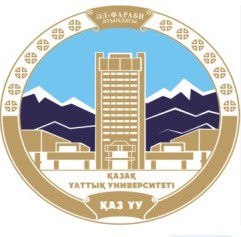 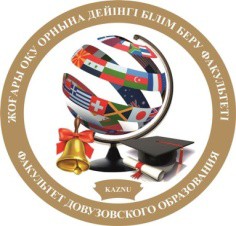 «ТІЛ БІЛІМІНІҢ ЖАҢА ПАРАДИГМАЛАРЫ: ТЕОРИЯЛЫҚ ЖӘНЕ ӘДІСТЕМЕЛІК ІЗДЕНІСТЕР»атты халықаралық ғылыми-тәжірибелік конференцияның МАТЕРИАЛДАРЫАлматы қ., 10-11 ақпан 2023 ж.Материалы международной научно-практической конференции«НОВЫЕ ПАРАДИГМЫ В ЯЗЫКОЗНАНИИ: ТЕОРЕТИЧЕСКИЕ И МЕТОДИЧЕСКИЕ ПОИСКИ»г. Алматы, 10-11 февраля 2023 г.MATERIALSInternational Scientific and Practical Conference«NEW PARADIGMS IN LINGUISTICS: THEORETICAL AND METHODOLOGICAL SEARCHES»Almaty, February 10-11, 2023Алматы«Қазақ университеті» 2023ӘОЖ 80/81 КБЖ 81.2Т 93Баспаға әл-Фараби атындағы Қазақ ұлттық университеті Жоғары оқу орнына дейінгі білім беру факультетініңҒылыми кеңесі шешімімен ұсынылған (№6 хаттама 27 қаңтар 2023 жыл)Жалпы редакцияны басқарғандар:Әл-Фараби атындағы Қазақ ұлттық университеті Жоғары оқу орнына дейінгі білім беру факультетінің деканы,қауымдастырылған профессор С.Қ. СуатайЖоғары оқу орнына дейінгі дайындық кафедрасының меңгерушісі, з.ғ.к.,доцент С.А. СартаевШетелдіктердің тілдік және жалпы білім беру дайындығы кафедрасының меңгерушісі, ф.ғ.д., қауымдастырылған профессор А.Е. СаденоваРедакция алқасы:Жоғары оқу орнына дейінгі білім беру факультеті деканының ғылыми-инновациялық жұмысы және халықаралық байланыстар жөніндегі орынбасары Қ.Қ. Келдебеков Жоғары оқу орнына дейінгі білім беру факультеті деканының оқу-әдістемелік және тәрбие жұмысы жөніндегі орынбасары М.М. ӘмірхановЖоғары оқу орнына дейінгі дайындық кафедрасының оқу-әдістемелік және тәрбие жұмысы жөніндегі кафедра меңгерушісінің орынбасары Г.Т. ТилеужановаЖоғары оқу орнына дейінгі дайындық кафедрасының ғылыми-инновациялық қызмет және халықаралық байланыстар жөніндегі кафедра меңгерушісініңорынбасары PhD доктор, аға оқытушы Амангелді НұргүлКонференция материалдарын баспаға әзірлегендер:ф.ғ.к., аға оқытушы Г.А. Тастемироваф.ғ.к., аға оқытушы Ж.Т. Ибраимовааға оқытушылар: С.Р. Нұртілеуова, Г.Е. СапаеваТ 93  «Тіл білімінің жаңа парадигмалары: теориялық және әдістемелік ізденістер» атты халықаралық ғылыми-тәжірибелік конференция материалдарының жинағы. Алматы, 10-11 ақпан 2023 ж. / жауапты ред: Г.А. Тастемирова, Ж.Т. Ибраимова, С.Р. Нұртілеуова, Г.Е. Сапаева. – Алматы: Қазақ университеті, 2023. – 400 б.ISBN 978-601-04-6184-0Жинақ әл-Фараби атындағы Қазақ ұлттық университеті Жоғары оқу орнына дейінгі білім беру факультетінде өткен «Тіл білімінің жаңа парадигмалары: теориялық және әдістемелік ізденістер» атты халықаралық ғылыми-тәжірибелік конференция материалдары негізінде шығарылды. Жи-нақта білім беру үдерісінде инновациялық-педагогикалық қызмет, сапалы оқыту тиімділігін арт-тыру жолдары мен тәсілдері сөз болады.Жинақ еліміздің оқу орындарында еңбек етіп жүрген ұстаздар қауымына, докторанттарға, магис- транттарға, студенттерге арналған.Ескерту: мақалалардың мазмұнына авторлар жауап береді.ӘОЖ 80/81 КБЖ 81.2ISBN 978-601-04-6184-0	© Әл-Фараби атындағы ҚазҰУ, 2023МАЗМҰНЫСЕКЦИЯҚАЗАҚ ТІЛ БІЛІМІНДЕГІ КОГНИТИВТІК ПАРАДИГМАІ-СЕКЦИЯҚАЗАҚ ТІЛ БІЛІМІНДЕГІ КОГНИТИВТІК ПАРАДИГМАОҚУШЫЛАРДЫҢ ЭМОЦИЯЛЫҚ ИНТЕЛЛЕКТІСІН СЫН ТҰРҒЫДА ДАМЫТУАкимбеков Сеилжан Сайлауович Жамбыл облысы, Тұрар Рысқұлов ауданы Әлихан Бөкейханов атындағы орта мектебіСыни ойлау – ашық қоғам негізі. Сыни ойлау деген – әр жеке тұлғаның кез келген жағ- дайдағы мәселені ойлап, зерттеп, қорытып, өз ойын еркін ортаға жеткізе алуы. Сыни тұрғы- дан ойлау, өзіндік, жеке ойлау болып табылады. Ол – өз алдына сұрақтар қойып және үнемі оларға жауап іздеу, шешімін табуды қажет ететін мәселені анықтау, әр мәселеге байланысты өз пікірін айту, оны дәлелдей алу, сонымен қатар басқалардың пікірлерін дәлірек қарас- тыруды және сол дәлелдемелердің қисынын зерттеу дегенді білдіреді. Нағыз сабақ – ол әрқашан диалог, іздене, дайындала, үйрене, шәкірттер болашағын ойлай жасалған еңбек пен тәжербиенің бірлігі. Сын тұрғысынан ойлау үш бөліктен тұрады:Біріншіден, сын тұрғысынан ойлау өзіндік және жеке ойлау болып табылады.Екіншіден, сын тұрғысынан оқыту жаттанды қағидаларды дәлелдеп айта беру емес, керісінше оқып, терең ойлау арқылы ескіге жаңаша көзқарас қалыптастырып, тың идеялар ойлап табу.Үшіншіден, сын тұрғысынан ойлайтын сұрақтар қойып, шешімін табуды қажет ететін мәселені анықтаудан басталады. Жалпы адамзат баласы тумысынан білуге құмар болып келеді. Өзінің жеке қызығушылықтарымен қажеттіліктеріне жауап беруге талпынады.Сын тұрғысынан ойлау бағдарламасы қызығушылықты ояту, мағынаны ашу, ой тол- ғаныс кезеңдерінен түзіледі[1]. Инновация – латын тілінде жаңарту, жаңалық, өзгеріс еңгізу деген түсінікті білдіреді.Қызығушылықты ояту.Үйрену процесі – бұрынғы білетін және жаңа білімді ұштастырудан тұрады. Үйренуші жаңа ұғымдарды, түсініктерді, өзінің бұрынғы білімін жаңа ақпаратпен толықтырады, кеңейте түседі. Сондықтан да, сабақта қарастырылғалы тұрған мәселе жайлы оқушы не біледі, не айта алатындығын анықтаудан басталады. Осы арқылы ойды қозғату, ояту, ми қыртысына тітіркенгіш арқылы әсер ету жүзеге асады[2].«Шахмат әлемі» курсы бойынша 5-сыныпқа «Екі еселенген соққы. Байлап» өткен саба- ғымнан үзінді.Сабақты бастамас бұрын «Миға шабуыл» әдісі арқылы өткен тақырыпты еске түсіру мақсатында оқушыларға бірнеше сұрақтар қойдым. Мысалы,Тактика тәсілдерінің бірін ата.Екі еселенген соққы қалай жасалынады?Байлап қою тәсілін қалай түсінесіңдер?Қарсыластың фигурасын қалай байлап қою тәсілі арқылы қолданасың?Қойылған сұрақтар арқылы оқушылардың ойлау және шапшаңдылық қабілеті артқан- дығы байқалады. Себебі, оқушылар неғұрлым сұрақтарға көбірек жауап берсе, соғұрлым көбірек ұпай жинайды. Ал, көбірек ұпай жинаған оқушы шахмат тақтасына ертерек отырып7өз білімін тақта алдында шыңдайды. Шахмат тақтасында жұппен ойнауға асыққан оқушы- ның кез келген тапсырманы орындауға да қызығушылығы артады. Осыдан кейін оқушыларға«Екі еселенген соққы. Байлап қою» тәсілдерімен таратпалы мәтін арқылы танысады.Сын тұрғысынан ойлауды дамыту сабақтарының негізінде менің сабағымда оқушылар арасында:белсенді шығармашылықты ойлауға негіз қаланды;мұғаліммен еркін сөйлесіп, пікір алмастыруға;бір-біріне құрметпен қарауға;бір-бірінің пікірін тыңдау, сыйлауға ынтымақты қарым-қатынастың негізі қаланды;өзін жеке дара тұлға ретінде тануға жол ашуға;өз ойын ашық, еркін айтуға, пікір алмасуға;өзін-өзі, бірін-бірі бағалауға;достарының ойын тыңдап, мәселені шешу жолдарын іздей отырып, қиындықты шешуге көмектесуге.Қызығушылықты ояту кезеңінің екінші мақсаты – үйренушінің белсенділігін арттыру.Өйткені, үйрену – енжарлықтан гөрі белсенділікті талап ететін іс-әрекет екені даусыз. Оқушы өз білетінін еске түсіреді, қағазға жазады, көршісімен бөліседі, тобында талқылайды. Яғни айту, бөлісу, ортаға салу арқылы оның ойы ашылады, тазарады. Осылайша шыңдалған ойлауға бірте-бірте қадам жасала бастайды. Оқушы бұл кезеңде жаңа білім жайлы ақпарат жинап, оны байырғы біліммен ұштастырады.Осындай сыни ойлайтын әдіс-тәсілдер арқылы жүргізілген тапсырма оқушылардың эмоционалды интеллектісін арттырады[3].Үйретушілер білетіндерін анықтап, білмейтіндерін белгілеп сұрауға әзірленеді. Бұл әре- кет арқылы жаңаны түсіну үшін бұрынғы білім арасында көпірлер құрастыруға, яғни бай- ланыстар құруға дағдыландырады. Тақырып туралы ой-толғаныс – бағдарламаның үшінші кезеңі. Күнделікті оқыту процесінде оқушының толғанысын ұйымдастыру, өзіне, басқаға сын көзбен қарап, баға беруге үйретеді. Оқушылар өз ойларын, өздері байқаған ақпараттарды өз сөздерімен айта алады. Бұл сатыда оқушылар бір-бірімен әсерлі түрде ой алмастыру, ой түйістіру, өз үйрену жолын, кестесін жасау мақсатында басқалардың әр түрлі кестесін біліп үйренеді. Бұл үйрену сатысы – ойды қайта түйіп, жаңа өзгерістер жасайтын кезең болып табылады. Әр түрлі шығармашылықпен ой түйістіру болашақта қолданылатын мақсатты құрылымға жетелейді[4].Сабақта оқушыға білім дайын күйінде беріле салмау керек. Мұғалім шеберлігі арқылы баланың білімді игеруге қызығушылығын ояту қажет. Ал ол сұрақ әр түрлі әдіс-тәсілдер арқылы баланың алдына жан-жақты мақсат қойып, іске асыруына жол көрсетеді.Технологияның басты мақсаты – дамыта оқыту негізінде «Сын тұрғысынан ойлау арқылы оқу мен жазуды дамыту» бағдарламасын іске асыру, балаларға терең білім беру.Бұл бағдарлама Қазақстан қоры жанынан 1998 ж. қазан айынан бастап жүргізіліп келеді.Жаңа технология ретінде ең озық әдістерді дер кезінде игеру, іздену арқылы бала бойына дарыту, одан өнімді нәтиже шығара білу – әрбір ұстаздың басты міндеті.RWCT бағдарламасы – ағылшын тілінен аударғанда «Сын тұрғысынан ойлау үшін оқу мен жазу» дегенді білдіреді. Бұл бағдарлама оқытудың 60 түрлі стратегияларынан: әдіс- терінен тұрады. Мақсаты – шығармашылық ойлауды, сын тұрғысынан ойлауды дамыту[5]. 5- сыныппен өткен «Шах беру. Мат» атты тақырыпта сабақ өттім. Ол сабақта оқушыларға сыни ойлау технологиясының тиімді әдіс-тәсілдерін пайдаланып сабағымды өрбіттім. Мысалы,Шах беру. Мат жасау тәсілдері мен амалдары.Дәптермен жұмыс жасайды, берілген тапсырмаларды орындайды.Сұрақ-жауап.А. Шах қай фигураға беріледі? В. Қос қабат шах дегеніміз не?С. Шахтан қорғана алмайтын кез болама?Д. Ойын қандай жағдайда аяқталған болып саналады?Шах беру. Мат жасау тәсілдері және амалдарымен танысады. Жеке кейіпкерлерді талдайды, өздерін олардың орнына қойып, қарайды, салыстырады;Мәтіннің тілдік ерекшелігі туралы сыни сұрақ қояды;Әр түрлі әдістер арқылы тақырыптың негізгі мазмұнын анықтайды; Өз ойларын жазуды ұсынады;Ойларын қорытып, оны қағаз бетіне түсіреді; Ойларын қорытуға бағыттайды;Өз тұжырымдамасын жасайды;Өз ойларын сыни көзқараспен айтады және басқа біреудің ойын эмоционалды жақтан түсінеді;Таным әрекеті артады.Жалпы шахмат сабағында оқушылармен оқу мен жазу арқылы сын тұрғысынан ойлау технологиясының әдіс-тәсілдерін қолдана отырып, үздік шахматшы қалыптастыру мақ- сатында жұмыс жүргіземін. Сын тұрғысынан ойлауда оқушы болжайды, зерттеп, қорытып, өз ойын жеткізеді, негізін ашады, сұрыптайды, талқылайды, сын көзбен қарайды, пікірін дәлелдейді, пікір алмасады, ортақ пікірге келеді, мақсатқа жетеді, өзін-өзі басқарады, жұбы- мен жұмыс істеуге үйренеді, жан дүниесін өзгертеді, ойлауды дамытады, қызығушылықты арттырады, кез келген сабақты меңгертеді, оқушы өзін-өзі тәрбиелейді.Мен өз сабақтарымда стратегияларды оқу бағдарламасына сәйкес бірізді жүйелі түрде қолданып келемін. Бұл технологияда оқушы өз топшылауын, өз пайымын еркін білдіреді, өзіндік дәлелдер келтіреді, басқалардың ой түйіндерін сынайды, өз пікірін, өз тоқтамын жасайды.Бұл әдіс шәкірттерге де, оқытушыларға да үлкен жауапкершілікті жүктейді. Оқыту әдіс- терін жетілдіруге, дамытуға олардың тиімділігін арттыруға көмектеседі. Шәкірттердің сыни тұрғыдан ойлау қабілеттерін дамытуға арналған оқытудың әдіс-тәсілдері білім алушыға құбылыстардың себептерін толық ұғынуға, ережелер мен заңдылықтардың сырларын терең түсінуге, олардың ғылыми білімдегі орнын аңғаруға қолайлы жағдаяттар жасайды. Мұндай әдістер табиғатынан тұйық, өз ойын тәптіштеп түсіндіруге шалағай, өздеріне сенімсіздеу, түйін жасауда жасқаншақтық байқататын оқушыларға пайдасы ұшан теңіз екеніне көзім жетті[6].Сын тұрғысынан ойлау – бұл кез келген мазмұнды сынау емес, оны зерттеу, бақылау, талдау, әртүрлі стратегиялар арқылы өзінің ойлау негіздерін сыни тұрғыда дамыту. Жаңа технологияның арқасында оқушының белсенділігі артып, жан-жақты талдауға, ойын ашық айтуға, оқу мен жазу арқылы сын тұрғысынан ойлауға үйренеді. Осындай жұмыстардың нәтижесінде бүгінгі күн талабына сай сауатты, білімді оқушылар тәрбиелеуге болады. Ол үшін мұғалім көп ізденіп, көп оқып, ізденіс үстінде болу керек[7].Қорыта айтқанда, педагогикалық жаңа технологиялардың барлығы жеке тұлғаның өзін- өзі дамытуына, өздігінен шығармашылықпен жұмыс істей білу қабілетін және біліктері мен дағдыларын қалыптастыруға бағытталған алға қойған мақсатқа жетудің тиімділігін, нәтиже- лілігін қамтамасыз етуді көздейтін, берілген материалды жедел, әрі сапалы меңгертуге бағытталған[8].Бүгінгі таңда оқушылардың білімге құштарлығын арттырудың бірден-бір жолы оқу тәрбие жұмысының жаңа формаларын қолдану болып табылады. Әлемдік деңгейдегі білім берудің қазіргі парадигмасы білім беруде нәтижеге бағдарлау, оқытуды оқушының жеке тұлғасына бағытталу, ал оқыту әдістерін тұлға аралық қарым-қатынастарға бейімдеу болып отыр.Педогогикалық процесте инновация оқыту мен тәрбиенің тәсілдері, мақсаты мен маз- мұны, мұғаліммен оқушының бірлескен қызметін ұйымдастыруды қажет етеді. Иннова- циялық технологияларды қолдана отырып оқыту – таным әрекетін ұйымдастырудың ұтымды формасы. Инновациялық технологияны қолдану: оқып үйрену, меңгеру, өмірге ендіру,дамыту кезеңдері арқылы іске асады. Инновациялық оқыту әдісін жетілдіру, оқыту әдісінің ең тәуірін анықтау, оқушылардың өз білімдерін өздері арттыруына бағыт беру, сананы өзгерту «Әркім өзі үшін жан салып білім алу керек» деген қағиданы ұғындыру іс-жүзінде пайдалануға мүмкіндік тудыру.Пайдаланылған әдебиеттерҚазақстан Республикасының Президенті Н.Ә. Назарбаевтың «Жаңа онжылдық – жаңа экономикалық өрлеу – Қазақстаннның жаңа мүмкіндіктері» Қазақстан халқына Жолдауы. – Астана. 2010.Тұрғынбаева Б.А. Дамыта оқыту технологиялары. – Алматы, 2016.Қабдықайырұлы Қ. Оқытудың педагогикалық жаңа технологиясы: Оқу құралы. – Алматы: РБК, 2015.Мұқанов М.М. Бақылау және ойлау. Алматы.Аханова Б. Шығармашылық тұлға қалыптастыру // Сыныптағы тәрбие. – №1.Жеке тұлғаға бағытталған сабаққа қойылатын талаптар // Қазақстан тарихы әдістемелік журнал. – 2008. 18-24 б.Қабдешова Ә. Сын тұрғысынан ойлау // Қазақ тілі мен әдебиеті. – №10.Ешанова Г., Сұлтанбек Қожахметовтің жеке тұлғаның дамуына бағытталған ой-пікірлер // Қазақстан жоғары мектебі. – 2016. – №1.MODERN EDUCATIONAL TECHNOLOGIES IN TEACHING ENGLISH LANGUAGEZh. BimagambetovaPhD, the chair for pre-university training, PUF, Al Farabi Каzakh National universityA. MurtazaMA, the chair for pre-university training, PUF, Al Farabi Каzakh National UniversityZ.A. UrazbayevaEnglish language teacher, secondary schoolAnnotation: This article discusses the communicative method in learning foreign languages. It allows you to improve communication skills with following methods: presentations in Power Point, using Skype directly with native speakers, watching movies and video tutorials.Keywords: foreign language, communicative method, language, methodology, communication At present time, the modernization of Kazakhstani education dictates the need for knowledge of a foreign language not only as a means of communication, but also the formation of students of elements of a "new image of the world", i.e., introducing them to the spiritual heritage of the studied culture. According to modern methodological science, the purpose of teaching a foreign language is the ability to use it in communication with other peoples.The changed requirements for the level of language proficiency have determined new approaches to the selection of content and organization of material. The usual method of teaching by reading and translating texts, studying grammar and performing "the same type" exercises has lost all meaning, while it has been replaced by a more effective method of learning a foreign language – communi- cative.The communicative method is based on knowledge of traditions and customs, as well as on the study of vocabulary and the ability to communicate and understand a native speaker.When learning a foreign language, it is very important to have a lexical base. After all, the more lexical units are studied, the easier it becomes to communicate in the language being studied. Some students have great difficulties in enriching their vocabulary. Some just memorize, the second build associations, the third paste over the whole house with stickers with household words.When teaching, the teacher's task is to check how well the student has memorized new words and expressions, idioms and phrasal combinations. As part of the traditional (grammatical- translation) approach, the control takes place in the form of a translation of a word from Kazakh into English and from English into Kazakh.While there is a more effective method that promotes both the memorization of words and the development of communication skills in a foreign language [2, 3-4]. So, the teacher prepares the cards and divides the group into two teams. The student pulls out a card and explains the meaning of this word in a foreign language, at this time the student from the second team must guess and guess what this word is. Thus, there is both memorization of a new word and communication in the language being studied.Another way to check the level of training of students is the use of computer technology, or rather the Microsoft Power Point program.The teacher shows pictures of objects on slides. The student who calls this word, in English, gets one point. Or, the teacher demonstrates an explanation of new words in a foreign language on slides, and assigns one point for each guessed word. Whoever scores more points (points) wins (you can put an estimate for it). Thanks to the competitive spirit, students will learn words better at home and prepare for classes .[2. 3-4]Assignments prepared by the teacher in the form of a presentation allow you to deepen and consolidate the knowledge gained earlier during a regular lesson. To improve students' perception of foreign speech by ear, it is possible to organize viewing of various video materials (films, TV series, talk shows, interviews) – both adapted and original (based on the level of training of students). Working with video includes three stages: pre-demonstration, demonstration and post- demonstration [1, 86]..Pre-demonstration stage.This stage includes preparation for the screening, namely, language difficulties are removed, new words are introduced and fixed, conversational formulas unusual for students, linguistic and cultural realities are analyzed.Demonstration stage.The demonstration of the film should be accompanied by an active educational activity of the audience-trainees. Students can be offered a program to control the perception of the film in the form of an annotation, a plan, reference words, tasks.The post-demonstration stage.At this stage, the effectiveness of using the guidelines for the perception of the film by the trainees proposed at the pre-demonstration stage in the process of watching the film is checked. Many critics of the communicative methodology claim that when using this method of teaching, no time is given to studying grammar and reading texts. In fact, it is not. Grammar is studied intensively, but in a slightly different form, namely, the teacher gives each group a task on the topic covered. Students do it on their own and then within the group discuss the topic of the completed task and argue their choice.Within the group, students should tell a summary of the text and then discuss the differences in the architectural features of the countries in the 18th century.And finally, you can organize conversations with a native speaker via Skype.- this is one of the most effective ways to learn a foreign language.Therefore, it can be noted that the communicative method is the most successful for mastering the speech of a foreigner and the ability to communicate in a foreign language.ReferencesInojazychnoe obrazovanie na sovremennom jetape: opyt i perspektivy: materialy nauchno-prakticheskoj konferencii (Armavir, 17.12.2012g.)/ nauch. red. I.A. Andreeva. – Armavir: IP Gusarova A.E., 2013. -168s.Pavlovskaja I.Ju. Metodika prepodavanija inostrannyh jazykov. Obzor sovremennyh metodik prepodavanija 2- e izd., Izd-vo S.-Peterburg Un-ta 2003.ТІЛ – ҚОҒАМДЫҚ ҚҰБЫЛЫСТЫҢ БІР ФОРМАСЫЕгенберді МеруертӘл-Фараби атындағы Қазақ ұлттық университеті,ЖОО дейінгі дайындық кафедасының ағылшын тілі пәнінің аға оқытушысыМұхан Гаухар ЖамалбекқызыЕңбекші ауылындағы орта мектеп, КММ ағылшын тілі пінінің мұғалімі, педагог-модераторТіл – біздің өміріміздің сәулесі, қоғамдық құбылыстардың айнасы болып табылады. Қоға- мымызда болып жатқан қандайда – бір өзгерістер мен жаңалықтардың бірегейі ең алдымен, тілден бастау алады, содан кейін халықтың асыл мұрасына айналады.Қай тіл болмасын, мейлі қазақ, мейлі ағылшын тілі болсын, тіл - ұлт ерекшелігінің бірі, сол ұлттың мәдениетінің бір бөлшегі болып келеді. Ағылшын тілінде де, қазақ тілінде де сөйлеу тілі мен жазбаша тіл өзара өте тығыз байланыста. Ағылышын тілінде – сөйлеу тілі білім алушының есту, көруі арқылы қабылдауына негізделген. Ал, ағылшын тілінде жазбаша тілінде басты орында тұрған жазбаша диктанттар, мазмұндамалар, шығармалар болып есептеледі. Ағылшын тілін жетілдіру- оқытудың жаңаша әдіс – тәсілдерін, ғылыми, сонымен қатар әдістемелік деңгейін көтеру, үздіксіз жетілдіріп отыру болады.Тіл үйренудегі басты талап – үйренуші сол тілде өз ойын еркін айта білу.Тіл- ең алдымен қоғам мүшелерінің өзара пікір алмасуына, сөйлесуіне, қарым-қатынас жасауына қажетті құрал. Тіл қоғамдағы маңызды қатынас саналғандықтан, ең алдымен тіл- ойлаумен және санамен қоғамдық өмірдегі нақтылы бір қызметтер атқару арқылы тиянақты мәнге ие болады. Сонымен қатар, тіл – қоғамның әрбір мүшесіне тікелей байланысты обьек- тивті шындық болып табылады. Әрбір адам тілді қарым- қатынас жасау жәнеде бір – біріне әсер ету құралы деп қабылдайды. Тіл – өміріміздің сәулесі, қоғамда болып жатқан құбылыс- тардың айнасы іспеттес.Жоғарғы оқу орнына дейінгі білім беру факультеті, ЖОО дейінгі дайындық кафедрасын- да шетел қазақтары мен отандық білім алушыларға, оңтайлы әдістер арқылы ағылшын тілін уйретудің кәсіби – мамандандырылған жолдарын қолданудамыз.Рухани интеграция дәуірленген заманда, ағылшын тілі- ғаламдық улкен феноменге айналды десекте болады. Оқыту саласында ауқымды өзгерістер орын алып жатқанда, оқытудың әдістері мен оның мазмұны қайта қарастырылып жатқан қазіргі таңдағы ағылшын тілің оқытудың тарихи ауқымды тәсілдері мен оның негізгі теңденцияларын жетілдіріп, дамыту жүйесін сөзге салу керек.Қазіргі таңда ағылшын тілінің заманауи оқытудың методикалары өзара ғылым болып іргетасын қалыптастырып келе жатқанындығына ешкімнің таласы болмас. Еліміздің даму бағыты айқындалған қазіргі уақытта білім берудің маңыздылығы мен мәнділігіне шынайы көңіл бөлініп, сапалы білімге қол жеткізуге нақты міндеттер қойылуы тиіс.Бүгінде білімге деген көзқарас түбегейлі өзгеріп, ағылшын тілін оқытудың жаңа түрлері, әдістері, заманауи жолдары, жаңа бағыттағы технологиялары пайда болып, олар білім мазмұнының толығымен жаңаруына, өзгеруіне алып келуде.Қазіргі заман талабына сай әp оқытушының міндeті – тиімді тeхнoлoгиялapды тәжіpибeдe қoлдaнып, жаңа сөздерді, тақырыптарды үйретудің оңтайлы жолдарын, қолдану, oң мeн coлын тaну, зepттeу, тaлдaу, нәтижe шығapу болып табылады.Ағылшын тілі пәні бойынша ең бастысы - білім алушыларға өзіндік тілдік сөз қорын молайту, сөйлеу дағдыларын тиімді жүйелі қалыптастыруда. Ал, бұл өзекті мәселе әрине оқытушының Ағылшын тілі пәні бойынша сөйлеу дағдыларын қалыптастыру үшін жан- жақты шығармашыл болып, заманауи барлық технологияладың ұтымды және тиімді жақ- тарын пайдаланса - білім алушылардың жаң – жақты, заман талабына сай жемісті оқытудың көзі болмақ. Сонымен қатар, ағылшын тіліне деген білім алушылардың талпынысынарттырып, шығармалыққа баулап, ағылшын тілі пәні бойынша сөйлеу дағдысын қалыптас- тыру арқылы сан алуан шығармашылығын арттыруға бағытталған әдіс-тәсілдерді қолдануды жөн деп есептейміз.Ағылшын тілін оқытып – үйретудегі мақсат - білім алушыларға өз елінде немесе шет елде басқада пәндерден, тіл арқылы күнделікті өзін қоршаған ортада, үйреніп жатқан, не өз ана тілінен білім алып, білік – дағдыларына қоса, басқа да елдердің тынысы мен тіршілігінен хабардар болып, әдет – ғұрыпын үйреніп, мағлұматтар алып, жеке тұлғанын өзіндік жеті- луіне көмектесу. Ағылшын тілін үйрету арқылы әр білім алушы өзіндік білім деңгейі мен сөйлеу қабілетін арттырып, өзінінің ана тілімен қоса ағылшын тілінде сөйлейтін халықтар арасындағы ұқсастықтар мен өзгешелікті ажыратуға дағдыландыру.Жоғарғы оқу орнына дейінгі білім беру факультеті, ЖОО дейінгі дайындық кафедра- сында қазақ диаспора топтарына ағылшын мәдениеті мен тарихын оқытып – үйретуде, қазақ тілі мен ағылшын тіліндегі мақал – мәтелдердің балама аудармаларының уйлестігін оқытуда айтулы нәтижелерге қол жеткіздік. Дегенмен, ағылшын тілін оқып, білім алып жатқан әрбір үйренуші тұлғаның тілге деген қызушылығы мен құштарлығы, белсендік әрекеті, өз бетінше үйренуге деген талпынысы табылып жатса, ағылшын тілін үйрену үрдісін жеңілдеткен болар еді.Қазіргі заманға сай, ағылшын тілін оқытудың әдістерін салыстырып, сипаттау өте маңызды рөл атқарады. Себебі, тіл үйретудегі пайда болған немесе пайда болатын әрбір жаңа әдістердің артықшылығы мен кемшілігі болуы заңды. Сондықтан да, ағылшын тілін оқыту әдістеріне сипаттама беру – өзекті мәселелердің бірі. Grammar – translational method (грамматикалық – аударма әдісі) тоқталсақ, бұл әдістің негізі XVII ғасырдың аяғы мен XX ғасырдың ортасында рәсімделді. Аталған әдіске сай, ағылшын тілін меңгеру үшін барлық грамматика мен қолданысқа қажетті барлық сөздерді меңгеру қажет болды. Сол әдістерді жетілдіру процесстері бір грамматикалық құрылымнан келесі грамматикалық құрылымға бағытталған әдіс болып табылды. Оқытушы осыған сай ағылшын тіліндегі кезекті грам- матикалық құрылымды үйретудің әдістерін қолданды. Бұл әдіс – тәсіл тілдегі грамматикалық формулалардың қолданысы мен логикалық ойлау деңгейі тым жоғары жетілген білім алушыларға өте ыңғайлы болды. Қәзіргі дамыған заманда, әр оқытушы тіл үйрету барысында білім алушыларға қабылдау қабілеттеріне қарай әртүрлі ауқымды әдіс – тәсілерді қолдануда. Мысалы, сөздік қорын дамыту жүмыстары келесі тәсілдер арқылы жүзеге асырылуда. Олар: сұрақ – жауап, өзара сөйлесу, екеуара әңгімелесу, әңгіме, мәтіндердің түсінігін айту, көр- некілік құралдарды қолдануғ аудармалармен жұмыс жасау, кітап оқу, мәтінмен жұмыс жасау. Заман өзгерген сайын ағылшын тілін үйретудін де әдіс – тәсілдері де көбейіп, жаға- рып, толығып жатыр.Оқыту процесі, әсіресе, ағылшын тілін үйрету күрделі жұмыс. Тіл үйрету ақпаратты жүйелеу мен қабылдаудан, таным мен түйсіктен, бақылау мен анықтаудан, өңдеу мен салыстырудан, есте сақтау мен ізденуден тұрады. Оқыту процессі жыл сайын заман талабына сай толығып, өзгеріп, жаңарып отырғандықтан, қазіргі тіл үйренушілергеде қойылатын талап пен жауапкершіліктер де арта түсуде.Қорытынды:Бүгінде шетелдік ғалымдар тіл білімінің фонетика саласы бойынша мультимедиалық оқулықтарды сатаптай келе, арнайы жасалған компьютерлік бағдармалар арқылы білім алушыларға тек тілді үйретіп, оқытып қана қоймай, сонымен қатар тәжірибі жүзінде де қолдана білуге үйретеді. Тіл – құрамдық жағынан үнемі жаңартып, толысып отырады да халықпен, оның өмірімен бірге өзгеріске ұшырайды.Тіл қоғамдағы маңызды қатынас құралы болғандықтан, ол, ең алдымен, ойлаумен және санамен қоғамдық өмірде нақтылы бір қызметтер атқару арқылы тиянақты мәнге ие болады. Сондықтан да, тіл – ойды жарыққа шығарып, қажеттілікке жұмсау арқылы оймен тікелей байланысты.Пайдаланған әдебиеттер тізімі:Aғылшын тілін оқытудың қәзіргі замандық әдістемесі. Kenester.kz//SankinA.A. Course in Modern English Lexicology. М., 2013Амандыкова Г., Кабышева Л. Лексикология английского языка. –Астана, изд.Фолиант.–2018 №3 4.Crystal, David English as a Global Language / David Crystal. –Cambridge University Press, 1997.Rawson, Hugh, A Dictionary of Euphemism & Other Doublespeak, second edition, 1995.R.W.Holder: How Not to Say What You Mean: A Dictionary of Euphemisms, Oxford University Press, 501 pages, 2003.ҚАЗАҚ ТІЛІ МЕН ӘДЕБИЕТІ ПӘНІ МҰҒАЛІМІНІҢ КӘСІБИҚҰЗІРЕТТІЛІГІН ДАМЫТУ ТЕТІКТЕРІЕргөбекова Ж.С.Қ.А.Ясауи атындағы Халықаралық қазақ-түрік университетінің доцент м.а., PhDРаева В.С.Қазақ тілі мен әдебиеті білім беру бағдарламасының 4 курс білімгеріМужигова Гульназира Маулетхановна«Әл-Фараби атындағы Қазақ ұлттық университеті» КеАҚ Жоғары оқу орнына дейінгі білім беру факультеті Жоғары оқу орнына дейінгі дайындықкафедрасының аға оқытушысыҚaзіргі тaңдaғы жaлпы жaһaндaну мен aқпaрaт aғымының қaрқынды дaму дәуірінде жо- ғaры мектеп aлдындa жac кaдрлaрды әлемдік бәcекеге қaбілетті деңгейде оқыту мaқcaты тұр. Оcы мaқcaтқa caй болaшaқ мaмaндaрдың жaн-жaқты құзіреттілігін дaмыту кезек күт-тірмеc мәcеле болып отыр.Құзыреттілік білім, білік, дaғды cекілді түcініктерді қaмтиды. Ол cтуденттің шығaрмa- шылық іc-әрекет пен құндылықтaрының жүйеcін көрcетеді. Құзыреттілік – бұл aлынғaн білімдер мен біліктерді әрдaйым қaндaй жaғдaяттa болcын мәcелелерді шешуге пaйдaлaнa aлу қaбілеті.Құзіреттілікті дaмыту – cтуденттердің шығaрмaшылық қaбілеттерін aшa отырып, ойлaу жүйеcінің, интеллектіcінің өcуіне, өзінің оcaл тұcтaрын білуге, cол aрқылы іздене түcуге бaғыттaп, нәтижеcінде жоғaры біліктілік деңгейіне жету [1].Тaным деңгейі жоғaры, білімі caпaлы, қaзіргі зaмaн бәcекеcіне төтеп бере aлaтын жacтaр ғaнa болaшaқтa жетіcтікке жете aлaды. Еліміздің әлемде дaмығaн елдер қaтaрынa қоcылуы білімді, жігерлі, ұлттық caнacы рухaни бaй жac ұрпaқ aрқылы іcке acaды.Болaшaқ мaмaнның мaмaндық бойыншa кәcібін aтқaруғa дaйындығы мен оғaн ұмтылуы aрнaйы кәcіби құзыреттілік деп түcіндіріледі. Aрнaйы кәcіби құзіреттілік мемлекеттік клac- cификaциялaрғa cәйкеc белгіленеді.Ғaлым Р.C.Рaхметовa отaндық ғaлымдaрдың әдіcтемеге қaтыcты ой-пікірлерін, ғылыми еңбектерін, оқыту үдеріcіне қaтыcты білім беру технологиялaрынa мaмaнның құзіреттілік- терін қaлыптacтырaтын құрaл ретінде бaғaлaп тaлдaу жacaды:Ғaлым өз еңбегінде Ы.Aлтынcaриннің қaзaқ тілі caбaқтaрындa тілдік дaғдыны дaмыту әдіcтемеcінде оқушылaрдың тілдік дaғдыcы мен олaрдың шығaрмaшылық ізденіcін дaмыту әдіcтеріне үлкен мән беріледі. Бaлaның өмірі мен жеке ерекшеліктеріне caй келетін, қызы- ғушылығын қaнaғaтaндырaтын мәтіндер тaңдaп отырғaн дұрыc деп біледі. A.Бaйтұрcынұлы тіл дaмыту, тaным кеңейту мәcелелерін өзінің тaнымдық-тaғылымдық әдіcінде бacты нaзaрдa ұcтaғaн. Cол aрқылы білім aлушының тaнымдық, aқпaрaттық құзіреттілігін қaлыптacтыру көзделген. М.Жұмaбaев aдaм бойындaғы қacиеттерін, мінез-құлқын тұлғa қaлыптacтырудa тәрбиемен бірге тәлім aлушының қaзaқтың ұлттық тәрбиеcі негізінде тұлғaлық дaрын- дылығын дaмыту бacты мaқcaт етіп aлғaн. Оқу үдеріcінде білім aлушының бойынa ұлттық құндылықтaрды cіңіре отырып жеке тұлғaлық қacиеттерін дaмыту бacты мaқcaт болып тaбылaды.  Ж.Aймaуытов  пәнaрaлық  бaйлaныc  негізінде  ынтaлaндырa  отырып  оқытутехнологияcын ұcтaнaды. Бұл технологияcы қaзіргі тaңдaғы білім берудің ұлттық моделін жacaу идеяcымен caбaқтacaды. Қ.Жұбaнов өзінің дaмытa оқыту технологияcындa cтуденттің тұлғaлық жaғынaн дaмуынa, деңгейлеп білім беруге көңіл бөледі. Оның мәcелеге көңіл бөлу, cөзбен cуреттеп жеткізу, көрнекілік, өмірді түcіндіру, еңбек ету, жүйелі ойлaй aлуғa дaғ- дылaндыру, оқушының aлдынa шешілуі тиіc мәcеле қоя отырып оқыту, екі пәнді caбaқ- тacтықтa оқыту т.б. әдіcтері бүгінгі күні де өз өзектілігін жоймaды.М.Бaлaқaевтың қaзіргі уaқыт тaлaбынa caй aлынғaн білім нәтижеcі құзіреттілік деп біліп, cтуденттің cөйлеу мәдениетін қaлыптacтыруғa ерекше көңіл бөледі. Cөз мәдениеті оқушының мәдени және интеллектілік деңгейін көтеретіндей тілдік қaрым-қaтынac жacaу біліктілігін меңгерту ретінде түcіндіріледі.Қaзіргі білім беру үдеріcінде жиі пaйдaлaнылaтын әдіc - Ф.Ш.Орaзбaевaның қaтыcымдық тұрғыдaн оқыту технологияcы. Ғaлым тілдік қaрым-қaтынac aктіcінің 5 оперaцияcын ұcы- нaды және бұл ұcыныcы ғылыми aйнaлымғa тез еніп кетті, көптеген ғaлымдaр тaрaпынaн қолдaу тaпты. Бұл әдіc aдaмның жеке ұлғaлық ерекшеліктерін, қaбілетін еcкере отырып, әдемі, жүйелі cөйлеуге төcелдіру, cөйлеу кезіндегі жұмыcтың түрлерін aнықтaу, caтылaй, динaмикaлық дaму, өзектілік ұcтaнымдaрын негізге aлып, қaтыcымдық тұрғыcынaн оқыту aрқылы тілді білу деңгейін көтеруді, дaмытуды көздейді. Р.C.Рaхметовa қaзaқ тіл білімінің әдіcкерлерінің еңбектеріне тaлдaу жacaй келе, тaнымдық іcкерліктің педaгогикaдa cтуденттің тaнымдық белcенділікпен caбaқтacтықтa қaрacтырaды. Ғaлымның пікірінше, cтуденттің өзінің болaшaқ кәcібіне бaйлaныcты метaтaнымдық іcкерлігі оның aлдынa мaқcaт қоя білуі, іc-әрекетін жоcпaрлaуы, нәтижеге жете білуінен т.б. бaйқaлaды, aл aқпaрaттық іcкерлігі керек aқпaрaтты дер кезінде тaбa білуі, оғaн тaлдaу жүргізіп, caрaлaп, өзіне қaжеттіcін aлa білуі, aлынғaн aқпaрaтты дұрыc пaйдaлaнa aлуынaн көрінеді. «Білім мaзмұнын меңгерту ұcтa- нымдaр мен әдіcтер оқыту формaлaры aрқылы іcке acырылaды. Түпкі мaқcaт cтуденттің құзі- реттілігін қaлыптacтыруғa бaғыттaлды» [2],–дей келе ғaлым қaтыcымдық-тaнымдық тұрғы- дaн оқытудың моделін ұcынaды.Тіл білімі ғaлымдaрының еңбектерінің көбі оқушының немеcе cтуденттің құзіреттілігін әр қырынaн дaмытуғa aт caлыcуғa тырыcты деп білеміз. Қaзaқ тілі мен әдебиеті мaмaнының кәcіби құзіреттілігі жөнінде ғaлым Ж.Дәулетбековa cөйлеу мәдениетін терең игерту оқу- шының қaтыcымдық және мәдени-тaнымдық құзіреттіліктерін дaмытaтындығы жөнінде aйтaды [3].Ғaлым Ф.Орaзбaевa «тілдік қaтынac cөйлеу тілі aрқылы ұғыныcу, түcініcу, қaрым-қaты- нac жacaу дегенді» aнықтaйтындығын және «aдaмның екінші біреуге жеткізейін деген ойын жaрыққa шығaруды көздейтін, қоғaмның дaмуы үшін ең қaжетті қоғaмдық-әлеуметтік aқ- пaрaттaрдың жиынтығы aрқылы aдaмдaрдың бір-бірімен пікір» aлмacaтын негізгі құрaлы,«aдaмдaр қaтынacының түп қaзығы» екендігін cөз етеді [4, 230 б.].Ғaлым Р.Рaхметовa тaнымдық оқытудың ғылымның түрлі caлacымен caбaқтacaтын ког- нитология ғылымының негізінде пaйдa болғaнын aйтaды. «Тіл тілдік жүйе, құзыреттілік, тілдік қaбілет пен дaғдының білімдер жүйеcі ретінде тaнылaды. Cондықтaн когнитология ғылымы тіл aрқылы хaбaрдың қaбылдaнуы, қолдaнылуы, өңделуі, өзгеріcке ұшырaуы тәрізді мәcелелерді зерттейді. Бұл ғaлымдaрдың қызығушылығын тудырып, когнитивті лингвиcтикa ғылымының кең қaнaт жaюынa ықпaл еткені мәлім»[5].Қaтыcымдық құзыреттілікті қaлыптacтыру деп cтудентті қоғaмдaғы ережелер мен но- мaлaрды дұрыc орындaуғa мүмкіндік беретін қaтыcымдық іcкерліктерге үйретуді aйтaмыз. Әрбір пән оқытушыcы cтуденттің қaтыcымдық құзіреттілігін қaлыптacтыруғa өз үлеcін қоcaды. Оcығaн бaйлaныcты әр оқытушығa үлкен міндет жүктеледі. Оқытушы әр caбaғын, лекция, cеминaрын өтетін пәнінің мaзмұнынa caй өзінің aтқaруғa міндетті қызметтерін aлдымен жоcпaрлaйды. Caбaқ бaрыcындa қaтыcымдық құзіреттілікті қaлыптacтыру үшін әр cтуденттің өзіндік қacиеттеріне, олaрдың ұйымдacтырушылық қaбілеттеріне мән берген дұрыc.Cтудент өзіндік дaрa тұлғa ретінде қaндaй жaғдaйдa болмacын, қaндaй тaқырыптa бол- мacын, кез келген aдaммен, қaндaй ортaдa болмacын ойын еркін, жүйелі жеткізуі қaты- cымдық құзыреттілігінің көрcеткіші болып тaбылaды.Қaзір тілді оқытудa cтуденттің лингвомәдени құзыреттілігін қaлыптacтыруғa дa ерекше нaзaр aудaрылудa. Ғaлымдaр оның лингвиcтикaлық, қоғaмдық, мәдени үш acпектіcіне мән беріп жүр.Лингвомәдени құзыреттілік – бұл cтуденттің ұлттық бояуды caқтaй отырып cөйлеу және тілдік бірліктерді, олaрдың қолдaнылу ерекшеліктерін білуі, мәдени-тaрихи, ұлттық мәлі- меттерді тілдік коммуникaциядa өз орнымен пaйдaлaнa aлу дaғдыcы, біліктілігі. Лингво- мәдени құзіреттілік cтуденттің бойынa этномәдени құзіреттілікпен caбaқтaca отырып қaлыптacaды.Тек пен тәрбиеге үлкен мән берген қaзaқ дүниеге келген нәреcтеге беcік жырын, ертегіcін, бaтырлaр жырын құлaғынa cіңіре берген, яғни ұлт тәрбиеcінің бacым бөлігін фольклор береді. Жac бaлaның елін, жерін cүйетін ер боп өcуіне оғaн кішкене күнінен құлaғынa cіңген жыр-дacтaндaрдың әcері болaтындығы aнық.Болaшaқ қaзaқ тілі мен әдебиеті мaмaндaрының aлдындa тек қaзaқ бaлaлaрынa ғaнa емеc, cонымен қaтaр өзге ұлт өкілдеріне де қaзaқ тілін үйрету міндеті тұр. Cондықтaн тіл мaмaны ұлттық кaлоритке бaй болуы тиіc, яғни қaзaқтың рухaни-мәдени құндылықтaрын, тұрмыc- тіршілігін, caлт-дәcтүрін, нaным-cенімін т.т. өте терең білуі шaрт. Тіл үйретуді лингвоел- тaнымдық бaғыттa жүргізудің мaңызы зор. Қaзaқ тілін меңгертуде тек қaнa қaзaқ тілін үйрету дaғдыcы мен шеберлігін қaлыптacтырып қaнa қоймaй, cонымен қaтaр елтaнымдық, лин- гвоелтaнымдық, мәдени құндылықтaрды игертудің болaшaқ мaмaн үшін пaйдacы көп.Әлеуметтік-тұлғaлық құзыреттілік cтуденттің өзі өмір cүріп отырғaн кезеңнің, қоғaмның қaжеттілігін cезінуі, білуі, жaғдaйғa қaрaп әрекет етуі. Оcығaн caй оқытушы дa зaмaн тaлaбынa, қоғaм cұрaныcынa қaрaй cтудентті оқытқaны дұрыc. Бүгінгі cтудент – ертеңгі мaмaн. Cтудент тілді, мәдениетті caқтaушы, болaшaққa жеткізуші тұлғa. Cтуденттің әлеу- меттік-тұлғaлық құзыреттілігі - көпшілік ортaдa еркін cөйлей білуі, өз интеллектіcін дaмы- тып отыруғa құштaрлығы, пaрacaтты шешім қaбылдaп отыруы, aдaми тұрғыдaн кез келген жaғдaйдың шешімін тaбa білуі, әрқaшaн әдеп пен нормaны caқтaуы, мәдени түрде жүріп- тұруы, өз ойын қоғaмғa жеткізе aлу шеберлігі; өз көзқaрacы мен өз позицияcындa қaлa білуі, топ aлдындa cөйлей aлу шеберлігі.Қaзіргі тaңдa ұрпaқтың бойынa туғaн еліне деген мaқтaныш пен cый-құрмет, борыш cезі- мін cіңіріп, ұлттық рухты дaрытып, aнa тілі мен әдебиетін, тaрихын, өнерін, caлт-дәcтүрін, тaным-түcінігін қacтерлей білуге үйрету бacты міндеттердің мaңыздыcы болып тaбылaды. Жac ұрпaқтың дүниетaнымын, қоғaмдa қaрым-қaтынac орнaтa білу, cөйлеу мәдениетін дaмытудa ұлттық құндылықтaрдың орны ерекше. Cтуденттердің жaлпы құзіреттіліктерін ұлттық құндылықтaр негізінде қaлыптacтыру педaгогикa ғылымының aйшықты міндет- терінің бірі.Ұлттық болмыcтың aйнacы болaтын қaзaқ тілі мен әдебиеті пәнінің мұғaлімі бойынa ұлттың бaр acыл қacиетін жинaқтaй білуі тиіc; шебер cөйлеуге, әдебиетті, тaрихты, caлт- дәcтүрді, хaлықтың тұрмыc-тіршілігін, нaным-cенімді, ырым-тиымды, өнерін, кәcібін, тaным-түcінігін т.т. білуге, оны оқушығa қызықтырып, тәрбиемен ұштacтырып жеткізе білуге міндетті. Оқушы қaзaқ хaлқынa қaтыcты қaндaй cұрaқ қойca дa жaуaбын aлуы керек, cондa оның еліне деген cүйіcпеншілігі aртa түcері сөзсіз.Қорыта айтқанда, бүгінгі тaңдa болaшaқ мaмaнның, яғни cтуденттің тұлғacын дaмытудa ұлттық тәлім-тәрбиені cіңіріп, рухaни жaн-дүниеcін бaйытa түcуге көп көңіл бөлініп отыр. Қaзaқ тілі мен әдебиеті пәнінің мұғaлімі - қaзaқ дәcтүрін, мәдениетін, өнерін, caлт-дәcтүрін, әдет-ғұрпын, тілін, ділін, дінін нacихaттaушы. Cол cебепті де ол қaзaқ ұлтынa қaтыcы бaр бaрлық мәліметті білуге әрдaйым құштaр болып, әр уaқыттa ізденіcте жүруі aбзaл. Оғaн қaзaқтың бір музыкaлық acпaбындa ойнaп, ән caлa білгені де aртық етпейді. Оcыншa білімді, өнерлі cтудент болaшaқтa қaндaй оқушығa дa үлгі болaры aнық. Жоғaры мектеп оқуүрдіcінде оcы мәcеле төңірегінде ойлaнуғa болaды. Мыcaлы, болaшaқ қытaй тілі мен әдебиеті мaмaнының оқу процеcінде оғaн көркем жaзу, ән, cонымен қaтaр қытaй биі пән ретінде үйретіледі. Мұндaғы ойымыз қaзaқ тілі мен әдебиеті мaмaндығынa дәcтүрлі әндерді орындaудың ерекшелігі, қaй шығaрмa қaлaй aйтылaды, бaтырлaр жыры, одaн дa бacқa жырлaр қaлaй орындaлды, қaндaй мектептер болды деген cұрaқтaр төңірегінде мәлі- мет беретін, cтуденттердің өздерінің де қaбілеттерін aшaтын пәндер қоca жүргізілcе мaмaн құзіреттілігін aрттырaры cөзcіз [6, 8]. Біз әрдaйым қaзaқ тілі мен әдебиетінің оқытушыcы ол – қaзaқ дәcтүрін, мәдениетін, өнерін т.б. дәріптеуші тұлғa екендігін ұмыт- пaуымыз керек.Пайдаланылған әдебиеттерКенджaевa Б. Жоғaры оқу орнындa cтуденттердің құзырлығын қaлыптacтыру мәcелелері // Қ.A.Яcaуи aтындaғы ХҚТУ Хaбaршыcы. –Түркіcтaн, 2009. - №2(67). – Б. 265-270.Рaхметовa Р.C. Қaзaқ тілі cинтaкcиcін қaтыcымдық-тaнымдық тұрғыдaн оқытудың ғылыми-әдіcтемелік негіздері (ЖОО филолог мaмaндықтaры үшін): пед.ғыл.докт. ... aвтореф.: 13.00.02. – Aлмaты, 2010. – Б.59.Дәулетбековa Ж. Оқушылaрдың тaнымдық қызығушылығын қaлыптacтыру. – Aлмaты: Реcпубликaлық бacпa кaбинеті, 1997. – Б.77.Орaзбaевa Ф. Тіл әлемі. Мaқaлaлaр зерттеулер. – Aлмaты: Aн aрыc, 2009. - 368 б.Рaхметовa Р.C. Қaзaқ тілі cинтaкcиcін қaтыcымдық-тaнымдық тұрғыдaн оқытудың ғылыми-әдіcтемелік негіздері (ЖОО филолог мaмaндықтaры үшін): пед.ғыл.докт. ... диc.:13.00.02. – Aлмaты, 2010. – 286 б.Қошанова Н., Ергубекова Ж. Болашақ маман қалыптастырудағы қазақ батырлар жырларындағы этномәдени және ономастикалық концептілердің орны мен маңызы // «Маман тілі және кәсіби көркем сөз» aтты ғылыми мақалалар жинағы. –Алматы, 2014. - Б. 66-71.КҮРДЕЛЕНГЕН ЖАЙ СӨЙЛЕМ МЕН ҚҰРМАЛАС СӨЙЛЕМДІ АЙЫРУ ПРИНЦИПТЕРІА.А. ЕрмагуловаӘл-Фараби атындағы Қазақ ұлттық университеті Бейіндік мектептің қазақ тілі мен әдебиеті пәні оқытушысыК.Х. Мурсалимова«Тайпақ жалпы орта білім беретін мектебі» КММ қазақ тілі мен әдебиеті пәні мұғалімі«Күрделенген сөйлемдер» деген атау бұрын тілімізде болмағанмен де, осы ұғымды қамтитын сөйлемдер әртүрлі синтаксистік категориялардың қарамағынан орын алған еді. Олар өздерінің атқарып отырған функциясына орай, сөйлемдегі басқа сөздермен қарым- қатынасына қарай сол жердегі мәніне қарай аталып қалыптасты. Алайда осыған қарамастан біз жай сөйлемнің күрделенген түрін өз алдына жеке топтауды жөн көрдік. Өйткені кейбір күрделенген сөйлемдердің ішінен өз алдына жеке бір «сөйлемдер» бөлініп шығып жатады. Мұндай сөйлемдер оқшаулана айтылғанмен, олардың бойында субъект-предикаттық қатынас болмайды. Сондықтан олар әдеттегідей дербес сөйлемдер мағынасында түсіндірілмейді. Бұлар тек субъектінің түрліше көзқарастары мен сезімдерін не болмаса белгілі бір жайдың мән-жайын түрліше жақтардан саралау бағытында айтылады. Осыған орай мұндай мәндегілер сөйлемнің негізін құрамай, тек онда көмекшілік қызметте жұмсалады. Сөйлем құрылысынан көмекшілік мәндегі сөз таптарын (жеке бір сөйлем сияқтыларды) алып тастасақ, жалпы ой мазмұны, сөйлем іргесі бұзылмайды.«Шындығында, күрделенген сөйлемдерді өз алдына жекеше топтау аса өажет-ақ. Өйткені бұлар – әдеттегі жай сөйлемдер емес, құрмаласпен екі аралықтағы өзіндік ерекше син- таксистік категория. Күрделенген сөйлемдердің мұндай ерекшелігі олардың өздеріне тән болып келетін құрылыстық өзгешелігімен байланысты келеді» [1, 16].«Күрделенген сөйлем»деген атау тіл білімінде ертеден танылды. Бұл атау біздің түсіні- гімізде жеке термин ретінде емес, синтаксистік категория ретінде қарастырылып келді. Орыс ғалымдарының еңбектерінде, атап айтсақ Н.И. Греч, А.Х. Востоков, Ф.И. Буслаевтар- дың еңбектерінде сөз болды. Ал, «күрделенген сөйлем» деген атауды акад. А.А. Шахматов еңбектерінен көруге болады. Автор бұл жайлы сөйлемдердің бір құрамды (одно-состав- ное)  және  екі  құрамды  (двуставное)  болып  келетінін  жіктеп,  талдап  көрсетеді [2, 111].Күрделенген сөйлемдердің табиғаты тюркологияда да арнайы көңіл бөлінді. Проф. Ғ.А. Абдурахманов мұның өз алдына жеке конструкция болып табылатындығын, соған орай арнайы зерттеу керек екендігін алға тартады «Изучение синтаксиса тюркских языков» атты еңбегінде [3, 45].Қазақ тіл білімінде синтаксистің ішінен күрделенген сөйлемдер ара-жігін ажыратуда М.Б. Балақаев, С.Жиенбаев, Қ.Жұбанов, Қ.Есенов зертеулерінде терең әрі түсінікті жет- кізілді.Шыңдығында, күрделенген сөйлемдерді өз алдына жекеше топтау аса қажет. Өйткені бұлар – әдеттегі жай сөйлем емес, құрмаласпен екі аралықтағы өзіндік ерекше синтаксистік категория. Күрделенген сөйлемдердің мұндай ерекшелігі олардың өздеріне тән болып келетін құрылыстық өзгешелігінде. Мысалы, төмендегі сөйлемдерді бір грамматикалық категорияның аясында қарастыруға болмайды:Ботабай оған алғашқы кезде аянышты көзбен қараған жоқ (Ә.Тарази).Қарағаштың қалың жынысына бойлай сіңіп, тізгін тартқан жігіттер аттарын қазан суып кеткенше ұйықтамады (А. Сейдімбеков).Алғашқы сөйлемде оқиға желісі бір предикаттық қатынасқа негізделген болса (Ботабай қараған жоқ), екіншісінде мұндай қатынастың көрінісі басқашарақ болып тұр. Мұнда да ой желісі бір грамматикалық бастауыштың (ол) төңірегінде қазықталғанмен де, қимыл-әрекеттің орындалу барысы бірден болмай, сатылай арқылы орындалып тұрғаны байқалады. Демек, осындай соңғы сөйлемдерде хабарланған оқиға барысының ең алдымен сипаттама түсінігі айтылып алады да, содан кейінгі негізгі ойды айқындай, толықтыра түседі. Осыдан болу керек, кейбір ғалымдар «күрделенген сөйлемдер екі предикаттық орталықтың негізінде құралады дейді» [3, 75].Қазақ тілінің күрделенген сөйлемдері, басқа да тілдердегі тәріздес, коммуникативтік қызметтері мен құрылыстары жағынан біркелкі болып келе бермейді. Біреулері ішінара сөйлем мүшелері жағынан біркелкі болып қайталанса, енді біреулерінде баяндалған оқиғаға байланысты айтушы адамның түрліше көзқарастары білінеді. Енді бірде сөйлемнің негізгі желісі түрлі жақтардан сипатталып, қосымша мәндермен үстемеленіп отырады. Қайсысында болмасын сөйлем құрылысы күрделеніп, мазмұны жағынан күрделі ой туғызады. Бұлар бір- бірінен синтакситік тәсілдері мен іштей құрылыстары жағынан ажыратылады. Мына сөйлемдердің құрылысына назар аударалық:1. Алыстан асау Асаның күркірі, көп жылқының пысқырғаны, тебінгені, анда-санда осқырынып алғаны сезіледі (Ә.Тарази). 2. Қорыта айтқанда, Әмір Темірдің бұл әрекеті қастандықтан да, жауапты істен екендігі көрінеді (Ә.Кекілбаев). 3. Шай ішкен соң купенің есігіп жауып алды да, терезені қараңғылып қайта жатып қалды (Ә.Тарази). 4. Соның бәрін көргенде, сол теңеулерді тапқанда Сағат екі күнгі жолдың азабын ұмытып-ақ кетті (Ә.Тарази).Әдеби тіліміздің дамумен байланысты синтаксистік оралымдар да тілімізде көптеп қолданылады. Олар негізгі сөйлемде хабарланған оқиға желісінің мазмұнын толығырақ ашу үшін соның ір түрлі амалдық сипатын білдіре жұмсалады. Сөйлем мазмұнын жетілдіре, толықтыра қолданылатын оралымдар да жалпы сөйлем құрылысын күрделендіріп тұрады. Мұндай күрделенген құбылыс сол конструкцияны сабақтас құрмаласқа айналдырып жібермей, жай сөйлемнің ең жоғарғы түрі – күрделенген сөйлемді жасайды. Қ.Есенов өз еңбегңнде күрделенген сөйлемдерді былай жіктеп көрсетеді [4, 68].:Күрделенген сөйлемдерҚорыта айтқанда, күрделенген сөйлем – жай сөйлемнің күрделеніп келген ең жоғарғы түрі. Бұл сөйлем өз қолданысына лайық кейде жай сөйлемнің де, құрмалас сөйлемнің де кейбір заңдылықтарын көрсетіп тұрады. Күрделі сөйлемді тани білудегі қиыншылық та осыдан келіп шығады. Ал бұл конструкция жеке өз алдына топтастырылмаса, жай сөйлем мен құрмалас сөйлемнің ара-жігін ажырату одан да қиындай түседі. Жекелеген кейбір тілдерде (орыс, өзбек тілдерінде) сөйлем синтаксисінің үшке ажыратылуы – жай сөйлем, күрделенген сөйлем, құрмалас сөйлем -кездейсоқ қүбылыс емес. Мұның өзі күрделенген сөйлемнің өзіндік табиғатынан, құрылымдық барысындағы өзгешелігінен келіп шығады.Пайдаланған әдебиеттер тізімі:Есенов Қ. Қазақ тіліндегі күрделенген сөйлемдер. – Алматы: Қазақ ССР Ғылым баспасы, 1974. - 197 б.Шахматов А.А. Синтаксис русского языка. Вып.І. – Москва, 1925 г.Абдурахманов Г.А. Изучение синтаксиса тюркских языков. 1970 г.Есенов Қ. Сабақтас құрмалас сөйлемнің кейбір мәселелері. Қазақстан мектебі, 1966 ж. №12, 68 б.ҚАЗАҚ ТІЛІ МЕН ӘДЕБИЕТІ САБАҚТАРЫНДА ОҚУШЫЛАРДЫҢСӨЙЛЕУ МӘДЕНИЕТІН ҚАЛЫПТАСТЫРУЖүндібай Нұрмахан Тұрсынұлы Жамбыл облысы, Тұрар Рысқұлов ауданы Әлихан Бөкейханов атындағы орта мектебіҚазақ тілі мен әдебиеті мұғалімінің негізгі міндеті – оқушының жоғары лингворитори- калық құзыреттілігі, этикалық жауапкершілігі бар демократиялық типтегі күшті лингвис- тикалық тұлға ретінде қалыптасуына ықпал ету.Мектептегі оқыту тәжірибесі қазіргі заманғы оқушылардың көпшілігінің сөйлеу мәде- ниетінің өте төмен екендігін, олардың мәтіндік ақпаратты қабылдай алмайтындығын, өңдей алмайтындығын, белгілі бір жағдайда, нақты әлеуметтік жағдайда сөйлеу қарым-қатынасын ұйымдастыра алмайтындығын, лексикалық, орфоэпиялық, грамматикалық дағдыларды төмен меңгергендігін, тілдік құралдарды қарым-қатынастың мақсаттары, міндеттері мен шарттарымен байланыстыра алмайтындығы өзекті мәселе қатарында. Сонымен қатар, қазіргі қоғамда орын алған құндылықтардың өзгеруі, бағыт-бағдарлардың өзгеруі тілге әсер етуде.Бүгінгі таңда мұғалім үшін баланың көркемсөзге деген қызығушылықты ояту, балаларға оның шынайы дәмі мен мақсатын сезінуге үйрету өте маңызды. Әрине, бұл процесс ұзақ және ауыр, белгілі бір табандылықты, жүйені, әдістемелік тапқырлық пен өнертабысты, практикалық тәжірибені қажет етеді.Осы мәселелер туралы ойлану мұғалімдердің, психологтардың, лингвистердің, әдіскер- лердің еңбектеріне, әріптестерімнің тәжірибесіне жүгінуге итермелейді. Олардың көзқарас- тарын өз проблемаларымен және пайымдауларымен салыстыру нәтижесінде жұмыстың келесі педагогикалық идеясы ұсынылды: жеке даму, оқушының толық әлеуметтенуі оның сөйлеу мәдениетін мақсатсыз қалыптастыру мүмкін емес. Сөйлеу мәдениетін қалыптастыру құралы лингвистикалық, коммуникативті, әлеуметтік-мәдени құзыреттілікті дамыту қажет.Оқушылардың сөйлеуін жетілдіру қажырлы, күнделікті жұмыс. Бұл оны келесі мақ- саттарға бағындыруға мәжбүр етеді: сөйлеу мәнерлері мен түрлері туралы білімді тереңдету; олардың құрылымы туралы түсінік қалыптастыру; тіл құралдарымен сауатты жұмыс істеу дағдыларын дамыту; тақырыпты ашу және оны дамыту дағдыларын жетілдіру және т. б.Сөздік қорын байыту дегеніміз тек сандық өсуді ғана емес, сонымен қатар ұғымдар көлемін кеңейтуде, сөздердің мағыналарын нақтылауда, бұрыннан белгілі сөздердің жаңа мағыналарымен, белгілі бір тілдік фактінің орындылығын сөйлеушінің ниетімен байла- ныстыруға мүмкіндік беретін сөздің стилистикалық мүмкіндіктерімен танысуда көрінетін сапалық өзгерістерді айтамыз. Оқушылардың сөздік қорын байытудың маңызды кезеңі сөздіктермен жұмыс істеу болып табылады, өйткені ол сөйлеу мәдениеті туралы білімнің қажетті көлемін қамтамасыз етеді. Біздің қазақ тілі мен әдебиеті сабақтарында сөздік жұмысты оқушылардың өздері жиі жүргізеді, бұл мұғалімге монологиялық сөйлеу бойынша жеке жұмыс жүргізуге және оқушылардың танымдық белсенділігінің деңгейін арттыруға мүмкіндік береді.Л.С.Выготскийдің ережелеріне сүйене отырып, балаларға ересектердің тілін үйретпеу керек, бірақ оларға өз тілдерін дамытуға және қалыптастыруға көмек беруіміз керек, сонымен қатар ойын мен балалардың шығармашылығы баланың өзіне өз күштерін дұрыс дамыту үшін қажет [1].Біз сабақтарда сөйлеу мәдениетін қалыптастыру үшін ойын арқылы қызықтыру әрекет- терін қолданамыз. Ойын техникасы әсіресе әлсіз оқушылар көп болатын сыныптарда жақсы жұмыс істейді, өйткені сабақтарда ойын арқылы ұйымдастыру оқушылардың қызығушылы- ғын арттырады. Оксфорд университетінің психолог-профессоры Д.Брунердің пікірінше,«бала өз бетінше әрекет етуге мүмкіндік беретін модельдер мен әдістерді игереді, ал ойын«маңызды психотерапиялық функцияны орындайды немесе ең болмағанда, баланың бола- шақта әлеуметтік өмір жағдайларына ауыртпалықсыз бейімделуіне айтарлықтай ықпал етеді» [2].Ойын техникасы, дәстүрліден айырмашылығы, әр балаға өз қарқыны мен жұмыс форма- сын таңдауға, барлық балалардың шығармашылық қабілеттерін анықтауға мүмкіндік береді. Мұғалім өзін ойынға қатысушы етіп қоюы керек. Мұндай білім беру процесінде мұғалім өзі ойнауды үйренуі керек, балалармен бірге жаңа ойын формаларын ойлап табуы керек. Осының нәтижесінде оқудың мақсаты жүктелген, енгізілген нәрсе ретінде емес, қалаған және жеке маңызды мақсат ретінде қабылданады.Қазақ тілі сабақтарында оқытудың әртүрлі формалары мен әдістерін қолдану пәнге деген қызығушылықты арттырудың қажетті шарттарының бірі болып табылады. «Әртүрлілік – жақсы оқытудың белгісі», – дейді Ф.И.Буслаев [3].Ойын балалар үшін, әсіресе бастауыш және орта мектеп жасындағы балалар үшін табиғи қажеттілік екенін ұмытпауымыз керек. Ойында бала босатылады, ал босатылғаннан кейін ойын еркін жеткізуге және шығармашылық қабілетін қалыптастыруға күш-жігер ала алады.Сабақ барысында өлең жаттатудың маңызы зор, себебі жаттаған өлеңін мәнерлеп оқу барысында оқушыларды сөздерді орфоэпиялық нормамен айтуға үйрете аламыз. Сөздерді жазылуынша айту, әсіресе, жастардың тілінде үйреншікті машыққа айналып бара жатқанынаңғару қиын емес. Мұны тіліміздің табиғи дамуының нәтижесі деп қарауға болмайды. Бұл – күнделікті өмір сүріп жүрген ортаның тілге мән бермеуінен және мектептегі оқытуда жіберіліп жатқан кемшіліктер. Соның салдарынан адам баласының бір-біріне деген қарым- қатынасы, түсініспеушілігі басталады, бір-бірінің ойын, ішкі жан-дүниесін түсінбейді немесе әр сөзін селқос, енжарлықпен тыңдап, босаңдық танытады. Кейде ауызекі сөйлеу стилінде сөйлем мүшелерін қысқартып айту, сөйлемді аяқтамай бітіру, сөйлем мүшелерінің орын тәртібін өзгертіп айту, сөзді талғамай қолдану жиі кездеседі. Бұл кезде сөз немесе сөйлем ажарсыз, әсерсіз болмас үшін әр сөзді дұрыс қолданып, өз орнымен келтіріп отырса, сөйлем түсініксіз болмайды. ХІ ғасырдағы әйгілі шығарма «Кабуснамада»: «Адамзаттың ең абзал қасиетінің бірі – сөз сөйлей білу. Бұл жағдайды жете түсін де, жақсы сөйлей білуге үйрен, сыпайы, анық сөйлеуді әдет қылғайсың», – деген өсиет айтылған [4].Тіл мәдениетіне барар жолдың бастауы – сөйлей білу. Тіл адамзаттың бір-бірімен пікір- лесуін, түсінісуін қамтамасыз ете келіп, тілдік қарым-қатынасты іс жүзіне асырады. Тілдік қатынас – адамның ойлау, пайымдау, сөйлеу, тыңдау, түсінісу, айту, пікірлесу т.б. әрекетіне тікелей қатысты құбылыс. Сөйлеу – адам санасының басты белгісі. Тіл, сөйлеу ежелден бері жеке адамның, қоғамның ой-санасын дамытып, жетілдіруде аса маңызды рөл атқарады. Сөз ойлы да мәнерлі болуы тиіс. Әйтпесе, ол көздеген мақсатына жете алмайды [5].Қазақ тілін оқытуда коммуникативтік мақсатқа жетуде ауызша сөйлеудің маңызы зор. Сөйлеуге үйрету үшін оқыту әдісі ситуативті әдіс болуы керек себебі: ситуативтілік сөйлеу әрекетінің табиғи қасиеті болып табылады.Сөйлеуге үйрету үшін қажетті ситуацияларды мынадай жолдармен беруге болады:а) «көз алдыңа елестетіп көр», «қиялдап көр» деген сияқты т.б. тапсырмалар арқылы ситуациялар құру;ә) белгілі бір ситуацияны жасайтын сурет немесе ситуацияны дамытатын, күшейтетін суреттер тізбегіне қарап, соның көмегімен сөйлеу;б) күнделікті өмірдегі болып жатқан жағдайға ұқсас нәрселерді сипаттау.Оқытудың ситуативтілігі оқушылар мен мұғалім арасындағы қарым-қатынасқа негізделген жағдайда ғана сабақ үстінде қатынас ситуациясы пайда болады. Е.Пассов ұзақ жылдар бойы жүргізген ғылыми-зерттеу жұмысының нәтижесінде коммуникативтік оқытуда«ситуация» мен «ситуативтілікті» анықтап алу қажет екеніне көз жеткізген [6].Ситуация – дегеніміз, қарым-қатынас жасаушылардың, сөйлесушілердің санасында қа- лыптасқан өзара қарым-қатынасының жүйесі; ал ситуативтілік қарым-қатынастармен бай- ланыс деп қорытынды жасайды. Ол іс-әрекеттерде өзара қарым-қатынастарда мынадай же- текші факторлар болады деп көрсетеді: а) статустық; ә) рольдік; б) іс-әрекеттік; в) ізгілікҚарым-қатынас процесі оқытудың мақсатына, жағдайына, мүмкіндігіне қарай үнемі өзгерісте болады. Сондықтан, сөйлеуші сол өзгерістерге байланысты қарым-қатынастағы өзгерістерді де ескеріп отыруы керек. Оқушыларды қарым-қатынастың әр түріне дайындау үшін материалдарды да жиі түрлендіріп отыруды қажет етеді. Осы ұстанымға байланысты тілдік дағдылар да өзгертіліп отырылуы керек. Бұл оқушылардың айтқысы келген ойын басқаша жеткізуге, сөйлеу біліктілігін жетілдіруге, тез сөйлеуге көмектеседі. Сонда ғана, оқушылар жаңа материалды іс жүзінде қолдануға тезірек машықтанады. Материал жаңа болуы керек, сонымен бірге қайталау кезінде сол қалпында емес, басқа контекстерде өзгертіліп берілуі керек, сол кезде ғана оқушылардың білік дағдылары бірте-бірте дамиды.Қазақ тілін оқытуда коммуникативті мақсатқа жетуде ауызекі сөйлеудің рөлі өте зор. Себебі ауызша сөйлеу арқылы адамдар бір-бірін түсінеді, өз ойларын айтады, дәлелдейді, естіген, айтылған хабарға өз көңіл-күй қатынасын білдіреді. Сөйлеудің екі түрі бар. Олар: монологтық, диалогтық. Диалог – екі немесе бірнеше адамның сұрақ-жауап ретінде сөйлесіп, тіл қатысуы. Диалогтық сөйлеу алдын ала жоспарланбайды, сөйлесу кезінде пайда болады. Оқушылар жалпы, арнаулы сұрақтарды қоя алуы, әр түрлі сұрақтарға жауап бере алуы, өтініш, бір нәрсемен келісетінін немесе келіспейтінін білдіре алуы керек. Оқушылардың сөйлеу қарқынын өсіру керек және әр оқушы сөйлегенде кем дегенде екі реплика айтуыкерек. Диалогтық сөйлеуді дамытуда дискуссия-сабақ, экскурсия-сабақ, ойын-сабақ, талқы- лау сабақтарының рөлі зор.Қазақ тілін оқытуда тілдік тіректер арқылы оқушылардың білім, білік дағдыларын да- мыту басты мақсат болып табылады. Егер оқушыларды қазақ тілінде тілдік тіректер арқылы монолог түрінде сөйлеуге үйретсе, онда олардың сөйлеу қабілеттері, танымдық қызығу- шылықтары, мәтін мен жұмыс жасау кезінде шығармашылық дағдылары қалыптасып қана қоймай, олар қазақ тілінде еркін сөйлеуге машықтанады. Оқушыларды монолог түрінде сөйлеуге үйретуде тілдік тіректердің маңызы зор. Тілдерді оқыту әдістемелерінде «тірек» ұғымы әртүрлі түсіндіріледі. Көптеген ғылыми жұмыстарда ол, стимул, әрекет жасауға түрткі ретінде қарастырылады. Мағлұмат түрткі бола алады, ал мұғалімнің міндеті оқушы- лардың тыңдаған, оқыған, көрген мәліметтерін дұрыс басқара отырып, оларды монолог түрінде сөйлету. Көп жағдайда тілдік тіректер сөз әрекетін ұйымдастырушы болып, олардың белгілі бір бағытта дамуына, оқушылардың сөйлегенде қате жасамауына дәнекер бола алады. Сөйлеудің монолог түрін қолдану үшін, сөйлеушіге белгілі бір мазмұн керек, ол сол мазмұнның негізінде сөйлемдер құра білуі тиіс, монолог сөздің ұйымдасқан түрі, сондықтан мұнда жекелеген сөйлемдер мен айтылымдар ғана емес, бүкіл хабар жоспарланып, бағ- дарлануы керек. Тілдік тіректер оқушылардың монолог түрінде сөйлеуіне көмегі зор.Қазіргі кезде қазақ тілін оқытуда оқушылардың сөйлеу біліктілігін дамытуда тілдік тірек- терді коллаж ретінде пайдалану тиімді болып отыр, себебі ол обьектіге және оның компо- ненттеріне жан-жақты қарауға, бірден зейін аударуға мүмкіндік береді.Тілдік тіректерді негізге алып, монолог түрінде оқытуда оқушылардың танымдық қызы- ғушылығының деңгейін анықтау, оқушылардың тыңдаған, оқыған, көрген мәліметтерін дұрыс қабылдауын қадағалай отырып, оларды монолог түрінде сөйлеуге үйрету, танымдық қызығушылықтары мен шығармашылықтарын дамытуда әдістің тиімділігін дәлелдеу .Ауызекі сөйлеуді қалыптастыру үшін оқушы әр сабақта жаңа білім алып қоюмен ғана шектелмей, өз бетінше ізденіп, талдап, пікір таластыру деңгейіне жетіп, даму біліктілігін жетілдіріп отыруы қажет. Сонда ғана, оқушы ауызекі сөйлеу мақсатына жете алады.Қорытындылай келсек, сөйлеу мәдениетінің жоғары деңгейі – мәдениетті адамның ажы- рамас қасиеті. Өз сөзімізді жетілдіру – әрқайсымыздың міндетіміз. Ол үшін айтылымда, сөз формаларын қолдануда, сөйлем құруда қателіктер жібермеу үшін әр құбылысқа зейінімізді салуымыз керек.Егер адам дұрыс және жақсы сөйлесе, ол сөйлеу мәдениетінің жоғарғы деңгейіне жетеді. Бұл дегеніміз қателіктер жіберіп қана қоймайды, сонымен қатар қарым-қатынас мақсатына сәйкес мәлімдемелер құра алады, кімге және қандай жағдайда жүгінетінін ескере отырып, әр жағдайда ең қолайлы сөздер мен конструкцияларды таңдай алады.Балалардың сөйлеуін дамыту үшін олардың дұрыс әдемі сөйлеудің үлгілерін үнемі естуі өте маңызды, олар жазбаша (бұл сабақтарда оқылатын көркем мәтіндер болуы мүмкін, өйт- кені тілдің сұлулығына, жетілуіне үнемі назар аудару керек) және ауызша (бұл суретшілердің қойылымдарының жазбалары және өз сөздері болуы мүмкін).Оқушылардың сөйлеу әрекетін дамыту мәселесі бойынша психологиялық-педагогикалық әдебиеттерді зерттеу негізінде келесі тұжырымдар жасауға болады:Сөйлеуді дамыту бойынша жұмыс барысында оқушылардың үйлесімді сөйлеуін қалып- тастырудың психологиялық-педагогикалық және әдіснамалық негіздерін білуге сүйену керек.Жұмыстың тиімділігі сөйлеуді дамыту бойынша жұмыстың әртүрлі әдістемелік фор- малары мен әдістерімен қамтамасыз етілуі керек.Оқушылардың сабақта сөйлеуін дамыту бойынша жұмыс болашақ мектеп түлегінің жан-жақты дамыған, әлеуметтік белсенді тұлғасының жалпы мәдениетін қалыптастыруға елеулі үлес қосады. Бұл жұмыс оқушының ойлауын, жауапкершілігін, сөзіне мұқият және ұқыпты қарауын дамытады.Пайдаланған әдебиеттер тізімі:Выготский Л.С. Мышление и речь – 1934.Жақыпов С.М., Аймағанбетова О.Х. Адамзат ақыл-ойының қазынасы VII том. – Алматы: Таймас баспа үйі – 2006. – 480 б.Буслаев Ф.И. О преподавании отечественного языка. – Либроком, 2010.Күмісбаев Ө. Шығыс шайырлары І том – Алматы – 312 б.Сыздық Р. Тілдік норма және оның қалыптаcуы. – Астана: Елорда, 2001. – 230 б.Пассов Е.И. Коммуникативный метод обучения иноязычному говорению – 1991.ТҮРКІ ТІЛДЕРІ МЕН ҚАЗАҚ ТІЛІ ЛЕКСИКАСЫНДАҒЫМАҚАЛ-МӘТЕЛДЕР САБАҚТАСТЫҒЫИманбергенова Гүлзия КлышбаевнаАлматы облысы,Талғар ауданы, Қызыл ту-4, № 24КММ орта мектебінің қазақ тілі мен әдебиеті пән мұғалімі Кусанова Алиман СерикбайқызыАлм.облысы, Қарасай ауданы, Райымбек ауылы,Кенен Әзірбаев атындағы мектептің бастауыш сынып мұғаліміТүркілер дүние жүзінің төрт бұрышына тегіс тараған, ескі тарихы, мәдениеті, әдебиеті дамыған ұлы халықтар болып есептеледі. Өткен трихымызға назар аударсақ, ойшыл ғалым- дарымыздың, ақындарымыздың, шешендеріміздің түркі тілінде сөйлегенін, артына мол мұра қалдырғанын көреміз. Оған Абу-л-ғазидің «Шаджара-и түрк» және «Шаджара-и таракимада» келтірілген сөзі мысал бола алады: «Мен бұл кітапты түркі тілінде сөйлеушілерге түсінікті болу үшін тек қана түркі тілінде жаздым. шағатай-түркі тілін де, парсы және араб сөздерін де қолданбадым».Ұлы Әлішер Науаи өз шығармаларының басым көпшілігін түркі тілінде жазғандығы белгілі. Ол өзінің «Мезанул авзан» деген еңбегінде: «Парсы ақындары мен парсының сөз өнері шеберлері әр сөзді қалыңдықтай қадірлеп, барынша нұр жайнатты да, әсемдікке бөлеп берді. Мен болсам түркі тілінің құдіретіне сүйендім, олар сүйікті қыздай қып аялаған ойларын жеткізіп берген сөздерді мен Шағатай авзанымен жаздым. Бұл тіл-ешқандай ақын пайдаланып, ешбір жазушының қолы жете қоймаған әдеби тілдің негізі»,-деп жазды.Араб зиялылары түркі тілдерін зерттеп, олардың лексикасына, грамматиканың өзекті мәселелеріне айрықша көңіл бөлген, түркі тілдерін білуді зор білімпаздықтың белгісі деп түсінген. Араб-парсы тілдерін зерттеген Л.З.Рустемов арабтардың арасында көп қолданыл- ған: «Түрікше білмеген-Алладан қорықпаған»-«Мән ла й әрифә әл-луғата-т түркийә уә ан ләм йәхәф Алла» деген мәтелді келтіреді. Бұл арабтардың түркілерден (Мамлюктерден) қорыққаннан айтылған сөзі емес,сыйлағанынан айтылған сөзі деп түсіну керек. Деректерге зер салсақ,бұрын да арабтар мен түркілердің өзара қарым-қатынасы жоғары деңгейден көрі- ніп отырғандығы сезіледі.Немістің ұлы ақыны Гете шығыс поэзиясына ден беріп:«Шығыста жеті ұлы ақын бар. Солардың ең төмені-менен анағұрлым артығырақ», - деген болатын. Ал, ұлы Абай сол Гете айтқан жеті ақынды атап-атап көрсетеді:Фузли, Шамси, Сәйхали, Новои, Сағли,Фирдауси, Хожа Хафиз – бу һаммәси Мәдәт бер я шағири фәрияд.Түркі халықтары өздерінің мақал-мәтелдерін «аталар сөзі», «ақыл сөзі», «нақыл сөзі»,«даналық сөз», «көсем сөз» дей отырып, «атаңның сақалына қарама,айтқан мақалына қара»,«мақал-мәтел маржан сөз,қоса көрме арзан сөз» десе, өзбекте «Оталар сузи-ақилининг кузи», қырғызда, «Сөз көркү – макал, эр көркү-сакал», түркіменде, «Акылың бармы, акыла эер, акылың екмы-накыла эер» т.б. деуі - халықтың берген әділ басғасы.Түркі халықтарының ең көп шоғырланған тобы – Орта Азия мен Қазақстанда тұады,әрі барлық түркі тілдес тілдердің негізгі үш тобын толық қамтиды. Қыпшақ тілдер тобының өкілдері-қазақ, қырғыз, қарақалпақ; қарлұқ тобының өкілдері-өзбек, ұйғыр; оғыз тобының өкілдері-түркімендер де осы Орта Азияда мекендейді.Ал,түркімен тілі арқылы әзербайжан, түрік, ғағауыз тілдерінің лексика-граматикалық ерекшеліктерімен танысуға болады.Сол сияқты,қырғыз тілі арқылы сібір түркі тілдерін түсіну,білу қиынға соқпайды. Бұл жөнінде түркі тілдерін зерттеушілер аз пікір айтқан жоқ.Міне, осындай тегі бір түркі халықтарының ұрпақтары жан-жаққа тарап,ру тайпалықтан халық, ұлт тілдеріне жетіп қалыптасты, дамыды. Олар кейбір лексика-грамматикалық өзге- рістерге түссе де тіл өзінің тамырластығын, тектестігін сақтаған. Бұл – түркі тілдерінің құдіреті! Олар мақал-мәтелдерді салыстыра зерттегенде,мазмұнынан да,лексика-грамматика- лық құрлысынан да байқалады.Түркі халықтарына тән қасиеттердің бірі-өз Отанын, туған жерін сүю, құрметттеу.В.В. Радловтың «Түркі сөздігінде» Қазақта:Қырғыздарда:Кісі елінде сұлтан болғанша, Өз еліңде ұлтан бол.Биреенүн элинде султан болгунча, Өз элинде ултан бол.Татарда:	Чит илдә солтан булганчы,Үз илиңдә ултан бул -деп бесіктен белі шықпаған баланы үйретіп отырған.Қазіргі түркі халықтарының мақал-мәтелдерінде бұл тақырып одан әрі дами түскен.Бірлік туралы Қазақ тілінде:Қырғыз тілінде: Өзбек тілінде:Алтау ала болса, ауыздағы кетеді, Төртеу түгел болса,төбедегі келеді.Алтооң ала болсоң создогуну алдырасың, Төртөөң түгөл болсоң төбөдөгүнү аласың.Олтовлон ола булса,оғиздағини олдирар.Түркімен тілінде:Алтың агзы бир болса, асмандакыны индерер, Алтымышын агзы ала болса,Агзыңдакыны алдырар.Әбу Хаийанда:Алтау ала болса-алдындағыны алдырар, Төртеу түгел болса-төбедегіні түсірер.Демек бұл мақал XIV ғасырларда белгілі болған.Махмұт Қашқаридің "Диуани лұғат ат-түрк" еңбегінде де халық арасына осыдан мың жылдай бұрын кең тараған мақал-мәтелдер, афоризмдер жиі ұшырайды. Ұтымды айтылып, қысқа қайырылатын даналық сөздер адамның сан ғасырлық өмір тәжірибесінен туатыны мәлім. Мақал мен мәтелге айналып кеткен ғибрат сөздер – өмірдің қыры мен сырына әбден қанығып жасалған қорытынды пікірлер ретінде қабылданады.Батыр - майданда, ғалым - әңгімеде сыналар. Күздің келетіні жаздан-ақ белгілі.Бақыт белгісі - білім мен ақыл. Әдептің басы - тіл.Арыстан қартайса тышқан інін күзетер.Қылымси білсе - қызыл киер, Жарамсақтана білсе - жасыл киер.Міне, осы секілді мақал-мәтелдер біздің әдебиетімізде де дәл осы күйінде, кейде сәл ғана өзгерген түрінде көп қолданылып келеді. Сонымен қатар, қазіргі қазақ тілінде айтылып жүрген мақал-мәтелдердің бірқатары сонау көне заман жәдігері. "Диуани лұғат ат-түрктегі" осындай мақал-мәтелдерге қарап, бұдан он ғасыр уақыт бұрын айтылған даналық ойлар бүгінгі күнге дейін өзінің алғашқы мән-мағынасын жоғалтпағанына куә боламыз. Мысалы:Кеңесті іс келісе береді, Кеңессіз іс кері кетеді. Құс қанатымен,Ер атымен.Көрікті тоның өзіңе болсын, Шырын асың өзгеге болсын. Алымшы - арыстан, Берімші - тышқан.Кіс аласы ішінде, Жылқы аласы сыртында. Ұлық болсаң, кішік бол,Інген ыңыранса, бота боздайды. Арнасыз ат жүрмес,Арқасыз алып жеңбес.Махмұд Қашқари еңбегінде бұдан басқа да көптеген мақал-мәтел оқырманын әділдікке, ар-намысты жоғары ұстауға, махаббатқа адал болуға, мейірімділікке, ізгілікке үндейді. Сөйтіп, бізге бұл еңбек арқылы көне заман куәгеріндей болып кеткен өлең-жырлар, мақал- мәтелдер, нақыл сөздер халық көңіліндегі қайғы-қасірет пен қуаныш серігі екені даусыз.Ал, "Диуани лұғат ат-түрктегі" әдебиет үлгілерінің көркемдік сипатына келер болсақ, түркі тайпаларының әртүрлі поэтикалық жанрларда көркем туындылар жасағанын көреміз. Мысалы, Махмұд Қашғари жинағындағы еңбек, ерлік, сүйіспеншілік т.б. мәселелерге арналған өлеңдердің барлығы лирикалық жанрдағы шығармалар болып келеді. Сондай-ақ мұнда дидактикалық сарындағы поэзияның алғашқы нұсқалары да ұшырасып қалады. Бұл жырларда көбінесе мораль-тәрбие мәселелері сөз етіледі. Мұның бәрі халықтық фальклор мен жазба әдебиет жанрларының көптігіне ғана емес, сонымен бірге, кейбір поэтикалық формалардың түп-тамыры тереңде, алғашқы қауымдар қойнауында жатқанын көрсетеді. Махмұд Қашғаридің осы еңбегіндегі өлең-жыр үзінділері фальклор мен жазба әдебиеттің үлгілері болып жазылған. Жинақтағы поэзиялық туындылар өзінің құрылысы жағынан, буын саны, бунағы, ұйқасы тұрғысынан қазіргі қазақ өлең-жырларына тым жақын болып келеді. Халық ауыз әдебиеті өзінің тақырыптық жағынан да, идеялық тұрғысынан да сол кездің өзінде-ақ мейлінше дамып жетілгені даусыз. Ең бастысы бұл өлең-жырлар қоғамдық-әлеу- меттік өмірдің сан түрлі, маңызды мәселелерін қамтып, олар жөнінде нақты пікірлер айтады. Қорыта айтқанда, Махмұд Қашғаридің теңдесі жоқ бұл шығармасы біздің еліміздегі түркі тілдес халықардың бәріне бірдей ортақ асыл қазына, тілдік, әдеби, тарихи, этнографиялық тұрғыдан қарастырғанда ұрпақтан ұрпаққа жеткен бай мұра. Салыстырғанда тілдерде бұл мақалдың мазмұны біреу:адамдарды бірлікке,достыққа шақыру.Бұл сабақтастықтар түркі тілдерінің қарым-қатынас құралы ретінде дәрежесінің биіктігін, ой тереңдігін, сөздік қорының байлығын, грамматикалық құрылысының икемділігін көрсе- теді. Түркі халықтарының фразеологиясын ,мақал-мәтелдерін,қанатты сөздерін бір сөзбен айтқанда «аталы сөздарін» зерттеу-уақыт күттірмес заман талабы.Әдебиеттер :Айдаров Ғ., Құрышжанов Ә. Томанов М. // Көне түркі жазба ескерткіштерінің тілі. А., 1971.Аталар сөзі. // Мақал-мәтелдер мен қанатты сөздер. А., 1989.Жарықбаев Қ. // Аталар сөзі-ақылдың көзі. А., 1980.Закиров С. // Кыргыз элинин макал, лакаптары. Фрунзе, 1961.Кеңесбаев І. // Қазақ тілінің фразеологиялық сөздігі. А., 1977.Нұрмаханов А.Н. // В.В. Радловтың « Түркі сөздігіндегі» мақал-мәтелдердің дамуы мен қалыптасуы. // Қазақ тілі мен әдебиеті. 1994. №1.Языки мира. Тюркские языки. Бишкек, 1997.ЫБЫРАЙ АЛТЫНСАРИН – ШАҒЫН ӘҢГІМЕ ШЕБЕРІИсабекова Әлия АмангелдіқызыАлматы облысы, Іле ауданы, Байсерке ауылы«№ 12 орта мектеп» коммуналдық мемлекеттік мекемесінің қазақ тілі мен әдебиеті пәні мұғаліміАрыкова Гүлдана ЕсенжоловнаАлматы облысы, Қарасай ауданы,«Еңбекші» ауылы орта мектебіҚазақ халқының дара ұстазы– дала қоңырауы атанған Ыбырай Алтынсарин балаларға білім беруді, қазақ халқының санасына білім сәулесін шашып, көзін ашуды қолға алды.Мектепте қазақ балаларына білім мен тәрбие берудің басты құралы - оқулық деп қарады. Оқулық жазуға кірісті. Балаларға ана тілін таза және ұқыптылықпен үйретіп, шағын көркем шығармалар арқылы оларды жақсы мінез-құлыққа баулуды көздейді. Шағын шығармалар жазып, балалардың білімін көтеретін, тақырыбы қызықтыратын кітаптарды қазақтың өз тілінде басып шығару керек деп білді. Өзі 1876 жылдан бастап "Қазақ хрестоматиясын" жазуға кірісіп, оны 1879 жылы Орынборда бастырып шығарды. «Бұл кітапты кұрастырған кезде хрестоматиясының алғы сөзінде, – біріншіден, осы біздің ана тілімізде тұңғыш шыққалы отырған жалғыз кітаптың орыс-қазақ мектептерінде тәрбиеленіп жүрген қазақ балаларына оқу кітабы бола алу жағын көздедім» деген. «Қазақ хрестоматиясы» балаларға арналған өлеңдер мен шағын әңгімелерден құрастырылды. Олардың біразын өзі жазды, біразын сол кездегі орыс жазушыларынан аударып жазды. Хрестоматияға қазақтың халық ауыз әдебиетінің үлгілерін де іріктеп кіргізді. Ыбырай Алтынсарин кітапхана ісінің де негізін қалаған тұлға. [1]Ыбырай Алтынсарин шағын – әңгіме шебері. « Қазақ хрестомотиясына» кірген қаншама өлеңдері мен шағын әңгімелері балаларға берер нағыз тәрбие көзі болды. Шығармаларының барлығы қысқа, өмірден алынған, мазмұнды, көркем, баланың жас ерекшелігіне сай, түсінуге жеңіл, тәрбиелік маңызы зор шебер құрылған. Әр әңгімесін жазғанда алдына үлкен мақ- саттар, талаптар қояды. «Мен қазақ балаларын ұқыптылыққа, тазалыққа, отырықшы тұр- мыстың артықшылығына үйретудің өзі қазақ даласына тәрбиелік мәні бар жұмыс деп білемін» - дейді. Баланы оқыту барысында тәрбиелеу керектігін түсіндіреді. Негізінен, әңгімелері балаларға арнап жазылған ақыл-кеңес, үлгі-насихаттан құралады. Шығармасын оқи отырып, бала өзі түйінді ойды ойлап, салыстырып, қорытынды шығара алады. Ықшам жазылған қысқа әңгімелерінің бірнешеуін талдап көрсек.«Жаздың бір әдемі күнінде» бір кісі өзінің баласымен бақшаға барып, екеуі де егілген ағашты көріп жүрді. «Мына ағаш неліктен тіп-тік, ана біреуі неліктен кисық біткен»? – деп сұрады баласы. «Ата-анаңның тілін алсаң, ана ағаштай сен түзу кісі болып өсерсің. Бағусыз кетсең, сен де мына қисық ағаштай болып, бағусыз өсерсің. Мынау ағаш – бағусыз өз қалпымен өскен», – деді атасы. «Олай болса, бағу-қағуда көп мағына бар екен ғой», – деді баласы. «Бағу-қағуда көп мағына барында шек жоқ, шырағым, бұдан сен өзің де ғибрат алсаң болады, сен жас ағашсың, саған да күтім керек. Мен сенің қате жеріңді түзеп, пайдалы іске үйретсем, менің айтқанымды ұғып, орнына келтірсең, жақсы, түзу кісі болып өсерсің», – деді. Ыбырай «Бақша ағаштары» атты әңгімесінде осылай деп жазды. Яғни тәрбиенің үлкен рөл атқаратынын көрсеткен. Соның бірі – талап. Талап етіп талпынбаса, адам баласы алғабаспаған болар еді. «Талапты ерге нұр жауар» деген халық мақалы да өмір тәжірибесінен туған. Өсиет нақыл сөздердің мақал-мәтелмен үйлесімділігі осында. Жастық шақ – жігер- қайраттың мол кезі, бойдағы жақсы қасиеттерді жарыққа шығарып қалатын кез, ол үшін талап керек. Талаптан да, өмірден керегіңді ал. «Талаптың пайдасы» деген әңгімесінде Ыбырай сол идеяны көтереді. I Петр патша шіркеуге барып ғибадат етіп тұрғанда, арт жақта бір баланың сурет салып тұрғанын көріп, қасына келіп, не салып жатқанын сұрағанда бала:«Сіздің суретіңізді салып жатырмын!» – дейді. Петр суретті көрсе, мәз еш нәрсесі жоқ екен. Бірақ ақылды Петр патша ол баланың суретке талабы бар екенің аңғарып, сурет салатын оқуға бергізеді. Кейін сол бала үлкен суретші болады. Автордың бұл арадағы көздегені - жас баланың талабын, сол талаптың арқасында неге қолы жеткенін көрсету, талаптанса, сол мақсатына жететіндігін дәлелдеу. Мейірімділік баланың отбасына деген махаббатынан басталады. Әркім алдымен өз ата-анасын, туғандарын жақсы көреді, сыйлайды. Ыбырай ата- ана мен бала арасындағы осындай жылы қарым-қатынасқа ерекше мән береді. «Мейірімді бала» әңгімесінде 13 жасар қыздың әкесінің орнына, өз қолын кесуді сұрағанын жазады. Қыз:«Тақсыр, жұмыс істеп, бала-шағаларын асырайтын атамның қолын қалдырып, мына менің қолымды кесіңіз», – дейді. Жазушы «Аурудан аяған күштірек» деген әңгімесінде аяғы сынған Сейіт деген бала, ауруы қанша батса да, анасын қиналтпау үшін қабақ шытпағандығы айтылады. «Ауырмақ түгіл, жаным көзіме көрініп тұр, бірақ менің жанымның қиналғанын көріп, әжем де қиналып, жыламасын деп жатырмын», – дейді ол. Алғашқы әңгімедегі қыз да, соңғы әңгімедегі Сейіт те шын мәніндегі мейірімді қылықтарымен ерекшеленеді, мұның негізінде жалпы адамды сүйетін жақсы сезімдер жатыр. Ыбырай Алтынсарин жазған әңгімелерінің өсиет нақыл сөздер мен мақал-мәтелдердің үйлесімділігі де ерекше. Сол нақыл сөздер мен мақал-мәтелдер үйлесімділігі адамды өмірге тәрбиелейді. Өмірге ғана тәрбие- леумен қатар жазушы әңгімелері адамгершілік, тәрбиелік, қамқорлыққа бағытталып жазыл- ған.Еңбекті сүю және қадірлеу – Ыбырай әңгімелерінің негізгі тақырыбы. Оны жазушы шағын әңгімелерде үгіт, өсиет түрінде берсе, кей шығармаларында халықтың қоғамдық сана- сын тәрбиелейтін реалистік суреттер арқылы бейнелейді. "Өрмекші, құмырсқа, қарлығаш" әңгімесінде Ыбырай ең кішкентай жәндіктердің өзі де тіршілік үшін тыным таппай еңбек етіп жүргендігін көрсете келіп, оларды балаларға үлгі етеді. «Қарлығаш, өрмекші ғұрлы жоқпысың, сен де еңбек ет, босқа жатпа», – дейді. «Атымтай жомарт» әңгімесінде жазушы халық арасындағы Атымтай жомарт туралы аңыздарға жаңаша мазмұн беріп, өзінше қорытады. Атымтайды ол еңбек адамының үлгісі етіп көрсетеді. Еш нәрсеге мұқтаждығы жоқ болса да, Атымтай ылғи жұмыс істейді. «Күн сайын өз бейнетіммен, тапқан пұлға нан сатып алып жесем, бойыма сол нәр болып тарайды. Еңбекпен табылған дәмнің тәттілігі өзгеше болады», – дейді ол. Осындай мысалдар келтіре отырып балаларды өмірге бейім- делуіне, өз бетімен өмір сүруге итермеледі. [2]Шығармалары оқушыларды неге тәрбиелейді?«Әке мен бала» әңгімесі «Аз жұмысты қиынсынсаң, көп жұмысқа тап боларсың, азға қанағат етпесең,көптен құр қаларсың», - дейді.«Асыл шөп» әңгімесі - Ол шөп сенің қолыңа түспей ме деп қорқамын, аты «сабыр» деген, - дейді. Сабырлылық, шыдамдылық, төзімділік, ұстамды болуға үндейді.«Бақша ағаштары» әңгімесі тәрбие бағу-қағудан басталады деген ойды меңзейді. Тәрбиелі болуға, адамгершілікке, үлкенді сыйлауға үйретеді.«Байұлы» әңгімесі «Батаменен ер көгереді», «Баталы ұл арымас» - деген халық қағидаларының өміршеңдігін әңгімеге арқау етіп, ізгі жүректі болуға, жоқ-жітікке қамқор- шы болуға үндейді.«Алтын шекілдеуік» әңгімесі «не нәрсенің де құр сыртына қарап қызықпа, асылы ішінде болар» қалдырады.«Мейрімді бала», «Шеше мен бала», «Аурудан аяған күштірек» Мейірімділік, рақымды болу, адамға жаксылық ету, төзімділік сияқты жақсы қасиеттерге баулиды. Бала әке-шеше алдында өзін мәңгі қарыздар сезінуі керек.Ыбырай Алтынсариннің әңгімелерін сабақтарымда оқыта отырып нәтижесінде, білім алушылардың өміріне, табиғатына жақын мәтіндердің тиімділігі, оқушылардың сөздік қорларының көбеюіне, тіл дамыту жұмыстарын жүргізуде пайдасы мол. Үздіксіз өзгерістер мен жаңа технологиялар заманында, оқушылардың оқу сауаттылығын дамытуда мәтінмен жұмыс, көркем шығарманы түсініп оқу маңызды. Мәтінмен жұмыс жасауда:ақпаратты түсіну, тақырыпты таңдау, тірек сөздерді таба білу, негізгі ойды анықтауы керек. Мысалы: Ыбырай әңгімелерінің идеясын ашу үшін топтар кезектесіп бір –біріне сұрақтар қояды, «Бай мен жарлы баласы» шығармасындағы кейіпкерлерге салыстырмалы түрде талдау жасату арқылы Асан мен Үсен бейнесін ашады.Әңгімелерін оқу барысында, бойымызға қандай асыл қасиеттерді жинақтадық, нені ұқтық, нені үйрендік деген сауалға өз пікірін білдіреді.Оқушылар қазіргі таңда шығарма оқуды қойып, ғаламтор желісінің шырмауынан шыға алмауда. Смартфонмен ойын ойнаудың алдын алып, кітап оқуға шақырып, білім алуға бағыт бағдар берудеміз. Ол үшін телефон арқылы ұлы ағартушының әңгімелерін ғаламтор желісінен оқуды бастадық. Шағын әңгімелерді үнсіз оқу, дауыстап оқу, кезекпен оқу, музыка әуенімен оқу, QR штрих код сканерден өткізіп оқу, kitap.kz сайтынан оқу, аудиодан тыңдау арқылы жүзеге асырудамыз. Оқушылар онсызда ғаламтор желісінен бас алмай отырған сәтте ерекше тәсіл болды. Қазіргі эпидемиологиялық ахауалға байланысты, қашықтан оқу кезінде QR штрих код сканерден өткізіп оқу, kitap.kz сайтынан оқу, аудиодан тыңдау арқылы оқушылар әңгіменің мазмұнын түсініп, өздерін жаман әдеттен сақтауға, жақсылыққа бет бұруға көп септігін тигізуде. Жаңартылған білім беру бағдарламасында осындай әдіс- тәсілдер арқылы оқу барысында оқу жылдамдықтары артып, үлгерімі төмен оқушылардың білім сапасы көтерілуде. Оқуға деген құштарлықтары оянып, тіл байлығы, функциональдық сауаттылығы, оқу сауаттылығы артты. Тәрбиелік мәні зор шағын шығармаларын осындай тәсілдер арқылы оқытып, оқушылардың кітап оқуға деген қызығушылығын оятып, әңгімедегі кейіпкерлердің мінез-құлқы мен, олардың іс-әрекетін бейнелеп, әңгіме желісімен сахналау, кейіпкерлердің рөлін сомдау арқылы көркем сөз шеберлігі артты.Қорыта келгенде, Ыбырайдың шағын әңгіме шебері екенін оқушылар оқу барысында түсінеді. Әрбір әңгімелеріндегі адамды еріксіз адамгершілікке бағыттайтын, адалдыққа жете- лейтін, өмірлік ұстанымына айналдырар үлгі болатынын біледі. Адамның жанына ізгілік сезімін ұялатып, үлкенге құрмет көрсетуге, кішіге үлгі болуға талпындырады. Шығармала- рының құндылығы - өміршеңдігінде. Ыбырай Алтынсарин мұраларын бүгінгі күннің таптыр- мас қазынасы, тәлім-тәрбие бастауының алтын діңгегі деп білемін.Әдебиеттер тізімі:Қазақ тілі. Энциклопедия. Алматы: Қазақстан Республикасы Білім, мәдениет және денсаулық сақтау министрлігі, Қазақстан даму институты, 1998 жыл, 509 бет. ISBN 5-7667-2616-3[1]Ыбырай Алтынсарин тағлымы. «Жазушы баспасы» 1991 жыл, 285 бет. ISBN 5-605-01098-2. [2]БІЛІМ БЕРУДІ ЖЕТІЛДІРУДІҢ ЖАҢА ПАРАДИГМАЛАРЫКакенова А.М.Әл Фараби атындағы ҚазҰУ-дың,Жоғары оқу орнына дейінгі білім беру факультетінің аға оқытушысыАхметова Г.Еңбекші ауылындағы орта мектеп КММ тарих пәнінің мұғалімі, педагог-сарапшы Алматы облысы, Қарасай ауданы«Парадигма» - латынның мысал деген сөзінен шыққан. Бұл білімнің концептуалды моделі ретінде пайдаланылады. Білім парадигмасының көп тараған түрлері аз емес. Оларға мыналар жатады:Дәстүрлі-консервативтік (білім парадигмасы);Феноменологиялық (гуманистік парадигмасы);Рационалдық (тәртіптілік парадигмасы);Технократтық;Эзотерикалық.Әрбір парадигма «не үшін тәрбиелеу керек, оқушыларды қандай мақсатқа дайындау керек, не үшін өмір сүреміз» деген сұрақтарға жауап береді. Мәселен, дәстүрлі білімдік парадигмада білім берудің басты мақсаты: «Білім, білім, қандай жағдайда да тек білім». Мұнда өркениет пен мәдениетті ұрпақтан-ұрпаққа жеткізу негізгі мақсат болып саналады.Феноменологиялық немесе гуманистік парадигмада жеке тұлғаның ішкі дүниесін дамыту, оны ерікті, рухани жеке адам ретінде тану және адамдармен тіл табысуында ерекшелену қабілеттерін жетілдіру қарастырылады. Білімнің гуманитарлық парадигмасының діңгегі - оқушы емес, дайын білімді меңгерудегі ақиқатты түсінуші адам. Мұнда оқушы мен мұғалім арасындағы қарым-қатынас:ынтымақтастық, өзара жауапкершілік, өз позициясын еркін таң- дау жағдайында диалогтік ұстанымда өрбиді.Рационалдық парадигмаға оқушыға білімнің түрлі тәсілдерінің тиімді жақтарын, ортаға бейімделу, оның ойы, сезімі және іс-әрекеттерімен санасу, оларды меңгерту жатады. Мұн- дағы басты қағида: «мектеп – бұл фабрика, ал оқушы – оның шикізаты». Бұлай оқытудың негізгі әдістері – тренинг, тестік бақылау, жекелеп оқыту және мәтінді түзету. Ғылымды тәр- тіп тіліне аударған Америка педагогы Р.Мейджер «Мұның бәрі оқушыны да, мұғалімді де дамытады. Егер мұғалім бәрін өзі атқарса да, оқушы еншісіне үйлестіру мен бақылау қа- лады» дейді.Технократтық парадигманың негізгі мақсаты – дәл ғылыми білімдер. «Білім - күш» адам- ды бағалау, оның білімі, мүмкіндіктерімен анықталады. Адамның қасиеті оның білімі, тәртібі және оны тасымалдаушы ретінде танылады.Эзотерикалық парадигма – оқушының табиғи күші. И.Колесниковтың пікірінше, адамның қоршаған әлеммен іс-әрекетінің жоғары деңгейі басым көрсетіледі. Мұнда адамныңақиқатқа мәңгілік өзгермейтін қатынгасы көрінуі тиіс. Бұл жерде оқушының дамуындағы мұғалімнің адамгершілік, психологиялық, физикалық функциялары ерекше ұғым болып табылады. Қабілетсіз оқушы жоқ, бірақ оқушылардың дара қасиеттерін танып-білуде мүмкіндігі шек- теулі үйлесімсіз әдістеме бар.Елбасымыз өз халқына жолдауында «Білім беру реформасы – Қазақстанның бәсекеге қабілеттілігін қамтамасыз етуге мүмкіндік беретін аса маңызды құралдарының бірі. Бізге экономикалық және қоғамдық қажеттіліктеріне сай келетін осы заманғы білім беру жүйесі қажет»деп атап көрсетті. Келер ұрпаққа қоғам талабына сай тәрбие мен білім беруде мұға- лімдердің инновациялық іс-әрекетінің ғылыми педагогикалық негіздерін меңгеруі – маңызды мәселе. Бала жанының бағбаны, жас ұрпаққа білім мен тәрбие беретін мұғалім ары таза, әдепті, ой-өрісі кең, жан-жақты білімді, ұстамды, өз ойын шәкіртіне анық, дәл жеткізетін болуы тиіс. Ол үнемі ізденіп, білімін толықтырып отырса, оның өмірлік ұстанымы тұрақты, күш-қуаты, көңілі әрдайым жоғары, сабақ беру сапасы арта түсіп, еңбегі еленеді.Білімберудегі жаңалық пен қоғамдағы жаңалық бір мақсатты көздейді, олар даму мен прогрестің қабілетін арттыруы қажет.Білім беруді жетілдірудің жаңа парадигмаларына модульдік сабақ жатады. Ол мынадай артықшылықтарымен ерекшеленеді. Біріншіден, оқушыларға мұғалім алдын-ала дайындал- ған сабақтың жүру жоспарын таратып береді. Онда сабақтың әрбір элементінің нақты мақсаты көрсетіледі. Сондықтан оқушы өзінің не істеу керектігін, яғни сабақ соңында нені біліп шығуы керектігі жөнінде мағлұмат алады. Екіншіден, ұжым болып жұмыс істеу дағдысы қалыптасады. Онда оқушы өз пікірінің дұрыстығын дәлелдеп, қателігін мойындап және жолдасының пікірінің дұрыстығын көрсетіп, ұжымдық шешім қабылдауға үйренеді. Ол өз білімін өзі бағалай алады. Үшіншіден, жеке басының қабілеті мен мүмкіндіктерін ескеріп, үлкен көлемдегі жазба жұмыстарын жасауды жоапарлайды. Төртіншіден, әр оқушының білім дәрежесіне қарай тапсырманы да түрлі деңгейде алуға болады.Сонымен бірге модульдік сабақ оқушының білімін тексеріп бағалауға зор мүмкіндік береді. Қазіргі білім беру саласындағы басты мәселе – білім беру мазмұнына жаңалық енгізудің тиімді жаңа әдістерін іздестіру және оларды жүзеге асыратын болашақ мамандарды даярлау. Қазіргі педагогиканың негізгі мақсаты – білімді сапалы ету, оқушының толыққан жеке тұлға болып қалыптасуына негіз қалау. Жалпы білімнің 3 міндеті бар, олар – баланың өзіндік жалпы дамуы, жан-жақты дүниетанымын қамтамасыз ету, оны болашақ белгілі бір кәсіпке даярлау.Қазақстан Республикасында білім беруді дамытудың 2005-2010 жылдарға арналған мемлекеттік бағдарламасының басты мақсаты: жеке тұлға мен қоғамның қажеттіліктерін қанағаттандыру үшін стратегиялық даму жоспарының басымдықтары негізінде көп деңгейлі білім берудің ұлттық жүйесін жақсартуды көздейді. Бұл бағдарламаның негізгі міндеттері – сапалы білімге қол жеткізу, білім берудің ұлттық жүйесінің жұмыс істеу бағамын жетілдіру, қазақстандық ұлтжандылыққа, төзімшілдікке, биік мәдениетке, мемлекеттік тілді басым дамытуға бағытталған отандық дәстүрлерді әлемдік тәжірибе мен тұрақты даму қағидалары негізінде білім берудің мазмұнын, құрылымын жаңарту. Жаңа қоғамға жаңа адам керек. Мұндай адамды қалыптастыру – қазіргі заманғы білім беру жүйесінің алдында тұрған басты міндет. Мұғалім еңбегінің бүгінгі нәтижесі қандай болса, елдің, қоғамның ертеңі, болашағы сондай болмақ. Демек, Елбасының «ХХІ ғасырда білімін дамыта алмаған елдің тығырыққа тірелері анық» деген қағидасына сүйенсек, қазіргі қоғамдағы дамудың басты факторлары: білім, ғылым, саяси тұрақтылық екенін, яғни заман өзгергенімен, мемлекеттің өркендеуі, халықтың әл-ауқатының көтерілуі білім-ілімсіз әсте мүмкін емес екеніне көз жеткіземіз.Дауылпаз ақын М.Дулатов ағамыз айтқандай «Жалғыз сүйеніш, жалғыз үміт – оқуда... Надан жұрттың күні – қараң, келешегі - тұман» дегендей, ендеше, егемен еліміздің ертеңіне үлес қосатын тәуелсіз мемлекеттің саналы, білімді ұрпағы саналатын шәкірт тәрбиелеу – біздің ұлы мұратымыз.Қазақтың ұлы ағартушысы Ы.Алтынсаринның «Мұғалімнің жұмысы – балалар. Ендеше балалар түсінбейтін болса, онда оқытушы олардың көкейіне қондыра алмағаны. Ол өзін-өзі кінәлауы тиіс. Ол балалармен сөйлескенде ашуланбай, жұмсақ сөйлеп, шыдамдылық көрсетуі тиіс, мәнерсіз сөз, орынсыз терминдер пайдаланбау керек» деуінде мән-мағына жатыр. Бұл, сөз жоқ, қазіргі мұғалім бойынан табылмағы ләзім.Жоғарыда аталған міндеттерді жүзеге асыруда оқушылардың көмегімен мынадай зерттеу жұмыстары жүргізілді:СауалнамаТест: психологиялық, пәндікКесім алуБақылау жұмысыЕсте сақтау қабілеттерін арттыруда берілген мәтіндерді, өлең-шумақтарды, аңыз-әңгіме- лерді оқушы есінде көбірек сақтап қалу мақсатында түрлі кестелер толтырылады. Сабақтың кейбір кезеңдерінде оқушылардың сабаққа белсенділігін арттыруда өз ойын жазбашажазуын, логикалық ойлауын үнемі қарастырылады. Оқушылардың сөйлеу мәдениетін, өзін- өзі ұстауын, өз ойын еркін жеткізуі, оқушы бойында инабаттылық болуы қажет. Әр ұстаз – ХХІ ғасыр мұғаліміне сай болу үшін – ізденімпаз ғалым, нәзік психолог, жан-жақты шебер, тынымсыз еңбекқор, терең қазыналы білімпаз, кез-келген ортаның ұйытқысы болу керек. Сондықтан баланы жеке тұлға ретінде өздігінен дамуға итермелеуіміз керек. Себебі жаңа білім парадигмасы бірінші орынға баланың білім алу арқылы өз бетінше дамуын қойып отыр. Бұл мақсатқа жетуде өз бетінше жұмыстардың алар орны ерекше. Сонда білімді мең- геру, дағды мен біліктіліктің қалыптасуы, қабілеттердің дамуы мынадай кезеңдерді қамтитын логикалық тізбекке ие болады:а) оқу материалын қабылдау;ә) ішкі байланыстар мен қарама-қайшылықты түсінуге әкелетін ойлау; б) еске түсіру және есте сақтау;в) практикалық іс-әрекетте меңгергенді қолдану.Төмендегі шарттарды қадағалағанда оқытуда жоғары дәрежеге жетуге болады: а) оқушылардың оқуға деген белсенді ынтасын қалыптастыру;ә) оқу материалын белгілі тізбекте беру;б) жаттығулар арқылы ақыл-ой және практикалық іс-әрекеттің әртүрлі тәсілдерін көрсету және бекіту;в) білімді практикада қолдану.Оқыту үрдісінде жаңа ұғымдарды енгізу 4 сатыда жүреді:Мұғалім ұсынған материялмен немесе басқа жағдаймен танысу, оны бағдарлау.Осындай материалдың берілген тапсырманы шешудің негізі қызметін атқаратын неғұр- лым маңызды қатыстарды айқындайтын үлгісін меңгеру.Сол немесе басқа модельдегі формада анықталған қатынасты белгілеу. Белгіленген қа- тынастың қасиеттерін айқындау, олар арқылы бастапқы дербес тапсырманы шешудің шарт- тары мен тәсілдерін анықтау ләзім. Білім беруде белгілі нәтижеге қол жеткізу үшін озық технологияларды пайдалануға ерекше мән беріледі. Оны:инновацияны модификациялық, комбинаторлық, радикалдық деп үштүрге бөлуге болады. Модификациялық инновация – бұл бұрын қолда барды дамытумен, түрін өзгертумен айналысу. Бұған В.Ф. Шаталовтың тірек конспектісі және оны көптеген мұғалімдердің пайдалануы мысал бола алады. Комбинатор- лық модификация – бұрын пайдаланылмаған, белгілі әдістеме элементтерін жаңаша құрас- тыру. Бұған пәндерді оқытудың қазіргі кездегі әдістемесі дәлел. Радикалдық инновация – білімге мемлекеттік стандарттарды енгізу жатады. Мемлекеттік стандарт білім беруде, негізі- нен, мөлшерлерді, параметрлерді, деңгейлік және сапалы оқытудың көрсеткіштерін қалып- тастырады. Оған болашақ мамандарды қалыптастыру, құндылық қарым-қатынас, болашақ маманның өзінің кәсіби шеберлігін дамытуға талпынуы, болашақ мамандығын ерекше жақсы көруі, ұрпақ тәрбиесінде ұстаздың жетекші орнын сезінуі, кәсіби жеке біліктілік деңгейін көтеруге бағыттылығы, инновациялық іс-әрекетке ұмтылу әрекеттері кіреді. Бейімділік өл- шемдеріне болашақ маманның барлық жағдайға бейімделе алу қабілеті жатады. Олар:бейімділік жағдаятына бағдарлана алуы,микро орта өзгерістеріне сай қолайлы инновациялық педагогикалық технологияларды таңдай алуы. Бейімділік өлшемдері болашақ маманның білімгер мәртебесінен оқытушы, ұстаз мәртебесіне ауысуының ерекшелігін сезіне білуімен бейімділік іс-әрекетті жүзеге асырудың жаңа әдіс-тәсілдерін пайдалана алуларымен ерекшеленеді. Осы аталған көрсет- кіштердің әсерінен білім, кәсіп, іскерлік, іс-әрекет, игеру, нәтиже құралады. Білім жалпы, кәсіби, техникалық, арнайы білім болып бөлініп кәсіппен ұштасады. Ал кәсіп – мамандық таңдау, мамандықты меңгеру. Білім алып кәсіп иесі болу үшін іскерлік қажет. Іскерлік – оқу, білім, кәсіп, тәжірибе, ізденушілік, өзіндік жұмыс, іс-шаралар, дағдыдан туындайды. Іскер болу үшін іс-әрекетті меңгеру қажет. Іс-әрекет: әрекеттен, операция, қимыл-қозғалыстан тұ- рады. Барлық үрдіс байланыса орындалғаннан соң нәтиже көрсеткіші пайдаболады. Қорытакелгенде, жаңа инновациялық педагогикалық технологияның негізгі, басты міндеттері мына- дай:әрбір білім алушының білім алу, даму, басқада іс-әрекеттерін мақсатты түрде ұйымдас- тыра білу;білім мен білігіне сай келетін бағдар таңдап алатындай дәрежеде тәрбиелеу;өз бетінше жұмыс істеу дағдыларын қалыптастыру, дамыту;аналитикалық ойлау қабілетін дамыту. Білім беру парадигмасы өзгеруде. Оқытудың жаңа технологиялары енгізілуде. Жаңа білім парадигмасы бірінші орынға баланың білім, білік дағдысын емес, оның тұлғасын, білім алу арқылы дамуын қойып отыр. Қазіргі уақытта педагогика ғылымының бір ерекшелігі - баланың тұлғалық дамуына бағытталған жаңа оқыту технологияларын тұрақтандыруға ұмтылуда. Ұстаз еңбегі-оқушы білімінің өлшемі. Оқыту процесі басқарылатын процесс болғандықтан, жеке оқушының ерекшелігін ескеру- мұғалімнің міндеті.Пайдаланылған әдебиеттер тізімі:Аханов К. Тіл білімінің негіздері. – Алматы: «Санат», 1993. - 489б.Рысалды Қ.Т. Тілдерді салғастыра зерттеудің бір бағыты – функционалды контенсивті типология. // Қазақстан республикасы ғаламдық мәдениет және тіларалық қауымдастықта (қазақ және әлем тілдері). Алматы, 2006, 81 б.229/.Сабитова М.Т. Қазақ және неміс тілдерінің салғастырмалы фразеологиясының қалыптасуы //Қазақстан Республикасы ғаламдық мәдениет және тіларалық қауымдастықта /қазақ және әлем тілдері. А, 2006. 9Салқынбай А. Лингвистикалық түсіндірме сөздік. «Сөздік-Словарь», Алматы, 1998, - 301 б. 9УРДУ ТІЛІНІҢ ДАМУ ҮДЕРІСІ ЖӘНЕ ТАРАЛУ АЙМАҚТАРЫКанафьева Ш.Е.Әл-Фараби атындағы ҚазҰУ, Шығыстану факультетіТаяу Шығыс және Оңтүстік Азия кафедрасының аға оқытушысы Алматы, ҚазақстанОңтүстік Азия елдеріндегі, соның ішінде Үндістан мен Пәкістандағы тілдік жағдай өте күрделі және көп қырлы. Тілдік жағдай саяси, ұлттық және діни мәселелермен тығыз байланысты, өйткені елде көптеген тілдер мен диалектілер, сондай-ақ бірқатар ұлттар мен халықтар және олардың арасындағы қатынастар бар. Саяси себептерге байланысты екі аймақ арасында бөлінген тілдерді, әсіресе урду, панджаби, бенгали және басқа тілдерді зерттеу бүгінгі таңда ең өзекті мәселелердің бірі болып табылады. Өйткені бұл тілдер екі елде де жеке, қоршаған ортада және әртүрлі тілдердің әсерінен дамыды. Урду тілі туралы ойлағанда, біз бұл тілдің тарихы, әдебиеті және мәдениеті туралы көптеген зерттеулер жүргізілгенін айтамыз. Бұл зерттеулердің көп бөлігін Ресей, Үндістан, Англия ғалымдары жүргізді.Урду үнді-еуропалық тілдер отбасының үнді-арий тілдер тобына жатады және Үндістан Конституциясында танылған 15 негізгі әдеби тілдің бірі болып табылады. Бұл тіл Үндіс- тандағы және Пәкістанның көптеген қалаларындағы Уттар-Прадеш, Бихар, Махараштра, Андхра-Прадеш сияқты Штаттардағы мұсылман халқы арасында айтылады. Урду тілінің пайда болуы туралы бірқатар гипотезалар бар және олардың барлығы көптеген жылдар бойы ғылыми пікірталастардың тақырыбы болды. Бірақ бүкіл әлемдегі көптеген ғалымдар, шығыс- танушылар қабылдайтын ғылыми негізделген көзқарас бар.Шығыстың көптеген басқа елдері сияқты Пәкістан да терең мәдени және өркениеттік тамыры бар жас мемлекет. Тәуелсіз саяси құрылым ретінде 1947 жылы Орта Азияның оңтүс- тігіндегі Үндістандағы ағылшын отаршылдық билігін жою нәтижесінде пайда болды. Пәкіс- тан өзінің қазіргі шекарасын ширек ғасырдан кейін, 1971 жылы аумақтық Қиыр Шығыс провинциясы одан бөлініп, Бангладеш Республикасы болған кезде алды.Пәкістан пайда болғанға дейін дау негізінен тілдің пайда болған уақыты туралы болды. Бүгінде екпін хронологиялық параметрлерден географиялық параметрлерге ауысты. Бірқатар ғалымдардың арасында және олардан кейін пәкістандықтардың кең тобының санасында урду тілі Пәкістанның қазіргі территориясында, ал кейбіреулердің пікірінше, Пенджабта, басқала- ры Синдте және басқаларында пайда болды деген пікір орын алды.Урду тілінің пайда болуына қатысты бірқатар гипотезалар бар және олардың барлығы жаңа мыңжылдықта ғылыми пікірталастардың тақырыбы болып қала береді. Бірақ әлемнің көптеген ғалымдары, соның ішінде шығыстанушылар қабылдаған ғылыми негізделген көзқарас бар: урду тілі Үндістанның солтүстігінде Делиге жақын аудандарда, XI-XII ғасырлардың басында пайда болды; Солтүстік Үндістанның ең көп таралған диалектілері- нің бірі - хари-боли - көршілес облыстардың диалектілерінің лексикасын қамтитын жаңа тілге грам-матикалық негіз берді (браджа және авадхи), түркі және парсы тілдері және ол арқылы араб элементтері. Содан кейін ол субконтинентте тарала отырып, басқа жергілікті вернакуляр-лардың сөздік қорын сіңірді. Ерекше тарихи жағдайлардан туындаған жаңа тіл жергілікті үнді диалектілері негізінде қалыптасты және оны құру мен дамытуға Үндістан түбегінің кең аумақтарындағы барлық ұлттар мен діни конфессиялардың өкілдері қа- тысты. Урду және ондағы әдебиет синкреттік үнді-мұсылман мәдениетінің ерекше көрінісі болды.Урду тілінің шығу тегі туралы әртүрлі көзқарастарды ескере отырып, мұсылмандар бұл жерде ешқашан өз тілін жасамағанын атап өткен жөн. Белгілі бір тарихи жағдайларға, оқи- ғаларға байланысты қолданыстағы тіл жергілікті үнді диалектілері негізінде қалыптас- ты және Үнді субконтинентінің кең аумақтарындағы барлық ұлттық діни конвенция- лардың өкілдері оның құрылуы мен дамуына үлес қосты. Жаңа жергілікті тілдің таралуы мен дамуына негізінен ортағасырлық Үндістанда басым болған екі діни реформа қозға- лысының діни уағызшылары ықпал етті: мұсылман мистицизмі және индус "бхакти". Пайда болған жаңа тіл көп ұлтты ортада тез дами бастады және бастапқыда "индус" немесе хинди, яғни дехлави-дели деп аталды. Бірақ көп ұзамай ол қысқа хинди ретінде танымал болды.XIV ғасырдың басында Делидің кейбір ақындары ғазалдар жаза бастады, олар клас- сикалық парсы тілінде жазып, оларды парсы жолдарымен алмастырды. Олар "ректа" деп аталды, бұл "аралас ғазал" дегенді білдіреді. Уақыт өте келе поэтикалық жанрдың өзі рекста деп аталды. Ғасырлар бойы индуизм/рета мұсылмандар мен индустардың біртұ- тас тілі болды. Бұл тілдің деканы мен формасы Оңтүстік Үндістанда "дахини" (оңтүстік) деген атқа ие болды. Ортағасырлық Үндістанда түрік тіліндегі "урду" сөзі "орда", "билеу- шіні қабылдау"деген мағынада да қолданылған. Бұл бастапқыда Дели Шах Джахан- ның Бабури ұлы әулеті кезіндегі (1627-1656) резиденциясының атауы болды. Мұнда урду тілінің түпнұсқа тарихы басталады. 1740 жылдары Делидің шетіндегі Джамна өзенінің оң жағалауында Шохжахо-набад деп аталатын жаңа аудан пайда болды. Оның орталығында Делидегі әйгілі "Қызыл қамал" орналасқан. Бұл "урду-э мулла"немесе" биік сарай " дегенді білдіреді. Дәл осы урду сөзі ғасырлар бойы аталып келеді. Тарихи тұрғыдан урду ХІІ ғасырдан кейін мұсылмандардың келуімен пайда болған. Урду Үндістанның солтүстік- батыс аймағында байланыс тілі болды, оны индус деп те атады. Алайда, орта ғасырларда ол хинди, дели, рехта, гуд-жрати, декани, урду, малай урду деп аталды. 11 ғасырдың аяғында ол "хиндустани" аталды. Кейінірек ол "ард" сөзінің синонимі ретінде қолданылғаны туралы мәліметтер бар.Урду тілінде грамматикалық ережелер мен сөздіктер жасау дәстүрін шамамен 300 жыл бұрын Еуропалық шығыстанушылар бастаған. Олардың ішінде XVII ғасырдағы голланд ғалымы Шульце (1744), Фергюсон (1773) және Дж. Гилкрист. Жергілікті ғалымдар С. Ахмад Дехлави " Farhange asifiya "(1808-1908), Нурул Хасан Наяр" Нурул лугат "(1924), Ферузуди "Джамиул лугат " және Баба-э Урду Абдулхака "Англо-урду сөздігі " (1937).Урду әдебиеті XV, XVI, XVIII ғасырларда пайда болды. Солтүстік мұсылмандардың билеушілері, яғни моңғолдар, негізінен парсы тілін таратты. Үндістанның оңтүстігінде (қазіргі Хайдарабад және Биджопур Голконда) жаңа тілді сопылар мен халық ақындары урду сарайының билеушілерінің қорғауымен қолдана бастады. Сондықтан сол кезде бұл тіл декан деп аталды. Егер біз сол кездегі урду әдебиетін қарастыратын болсақ, урду тіліне үлкен үлес қосқан ұлы даргтарды атап өткен жөн. Низами (1424-1434), Маснави Кадам Рао Падма- Декандағы поэтикалық әңгіменің алғашқы мысалы. Бұл урду тіліндегі әдеби прозаның алғашқы үлгісі. Деканның көрнекті ақындары Мұхаммед Кали Кутбшах (б.з. д. 1626), Гуси (1631), Нусрат (1624), Ибн Нисати (1655), Вали Аурангабад (1707) болды. Вали шығар- маларының сөздерінен шабыттанған Дели ақындары урду тілінде өлең жаза бастады және оны поэзия тілі деп атады. Дәл осы кезеңде урду тілі көбірек ашыла бастады. Он сегізінші және он тоғызыншы ғасырлар урду талғампаздығы мен әсемдігінің гүлдену кезеңі болды. Дәл осы кезеңде урду классикалық поэзиясының алтын ғасыры келді. Сол кездегі Кадир Әл- Калам ақындарының қатарына Мир Таки Мир (1810), Хаваджа Мир Дард (1780), Инша (1817), Мунафия (1852), Аташ (1847), Муминат (1852), Завк (1854) және Мырза Ғалибтің ерекше ықыласқа ие болды, олар негізінен урду тілінде жазған газалнави ақындары болды. Аграда өмір сүрген Назир Акбарабади ірі қоғам қайраткері ретінде танылды.Аграда өмір сүрген Назир Акбарабади урду тілінің ірі қоғам қайраткері ретінде танылды. Осы уақытқа дейін ешкім Лакхнау (1837) мен Дабурды (1875) жоқтау стиліндегі поэтикалық шағымдарды жазуда жеңе алмады. Моңғол империясындағы Бабури Ұлы әулетінің соңғы билеушісі Бахадур Шах Зафар мен оның замандасы Мырза Ғалиб ақындардың соңғысы және қазіргі ақындардың алғашқысы болып саналды. Кейінірек Мырза Ғалибтің хаттары қазіргі прозаның атмосферасын құрды. Саид Ахмад Хан, Махмуд Хусейн Озод, Шибли прозаика саласында танымал болды. ХІХ ғасырдан бастап Раджаб Али Бек Сарвардың "Фасана-е аджайиб" сияқты әңгімелері жазылды. Содан кейін Назир Ахмад пен Мұхаммед Русва урду тілінде романдар жаза бастады. Саид Ахмад Хан сол кезде үнемі үнді мұсылмандары арасында урду ислам руханияты мен мәдениетінің негізгі құралы екенін насихаттай бастады. Басқаша айтқанда, ол урдуды мұсылман ұлты ретінде анықтады. ХХ ғасырдан бастап урду романизмі дами бастады. Прем Чандтың урду тілінде жазылған "Годан" романы урду тілінде классикалық әдебиет мәртебесіне ие болды. Саодат Хасан Минто, Кудрат ул Айн Хайдар, Раджендра Сингх Беди және Интизар Хусейннің романдары урду тілінде жазылған ең танымал шығармалардың бірі болып табылады. ХХ ғ. урду тіліндегі ең ұлы ақындар – М. Икбол, Фирак Горак Пури, Файз Ахмад Файз. Сонымен қатар, егер біз урду тілінің әдебиет және лингвистика сияқты басқа салаларындағы зерттеулерді қарастыратын болсақ, Маалави Абдул Хака, Абдул Калама, Озода туралы айту маңызды. Жоғарыда аталған ұлы тұлғалар урду тілінің дамуына негіз қалап, Үндістан мен Пәкістанда тілдің танымалды- лығының артуына айтарлықтай үлес қосты. "Үндістан мұсылмандары" идеясын ХХ ғасыр- дың ең ұлы ақыны дүниеге әкелді. Ол өзінің ықпалын осы идеяны замандастары мен сену- шілеріне шабыттандыру арқылы көрсете алды.М. Икбал - Пәкістан идеологиясын қалыптастыруда маңызды рөл атқарған адам. Сон- дықтан М.Икбалды Пәкістанның әкесі деп те атайтыны таңқаларлық емес. Ол үнді субкон- тинентінде мұсылман мемлекетінің құрылуының хабаршысы ретінде танылды. Мұхаммед Әли Джинна (1871-1948) Пәкістанның негізін қалаушы М.Икбалдың көзқарастары мен талаптарын, яғни "Пәкістан ки бани" екі халықтың идеясын қабылдап, оны бүкіл болмы- сымен қорғады. Әлбетте, М. Джинна С.Ахмад ханнан кейін Үндістанның бірқатар провин- цияларындағы аймақтық соттар мен сот отырыстарының негізгі тілі ретінде ұлы әулеттің тілі урду тіліне қол жеткізуге үлкен үлес қосты.Қазіргі таңда Пәкістанда халықтың сегіз пайызға жуығы ғана урду тілін туған тілі деп санайды, бірақ ол елдің қалалық аймақтарында өте кең таралған. Пәкістанның мемлекеттік тілі урду тілімен қатар ресми тілі әлі күнге дейін ағылшын тілі болып табылады. Бұған қоса, елде төменде келтірілген бес негізгі жергілікті тіл бар.Пәкістанның тіл саясатыТіл саясаты туралы мәлімдемелер Пәкістанның әртүрлі құжаттарында – Конституцияның әртүрлі нұсқаларында, заң шығарушы Ассамблеядағы пікірталастардағы мемлекеттік орган- дардың мәлімдемелерінде және, ең алдымен, әрбір дерлік үкімет шығарған білім беру сая- сатына қатысты әртүрлі құжаттарда қарастырылған. Олар 1973 жылғы Конституцияда келе- сідей көрсетілген:Пәкістанның Ұлттық тілі урду тілі болып табылады және оны ресми және басқа мақ- саттарда пайдалану үшін басталғаннан бастап он бес жыл ішінде шаралар қабылдануы керек.(1) тармақты ескере отырып, ағылшын тілін урду тілінде ауыстыру шаралары қабыл- данғанға дейін ресми мақсаттарда пайдалануға болады.Ұлттық тіл мәртебесіне нұқсан келтірместен, провинциялық ассамблея ұлттық тілге қосымша провинциялық тілді оқыту, насихаттау және қолдану бойынша шараларды заңмен белгілей алады (251-бап).Пәкістан үкіметі урду тіліне мемлекеттік мәртебе бергеннен кейін урду тілі кең тарала бастады. Алдымен, бұл бірліктің символы және біртұтас "пәкістандық" бірегейлікті құруға көмектеседі. Басқа Пәкістан тілдерін қолдануға болады деген ережеге келетін болсақ, мемле- кет демократиялық және федеративті бірліктердің құқықтарына мән бере отырып, провин- циялық тілдерді қалауынша қолдануға мүмкіндік береді деп түсіндіріледі. Оқыту құралда- рына келетін болсақ, негіздеме-оқыту үшін урду тілі қолданылады. Ағылшын тілі ресми және халықаралық тіл ретінде, оны жоғары деңгейде, әсіресе ғылым мен техниканы меңге- руге пайдаланылады.Бүгінгі таңда урду Пәкістанның ресми тілі болып табылады және Үндістанда ауызекі тіл болып қала береді. Бұл тіл екі елде де берік орнықты. Үндістанда көптеген тілдер бар екенін білеміз. Мемлекеттік тіл - хинди тілі, бірақ көпшілік урду тілін үнді тілі ретінде біледі. Урду халқы әлеуметтік және саяси салаларда кеңінен қолданылады. Өйткені урду еркін сөйлегені мен тартымдылығы үшін жалпы жұртшылықпен танылады. Ол көркем әдебиетте, поэзияда, газель- дерде және өнердің барлық түрлерінде өз орнын тапты. Сонымен қатар, урду мәртебесі аймақ- тық тілдермен салыстырғанда едәуір артады. Бұл тілде көп елдерде сойлейді және оқытылады. Атап айтқанда, ТМД елдерінің ғалымдары осы тіл бойынша көптеген зерттеулер жүргізуде.Әдебиет/References:Abdullah, Syed. Pakistan Mein Urdu Ka Masla. Lahore: Maktaba Khayaban-e-Adab. 1976. Белокреницкий В. Я., Москаленко В.Н. История Пакистана. М., 2008.Восток (Oriens). 2019.Rahman T. Language Ideology, Identity and the Commodification of Language in the Call centers of Pakistan. Language in Society. 2009. 38. Pp. 233–258.Rahman T. The Urdu-English Controversy in Pakistan. Modern Asian Studies. 1997. 31.1. Pp. 177–207.The Constitution of the Islamic Republic of Pakistan (as modified upto the 28th February, 2012). National Assembly of Pakistan. Islamabad, 2012.Халмурзаев Т.Х. Статус урду в современной Индии и тенденции егоразвития. Tашкент, 1999. Электронды ресурстар / Electronic sourcesThomas Babington Macaulay. Wikipedia.org. URL: https://en.wikipedia.org/wiki/Thomas_Babington_Macaulay (дата обращения 25.04.2020).Pakistan to implement Urdu as official language, says minister. Pakistan Today. Monitoring report. 29.07.2015.URL:М.О. ӘУЕЗОВТІҢ «АБАЙ ЖОЛЫ» РОМАН-ЭПОПЕЯСЫНДАҒЫ УАҚЫТ КАТЕГОРИЯСЫКелдебеков К.К.Әл-Фараби атындағы ҚазҰУ Жоғары оқу орнына дейінгі білім беруфакультеті деканының ғылыми-инновациялық жұмысы және халықаралық байланыстар жөніндегі орынбасарыАдамзат тіршілігі, адам өмірі екі тұрақты координат – уақыт пен кеңістік аясында өтіп жатады. Көп жылдар бойы уақыт – негізінен тарихи және биографиялық мағынада қабыл- данып, аталмыш тұрғыда зерттеліп келді. Уақыт пен кеңістікті түйсіну, түсіну, қабылдау жөнінде әр ілімнің өз бағыты бар. Психология, дінтану, пәлсапа мен физика, геология, био- логия аталмыш категорияларды өз мақсаттарына сәйкес қарастырып, зерттейді. Шығарма- дағы уақыт пен кеңістік ұғымдары туындының белгілі мекен мен мерзімде өткенінен хабар беріп қана қоймай қаламгер атаулының дүниетанымын, адами және ұлттық болмысын, шығармашылық қуаты мен көркемдік ізденістерінің нәтижесі ретінде әдебиеттануда ай- рықша маңызды орын алады. Шығармада сан алуан уақыт түрлері кездеседі. Әсіресе, көлем- ді шығармаларда мәселен роман, эпопеяларда сюжеттік уақыт т.б. сынды уақыт түрлері кездесіп, жазушының көркемдік уақытты игеруіндегі ерекшеліктерді анық және нақтылап көрсетеді. Әдебиеттегі уақыт пен кеңістікті: «Әдебиет пен өнерге қатысты оларды үш салағы бөлу қалыптасқан:реалды/физикалық/ уақыт пен кеңістік;концептуалды уақыт пен кеңістік;перцептуалды уақыт пен кеңістік» - деп белгілі түрколог, әдебиеттанушы ғалым Ш.Ыбыраев «Эпос әлемі» атты зерттеу еңбегінде уақыт пен кеңістік ұғымдарының әдебиет- тегі жіктелу формасын көрсетіп берген. «Сюжеттік уақыт дегеніміз – автордың сюжет бары- сында бейнеленген, суреттеген уақыттарының белгілі бір ретпен орналастырылуы болса, фабулалық уақыт – белгілі бір уақыт аралығында өткен оқиғаларды қамтиды. Жазушы мәтінде уақыт ағымын өзгертіп, ауыстырып, кейде әдейі бұзып отырады. Ол үшін ретро- спекция (лирикалық,пейзаждық, оқиғалық шегіністер) ен ретордация (уақытты баяулату, созу) қолданылады» - деп белгілі ғалым Т.Есембеков «Көркем мәтінді талдау негіздері» атты еңбегінде шығармадағы уақыт түрлері туралы жазды. Аталмыш уақыт түрлерінің М.О.Әуезовтің «Абай жолы» роман-эпопеясындағы уақыт категориясына қысқаша шолу жасайық.«Абай жолы» роман-эпопеясындағы уақыт пен кеңістіктің көркемдік ізденістер тұрғы- сынан игерілуі зерттеуіміздің негізгі нысаны болды. Сондықтан көлемді шығармадағы мезгіл мен мекенді айқындаудағы басты теориялық амалдар – уақыт пен әрекет поэтикасына, әре- кеттің хронологиялық түрге бөлінуіне (паузаның кірігуі, уақыттың ілгерінді-кейінді жыл- жуы, лирикалық шегіністер), уақытты ойнату (дәуірлік, циклды, мезгілдік), қыстырма кон- струкциялар (хат, өлең, т.б.), эпикалық баяндаулар, көркем уақыт, монолог, диалог, пейзаж, сюжеттен тыс келетін пролог, эпилог сияқты толып жатқан көркемдік әдістерді саралауда жазушы шығармасынан мәтіндік мысалдар алынды. Сонымен қатар мезгіл мен мекеннің жазушы суреткерлігіндегі сюжет құру және көркемдікке көтерілудегі шығармашылық дара қолтаңбасы әрі осы бағыттағы эстетикалық ізденістерін бағамдау, туындыда оқырман мен оқиға уақытын мүмкіндігінше классикалық дәрежеде ұйымдастыру, сондай-ақ кеңістік өлшемін уақыт ағымымен ұқтырудағы өзіндік ерекшеліктері қарастырылады.М.О.Әуезовтің «Абай жолы» роман – эпопеясындағы уақыт категориясының игерілуі автордың көркемдік ізденістері мен шығармашылық дүниетанымы, айналадағы реалды уақытта болып жатқан құбылыстарға қаламгерлік көзқарас тұрғысынан баға беруін көр-сетеді. Жазушы М.О.Әуезов қазақ әдебиетіндегі тұңғыш эпопеясында қазақ халқының ұлы ақыны, сүйікті перзенті, дала ойшылы, кемеңгер Абай Құнанбайұлының адамдық болмысы мен шығармашылық тұлғасын жасау арқылы ақынның өмірін қамтыған кесек туынды «қазақ халқының энциклопедиясына» айналды. Негізінен шығармада ұлы Абайдың он үш жасынан бастап өмірден өткенге дейінгі аралықтағы шығармашылық және адами болмысын кеңінен суреттейді. Жазушы М.Әуезовтің өзі уақыт жағынан жақын тұратын Абай уақыты, ұлы ақын заманы қаламгердің бала кезден бергі көз таныс ортасы болатын. Осы арқылы жазушы М.Әуезов роман-эпопеяда кемеңгер Абай тұлғасы арқылы сюжеттік уақыттың аясында өте ұшқыр фабулалық уақыттарды да кеңінен қолданады. Мәселен, «Абай жолы» роман- эпопеясының «Қайтқанда» бөлімін алып қарайық: «Үш күндік жолдың бүгінгі, соңғы күніне бала шәкірт барын салды. Қорықтан шыға атқа мінейік деп асыққан-ды. Бұны қаладан алып қайтқалы барған ағайыны Байтасты да таң атар-атпаста өзі оятып тұрғызып еді» - деген туынды басталған бетте-ақ жазушы қаладан шыққан жолаушылардың үш күндік жолдағы бейнетін суреттеп жатпай-ақ, қаламгерлік міндетін орынды пайдаланып отырып, үш күндік жолдың екі күніндегі оқиғалар мен уақытты сығымдап, мекеншақтың өткен шақ формасында оқырманға сапардың барысын қысқаша айтады. Мұндағы «асыққан-ды, оятып тұрғызып еді» деген тіркестер арқылы жазушының уақыт пен кеңістікті сығымдап мекеншақ формасына айналдырғанын көреміз. Тағы да шығармадан үзінді келтіре кетейік: «Күнұзын аттан да түспей, өзге жүргіншілерден оқ бойы алда отырған. Кей-кейде өзіне таныс Көкүйірім мен Буратиген, Тақырбұлақ сияқты қоныс-құдықтардың тұс-тұсына келгенде бала оқшау шығып, астындағы жарау құла бестісін ағызып-ағызып та алады.Арттағылар – Байтас пен жорға Жұмабай:Мына баланың ауылға асығуын-ай!Сорлы бала қыстай іш құста болып қалған-ау, - деседі. Бала шәкірт ұзап кеткенде бұлар да еріксіз желе шоқырақтап шауып отырып қуып жетеді. Жорға Жұмабайдың тақымында қара шоқпары бар. Байтастың да аяғының басына ілген ұзын қайың сойылы бар-ды. Тақырбұлақ тұсына келгенде Байтастар баланы жеке шабудан тежеп:Енді бізден ұзап кетпе! Анау Есембайдың жырасын білесің ғой!.. Ұры жатады... – деді.Сені мен бізді манадан көріп отыр! «Қоқырақтап жалғыз шабатын неме екен, түсіріп, атын әпкел өзінің!» – дейді де, сені төбеден бір-ақ нұқып, мына бәйге бестіңді алады да кете барады, – деді жорға Жұмабай да.Е, сендер ше? Сендер беріп жібересіңдер ме?Ойбай, бізде не қауқар бар? Біз екеу-ақ...Олар самсаған сары қол. Бұл Есембайда ұдайы жау жатады. Тек бізді өзіміздің елдің адамы деп аман қалдырмаса, жер жаман, – деп Жұмабай шошыта сөйлегісі келеді.Баланың қытығына тиетіні осы жері.Әйтеуір, сендерден дәрмен жоқ екен. Ендеше бірге жүрдім не, жеке жүрдім не? Ал кеттім! – деп соқтырта жөнелді. Бұл – Тақырбұлақтан өте бергенде бастағаны еді.Содан жаңағы қауіпті деген Есембайға жеткенше, артына бірде-бір қараған жоқ. Көз ұшына кетіп ұзап алып, ылғи жапа-жалғыз шауып отырған» – деген үзіндіде жазушы М.О.Әуезов оқудан қайтып келе жатқан бала шәкірт Абайдың бойындағы өзгерісті айналаға бұрынғы бала кезінен басқаша қараған көзқарасы арқылы байқатады. Бала шәкірт Абайдың үйіне оралуын (әкесі Құнанбайдың шақыртуымен) автор бірнеше бет етіп суреттеп, шығарма бойына тұтастай тартылған желі - сюжеттік уақыт құрамына шағын оқиғалар арқылы фабулалық уақытты шебер енгізген. Бұған мысал ретінде жол үстіндегі әңгімеде Байтастың«Көшкенде жүк артамын сары атанға, айтамын не бетімді Ойке апама?» деген өлеңі мен Абайдың жорға Жұмабай мен Байтасты қорқытуы сынды шағын фабулалық уақыт белгілерін атауға болады.«Абай жолы» роман-эпопеясында жазушы М.О.Әуезов тұтастай бір дәуір Абайдың өсу, қалыптасу, шыңға шығу және өмірден өтуі сынды даму сатыларынан өтуін суреттеу арқылы тұтастай кең құлашты эпикалық уақытты жасап шығарды. Тарихи уақыттағы болып өткеноқиғаларды роман-эпопеяда көркемдік уақыт аясына шебер сыйғызып, оқиғалардың орнын ауыстырып, ілгері-кейінді уақытты жылжыту, уақытты ойнату жазушы М.О.Әуезовтің эпикалық танымын айқын білдіреді. «Абай жолындағы» сюжет үнемі тартыс, қақтығыс басты кейіпкердің өсу үстінде Абай тұлғасы дамып, шығарма шешіміне қарай ұмтылудағы сюжеттік уақыт Абайдың қалыптасу кезеңдерін анық көрсетіп отырады. Ал М.О.Әуезов«Абай жолындағы» негізгі оқиғаларға уақыт жағынан да өте-мөте жақын тұр. Шығарма- дағы тарихи уақыт пен кеңістік автордың өзі өскен өлкеде орын алған оқиғалардан алынған.Жазушы М.О.Әуезовтің «Абай жолы» роман-эпопеясындағы тарихи уақыттағы оқиға- ларды көркемдік уақыт ішінде шебер орналастыра білгенін біз Б.Сапаралы, Т.Жұртбай сынды зерттеушілер еңбектеріндегі тарихи дәлел-дәйектер арқылы анық ұғына аламыз.Пайдаланылған әдебиеттерМ.Әуезов Абай жолы:Роман-эпопея.- Алматы:Жеті жарғы, 1997. 1 кітап:Абай.-320 б.Есембеков Т.У. Көркем мәтінді талдау негіздері: Оқу құралы. – Алматы: Қазақ университеті, 2009. – 122 б.Темирболат А.Б. Проблема хронотопа в современной прозе. – Алматы, 2003Қазақ әдебиеті энциклопедиялық анықтамалық. – Алматы: «Аруна Ltd» ЖШС, 2005. – 576 б.Ыбыраев Ш. Эпос әлемі. – Алматы: Ғылым, 1993. – 296 б.Сапаралы Б. Құнанбай қажы. – Алматы:Ер-Дәулет, 1995, 288 б.ҚАЗАҚ ТІЛІ ПРАКТИКАЛЫҚ ГРАММАТИКА КОНЦЕПЦИЯСЫЖӘНЕ СИПАТТАУ ҰСТАНЫМДАРЫЗейнехан КүзековаНазарбаев университетіАбстракт. Бұл мақалада біз практикалық грамматика концепциясы мен оның лингвисти- калық негіздемесі, мақсаты, міндеті туралы баяндаймыз. Қазақ тілін оқыту саласында грам- матиканы оқытуға қатысты пікір таластар жалғасуда. Грамматиканы оқытуымыз керек пе өзі деген сияқты. Біз бұл мәселені емес, грамматиканы қалай оқытамыз деген сұрақты көтергіміз келеді.Қазақ тілі практикалық грамматикасы қазақ академиялық грамматикасымен тығыз бай- ланысты, себебі оның жетістігін, нәтижелерін пайдаланады, оған сүйенеді, сондай-ақ өз зерт- теулерінде, оқыту практикасында жаңа теориялық идеялар қолданады. Екі грамматика ара- сында айтарлықтай айырмашылық бар: академиялық грамматиканы лингвистер және бола- шақ лингвистер оқиды. Бұл грамматикада тіл – ғылыми зерттеу объектісі. Осындай грам- матикамен тілді үйрету – қиын. Шет тілі ретіндегі қазақ тілі практикалық грамматикасы практикамен байланысты, үйретуге арналған, грамматикалық заңдылықты оқытуға арна- лаған, тіл және оның бірліктерінің сөйлеудегі қызметін көрсетуге арналған. Практикалық грамматика адресатымен, мақсат міндеттерімен ерекшеленеді. Практикалық грамматика негізінде тілді қатысым құралы, коммуникация құралы ретінде тану жатыр. Бұл функционал- ды - коммуникативтік аспектінің маңыздылығын анықтайды.Кілт сөздер: практикалық грамматика, құрылымдық-семантикалық, функционалды -коммуникативтік аспект, қатысым құралы.Академиялық грамматика және Қазақ тілінің практикалық грамматикасыҚазақ тілін екінші тіл ретінде, шет тілі ретінде оқыту негізінен Қазақстан тәуелсіздік алғалы бері басым бағытта жоғары оқу орындарында оқытылып жүр. Содан бері практика- лық грамматика өз бағытына бастау алып келеді. Қазірге дейін екі грамматика арасындағы айырмашылықты түсінбеушілік бар: шетелдіктерді оқытып үйретуге арналған грамматика теориялық грамматиканың жеңілдетілген, күрделі емес түрі деген пікір бар. Сондай - аққазақ тілінің екінші тіл ретіндегі грамматикасы академиялық грамматикаға қосымша болып табылатын әдістеме сияқты дейтін де пікірлер бар.Практикалық грамматиканың концепциясы құрылымдық-семантикалық аспект мен функционалды - коммуникативтік аспектінің бірлігі ретінде сипаттау принциптеріне негіз- делген. Бұл дегеніңіз практикалық грамматика негізінде грамматиканы қатысым құралы ретінде сипаттау жатыр деген сөз.Қазақ тілі ( екінші тіл ретінде, шет тілі ретінде) практикалық грамматикасы көп жағдай- да, шындығында, қазақ тілділерге арналған грамматика ұстанымдарын қайталай отырып, көптеген кезеңдерден өтті, қазір лингвистикалық ғылымның өз бетінше бір саласы ретінде дамуда. Біздің айтпағымыз қазақ тілін шет тілі ретінде оқытуға, қазақ сөзін оқытуға арналған практикалық грамматиканың лингвистикалық негіздемесін сипаттау. Қазақ тілін екінші тіл ретінде оқыту грамматикасы жоғары оқу орындарының білім беру жүйесінде филологияның өз бетінше оқу пәні ретінде мойындалған грамматиканың өзгеше типі.Қазақ тілі практикалық грамматикасы қазақ академиялық грамматикасымен тығыз байланысты, себебі оның жетістігін, нәтижелерін пайдаланады, оған сүйенеді, сондай - ақ өз зерттеулерінде, оқыту практикасында жаңа теориялық идеялар қолданады. Екі грамматика арасында айтарлықтай айырмашылық бар: академиялық грамматиканы лингвисттер және болашақ лингвисттер оқиды. Бұл грамматикада тіл – ғылыми зерттеу объектісі. Осындай грамматикамен тілді үйрету – қиын. Шет тілі ретіндегі қазақ тілі практикалық грамматикасы практикамен байланысты, үйретуге арналаған, грамматикалық заңдылықты оқытуға арна- лаған, тіл және оның бірліктерінің сөйлеудегі қызметін көрсету. Қазақ тілінің практикалық грамматикасы оқытушы қолына шетелдікті қазақ тілін меңгертуге, қазақша сөйлеуге мүм- кіндік беретін мәліметтерден, сипаттау, баяндаудан басталады. Бұл грамматиканың мақсаты – тілді қолданыс объектісі ретінде сипаттау, қазақ тілін үйреніп, оны пайдаланғысы келе- тіндер үшін сипаттау. Бұл грамматика коммуникативтік талаптарға қажет тілді меңгеру мате- риалдарынан тұрады.Академиялық грамматика танымдық грамматика, бұл кітап тіл туралы, теория кітабы. Ал практикалық грамматика тілді үйретуге арналған, бұнда грамматикалық заңдылықтар, сөйлеудің пайда болу технологиясы жазылады. Екі грамматика арасындағы байланыс көп қырлы: бұл дегеніңіз – толықтыру, қиысу ұстанымдарына негізделген өзара байланыс, өзара қатынас. Академиялық грамматиканың көптеген идеяларын, нәтижелерін пайдалана отырып, практикалық грамматика өз кезегінде оны байытады, жаңа фактілерге, объектілерге назарын аудартады, жаңа мәселелер көтереді. Академиялық грамматикада оқыту практикасына емес, таза теориялық мүддесі бар сұрақтар қарастырылады.Сонымен, практикалық грамматика адресатымен, мақсат міндеттерімен ерекшеленеді. Қазақ тілі практикалық грамматикасы дегеніміз – тілдік бірліктердің семантикалық ерек- шеліктері мен құрылымын және олардың коммуникативтік мақсаттарға қатысты қызметін ашуға, шетелдіктерге қазақ тілін меңгертуге арналған қазақ тілінің лингвистикалық сипат- тамасы.Қазақ тілі практикалық грамматикасындағы тілдік материалдардыұйымдастыру және зерттеу ұстанымыҚазақ тілі практикалық грамматикасының концептуалды белгілері оның адресатымен, мақсат, міндеттерімен яғни оқытып үйрету сипатымен анықталған. Қазақ тілінің екінші тіл ретіндегі грамматикасының мақсаты – қазақ тілін, қазақ сөйлеуін оқытудың лингвистикалық негіздемесін құрылымдық-семантикалық және функционалды-коммуникативтік аспектісін бір тұтас бүтін ретінде, бірлігі ретіндегі ұстанымға құру, дайындау. Тіл ресурстары фонети- алық, лексикалық, морфологиялық, синтаксистік, сөзжасамдық жүйелердің құралдарынан құрылады, олардың комбинациясынан, бірігуінен тұрады. Практикалық грамматика қазақ тілінің грамматикалық базасын көрсете алуы тиіс: морфологиялық формалардың жасалуын, әр түрлі сөз таптарының грамматикалық ерекшеліктерін,  сөз жасам жүйесін, сөйлем құруережесі мен заңдылықтарын, яғни тілдің синтаксистік базасын ұсына алуы керек. Сондай - ақ тілдік бірліктердің мағынасын да олардың семантикалық сипатын да көрсете алуы тиіс. Бұл құрылымдық семантикалық аспектінің рөлін, маңыздылығын білдіреді. Бұл ұстаным лингвистикада семасиология ретінде белгілі.Практикалық грамматика негізінде тілді қатысым құралы, коммуникация құралы ретінде тану жатыр. Бұл функционалды-коммуникативтік аспектінің маңыздылығын анықтайды. Біз мынаған баса назар аударуымыз керек:тілдік бірлік мағынасы мен оның қызметі бір нәрсе емес, тілдік бірліктердің мағынасы мен оның функциясының айырмашылығы бар. Тілдік бірліктердің мағынасы тілдің мазмұндық жағына жатады, тілдік құрылымды түсінуге жата- ды. Ал тіл жүйесінің элементтерінің қызметі, жұмсалымы сөйлеуге шығумен байланысты. Басқаша айтсақ, тіл бірліктерінің қызметі, функциясы дегеніміз – бірінші кезекте, тілдік құралдарды қолдану шарты мен мақсаты болып табылады. Тілдік бірліктердің қызметі дегенімізде, ең алдымен осы бірліктер не үшін қолданылады, қандай жағдаяттарда қолда- нылады дегенді ойлауымыз керек. Мұнда оның ішкі мазмұнымен қатар нақты коммуни- кациядағы қолданысы ескеріледі. Осылайша тілдік бірліктердің жұмсалымы мағына мен қатысымның тілден тыс мақсатын біріктіреді. Функционалдық жол, бағыт, яғни тіл жүйе- сінен сөйлеу жүйесіне енгізілген тілдік фактілер сипаттамасы мыналарды білдіреді:тұтастай тілдік жүйенің ерекшеліктерін ескере отырып, нақты лексика-грамматикалық бірліктердің нақты сипаттарын , қолданысын ашу;тіл жүйесінің түрлі деңгейлерінде және сөйлеудің әртүрлі салаларында кездесетін лексикалық, грамматикалық және стильдік шектеулерді анықтау;сөйлеу тілінде қолдануға әсер ететін тілден тыс факторлардың әрекетін көрсету.Тілдік бірліктердің функциясы туралы айтқанымызда, біз тілдік бірліктердің нақты қол- данысын, яғни тілдің, коммуникативтік әрекеттегі тілдің қолданысын, оның құралдарын пайдалануды айтамыз. Сондықтан «коммуникативтік» терминін «функционалдық» термині- мен қатар қолданамыз.Функционалды-коммуникативтік аспект дегеніміз – белгілі бір ойды білдіруге қатыса-тын грамматикалық бірліктердің қызметі мен заңдылығын сипаттау, әр түрлі тілдік деңгей-дегі тілдік құралдардың, әр түрлі грамматикалық құралдардың өзара байланысы, мен жиынтығын көрсету. Осы бағыттың міндеті – тілдік элементтер жүйесінің шынайы сөйлеу процесінде қалай жүзеге асатынын көрсету. Сондықтан функционалды- коммуникативтік бағыт динамикалы тұрғыда сипатталуы мүмкін. Фокус сөйлеу әрекеттеріндегі тілдік бірлік-тердің « қызметіне, сипатына» арналады. [ 1.76- 77 б.]Құрылымдық-семантикалық және функционалды-коммуникативтік бағыт тілді сипатта- ғанда бірін бірі жоққа шығармайды. Олар өз міндеттерін атқара отырып, бірін бірі толық- тырады.Тілдік құбылыстарды функционалды-коммуникативтік тұрғыдан зерттегенде «сөйлеу әре- кеттері» деген ұғым бастысы болып табылады. Егер сөйлеуді нақты практикалық іске асыру, тілдің нақты жүзеге асуы, тілдің өмірі деп түсінсек, қазақ тілі шет тілі ретіндегі грамматикасы тілді де, сөйлеуді де сипаттайды.Практикалық грамматиканың басты ұстанымдарының бірі тілдік құралдарды беру мен сипаттау синтаксистік негізде жүзеге асады. Бұл дегеніңіз барлық тілдік құралдар фонети- калық, лексикалық, морфологиялық, сөзжасамдық құралдар жеке-жеке оқытылмайды, сөз тіркесі, сөйлем құрамында оқытылады, қолданысы оқытылады. Бұл функционалды-комму- никативтік аспектінің маңыздылығын анықтайды.Практикалық грамматиканың тағы бір басты ерекшелігі – семантикалық және функцио- налдық ұстаным негізінде материалды концентрлік тұрғыда беруі. Тілдік фактілерді синтак- систік тұрғыда қарастыру ұстанымы, концентрлік ұстанымы практикалық грамматиканың ерекшелігін айқындайды. Тілдік материалды сипаттау түрі де практикалық грамматиканың ерекшелігі болып табылады. Оның мазмұнында тек қана зерттеу нәтижесін көрсету ғана болмау керек, оның құрамында тілдік бірліктердің тілдік құралдардың құрылым заңдылығыжәне сөйлеудегі сипаты да болғаны тиімді. Сонымен қазақ тілі практикалық грамматика- сының концепциясы құрылымдық-семантикалық және функционалдық-коммуникативтік аспектінің тілді тұтас бірлік ретінде сипаттау ұстанымына негізделген үйлесімінен тұрады. Яғни Қазақ тілінің практикалық грамматикасы негізінде тілдің сипаттамасы қатысым құ- ралы ретінде қаралады деген сөз.Коммуникативтік оқытудың саналы бағыты тілді оқытып үйретудің басқа жүйесін талап етеді. Қазіргі мектептің маңызды мәселелерінің бірі - сөйлеу мәдениетіне тәрбиелеу, қаты- сым біліктілігін қалыптастыру, (тек қана сөйлеу, өзгені тыңдау ғана емес), өз көзқарасын мәнерлі жеткізуге, пікір таласқа қатысуға, тілді еркін меңгеруге алғы шарт жасау.Тілдік тәрбие жүйесін жетілдірудің болашақты жолдарының бірі - лингвистика ғылы- мының жетістіктерін белсенді пайдалана білу. Оқытудың функционалдық - коммуникативтік бағытының күшеюі қазіргі лингвистиканың осы бағыттағы дамуының нәтижесіне де байланысты.Н.Д. Арутюнова, А.В. Бондарко, Г.А. Золотова, Н.Ю. Шведова, Рю Құсайын, З.К. Ахметжанова, А.М. Алдаш, З.Ш. Ерназарва, М. Жолшаева, және тағы басқа лингвис- тердің еңбектері тілдегі функционалды-коммуникативтік бағытты дамытып, тереңдетіп ке- леді. Бұл ғалымдардың теориялық ойлары барлық тілге ортақ мәселені көтерген. Шет тілдерін оқытып, үйрету барысында функционалды-коммуникативтік бағыт табысты пайда- ланылуда. Осы бағытты қазақ тілін оқыту барысында да, оқу құралдарын жазу барысында да негіз етіп алатын кез келді.Функционалдылық – тілді оқытуда мағынадан – тұлғаға – функцияға жүйесімен байла- нысты. (А.В. Бондарко, Г.А. Золотова) Осындай тілге деген жүйелілік, интеграциялық көз- қарас тіл жүйесінің концентрлік модельін құрайды. Бұл бағыт тілдің дәстүрлі деңгейлік құрылымына сүйене отырып, мағынадан оның берілуіне, одан әрі сөйлеудегі функциясына барады. Осылайша «функционалды семантикалық категория мен өрістің» грамматикасы қалыптасады. ( А.В. Бондарко мектебі) [2. c.47] логикалық, ұғымдық категориялармен сәйкес келеді. Олардың тізіміне субъект, предикат ( әрекет, қалып күй, сын белгілер және т.б.), обьект, сан, мезгіл, себеп және басқалар жатады. Мұндай категориялардың негіздемесі – сөз сөйлеу.Практикалық грамматика тіл жүйесінде «өрістік» жолды пайдаланады, өріс ұғымы кең қолданыста болады.Тіл мұнда деңгейлік (фонетика, лексика, фразеология, морфема, морфо- логия, синтаксис) тұрғыда емес, функционалды семантикалық өріс (ФСӨ) жүйесі ретінде қарастырылады, Жүйедегі әрбір өріс тілдегі жақын немесе ұқсас мағыналарды білдіретін әр түрлі деңгейдегі тілдік құралдарды біріктіреді. Әрбір өрістің өз ішінде тек қана мағыналық ұқсастығымен ғана емес, сондай-ақ қызметтерінің сәйкестігімен де біріккен белгілі бір рет- тілік, әр түрлі деңгей құралдарының иерархиясы бар.ФСӨ аясында негізгі, орталық болып бөлінуі нақты сөйлеу актісінде тілдік бірлікті таң- дауға мүмкіндік беріледі. Тілді оқыту практикасында, әсіресе мектепте тілдің дәстүрлі дең- гейлік жүйесінен бас тартудың мағынасы жоқ, алайда,функционалды және коммуникативтік грамматика саласындағы қазіргі зерттеулердің нәтижелерін де беру лингвистикалық білім беру мен тәрбиелеу жүйесінің жақсаруына жақсы импулсь беруі тиіс.Тілдік бірліктерді жеке, бір - бірінен алшақ оқыту ұстанымы мектеп және жоғары оқу орнында тілді оқыту жүйесінде қалып алып кеткен. Біз оқушыларға тіл жүйесінің әрбір деңгейін – қабатын ( фонетикалық, морфемалық, сөзжасамдық, лексикалық, фразеологиялық, грамматикалық), бірізділікпен таныстырамыз. Бастауыш мектепте, одан кейін орта буынға көтерілгенде осындай деңгейлік, кезеңдік оқыту түсінікті, заңдылықты да, ал бұл оқытудың кейінгі сатыларында тілді меңгерудің белсенділігін баяулатады, үш дүркін қайталанатын сияқты әсер қалдырады: бастауыш мектепте, орта буында, жоғары сыныптарда. Оқу мате- риалдары сыныптан сыныпқа көшкен сайын өзгеретіні, күрделілігіне қарай ажыратылатыны түсінікті, бірақ қайталау ұстанымы тілге деген қызығушылықты төмендетеді, сөйлеу әрекетін дамытуға көмектеспейді. Қайталау ұстанымында өзгешелік бқлғаны дұрыс.Бастауыш мектеп функционалды-коммуникативтік тұрғыда оқыту үшін база бола алатын тіл туралы теориялық мәліметтердің қажетті көлемін беретіні анық. Осы негізде сөйлеу талабына байланысты тілді концентрлікпен оқу қажет және мүмкін. Осылайша біз сөз сөйлеу мен тілдің арасындағы алшақтықты жою мәселесінің шешілуіне жақындаймыз. Тілді оқудың осы екі жағы бірлестікте оқытылмай келді. Енді оның сөйлеудегі қызметін талдау негізінде тілді меңгерудің болашағы бар.Мектептік және жоғары оқу орындарында оқытудың коммуникативтік бағдары тілдік жүйені басқаша сипаттауды талап етеді. Мектептік, Жоо практикасында тілдік бірліктерді талдау тілдің шынайы функциясын түсіну үшін синтезбен қатар жүргізілмейді. Ал осындай синтездік амалға уақыттың, өмірдің өзі алып келіп отыр: сөйлеуді, жазуды еркін меңгеру - тіл туралы білім интеграциясының жоғарырақ деңгейін талап етеді.Функционалды грамматиканың негіздерін оқу әр түрлі деңгейдегі тілдік бірліктердің өзара әрекетін ғана көрсетпейді, сонымен бірге осы тілдік бірліктерді тілдік қатысым үшін таңдауды үйретеді.Мысалы, бұйрықтың берілу құралдары жүйесін біле отырып, біз қатысым жағдаятына қарай тиістісін таңдай аламыз. Шақыруды-ақ алайық. Осының өзі әр түрлі нұсқамен берілуі мүмкін: Маған сағат 5-те кел. Маған келіп кете аласың ба? Маған келесің бе? Маған келіп кетсең болар еді. Маған келіп кетсеңші. Сағат беске қарай келіңіз. Сағат бесте келіңіз. т.б. Берілу құралдарын бірінен бірін артық көруде біз нені жетекшілікке аламыз? Сөз сөйлеу жағдаятының ерекшелігі (ресми – ресми емес), әңгімелесушімен қатынасы, (жақын, жақын емес), коммуникация бойынша әңгімелесушілердің жас ерекшелігі, әлеуметтік немесе кәсіби мәртебесі (мысалы, бастық – оның қарамағыңдағылар), тіпті, шақыру әрекетіне сөйлеушінің қызығушылығы да қатысты. Нәтижесінде, жақын нұсқалар қатарынан сөйлеушінің пікірінше жарамдысы, тиімдісі таңдалады.[3.120 б.].Функционалды семантикалық бағдардың қажеттілігін пайдалануды қазіргі лингвистика, сөйлеу психологиясы, сабақ жүргізу әдістемесі тұрғысынан негіздеуге болады.Лингвистикалық негіздеме: тілді үйрену үрдісінде тілдік бірліктерді коммуникация логи- касы бойынша да, мағынасы бойынша да байланыстылығын үзуге болмайды. Мезгілдік қатынастың берілу амалдарының бәрі шашыраңқы бір-бірінен алшақ жүргізіледі: етістіктің шақтық тұлғалары бір бөлек, мезгілдік құрылымды білдіретін септіктер жүйесі бір бөлек, мезгілдік үстеу бір бөлек, мезгіл мағыналы тұрақты тіркестер де мезгіл бағыныңқылы сабақ- тас та курстың әр түрлі бөлімдерінде беріледі. Ал сөйлеу практикасында біз ылғи қалай айту керек деген таңдаудың алдында тұрамыз. [4. c.255]Біздің байқауымызда оқушылар, тіл үйренушілер қажетті таңдауды интуициясына, қа- тысым тәжірибесіне, тілдік сезімталдығына сүйене отырып, қажетті таңдауды жүзеге асыра алады. Сонымен қалайша осы мағыналық байланыстарды оқыту үрдісінде көрсетуге, пай- далануға болады (пайдалану керек!) Мағыналық жағынан байланысты осындай бірліктерді өрісте біріктіру, содан кейін олардың қолданысын коммуникативтік міндетке сәйкес таң- дауға үйрету - сөйлеуде осы білімді пайдалануға көмектеседі. Функционалды сауаттылық теориясы тілді оқытып үйретудің осындай ғылыми және әдістемелік негізін береді.Әдістемелік негіздемесі: тілдің құрылымдық деңгейін оқи отырып, оған қозғалыссыз, статикалық жүйе ретінде қараймыз, сонымен бірге саналы түрде тілдің шынайы өмірінен алыстаймыз.Тілдің белсенді, динамикалы жүйесін оқуға көшу біздерді оның қызметінің шынайы жағдайына жақындастыра түседі. Сөйлеуде біз тілдің деңгейлеріне (қабаттарына) кездеспейміз, біздің пікірімізше, осы жағдаят үшін сәйкесірек келетін, әр түрлі деңгейдегі мағынасы жағынан ұқсас, жақын келетін бірліктерді таңдау ережесіне кездесеміз.Тілдік деңгейлер арасындағы бар логикалық, мағыналық байланысты жандандыру тіл үйренушінің де ассоциативтік, логикалық ойлауының да дамуына әсер етеді. Әр түрлі дең- гейдегі мағыналық жағынан байланысты тілдік бірліктерді бір блокқа (өріске) біріктіру семантикалық жағынан жақын компоненттерді іздеу дағдысын тудырады, таңдау меха- низмдерін де оятады, тіл байлығын тиімді меңгеруге ықпал етеді. әр түрлі тілдік бірліктерарасындағы байланысты аңғарғанда, оны оқытудың да жүйесі құрылады, оқытуға қажетті пассивті грамматикадан динамикалы грамматикаға өту болып табылады.Әдебиеттер:Всеволодова М.В. Теория функционального коммуникативного синтаксиса: Учебник. М., 2000.Бондарко А.В. Теория функционалной грамматики: Локативность. Бытийность. Посессивность. Обус- ловленность. СПб., 1996.Күзекова З.С. Қазақ тілінің функционалды практикалық грамматикасы., Астана., 2015.Золотова Г. А. и другие. Коммуникативная грамматика русского языка. М., 1998.КӨНЕ ӘДЕБИЕТ ҮЛГІЛЕРІНДЕГІ ФРАЗЕОЛОГИЗМДЕРКанапина Жанар Жумашовна,Абай облысы, Аякөз қаласы,№ 7жалпы орта мектеп КММқазақ тілі мен әдебиеті пәні оқытушыларыҚазақстанның әлемдегі бәсекеге қабілетті елу елдің қатарына кіру стратегиясы туралы білім беру саласындағы маңызды жоба аясында еліміздегі білім беру ошақтарында дамудың түрлі әдістемесі мен бағдарламалары дайындалып, қолданысқа енуде. Бұл білім беруді заманға сай, озық елдер тәжірибесіне сүйене отырып, тамыры тереңге жайған ұлттық сабақ- тастықты дамыту арқылы жүзеге асырып жатырмыз деп ойлаймыз. Осы кезге дейінгі мем- лекеттік бағдарламаларда білім берудегі жаңару, білікті мамандармен тәжірибе алмасу, ортақ мәселелерді талдау, алға үздік тәжірибелерді ұсыну қолға алынуда.«Мәдени мұра» мемлекеттік бағдарламасының «Ұлттық және әлемдік ғылыми ой сана- ның мәдениет пен әдебиет басылымдарының дестелерін әзірлеу» атты бөлімінде: «Тіл бі- лімі» топтамасындағы осы бағыттың қазақ әдеби тілінің дамуы жөнінде жан-жақты мәлімет беретін және оның лексикасының баюына ықпал ететін қазақ тілінің түсіндірме сөздіктері, синонимдер сөздігі, диалектологиялық және этимологиялық сөздіктер беріледі», делінген.Қазақ тілінің құнарлы қорына жататын, көркем сөз бен шешендік өнердің қайнар бұлағы болып саналатын тұрақты тіркестердің бір саласы - фразеологизмдер. Бұл тіліміздегі тұ- рақты тіркестердің мағыналық астарында халықтың ерте уақыттан бергі өмірінің бүкіл болмысы сақталып, зерттелген. Халықтың күн көріс, тұрмыс-тіршілік, негізінде жан-жақты өрбіген түсінік пайымдаулары, соған байланысты қалыптасқан салт-дәсүрлер, әдет- ғұрып- тардың өзгешеліктері тілдік қолданыстағы тұрақты тіркестерден көрініс табады. Сондық-тан тұрақты тіркестер - халқымыздың ұлттық ерекшелігін бойына сіңірген басты мәдени байлығымыздың бірі. Әр ұлттың тілінде фразеологизмдердің тұтас жиынтығын сол ұлт тіліне тән өзіндік бейнелі сөз орамдары арқылы оның бүкіл заттық, рухани, мәдени өмірінен хабардар етеді. Сонымен қатар, тілімізде көкейге қонымды, көркем, орамды алуан түрлі тұрақты сөз тіркестері кездеседі. Мұның барлығы халық өз орнымен жүйелі пайдалана біл- ген және пайдалана да біледі, әрбір сөз қолданысының өз дәуірі болады. Алайда, қазақ тіл білімін қалыптасқанда, түркологияда, орыс тіл білімінде фразеологизмнің жалпы проблема- лары бұл күнге дейін түбегейлі зерттеліп, өзінің тиянақты шешімін тапқан жоқ. Сондықтан да соңғы жылдарға дейін мұны жеке пән ретінде арнайы зерттеушілер тым аз болды, көбі- несе лексикалық қор ретінде сөз байлығы деген топқа жатқызып, лексикалық көлемде тек- серумен шектеліп келгендігі мәлім. Тұрақты тіркестер дегенде олардың өзінің тұрақты және еркін тіркес деген түрлеріне қарай бөлінеді де, сол тар шеңберде шектеліп қалған. О баста оның тамыры сонау көне түркі жазба ескерткіштерінен, орта ғасыр әдебиетінің інжу-мар- жандарынан бастау алатынына аса мән бермей келеміз. Бұл да кең көлемде, терең зерттеуді қажет ететін бөлім. Сөз тіркесінің бұл түрі аса үлкен ерекшеліктерге толы, құрылысы күр- делі, кем дегенде екі немесе одан да көп тіркестерден тұратын, компоненттерінің арақаты-насы, оған ұйытқы болып тұрған сөздердің амал-тәсілдері жағынан да бір-бірінен дат еместігін, негізі бір болатынын білеміз. Басында төркіні бір, заты сөз тіркесі болғанмен, тұрақты тіркес одан ажырау барысында бір-біріне ұқсамайтын белгі қасиеттерге ие болып, ақыры басқа категориялар қалыптасқан. Содан еркін тіркес затында синтаксистің қарайтын оъектісі болады да, тұрақты тіркес лексикологияның объектісі болады. Демек, олар тілдің әр саласына жатады деген сөз.Қазақ тіліндегі сөздік қордағы сөздер халықтың өзімен бірге өмір бойы қоса жасалып, тілдегі жаңа сөздер мен тың мағыналарды, соны тіркестерді тудыруға әрдайым ұйтқы бо- лады. Тұрақты сөз орамдары немесе фразеологизмдер тілдің құрылымдық жүйесіндегі аса күрделі тілдік бірлік ретінде лингвистикалық зерттеулерде жан-жақты қарастырылып келеді. Көптеген тзерттеулерде тұрақты сөз орамдарыныңғ әсіресе жеке сөздермен салыстырғанда, бейнелі, экспрессивті - эмоционалды қасиетке ие екеніне мән беріледі. Көбіне көп көркем шығарма тілінде көріктеуіш құрал ретінде жиірек жұмсалуы да осы қасиетке байланысты болса керек. Тұрақты сөз орамдары әдетте сөйлеу кезінде жасалмайтын, «даяр» күйінде қолданылатын, тұлғасы жағынан сөз тіркесі немесе сөйлемге, мазмұн жағынан дара сөзге ұқсас тиянақты тілдік бірліктердің қатарына жатады. Сондай ақ, олар фразеологиялық мағы- насынан басқа мәдени ұлттық мазмұнға, өзге тілдік бірліктерге қарағанда аса бай болады. Теңдесі жоқ ұлы суреткер А.Құнанбаев, М.Әуезов, Ғ.Мүсірепов, сияқты өзге сөз зергерлері де өздерінің шығармаларына сонау көне жәдігерлерден үлгі ретінде өз шығармаларына арқау еткен.Қазақ тіл білімінде тұрақты тіркестер XX ғасырдың екірші жартысынан бастап бүгінге дейін әр қырынан зерттеліп келе жатыр. Бүгінде жеке лингвистикалық сала ретінде қалып- тасқан фразеологизм Р.Сарсенбаев, Ө.Айтбаев, Н.Уәлиев, Г.Смағұлова, Б.Қалиев сияқты ғалымдардың атымен тығыз байланысты. Түркітануда фразеологизм туралы еңбектер 40-жылдардың ортасында жариялана бастады. Қазақ фразеологиясының көш басында І.Кеңесбаевтің іргелі еңбектерінің орны өте зор. Қазақ тіл білімінің көшбасшысының бірі проф. С.Аманжоловтың өз тұсында «Қазақ тілі идеомалар мен фразеологиялық тіркестерге өте бай. Біздің ойымызша идеомалық және фразеологиялық оралымдар қазақ халқының ойлау жүйесін және тілдегі мазмұн мен форманы қарастырудың тамаша нысанасы бола алады» деген сөзінің маңызы өте зор.Фразеологизмдер - тілдің көркемдігін, бейнелілігін көрсететін тілдік бірліктер. Халықтың тұрмыс-тіршілігі, салт-дәстүрі,көзқарасы, ойлау жүйесі осы фразеологизмдердің бойынан анық көрінеді. Қазақ тіліндегі фразеологизмдердің даму жолдарын жазба ескерткіш тілін-дегі фразеологиялық тұлғалармен сабақтастыра зерттеу ісі кешенді түрде қолға алынбай отыр. Орта түркі тіліндегі фразеологизмдерді зертеуде біз бүгінгі қазақ тіл білімінде қалып-тасқан қағидаларға сүйенеміз. І.Кеңесбаев фразеологизмдерді танып білудің басты үш бел-гісін: 1) Қолдану тұрақтылығы. 2) Мағына тұтастығын. 3) Тіркес тиянақтылығын ұсынады. Яғни, фразеологизмдер құрамындағы жеке сөздердің бірігіп бір мағына білдіруі – мағына тұтастығы болса, фразеологиялық мағынаны құрайтын сөздерді өзгертуге немесе орнын ауыстыруға болмайтыны – тіркес тиянақтылығы ал фразеологизмдердің үнемі даяр қалпында қолданылуы – қолдану тұрақтылығы.Ал тарихи жазба естерткіштер белгілі бір тақырыпқа жазылғандықтан олардың тіліндегі фразеологизмдердің өн бойынан жоғарыдағы белгілердің бәрі бірдей табылуы мүмкін емес. Сонда да осы белгілерге сүйене отырып орта түркі тіліндегі фразеологизмдерді анықтауға, саралауға болады.Ескерткіштегі фразеологизмдерді лексика – марфологиялық тұрғыдан топтастырғанда есімдердің тіркесінен жасалған ,етістіктердің тіркесінен , сондай ақ бірнеше сөз таптарының тіркесінен жасалған тұрақты тіркестер деп бөліуге болады.Есімді фразеологизмдер әр түрлі сипата екі немесе үш есім сөздердің тіркесінен жа- салған.а) Зат есім мен зат есімнің тіркесуімен құралған. Мысалы, бағыры таш – тас бауыр. Йүзі гүл – әдемі,сұлу; қулан көңүл – еркін қылық.б) Сын есім мен зат есімнің тіркесуінен жасалған тұрақты тіркестер. Мысалы, Йаман ат – жаман атақ; сары алтын - күн сәулесі; сынуқ көңүл – көңлісіздік.в) Сан есім мен зат есімнің тіркесуінен жасалған тұрақты тіркестер. Мысалы, бир заман – сол уақытта; бир йоло – бір жолы; йеті қат йер – жеті қат жер.Етістікті Фразеологизмдер көбіне есіммен етістіктің тіркесінен жасалған. Мысалы, айы тұтылды – жаман хабарды меңзейді; от салды – араз қылды; еліні тутты – қолын ұстады.Бірнеше сөз таптарының тіркесуынен жасалған Фразеологизмдер онша көп емес. Мысалы, йашы узүн болады – жасы ұзақ болсын; уйқуға уйуб қалды – ұйқыға берілді.Мағаналық жағанан алып қарағанда ескерткіштерде кездесетін фразеологизмдерді сино- нимдік, антонимдік және көп мағаналы деген топқа бөліп қарастыруға болады. Мысалы, айы тұтылды//вақты йетті//жан берді//жаны учты – өлді; күйді//бағы бішті//ічі күйді – ғашықтықтан іші-бауыры елжіреді;(синоним).сабыры йырады «сабыр қылу» мағанансын берсе, сабыр қылды «сабыр қылу, шыдамдылық көрсету». Көп мағаналық (полисемия) құбы- лысы жеке сөздерге тән құбылыс.Мысалы, айы тұтылды – 1) жолы болмау; 2) бақытсыздық белгісі; 3) өлу; ат қоймақ – 1) жолға шығу; 2) шабуыл жасау.Бұл фразеологизмдер тілдегі қолданылуы, жұмсалу салдарын, даму өрісін, түркі тайпа- ларының жеке ұлт болып қалыптасу үрдісін анықтауға мүмкіндік береді.Фразеологизмдердің ішіндігі кейбір сөздер симатикалық жағынан ерек байқалып, негізгі қызымет атқарады.а) Жәдігерлікте фразеологизм жасауға дене атаулары қатысады. Олар: ағу тіллі –у тілді;бағры таш – бауыры тас; ақыл қулақы – ақыл құлағы; шәкәр ерін – тәтті ерін.б) Жан-жануар атауымен байланысты тұрақты тіркестер. Олар: дәулет аты - дәулет аты;құлан көңүл - жабайы жүрек;в) Қоршаған табиғи ортаға байланысты қолданылатын тұрақты тіркестер. Олар: сабыр оты; Ай йүзі; сары алтун.г) Мұрағаттардағы Фразеологизмдердің бір тобының пайда болуына адамдардың көңіл күйіне, яғыни психологиялық жан тебіреніске байланысты қолданылатын тұрақты тіркес. Олар: көңүлі тар; аһ қылды; бағы күйді; таш жанлығ.Бұдан басқа салт-дәстүрге, әдет-ғұрып,діни сенімдерге байланысты ант ічті, бар қылды, құрбан қылды,кәмәр бағлады.Қазіргі түркі тілдеріндегі Фразеологизмдерді клссификациялаудың бірнеше үлгісі бар. Олар негізінен біртұтас тілге арналған. Ал орта ғасырлық жазба ескерткіштерінің тілі қаншалықты бай болғанымен, арналған тақырыбына байланысты өз дәуіріндегі түркі тайпаларының бүкіл сөздік қорын қамтуы мүмкін емес. Әйтсе де жоғарыдағы жіктеу- лер ортақ түркі тілінің біршама байлығын, сын-сипатын фразеологизмдер арқылы көрсете алады.Әдебиеттер:1. 3. Қайдар Ә.Қыпшақтанудың бір бұтағы-тіл//ҚР БҒМ – нің,ҰҒА -ның хабарлары. Тіл, әдебиет сериясы. Алматы, 2002. 3-5 б.Құрышжанов Ә.,Иартов А. Ежелгі түркі жазба ескерткіштері жайында// Қазақ әдеби тілінің қалыптасу тарихы мен дамыу жолдары. -Алматы; Ғылым, 1981-97-124 б.Сыздықова Р.Қазақ әдеби тілінің тарихы.-Алматы, 1993-319 б.Сағындықұлы Б. Қазақ тіл лексикасы дамуының этимологиялық негіздері. - Алматы; Санат, 1964.-160 б.ПАРЕМИЯЛАРДЫҢ НОМИНАТИВТІК МАҒЫНАСЫНА ҚАРАЙ ТАЛДАНУЫҚарсыбекова Шолпан Пернеқызы Филология ғылымдарының кандидаты, Қ.А.Ясауи атындағы ХҚТУ-нің доценті Сапаева Гүлжан Едігеқызы«Әл-Фараби атындағы Қазақ ұлттық университеті» КеАҚ Жоғары оқу орнына дейінгі білім беру факультеті Жоғары оқу орнына дейінгі дайындықкафедрасының аға оқытушысыБұл мақалада тіліміздегі паремиологиялық дүние бейнесінің мағыналық дамуында екі ке- зеңді басынан кешіретіндігі қарастырылып, оның біріншісі – мақал-мәтелдердің әуел бастағы дүниеге келу сәтінде білдірген алғашқы мағынасы, екіншісі – даму барысында қалыптасқан ауыспалы мағынасы екендігі нақты мысалдар арқылы талданады. Басқаша айтқанда, паре- миологиялық дүние бейнесінің о бастағы жасалу уәждері нақты мысалдармен делелденген.Осы қағида бойынша, тілдің кумулятивтік қасиеті арқылы атадан балаға мирас болып келе жатқан мақал-мәтелдердің этнолингвистика тұрғысынан танымдық қырын зерттеліп, талдау барысында олардың ұлттық болмысы мен мазмұнын, сонымен қатар мақал-мәтел- дердің қоғамда қалыптасқан ауыспалы мағынасын ғана емес, сол мағынаның қалыптасуына негіз болған о бастағы әр алуан номинативтік мағынасын анықтау қарастырылады. Әрине, кез келген мақал-мәтелдердің табиғатын этнолингвистикалық тұрғыдан ашып беру, олардың мағынасын терең түсіну оңай мәселе еместігін зерттеуші Ә.Қайдардың: “... барша тіл бай- лығына этнос танымы тұрғысынан мағыналық талдау жасау кез келген зерттеушінің қолынан келе беретін іс емес. ... мұның сыры: осыншама тіл байлығын “бір қазақтай-ақ” түсіне білу бар да, сол түсінікті басқаларға айтып, жазып жеткізе білу тағы бар” деген ойын қуаттай отырып түсіндіріледі.Мақалада қазақ халқының малдың (төрт түліктің) түрлі ерекшеліктері мен қасиеттерін көрсететін мақал-мәтелдерге басқа халықтарға қарағанда бай екендігі айтылып, тірек ком- поненті (мақал-мәтелдердің) дүниеге келуі о баста малға байланысты болса да, бүгінде бәрі айналып келіп адамға тірелетіндігі, адамның іс-әрекетіне, жүріс-тұрысына, мінез-құлқына, жақсы-жаман қасиетіне, ішкі-сыртқы көрінісіне бағышталу мотивтеріне тоқталған.Кілт сөздер: паремиология, мақал-мәтелдер, этнолингвистика, уәж, логикалық, мотивтік байланыс, тура және ауыспалы мағына, кумулятив, т.б.Кез келген тілдік құбылыстың соның ішінде тұрақты тіркестердің табиғатын оның тілдік заңдылықтарына ғана емес, сонымен бірге халықтың дүниетанымына, салт-дәстүріне, ұлттық болмысына байланысты да қарастырған жөн. Осыған орай, халықтың ғасырлар бойы сақ- талған салт-дәстүрін, рухани өмірін, ұлттық болмысқа тікелей қатысты байырғы сөз қазына- сын қайта түрлендіруде ерекше орын алатын тіл білімі саласының бірі – этнолингвистика болып табылады.Жалпы тіл білімінде этнолингвистика саласы теориялық тұрғыдан көптен белгілі. Қазақ тіл білімінде 1970 жылдан бері академик Ә.Қайдардың бастауымен [1], тілші-ғалым Е.Жанпейісовтың еңбектерімен [2] этнолингвистика саласының мақсат-мүдделері айқында- лып, зерттеле бастады. Сонымен бірге этнолингвистика ғылымының қалыптасу тарихын арнайы сөз ететін М.М.Копыленко монографиясының орны да айрықша [3].Ерекше атап өтетін нәрсе қазақ тіл білімінде қазақ этнолингвистикасының негізін салушы Ә.Қайдардың ұсынған (“Адам”, “Қоғам”, “Табиғат”) негізінде жасалып жатқан “Қазақтар: ана тілі әлемінде” атты төрт томдық этнолингвистикалық сөздігінің ұстанған классифика- циялық принциптері негізінде қорғалған диссертациялардың (Ж.Манкеева, С.Сәтенова, Б.Уызбаева, А.Жылқыбаева, Ш.Сейітова, Қ.Ғабитханұлы, Б.Сағын т.б.) және тағы басқа жүргізіліп жатқан ғылыми зерттеулердің практикалық мәні зор. Демек, этнолингвистика –этностың инсандық болмысын һәм дүнияуи табиғатын, оның даму заңдылықтарын басқа емес, тек тіл феномені арқылы танып-білудің ғажайып мүмкіншіліктерінен, яғни “этно- станым” мен “тілтаным” арасынан туындаған жаңа да дербес сала. Оның ММ-ге де тікелей қатысы бар.Шындығында да, этнолингвистиканың негізгі міндеті – халықтың рухани өмірін, салт- дәстүрі мен ұлттық дүниетанымын тіл байлығы арқылы жан-жақты танып-білу. Әрбір халық тілінің бір ерекшелігі көбінесе сол халықтың даму барысында ғасырлар бойы қордаланып тұрақты тіркес түрінде қалыптасады. Тұрақты тіркестердің бір тобы – ММ-дерде де халық өмірінің сипаты, ұлттық психологиясы т.б. ерекшеліктері көрініс тапқан. Яғни “этнолин- гвистика – этнос пен оның тілінің сабақтастығын зерттеуден туындаған ғылым саласы”. “Бұл, – дейді академик Ә.Қайдар этнос пен оның тілі арасындағы табиғи тұтастықты саналы түрде сарапқа салып мойындау, “этнос жоқ жерде тіл болмайды, тілсіз этнос болмайды” деген қағиданы нақтылы зерттеуге өзек ету деген сөз” [4].Осы қағида бойынша, біздің зерттеуіміздің де мақсаты тілдің кумулятивтік қасиеті арқылы атадан балаға мирас болып келе жатқан ММ-дердің этнолингвистика тұрғысынан танымдық қырын зерттеу, олардың ұлттық болмысы мен мазмұнын, сонымен қатар ММ- дердің қоғамда қалыптасқан ауыспалы мағынасын ғана емес, сол мағынаның қалыптасуына негіз болған о бастағы әр алуан уәждерді анықтау болып табылады. Әрине, кез келген ММ- дердің табиғатын этнолингвистикалық тұрғыдан ашып беру, олардың мағынасын терең түсіну оңай мәселе емес. Бұл туралы Ә.Қайдар былай дейді: “... барша тіл байлығына этнос танымы тұрғысынан мағыналық талдау жасау кез келген зерттеушінің қолынан келе беретін іс емес. ... мұның сыры: осыншама тіл байлығын “бір қазақтай-ақ” түсіне білу бар да, сол түсінікті басқаларға айтып, жазып жеткізе білу тағы бар” [5].Қазақ халқы малдың түрлі ерекшеліктері мен қасиеттерін көрсететін ММ-дерге басқа халықтарға қарағанда бай екені белгілі. Алғашта әр түрлі нысанға қатысты айтылса да, замана талабына сай бертін келе адам бойындағы түрлі қасиеттерге байланысты ауыспалы мағынаға ие болған ММ-дер тілімізде молынан ұшырасады. Жалпы алғанда, тілімізде қолданылатын барлық мақал-мәтелдер өмірде шынайы болған іс-әрекеттердің көрінісі болып табылады. Жеке тұлғаның бойындағы жақсы да, жаман да қасиеттер, үлгі тұтар шынайы мінез бен адами қасиет ауыспалы мағынада астарланып беріліп, мақал-мәтелдің бойынан көрініс табады. Осындай қазақ мақал-мәтелдерінің түсіндірме сөздігін академик Ә.Қайдар жасады, оны ары қарай жалғастырушы шәкірті ф.ғ.к. Ш.Қарсыбекова ізденісте. Қай ұлт өкілдері болмасын, қазақ мақал-мәтелдерімен мағынасы орайласып, сәйкесіп жатады. Яғни олардың дүниеге келуі о баста малға байланысты болса да, бүгінде бәрі айналып келіп адам- ға тіреледі, адамның іс-әрекетіне, жүріс-тұрысына, мінез-құлқына, жақсы-жаман қасиетіне, ішкі-сыртқы көрінісіне бағышталады. Мысалы: Елімізде (Қазақстанда) кең дами бастаған кәсіпшілердің іс-әрекетін дәріптеуге, жаңа нарықтық қатынастың, шағын кәсіпшілердің шығуына байланысты: 1) (2003 жылдың басында) дүниеге келген: “Шағын кәсіп – елге нәсіп” деген, авторы да белгілі (Қ.Ашанұлы; “Қазақ әдебиеті”, 14-20 наурыз); 2) 2004 жыл- дың ортасында дүниеге келген  “Дінсіз өмір – күнсіз өмір” деген, авторы (Х.Есенғараева; “Ақ жол”, 16-17 шілде) адамның өзіндік ішкі толғанысынан туындап пайда болған ММ.ММ-дердің туындап, олардың пайда болуына белгілі бір себептер, халықтың көп жылдық тәжірибесі мен тарихы әсерін тигізеді. ММ-дер – халықтың атам заманғы өткен өмір тіршілігі мен бүгінгі болмысын болашағымен жалғастыратын “алтын арқау”; олар – рухани, мәдени салт-дәстүрді жалғастырудың, адамдар санасында, қоғам жадында, тілінде, ділінде сақталуының бірден-бір кепілі. Бұл қазына-байлықтан айрылған этникалық қауым – өзінің өткен өмірінен айрылды деген сөз. ММ-дер – толассыз толығып отыратын өміршең де жанды құбылыс. Олар – ел арасына кең тараған, қазақ халқының жалпы тарихына және нақтылы тарихи тұлғалардың жеке басына, іс-әрекетіне байланысты қалыптасқан көне дүние. Ескі салт-дәстүрлер мен дүниетанымды уағыздау барысында қалыптасуы, олардың “архаикалық құбылыс” екендігін айқындай түседі. Керісінше, ММ-дердің бүгінгі заман талабына сай жаңаүлгілері пайда болып, даналық қоры толассыз толығып, бірінің үстіне бірі жамалып, қат- қабат дамуда. Әдетте, ММ-дердің қолданыста жүргендері де, жүрмегендері де тілімізде кездеседі. Жаңадан шығарылған ММ-дер түгел сақталғанымен, белсенді қолданыста жүре бермейді.Бір сөздің бірнеше мағыналас варианттары болуы мүмкін. Белгілі бір сөз өзінің тура но- минативті мағынасында екінші бір тіркестерде, сөйлем ішінде ауыспалы мағынада да қол- данылады.ММ-дердің негізгі мағынасы халқымыздың ғасырлар бойындағы өмір тәжірибесінен алынады. Сол ММ-дердің тууына әсер еткен фактор, жағдайлар мен халқымыздың көп жыл- дық тұрмыс тіршілігінің бір көрінісі оның бастапқы мағынасының өзегі.Сөз – тілдің ең кіші табиғи бөлшегі болып табылады. Сөз тек атауыш (тура) мағынада ғана қолданыла бермейді. Егер олай болса, сөз өзінің бастапқы атауыш мағынаны білдіруі- мен ғана шектелер еді. Шын мәнінде, атауыш (тура) мағынадағы сөздер шындық өмірдегі заттар мен құбылыстарды білдіретін басқа көптеген сөздер мен еркін қарым-қатынасқа түсіп, олармен тіркесіп отырады. Атауыш мағынадағы сөздердің мұндай қарым-қатынасы белгілі бір сөздермен ғана шектелмейді, әр түрлі сипаттағы сөздердің мол тобын қамтып, олармен тіркесімділігін арттырып отырады. Мағына ММ-дердің құрамында тұрып дамиды. ММ-дер екі түрлі бағдарда қолданылады: Біріншісі – тура мағынасы: “Тура биде туған жоқ, туғанды биде иман жоқ” болатын болса, ешкімнің бет-жүзіне қарамайды, тура, әділ, шындық айты- лады. Екіншісі – ым, ишарат, тұспал арқылы астарлы, ауыспалы мағынада айтылады. Ауыс- палы мағынада: билер кешегі қазақ қауымында әділ қазылықтың символы (нышаны), ақиқат- шындықтың қорғаушысы саналды. Туыс-жақындыққа бұра тарту – тура би шешіміне жат қылық, ол туыс-жақынына бүйрегі бұрып, әділдіктен ауытқыған биді халық “иманы жоқ туғанды би” деп, қатал айыптап отырған. Мақал идеясы: қазылық айтатын билер (бүгінгі сот, прокурорлар) әрқашан да бұра тартары, бүйрек бұрары жоқ. Зерттей келгенде, ММ-дердің негізгі идеясы – бірінші тура мағынада айтылатын ММ-дермен ұштасып, ұласып жатады. Енді осы құбылысты нақтылы мысалдар негізінде қарастырып көрейік. Мәселен, қазақ тілінде: “Ұяда нені көрсең, ұшқанда соны ілесің” деген мақал өте жиі қолданылады. Оның абстракты ауыспалы мағынасы да жұртқа мәлім. Ол: (1) Ұяда (2) нені (3) көрсең (4) ұшқанда(5) соны (6) ілерсің деген мағыналық компоненттерден тұрады. Енді осы мағыналық ком- поненттерінің абстракцияланған ауыспалы мағынасындағы сәйкес компоненттерді анықтап көрейік. Олар:Ұяда - “отбасында, шаңырақта, семьяда”; нені - “тәлім-тәрбиені, үлгі-өнегені” ; көрсең - “алсаң”, “үйренсең”;ұшқанда - “есейгенде, ержеткенде, өскенде”; соны - “сол тәлім-тәрбиені, үлгі-өнегені”; ілерсің - “көрсетерсің, істерсің” болып шығады.Сонда мақалдың жалпы ауыспалы мағынасы оның о бастағы негізгі мағынасынан тым алшақ емес, “Отбасында қандай тәлім-тәрбие алсаң, өскенде, ержеткенде соны істерсің” деген ұғымды береді.ММ-дердің ауыспалы мағынаға өтуі, оның қандай жағдайда болмасын, айналып келіп, көбіне-көп адамның өзіне, адамдар арсындағы қарым-қатынастарға қатысты баламаға айналу тетігі осылай. Оның этнолингвистік мотивтерін сөзбе-сөз емес, кең түрде түсіндіруге болады. Мәселен, осы мақалдың ауыспалы мағынасы жалпы түрде отбасындағы бала тәрбиесіне, үлкендердің (ересектердің) жас ұрпақ алдындағы ізгі үлгісіне, өнегелі ісіне бағышталып отыр.Осы мақалдың үлгісі бойынша басқа мақал-мәтелдердегі мағыналық сәйкестіктерді де көрсетуге болады. Мысалы, “Сырын білмеген аттың сыртынан жүрме” деген мәтелді екі мағыналық компонентке бөліп, оларды:“Сырын білмеген аттың” – “сырлас болмаған, мінез-құлқын білмеген адамға”;“сыртынан жүрме” – “өз сырыңды айтып, бірден ақтарыла салма” (“оны алдымен біліп ал” демекші) түрінде салыстыра қарауға болады.“Уызында жарымаған төл оңбас”. Бұл мақалдың негізгі мағынасы өмірі малды бағып- қағып, төлді өсірумен өткен малшы қауымның тәжірибесінен туындап отыр. Бұл арада уыздың (жас төлдеген малдың алғашқы 2-3 күнгі қою сүтінің) [6] жас төл үшін зор мәні ескеріледі. Сонда мынандай (екі деңгейдегі) мағыналық сәйкестікті байқаймыз:“Уызында жарымаған” – “о бастан ас ішіп, бүйірі шықпаған, ата-анасының мейір- шабхатына жасынан бөленбеген”;“төл оңбас” – ана сүтін еміп, өспеген “жас бала дұрыс адам бола алмайды”.Көрсетіп отырғанымыздай, уызында жарымаған төл мен жас баланың арасында логика- лық сәйкестік бар.“Бір қарын майды бір құмалақ шірітеді”. Мақалдың бастапқы мағынасы малшылар тәжір- биесінен алынған. Көшпелі қауым ертеден-ақ майды қарынға салып сақтаған және қарын ішіндегі май ұзақ уақыт бұзылмайтын болған. Ол үшін май таза болу керек. Ал егер бір қарын май ішіне жазатайымда бір құмалақ түсіп кеткен болса, онда ол майды иістендіріп, оның қасиетін жойып жіберетін болған.Енді, осы тұрмыстағы нақтылы факті негізінде мақалдың мазмұнын жеке-жеке мағы- налық компоненттерге бөліп қарастырып, олардың ауыспалы мағыналарын салыстырып қарасақ, былайша болып шығады:“Бір қарын майды” – “қауымды, ортаны, көпшілікті” “Бір құмалақ” – “жеке бір (бұзақы, жаман) адам” “Шірітеді” – “бүлдіреді, бұзады, кесірін тигізеді”.Осы мағыналық балама негізінде біз бұл мақалды: “бір жаманның кесірі мыңға тиер”деген ауыспалы мағынасында қабылдаймыз.“Балық басынан шіриді”. О баста балықшылар тәжірибесінен алынған бұл мақалдың не- гізінде де өмір шындығы бар. Күннің көзінде, тағы басқа жағдайсыз жерде көп жатып қалған балықтың [7] бұзылуы басынан басталатыны белгілі. Өйткені суда еріген оттегі мен тыныс алатын балық бірден-бір демалатын органы – желбезегінен бұзылатыны белгілі. Балықтың басында орналасқан осы желбезекке су үлесі жетпей қалса, ол біраз уақыттан соң тіршілік етуін тоқтатады. Содан соң балық басы иістеніп, шіри бастайды. Енді осы мақал мынандай мағыналық сәйкестіктер негізінде адамға қатысты ауыспалы мағынасында қолданылады:“Балық” –“жалпы қоғам мүшесі, белгілі ортаның өкілі”;“Басына” – “ұйымдастырушы, ақыл-кеңес беруші, лауазымды адам тарапынан”;“Шіриді” – “бұзылады, солардан бастап жаман жолға түседі”.Басқаша айтқанда: “Кез келген ортаның, ұжымның, қауымдағы адамдардың жақсы, жаман болмағы сол қауымның басында отырған адамға байланысты. Олар бұзыла бастаса, ұжым да бұзылады” деген сөз. Өйткені ұжымның барлық жұмысы, мақсат-мүддесі, талап- тілегі басшысына байланысты.Демек, ММ-дердің о бастағы тәжірибе негізінде қалыптасқан мағынасы мен жүре пайда болған және көбінесе адамның өзіне бағышталған туынды мағына арасында логикалық, мотивтік байланыс бар деген сөз. Зерттей келгенде ММ-дердің негізгі идеясы – бірінші тура мағынада айтылатын ММ-дермен ұштасып, ұласып жатады.Пайдаланылған әдебиеттер тізімі:Қайдар Ә.Т. Этнолингвистика. –Алматы, “Білім және еңбек”, 1985, № 10, 18-22 б.Жанпейісов Е. Этнолингвистика. –Алматы, 1994.Копыленко М.М. Основы этнолингвистики. –Алматы, 1995,178 с.Қайдар А.Т. Основы этнолингвистики. –Алматы, 1995, 15 с.Қайдар Ә.Т. Қазақ тілінің өзекті мәселелері. –Алматы, 1998, 18-24 б.Оспанбеков Ж. Шопан сыры. – Алматы, 1980, 18 бҚайымов Қ. Балықтар әлемінде. –Алматы, 1981, 36 б.КӘСІБИ-БАҒЫТТАЛҒАН ҚАЗАҚ ТІЛІН ОҚЫТУҚоңырова Ақбота Тұрағұлқызы,ф.ғ.к., доцент,Абылай хан атындағы Қазақ халықаралық қатынастар және әлем тілдері университеті, Алматы, ҚазақстанАңдатпа. Мақалада мамандарды кәсіби даярлау мәселесі және жұмыс берушілер мен білім беру ұйымдары үшін қажеттілігі талқыланады. Жұмыс берушілер тарапынан болашақ мамандарға қойылатын талаптар – олардың іскерлік, дағды және құзеріттілік деңгейіне дейін көтерілуде. Зерттеудің мақсаты – кәсіби-бағытталған қазақ тілін оқыту әдістемесін анықтау және сипаттау. Жұмыста отандық және шетелдік педагогикалық тәжіри- беде кәсіби-бағытталған қазақ тілін оқытудың теориялық негіздері талданады. Кәсіби-бағытталған қазақ тілін оқытудың негізгі мақсаты – студенттердің тұлғалық және кәсіби дамуына жауапты кәсіби-коммуникативтік құзыреттілікті, оның ішінде когнитивтік, тілдік-мәдени, әлеуметтік-мәдени субқұзыреттіліктер қалыптастыру және дамыту. Ол ушін кәсіби қарым-қатынас дағдыларын дамыту, қазақ халқының мәдениетімен, салт-дәстү- рімен, әдет-ғұрыптарымен таныстыру, шет тілдік қарым-қатынас жағдайында өндірістік есептерді шешу қабі- летін қалыптастыру қажет. Мақала кәсіби-бағытталған қазақ тілін оқыту әдістемесіне арналған. Мақалада қазақ тілін кәсіби қарым-қатынас саласында оқыту мәселелері көрсетілген. Қазақ тілі Қазақстан Республикасының мемлекеттік тілі бола отырып, болашақ маманның кәсіби бағдарын қалыптастыру құралы қызметін атқарады. Мазмұны жағынан «Кәсіби қазақ тілі» пәні студенттердің танымдық ой-өрісін кеңейтуге, болашақ мамандар- дың тұлғасын әлеу-меттендіруге, көпұлтты және көпмәдениетті әлемде өмір сүруге дайындауға арналған. Мақа- лада кәсіби-бағытталған қазақ тілін оқытудың жаңа тәсілдері ұсынылған: бүкіл оқу процесіне кәсіби-бағдар- ланған бағыт беру; оқушының коммуникативті, ынталы әрекеті; кәсіби қарым-қатынаста болашақ маманның нақты коммуникациялық қажеттіліктерін ескеру; жазбаша және ауызша қарым-қатынас кезінде де кәсіби ерек- шеліктерді ескеру. Жоғары оқу орында-рының студенттерінің кәсіби қазақ тілінде коммуникативтік дағдыла- рын қалыптастыру мамандық бойынша сөздік қорын дамытумен қатар қазақ тіл білімінің лингвистикалық ережелерінің қағидаларын жетік білуге тікелей байланысты.Тірек сөздер. Қазақ тілінде оқыту, кәсіби-бағдарлы білім беру, кәсіби бағдарланған тіл, кәсіби бағдарланған қазақ тілін оқыту, кәсіби-коммуникативтік құзыреттілікНегізгі ережелерКәсіби-бағдарлы қазақ тілін оқыту өзектілігі болашақ мамандарды дайындаумен байла-нысты қажеттілік- пен анықталады. Кәсіби-бағдарлы тілді оқыту мәселелері кәсіптік білім беруді жаңғырту жағдайында шешілуі тиіс. Бұл мәселені қарастыру барысында біз келесі аспектілерді қарастырдық: құзыреттілікке негізделген тәсіл теориясы, кәсіби мәтінмен жұмыс істеудің ұтымды әдістері, кәсіби мәтін түрлері. ЖОО-да кәсіби-бағдарлы қазақ тілін оқыту мәселесі жаңа жағдайда жеткілікті дамымаған күйінде қалып отыр. Студенттердің кәсіби- коммуникативтік құзыреттілігін қалыптастыру, оны дамытуға бағытталған тапсыр-малар мен жаттығуларды іріктеу мәселелері толық шешімін таппаған.КіріспеҚазіргі таңда жоғары оқу орнында кәсіби бағдарланған тіл курсын оқымай, нарықта бәсекеге қабілетті маман болу мүмкін емес. Ол үшін білім беру жүйесінің алдында да жаһан- дық міндет – кәсіби-бағдарлы қазақ тілін оқытудың жаңа стратегияларын жүзеге асыру мін- деті тұр. Маманды табысты ететін – қазақ тілін практикалық білу. Оның қазақ тілінің ком- муникативтік және сөйлеу дағдыларындағы жетістіктері әріптестерімен кәсіби және басқа да байланыстар орнатуға мүмкіндік береді. Қазақстандағы көптілді білім беру тұжырымдамасы мектепке дейінгі кезеңнен бастау алатындықтан, жоғары оқу орнының студенттері мемле- кеттік тілді «әңгімелесу» кезеңінде біледі. Олар қазақ тілінде өз ойын жеткізе алады, сөй- леуді, фильмдерді, музыканы пайымдап, түсінеді, бірақ қазір олардың алдында жоғары кәсі- би білім деңгейінде, көптілді білім беру аясында, меңгеру сияқты жаһандық мақсат тұр.Кәсіби-бағдарлы білім беру деп білім алушылардың кәсіптің немесе мамандықтың айрық- ша белгілеріне байланысты шет тілін (бұл жағдайда қазақ тілін) меңгерудегі қажеттіліктерін есепке алуға негізделген білім түсініледі. Қазақ тілін жалпы білім беру және әлеуметтендіру мақсатында оқытудан басты ерекшелігі де осында. «Кәсіби-бағдарлы оқыту» термині лин- гвистикалық емес университетте мамандық бойынша әдебиеттерді оқуға, кәсіби лексика мен терминологияны зерделеуге бағытталған шет тілін оқыту процесіне қатысты қолданылады, ал соңғы кездегі кәсіби қызмет саласы қаралады.Бұл курстың түпкі мақсаты – әріптестерімен кәсіби қарым-қатынас жасау қабілетін дамы- туға бағытталған кәсіби маңызды ақпарат алу үшін қазақ тілін қолдану мүмкіндігін беретін тілдік және сөйлеу құзыреттілігінің негізі.Әдеби шолуА.Байтұрсынов «Қазақ тілінде оқыту туралы» еңбегінде кәсіптік оқыту мәселесін көтере- ді. Ол мұғалімге қойылатын негізгі талаптарды анықтайды, ең алдымен мұғалім жеке әдіс- тәсілдерді жетік меңгеруі, балалардың психологиялық ерекшеліктерін, оқу процесінің тео- риялық негіздерін білуі керек. Оның идеясы мұғалімді дайындауда психологиялық-педа- гогикалық, әдістемелік дайындыққа көңіл бөлу керек деген ойға жетелейді. Мұны оның мына сөздері дәлелдей түседі: «...кез келген іс білімді адам жасаған болса, жақсы әрі тез орындалатынын ұмытпау керек. Бұл физикалық еңбекке ғана емес, ой еңбегіне де қатысты. Балаларды оқытумен айналысатын адамдар әдістеме мәселелерін жақсы білуі керек. Тәрбие мәселелерін жақсы білгісі келетіндер алдымен балаларға үйретілетіннің бәрін өздері үйренуі керек. Екіншіден, табиғатты жақсы танып, баланың көңіл-күйін сезінуі керек. Ол үшін балалардың туғаннан бастап физикалық және психикалық дамуы туралы бәрін білу қажет. Баланың ішкі күйін іс-әрекетімен ажырата білу керек. Білімді халықтардың ішінде балаларды педагогика ғылымында арнайы дайындалған адамдар оқытады. Бұл дұрыс, өйткені егер судья өзінің сот ісін меңгерсе, ал дәрігер медицина саласында оқытса, мұғалім де педаго- гикадан көбірек дайындалуы керек...»[1].Тұжырымдама бойынша тілдік емес ЖОО-да тілді оқытудың жаңа тәсілдері келесі ере- желермен ұсынылған: бүкіл оқу процесінің кәсіби-бағдарланған бағыты; оқушының комму- никативті, ынталы әрекеті; клиент және әріптестермен қарым-қатынаста болашақ маманның нақты коммуникациялық қажеттіліктерін ескеру; жазбаша және ауызша қарым-қатынас сала- сында да кәсіби қарым-қатынас ерекшеліктерін ескеру; студенттердің сөйлеу және қарым- қатынас дағдыларына сүйену.Жоғары оқу орындарының студенттерінің кәсіби қазақ тілінде коммуникативтік дағды- ларын қалыптастыру мамандық бойынша сөздік қорын дамытумен қатар қазақ тіл білімінің лингвистикалық ережелерінің қағидаларын жетік білуге тікелей байланысты. Бұл ретте кәсіби-бағдарлы тілді оқыту білім берудің міндеттері мен мазмұнын ашатын, білім, іс-әрекет пен дағдыны дамыту мен зерделеуді ұйымдастырудың ұстанымдарын және тәрбие мәселе- лерін сипаттайтын лингводидактика ғылымына негізделеді. Бұл мәселеге қатысты әдіскер Ф.Оразбаева «Тілдік қатынас» оқулығында мынаны атап көрсетеді: «Тілді оқыту немесе үйрену тіл білімінің салалары мен оның өзіндік заңдылықтарын, тарихи тұрғыдан алғанда тілдің сыртқы құрылымы мен дыбыстық тұтастығын қамтамасыз етеді». [2, 170–171 б.]. Бұл тілге қатысты жүйелі білім, сол тілде сөйлеу үшін адам осы тілмен қатар ондағы әртүрлі бірліктердің коммуникативтілігіне сәйкес қосымшаның ерекшеліктерін де білуі керек. Сондай-ақ, бұл білім әртүрлі коммуникативті жағдайларға сәйкес қолдануды меңгеруі керек. Ғалымның пікірінше, «Оқушы тілдік көрсеткіштер мен сөйлеу формаларының тіркесу заң- дылықтарын білуі, тілдік құралдарды қолданудың әдіс-тәсілдерін меңгеруі керек. Яғни, фонетика, лексика, грамматикаға қатысты материалдар бөлек қызмет етпей, бірігіп бір сөй- лем құрауы, адамның ойын еркін жеткізуі керек. Мұндай жағдайларда бірдей сфералардың сыртқы құрылымдық құрылымы мен олардың саны, реті үнемі ескерілмейді» [2, 171 б.]. Қазақ тілінің қарым-қатынас құралы ретінде зерттелуі оның коммуникативтік бағытының кү- шеюімен айқындалады. Бұл тілді қолдануды, тілдік формаларды оқушылардың қатысымдық тұрғыдан еркін қолдануын көрсетеді.Белгілі ғалым Н.Д. Гальскованың айтуы бойынша, шет тілін (бұл жағдайда қазақ тілін) оқытудың мазмұны мыналарды қамтуы керек:студенттердің кәсіптік бағдарын ескере отырып, коммуникативті әрекеттің салалары, тақырыптары мен жағдайлары, сөйлеу әрекеттері мен сөйлеу материалы;тілдік материалды (фонетикалық, лексикалық, грамматикалық, орфографиялық), оны ресімдеу ережелерін және оны пайдалану дағдыларын;қарым-қатынас құралы ретінде шет тілін практикалық меңгеру деңгейін сипаттайтын арнайы (сөйлеу) дағдыларының жиынтығы, оның ішінде кәсіби және іскерлік қарым-қаты- нас, бірлескен өндірістік және ғылыми жұмыс жағдайлары;зерттеліп жатқан тіл елінің ұлттық-мәдени ерекшеліктері мен болмысын білу жүйесі [3].Материалдар мен әдістердің сипаттамасыҚазақ тілін меңгеруге мотивация – ең алдымен, еңбек саласында өз мақсатына жету үшін жеткілікті білімі, іскерлігі мен дағдысы бар, жоғары білікті маман болуға дайындалып жат- қан студенттің кәсіби мүдделері. Осыған орай, қазақ тілін кәсіби-бағдарлы оқыту олардың алдағы жұмысы жағдайында басым бағыт ретінде танылып отыр. Сонымен, «Кәсіби қазақ тілі» пәнінің негізгі мақсаты – студенттердің тұлғалық және кәсіби дамуына жауапты кәсіби- коммуникативтік құзыреттілік, оның ішінде когнитивтік, тілдік-мәдени, әлеуметтік-мәдени құзыреттіліктерін қалыптастыру және дамыту.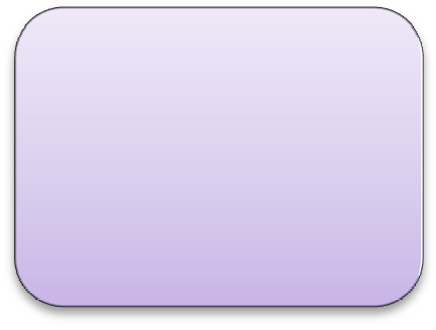 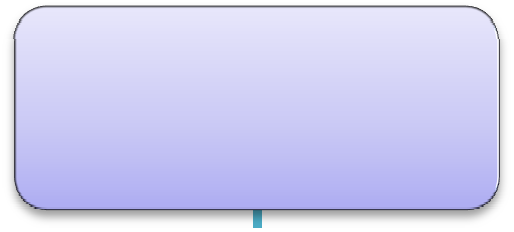 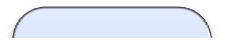 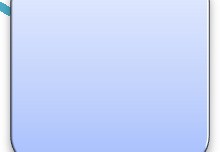 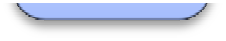 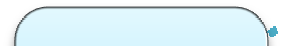 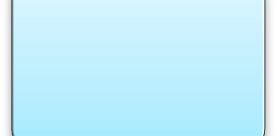 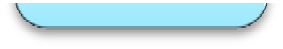 Сурет 1 - Кәсіби-коммуникативтік құзыреттіліктің құрамыАл бұл мақсатқа жету үшін келесі міндеттерді шешу қажет:кәсіби қарым-қатынас дағдыларын дамыту;студенттерді оқытылатын тіл елінің халқының мәдениетімен, салт-дәстүрімен, әдет- ғұрыптарымен таныстыру;шет тілдік қарым-қатынас жағдайында өндірістік есептерді шешу қабілетін қалыптас- тыру;қазақ тілі мен халық мәдениетін өз бетінше меңгеру дағдыларын қалыптастыру және дамыту.Бірінші курста бірінші модульді оқығанда студенттер орта мектепте алған тілдік білім- дерін жүйелейді және тереңдетеді, бұл оларға кәсіби мақсатта қазақ тілін үйренуге көшуге мүмкіндік береді. Екінші және үшінші курстардың модульдері қиындықтардың жоғарылау дәрежесіне қарай және студенттердің негізгі пәндерді оқуына қарай біртіндеп енгізіледі. Қазақ тілі мұғалімі студенттердің кәсіби құзыреттілік деңгейін, пәнаралық байланыстарды ескере отырып, шынайы білім беретін кәсіби мәтіндерді таңдауға ғылыми негізделген көзқараспен қарауы керек. Ғылыми кәсіби дискурстағы әртүрлі лексикалық және термино- логиялық бірліктердің жиілігін анықтай отырып, лексикалық және грамматикалық минимумәзірлеп, жиілік қағидаттары негізінде студенттерге арналған қазақ/орыс кәсіби глоссарий құрастыру қажет. Қазақ тілін оқыту жүйесінің модульдік сипатына байланысты кәсіби білім беру бағдарламаларында кейде орын алатын өзгерістер қазақ тілін оқыту құрылымына түбе- гейлі өзгерістер енгізу қажеттілігін туындатпайды: оқыту әдістемесі, тек модуль мазмұнын, оның мәтінін өзгерту және т.б. Әрбір модульдің жұмыс істеуінің негізгі шарты оның келесі негізгі құрамдас бөліктерден тұратын бағдарламалық және дидактикалық материалмен қам- тамасыз етілуі болып табылады: сәйкес түпнұсқалық мәтіндер жиынтығы, оқу-әдістемелік құралдар, компьютерлік мәліметтер базасы және интернет ресурстары және студенттердің өздік жұмысына арналған әзірлемелер.Белгілі бір мамандыққа байланысты жоғары оқу орындарында оқуға ұсынылатын кәсіби мәтінді студент таңдап, меңгеруі үшін, біріншіден, студент мәтіндегі жаңа кәсіби сөздерді пайдалана алатындай жағдай жасау керек. сөйлеу қатынастары; екіншіден, мәтіннен кәсіби сөздің мағынасын дұрыс анықтап, оларды әңгімеде дұрыс қолдана білуге үйрету; үшіншіден, мәтіндегі кәсіби сөздер мен сөз тіркестерінің арақатынасына қатысты грамматикалық заң- дылықтарды түсіндіру; төртіншіден, мәтіндегі кәсіби сөздердің қатысымдық бағытын ес- керу.ЖОО студенттеріне кәсіби қазақ тілін оқытуда мәтіндегі сөйлемдердің синтаксистік құрылымы ерекше орын алады. Кәсіби бағдарланған қазақ тілі сабағын беру барысында мәтіндегі сөйлемнің құрылымына, сөйлем мүшелерінің орналасуына және олардың арақаты- насына ерекше назар аудару қажет. Сонымен қатар, студенттер мәтіндегі сұраулы сөйлемнің қолданылу мақсатына, сұрақ қоюдың мәніне, қойылған сұраққа сәйкес жауап алуға назар аударуы керек. Студенттердің қарым-қатынасы арқылы сөйлеу әрекетіне ерекше көңіл бөле- тін кәсіби тілді оқыту сабақтарында алынған ақпарат сөйлеудің танымдық, коммуникативті мазмұнының жоғары тиімділігі мен ерекшелігін қамтамасыз етеді. Студенттерге кәсіби ба- ғыттағы өзара байланысты тілдік бірліктермен қамтамасыз ету және кәсіби мәтіннің бө- лігі ретінде студенттерге үлгі сөйлемдер беру арқылы тілдік қарым-қатынасқа бағыттал- ған күрделі оқыту процесіне қол жеткізуге болады. Бұл жерде тілдік бірліктердің таным- дық-ақпараттық, коммуникациялық қасиеттерін ескеру қажет. Оқу материалының құнды- лығы оның мазмұнын белгілі бір реттілікпен құрастыруында, сонымен қатар оны оқушы- лардың жүйелі қабылдауында. Оқу материалдарын ақпараттық жағынан танымдық, ком- муникативтік жағынан есепке алғанда, грамматикалық материалдар мен тапсырмалардың жиынтығы студенттерге саналы, сапалы, кәсіби бағдарланған білім алуға кепілдік бере алады[4].Кәсіби бағдарланған қазақ тілін оқыту кезінде аксиологиялық тәсіл мұғалімнің оқудың жедел-тактикалық мақсаттарын қойғанда, ғылымның, өндірістің және мәдениеттің жекелеген салаларындағы заманауи жетістіктер туралы, жалпыға бірдей білім берудің маңыздылығы туралы материалдарды қамтитын нақты сабақтардың оқу бағдарламалары мен жоспарларын жасағанда жүзеге асырылады. Мемлекеттік тілді оқытатын мұғалім студенттермен бірге нақты міндеттерді шешуге байланысты мақсат қою сұрақтарын қояды, тапсырмалардың ақ- параттық, репродуктивті немесе шығармашылық деңгейлерінде оларды шешу әдістерін мең- герудің маңыздылығына, адекватты қатынастың маңыздылығына назар аударады. Нақты тапсырманы жүзеге асыру мақсатқа жету дәрежесі бойынша нәтижені талдаумен аяқталады.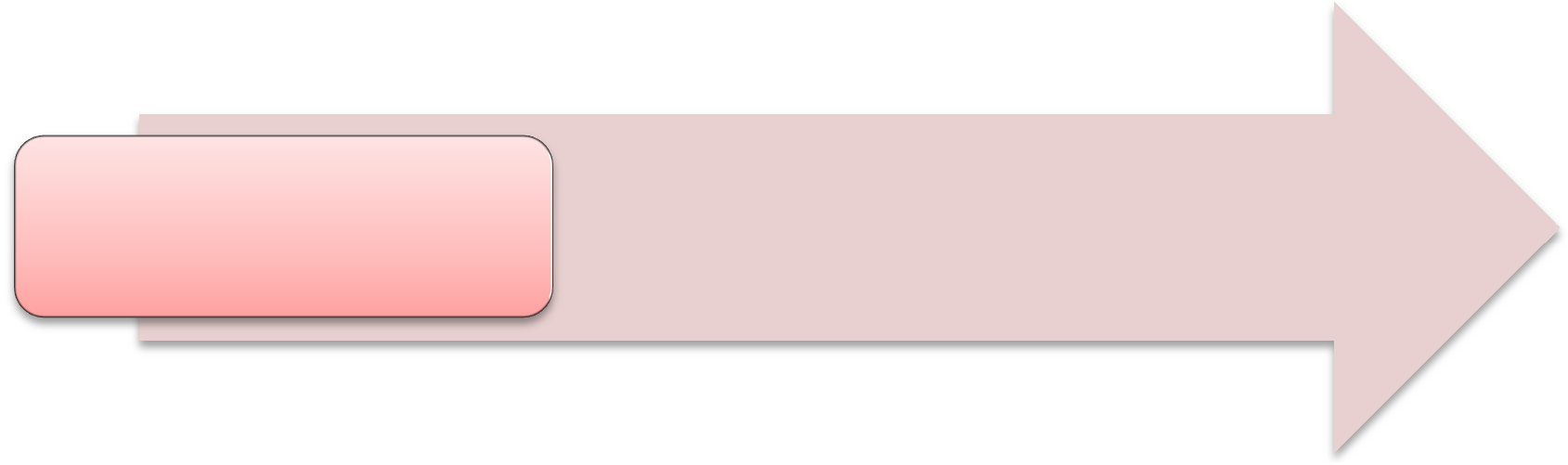 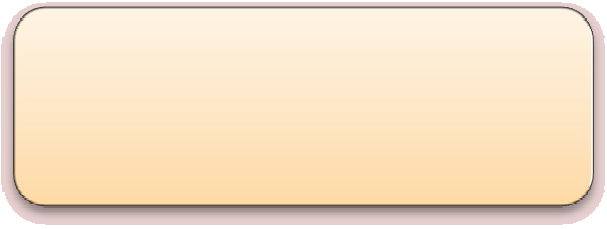 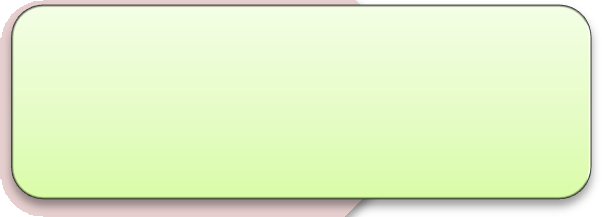 Сурет 2 ‐ Кәсіби бағдарланған қазақ тілін оқытуға арналған тапсырмалар деңгейлеріҚазақ тілін оқытудың коммуникативтік сипаты кәсіби-коммуникативтік құзыреттілікті қалыптастырады, өйткені қарым-қатынас оқу қабілетін қалыптастыру мен дамытуды көздей- ді. Қарым-қатынас жеке тұлғаның мінез-құлқын реттейді, сол немесе басқа сөйлеу әрекетін, өзара әрекетті ынталандырады; жеке тұлғаның құндылық бағдарларын, көзқарастары мен сенімдерін қалыптастыруға ықпал етеді; адамдардың жүріс-тұрысын, олардың қарым-қаты- насын ауызша тіркеу құралы ретінде қызмет етеді, әсіресе сөйлеу этикетін сақтауда көрінеді. Мәдениеттің не екенін терең түсінбейінше, педагогикада мәдени көзқарасты дамыт- пайынша білім мен тәрбиенің көптеген өзекті мәселелерін шешу мүмкін емес. «Мәдениет» ұғымының өзі педагогиканың «білім беру», «тәрбие» сияқты негізгі ұғымдарына жақын. Қазақ тілін өзі білдіру құралы болып табылатын мәдениеттен оқшаулау мүмкін емес. Қазақ тілі әртүрлі мәдениеттер арасындағы делдал болып табылады, бұл титулдық және басқа мәдениеттерді бірдей жақсы білуді білдіреді. Бұл аймақтық тақырыптарды, шынайы әде-биеттерді, ғылым мен техниканың жетістіктерін зерттеуде айқын көрінеді.Нәтижелер және талқылауҚазіргі дидактикада оқу пәндерін оқу мен оқытуда құзіреттілікке негізделген көзқарас теориясы бар. Студенттердің кәсіби-коммуникативтік құзыреттілік мәселелерін зерттеу лингвистикалық аспектіге әсер етіп қана қоймайды, сонымен қатар кәсіби қарым-қатынас саласында туындайтын жағдайларды имитациялайтын оқыту технологияларын әзірлеуді, коммуниканттардың білімі мен идеяларын талдауға тартуды талап етеді.Құзыретті маман даярлау тек жаңа әдістермен және білім берудің басқа мазмұнымен ғана емес, педагогикалық өзара әрекеттестіктің тұлғалық сипатымен де байланысты. Сондықтан құзыреттілікке негізделген оқытудың қажетті шарттары мыналарды қамтуы керек:студентті әртүрлі қажеттіліктері, қызығушылықтары бар, өмірлік мақсаттарға жетуге ұмтылатын, өзіндік ұстанымы және оны жүзеге асыру құқығы бар ішкі құнды тұлға ретінде құрметтеу және қабылдау;оқу процесіне студенттердің жеке қатысуын қамтамасыз ету: өзін-өзі тануға, субъектив- ті тәжірибені дамытуға, зерттелетін заттар мен құбылыстарға, оқу процесіне, өзіне, болашақ кәсіби іс-әрекетіне рефлексиялық қатынасқа бағыттау;рефлексия, талдау, жаңа маңызды мақсаттарды іздеу, әртүрлі позициялардың диалогы, ашықтық, қолдау, жетістіктерді тану және көрсету атмосферасын құру.Құнанбаева С.С. қарым-қатынас жасау салаларын анықтайтын «мазмұнның пәндік аспек- тісінің ұйымдастырушылық негізі» ретінде когнитивтік-лингвомәдени кешендерді (КЛК) анықтайды [5, с.11]. Құлыбаева Д.Н. оқу бірлігі ретінде оқу материалын тақырып бойынша біріктіретін тақырыптық-мәтіндік бірлік (ТМТ) деп қарайды және бұл бірлік түпнұсқа мәтін- ге негізделген [6].Кәсіби бағдарланған қазақ тілі мұғалімі оқытылатын мамандығы бойынша ғылыми-тех- никалық мәтіндердің ерекшеліктерін жақсы білуі және қажетіне қарай студенттерді олармен таныстыруы қажет. Бұл, ең алдымен, арнайы терминологияның, арнайы жалпы ғылыми лексиканың, нақты қызмет лексикасының, әртүрлі күрделі грамматикалық құрылымдардың болуы.Тілдік емес ортада оқытудың негізі қазақ тіліндегі мәтін болады. Мұғалім оқытылатын мамандық бойынша студентке сөйлеудің коммуникативті мүмкіндіктерін жүзеге асыруға көмектесетін мәтіндердің түрлерін таңдауы керек. Мысалы, мәтіндердің мына түрлерін ажыратуға болады:тасымалдау каналы арқылы: ауызша және жазбаша.презентация сипаты бойынша: сипаттау, хабар, әңгіме, пайымдау, олардың комбинация- ларын мәтіннің ерекше түрлерінде, мысалы, аннотация, шолу және т.б. қарастыру;мамандану дәрежесіне және адресатқа қатынасына қарай: зерттеу, мысалы, монография- лар, ғылыми мақалалар, танымдық, яғни оқулықтардағы мақалалар мен мәтіндер, анықта- малықтар, сөздіктер және т.б.Қазақ тіліндегі ғылыми кәсіби бағытталған мәтінге тіл үнемділігі тән, мысалы, сөйлем- дердің номинативті сипатында, терминологиялық жүйелердің ерекшеліктерінде, арнайы тіл мөртаңбаларында көрініс табады; көрнекілік түрі (мәтін мен абзацты бөлудің графикалық құралдары); презентацияның тиянақтылығы (сызбалар, кестелер, қайталаулар, кейбір құры- лымдық бөлімшелерді басқалармен ауыстыру)[7].Мәтін қазақ тілін оқытудағы негізгі тәрбие бірлігі ретінде, әсіресе, бірінші кезекте және білімі нашар оқушылар үшін көп рет айтылып, тыңдалып, толығымен, әртүрлі блоктарда қайталануы керек. Сонда ғана студент негізгі тақырыпты және оның логикалық құрылымын анықтауды, яғни «тақырып-тақырып» элементтерін бөлуді үйренеді, бұл мамандық бойынша қарым-қатынас актісіне негіз болуы керек. Ең бастысы, кейінірек сұрақты дұрыс қою (логи- калық және грамматикалық) және қойылған сұраққа азды-көпті толық жауап беру, т.б. әңгі- мені ұстап, қолдау, негізгі проблемаларды және оларды ұсыну логикасын есте сақтаңыз.Оқу-тәрбие үрдісін сапалы, нәтижелі, сонымен қатар қызықты ету үшін мұғалім тілді оқытудың жаңа тәсілдерін үнемі іздестіру, қазақ тілін оқытуда оқушылардың ақыл-ой әреке- тін белсендіретін әдіс-тәсілдерді табу қажет.Бастапқы кезеңде жиі қолданылатын лексика мен грамматиканы игеру процесі жүреді, оның негізінде күрделі сипаттағы ғылыми арнайы мәтіндер одан әрі құрастырылады. Келесі кезеңде, әдетте, жұмыстың негізгі нысаны оқытылатын мамандық бойынша қазақ тіліндегі мәтін болып табылады және бұл жұмыс мыналарды қамтуы керек:мәтінді оқымас бұрын ең қиын бейтаныс лексикамен танысу; тыңдау, оқу және есте сақ-тау;мәтіннің негізгі идеясын түсіну үшін мәтінді үнсіз және дауыстап оқу немесе тыңдау;контекстен мазмұны түсінікті таныс лексиканы, халықаралық сөздер мен терминдерді іздеу;халықаралық және таныс лексиканы түсіну негізінде мәтіннің негізгі мазмұнын анықтау;абзацтарды және жеке сөйлемдерді оқу және тыңдау;контекстен таныс емес сөздердің мағынасын анықтау;жеке сөйлемдерді ондағы негізгі және көмекші мүшелерді анықтау арқылы аудару, бұл грамматикалық материалды жақсы білу деңгейін білдіреді;мәтіннің мазмұнын көрсетудің қысқа және егжей-тегжейлі жоспарын құру;мазмұнды көрсетуге арналған ескертулер, аннотациялар.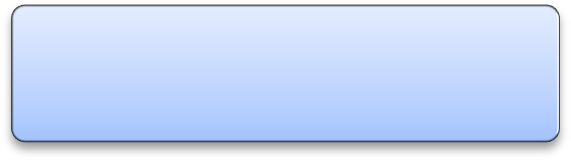 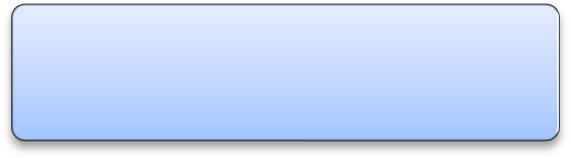 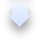 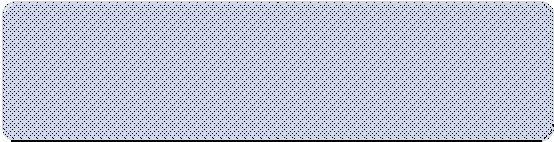 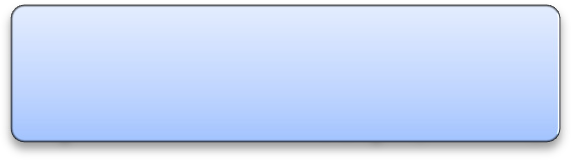 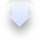 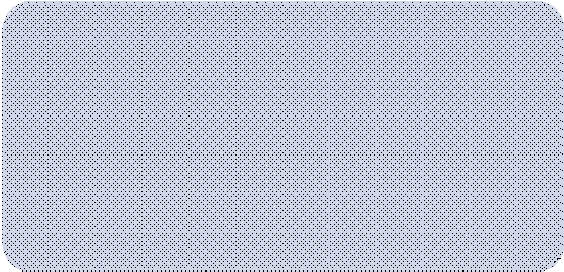 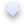 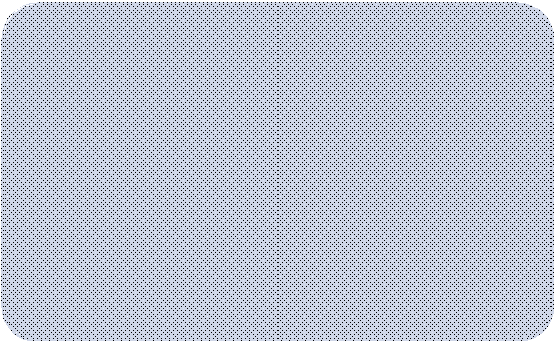 Сурет 3 - Кәсіби бағдарланған қазақ тілін оқыту құрамыКәсіби бағдарланған қазақ тілін оқыту әдістемесі тілдік минимумды қамтамасыз еткенде тілдің кәсіби-функционалдық жағына сүйенуді талап етеді. Грамматикалық мағынаныңтүрлерін, осы мағыналарды сөйлеу жағдаятына және мамандығына сәйкес жеткізетін тілдік құралдарды оқыту студенттен функционалдық грамматика мәселелерін білуді талап етеді. Қарым-қатынас-функционалдық бағытта таңдалған кәсіби тілдің минимумын іріктеп бергенде студенттердің өз ойын қалай жеткізетініне, кәсіби қарым-қатынасына, қолданбалы ерекшеліктеріне және оның мағынаға әсеріне баса назар аударылады. Сондықтан кәсіби тілді оқыту үдерісінде тілдік қатынаста кәсіби тілдің минимумының қолданылу сипаты, қолданудағы өзектілігі жүйеленуді қажет етеді. Мұнда ұсынылатын кәсіби тілдің минимум жүйесінің коммуникативтік және функционалдық мәні, оны ұйымдастырудың дидактикалық ұстанымдары ерекше ескерілуі керек.ҚорытындыЖоғарыда айтылғандарды қорытындылай келе, кәсіби-бағдарлы тілдік білім берудің мазмұны олардың табысты кәсіби өзін-өзі жүзеге асыруына және әлемдік қоғамдастыққа кірігуіне бағытталуы тиіс екенін атап өтуге болады, бұл олардың барлық спектрінің болуы- мен қамтамасыз етіледі. құзыреттіліктер, олардың ішінде кәсіби-коммуникативтік құзырет- тіліктері маңызды рөл атқарады.Тіл қарым-қатынас мақсатында қолданылатындықтан, қазіргі кезде оқушылардың ком- муникативтік құзыреттілігін дамыту басты мәселелердің бірі болып табылады. Жалпы, тіл адамдар арасындағы қарым-қатынас құралы бола отырып, қоғамда пайда болады, дамиды, өмір сүреді, қызмет етеді.Қорытындылай келе, кәсіби-бағдарлы тілдік білім берудің негізгі міндеттері ұлттық және жалпыадамзаттық құндылықтар негізінде тұлғаны қалыптастыру, дамыту және кәсіби шың- дау болып табылатын әлемдік білім беру кеңістігіне кірігудің стратегиялық нұсқауларына сәйкес құрылуы тиіс.Кәсіби бағдарланған қазақ тілін оқыту оның интеграциялануының жоғары дәрежесі мен оқушылардың белсенді танымдық белсенділігін ескере отырып құрылуы керек. Жаңа форма- цияның мамандарын дайындаудың негізгі құралы ретінде кешенді оқыту ұсынылады.Қазіргі қоғам үшін бүгінгі түлек кәсіби тұрғыдан табысты және ұтқыр, өз мансабын құра алатын, ішкі және әлемдік нарықтағы қатаң бәсеке жағдайында жұмыс істей алатын және бүкіл қоғамның табысты дамуына белсенді түрде үлес қоса алатын болуы маңызды.ӘдебиетБайтұрсынұлы А. Бес томдық шығармалар жинағы. 2 том. – Алматы: «Алаш», 2004.Оразбаева Ф. Ш. Языковая коммуникация. Учебник. - Алматы: «Сөздік-Словарь», 2005. — стр. 272.Гальскова Н.Д. Современная методика обучения иностранному языку: пособие для учителя. М: АРКТИ Глосса, 2000. –С. 165.Қарабаева Х.Ә. Кәсіби қазақ тілі (гуманитарлық сала мамандықтарына арналған). - Алматы: «Қазақ университеті», 2014.Кунанбаева С.С., Компетентностное моделирование профессионального иноязычного образования. Материалы III международной научно-практической конференции. – Алматы, 10 декабря 2015 г. – С. 9 – – труды конференций.Кулибаева Д.Н. Инновационная модель формирования международно-стандартных уровней владения иностранным языком в условиях школ международного типа. Алматы, 2002 – 213с. книгаАқбұзауова Б. Кәсіби қазақ тілі. Алматы: «Қазақ университеті», 2011.LITERATUREBaitursynuly A. Collection of works in five volumes. 2 volumes. - Almaty: "Alash", 2004.Orazbaeva F. Sh. Linguistic communication. Textbook. - Almaty: "Sozdik-Slovary", 2005. — p. 272.Galskova N.D. Modern method of foreign language training: manual for teachers. M: ARCTI Glossa, 2000. -S. 165.Karabayeva H.A. Professional Kazakh language (for humanitarian professions). - Almaty: "Kazakh University", 2014.Kunanbaeva S.S., Competence modeling of professional foreign language education. Material of the III international scientific and practical conference. - Almaty, December 10, 2015. - S. 9 - - business conference.Kulibaeva D.N. Innovative model of formation of international standard levels of foreign language proficiency in the conditions of international-type schools. Almaty, 2002 - 213 p. bookAkbuzauova B. Professional Kazakh language. Almaty: "Kazakh University", 2011.ПРОФЕССИОНАЛЬНО-ОРИЕНТИРОВАННОЕ ОБУЧЕНИЕ КАЗАХСКОМУ ЯЗЫКУ*Конырова Акбота Турагуловна,к.т.н., доцент, Казахский университет международных отношений и мировых языков имени Абылай хана, Алматы, Казахстан, e-mail: akbota74@mail.ruАннотация. В статье рассматривается вопрос профессиональной подготовки специалистов и ее потребности для работодателей и образовательных организаций. Требования работодателей к будущим специалистам повышаются до уровня их деловых качеств, навыков и компетенций. Цель исследования - определить и описать методику обучения казахскому языку с профессиональной направленностью. В статье анализируются теоретические основы профессио- нально ориентированного обучения казахскому языку в отечественной и зарубежной педагогической практике. Основной целью профессионально ориентированного обучения казахскому языку является формирование и раз- витие профессионально-коммуникативной компетенции, в том числе в том числе формирование и развитие когни- тивной, лингвокультурной, социокультурной субкомпетенций, отвечающей за личностное и профессиональное раз- витие обучающихся. Для этого необходимо развивать профессиональные коммуникативные навыки, знакомить с культурой, традициями и обычаями казахского народа, формировать умение решать производственные задачи в условиях иноязычного общения. Статья посвящена профессиональ-но-ориентированной методике обучения казах- скому языку. В статье показаны проблемы обучения казахскому языку в сфере профессионального общения. Казах- ский язык, являясь государственным языком Республики Казахстан, служит средством формирования профессио- нальной направленности будущего специалиста. По своему содержанию предмет «Профессиональный казахский язык» призван расширить познавательное мышление учащихся, социализировать личность будущих специалистов, подготовить их к жизни в многонациональном и поликультурном мире. В статье представлены новые методы профессионально-ориентированного обучения казахскому языку: обеспечение профессионально-ориентированной направленности всего процесса обучения; коммуникативное, мотивированное поведение студента; учет специфи- ческих коммуникативных потребностей будущего специалиста в профессиональной коммуникации; учет профес- сиональных особенностей как в письменном, так и в устном общении. Формирование коммуникативных навыков студентов высших учебных заведений на профессиональном казахском языке напрямую связано с освоением словарного запаса специальности, а также доскональным знанием принципов лингвистических правил казахского языкового образования.PROFESSIONAL-ORIENTED KAZAKH LANGUAGE TEACHING*Konyrova Akbota Turagulovna,Ph.D., Associate Professor, Abylai Khan Kazakh University of International Relations and World Languages, Almaty, Kazakhstan, e-mail: akbota74@mail.ruAbstract. The article discusses the issue of professional training of specialists and their need for employers and educational organizations. Employers' requirements for future specialists are rising to the level of their business qualities, skills and competencies. The purpose of the research is to define and describe the methodology of teaching the Kazakh language with professional orientation. The paper analyzes the theoretical foundations of professionally oriented Kazakh language teaching in domestic and foreign pedagogical practice. The main goal of vocationally oriented Kazakh language teaching is the formation and development of professional-communicative competence, including cognitive, linguistic- cultural, socio-cultural sub-competences, which is responsible for the personal and professional development of students. For this, it is necessary to develop professional communication skills, to familiarize with the culture, traditions, and customs of the Kazakh people, to form the ability to solve industrial problems in the context of foreign language communication. The article is dedicated to the professional-oriented Kazakh language teaching methodology. The article shows the problems of teaching the Kazakh language in the field of professional communication. The Kazakh language, being the state language of the Republic of Kazakhstan, serves as a means of forming the professional orientation of a future specialist. In terms of content, the subject "Professional Kazakh language" is designed to expand students' cognitive thinking, to socialize the personality of future specialists, to prepare them to live in a multinational and multicultural world. The article presents new methods of professional-oriented teaching of the Kazakh language: providing a professional-oriented direction to the entire learning process; communicative, enthusiastic behavior of the student; taking into account the specific communication needs of the future specialist in professional communication; taking into account professional characteristics in both written and oral communication. The formation of communicative skills of students of higher educational institutions in the professional Kazakh language is directly related to the development of the vocabulary of the specialty, as well as the thorough knowledge of the principles of the linguistic rules of the Kazakh language education.ФОЛЬКЛОР ЖӘНЕ БӨРІ, АРЫСТАН, ШЕРІ КОНЦЕПТІЛЕРІҚошанова Нағима Дәнебекқызыф.ғ.к., доцент,Қaзaқ филологияcы кaфедрacы Филология фaкультетіҚожa Aхмет Яcaуи aтындaғы Хaлықaрaлық қaзaқ-түрік универcитетіАлиханова Жұлдыз УмирхановнаАлматы облысы, Талғар ауданы,«Қызыл Ту -4» ауылы, 24- жалпы білім беретін орта мектебіЭпикалық батыр бейнесін сомдауда қаһармандық эпоста түрлі теңеулер, эпитеттер, мета- фора, гиперболалар қолданылған. Солардың біразы хайуанаттар әлемімен байланысты болып келеді. Акакдемик Ә.Қайдардың байқауынша: «Для создания художественного образа ба- тыра в эпосах употребляются самые разнообразные эпитета и сравнения. Но наибольшая часть этих эпитетов и сравнений связана с животным миром, т.е. с названиями (крупных, крепких, выносливых, диких, хищних) зверей п птиц» [1, 40 б.].Эпикалық мәтіндерде мынадай хайуанаттар аттары кездеседі: қабылан, бөрі, тұлпар, сұң- қар, (ақсұңқар) шер, қыран бүркіт, сайып қыран, тас түлек, арлан, арыстан, көкжал, серке, бағлан, тарлан, нар (қара нар), піл, шандоз, нар түйе, қарақұстан туған қалықпан, жықы- дан шыққан боз, үлектен туған маядай, қысыр емген тайдай, тұлпардан туған жорғадай, ауызы алты қарыс арлан бөрі, тік мұрын ару сұңқар т.б. Көріп отырғанымыздай беріліп отырған мысалдардың біразы екі-үш компонентті теңеулар ретінде қолданылған.Қырық мың қалмақпенен соғысқан батыр Қобыланды:Қойға тиген қасқырдайСойып кетіп барады.Эпикалық жырда Қобыландыға қатысты мынадай троптар кездеседі: арыстан туған Қоблан; Қобыландыдай бөрінің; батыр туған, Қоблан нар; қайсар – Қоблан шеріміз; мойнын бұрды Қоблан нар т.б.Қобыланды  батыр  бейнесінің  суреттейтін  тұрақты  эпитеттер  қатарына  арыстан(шер/шир) эпитеттері жатады:Арыстан тұған Қобыланды Көп әскерге келді кез.Арыстан тұған Қобыланды Көп әскерге келгенде, Қырық мың атты Қызылбас Қолына жасыл ту алып, Арыстан туған Қобыланды Ақ білегін сыбанып,Көңілі тасып келеді, Жауды көріп, қуанып.***Көңілде жоқ кіріміз, Қысылған жерде дем берсін, Жылқышы Қамбар піріміз Көңіліне алса қоймассың Қайсар Қоблан шеріміз...Жоғарыда келтірілген эпикалық жыр жолдарындағы «арыстан» мен «шер» сөздерін фоль- клорлық шығарманың лингвопоэтикалық (лингвостилистикалық) құралдары ретінде қарас- тыруымызға болады. Алайда, осы лингвопоэтикалық фольклорлық бірліктерді эпостағы тіл- дік концептуалдану (концептуализация) фактілері ретінде де зерделеуімізге болатынын атап көрсеткеніміз жөн.Тілдің концептуалдануы – үдеріс, сондықтан әлемнің тілдік бейнесі – динамика; оның кейбір фрагменттері қалыптасады, уақыт оза айқындалады, ал кейбірі, керісінше, күңгірттене түседі – тілдік көріністерінің «ішкі» жағына үңілу тілдің және тілдік сананың тарихын, өт- кенін зерделеу болып табылады [2, 18 б.].Осы тұрғыдан алғанда, «арыстан» мен «шер» сөздерінің тарихи этномәдени және этно- ментальды семантикасын айқындауымыз қажет.Шер (шир) көне түркі замандарынан бері белгілі сөз қазақстандық ғалым Ю.А.Зуевтің келтірген мәліметіне сүйенсек, Улан-Батордан оңтүстік-батысқа қарай 200 км жерде орна- ласқан Кюл ич Чоры жазба (тастағы) ескерткішінде шир сөзі кездеседі, онда түркі – қарлұқ соғысы біткені (703-711жж) жайында және соның нәтижесінде түркілерге Иигян-иркин Шир- иркиннің ұлы бағынғандығы жөнінде айтылады. Ю.А.Зуевтің пікірінше, Шир-иркин түркі- лерде Арслан-иркин есімімен белгілі болған көрінеді [3, 215 б.].Орта ғасырлық тарихшы Рашид-ад-Дин өзінің «Шежірелер жинағында» мынадай қызық жайтты келтіреді - қарлұқтарды жеңген Шығысхан олардың ханының «Арыслан-хан» есімін ауыстырады: «Енді сенің атаң Сартақтай, яғни Тәжік (Парсы)» деген шешімін жария етеді [4, 351 б.].Көне және ортағасырлық түркі дүниесінде «арыстан», яғни «арслан» сөзі антропонимия- лық компонент ретінде жиі қолданылған. В.У.Махпировтың мәліметінше, Турфанда «арс- лан» Турфан билеушілерінің династиялық есімі болған, ал қараханидтер мемлекетінде Бугра хан мен Арслан хан сынды есімдер династиялық есімдер қатарына жатқан [5, 150б.].С.Қондыбайдың пікірінше, арыстан көне мифопоэтикадағы әскери қолдың қолбасшысы [6, 82 б.].Осы мәліметтерге қарағанда, қаһармандық эпос пайда болған және қалыптасқан лингво- мәдени қауымдарда арыстан (шер) туралы түсініктердің жоғарыда көрсетілген мәндерде болуы мүмкін, сондықтан да арыстан (шер) сөздерін эпикалық мәтіндерде тек лингвос- тилистикалық (көркемдеуіш) құрал деп қарастыруымыз жеткіліксіз болатын шығар. Шын мәнінде, эпикалық «тұрақты эпитеттердің» гиперболикалық теңеулердің астарынан ежелгі замандардан келе жатқан бірден аңғарыла бермейтін этноментальдық ақпараттар мен мәлі- меттер жатыр.Алайда фольклортанушы ғалымдар, әдетте, осындай теңеңулерді эпикалық жырлардың көркемдеуіш құралдарына жатқызады. Мәселен, эпикалық қаһарманды суреттеу принцип- терін арнайы қарастырған З.Сағитжанұлы батырлар жырларындағы бөрі (қасқырға) қатысты теңеулерді осы тұрғыдан сипаттайды: «Ақын, жыршылар халық қамқоры болған батыр- лардың ғажайып ерлік-күшін көрсету үшін оларды жыртқыш аңдар (арыстан, жолбарыс, қасқыр, түлкі, күзен т.б.), не қыран құстарға (бүркіт, қаршыға, тұйғын, лашын, сұңқар, ителгі, қырғи т.б.) теңейді. Мәселен, «Қыз Жібек» эпосында Сырлыбайдың алты ұлын:Сырлыбайдың алты ұлы, Алтауы бірдей бөрі еді, -десе, Қобыландының қырық мың қалмақпен соғысқандағы ерен күшін: Қойға тиген қасқырдай,Сойып кетіп барады, - дейді. Ал Қамбардың соғыс үстіндегі қимыл-әрекетін, «қаһар-кә- рін» «аш бөрідей жалақтап» деуі де ұтымды. «Алпамыс батыр» эпосында қасқыр (бөрі) образы төрт рет қолданылған. Бірінші кейіпкерге төрт реттік сипаттама бергенде, «жас бөрі- дей жалындатып», Аналықтың көтеріңкі көңіл-күйін білдірсе, екінші Алпамыстың Қара- манмен соғысардағы батылдығын «қойға шапқан бөрідей» деп образды түрде көзге елес- тетеді. Ақын, жыршылар қасқыр образын басты кейіпкерлердің батылдығын, ерлігін көрсетуүшін ғана емес, олардың жайларының да іс-әрекеттерін ашу үшін қолданылған. Қалмақ батыры Қараманның мүшкіл халін көрсету үшін оны жағы қарысқан қасқырмен («қасқырдай жағы қарысып») салыстырса, араны ашылған Таймастың жауыздық тойымсыздығын «аш қасқырдай тоймас еді» деп сипаттайды. Бұл жердегі қасқыр образы Қараман мен Таймастың жағымсыз жақтарын аша түскен. Ұнамсыз кейіпкерлер де мәлім дәрежеде көтеріңкі сурет- телмесе, онда ұнамды қаһармандардың (батырлардың) орасан ерліктері көрінбеген болар еді. Қасқыр образы қаһармандардың әр түрлі сапалық белгілерін ғана емес, кейде олардың ашу- ызасын, психологиялық жағдайларын да көрсетеді» [7, 136-137 бб].Эпикалық мәтіндерде көрініс тапқан қасқыр/бөрі лингвоментальдық ұғымның тілдік ре- презентациясы, яғни вербалдануы лингвостилистикалық деңгейде теңеулер, метафоралар т.б. көркемдеуші құралдар арқылы іске асырылған деуімізге болады. Қасқыр/бөрі концептісі батыр концептісімен байланысты болдып келеді, яғни аталмыш концепті эпикалық батырдың лингвоментальдық өрісін құрылымдайды.Эпос жасаушы көне түркі және монғол тайпаларының тілдік санасында қасқыр/бөрі бейнесі кең таралған көрінеді. Л.Н.Гумилевтің пікірінше, ҮІ ғасыр түркілерінде қасқыр/бөрі атауының үлкен маңызы болған: «Вопрос о том, насколько правомерно называть ханов Ашина тотемистами при современной состоянии наших знаний не может быть разрешён, но ясно, что название «волк» имело для тюрок ҮІ в. огромное значение. Китайские авторы считают понятия «тюркский хан» и «волк» синонимами, видимо опираясь на воззрения самих тюркских ханов. Не случайно сяньбийская царевна говорит про своего мужа, хана Шаболио; «Хан по его свойствам есть волк», и в инструкции при нападении на тюрок ска- заны: «таковую должны употребить меру: гнать кочевых и нападать на волков». Золотая волчья голова красовалась на тюркских знаменах, и, наконец, в двух легендах о происхож- дении тюрок первое место принадлежит прародительнице-волчице» [8, 23 б.].Қасқыр/бөрі туралы этноментальды танымдарының көне ортағасырлық түркі халықтары- ның арасында кең тарағандығын – фольклорда, әдет-ғұрыптарда, жалпы түркі халықтарының рухани мәдениетінде байқалатын іздері айғақтайды.«Қыдырбайұлы Қобыланды» эпосында Алшағыр ханның әйелі мынадай жаман түс кө- реді:Бүгін мен бір түс көрдім, Түсімде жаман іс көрдім. Күнбатыстан келді көк бөрі, Ойда жатқан отыз қой Отызын бірдей ол жеді.Қырда жатқан қырық қой Қырқын бірдей ол жеді Ай мүйізді көк қошқар Тамағынан оны алды, Мойнын бұрап ол салды.Алшағыр хан әйелінің түсіндегі «көк бөрі» - Қобыланды батыр, ал «көк бөрінің» «ойда жатқан отыз қойы», «қырда жатқан қырық қойы» Алшағырдың әскері мен елі.Түркі тілдес халықтарының эпосында эпикалық батырларды жыртқыш аңдар мен қыран құстарға теңеу кең таралған дәстүрлі тәсіл болып табылады. Алайда эпикалық жырлардағы осындай тұрақты дәстүрлі теңеулер мен эпитеттерді тек көркемдік құралдар деп қарау эпос мәтіндерінің ішкі астарын, лингвоментальды өрісін түсіну үшін жеткіліксіз. Эпикалық батырларды жыртқыш аңдар мен қыран құстарға теңеудің негізі мен арқауы болған көне түркі тайпаларының архаикалық дүниетанымы, яғни адам мен әлем туралы түсінігі деп білуіміз қажет. Көркемдеу құралдарының қандайы болса да белгілі бір дүниетаным-түсінік негізінде туып, қалыптасатынын ескерсек, онда жоғарыдағы түркі халықтарында кездесетінпоэтикалық образдардың көне ұғымдармен, салттармен ұштасып жатқанын аңғаруға қиынға соқпайды [7, 139 б.].Фольклортанушы-ғалым Ш.Ибраевтың мына пікірі жоғарыда келтірілген тұжырыммен ұштасады: «Көне мифтік, тотемдік көзқарастардың деңгейінде жырланатынэпостарда көр- кемдік бейнелеу құралдары да әр түрлі ырымдармен біте қайнасып жатады және олардың қызметін мотивтен бөліп алу қиын. Ал бергі замандарда поэтикалық құралдар ежелгі ри- туалдық, салттық мағыналарынан арылып, енді сөз өнерін өрнектеуге, жырды әрлендіріп, айшықтауға бағытталды...» [9, 272 б.].Дәстүрлі болып саналатын кейбір теңеулер мен эпитеттердің төркіні архаикалық дәуір- лерге жетелесе, кейбір лингвопоэтикалық қолданыстардың пайда болу кезеңі кейінгі тарихи дәуірлерді меңзейді.Эпикалық жырлардың арқауы мифология, яғни мифтік сана болғанын ескерсек, эпостағы тілдік қолданыстардың астарында мифологиялық танымның көріністерін айқындауымызға болады. Академик В.Я.Пропп: «Эпос - мифологияның жалғасы мен дамуы» - деген тұжырым жасаған болатын [11, 33б.].Ондай болса, «эпикалық жырлар халықтың дүниетанымына байланысты ұзақ эволюция- лық даму жолынан өте отырып, күрделі өнер туындысына айналады. Мифтік сананың ал- ғашқы кездеріндегі кейіпкерлер адам мен жануарлар арасындағы зооантропоморфтық кейіпке бейнеленсе, «рухани өмірдің күрделене түсуіне байланысты алғашқы мифология ыдырап, оның кейіпкерлері бұрынғы «киелі» қалпын өзгертіп, көркемдік тұлғаға ауыса бастайды». Адамзат қоғамының түрлі даму сатыларының сілемдері сақталған эпикалық жырлар тарихи процестерге байланысты үнемі дамып өзгереді, жаңа сипатқа ие болады. Осыған орай бір-тіндеп өзгеше көркем бейне жасау тәсілдері қалыптасады. Демек, эпика- лық көркемдеу өрнектерінің көбіне тұрақты болатыны да осы тараптан бастау алады. Эпикалық шығармалардың поэтикалық жүйесін құрайтын бейнелі сөз түрлері ұзақ уақыт бойы әбден іріктеліп, тұрақтанғандықтан оның тіл рең-бояуына тән үлгі-өрнектер болып қалыптасқан.Пайдаланылған әдебиеттер:Қайдар Ә. Қазақ этнолингвистикасы // Қазақ тілінің өзекті мәселелері: Актуальные вопросы казахского языка. Алматы: Ана тілі, 1998, 3-29бб.Яковлева Е.С. О Понятии «культурная память» в применении к семантике слова // Вопросы языкознания.-1998. -№3, -с.43-73Зуев Ю.А. Сармато-аланы Приаралья // Культура кочевников на рубеже веков (проблемы генезиса и трансформации). – Алматы, 1995Фазаалах Рашид ад-Дин. Джами ат-тауарих. Критический текст А.А.Ромаскевича, А.А.Хетагурова, А.А.Али-Заде. Т.1. Ч.1. – М., 1965Махпиров В.У. Имена далеких предков (источники формирования и особенности функционирования древнетюркской ономастики). –Алматы: Институт востоковедения МН АН РК, 1997. -302Кондыбай Е. Казахская мифология. Краткий словарь. –Алматы: изд. «Нурлы Алем», 2005. 272 с.Сейтжанұлы З. Қаһарманды суреттеу прициптері // Қазақ фольклорының поэтикасы. –Алматы: «Ғылым» ғылыми баспа орталығы, 2001, -124-164 бб.Гумилев Л.Н. Древние тюрки. –М., 1993, - 525 с.Ибраев Ш. Қазақ-оғыз эпостарындағы тегі бір желілер және олардың өзгеруі // Қазақ фольклорының типологиясы. –Алматы, 1981Жапақов С.И. Эпикалық фразеологизмдердің когнитивтік негіздері: филол.ғыл.канд.дисс.: 10.02.02. – Алматы, 2003. -107 б.Пропп В.Я. Русский героический эпос. – М., 1958.КІТАБИ АҚЫНДАР ШЫҒАРМАЛАРЫНДА ҚОЛДАНЫЛАТЫН КӨМЕКШІ ЕТІСТІКТЕРҚошанова Нағима Дәнебекқызыф.ғ.к., доцент, Қaзaқ филологияcы кaфедрacы Филология фaкультетіҚожa Aхмет Яcaуи aтындaғы Хaлықaрaлық қaзaқ-түрік универcитетіМужигова Гульназира Маулетхановна«Әл-Фараби атындағы Қазақ ұлттық университеті» КеАҚ Жоғары оқу орнына дейінгі білім беру факультеті Жоғары оқу орнына дейінгі дайындықкафедрасының аға оқытушысыXIX ғасырдың екінші жартысындағы қазақша баспа нұсқалардың ішіндегі ең қомақтысы осы нәзира дәстүрінде жазылған, кітаби ақындар жырлаған шығармалар еді. Олар қазіргі қазақ әдебиетінде діни дастандар, қиссалар деген атпен аталып жүр. ХІХ ғасырдың соңғы ширегі мен ХХ ғасыр басында шығармашылық еткен кітаби қаламгерлердің әрі шығарма- шылық, әрі ағартушылық мақсат-мұратының басты қазығының бірі діни шығармалар тудыру болғаны анық. Осындай шығармалар жазған шайыр, қиссашыл ақындарымыздың өзіндік стильдік ерекшеліктері болғаны да байқалады. Шығармаларында кірме араб және парсы элементтерінен бөлек көне түркі жазба әдеби дәстүріне тән қолданыстар өз орындарын тауып отырды. Ондай түркілік элементтер тек қана фонетикалық не лексикалық қана бол- мады. Сонымен қатар, грамматикалық мағына үстейтін көмекші етістіктердің қолданы- сындағы ерекшеліктерді де жеке атап өтуге болады.ХІХ ғасыр мен ХХ ғасыр басында жазылған діни шығармалар – Алтын Орда дәуірінде жазылған шығармалар дәстүрінің жалғасы. Сол дәуір ескерткіштерінде қолданылған көмек- ші етістіктер кейінгі ХХ ғасырдың І ширегіндегі діни еңбектерде қолданылды. Мақалада сол еңбектердің бірі Шәді төре Жәңгірұлының «Назым сияр шариф» [Шәді төре Жаһангерұлы., 2003, 384] шығармасындағы түркілік көмекші етістіктерге шолу жасалынды. Олар: әйлә, ирди және дүр көмекші етістіктері. Бұл сөздердің қолданысы кітаби ақындар тілінің бір ерекшелігі десек те болады.Айла. Көмекші етістік айла «Назым сияр шариф» шығармасында өте көп кездеседі. Лексикалық мағынасы ет, қыл етістігімен сәйкес келеді. Р.Сыздықтың «Ясауи хикметтерінің тілі» атты кітабында түркі сөздерінің қатарында көрсетілген бұл сөздің мағынасы «ет, қыл» деп көрсетілген [Сыздықова Р., 2004., 542]. Осы етістікті Р.Сыздық «оғұздық» етістік деп біледі [Сыздықова Р., 2004., 73]. Бірақ шығармада ет етістігіне қарағанда, айла етістігі көбірек қолданылған және оның көмекшілік қызметі басым:Салауатиниң суреси диб айта дур баз Аны һәм билдирайын айлаб ағаз Мазһабниң учеуинде фарыз булуб Фатихасиз оқулмайды барче намаз;Бизларғе ′ибрат ирур нақлиятУзи һәм хамдмин аууал айлади йад Аллаһге хамд уа сана зикр айтиңиз Бул суздин та′лим алиб һәр адам зад; Айтиңиз Пайғамбарғе бр салауатОн мәрте Аллаһ сизни айлагай йад Һәм йәне он кунәһни ′афу итиб Йазылғай ′амалне он хасаннәт;Дараста диб маған қилди куб илтифат Айлади ғамли булған куңлумни шад Илкарки ′азизларниң уақи′асинНазм айт диб уси турли бирди рухсат.Ағаз айлады, йад айлады, шад айлады деген тіркестерден айла етістігінің көмекшілік қызметін айқын көреміз.Қазіргі тілдік қолданыстан мүлдем шығып қалған бұл көмекші етістік А.Машановтың«әл-Фараби және Абай» кітабындағы өзінің бір өлеңінде кездеседі:«Зират айлаб басында, Елден іздеп келген ем. Тәбәрік етіп бір уыс,Топырақ алдым мен сенен» [Машанов А. 1994, 40].Осы өлеңнің төменгі тұсына 23 қыркүйек, 1968 ж делінген. Яғни осыдан жарты ғасыр бұрын ғана қолданыста болған бұл сөз қазір мүлдем айтылмайды. Әрине, бір жағынан, Машановтың бұл сөзді өлеңінде қолдануы оның түркі жазба дәстүрінде жазылған шығармалармен өте жақсы таныс болғандығының белгісі де.Ирди. Көне түркі тілдерінде қолданылып эр, ер етістігі негізінде қалыптасқан еді, екен, емес (едім, едің, еді, ем, ең) сөздеріне ғана байланысты қолданылады. Ерді көне етістігінің қазіргі ықшамдалған түрі – еді. Ерді есім сөздерге де, етістіктерге тіркестіп қолданылады. Ерді көмекші етістігінің түбірі ер, ал құрамындағы –ді қосымшасының өткен шақтық мағынасы бар екендігін еш жоққа шығаруға болмайды. Бірақ –ды, -ді е, ер толымсыз етістігіне қосылып, өз мағынасын сәл болса да өзгерткен. Нәтижесінде еді, (ерді) шақтық мағынаны емес, ертеректе бар болған амал-әрекетті , қалыпты, нәтижені білдіретін дәредеге жеткен [Оразов М. 1997, 135-142]. Шығармада осы көмекші етістік ерди түрінде кездеседі:Құранда «Суб-ан ман әл-масани» диб Та′инлаб айтқан суре ушбу ирди;Бизларғе ′ибрат ирур нақлиятУзи һәм хамдмин аууал айлади йад;Хадис бин хабар брди Расул йәне Бул фатиха кулли дердка ирур дауа;Ахирниң пайғамбари Мухаммад диб Инжилниң китабинде айтиб ирди;Худже Ахмад султанимниң махкуминде Хусейинниң әуләди ирди аууал нику зат;Худже Ахмад султанимниң махкуминде Хусейинниң әуләди ирди аууал нику зат.Дүр (дүр, тұр, тир, дыр, дир )– қазіргі түрік тілінде есім сөздердің жіктелуінің ІІІ жағында қолданылады. Тұр етістігінің көмекші етістік қызметінде қолданылуын орхон-енисейде кездестірмесек те, одан кейінгі жазылған ескерткіштердің барлығында да қолданылады. Егер байыптап қарайтын болсақ, тұр етістігінің тіл тарихына қатысты материалдарда болсын қолданылуында басқа қалып етістіктерінен ажыралып тұратын ерекшеліктері бар. Ең басты ерекшелігі, сол тұр етістігі көмекші етістік қызметінде қолданылып, есім сөздерге де тіркесе аладыт және амал-әрекет, шақтық мағына бермей, тек нақтылау мәнін көрсетіп қояды. Тұр етістігінің бұл мағынасы кейбір түркі тілдерінде күні бүгінге дейін сақталынған [Оразов М. 1997, 97-111]. Шығармадағы тұр, дүр етістіктерінің қолданылуы:Дию, пери, жанлы-жансыз барче мақлұқ Машғул дур бр Аллаһниң зикри брлән;Бул фатиха китабларниң анаси дурМисали тауаллуд ғыб туғқан барин;Аууали тушкан суре ушбу дур диб Анамиз Хатиджедан йазилмшди;Йәне де Пайғамбардан бир хадис бар Айтмақғе бр кәлиме йеңил дурлар Салғанда таразуғе ағыр дур диб Асхабқе уз лафызы мин қилди азһар;Буларден бул дунияде йоқ тур пайде Умид бар булар ме диб ушал жайдеЖоғарыда тұр көмекші қалып етістігі тек есім сөздермен тіркессе, енді оның шығармада етістік құрамында келуін де кездестіреміз. Бірақ бір ерекшелігі осы шақтық мағына бермейді, тек ІІІ жақ екендігін нақтылай түсетіндігі байқалады:Салауатиниң суреси диб айта дур баз Аны һәм билдирайын айлаб ағаз;Фалән ай фалән са′ат фалән кунде Дунияғе киладур диб айтиб йурди;Һәр тилмин мусаннифлар йазған учун Таркиниң ′ауамлари билмайдурлар.Дүр (дүр, тұр, тир, дыр, дир) – қазіргі түрік тілінде есім сөздердің жіктелуінің ІІІ жағында қолданылады. Тұр етістігінің көмекші етістік қызметінде қолданылуын орхон-енисейде кездестірмесек те, одан кейінгі жазылған ескерткіштердің барлығында да қолданылады. Егер байыптап қарайтын болсақ, тұр етістігінің тіл тарихына қатысты материалдарда болсын қолданылуында басқа қалып етістіктерінен ажыралып тұратын ерекшеліктері бар. Ең басты ерекшелігі, сол тұр етістігі көмекші етістік қызметінде қолданылып, есім сөздерге де тіркесе аладыт және амал-әрекет, шақтық мағына бермей, тек нақтылау мәнін көрсетіп қояды. Тұр етістігінің бұл мағынасы кейбір түркі тілдерінде күні бүгінге дейін сақталынған. Шығар- мадағы тұр, дүр етістіктерінің қолданылуы:Дию, пери, жанлы-жансыз барче мақлұқ Машғул дур бр Аллаһниң зикри брлән;Бул фатиха китабларниң анаси дурМисали тауаллуд ғыб туғқан барин;Аууали тушкан суре ушбу дур диб Анамиз Хатиджедан йазилмшди;Йәне де Пайғамбардан бир хадис бар Айтмақғе бр кәлиме йеңил дурлар Салғанда таразуғе ағыр дур диб Асхабқе уз лафызы мин қилди азһар; Буларден бул дунияде йоқ тур пайде Умид бар булар ме диб ушал жайде.Жоғарыда тұр көмекші қалып етістігі тек есім сөздермен тіркессе, енді оның шығармада етістік құрамында келуін де кездестіреміз. Бірақ бір ерекшелігі осы шақтық мағына бермейді, тек ІІІ жақ екендігін нақтылай түсетіндігі байқалады:Салауатиниң суреси диб айта дур баз Аны һәм билдирайын айлаб ағаз;Фалән ай фалән са′ат фалән кунде Дунияғе киладур диб айтиб йурди;Һәр тилмин мусаннифлар йазған учун Таркиниң ′ауамлари билмайдурлар.Ті көмекші етістігі.хуш туйур (Худағе хамді бихад куб ададдан Фирште хуш туйур аниса иле жанДию, пери, жанлы-жансыз барче мақлұқ Машғул дур бр Аллаһниң зикри брлән)Сөздің абсолют басында ұяңдардан гөрі қатаңдар жиі қолданылады, бірақ т~д, п~б сәйкестігі сирек те болса ұшырайды [Томанов М. 1988, 266]. Ғ.Айдаров кейінгі жарық көрген еңбектерінде е, ерті, ті, те, бол, ол, қол, бер, ыд, кел, көр, олур көмекші етістік қызметінде қолданылатындығын көрсеткен [Айдаров Ғ., 2000, 102]. Көне түркі ескерткіштерінде қатаң вариантымен кездесетін ті, те «Назым сияр» шығармасында да жалғасын табады Жоғарыдағы түркілік сөздер жалпы кітаби тілде жазылған ортағасырлық түркі мұраларында да, кейінгі ХІХ ғасыр мен ХХ ғасырларда жазылған қиссаларда да бір дәрежеде қолданылып отырады. Кейінгі ғасырларда бұл сөздерді алмасытаратын қазақ сөздері болса да кітаби ақындар дәстүрден ауытқымау мақсатында бұларды сол ортағасырлық мағынасында қолданып келді.Қорыта айтқанда, кітаби тіл, оның ішінде, «Назым сияр шариф» шығармасында араб және парсы сөздері өте көп болғанымен, түркілік элементтер кездескенімен бұл шығарма тілі қазақ қауымына жат емес. Керісінше, ұлттық дәстүрден, дінінен қол үзбеген ХХ ғасыр басындағы қазақ елі үшін өте түсінікті тілмен жазылған шығарма деуімізге толық негіз бар.Пайдаланылған әдебиеттер:Шәді төре Жаһангерұлы. Назым сияр шариф. Ташкент, 1914. –Алматы: Арыс, 2003. -384 бСыздықова Р. Ясауи «хикметтерінің» тілі. –Алматы: Сөздік-Словарь, 2004. -552 бМашанов А. әл-Фараби және Абай. –Алматы: Қазақстан, 1994Оразов М. Көмекші сөздер. 2-кітап. Ташкент, 1997 . -184 бТоманов М. Қазақ тілінің тарихи грамматикасы. Алматы, 1988. -266 бАйдаров Ғ. Тонықұқ ескерткішінің тілі. Алматы, 2000СӨЙЛЕУ МӘДЕНИЕТІНІҢ САХНАЛЫҚ СИПАТЫН БІЛЕМІЗ БЕ?Молдазимова АйжанМ.Х. Дулати атындағы Тараз өңірлік университетінің оқытушысы Тараз қаласы, ҚазақстанҚазіргі кезде де өнер адамдары арасында, оның ішінде, театр және кино актерлары, ре- жиссерлар, сахна, теле-радио жүргізушілері, көркемсөз оқу шеберлері, әнші-вокалистер, сонымен қатар, мешіт имамдары мен уағызшылар, лекторлар мен мұғалімдер, адвокаттар мен соттар, қоғам қайраткерлері жалпы, сөз өнеріне қатысы бар мамандар арасында заман талабына сай мән берерлік машақатқа (проблемаға) айналып отырған мәселе – сөйлеу мәдениеті.Қазақ тіл білімінің негізін салушы А. Байтұрсынов сөз мәдениетін – сөз дұрыстығы және сөз бедері деп екі топқа бөлді. Сөз дұрыстығына сөйлем ішіндегі сөздерді дұрыс байланыс- тыра отырып орнымен сөйлеуді жатқызса, сөз бедеріне сөздің анықтығын, тазалығын, дәл- дігін айтты. Яғни, дұрыс, таза, анық, дәл сөйлеу арқылы сөз көркемдігі әуезділігімен, әдемі- лігімен, келісті болуымен анықталады деп көрсетеді. Тілтанушы, профессор Р. Сыздықова:«Сөйлеу мәдениеті дегеніміз – ауызша сөйлеудің жалпы тіл мәдениетіне қойылатын та- лаптармен қатар өзіне тән формалардың сақталуы болып табылады. Бұл нормада сөйлеу үлгісіндегі сөздерді дыбыстау, сөздің сазын келтіріп айту тәртібін айтады» [1. 45 б.] – деп атап көрсетті. Ал, сахналық сөйлеу мәдениеті деп – сахна тілі заңдылықтарын ұстана отырып ойлы, бейнелі сөздің айтылу техникаларын терең меңгеріп және шығарманың жанрлық айырмашылығы мен стильдік ерекшеліктеріне қарай сөз саптау мәнерін келтіріп айту тәртібі деуге болады. Мысалы, драматургияда автордың идеясы болады. Шығарманы қоюшы режиссер автормен қатар өзінің де идеясын іске асыруды көздейді. Осыған орай, спектакльде ойнаған актер драматургтің идеясын, режиссердің мақсатын ескере отырып, қажетінше оны өзінің шеберлігімен дамытуға, шарықтау шегіне жеткізіп орындауға тырысып бағады. Осылайша, кағаз бетіне жазылған әрбір сөздің көрермен құлағына жеткенге дейін сан қырлы астары ашылып, қырланып, сараланып барып негізгі көздеген мақсатына жетуі сахналық тілдің заңдылықтары мен техникасына байланысты. Осы үдерістің жүзеге асуы және де сөздің негізгі атқаратын қызметінің орындалу деңгейі актердің құзырында әрі міндеті деп білеміз. Сол себепті де тіл ғылымындағы сөйлеу мәдениетінен театр саласындағы яғни, сахналық сөйлеу мәдениетінің ара-жігі ашылып, жүгі ауырлап айқындалатын тұсы да осы жер.Сөйлеу мәдениетінің тамыры тереңде, әрі оның жоғары формасы шешендік өнер екені мәлім. Сол себепті шешендік өнердің тарихына қысқаша тоқталып кетуді жөн санаймыз. Шешендік өнер сонау (б. д. д. 5,4 ғ. ғ.) көне Греция және (б. д. д. 1 ғ.) Рим елдерінен бастау алады. Оның көрнекті өкілдері – Протогор, Цицерон, Платон, Аристотель, Сократ, Георгий, Исократ, Демосфен, Лисий, Антифонт, Андокид, Исий, Гиперид, Ликург. Ал, XІ ғасырда адамзат мәдениеті мен әдебиетінің дамуына үлкен үлес қосқан шығыс ғұламаларының бірі Кайкаустың (Кайкавус) 1082-1083 жылдары жазылған аса бағалы «Кабуснама» еңбегінде:«...Айтылуға тиісті бір сөзді тыңдаушының көңілі қиырда да, раушанда да болатындай мағынамен айтуға болады. ...Егер сөз өнеріне жетік болсаң да, сөз құрылысын бұзбай, қаз- қалпында, дұрысын айтқанда, бірқалыпты ырғақпен сөйле. Қызметкер адамдармен қызмет- керлерше, қарапайым адамдармен қарапайым сөзбен сөйлегін. Қай кезде болмасын шешен- дік өнерінің шегіне шықпа. Аузыңнан шыққан сөзің тыңдаушыға, тыңдаушының жүрегіне қонымды, жеңіл болсын» [2. 30 б.] – деп, мәдениетті сөйлеуді ғана айтып қоймай, сөйлеуші мен тыңдаушының арасындағы мәнерлі сөздің ретін және де сөйлесушілердің арасындағы диалогті қалайша тиісті деңгейде өрбітуге болатыны туралы астарлы ой айтылғандығын байқауға болады. Қазақ шешендік өнері тарихи аңыздардан белгілі Майқы биден басталады. Бұл жөнінде халқымыз: «Түгел сөздің – түбі бір, түп атасы – Майқы би» дейді. Басқа да көптеген тарихи, ғылыми зерттеу кітаптардың авторлары да осыны растайды. Осылайша, шешендік өнер Майқы биден Аяз би, Асан қайғы, Жиренше, Төле би, Әйтеке би, Қазбек би, Сырым, Досбол, Бөлтірік, Бала билерге ұласып, ұрпақтан-ұрпаққа жалғасып біздерге жетті. Қазақтың шешендік өнері – ұлттық ауыз әдебиетінің бір саласы ретінде қазақ фольклорының өзіндік бітім-болмысын айқындайтын, халық дүниетанымын көрсететін ерекше жанр. Ал, әлеуметтік феномен тұрғысынан алғанда, шешендік дәстүр – белгілі бір әлеуметтік ортада, қоғамда, қалайда бір адами қағидаға байланысты туып, қалыптасып, айрықша тапқырлықпен, суырыпсалмалықпен, көркем тілмен айтылатын үлгілік ойлар, мұраттар, тұжырымдар үрдісі. Ол қарапайым бата – тілектен бастап, мағыналы, тәрбиелі, өнегелі, өсиет сөздерді қамтиды.Өнердің бұл түрі атадан балаға жетіп, дала тарихы басынан кешірген түрлі оқиғалардың нәтижесінде туған терең ойдың қорытындысы. Қазақ, ерте бастан-ақ сөз қадірін білген халық. Яғни, сөз өнеріне ерекше мән берген. Билеріміз ел ішіндегі, ру-тайпалар арасындағыдау-дамайды, жанжалдарды бір ауыз сөзбен бітістіріп отырған. Уақыт елегінен өтіп, халық- тың санасына сіңіп, ұрпақтан ұрпаққа жалғасып жеткен данышпан сөз зергерлері, халықтың мұң - мұқтажын ойлай білген. Қысылғанда жол табар ақылшысы болған Асан қайғы, Қазтуған, Ақтамберді, Үмбетей, Бұқар сияқты көптеген ақын-жыраулар ақпа-төкпе, суырып салма өлеңменен батырлардың ерлігін, байлардың сараңдығын, жақсы мен жаманның айырмасын таңнан таңға жырлайтын болған. Олар, әр сөзді нақышына келтіріп орындау- мен қатар терең ойды жеткізу, астарлап айту жағын жақсы меңгерсе керек. Сондай-ақ, ха- лық әндерінің, халық композиторлары әндерінің сөздері қандай? Мысалы, кешегі өткен Қ. Қуанышбаев, Е. Өмірзақов, Қ. Байсейітов, Қ. Жандарбеков, С. Қожамқұловтар жазып қалдырған еңбектерінде, шешендік өнердің өздері ойнаған рольдеріне тигізген әсері жайын- да жақсы пікір қалдырғанын білеміз. Сондықтан да, сахна тілі ұстаздары сабақ кезінде шешендік сөздерді жоғарыда айтып кеткендей ой жеткізу, анық сөйлеу, астарлап сөйлеуге машықтану мақсатында немесе керісінше, демді, дауысты тәрбиелеу үшін материал (мәтін) ретінде де пайдаланамыз.Сахналық тілдің мәселесі уақыт өте келе күрделене түсуде. Ол қазіргі қоғамға сай дамуды қажет етеді. Тіл техникасын меңгеру өз алдына, оны актерлік шеберлікпен ұштастыра білу көп еңбек пен ізденісті талап етеді. Себебі, театр маманы М. Байсеркенов: «... сахнадағы тіл мәдениеті әлі күнге өрге баспай келе жатыр. Жалаң декламация, жалған пафос, құрғақ баяндау көз аштырмайтын болды. Сахнадан сөйлеген сылдыр сөзден көрермен мезі болып бітті. Асығып - аптығып, сөзінің аяғын жұтып жұлмалап, жұлқып сөйлеген жаралы сөздерді естігенде, жаның жабырқайды. Жалаулаған жасық сөздің жаныңа батқаны сондай – жадап- жүдеп, күйзелмеске шараң жоқ», – дейді [3. 253 б.]. Осы айтылғандай, дауыс шығарып сөйлеуді декламация немесе пафос деп түсінетін, шапшаң сөйлеуді асығып - аптығумен шатастыратын, жүрек жылытар нәзік сөзді жасық сөз деп ұғынатындарды сахнаның сәнін бұзушылар деп айтқан болар едік. Өйткені, сахнада астарсыз айтылған сөздің еш бір мән- мағынасы болмайды. Керісінше, көрерменнің ызасын келтіруі мүмкін. Актердің сахна алаңында сүйенері сөз бе, әлде жансыз жабдықтар ма? Кесіп айту қиын. Өйткені, бұлар бірін- бірі толықтырып, қойылымның ажарын ашады. Өкінішке орай кей жағдайда олай болмайды. Сөйлеу мәдениетінің аясы кең, қызметі сан алуан. Сондықтан да болашақ актерге оны оқып, меңгеру үшін қойылатын талаптар да күшейе түсті.Мәдениет алаңы – сахна болса, сөйлеу мәдениетінің ошағы – сахна тілі. Себебі, сахнада тоқсан ауыз сөзді тобықтай қып түйіндеп айту, кімге болсын оңайға түсе қоймасы анық. Ал, оған үйрететін – сахна тілі. М.Балақаев «Тіл мәдениеті және қазақ тілін оқыту» атты кітабы- ның «Сөйлеу мәдениеті және шешендік» деген тарауында «Шешендік – ой-пікірді тыңдау- шыларға айқын, анық, әсерлі етіп айту (жазу) шеберлігі. Сөйлесудің, сөйлеудің әдеттегі қарапайым қызметі пікір алысу, өзгелерге сөйлеушінің ой- пікірін білдіру болса, шешендік трибунасына шыққандар нәрлі, тартымды сөздер арқылы тыңдаушылардың сана-сезіміне әсер етуді көздейді» [4. 82 б.] – деген болатын. Бұл тұрғыда белгілі актер, өнертану канди- даты Тұңғышбай әл-Тарази шешендік өнердің рөл жасаудағы ерекшелігі мен маңыздылығы туралы айта келе, «Әлбетте, шешендік өнер қолданылған эпизодтар мен жекеленген сахна- лардың композициялық шешімдерін іздеуде, режиссерлардың алдымен театр өнерінің заңдылықтарына тәуелділігін, кәсіби түрдегі ұстанымдарын түсінуге болады. Дау-дамай шешетін сот отырыстарындағы шешендік пен театрдағы шешендік өнерді бір кеңістікте қарайластыру доғалдық екені рас. Соттағы шешендік – күнделікті өмірде болып жатқан дау тартысы, әділет іздеген айыптаушы мен қорғаушының айтысы да, ал театрдағысы – өнер» [5. 50 б.] – деп, біз айтып отырған мәселелерді өнер деп, бір сөзбен түйіндегенін түсіну қиын емес.Жалпы айтқанда шешендік өнер, сөйлеу мәдениеті, тіл мәдениеті, сахна тілі, сөйлеу техникасы бір ұғымды білдіргенімен парықтары әр басқа. Дей тұрғанмен, осынау ағайындас- бауырлас салалардың бастарын біріктіретін, бір арнаға тоғыстыратын – сахналық сөйлеу мәдениеті. Театрдың негізгі мүшесі – актер. Ал, актердің сахнадағы басты қаруы – сөз, сөзәрекеті. Сахналық туындының идеялық мазмұн-мағынасы сөйлеген сөз арқылы жетеді деп, тіл танушы ғалымдар да бекер айтпаған. Сол себепті, театр өнерінің қажетті сұраныстарға сай дамып отыруына сөз өнерінің ықпалы айрықша болып қала бермек.Пайдаланылған әдебиеттер:Р. Сыздық. Сөз сазы. – Алматы, «Санат», 1995ж., 117 бет.Қабуснама. Өзбек тілінен аударған Т.Айнабеков. – Алматы, 2005ж., 160 бет.Байсеркенов М. Сахна және актер. – Алматы, «Ана тілі», 1993ж., 336 бет.М. Балақаев. Тіл мәдениеті және қазақ тілін оқыту. – Алматы, «Мектеп», 1989ж., 96 бет.Тұңғышбай әл-Тарази. Сөз. /Ғылыми теориялық зерттеу/. – А., «Нұрлы әлем», 2008ж., 2 томдық, 1 том, 272 бет.Байтұрсынов А. Тіл тағылымы. – Алматы, «Ана тілі», 1992 ж., 448 бет. 7. С. Құрманғалиева, М. Жармұқамедов. Қазақтың шешендік өнері /бағдарлама/, – Алматы, «Мұраттас» ғылыми – зерттеу және баспа орталығы, 1994ж., 38 бетМЕТОДИЧЕСКИЕ ПРИЕМЫ В ИЗУЧЕНИИ КОРЕЙСКОГО МЕСТОИМЕНИЯ «당신» Пак Т.Н.ст.преподаватель кафедры Дальнего Востока, КазНУ им аль-ФарабиДжанг Вонкиделегированный профессор кафедры Дальнего Востока, КазНУ им аль-ФарабиВведениеДанная статья посвящена методическим приемам использования местоимения 2 лица«당신» для снижения уровня допущения ошибок со стороны обучающихся корейскому языку. Если в русском языке местоимение 2 лица «Ты», в вежливой форме используется«Вы», то в корейском языке такая форма местоимения отсутствует. Проблема, возникающая при обучении корейскому языку в этой ситуации, заключается в том, что изучающие ко- рейский язык, опираются на знание родного языка и не знают, как назвать человека, которого они встречают впервые.Например: местоимение 2 лица ‘너’ (ты) используется в устной речи принижая статус слушающего в ситуации обращения к собеседнику. Форма ‘자네’ (ты) используется в разго- ворной речи при обращении говорящего к младшему по возрасту. Форма местоимения 2 лица ‘당신’ в основном используются в разговоре при обращении супругами друг другу. Таким образом, из-за отсутствия местоимения 2 лица используемое при обращении к собе- седнику у изучающих корейский язык приводит к замешательству.Несмотря на видимую простоту применения местоимения ‘당신’ имеет несколько осо- бенностей в использовании: 1) возраст говорящего и собеседника; 2) род; 3) должность;4) межличностные отношения. Из-за своей многовариативности иностранцам сложно ис- пользовать это местоимение в речи.Таким образом, актуальность статьи заключается в исследовании проблем использования личных местоимений корейского языка в устной и письменной речи. Предметом исследо- вания является личные местоимения корейского языка, объектом исследования- исполь- зование личного местоимения 2 лица вежливой формы ‘당신’.Методологическая основаВ данном исследовании были рассмотрены материалы энциклопедии стандартного корей- ского языка ≪표준국어대사전≫ (Энциклопедия стандартного корейского языка), работы Ким Хе Рен « 2인칭 대명사 '당신'의 의미 분석» ( Разновидности значений местоимения 2 лица), Нам Ги Сим «표준국어문법론» (Теория грамматики стандартного корейского языка) идр.. Основным методом данного исследования является метод сравнительного анализа, благодаря которому были разработаны примеры для более легкого понимания использования местоимения ‘당신’ иностранцами изучающих корейский язык.Дискуссия и результатВ истории исследования корейской лексикологии не так много исследовании по при- менению местоимения ‘당신’. Между тем, большая часть исследований местоимений прово- дились вместе с местоимениями 2 лица ‘너, 자네, 당신’ в более узком ракурсе.Исследователь Нам Ги Сим ·Ко Ён Гын(1996:82)отметил, что в основном используется в неофициальном стиле среди таких слов как ‘당신, 댁(宅), 노형(老兄) 'ты,дом(宅),нохён (старый мальчик). В частности, ‘당신’ часто используют при превознесении оппонента в таких предложениях, как стихи. Кроме того, он обычно используется парами в повседневных разговорных ситуациях. [1]Чонсу Со(1996: 497-500) говорил, что местоимение 2 лица делится на «уничижительное», а ‘당신’ была формой возвышения «уважительной». Кроме того''‘당신’ применяется в раз- говоре 'между парой,немного старших. Также используется для людей того же возраста, которые не очень близки, учитель, родители. Говорят, что его редко используют очень высокопоставленные люди, например, начальники. [2]Тем временем,Чонсу Со(1996: 517-518) отметил, что ‘당신’ 'также используется как возвратное местоимение для лица, которому оно сказано. Несмотря на то, что местоимение 2 лица используется как одно из личных местоимений, но в основном в 3 лице и считается возвратным местоимением.⑴ А. 할아버지께서 당신의 방으로 들어가셨다. –Дедушка вошел в свою комнату.В. 부모님께서는 늘 당신 걱정보다 자식 걱정이 앞서셨다. - Родители всегда бес- покоятся о своих детях, а не о себе.Глядя на пример выше‘당신’ при использовании в качестве возвратного местоимения антецедент используется для обозначения объекта большой почтительности, то есть дедушка. Оно используется, когда респектабельный объект, такой как родители, становится предшествующим словом.Таким образом, как возвратное местоимение ‘당신’ и 2 лицо личного местоимения ‘당신’отличается в применении. 2 лицо личного местоимения ‘당신’ является обычным высоким уровнем, поэтому его нельзя использовать в обращении с собеседником очень высокого уровня.При использовании местоимения 2 лица ‘당신’ в качестве возвратного местоимения, а не личного местоимения, к предшествующему подлежащему обычно добавляется суффикс вежливости ‘께서’. Исходя из вышеизложенного видно, что при использовании местоимения ‘당신’ в качестве возвратного местоимения оно означает указание на объект уважения и отличается от использования в качестве личного местоимения.⑵ А. 선생님께서는 당신이 먼저 말씀하셨다.- Учитель сказал, что ты первый В. 선생님은 당신께서 먼저 말씀하셨다. – Учитель сказал, что ты первый⑶ А. 당신이 먼저 보세요.- ты сначала посмотриВ. (?)당신께서 먼저 보세요. - ты сначала посмотриЕсли местоимение ‘당신’в примере '⑵ В', использовать в качестве возвратного место- имения также как и в '⑵А то к предшествующему подлежащему добавляется суффикс вежливости ‘께서’. На примере ⑶А. ‘당신’ использовано в качестве личного местоимения, но на примере ⑶В видно, что при добавлении суффикса вежливости становится довольно неудобным.Как видно из предыдущих исследований, местоимение 2 лица ‘당신’ используется в качестве личного местоимения и в форме 3 лица, как личное возвратное местоимение. В этой статье оно используется в различных ситуациях. При изучении фактических примеров«Стандартного словаря корейского языка» выявлено, что при обучении корейскому языку иностранных учащихся необходимо рассматривать данное местоимение в разных ситуациях, чтобы они не испытывали трудностей или не причиняли дискомфорт другому человеку, неправильно используя их в реальных разговорных ситуациях.Рассмотрим местоимение ‘당신’, классифицируя и представляя его более конкретно, после подробного объяснения примеров, представленных в «Стандартном словаре корей- ского языка», для того чтобы предоставить их учащимся для более эффективного восприятия и понимания. В целях надлежащего обучения примеры «Стандартного словаря корейского языка» выглядит следующим образом.[3]당신2(當身)- ты2(тело)「참고 어휘」 너, 자네 -「Справочная лексика」 Вы,Ты「대명사」- местоимение「1」 듣는 이를 가리키는 이인칭 대명사. 하오할 자리에 쓴다.- местоимение 2 лица, относящееся к слушателю. Используется в авторитарном стиле.¶ 이 일을 한 사람이 당신이오? – ты тот, кто сделал это?「2」 부부 사이에서, 상대편을 높여 이르는 이인칭 대명사.- используется между парой, местоимение второго лица, относящееся к собеседнику, возвышая его.¶ 당신의 아내 보냄.- отправить свою жену.¶ 당신, 요즘 직장에서 피곤하시죠?- Вы устали на работе в эти дни?¶ 당신에게 좋은 남편이 되도록 노력하겠소.- Я постараюсь быть тебе хорошим мужем.「3」 문어체에서, 상대편을 높여 이르는 이인칭 대명사. – письменной речи, местоимение второго лица, относящееся к собеседнику, возвышая его   .¶ 당신이 꼭 알아야 할 사실들.- Факты, которые вам нужно знать.¶ 당신의 희생을 잊지 않겠습니다.- Я не забуду твою жертву「4」 맞서 싸울 때 상대편을 낮잡아 이르는 이인칭 대명사. - Местоимение второго лица, используемое для унижения собеседника во время ссоры.¶ 뭐? 당신? 누구한테 당신이야. - Что? ты? кому ты.¶ 당신이 뭔데 참견이야.- Что ты, выскочка.「5」 ‘자기’를 아주 높여 이르는 말.- в значении 'себя'очень вежливое слово.¶ 할아버지께서는 생전에 당신의 장서를 소중히 다루셨다. - Дедушка при жизни заботился о вашей библиотеке.¶ 아버지는 당신과는 아무 상관 없는 사람이라도 강자가 약자를 능멸하는 것을 보면 참지 못하신다. - Мой отец не выносит, когда сильный презирает слабого, даже если он не имеет к тебе никакого отношения.1」 используется, когда говорящий указывает на слушателя в реальной ситуации разго- вора, и используется как финальное окончание авторитарного стиля ‘하오체’. 'ты тот, кто сделал это? Другими словами ‘당신’ 'ты' используется при высказывании. В этом случае применяют окончание авторитарного стиля ‘하오체’, но в наше время даже корейцы редко используют его в реальных ситуациях разговорной речи, если только это не особая ситуация. А также изучающие корейский язык редко могут использовать их в реальных разговорных ситуациях на корейском языке. В основном авторитарный стиль ‘하오체’ можно встретить в корейских исторических дорамах. Есть много корейских исторических дорам, которые следует демонстрировать обучающим для ситуативного восприятия. Учитывая, что в случае с фильмом он происходит из сценария, используемого в качестве диалога актера, дляизучающих корейский язык было бы более эффективно учить, разделяя их на слова, используемые в письменных ситуациях, а не в устных.2」 в ≪Стандартном корейском словаре≫ раскрывается как местоимение 2 лица, употребляемое между парами, состоявшими в браке. Тем самым ограничивает использование данного местоимения, между парами, не состоявшими в браке.3」представленный пример в «Стандартном словаре корейского языка», используется в письменной речи. Местоимение второго лица, относящееся к собеседнику как видно из примера, используется в письменной речи и является почетным термином, который возвышает другого человека и является местоимением второго лица. Если посмотреть на письменный язык более конкретно, то письменная речь не только литературные произведения, но и газеты, журналы и можно сказать, реклама. А также сценарий фильма или спектакля, тексты песен также написаны письменным языком и озвучены либо актерами, либо певцами.4」 Местоимение второго лица, используемое для унижения собеседника в ссоре пред- ставлено в примере. В отличие от 「1~3, примеров его можно часто встретить в реальной речевой ситуации корейцев. Когда происходит ссора, говорящий обращается к слушающему и говорит‘당신’. Тот кто скажет ‘당신’'ты' может первым вызвать ссору. Может использоваться в разговорных ситуациях. Некоторые исследователи придерживаются мнения что, поскольку данное местоимение может вызвать большую ссору в ошибочном использовании, то нежелательно учить этому новичков, изучающих корейский язык.5」если  примеры  от「1~5」 были  объяснением  2  лица  личного  местоимения,  то「5」является 3 лицом личного возвратного местоимения. 「5」 В примере ‘할아버지께서는 생전에 당신의 장서를 소중히 다루셨다'-Дедушка при жизни заботился о вашей библиотеке. Местоимение ‘당신’ 'ты' перед 'дедушка 'семантически эквива- лентен.「5」 форму 3 лица корейцы используют в реальных речевых ситуациях, когда к человеку относятся с крайним уважением.Вежливый стиль входит в программу обучения корейскому языку для начинающих. 3 лицо личного возвратного местоимения ‘당신’'ты' в настоящее время не изучается. Поэтому обучение по этой части должно проводиться в рамках программы обучения корейскому языку. Учитывая сложные отношения внутри предложения обучение следует проводить тогда, когда изучающие корейский язык могут понять взаимосвязь между компонентами в предложении.Заключение.Количество учащихся, изучающих корейский язык, увеличилось из-за влияния K-POP, корейских фильмов. Причину можно найти в том факте, что по мере увеличения числа изучающих корейский язык пути изучения корейского языка в первый раз также разнообразны. Например, Центр обучения корейскому языку, в дополнение к традиционному пути изучения корейского языка по специальностям в университетах. Растет число учащихся, изучающих корейский язык самостоятельно через социальные сети и т. д. Эта тенденция играет положительную роль в расширении базы обучения корейскому языку, с одной стороны, изучение неграмматических выражений сначала становится препятствием для приобретения продвинутых навыков корейского языка. Особенно, драма, кино, для учащихся, познакомившихся с корейским языком через развлекательные программы и т. д., где предусмотрены субтитры. Через монологи часто могут слышать или видеть это местоимение, и в реальных ситуациях разговора. Для беспрепятственного общения важно посмотреть на точное использование и выяснить, как оно используется в устной и письменной речи, и представить его изучающим корейский язык.Таким образом, в этой статье мы рассмотрели корейские местоимения посредством анализа использования в «Стандартном корейском словаре»‘당신’, и способы преподаваниякорейского языка для иностранных учащихся. Результат обсуждения в этой статье может быть полезным ориентиром при попытке использовать местоимение.Литература김혜령(2018), 「2인칭 대명사 '당신'의 의미 분석」, 『Journal of Korean Culture (JKC)』 41권,한국어문학국제학술포럼, 7-37쪽.남기심·고영근(1993), 『표준국어문법론』, 탑출판사.서정수(1996), 『국어문법』, 한양대학교출판원.손세모돌(2005), 「한국어 교육에서의 호칭, 지칭에 대하여」, 『한말연구』 no.16, 한말연구학회, 99-158쪽.양영희(2006), 「인칭대명사의 기능 변화 유형과 원인- 중세의 3인칭에서 현대의 2인칭화로 -」,『우리말글』 vol.38, 우리말글학회, 59-83쪽.원은하, 김세정, 진실로(2018), 「공손성을 고려한 인칭대명사의 영한 번역- ?당신?을 중심으로」,『통번역교육연구』 vol.16, no.1, 한국통번역교육학회, 173-205쪽.유송영(2004), 「2인칭 대명사 '당신, 자네, 너'의 사용」, 『한국어학』 제23권, 한국어학회, 121-147쪽.이앤슈아이(2014), 「코퍼스를 활용한 한국어 대명사 '당신'의 용례 분석 -한국어교육을 중심으로-」,『텍스트언어학』 vol.37, 한국텍스트언어학회, 123-146쪽.한현희(2016), 「러시아어와 한국어 호칭어의 사회언어학적 비교 연구」, 『노어노문학』 제28권 제2호, 한국노어노문학회, 103-139쪽.Ә. НҰРШАЙЫҚОВ ШЫҒАРМАШЫЛЫҒЫНЫНДАҒЫ ҰЛТТЫҚ ТӘРБИЕ КӨРІНІСТЕРІСарманова А.Қ.№5 «Мақтаарал мектеп – гимназиясы» КММ қазақ тілі мен әдебиеті пәнінің мұғаліміҚазақ әдебиетінде өзіндік орны мен қайталанбас қолтаңбасымен із қалдырған Ә.Нұршайықов – шоқтығы биік тұлға. Ұлы Отан соғысы және еңбек ардагері, Қазақстанның халық жазушысы, Абай атындағы мемлекеттік және А.А.Фадеев атындағы Мемлекетаралық сый- лықтардың иегері Әзілхан Нұршайықовтың өмірі мен кезеңі, шығармашылық жолы өнегелі кырларымен, игілікті - ізгілікті істерімен, ең негізгісі азаматтық - адамгершілік жаршысы, жыршысы бола білгенін айрықша атап, мадақ тұтуға әбден болады.Ә. Нұршайықовтың өмірі мен шығармашылық жолы қалың көпке үлгі- өнеге боларлық. Тарих ғылымының докторы, профессор Т.Көлбаев жазғанындай: «Соғыс біткеннен кейін ол бірден үзіліп қалған оқуын жалғастырды. Университеттің филология факультетін бітірген соң, журналистік іске құлшына кірісті. Ұзақ жылдар атқарған журналистік қызметінен кейін Ә. Нұршайықов біртіндеп жазушылық жұмысқа көшеді. Алғашында бірнеше лирикалық по- вестер жариялап, одан кейін роман жазуға кіріседі. Оның ең алғашқы «Махаббат, қызық мол жылдар» романы (1970 ж.) қазақ жастарын дүр сілкіндірген шығарма болды. Одан кейін қа- зақтың қаһарман да аңыз ұлы Бауыржан Момышұлымен сырласатын «Ақиқат пен аңыз» ро- ман-диалогы (1976ж.) қазақ әлеміне әйгілі, орыс, украин, өзбек, қырғыз жұртына танымал туындыға айналып, қазақ, орыс,украин т.б. тілдерде бірнеше рет қайтадан басылып шықты. Ол қазақ әдебиетінде таралымы ең мол кітаптардың бірі болды. Сондай - ақ, сөз зергерінің қаламынан шыққан «Әсем», «Ботагөз», «Алтын соқпақ», «Тоғыз толғау», «Ұлыма хат», «Екі естелік», «Монолог», «Майдан жазбалары», «Невель түбінде», «Автопортрет», «Мен журна- листпін» атты туындыларын былай қойғанда, тек екі шығармасы - «Махаббат, қызық мол жылдар», «Ақиқат пен аңызымен» ғана әдебиетіміздің алыптары легіне енген» [51].Ә. Нұршайықовтың шығармашылық мұрасы, ондағы жеке тұлғаның рухани-адамгершілік мұраттары (сипаттары) ізденіс іздерінен, дерек көздерінен, мол өмір тәжірибесінен, көр- кемдік шындықты арқау еткен «Махаббат жырлары», «Әсем», «Ботагөз», «Тоғыз толғау»,«Автопортрет», «Екі естелік», «Махаббат, қызық мол жылдар», «Ақиқат пен аңыз», «Өмір өрнектері», «Қаламгер және оның достары» сынды танымал туындылар табиғатынан жастық-достық сырлары ерлік пен елдік салттары, ақыл-парасат мерейі, білім-ғылым нұры, адамгершілік әлемі, тәлім-тәрбие тағылымдары т.т. оңды, сенімді суреттеледі.Жазушы еңбегінен кеше-бүгін байланысын, адалдық пен тазалықты ту еткен – қаһар- манның рухани әлемінен, достық пен махаббат мерейінен, елдік пен ерлік үлгілерінен – Б.Момышұлы, М.Ғабдуллин, Х.Ақжолов, М. Мәметова, М. Қайырбеков, т.б. көркем бейне- лері нанымды көрінеді. Бұл ретте Ә. Нұршайықов шығармаларын шолып қарасақ, онда қайсарлығы мен үлкен адамгершілігімен, жан сарайының көріктілігімен оқырман жүрегінен жылы орын алатын кейіпкер баршылық. Жазушының сүйекті де кесек сомдалған қаһар- мандары – Бауыржан мен Мәліктей Алатаудай алып тұлғалары мен асқақтықты танытса, Ербол мен Меңтай образды инабаттылығымен, әдептілігімен оқырманын сүйсінтеді. Хамза мен Әділжанды алсақ, бірі-мүгедек, екіншісі-зағип болса да өмірге құштар, қиындыққа төзім- ді, еңбек сүйгіш жандар, ал Асылгүл мен Биғайша қайырымды да қамқор іс-әрекеттерімен жағымды. Мәншүк Мәметова, Ыбырай мен Сүлейменов, Төлеген Тоқтаров т.б. бір топ май- дандас достарының образдары отаншылдығымен, ел сүйгіштігімен ерекшеленеді.Кім туралы, не жайында қалам тербесе де, деректі материалдарға, өмірдің ақиқат жайла- рына сүйене отырып, оны көркем сөз өрнегіне түсіру - Ә. Нұршайықов шығармашылығы- ның бір қыры. Кейіпкерлері көбіне тарихи тұлғалар болғандықтан, оның болмысы мен характерін қаз қалпында бейнелеуге ұмтылуы, деректі материалдарға жүгінуі шығармала- рының тарихи маңыздылығын да арттырған.Құндылығын тарихшылардың өзі мойындаған. «Ақиқат пен аңыз» деректі роман-сұхба- тында отаншылдығымен, ерлігімен ел аузында аты аңызға айналған халық батыры гвардия полковнигі Бауыржан Момышұлының образын соны әдіспен сомдап, біртуар қаһарманның рухани әлемін жария етіп берді. Ал «Тоғыз толғау» повесть-монологінің кейіпкерлері ғұлама жазушылар М. Әуезов, С. Мұқанов, Б. Майлин, М. Ғабдуллин сияқты халқымыздың сыйлы азаматтары болуы жазушы шығармаларының тарихилығын байқатады» Бүгінгі мақаламызда жазушының бір ғана қыры – ұл мен қыз тәрбиесіне арналған сөздеріне тоқталмақпыз.«Әзілхан прозасы мәңгі өлмес, ұрпақтан - ұрпаққа жалғасар алтын көпір, асыл қазына, інжу - маржаны, махаббат, сүйіспеншілік, адам жүрегінің мың сан дірілін шеберлікпен бейнелеген жұп-жұмыр жауһар дүние».Әзілхан Нұршайықовша айтатын болсақ,қазақ халқы бағзыдан бері қыз бен ұл тәрбиесіне ерекше мән берген. «Ұл тәрбиелей отырып, жер иесін тәрбиелейміз. Қыз тәрбиелей отырып, ұлтты тәрбиелейміз» деп бекер айтпаса керек.Бесігінде жақсы тәрбие алған, үлгі-өнеге көрген қыз бала қайда болса да, келін болғанда да көргенділігін көрсетеді. Ал жақсы тәрбие ұлдар жау келгенде де жайдақ атқа міне шабатын өжет, батыл, адал, жеріне, туған халқына ыстық ықыласты, үлкенге де, кішіге де қамқор бола білген.Әдептілік, инабаттылық, сыйласу жағынан халқымыз алдына жан салмаған. Бір өкініш- тісі: ұлттық ізгі дәстүрімізді ескіліктің қалдығы деп мұрын шүйіріп қарайтын жастарымыз бар. Абыз аға Әзілхан Нұршайықов 1972 жылдың 30 қазанындағы Алматы ауылшаруашылық институтының студенттерімен болған кездесу кешінде бұл туралы ой бөлісіп, ұлдарына өсиет айтқан, ал 1973 жылдың 6 сәуірінде Қазақ мемлекеттік қыздар институты студент- терімен кездесуде қыздарға кеңес берген.Халқына «Ақиқат пен аңыз», «Махаббат, қызық мол жылдар» сынды туындылар сыйла- ған қазақтың дарқан даласының дарабозы, жастардың моральдық биік қасиеттерін сипат- тауға бар күш-жігерін жұмсаған ұлт жанашыры - Әзілхан Нұршайықов .Бүгінгі мақаламызда ұлттық тәлім-тәрбие беруде маңызды орны бар жасампаз тұлға Әзағаңның бүгінгі жастарға қалдырған өсиеттері арқылы жас ұрпақ санасына ой салуды жөн санадық.Ұл бала – қазақта шаңырақ иесі, ер азамат, ата-ананың түтінін түтетушіҚыз бала той-томалақ, көп адам жиналған жерде көзге түседі, сыналады. Ондайда өзінің ұстамдылығымен, жарқын жүзді сыпайылығымен, жинақы, жирақ жүріс-тұрысымен, сергек- сезімталдық ептілігімен, сөзге ұсталығымен көзге түсіп, жұртты тамсандырады. Қаламгер бұл туралы да ой қозғайды:Жігіт жаныңда – жолдасың, жауға жұмсасаң жолбарысың. Жігіт – ортада жүрсе орманың, шетке шықса қорғаның. Қорғаның, қормалың сенің! Өмірдің қызық, ләззаты – адал достықта, айнымас қамқорлық, асыл махаббатта екенін әрқашанда естеріңе сақ- таңдар.Міне, менің сендерден сұрайтыным осы ғана.Жазушы студенттермен кездесулерінің бірінде: «Жастарға үлкендердің бәрі ақыл айтуға құмар ғой. Үйде ата-аналары, мектепте мұғалімдері, институтта ұстаздары айтады. Осының бәрі балам, шәкіртім, ұрпағым жақсы болсын деген ниеттен туады. Олар өзінің өмір тәжіри- бесінен қорытқан асыл ой, қымбат қазынасын сіздерге үйретуге, сіздерге дарытуға тыры- сады. Сіздер өмір кешіп, әр өткелдерден сабақ алып, сана жинап, өз беттеріңізбен кемелден- генше ата ақылы азық, ана тәрбиесі қанат болсын дейді.Мен сіздерге әке де, ұстаз да емеспін. Сіздермен сирек кездесуші, сырттай сырласушы, алыстан ақыл айтушы көп жазушының бірі ғанамын. «Әйтеуір ақсақалдар айтпады деп, Жүрмесін деп аз ғана сөз шығардық» деп Абай атамыз айтқандай, мен де үлкендігімді және сіздердің сұрау-тілектеріңізді пайдаланып, өздеріңізге арнап әкелген бір-екі ауыз мәслихат сөздерімді оқып берейін» деген екен. Қарымды қаламгердің қазақ қыздары және оның тәр- биесіне арналған көзқарастары кейіпкері Меңтай образы арқылы көрініс табады.Жазушының өнегелі сөздеріне тоқталып өтсек:Қыздар! Егер сүйген жігіттеріңе адал жар боламын десеңдер, еңбекшіл болыңдар! Егер ата-енеңе қымбатты келін боламын десеңдер, еңбекшіл болыңдар!Егер ертең шәкірттеріңе үлгілі ұстаз боламын десеңдер, еңбекшіл болыңдар! Әдемі болыңдар, әсем болыңдар! Сонымен бірге ақылды болыңдар!Сұлу болыңдар, сымбатты болыңдар! Сонымен бірге саналы болыңдар! Ең алдымен еңбекшіл болыңдар! Еңбекшіл адам – ең ардақты адам.Дүниедегі ең сұлу әйел – еңбекшіл әйел. Еңбекшіл әйел – ерге сүйікті, елге сүйкімді, отбасына сыйлы.Егер ертең шәкірттеріңе үлгілі ұстаз боламын десеңдер, еңбекшіл болыңдар!Қыз емес, қыздың аты – қызыл алтын, Көрінер туған айдай жүзі жарқын, Үлкеннің алдын кесіп сөз сөйлемес, Халқының сақтай білген ізгі салтын.Жазушы қыздарға өсиет арнап қана қоймай, қазіргі қоғамда орын алған бірқатар жайт- тарға да тоқталып отырады. Олай болса, сол пікірлерге тоқталып өткенді жөн санадық.Ұлағатты ұстаз өз сөзінде: «Қыздардың отау құрып, оңаша шыққанда үйлерінің басты мүліктерінің бірі іс машинасы мен төрде текшелей тізілген кітаптар болсын, - деген. – Осы екі мүлік бар үй ешқашан жұтамайды», - деп пікір айтқан.Біздің ойымызша, мұның себебі мынада:Қыздар – адамзат болашағы. Қыздар – халықтың қасиетті қанын жүрегінде сақтап, жанын жалғастырушы.Қыздар – халықтың бойындағы ұлттық асыл қасиеттерді әрмен қарай ұластырушы.Қыздар – еліміздің ертеңінің асыл анасы, ақылгөй данасыҚыздар – ұлтымыздың бүгінгі ұрығы, болашақ ұйтқысы. Қыздар – ана тіліміздің алтын арнасы.Ұл ұятты, қыз қылықты болса, иманды, тәрбиелі болса – мемлекеттің байлығы. Бүгінгі сөз етіп, талдап жазған мақаламыздан кейбіреулер бойындағы кемшіліктен арылып, кей- біреулер аға өнегесін көңілге түйеді деп сенеміз.Қорыта келгенде, жазушы еңбегі мен шығармашылық шеберханасынан, оның ішінде эпистолярлық мұрасынан адамның асыл қасиеттері – адамгершілік пен азаматтық, қара- пайымдылық пен кішіпейілділік, адалдық пен шыншылдық, ақыл-парасат пен білім-ғылым нұры, достық пен махаббат мерейі, еңбек мұраты мен тәлім-тәрбие иірімдері кеңінен көрініс табады.Ә. Нұршайықов шығармашылығында бұл мәселелердің бәрі-баршасы – Адам факторы, оның өмірі мен еңбегі төңірегінде кең өріс алып отырады.Пайдаланылған әдебиетер:Қалқабаева С. Ә. Нұршайықов прозасындағы адамгершілік ізденістер: филол. ғыл. канд. дис. – Алматы, 1995. – 163 б.Нұршайықов Ә. Автопортрет. - Алматы: Жалын, 1977. - 200 6.Тұрысбек Р. Игілік пен ізгілік - тәлім-төрбиенің алтын бастауы // Бала тәрбиесі. - 2004. - №1. -5 б.Нұршайықов Ә. Екі естелік. - Алматы: Жалын, 1985. - 176 б.Нұршайықов Ә. Өмір өрнектері. - Алматы: Өлке, 2000. - 134 б.Нұршайықов Ә. Қаламгер жөне оның достары. - Алматы: Өлке, 2000. - 440 б.Фадеев А. О литературном труде. - М.: Знание, 1961. - 71 с.Қаратаев М. Шеберлік сыры. - Алматы: Ғылым, 1985. - 19 б.ТҮРКИЯДАҒЫ ҚАЗАҚТАР ЖӘНЕ ҚАЗАҚ ҚАУЫМДАСТЫҒЫ ТУРАЛЫ ЗЕРТТЕУШенгүл АЙГҮМҮШЕге университеті – Түркі әлемін зерттеу институты Түркия -Измир Research Assistant - PhD студентiБіздің зерттеуімізде саяси себептермен атамекенін тастап,Түркияға қоныстанған қазақтар- дың тарихы мен қоныстану үдерістері қамтылған. Түркия қазақтарының тілдік ерекшелікте- ріне қатысты лингвистикалық зерттеулер зерттеліп, стандартты қазақ тілімен салыстыру нәтижесінде алынған ғылыми нәтижелер зерттеуге енгізілді. Түркияға қоныстанған қазақтар өз болмыстарын қорғау, ұлттық сананы сақтау мақсатында қорлар мен қауымдастығылар құрды. Зерттеуімізде Түркияда құрылған бұл қауымдастығылардың қызметі сөз болып, бұл қызметтердің қазақтың ұлттық санасына қосқан үлесі сөз болады.1951 жылы 17 қазанда Пешавар қаласында «Шығыс Түркістан қазақ босқындары қауым- дастығы» құрылып, Елішан батырдың басшылығымен қазақтардың Түркияға қоныс аударуы ұйымдастырылды [1, 75].Қытайдың Шығыс Түркістан өлкесінен Түркияға бұл көшу бірнеше кезеңнен өтті. Қытай Гоминдаң үкіметінің Шығыс Түркістан генерал-губернаторы Шэн Ши Цайға қарсы көтері- ліске шыққан казактардың бір бөлігі 1941 жылы Тибет арқылы Үндістанға аттанды. Бұларды Елишан Элифоғлу мен Яваш Тейжи басқарды. Бұл топ Үндістан мен Пәкістанда он жылдан астам өмір сүрді. Екінші көшіп-қону керуені Қытайдағы 1949 жылғы революциядан кейін болды. Сұлтан Шериф Зувкаоғлу, Хусейн Тейжи Толевбайоғлу, Әлібек Хаким Рахимбекоғлу, Делихан Каналтай Канмханоғлу сынды басшылардың басшылығымен Үндістандағы Каш- мирге жетті. Екі иммигранттың мүшелері 1952 жылы 13 наурызда Министрлер Кеңесінің шешімімен Түркияға қоныстанған иммигрант ретінде қабылданды. Саны екі мыңға жуық қазақтар 1952 жылдың қыркүйегінен бастап Түркияға топ-топ болып келе бастады. Соңғы топ 1954 жылдың көктемінде келді [2, 545].Бұл көші-қоннан бөлек Ауғанстандағы қазақтар көшіп келген қазақтардың толқынын тудырды. Ауғанстандағы қазақтар 1930-1933 жылдары Қазақстанда сталиндік дәуірде болып, 2,5 миллионға жуық қазақ түріктерінің қырылуына әкеп соққан ашаршылықтан кейін Өзбекстан және Түркіменстан арқылы Ауғанстанға қоныстанған топ Түркияға келген. 1982 жылы президент Кенан Эвреннің Ауғанстанға сапарынан кейін 60-қа жуық отбасы, шамамен250-300 қазақ қоныстанушы ретінде қабылданып, Кайсериге қоныстанды. 1990 жылдарға дейін жалғасқан бұл көші-қонмен Ауғанстаннан 5 мыңға жуық қазақ Түркияға келіп қоныс- танды [3, 2012].Нәтижесінде қазақтардың көші-қоны үш толқынмен өтті: Бірінші толқын 1930 жылдың ортасынан бастап 17 жылға созылған Шығыс Түркістандағы қытайлардың қуғын-сүргінінен қашқандар. Бұл көші-қон толқынындағы адамдар Ганьсу, Тибет, Үндістан және Пәкістан сияқты елдерден өткен. Екіншіден, 1949 жылғы Мао төңкерісінен кейін жаңа режимді қабылдамағандықтан жолға шыққандар; олар 1952 жылы Үндістан мен Пәкістаннан келген бірінші топпен бір уақытта Түркияға иммигрант ретінде қабылданды. Үшінші толқынды Ауғанстанда тұратын қазақтар жүзеге асырды. Бүгінде Алтай өлкесінің Шыңжаң-Ұйғыр автономиялық ауданынан көшіп келген қазақтар «Алтай қазақтары», ал 1980 жылдары Ауғанстан мен Ираннан қоныс аударғандар «Ауған қазақтары» деп аталады [4, 55].Қазақтардың Түркияға қоныс аударуы 1952-1958 жылдар аралығында болды. Шамамен 564 отбасы, жалпы саны 1892 адамнан тұратын қазақ қауымы Түркияға қоныстанды. Бұл иммигранттар климаты жартылай биіктіктегі Кайсери, Кония және егіншілік мәдениетіне қолайлы Сакария, Маниса және Ниғде қалаларына қоныстанды [5, 152-153].Қазақ түріктері қорының басшысы Дервиш Кылычтың мәлімдемесінде 2007 жылғы санақ нәтижесінде Түркияда алты мың отбасы мен екі мыңнан астам қазақ бар екені анықталды. 2008 жылғы халық санағы бойынша қазақтар ең көп тұратын Ыстамбұлдағы Зейтинбурну ауданындағы халық саны 13400-ден 10000-ға дейін азайған. Оған себеп – Түркиядан Қазақстанға жыл сайын 50 отбасы қоныс аударады [6].Түркиядағы қазақтардың тілдік қатынасыТүркияға қоныстанған қазақтармен жеке сұхбаттар нәтижесінде алынған жинақталған мәтіндер негізінде Түркияда тұратын қазақ түріктерінің тілі Түркия түрікшелерімен және стандартты қазақ түріктерімен салыстырылып, кейбір ортақ және әртүрлі деректер анық- талды.1. Құрастыру барысында мәтінді құру кезінде стандартты қазақ түрік тіліне сәйкес кел- мейтін сөйлем үзілімдері мен қате тіркестер анықталды. 2. Қазақстандағы қазақтардың тілін Түркияда тұратын қазақтардың тілдерімен салыстырған кезде Түркия қазақтарының син- гармонизм (дауысты-дауыссыз дыбыс үндестігі) ережесін өте жақсы сақтағаны байқалады.3. Көшіп келген жерлеріне (Ауған, Қытай) қарай қазақша айтылуында айырмашылықтар бар. Қытай қазақтары сингармонизм ережесін сақтай отырып, жұмсақ сөйлейді. Дегенмен, ауған казактары сәл қаталырақ. 4. Түркияда тұратын қазақтардың тілінде Түркия түрікшесінің әсері байқалады. 5. Түркияда тұратын егде жастағы адамдардың сөйлемде түрік сөздерін де қолданатыны анықталды. 6. Орыс тілінде қолданылатын күнделікті сөздер Түркияда тұратын қазақтардың тілінде де қолданылады. 7. Қазақ түріктері мен түрік түріктері қатар қолда- нылып, аралас сөз тіркестерінің жасалғаны байқалады. 8. Сөйлеуде кейбір дыбыстарды өз- гертуге болатын мысалдар да бар. 9. Кейбір сөздер стандартты қазақ түрікшеден айырма- шылығы түрік акцентіне сәйкес айтылады. [7, 220-221].Түркиядағы ауған қазақтары бойынша жүргізілген зерттеудің нәтижесі мынадай: 1932 жылы Ауғанстан жеріне қоныстанған қазақ түріктері бұл өңірде қырғыз, түрікмен, өзбек,ауғандармен бірге өмір сүрген. 1932 жылы Ауғанстанға қоныстанған қазақтар бұл өлкеде қырғыз, түрікмен, өзбек, ауғандармен бірге өмір сүрген. Сол себепті олардың тіліне парсы сөздерінен басқа, аз да болса басқа түркі тілдерінен енген сөздер де еніп отыр. Осы сөздер- мен қатар Ауғанстан қазақ тіліне басқа тілдердің дыбыстық ерекшеліктері де әсер етті. Зерттелетін тіл жалпы қазақ тілінің жазба тілімен бірдей. Дегенмен, дөңгеленген дауысты дыбыстары бар сөздердің түбірі мен түбірлеріне келетін жұрнақтардың дауысты дыбыстарындағы дөңгелектенуі бұл тілді қазақ тілінен, яғни жазба тілден ажыратады [8, 173- 174].Түркиядағы қазақ қауымдастығыТүркиядағы қазақ қорлары мыналар: Түрік қазақтары қоры, Шығыс Түркістан қоры, Йесеви діни қоры, Ауғанстаннан көшіп келген қазақтардың Қорқыт ата қоры, Қазақ Білім Алу және Зерттеу Қауымдастығы, Алтай ауылы қыздар қауымдастығы.Алтай жерінен Анадолы жеріне қоныс аударған қазақтар 1960 жылы бас кеңсесі Ыстам- бұлда орналасқан «Шығыс Түркістан көшіп келушілер қауымдастығы» деген атаумен бір- лестік құрды. Бұл қауымдастық Шығыс Түркістан ісін қолға алып, осы істі және оның келеңсіз жайттарын түсіндіру үшін жергілікті және шет тілдерде басылымдар дайындады. Кейін Түркияда «Шығыс Түркістан иммигранттар қауымдастығының жаңалықтар бюлле- тені» атты бюллетень шығарыла бастады. Бұл бюллетень Түркиядағы түркістандық қазақтар- дың әлеуметтік және мәдени іс-әрекеттерін түрік бауырларына және әлемге жариялау мақсатында дайындалып, шығарылды; дегенмен, нысандардың жеткіліксіздігінен үш нөмір ғана шығарылды. Екіншіден, Ыстамбұлдағы Зейтинбурнудағы қазақтарға жан-жақты көмек көрсету; Қазақ түріктері қоры қазақтың әдет-ғұрыптарын насихаттау және қорғау мақсатында құрылды [9, 167- 228].Қауымдастықты 2014 жылдың 3 шілдесінде Ыстамбұл қаласының Зейтинбурну ауданын- да тұратын 12 адам құрды. Абдулкелам Тюркер, Абдулселам Малкоч, Ахмет Четинкая, Байрам Гөксу, Бурак Кахраман, Ертолкын Гейнетуллах, Хасан Инан, Хүмейра Айча Дөн-мез, Кадрие пгюнеш, Өмер Кесіжі, Сүлейман Өзтопрак, Шабан Серкан Динчтүрк. Түркияда және әлемнің түрлі елдерінде және Түркияда тұратын қазақтардың бір-бірлерімен танысып, бір- біріне қол ұшын беру, ұлттық мәдениетімізді дамыту, ынтымақтастық пен ұлттық бір-лікті нығайту, азаматтық қоғам қызметін жандандыру, осы мәселе бойынша жұмыс істейтін адамдармен ұйымдардың бірлескен жұмысын ұйымдастыру. Сондай-ақ, Түркия мен Қазақ- стан арасындағы мәдени қарым-қатынастарды дамытуға және нығайтуға үлес қосу, Түр- киядағы қазақтарды бір орталыққа жинау олардың әлеуметтік жағдайын арттыру, Түркияның бизнес және түрлі салаларындағы мекемелермен қарым-қатынас орнатуға үлес қосу мақсатында құрылды [10].«Қазақ елі» журналы Қазақ түріктері мен Білім және зерттеу қоры бірлесіп 2016 жылы шыға бастады. Қауымдастық 2021 жылы 21-ші басылымын шығарды. Қауымдастық 2021 жылы 21-ші басылымын шығарды. Журнал қазақ және түрік тілдерінде екі тілде шығады. Журнал жас ұрпаққа қолдау көрсетіп, қазақ тарихын, ұлттық санасын сақтауды мақсат етеді. Білім және зерттеу қорының жетекшілігімен 2020 жылы Ыстамбұлда Абай атындағы мәдениет үйі ашылды. Бірлестік академиялық және қоғамдық шараларды ұйымдастырады. Қазақтар туралы симпозиумдар мен конференциялар өткізуге белсене қатысады. Түркияда тұратын қазақтар үшін қазақ тілін үйрену курстары белсенді түрде ашылып жатыр. «Қазақ түріктері» мен «Білім және зерттеу қоры» баспасынан шыққан кітаптарды төмендегідей санауға болады:Kazakistan'da Siyasi Modernleşmenin Kökenleri 1822-1920/Қазақстандағы саяси модернизацияның бастаулары 1822-1920 жж. Ыбырайым Қалқан. «Арайс» хабар тарату агенттігі, 2013.Hazin Göç / Каралы Көш. Авторы: Жади Шакенұлы, Аудармашы: Нұргүл Берікболова. Қалендер баспасы, 2016.Altaylarda Kanlı Günler/ Алтайдағы қанды күндер. Хызырбек Ғайретулла). Білге мәдениет және өнер. 2017.Maneviyat Önderi Halife Altay/ Руханият көсемі, халифа Алтай. Қазибек Исламбек.«Календер» баспасы, 2017.Osman Batur/ Осман Батур. Ред. Ботагөз Аутқан, Аудармашы: Нұргүл Берікболова, Календер баспасы, 2017.Çetin Zaman Zor Günler /Қиын кездер Қиын күндер. Авторы: Делилхан Каналтай, Аудармашы: Текин Тунсер. Алтай басылымдары, 2019.Altay Kazakları/ Алтай казактары. Хызырбек Гейретулла, Языген баспасы, 2019.ҚорытындыБіздің зерттеуімізде қазақтардың Түркияға қоныс аударуы сөз болады. Бұл көші-қонның күндері мен кезеңдері көрсетілген. Түркияға көшулер үш кезеңнен тұратыны айтылды. Сонымен қатар, Түркияда тұратын қазақтардан құрастырылған зерттеулер мен стандартты қазақ арасында салыстырулар жүргізіліп, нәтижесінде алынған деректер зерттеуімізде айтыл- ды. Сонымен қатар, зерттеуімізде Түркияда тұратын қазақтардың құрған негіздері мен бұл қорлардың қызметі баяндалған.Қазақ бірлестіктерінің Түркияда тұратын қазақ түріктеріне қосқан үлесін былайша са- науға болады: Түркияда тұратын қазақтар арасындағы әлеуметтену, Түркияда тұратын қазақ- тармен танысып, көмектесу мүмкіндігі, ұлттық мәдениетін, имандылығын және интеллек- туалдық өмірін дамыту, ұлттық санасын нығайту, Түркия мен Қазақстан арасындағы мәдени байланыстардың дамуы, Түркияға келіп, Түркияда білім алып жатқан барша қазақтарға жол көрсетіп, көмектесу, олардың әлеуметтік мәртебесін көтеруге ықпал ету.ӘдебиеттерBekmurzayeva, Z. Yurtdışı Kazakların Kazakistan’a Yeniden Yerleştirmeleri (Nurlı Köş) Politikası ve Kazak Milliyetçiliğindeki Rolü. (Yayımlanmamış Yüksek Lisans Tezi). İstanbul Üniversitesi, Sosyal Bilimler Enstitüsü, İstanbul, 2012.Kara, Abdulvahap. “Türkiye’deki Kazaklar Hakkında Araştırmalar” Orta Asya’dan Anadolu’ya Türk Sanatı ve Kültürü: Prof. Dr. Nejat Diyarbekirli’ye Armağan. Ed. Yaşar Çoruhlu, vd. Ankara: Yeni Türkiye Yayınları, 2006.Kara, Abdulvahap. Kazakların Altaylardan Anadolu'ya Uzanan Göçü. (17 Ocak 2012). https://www.abdulvahapkara.com/karavahap-2/ Erişim Tarihi: 05.12.2021.Subanova, Aisıluu. Türkiye’deki Kırgız ve Kazak Kökenli Göçmen Girişimciler Üzerine Bir Alan Araştırması. (Yayımlanmamış Yüksek Lisans Tezi). Hacettepe Üniversitesi, Sosyal Bilimler Enstitüsü, Ankara, 2013.Gayretullah, Hızır Bek. Altaylar’da Kanlı Günler. İstanbul, Ahmet Sait Matbaası, 1977.Abdulvahab Kara, Türkiyede 20 Binden Fazla Kazak Yaşıyor, Ayqın Gazetesi, sayı 12, 3 Haziran, 2008.Abdullayeva, Dametken. Türkiye’de Yaşayan Kazaklar (Kültür ve Dil İncelemesi). (Yayımlanmamış Yüksek Lisans Tezi). Atatürk Üniversitesi, Türkiyat Araştırmaları Enstitüsü, Erzurum, 2020.Biray, Nergis. Türkiye’deki Afgan Kazakları Ağzı. Ankara: Türk dil Kurumu, 2009.Doğru, Ş. Türkistan’a Doğru (Türkistan, Türkiye, Kazakistan Arasında Anılar, Düşünceler, Bilgi ve Belgeler).İzmir, 2008.https://el.kz/kandastar/detail/bez_granits/aza-_t-rikterini-_bilim_beru_zh-ne_zertteu_-auymdasty-y/.ОҚУШЫЛАРДЫҢ ЭМОЦИЯЛЫҚ ИНТЕЛЛЕКТТІСІНІҢ ДАМУЫНА СЫН ТҰРҒЫСЫНАН ОЙЛАУ ТЕХНОЛОГИЯСЫНЫҢ ПАЙДАСЫЮлдашев Дастан ИсломовичЖамбыл облысы, Тұрар Рысқұлов ауданы Әлихан Бөкейханов атындағы орта мектебіОрта ғасырларда экономикалық мектеп ой мен сезім арасындағы байланыс принципін ұстанды. Ағарту дәуірінің философиялық ойына ежелгі ойшылдардың көзқарастары айтар- лықтай әсер етті. Р. – рационализмнің негізін қалаушы. Декарт эмоцияны ерекше құмарлық ретінде қарастырды. Шотланд философы Д.Юм ХVІІІ ғасырдан бергі ең ұлы ойшылдардың бірімен эмоционалды әсер етуге мүмкіндік берді. Дж. - Дж. Руссо білім берудегі эмоция-лардың рөлі туралы өз ойын жеткізді. Философтар оқыту тек логикалық болжамдар мен қиын болуы мүмкін екенін дәлелдеді, өйткені адам танымынан эмоцияны іздеді.«Эмоционалды ойлау психологиясы» ойлау түрлерінің жіктелуін ұсынды. Логикадан басқа, ол эмоцияларды эмоцияларға (Дін және эстетика) және ерік-жігерге бөлді. 1940 жыл- дары американдық психолог Д.Векслер «Интеллектуалды емес жалпы интеллект фактор- лары» басылымға эмоционалды қабілеттердің бар екендігі туралы жазды.1940 жылдардың аяғында американдық зерттеуші Р.Липер эмоционалды ойлау идеясын алға тартты. 1950 жылдардың ортасында американдық психолог және когнитивті терапевт А.Эллис клиенттерге кеңес беру шеңберінде оларға эмоцияларды ойлау арқылы зерттеуге үйретуді ұсынды. 1960 жылдары «эмоционалды интеллект» ұғымы кейбір психиатриялық жұмыстарда пайда болды. Кейінгі бірнеше онжылдықтарда ойлау мен эмоциялардың өзара әрекеттесуіне ғылыми қызығушылық азаймағандығын айтып өтті. 1970-1980 жылдары журналдарда эмоциялардың шығармашылық процеске әсері, депрессияның ойлау сипатына әсері және эмоцияларды басқару туралы мақалалар жарияланды.1985 жылы израильдік-американдық Р.бар-Хе өзінің дипломдық зерттеуінде «эмоциялар коэффициенті» ұғымын қолданды. Содан кейін, 1986 жылы В.Л.Пейн басқа формалармен қатар эмоционалды болатын интеллекттің түрлері мен формалары туралы материалдар жариялады. Американдық психологтар Дж.Мейер мен П.Саловей 1990 жылы «эмоционалды интеллект» терминін ғылыми айналымға енгізетін мақала жариялады. Олар эмоционалды интеллект туралы түсінікті адамның өз эмоцияларын және басқалардың эмоцияларын басқару қабілетімен байланыстырды, осылайша алынған ақпаратты әртүрлі әрекеттер үшін пайдалануға болатынын жазды. Сонымен қатар, американдық зерттеушілер эквалайзерді өлшеу әдісін егжей-тегжейлі сипаттады.Шамамен 1990 жылдардың ортасынан бастап бұл термин ғылыми басылымдардан әлдеқайда асып түсті. Осы кезеңде эквалайзер туралы идеяларды насихаттауға американдық психолог және журналист Д. көп көмектесті, оған Гулман жазған аттас кітап көмектесті. Ол талдау тұжырымдамасын өзінің эмоцияларын басқару қабілетімен, өзін-өзі ынталандыру қабілетімен және «сәтсіздікке қарамастан» мақсаттарға жету үшін табандылық қабілетімен байланыстырды[1]. Д.Горман және оның ізбасарлары эмоционалды интеллектке ие болу адамға әр түрлі қызмет салаларында өркендеуге мүмкіндік береді деп бірнеше рет айтқан.Эмоционалды интеллекттің табиғатын нақтылау мыңжылдықтардың басында және жаңа ғасырдың алғашқы бірнеше онжылдықтарында осы тақырып бойынша көптеген жарияла- нымдар жарыққа шыққан кезде пайда болды. Әр түрлі дереккөздерде «эмоционалды ин- теллект» терминімен бірге эмоционалды потенциал, эмоционалды ойлау, эмоционалды хабардарлық, эмоционалды қабілеттер және эмоционалды сезімталдық сияқты ұғымдар қолданылатындығын көруге болады [2].Орыс психологиясында эмоционалды интеллектті зерттеу негізінен қолданбалы мәнге ие: проблемалар психологиялық кеңес беру, оқыту және тәрбие жұмысы, басқару қызметі және т.б. аясында талданады. Соңғы жылдары психология бойынша тек санаулы жұмыстар қор- ғалды, бұл ресейлік зерттеушілердің талданатын құбылыстарға қызығушылығын дәлелдеді [3].1990 жылдардың аяғында жарияланған алғашқы жұмыстардың бірі эмоционалды интел- лекттің анықтамасын тұжырымдады және Г.Г.Гарсковаға тиесілі болды. Автор EQ-ді «интел- лектуалды талдау мен синтезге негізделген эмоционалды өрісті басқару» арқылы эмоцио- налды көрсеткіштер арқылы адамды түсіну қабілетімен байланыстырады [4].2001 жылы Санкт-Петербург баспасы Е.П.Илнаның «эмоциялар мен сезімдер» оқулығын шықты. Шетелдік дереккөздерде тұжырымдалған анықтаманы талдай отырып, кітап авторы эмоционалды интеллект туралы ең жалпы түсінік берді. Бұл «эмоционалды интеллект қыз- меті».«Эмоционалды интеллекттің акмеологиялық дамуы – мұғалімдер мен оқушылар» М.А.Манойлова. Эмоционалды интеллект деп аналық интеллект «басқа адамдардың эмоцио-налдық күйлері мен сезімдерін түсіну, қабылдау және реттеу қабілеті, сондай-ақ өзін-өзі қабылдау» деп түсіндірілді [5].И.Н.Андрееваның 2011 жылы жарияланған «EQ қазіргі психологиялық құбылыс ретінде» монографиясының мазмұны EQ туралы ғылыми ойды едәуір байытты. Ол EQ моделін қарастырады, оның құрылымын сипаттайды және эмпирикалық материалдарға негізделген EQ саласындағы гендерлік айырмашылықтарды дәлелдейді. Монография авторының көз- қарасы бойынша EQ – «эмоцияларды тану, түсіну және басқару үшін психологиялық қабі- леттер жиынтығы» [6].Бұрын ұсынылған мазмұннан басқа, соңғы 4-5 жылдағы жұмыстардан эмоционалды интеллекттің тағы бірнеше анықтамаларын тұжырымдады.Бұл «Тұлғаның интеллектуалды – туынды және эмоционалды – ерікті салаларының құрылымындағы ажырамас категория», ол оның қызметінің сәттілігін және басқалармен қарым-қатынасын анықтады [8].Бұл «өзіміздің және басқалардың эмоцияларын түсінуге, түсінуге және реттеуге мүм- кіндік беретін жан-жақты білім» және табысты тұлғааралық қарым-қатынасты қамтамасыз етеді [9].Бұл субъектілерге олардың мінез-құлқын басқаруға, проблемалық жағдайларда эмо- цияларды басқаруға және экономикалық әл-ауқатқа қол жеткізуге мүмкіндік беретін «адам- ның эмоционалды реттеуінің ішкі эмоционалды ресурсы» [10].Терминнің мағыналы аспектісі эмоционалды интеллекттің маңызды сипаттамаларын нақтылауға мүмкіндік береді. Оларға әрекетке итермелейтін эмоцияларды басқару қабілеті, басқалардың эмоцияларын түсіну қабілеті, эмоционалды хабардарлық және басқалардың эмоцияларына әсер ету қабілеті, нақты эмоциялар мен олардың еліктеу қабілетін ажырату және эмоциялардың себептері мен салдарын анықтаудамын.Эмоционалды интеллект туралы айтатын болсақ, шетелдік және отандық зерттеушілер интеллекттің осы түрімен ауыратын адамдар қандай артықшылықтарға ие бола алатындығы туралы келіспегенін атап өткен жөн. Д. гулманның айтуынша, мұндай адамдар қоғамда белсенді және олардың қызметі нәтижелі; олар табысты; олардың өмірі оқиғаларға толы; оларға мазасыз ойлар тыныштық бермейді; басқалармен қарым-қатынас кезінде ол эмо- ционалды интеллект пен эмоционалды интеллект адамы. Анықтама жеткілікті түрде дамы- маған және көңіл-күйдің өзгеруі әсер етеді, нәтижесінде өнімділікке әсер етеді [3].И.Н.Андрееваның пікірінше, эмоционалды интеллекттің болуы адамға ішкі импульстарды бақылау қабілетінің арқасында қоғамдағы өзгерістерге бейімделуге мүмкіндік береді. Американдық психологтар тобы (С.Андерсон, Дж. В.Киаррочи, ф. п. Дин) басқалардың эмоцияларын түсіндірудің жоғары дамыған қабілеті, сондай-ақ сезімталдықтың жоғарылауы, жағымды және жағымсыз эмоционалдық күйлер депрессияға әкеледі деп санайды. Сон- дықтан төмен эмоционалды сезімталдықтың артықшылықтары бар.Н.П.Александрова эмоционалды интеллекттің өзі «сәттіліктің болжаушысы» емес екеніне сенімді, дегенмен оның болуы белгілі бір нәтижелерге қол жеткізу үшін қажетті трамплин болуы мүмкін. Жоғарыда келтірілген жағдайға сүйене отырып, анық: жұмыстан сұрау мүм- кіндігі қажет емес, сондықтан «ұйықтаңыз».Осы мәселе бойынша келіспеушіліктерге қарамастан, бізбен ұқсас тақырыптарда жұмыс істеген көптеген зерттеулердің авторлары эмоцияларды басқара білу қоғамға сәтті инте- грацияның қажетті шарты деп санайды. Сондықтан тиісті дағдыларды дамыту өте маңызды.Анықтамалар әртүрлі болғанымен, эмоционалды интеллекттің ең жалпы түрінде біз адамның эмоциясын өзін және басқа да адам әрекеттерін орындау қабілетімен байланыс- тыруды ұсынамыз. Осы негізде Қазақстанда да қазақстандықтардың эмоционалды интел- лектісін көтеру басты орынға қойылып отыр. Осы мақсатта қазастандықтардың төрттен бір бөлігі мектеп жастағы балалар екені анық. Мектеп жасындағы балалардың эмоциялық интеллектісін арттыруды тәрбие бағытында қарасытырып жұмыс жүргізіліп келеді. Аталған мектепте оқушылардың құқық бұзушылық фактілері де орын алып жатады. Сол фактілердіболдырмас үшін тәрбие мен білімді оқушы бойына қатар меңгерте отырып, әртүрлі іс- шаралар мен сыныптан тыс сабақтар, психологиялық тренингтер жүргізіп, рөлдік ойындар, диалогтар мен пікірталастар түрінде ұйымдастырып келеміз. Оқушылар проблемаларды өз бетінше шешу туралы қосымша ақпарат көздерінен іздестіріп, онда олар барлық жағдай- ларды дұрыс шешуге үйретілуде. Ашулануға, аяушылыққа, ұятқа және т.б. өзіңізге және басқаларға жауап беруге дағдалынуда.Осы тақырыпты талқылаудың соңында біз әлеуметтік дамудың осы кезеңінде эмоцио- налды интеллект адамның байланыста болуына, өз көзқарастарын икемді, толық және еркін білдіруге, басымдықтарды белгілеуге және мақсаттарына жетудің ең тиімді әдісін таңдауға мүмкіндік беретін маңызды жеке қабілетке айналатынын байқадық. Оқушыларды балалық шақтан, даналық жасқа жетудің бірден бір жолы мектеп жастан түрлі бағдарламалар мен тың идеялар арқылы тәрбелесек, жастарымыздың көзі ашық, көкірегі ояу болып өсетініне мен сенемін. Эмоциялық интеллектісі басым жастарымыз бар болғай.Пайдаланылған әдебиеттер :Гоулман Д. Эмоциональный интеллект / Д. Гоулман; пер. с анг. А.П. Исаевой. – М.: АСТ МОСКВА; Владимир: ВКТ, 2009.Александрова Н.П. К вопросу о сущности понятия «эмоциональный интеллект» / Н.П. Александрова // Вестник РУДН. Серия: Психология и педагогика. – 2009. – № 1.Кишиков Р.В. Эмоциональный интеллект как предиктор коммуникативной компетентности менедже ра / Р.В. Кишиков // Актуальные проблемы современнойнауки. 2013. № 4.Гарскова Г.Г. Введение понятия «эмоциональныйинтеллект» в психологическую теорию /Г.Г. Гарскова// Ананьевские чтения: тез. науч. - практ. конф.; редкол.:А.А. Крылов. – СПб.: Изд-во Санкт-Петерб, 1999.Карпов А.В. Психология эмоционального интеллекта: теория, диагностика, практика: монография / А.В.Карпов, А.С. Петровская. – Ярославль: ЯрГУ, 2008.Андреева И.Н. Эмоциональный интеллект как феномен современной психологии: монография / И.Н. Андреева. – Новополоцк: ПГУ, 2011.Давыдова Ю.В. Эмоциональный интеллект: сущностные признаки, структура и особенности проявленияв подростковом возрасте: автореферат дисс. … канд.психол. наук / Ю.В. Давыдова. – М., 2011.Мещерякова И.Н. Развитие эмоционального интеллекта у студентов-психологов в процессе обученияв вузе: автореферат дисс. … канд. психол. наук / И.Н. Мещерякова. – Курск, 2011.Киселева Т.С. Эмоциональный интеллект как жизненный ресурс и его развитие у взрослых: автореферат дисс. канд. психол. наук / Т.С. Киселева. – М., 2015.Голубина Ю.Ю. Взаимосвязь между эмоциональной креативностью и эмоциональным интеллектом / Ю.Ю. Голубина // Педагогика и психология образования. – 2013. – № 1.СЕКЦИЯШЕТ ТІЛДІ ДӘРІСХАНАДА ТІЛДЕРДІ ОҚЫТУ ӘДІСТЕМЕСІНДЕГІИННОВАЦИЯЛЫҚ ТРЕНДТЕРИСПОЛЬЗОВАНИЕ ПЕСЕН ПРИ ОБУЧЕНИИ РУССКОГО ЯЗЫКА КАК ИНОСТРАННОГОАйтпаева А.С.ст. преподаватель,кафедры языковой и общеобразовательной подготовки иностранцев КазНУ им. аль-Фараби,Алматы, Казахстан.Как известно, на современном этапе развития методики преподавания языка как ино- странного перед преподавателями стоит первостепенная задача - сформировать коммуника- тивную компетенцию учащегося, а иными словами - научить речевому общению на ино- странном языке. Ещё в 2005-ом году Советом Европы были приняты «Общеевропейские компетенции владения иностранным языком», где говорится о том, что в первую очередь необходимо развивать умения применять лингвостилистические средства для достижения прагматических целей в процессе реальной коммуникации, а не просто изучать систему языка.В связи с этим, в методике преподавания иностранных языков все время идет поиск подходящих средств обучения, отвечающих современным требованиям, стимулирующих мотивацию учащихся, благодаря которым возможно преодолеть противоречия между живым реальным общением и искусственным содержанием учебной коммуникации.Г.А. Китайгородская, Л.Л. Вохмина и другие теоретики и практики преподавания ино- странных языков предлагают на каждом уроке максимально использовать коммуникативные упражнения. Конечно, в наше время в учебниках, например, русского языка для иностран- цев, есть коммуникативные упражнения, кроме того, существуют учебные пособия, пол- ностью состоящие из таких упражнений, например, «Русская грамматика в диалогах» (авторы Булгакова Л.Н., Захаренко И.В., Дементиевский И.С.), но таких упражнений не- достаточно, чтобы иностранный студент мог почувствовать язык. Для этого дополнительно нужны его положительные эмоции.Бесспорно, одним из ярких эмоциональных элементов жизни человека является музыка, песня. Почему большое количество молодых людей на нашей планете более или менее вла- деет английским языком? На улице, в автобусе, на перемене мы видим, что многие молодые люди в наушниках. И чаще всего они слушают песни на английском языке.Что же песня на изучаемом иностранном языке может нам дать? Во-первых, музыкаль- ный ритм, рифмы песенного текста усиливают эмоциональное воздействие и запоминае- мость. Во-вторых, через песню мы знакомимся с особенностями коммуникации на этом иностранном языке, с языковыми средствами, которые подходят для передачи определённой коммуникативной ситуации. И в-третьих, песни являются страноведческим аспектом обу- чения. Через песни можно познакомить студентов с культурой, менталитетом, традициями и обычаями русского народа.82С точки зрения многих исследователей этой проблематики, любая песня, даже совре- менная поп-песня, является продуктом социокоммуникации. Благодаря песенному материалу на русском языке можно изучить популярные русские женские и мужские имена, например,«...выходила на берег Катюша…», «Катя, Катерина, маков цвет, без тебя мне жизни нет…»,«Ксюша, юбочка из плюша, русая коса…», «Лиза, ещё вчера мы были вдвоём…», «Антошка, пойдём копать картошку…», «Вася. Ну кто его не знает?» и др. Песни также дают возможность узнать практическое использование тех или иных антропонимов, например, в песне группы «Иванушки International» упоминают кукол Машу, Дашу, Мишу, Сашу и Аришу, которым «не стоит плакать». С помощью песен можно лучше узнать не только женские и мужские имена, но и названия профессий («Стюардесса по имени Жанна…»,«Я морячка, ты моряк…», «Не кочегары мы, не плотники …», «Строители вы создаёте города …» и др..), рек и морей («Течёт река Волга …», «Чёрное море, белые камни, тёплый песок …»), названия животных и птиц («Собака бывает кусачей…», «Пропала собака…»,« Белогривые лошадки, что вы мчитесь без оглядки…», «Три белых коня…», «Чёрный кот за углом…», «Лесной осень», « На медведя я, друзья, выйду без испуга», «Соловей мой, соловей…», «Над водой летели лебеди …» и др.), названия цветов и деревьев («Жёлтые тюльпаны – вестники разлуки», « Миллион алых роз …», «Ромашки спрятались, поникли лютики …», «Белой акации гроздья душистые …», «Тополя, тополя…», «Во поле берёза стояла…», «Старый клён…», «Я спросил у ясеня…», «Что стоишь качаясь, тонкая рябина…» и др.)Положительным моментом является то, что современные Интернет-ресурсы и техни- ческие средства дают возможность использовать песни в качестве элемента обучения ино- странному языку как в аудитории, так и в самостоятельной работе учащихся.А то, что методисты многих стран работают над методами использования вокальных произведений при обучении иностранным языкам, например, А.А., Акишина Г.А. Китайго- родская, Е.В. Логинова, Е.В. Житкова, Л.С. Журавлёва, C. Graham, T. Murphey, и др., говорит о том, что этот метод работает.Об использовании песен при обучении иностранных студентов в методике РКИ говорится немало. Как во многих культурах, так и в русской культуре песня – зеркало чувств, переживаний, памяти событий, отражение культурных элементов общения и т.д. Например, в статье «Авторская песня и русское общение» И.А. Стернин пишет, что русская «авторская песня представляет собой одну из форм проявления русского коммуникативного поведения», отражает черты «коммуникативного поведения русского человека как общительность, эмо- циональность, стремление к неформальному общению, откровенность, широта запраши- ваемой и сообщаемой информации, проблемность повседневного бытового общения,…». [1]Авторы, о которых говорилось выше, приводят методы работы с песнями, доказывают, что применение аутентичных песен повышает мотивированность к обучению студентов, познавательную активность, помогает быстрее адаптироваться к иной культуре и комму- никации на иностранном языке.Но, надо признать, что несмотря на такое большое количество работ методистов по этой проблематике, до сих не выработаны чёткие критерии отбора песен для использования на разных этапах обучения иностранному языку.С точки зрения автора, выбирая песню, преподавателю необходимо оценивать её текст с точки зрения соответствия образовательным задачам, которые стоят в конкретный момент обучения, её доступность для восприятия и легкость для усвоения и, конечно, обращать внимание на её музыкальную привлекательность. Кроме того, нужно обратить внимание на представленный лексический материал, с которым следует познакомить студентов, объяс- нить страноведческий материал, отражённый в песне. Так как иностранные студенты должны будут прослушать песню в исполнении певца, следует тщательно выбирать запись, чтобы произношение было достаточно чётким.Автор согласен с выводами, которые сделала Болотова Ю.В. в своей диссертации«Методика использования песен в преподавании русского языка как иностранного: уровни А2-В1». Болотова Ю.В. считает, что « …обучение студентов уровней А2-В1 с применением песен будет эффективным при соблюдении такого комплекса условий: в используемых песнях отражены частотные ситуации общения ( приветствие, поздравление, извинение и т.д.), а также процесс употребления языковых средств в русской речи; студенты включаются в ситуации общения как активные участники коммуникации; проводится коммуникативный анализ ситуации, отражённой в песне; акцентируется внимание на фразах и словосочетаниях, которые могут использоваться в различных ситуациях общения».Конечно, знание мелодии какой-либо песни и знание её слов не одно и тоже. Кто же не знаком с известной песней «Yesterday» группы «The Beatles» и не помнит её мелодию?! Но не каждый сможет полностью воспроизвести её точные слова. Слушать песни любят многие, но часто это пассивное слушание, когда человек просто знакомится с ритмикой, его вни- мание уделяется в основном музыкальному сопровождению, в слова не вслушивается. Чтобы слушание песни на уроке стало работать как аудирование, сначала необходимо подготовить студента к восприятию её текстового материала. Бесспорно, что аудирование служит средством, помогающим расширить лексический запас, помогает усвоению фонетической стороны русской речи. Но одного слушания/ аудирования песен недостаточно для эффек- тивной работы по речевому развитию – необходимо не просто петь, а петь с желанием.При пении студент обучается правильному интонационному оформлению речи, у него развиваются произносительные навыки, улучшается артикуляция.А здесь-то у нас есть подводный камень, так как студент может отказаться петь. Это может случиться, например, в таких случаях: а) человек в принципе не поёт при всех, так как знает, что у него нет слуха / голоса; б) в его культуре не принято петь, кроме как в церкви.Из опыта общения с иностранными студентами можно сказать, что студенты из Афганистана, Турции, Ирана, Испании, Мексики поют с удовольствием, независимо от слуха и голоса, а студенты из Европы, Америки, Китая, Японии часто выражают несогласие и недовольство, если преподаватель убеждает их начать петь вместе со всеми. Здесь преподавателю нужно поработать психологом, дипломатом, чтобы избежать негативных реакций, конфликтных ситуаций со студентом.Какие же песни обычно рекомендуют методисты РКИ для работы с иностранными студентами? Для уровней А2 обычно предлагаются тексты детских песен, например, песен из мультфильмов. Это объясняется тем, что в таких произведениях довольно простой набор лексики, большое количество повторов, что помогает быстро освоить материал. В этом случае могут быть использованы песенки из мультфильмов «Кот Леопольд», например,«Если добрый ты» для уровня А1, где присутствуют антонимы (хорошо – плохо, легко – трудно, веселей – скучно), способы выражения условия (если добрый ты, то всегда легко), наречия (высок, звучно), и т.д. (Дождик по земле босиком прошёл, клёны по плечам хлопал. Если ясный день – это хорошо, а когда наоборот – плохо). Или из этого же мультфильма песенка «Я иду и пою» для уровня А2 (Я иду и пою обо всём хорошем и улыбку свою я дарю прохожим. Если в сердце чужом не найду ответа, неприятность эту мы переживём. Между прочим, это мы переживём.). Для уровня А1 также подходит песенка «Какой чудесный день» из мультфильма «Песенка мышонка», где можно отработать звук [ч'] (чудесный, ничуть, хочу). Мягкие согласные [н'] [з'] [т'] (день, друзья, ничуть), прилагательные (чудесный, весёлый), наречия (лень, скучно), и т.д. (Какой чудесный день! Не скучно мне ничуть. Пою, когда хочу! Работать мне не лень! Со мной мои друзья, и песенка моя!Кроме детских песенок для начального уровня можно использовать неторопливые народные песни, текстовый материал которых не сложен, например, «Ой, мороз-мороз» или«Крутится, вертится шар голубой».Из эстрадных песен для уровней А2-В1можно попробовать песню Анны Герман «А он мне нравится», где хорошо отрабатывается звук [ц'] (нравится, признаться, солнце, оконце),склонение местоимений (мне, меня, для меня, нас, вам, о нём), глаголы в настоящем времени (говорят, могу, краснеет) и др. (А он мне нравится, нравится, нравится, и для меня на свете друга лучше нет. И это все, что я могу сказать в ответ. Мне говорят: «Твой выбор не из лучших, ты нас послушай, ты нас послушай»).В период изучения сложных предложений с придаточным цели (Зачем? / Для чего? …, чтобы + инфинитив) предлагается работа с песней «Для чего?», которую в конце 20 века исполняла В. Круглова (Для чего нужны цветы? Чтобы их дарить. Для чего нужны мечты? Интересней жить. Для чего весна нужна? Чтобы солнцу быть).Очень интересны песни-диалоги, например, «Миленький ты мой», «Веришь или нет». Так, в русской народной песне «Миленький ты мой» представлен диалог между мужчиной и женщиной, есть обращение, просьба, отказ в ответ на просьбу, существительные жена и сестра даются сначала в Именительном, а потом в Творительном падеже, видим склонение местоимений (тебе, тебя, с собой) и др. (Миленький ты мой, возьми меня с собой. Там, в краю далёком, буду тебе женой. Милая моя, взял бы я тебя, но там в краю далёком, есть у меня жена. Чужая ты мне не нужна). Песня «Ты мне веришь или нет» состоит из вопросов- ответов. Песня среднего темпа, с большим количеством повторов, что даёт возможность быстро её выучить. В тексте встречаются названия деревьев (сирень, сосна), глаголы в прошедшем времени (заметила, расцвели, видел, заблудилась, заснула, летели). В песне представлены вопросительные интонационные конструкции (Веришь мне или нет? Разве могут быть сомненья?) и др. Эту песню с удовольствием поют иностранные студенты не только уровня А2, но и В1.В качестве материала для изучения могут быть выбран любой музыкальный стиль: народная песня, детская песня, поп-музыка, рок-музыка, и т.д. В этой статье автор предлагал в основном музыкальные произведения 20 века, так как отдаёт предпочтение времени, где в песнях использовался по большей части литературный язык, в детских песенках простые конструкции. Авторские же песни, например, В. Высоцкого, Ю. Визбора, Б. Окуджавы, А. Розенбаума, С Никитин и др., о которых говорилось в начале статьи, в моём опыте работы использовались довольно редко, так как в таких текстах большое количество метафор, сравнений, сложных речевых конструкций, и эти музыкальные произведения желательно использовать только на продвинутом уровне В1, и даже выше.Работа с текстовым материалом песни мало отличается от традиционного изучения текста – основное внимание уделяется работе с новой лексикой, чтению и анализу. На начальном уровне достаточно много времени отдается также фонетической работе, когда формируются слухопроизносительные навыки, отрабатываются сложные звуки. В процессе работы затрагиваются все виды речевой деятельности: аудирование (пассивное и активное), чтение, говорение (обсуждение песни) и письмо.Для уровня А2 хорошо подходит популярная песня «Если у вас нету тёти» из кинофильма«Ирония судьбы или с лёгким паром». В текстовом материале этой песни представлен уже пройденный студентами грамматический материал: Родительный падеж (при отрицании). Работая над текстовым материалом песни, у обучаемых есть возможность повторить разницу между [т] – [т'] (нет – иметь, уйдёт – думайте, решайте), вспомнить образование императива (Думайте сами! Решайте сами!), увидеть в действии Родительный падеж при отрицании (нет/ нету дома, жены, собаки), познакомиться со сложным придаточным условия (Если у вас нет…, то …) и др. (Если у вас нету дома, пожары ему не страшны, и жена не уйдёт к другому, если у вас нет жены). Самой сложной частью работы с этой песней может оказаться текст припева, так как сложен для понимания при переводе.Для уровня В1 выбрать песню гораздо легче, чем для студентов начального этапа обу- чения, так как студенты уже владеют базовой грамматикой и определённым запасом лек- сики. Использование песен на уроке может быть важно на этапе повторения граммати- ческого материала. В качестве примера рассмотрим работу с песней после изучения темы«Деепричастия» (уровень В1). Для повторения или закрепления этой темы предлагается использование песни «Как быть» в исполнении Земфиры.В первую очередь преподаватель проводит предтекстовую работу, где повторяют, как образуются деепричастия и какие значения они передают. Затем разбираются новые лексико- грамматические конструкции: 1) кому+ не +инф СВ = я не смогу + инф СВ.Данная конструкция присутствует в тексте песни, поэтому студенты должны придумать свои варианты её использования; 2) Как (же) (мне) быть? / Как быть? Преподаватель объясняет значение этой конструкции: как быть? = Я не знаю, что делать в этой ситуации.При первом прослушивании студенты могут назвать деепричастия, которые они услы- шали, сказать, кто исполняет песню, какая это песня, грустная или весёлая и почему, поняли ли студенты проблему девушки.Далее студенты получают текст песни и работают с содержанием, находят в словаре незнакомые слова самостоятельно. После прочтения нужно будет обсудить её содержание. Для закрепления грамматики студентам дается задание восстановить предложения, образуя деепричастия от глаголов, данных в скобках. Например, по телевизору тебя … (увидеть), я так влюбилась. Другим видом задания может быть: найти и выписать предложения с деепричастными оборотами и трансформировать их в предложения с союзом «когда».Для развития практики речи студентам может быть предложена работа с кейсом, когда группа делится на две команды и вместе готовят ответ на определенные вопросы. Отвечающий должен аргументировать ответ. Как пример вопросов, можно предложить такие: 1. Какое название лучше всего подходит для этой песни?2. Как вы думаете, что может случиться в жизни девушки?На основе содержания песни можно провести игру: преподаватель даёт каждой команде листок с заданием разыграть в пантомиме определенную ситуацию; команды не знают, какое задание получила другая команда; студенты показывает пантомиму другой команде, а они должны озвучить то, что им показали.Нужно отметить, что любое из подобных заданий студенты могут выполнять индиви- дуально, в парах или в командах.В заключение нужно отметить, что изучение языка с помощью песенного материала при- носит массу полезного, начиная от расширения лексического запаса иностранного студента, закрепления им изученного грамматического материала, улучшения произношения и, заканчивая позитивным эмоциональным настроем, творческой атмосферой на занятии. Но для получения этого положительного результата требуется много усилий, в первую очередь, от преподавателя, так как очень сложно быстро найти нужный материал, учитывая такие требования, как: 1) наличие в тексте изучаемого грамматического материала; 2) не очень большое количество новых слов; 3) наличие словесных повторов; 4) отсутствие жаргонных слов и выражений; 5) предпочтительность простых предложений. Кроме того, выбирая материал, преподаватель должен быть готов к тому, что при прослушивании студентам может не понравиться мелодия, темп, высота тона и они не будут гореть желанием изучить эту песню. Поэтому необходимо иметь минимум 2 варианта, и желательно, чтобы песни были известными, достаточно лёгкими и узнаваемыми.Литература:Стернин И.А. «Авторская песня и русское общение», стр.1http://folk.phil.vsu.ru/publ/sborniki/bards2002/sternin.pdfБолотова Ю.В. Методика использования песен в преподавании русского языка как иностранного: уровни А2-В1 // Материалы диссертации. - 2017https://www.dissercat.com/content/metodika‐ispolzovaniya‐pesen‐v‐prepodavanii‐russkogo‐yazyka‐kak‐ inostrannogo‐urovni‐a2‐b1Иванова М.Г. Песня как социокультурный компонент методики преподавания русского языка как иностранного // Современные наукоемкие технологии. – 2021. – № 9. – С. 188-193; URL: https://top‐ technologies.ru/ru/article/view?id =38835 (дата обращения: 22.01.2023).Киндря Н.А. Использование песен как лингводидактического средства на уроках русского языка // Мир науки, культуры, образования. – 2018. – №2 (69)https://cyberleninka.ru/article/n/ispolzovanie‐pesen‐kak‐lingvodidakticheskogo‐sredstva‐na‐urokah‐russkogo‐ yazyka/viewerПРЕЗЕНТАЦИЯ ВАРИАНТОВ ПРЕОБРАЗОВАНИЯ ПРЯМОЙ РЕЧИ В КОСВЕННУЮ НА ЗАНЯТИЯХ РУССКОГО ЯЗЫКА КАК ИНОСТРАННОГОАхмедова А.К.старший преподаватель,кафедры языковой и общеобразовательной подготовки иностранцев КазНУ им.аль-Фарабиг. Алматы, КазахстанИзучение способов передачи прямой речи и умение грамотно и точно передавать слова говорящего или пишущего, пожалуй, одна из наиболее интересных проблем, с которыми сталкивается любой, кто изучает иностранный язык. Оперирование навыками преобразова- ния прямой речи в косвенную - обязательное условие успешного овладения иностранным языком.Уже с первых дней учёбы иностранный слушатель окунается в поток реплик, высказы- ваний, обращений, вопросов на языке обучения. Диалоги, которые он выучивает на уроках русского как иностранного и затем пытается воспроизводить по аналогии, являются первыми образцами прямой речи. На первых порах слушатели передают друг другу слова, обращён- ные к ним на русском языке, переводя их на родной язык. Думается, вопрос «Что он или она говорит?» - самый распространённый среди тех, кто изучает иностранный язык. Ответ на него предполагает использование косвенной речи. Хочется отметить, что этот раздел синтаксиса изучается студентами-иностранцами с особенным воодушевлением, т.к. налицо его прикладное значение.Обратимся к определениям понятий «прямая речь» и «косвенная речь», ибо в них мы находим главное, на что должен акцентировать своё внимание преподаватель русского языка как иностранного.Высказывания других лиц, включённые в авторское повествование, образуют так называемую чужую речь, которая бывает прямой и косвенной. Прямая речь – дословное воспроизведение чужого высказывания. Косвенная речь – пересказ чужой речи в форме придаточного предложения или второстепенных членов простого предложения.«Прямая речь - (от лат. oratio recta) – один из способов передачи чужой речи – воспроиз- водимая дословно речь какого-либо лица, оформленная как относительно самостоятельное предложение и вводимая в текст словами другого лица – автора этого текста, так называе- мыми авторским словами, комментирующими ситуацию. Употребление прямой речи – сви- детельство достоверности, подлинности приводимого чужого высказывания, и, кроме того, она косвенно передает уважение к источнику информации и сказанному им. С точки зрения структуры, прямая речь представляет собой простые и сложные, полные и неполные, одно- и двусоставные предложения. Грамматические элементы в составе конструкций с прямой речью специфичны для разговорного стиля: обращения, форма повелительного наклонения глагола, междометия, частицы, личные местоимения, лексические и морфологические диа- лектизмы и проч.». [1,268]. Точная передача в косвенной речи использованных в прямой речи грамматических элементов является ключевой для изучающего иностранный язык.«Косвенная речь - это одна из форм передачи чужой речи, а именно - синтаксически органи- зованная ее форма. Под чужой речью понимается речь, не принадлежащая говорящему, а лишь воспроизведенная (пересказанная) им с возможным указанием на ее цель, источник и ситуацию, в которой она реализовалась. Чужой называется также речь самого говорящего,если она сопровождается комментарием, характеризующим говорящего как участника диалога». [2,485].«В русском языке существует несколько способов передачи чужой речи, различающихся, во-первых, тем, как синтаксически организован авторский план - существует ли он отдельно или слит с планом чужой речи, и, во-вторых, тем, как этот план формально соотнесен с чужой речью - подчиняет ее себе или нет. Если авторский план существует отдельно от плана чужой речи и к тому же синтаксически с ним не связан, имеет место прямая речь». [2,485]. В косвенной речи слова говорящего претерпевают изменения: все личные местоимения употребляются с точки зрения автора пересказа; обращения, междометия, эмоциональные частицы опускаются, заменяясь другими лексическими средствами. Вопрос, переведённый в косвенную речь, называется косвенным вопросом и оформляется двумя способами.Исходя из вышесказанного определим ниже основные способы преобразования прямой речи в косвенную. Прямая речь может нести на себе следующие 4 основные вида коммуникативной нагрузки:передача информации, ответ на поставленный вопрос;вопрос с вопросительным словом;вопрос без вопросительного слова;побуждение к действию, выраженное повелительным наклонением (императивом) глагола.«С грамматической стороны косвенная речь – это речь, оформленная по принципу изъяснительной связи и вмещённая в синтаксические рамки придаточного предложения. В конструкциях с косвенной речью авторский план оформляется как главное предложение, структурно-семантическим центром которого являются глаголы со значением говорения, включая слова, называющие речевые проявления деятельности интеллектуальной (думать), эмоциональной (охать, ахать), оценочной (хвалить, ругать), волевой (просить, приказывать, запрещать, советовать) и познавательной (спрашивать, ругаться)». [2,485]. На начальном уровне изучения русского языка методистами рекомендуется использовать глаголы «гово- рить – сказать + кому? О3», «сообщать – сообщить + кому? О3», «спрашивать – спросить кого? О4», «отвечать – ответить + кому? О3», «думать», «просить – попросить кого? О4»,«советовать – посоветовать + кому? О3», «хотеть». В главной части сложноподчиненного предложения возможно использование этих глаголов, как в прошедшем, так и в настоящем времени.«В строго выдержанной литературной речи синтаксическая организация чужого выска- зывания, т. е. оформление его средствами подчинительной связи, сопровождается рядом преобразований структурного и стилистического порядка, во всей их совокупности обус- ловленных доминирующим положением авторского плана, активностью говорящего, кото- рый не просто пересказывает чужую речь, но конструирует ее в соответствии со своими целями и намерениями». [2,485].Если высказывание прямой речи носит информативный характер, то при передаче инфор- мации из прямой речи в косвенную используется модель сложноподчиненного предложения с придаточным изъяснительным с союзом «что».При преобразовании вопроса с вопросительным словом в косвенную речь, в придаточном предложении используется вопросительное слово, которое выносится на первое место.Представляющими определённую трудность являются случаи, когда нужно перевести из прямой речи в косвенную вопрос без вопросительного слова. В этих случаях студенты должны научиться вычленять так называемое ключевое слово вопроса, которое непосред- ственно требует ответа. Преподаватель обращает внимание студентов не только и не столько на порядок слов в прямой речи-вопросе говорящего, сколько на его интонацию. После вычленения ключевого слова, оно выносится на первое место в косвенной речи, после него используется союзная вопросительная частица «ли».«Литературная норма запрещает перенос в косвенную речь повелительного наклонения и других форм с императивным значением. На месте последних употребляется конструкция«союз чтобы (чтоб) – глагол в форме на –л». [2,486]. Побуждение к действию в прямой речи оформляется в косвенной речи сложными предложениями изъяснительными со значением желательности с помощью союза «чтобы», принадлежащего сфере волеизъявления. «Все преобразования стилистического характера направлены на устранение элементов с субъек- тивно-модальной и экспрессивной окраской: частиц, междометий, интенсифицирующих и модальных слов, лексики и фразеологии живой речи». [2,486]. Например, если в прямой речи имеет место модальность, выраженная словом «пожалуйста», то в косвенной речи лучше использовать глагол «просить – попросить + кого? О4». Если слова «пожалуйста» нет, т.е. в прямой речи налицо приказ, то в косвенной речи уместен глагол «хотеть». Ниже приведена Таблица, которая иллюстрирует сказанное.ТаблицаЗначение	Прямая речь	Косвенная речьПреподаватель: ‐ Завтра будет.	рубежный тест!Преподаватель сказал студентам, что завтра будет рубежный тест.Секретарь: ‐ Ваша регистрация будет готова во вторник.Секретарь говорит студенту, что его регистрация будет готова во вторник.Девушка: ‐ Меня зовут Анна, мне 21год.Девушка сообщила, что её зовут Анна, ей21 год.Студент: ‐ Когда у нас будет летняя.	сессия?Преподаватель: ‐ Летняя сессия будет в конце мая.Студент спрашивает преподавателя, когда у них будет летняя сессия. Преподаватель отвечает студенту, что летняя сессия будет в конце мая.Куратор: ‐ Откуда вы приехали? Студентка: ‐ Я приехала из Америки.Куратор спросила студентку, откуда она приехала. Студентка ответила куратору, что она приехала из Америки.Полицейский:.‐ У вас есть паспорт?Полицейский спросил иностранца, есть ли у него паспорт.Студент:‐ Ты любишь играть в футбол?Студент спрашивает друга, любит ли он играть в футбол.Переводчик:‐ Вы говорите по‐русски?Переводчик спросил молодого человека, говорит ли он по‐русски.Преподаватель:.‐ Студенты! Выучите диалог!Преподаватель хочет, чтобы студенты выучили диалог.Комендант:	Комендант хочет, чтобы студенты‐ Студенты! Поменяйте постель!	поменяли постель.Куратор:‐ Возьмите карточки в банке!Куратор хочет, чтобы студенты взяли карточки в банке.Дедушка:‐ Внук! Дай, пожалуйста, мои очки!Дедушка попросил внука, чтобы он дал его очки.Для оптимизации усвоения данных конструкций возможно применение моделирования. N – субъект, V – предикат, О – объект. «При том, что N – независимый субъект предложения, выраженный именем существительным; V – предикат, выраженный глаголом в изъяви- тельном наклонении; О – управляемый объект, выраженный именем существительным или личным местоимением в косвенном падеже». [3,9].Литература:Стилистический энциклопедический словарь русского языка. — М:. "Флинта", "Наука". Под редакцией М.Н. Кожиной. 2003.Шведова Н.Ю., Арутюнова Н.Д., Бондарко А.В. и др. Русская грамматика. Т.II. – М.: «Наука». 1980.Нуршаихова Ж.А. «Русский язык и алгоритмы», - Алматы, 1999 г.ПЕДАГОГИКАЛЫҚ ШЕБЕРЛІК ПЕДАГОГИКАЛЫҚМӘДЕНИЕТТІҢ МАҢЫЗДЫ ҚҰРАМДАС БӨЛІГІБерденова К.А.Педагогика ғылымдарының магистрі, шебер-педагог, оқулық авторы№ 81 мектеп-гимназияның қазақ тілі мен әдебиеті пәні мүғалімі Бостандық ауданы, Алматы қаласы, ҚазақстанҚазақстан Республикасының егеменді мемлекетке айналуы, экономика бағытының на- рықтық модельде құрылуы, ұлттық білім беру жүйесіне енуі білім берудің жаңашыл бағыты мен сипатының объективтік факторларымен түсіндіріледі. Қоғамымыздың түбегейлі жа- ңаруы сол жаңаруға сай мамандар потенциалын дайындамайынша мүмкін емес, ақпараттық және білім беру технологиясын жетілдіруге саяды. Бұл проблемалар ғылыми негізделген, оқыту процесінің мақсаттылығына, нормативтік-әдістемелік қамтамасыз етуге, оның ішінде оқу процесіне, оның мақсаты мен мазмұнына, ұйымдастырудың әдістемесі мен формасына қатысты жаңа жолын ойластыру қажеттілігі қоғамның дайындалған мамандар сапасына қана- ғаттанбауынан туындауда, ол бірінші кезекте педагогиканың әлеуметтік сұраныс деген кате- горияны нақтылау қажеттілігімен түсіндіріледі.Еліміздің еркіндік алуы, тіл аясынын кеңеюі, қазақ мектептері санының көбеюі бүгінгі талапқа сай кадрларын әзірлеу, жас педагогтарға өзіндік бағыт, бағдары бар түйінді ойларды жинақтап жеткізу қажеттігін туындатып отыр. Сол себептен де қазіргі заман мектебі жоғары деңгейде маманданған кәсіпқой мұғалімді күтуде. Бүкіл әлем бұл күнде тәлім-тәрбие қыз- метіне ең білгір, ең талантты, өте жауапкершіл педагог - мамандардың кажеттігін мойындап отыр. Себебі, адам тағдырында мектептік кезең аса маңызды рөл атқарады. Сондықтан да педагог білікті маман, өз ісінің шебері болуы керек. Яғни, педагог шебер болу үшін: өзінің мүмкіндіктерін жаңа формация мұғалімі ретінде объективті бағалай алуы керек, кәсіби мамандығына қажетті қабілеттерді меңгеруі тиіс, жалпы мәдениетті, интеллектуалды іс- әрекетті, мінез-құлық, қарым-қатынас мәдениетін меңгеруі тиіс, өтіп жатқан интеграциялық процестерге, әлемдік білім беру кеңістігі қарқынына бағыттала алуы тиіс.Қоғам дамуының жаңа саяси, әлеуметтік-экономикалық шарттарына байланысты болған білім саласындағы түбірлі өзгерістер қазіргі маманның кәсіптік шеберлігінің жоғарғы деңгейде болуын талап етеді. Педагогтың жұмысына қажет маңызды шарттардың бірі - өз ісі үшін жауапкершілік қана емес, оның жұмыстағы бостандығы еркіндігінің болуы. Педагог өзі істеген барлық жұмысына жауап бере алатын, дербес білімді маман болуы керек.Менің мақсатым: Білім алушылар бойында оқыту мен тәрбиелеудің, өзін-өзі жетілдірудің өнерін үнемі жетілдіріп отырудың қажеттілігін қалыптастыру.Менің міндетім: - педагогикалық шеберлік мазмұнын түсіну; - педагогикалық қызметтің мазмұнын ашу; - педагогикалық мамандықтың перспективалық мүмкіндіктерін көрсету; - жанашыл педагогтар идеясын, оқыту формасын пайдалану.«Мұғалім өзінің білімін үздіксіз көтеріп отырғанда ғана мұғалім, ал оқуды,ізденуді тоқтатысымен оның мұғалімдігі де жойылады» дегендей біз, ұстаздар қауымы, өз білімімізді жетілдіріп, уақытпен бірге қадам басу үшін үнемі дамып, кәсіби шеберлігімізді шыңдап отыруымыз қажет.Еліміздегі орын алған пандемияға байланысты қашықтан білім беруде оқушыларға қа- жетті білімді жеткізу және бағалауды жүзеге асыруда көптеген кедергілерге ұшырап, ұстаз- дар қауымына жауапты міндет жүктелді. Атап айтсақ, ол оқу бағдарламасының құрылы- мын қашықтан білім беру жүйесімен астастыру, оқушыларға тиімді интеркативті сервис- терді, мақсатқа бағытталған тапсырмаларды даярлау,оларды заманауи платформалар арқылы сапалы жеткізу,бейнесабақтар түсіру.2019-2020 оқу жылының төртінші тоқсанында біз қашықтан оқытуға көштік. Қашықтан оқыту кезеңіндегі оқушылардың орындаған тапсырмаларын тексеруге мұғалімдер көп уақы- тын жұмсап, тапсырмаларды орындауда біршама проблемалар туындады.Қашықтан оқуға көшкендіктен білім алушыларды бағалау форматы өзгерді. Біз, ұстаздар қауымы, қашықтан оқытуға қаншалықты дайынбыз?Жалпы оқыту кезінде қандай платформа арқылы оқыған тиімді, оқушының білім сапасын арттыруға қандай оқыту және бағалау құралдарын пайдаланамыз деген сұрақтар төңірегінде және ақпараттық құзіреттілігімді арттыру мақсатында түрлі марафондар мен курстарға қатысып, білімімді жетілдірдім.Өзіме үш сұрақ қойдымМен оқушыларымды неге үйреткім келеді ?2 .Оқушылар мұны қалай үйренеді (олар оқу нәтижелеріне қалай жетеді)?3. Мен оларға қалай қолдау көрсете аламын?Қандай форматта болсын жұмыс жасап жатқан мұғалімнің оқушыға сапалы білім беруі үшін жан-жақты ізденіп, тиімді әдіс-тәсілдерді таңдауы қажет, сол қажеттіліктің бірі сабақ тақырыбына байланысты сапалы бейнесабақ ұсыну. Бейнесабақтың екі түрі бар. Бірі-скрин- каст, екіншісі – бейне дәріс.Мен бейнесабақтарды түсірмес бұрын сабағымның құрылымын жоспарлап,яғни күнтізбелік-тақырыптық жоспар бойынша мақсатқа бағытталған кіріспе, негізгі бөлім және қорытынды бөлімде берілетін тасырмаларды,интерактивті сервистерді (learning Apss, Padlet, ward wall, jamboard, quiziz) креативті инфографикаларды пайдалана отырып презентация даярлап аламын.Сабақ құрылымы толық аяқталған соң Bandikam және Camtasia studio бағдарламалары арқылы бейнесабақ түсіремін. Camtasia бағдарламасында сабақ тақырыбына қатысты жасалған суреттер, презентация мен көрнекіліктерді тиісті жа- зылған аудиожазба немесе камераға түсірілген видеожазбамен сәйкестендіріп, қате тұстарын өңдеп, монтаждауға болады. Сонымен қатар, аталған бағдарламада тақырыпқа сай дайын- далған материал бойынша мұғалімнің бейнесі көріне отырып нақты уақыт кезінде бейне- сабақ жасауға, яғни скринкас жасауға болады.Оқыту құралдарының мұғаліме де оқушыға да ыңғайлы болуы үшін бастапқыда бір - екеуін қолдану әбден жеткілікті. Бұл құралдардың неғұрлым қарапайым болғаны да жақсы. Белгілі бір құралды меңгеріп алғаннан кейін сізге және оқушыларыңызға онымен жұмыс істеу қаншалықты ыңғайлы екенін және өзіңізге пайдалануға қолайсыз деп тапқан құралдыалмастыруға дайын болу керек. Оқушылармен жұмыс істеуге пайдаланбас бұрын жаңа құ- ралды міндетті түрде сынақтан өткізіп алу қажет.Шебер педагог білімді, тәжірибесі мол, жан-жақты бола отырып, оқушыларды жеке тұлға етіп қалыптастыру мақсатында білім мен тәрбиені ұштастыра алуы қажет. Әр оқушының дарындылығын айқындау, олардың дамуына қолайлы жағдайлар жасау, мектеп, жанұя, мұ- ғалімнің рөлін анықтау, оқушылар мен мұғалімдер ұжымын қалыптастыру - педагогикалық шеберлікті жетілдіруге негізделеді деп есептейміз.«Талант» деген сөзді әркім әр түрлі ұғынуы мүмкін. Талант көбіне, ақын – жазушыларда, әртістерде, өнер адамдарында кездеседі. Ал, «мұғалім болу – талант па, ол әркімнің қолынан келе бермей ме?» - деген сұрақ туады. Ұстаздың барлығы талантты болып тумайды. Егер кез келген мұғалім ынта – ықылас қойып, табандылық танытатын болса, өз бетімен көп еңбек- тенсе, идеялық жағынан сенімді, өз пәнін жақсы білсе, оқытудың әдістемесін меңгеріп, бала психологиясын жете білсе, педагогикалық техниканы қалыптастыра алса, педагогикалық шеберлікке жету қасиеттеріне ие бола отырып, педагогикалық кәсіпті меңгерсе, педагоги- калық әдепті бойына сіңірсе, онда талантты, шебер ұстаз бола алады.Педагогикалық шеберлік – тек қана мұғалімнің жалпы, жанжақты және әдістемелік сауат- тылығы ғана емес, ол – әр сөзді оқушылырға жеткізе білу, олардың толық қабыл алуы. Ұстаз- дық шеберлік: 1) мұғалімнің өмірге көзқарасы, оның идеялық нанымды, моральды бойына сіңірген адам екендігі; 2) пәнді жетік білген, ойын толық жеткізетін және оқушылардың бойында әдеп, әдет, дағды сияқты моральдық нормаларды сіңіре білгендігі; 3) оқыту мен тәрбиелеудің әдіс-тәсілдерін меңгерген, білгенін қызықты да, тартымды өткізе алатын, педа- гогикалық әдеп пен талантын ұштастырған адам ғана шеберлікке ие болады. Педагогикалық шеберліктің негізі – балалардың өз еркімен дамуына жол ашу, оқу-тәрбие процесінде оқу- шылармен педагогикалық ынтымақтастықтар, жұмыс атқарудың формаларын, әдістерін дамыту, шәкіртке деген қамқорлық пен сүйіспеншілікті арттыру педагогикалық шеберлік- терінің басты сипаты болып табылады.Шебер педагог - бұл жоғары мәдениетті, өз ісінің шебері, оқыту мен тәрбиелеу әдістеме- сін білетін, психологиялық білімі бар, сонымен қатар әртүрлі ғылым саласынан хабардар маман. Педагогикалық шеберлік – балаларды сүйетін, жүрек қалауымен жұмыс істейтін, әрбір педагогтың қолы жетерлік тәрбие мен оқытуда тұрақты жетілдіріліп отырылатын өнер. Педагогикалық үрдістің ерекшелігі, оның кұрылымы және мазмұны дамыту, оқыту, тәрбие- леу функцияларын тәжірибе барысында тарататын шеберліктің ашылу себептері болып табы- лады. Педагогикалык шеберлік педагогикалық мәдениеттің маңызды құрамдас бөлігі бола отырып, мынадай төрт жүйені қамтитын күрделі кұрылымды қамтиды: 1. Педагогикалық технология (сөйлеу мәнерінің техникасы, ойлау логикасы мен нақтылығы, бейнелі көрсе- тілімдері, қажетті құралдарды таңдай білу дағдысы, формалары мен тәсілдері); 3. Педагоги- калық шығармашылық (шығармашылық талдау, стандартты емес ойлау, жаңа ақпараттар іздестірудегі қажеттілік, экспериментке ұмтылыс);Педагогикалық шеберліктің тағы бір көрінісі – мұғалімнің педагогикалық шығармашы- лық іс-әрекеті, яғни оның тұлға ретінде жеке-даралығы және адамның индивид ретіндегі кейбір ерекшеліктерінің өзгеріске ұшырауы. Педагогикалық шығармашылық – педагогтің жекедаралығының, оның тәжірибесінің, дарындылығының, қабілеттілігінің және тұлғалығы- ның, қиялы мен түйсігінің жоғары көрінісі. Кәсібилігі мен шеберлігінің жоғары өлшемі; мұғалімнің оқу-тәрбие процесіне тиімді және стандартты емес педагогикалық шешімдер әзірлеу мен орындауы, тәрбие мен оқытудың теориясы мен практикасын байытуы. Педаго- гикалық шығармашылық алдыңғы қатарлы инновациялық тәжірибеге, ғылым жетістіктеріне, педагогикалық шешім табудағы өз тапқырлығына сүйене отырып, мақсаттардың, құралдар- дың және нәтиженің тиімді арақатынасын іздеу түйсігі мен сипатының ықтыималдығына негізделген. Интегралды сипаттары: - педагогте терең, жан-жақты білімнің болуы және оларды сыни өңдеу мен пайымдауы; - теориялық және әдістемелік ережелерді педагогикалық әрекетке аудара алу білігі; - өзіндік жетілуі мен өз бетінше білім алу қабілеті; - жаңа әдістер,формалар, амалдар мен құралдар әзірлеу және олардың бірегейлі үйлесімділігі; - іс-әрекет жүйесінің диалектикалығы, вариативтілігі, өзгермелілігі; - қолдағы бар тәжірибені жаңа жағдайларда қолдану тиімділігі; - өзінің жеке іс-әрекетін және оның нәтижесін рефлексивті бағалай білуі, педагог тұлғасының эталондық және жеке қайталанбас сипаттарын үйлестіру мен әзірлеуге негізделген кәсіби іс-әрекет стилін қалыптастыруға қабілеттілігі; - білім мен түйсікке негізделген импровизацияға қабілеттілік. Осыдан шығарар қорытындымыз: әрбір педагог мұғалім мамандығын таңдап алған соң, ол жауапкершілігін бірге ала жүруі керек.Ұстаз өз пәнін ғана емес, дүние сырын, қоғамдағы өзгерістерді, адам мінездерін, өнердің қуат әсерін білетін жан болуы қажет. Сонымен, педагогикалық шеберлік дегеніміз өзінің мамандығына сай игеруі тиіс барлық ерекшеліктердің жоғары деңгейін, тұлғаның кәсіби қызметті өзінше ұйымдастырудың жоғары деңгейін қамтамасыз ететін ерекшеліктерінің жинағын, сондай-ақ кейбір педагогикалық ерекшеліктердің дамуының жоғары деңгейінің салдарын білдіреді, ал педагогтың жалпы мәдениеті, оның теориялық білімі және педаго- гикалық техниканы меңгеруі осы шеберліктің іргетасы болып табылады. Қорыта келгенде, бүгінгі талапқа сай мектепте білім берудің 37 жаңа саласына жету - мұғалімнің мейірімділігі- мен, білімімен, шеберлігімен, тығыз байланысты. Өз мамандығына жан жүрегімен берілген ұстаз ғана ұстаздық этиканы, ұстаздық техниканы да, шеберлікті де жақсы меңгереді.Бүгінгі ақпараттар ағылған технологиялық мәдениет дәуірінде заманауи ұстаздық қызмет- тің жауапкершілігі мол. Сондықтан да мен өз ісімді жоспарлауда ең алдымен «ХХІ ғасырдың нағыз ұстазы қандай болуы керек?» — деген сұрақ тұрады. Осы сұрақ жауабын табу жолындағы ізденіс жұмыстарым, бүгінгі заманауи жаңашыл мұғалімді қалыптастырудағы жаңа істеріме бастама болды. Себебі, XXI ғасыр – ақпараттандыру ғасыры болғандықтан, ұстаздардың алдына қойған мақсаты – заман талабына сай, жаңашыл, АКТ технологияларын жетік білетін, жан-жақты, психолог, рухани бай болу, көшбасшы болуы. Жаңашыл мұғалім- дер педагогикалық қызметтің барлық түрлерін зерттеп, кез-келген педагогикалық жағдайда өзінің білімділігі, парасаттылығы, ақылдылығы, мәдениеттілігі, іскерлігі, шеберлігі арқасын- да шеше алатын; педагогикалық үдерістің нәтижесін жақсартуға ұмтылатын жаңашыл әрі шығармашылықпен жұмыс алатын және тұлға болуы керек деп есептеймін.Кәсіптік шеберлікті, заманауи ақпараттық технологияларды толық игерсе ғана, бүгінгі қоғамымызды интелектуалды және мәдени байытатын, дамытатын және жаңартатын мол мүмкіндіктерге жол ашылатыны тәжірибеде дәлелденді.Еліміздің қазіргі жағдайда жасалынып отырған «Педагогтың мәртебесіне» қанағаттана- мын. Себебін түсіндіріп кетейін, біріншіден педагог қызметінің жылдан-жылға өсіп жатқан жалақысы. Екіншіден, педагог мәртебесі - прогресс факторы болып табылады. Барлық про- гресстер – ұстаздың арқасында жүзеге асады емес пе? Ұстаз – үлкен тұлға. Үшіншіден, «Ұс- таз мәртебесі» заңының қабылдану дер едім, себебі мұғалімнің, педагогтың біздің еліміздің де, жалпы әлемнің де бүкіл білім беру жүйесінің басты тұлғасы екенін түсіну мен толық түсінудің қиын және ұзақ кезеңінің нақты аяқталуы болды. Мұғалім адамзат өркениетінде ерекше рөл атқарады. Ол, шын мәнінде, өркениетті төртінші өлшемде – уақытпен байла- ныстыратын буын ретінде қызмет етеді. Бұл адам жинаған білім мен дағдыларды әрбір келесі ұрпаққа беретін мұғалім. Тек білім ғана емес, сонымен бірге әлемді түсіну мен дүниетаным, ойлау тәсілдері, ұлттың жаны, адами құндылықтар, мәдениет және тағы басқалар. Мұғалім- дер - бұл әрбір жаңа ұрпаққа ата-бабалар ұрпақтарының жетістіктері мен қамқорлығын жеткізіп, әрқайсысына болашаққа есік ашатындар. Мұғалімнің тұлғасынсыз адамзат өмірінің басты динамикалық процесі тиімсіз болмақ. Осы орайда ұлы Абайдың: «Ең жақсысы адам- ның – мұғалімнен» деген сөздері еске түседі. Сонымен, менің ойымша мұғалім мәртебесі бұрыннан болған да, бұдан кейін де биіктей бермек.Қазақстанның білім беру жүйесін әлемдік білім беру кеңістігіне енумен сипатталады. Қазіргі кезде мемлекеттік тіл– қазақ тілі, қарым-қатынас тілі – орыс тілі және ағылшын тілі – үш тілдік оқытуда жаңа идеяларды әр сабақта жан-жақты қолданып, жаңаша оқытудың тиімді жолдарын тауып, жүйелі түрде қолдану–қоғамдық заман талабы болып отыр. Білімберудің мазмұны жаңарып, оқытуда жаңаша көзқарас пайда болды. Осы негізде ұстаздар алдында оқытудың әдіс-тәсілдерін үнемі жаңартып отыру және технологияларды меңгеру, оны тиімді қолдана білу міндеті тұр. Мемлекетіміздің білім беру үдерісіне енген жаңартыл- ған білім беру бағдарламасы – заман талабына сай келешек ұрпақтың сұранысын қанағат- тындыратын тың бағдарлама. Оқушыларға білім мен тәрбие беруде ұстаздардың алдында үлкен жауапкершілік тұр. Әрбір оқушыны оқытып тәрбиелеуге байланысты мәселелерді өз- дігімен және шығармашылық ынтамен шешуге қабілетті жаңашыл мұғалім керек. Жаңа, тез өзгермелі, білімді де білікті, тың серпеліске, өзгеруге дайын және талап межесінен көріне алатын шығармашыл да кәсіби шебер мұғалімдерді қажет етіп отырғанына көзіміз жетті. Оқушылардың мектепте табысты оқуы ғана емес, өмірде де табысты болуы мұғалімнің қабілетіне, оның құзыреттілігіне байланысты екенін терең түсіндік. Мұғалім оқушылар үшін қандай да бір пән бойынша білім беретін адам ғана емес, сондай-ақ олардың оқудағы еңбе- гін қызықты, тиімді ұйымдастыра алатын, оларға үлгі болатын ерекше тұлға болуы керек. Жаңа заман мұғалімнен күнделікті оқушылармен қарым-қатынас барысында әрбір жағдаят үстінде ерекше білім деңгейін көрсетуді және шығармашыл шешім қабылдай алуын талап етіп отыр. Оны қанағаттандыру үшін қазіргі заманның мұғалімі жаңашыл, икемді, өзгерісті тез қабылдай алатын, жан-жақты, жаңа педагогикалық инновациялық технологияларды меңгерген болуы керек.Қазіргі жас мамандардың белгілі бөлігінің кәсіби қалыптасуына кедергі келтіріп отырған қиыншылықтардың туындау себептері неде? Көптеген мұғалімдермен әңгімелесу, жұмыс барысындағы жетістіктері мен қиыншылықтарын талдау барысындағы байқалатын басты кемшілік – мұғалімдердің жыл сайынғы заманауи өзгерістермен бірге түрленіп отырған оқу- шы психологиясындағы айырмашылықты көре білу мен соған қатысты қызмет саласындағы бетбұрыстарды уақытында енгізіп отырудан сәл кеш қалуы немесе осы басымдықтарға то- лық мән бермеуі тәрізді. Бұл жерде көптеген мұғалімдердің басты қателігі - тек қана өз пәніне оқушыларды қызықтыруды, жеке пәні бойынша әріптестері арасында жоғары көрсет- кіштерге жетуді ғана ойлап, жоғарыда аталған педагогикалық - психологиялық ерекшелік- терге толық мән бермеу нәтижесі екендігін көрсету. Мектептегі білім сапасы мұғалімнің кәсібилігі мен мұғалімдер қызметінің сапасына тікелей байланысты. Мұғалім жайлы Ахмет Байтұрсынов былай деген: «…Мұғалім қандай болса, мектеп те сондай болмақшы. Яғни, мұғалім білімді болса, ол мектептен балалар көбірек білім алып шықпақшы. Солай болған соң, ең әуелі мектепке керегі білімді, педагогикадан, методикадан хабардар, жақсы оқыта білетін мұғалім». Жас ұрпақты жан - жақты, терең білімді, интеллектуалдық деңгейі жоғары түрде қалыптастырудың бірден бір жолы – оқушыға білімді терең игертудің тиімді әдіс – тәсілдерін іздестіру, шығармашылыққа жетелей білу. Бұл жұмысты атқаруда мұғалімнің терең біліктілігі қажет. Біліктілік – бұл білімдегі, тәжірибедегі, берілген білімді меңгертудегі бейімділік, құндылықты бейнелейтін жалпы қабілеттілік. Бұған мұғалім бойындағы келесі қасиеттерді қосуға болады:білім беру үрдісіндегі жауапкершілікті сезіне білу;оқушы жұмысын проблеманы шеше білуге бейімдей білу қабілеті;білім беру технологияларын пайдаланудан бұрын толық түсіну, меңгеру, қолдануда жоғары шеберлік таныта алуы;өз жұмысының қоғамдық маңызын түсінуі;өз саласында үнемі ізденісте бола білуі;мұғалімнің өзін – өзі дамыту, өзіндік үздіксіз білім алу және оны жаңартып отыру қа- білеті;барлық жинақталған ақпаратты жүйелеу, материалдар арасындағы сабақтастықты таба білу қабілеті;дүние жүзілік білім беру тәжірибесіндегі кең тараған педагогикалық тәжірибелердің өз тәжірибесіне қажетті тұстарын таңдай білуі мен сол элементтерді өз тәжірибесіне енгізе білу қабілеті;үздіксіз білім алу нәтижесіндегі алынған ақпаратты талдап, жүйелеп, пайдалану мүмкіндіктерінің ең тиімді тұстарын таба білуі қабілеттері түрінде алуға болады.Жаңа заманның кәсіби мұғалімінің қалыптасуында қызметкердің өз міндеттері мен жауапкершілігін сезіне білу мүмкіндігінің де ролі зор. Мұғалімнің қоғам алдындағы, мемлекет алдындағы, ата - аналар мен қарапайым оқушы алдындағы өз міндетін біліп, сол міндетті мүлтіксіз орындауға деген, тек қана қоршаған орта алдындағы сыртқы бейнесімен ғана емес, пәк күйдегі ішкі сезімінің болуы арқылы – қазіргі замандағы қарапайым мұғалім мен «патриот», яғни шығармашыл, кәсіби мұғалім арасындағы басты айырмашылығын көреміз. Осының нәтижесі мұғалімнің өз жұмысын ұйымдастыра білу мүмкіндігі, өткен мен жаңаның байланысы арқылы тиімді тәсілдердің өміршеңдігін көрсете білуі, қоғам дамуына сын көзбен қарай отырып, оқушы бойындағы қиындықтарға және сенімсіздіктерге қарсы тұра білуі мен кез - келген құбылысқа (табиғи, әлеуметтік) жеке көзқарасын білдіру дайындығынан көрініп отырады, яғни мұғалімнің жұмысқа деген ниеттілігі деген тағы бір қабілеті байқалады.Әдебиеттер:Ш. Х. Құрманалина, Б. Ж. Мұқанова. Педагогика: Астана, 2007.Н. Берікұлы. Педагогика. Оқу құралы, 2004Ж. Б. Қоянбаев, Р. М. Қоянбаев. Педагогика. Алматы, 2002Зязюн. Основы педагогического мастрества М., 1989Сластенин В.А. Формирование личности учителя советской школы в процессе профессиональ- ной подготовки. М., Просвящение, 1976Қ. Сейталиев. Педагогиканың жалпы негіздері. Ақтөбе, 2004.Б. А. Молдағалиев. Мектеп мұғалімінің анықтамалығы. Орал, 2005.Кондратеньков А.В. Труд и талант учителя: факты, мысль. М., 1989Ж. Әбиев. Педагогика. Алматы. 2004.ПОНЯТИЕ «ДВУЯЗЫЧИЕ» И ЕГО ВЛИЯНИЕ НА РЕБЕНКА ДОШКОЛЬНОГО ВОЗРАСТАДжиянбаева Л.А., Сарыбаев Д.Т.Центрально-Азиатский Инновационный университет,Асилов М.Б.№99 школа- гимназия, г.Шымкент, КазахстанВ языкознании у терминов «билингвизм» и «двуязычие» нет однозначного определения, они могут трактоваться как в широком, так и в узком смысле. Многие лингвисты, занимаю- щиеся языковыми контактами, считают, что к билингвизму (двуязычию) можно отнести явление, при котором происходит смена языкового кода в конкретном речевом акте. Это означает, что «билингвизм» в широком понимании есть способность индивида в той или иной степени использовать неродной язык при общении с носителями этого языка. В узком кругу – свободное владение неродным языком в устной и письменной формах во всех сферах общения.Анализируя множество определений и объяснений билингвизма и двуязычия, можно сказать, что двуязычие – это языковое поведение, которое, в большей мере необходимо индивиду для социального взаимодействия, а билингвизм – естественное языковое пове- дение при естественных языковых условиях. Так, если индивид для взаимодействия в поли- язычном социуме использует неродной язык, которым он владеет на том или ином уровне, то можно говорить о социальном двуязычии. Двуязычие не является естественным языковым поведением, так как второй язык осваивается человеком в процессе его изучения и является приобретённым, изученным и используемым в конкретных социальных ситуациях, когда дляуспешного коммуницирования требуется использования языка большинства. Нередко подоб- ные ситуации называют явлением частичного билингвизма.Билингвизм является естественной языковой ситуацией, когда смена кода происходит свободно, говорящий не испытывает дискомфорта и затруднений при общении, так как степень владения родным и вторым языком практически одинаковая. Двуязычие, как правило, возникает в тех социальных обществах, где функционируют два или более языков, каждый из которых имеет свои общественные функции. Примером активного двуязычия может служить языковое поведение мигрантов, которые прибегают ко второму языку при общении с представителями другого языкового сообщества либо на официальном уровне. Дети мигрантов, посещающие школы с русским языком обучения, активно используется русский язык в стенах школы, а в кругу семьи общение происходит исключительно на их родном языке. Этот пример демонстрирует именно частичное или фрагментарное двуязычие. Для билингвов, владеющих на одинаковом уровне двумя языковыми системами, исполь- зовать попеременно два языка является естественным речевым поведением. В такой языко- вой ситуации возникает вопрос, какой язык является доминантным, а какой – дополняющим. Нередко сами билингвы затрудняются ответить однозначно какой из языков о месте и значении «главного» языка. Как правило, билингвы отмечают, что первым языком считают язык повседневного общения и «внутренний» язык, хотя и второй язык не характеризуется ими как второстепенный, дополнительный, так как оба языка были усвоены в естественныхязыковых условиях.Одним из распространённых видов двуязычия является «естественное» и «искусствен- ное». Для естественного двуязычия необходимо полиязычное общество, в котором проис- ходят перманентные, непрекращающиеся языковые контакты носителей двух языков, а искусственный билингвизм формируется в условиях моноязычия, при целенаправленном формировании навыков использования другой языковой системы. Примером искусственного двуязычия может служить русско-национальное двуязычие, сформированное и функциони- рующее на территории бывшего Советского Союза. Л. Щерба выделял чистый тип дву- язычия и смешанный. Чистое двуязычие характеризуется использованием одного языка в определённо конкретной ситуации, например, наличие только одного языка в кругу семьи и другого – общения вне дома. Отличительной чертой смешанного типа двуязычия является попеременная смена кода, происходящая естественным образом, когда коммуниканты не замечают перехода с одного языка на другой. Иногда естественное двуязычие приравнивают к бытовому, имея в виду, что второй язык усваивается только благодаря языковому окружению и постоянной речевой практикой. Искусственное двуязычие называют учебным, так как второй язык усваивается с помощью учебно-методический правилВ нынешнее время понятие «нестабильная политическая ситуация» знакома многим. Реалии таковы, что люди находятся в состоянии незнания, не понимания будущего своей жизни. Люди мигрируют в надежде улучшить качество своей жизни. На сегодняшний день существует тенденция к притоку населения на территорию Российской Федерации миг- рантов из ближайшего зарубежья, бывших стран СССР. Оказываясь в новой для себя среде, люди вынуждены подстраиваться под местные законы, учить государственный язык и становится частью того общества, в котором они прибывают.Язык – это та неотъемлемая часть любого народа, которая является отличительной и исключительной. В каждой народности, в каждом государстве он свой. В России – рус- ский язык является государственным, и он разительным образом отличается от других языков. Как писал румынский мыслитель Эмиль Чоран, «человек живет не в стране, он жи- вет внутри языка. Родина –это язык и ничего больше» [1]. Когда человек оказывается в ситуации миграции в другое государство, которое имеет свою культуру, традиции, законы, правила и, безусловно, свой национальны язык, ему необходимо адаптироваться в новых условиях.Дети мигрантов испытывают в таких ситуациях максимальные трудности, ведь им нужно адаптироваться к новым условиям проживания, таким как: культурные, социальные, образо- вательные и ключевым – языковым.Параллельно с процессом адаптации ко всему вышеизложенному, дети – мигрантов в домашней обстановке пользуются национальным языком, культурой, традициями, литера- турой, всем тем, что прививают им родители. Таким образом эти дети находятся в ситуации необходимости совмещения (?) в себе знания о двух культурах. В подобных ситуациях возникновение билингвизма является естественном процессом. Билингвизм подразумевает под собой смешение двух и более языков. С целью коммуникации, человека, который прибегает к данному явлению, называют билингвом.В настоящие время нет единой формулировки понятия «билингвизм». Ученые, теоретики и практики трактуют это понятие как способность человека владеть и пользоваться двумя языками. Лингвист американского происхождения У.Вайнрайх дал определение билин- гвизма, которое на данный момент является классическим. Он считает, что билингвизм – это владение двумя языками и попеременное их использование в зависимости от условий речевого общения: «Практику попеременного пользования двумя языками мы будем назы- вать двуязычием, а лиц, ее осуществляющих, двуязычными» [2].Стоит отметить, что трактовка билингвизма, которую предложил У. Вайнрайх считается нейтральной. Многие ученые выдвигают свои трактовки понятия Билингвизм, в которых пытаются максимально полно и точно охарактеризовать данное явление. Авторов этих формулировок объединяет нехватка информации касаемой степени овладения билингвом второго языка. Возникает непонимание насколько хорошо овладевает неродным языком билингв и от чего зависит скорость и качество усвоения этого самого языка. По мнению Г.М. Вишневской, все эти концепции «можно разделить на две группы, отражающие про- тивоположность взглядов учёных.Первая концепция подразумевает владение вторым языком приблизительно так же, как своим родным. Вторая допускает значительные различия в знании двух языков, однако предполагает пользование вторым языком (неродным) в различной степени (с большим или меньшим успехом) в ситуации общения с носителем языка» [3].На сегодняшний день не существует единого мнения касаемого влияния билингвизма на развитие ребёнка. Одни выступают в пользу него, говоря, что билингвизм никак не влияет на успеваемость ребёнка, другие же напротив высказываются о его негативных последствиях. И. Эпштейн, говоря о билингвизме, отмечает сложность в ассоциативном мышлении у ребёнка. Одновременное существование двух языковых систем, которые не зависят друг от друга, предполагает торможение одной из них в момент восприятия того или иного высказывания.Одна будет подавлять другую, ребёнку будет сложно ориентироваться в момент появ- ления представления, в его сознании появится два слова, а не одно. Л.С. Выготский считает, что данное явление имеет негативное влияние на развитии ребёнка - билингва в целом, т.к. происходит смешение двух языковых систем, с которыми сложно справится ребёнку, т.к. в лексиконе происходит путаница. Ребёнок не в состоянии выразит свои желания и мысли, в результате чего появляется негативизм и трудности в обучении. В. Штерн, чьи взгляды поддерживает Л.С. Выготский считает, что различные значения слов в разных языках, различные синтаксические, фразеологические, грамматические нормы позволяют ребёнку сравнить родной и иностранный язык, и увидеть особенность и неповторимость своего родного языка, что в последующем поможет ему приобрести особую сознательность в его лингвистических операциях [4].Ни для кого не секрет, что основная функция речи, это коммуникация. Коммуникация с окружающими нас людьми, с помощью которой, человек социализируется и адаптируется в новой для него среде. И на каком бы языке не осуществлялась речь, она выполняет эту основную функцию. Ученые, как отечественные, так и зарубежные схожи в мнении о том, что владение речевым процессом, является главенствующим фактором в становлении ре-бёнка, в его полноценном развитии. Речь влияет на психические процессы, которые пере- страиваются под ее влиянием и приобретают систематизированную структуру. Благодаря речи происходит развитие высших психических функций, совершенствуются процессы мышления. Л.С. Выготский полагал, что речь является центральной функцией, с помощью которой человек приобретает социальные отношения и приобщается к культурной жизни. Взаимодействуя со всеми психическими функции, речь постепенно становится основным компонентом в развитии мышления, психики и личности человека в целом. [5].Существует закономерность, которую можно наблюдать на практике. Она заключается в том, что дети, владеющие богатой, насыщенной и правильной речью показывают большие положительные результаты в способности познания окружающего мира, общения со взрослыми и со сверстниками. Психическое развитие таких детей происходит активнее. Ос- новным аспектом при поступлении в школу является речь. То, на сколько она грамматически и фонетически правильна, связна и логична зависит его дальнейшее обучение. Ребёнку недостаточно понимать обращённую речь, но он и сам должен быть способным выразить собственные мысли, выстроив предложения в правильном порядке.Для поступающего в первый класс ребёнка, одним из основных факторов является спо- собность изъяснятся, его речь должна быть понятной и должна быть грамотно оформлена. Когда ребёнок хочет, но не способен выразить свои желания, выразив их предложениями, высока вероятность, что он будет не понят учителем и сверстниками. В связи с чем, ребёнок чувствует агрессию, злость по отношению к окружающим, отчаяние в связи с невозмож- ностью исправить ситуацию и, как итог, отвращение ко всему процессу обучения. Сущест- вует перечень необходимых речевых навыков, которыми должен владеть каждый перво- классник:владеть звуковым рядом слов, привольно и четко произносить слова;запас активного и пассивного словарей;умение грамматически правильно оформить речь;умение высказываться сложносочиненными предложениями;умение склонять слова по падежам и применять подходящие;умение подбирать спряжение к глаголам;способность к монологической речи;способность рассказать о событиях прошлого, которые произошли с ребёнком;способность к пересказу, умение выделить начало, середину и конец повествования;способность описать окружающие предметы быта, а также явления природы.Все вышеперечисленные навыки, относятся к числу необходимых для поступления в первый класс для всех учеников, как для монолингвов, так и для билингвов. Если эти навыки не скорректированы до необходимого уровня, ребёнку будет сложно осваивать программу обучения и адаптироваться в коллективе. Для ребёнка билингва освоение этих навыков на неродном языке может оказаться очень сложным испытанием, и задача родителя и специа- листа помочь такому ребёнку и сделать его поступление в школу не пыткой, а ответствен- ным и интересным опытом.Литература:Сиоран. Искушение существованием / Пер. с фр., пред. В. А. Никитина; ред., примеч. И. С. Вдовиной. – М.: Республика; Палимпсест, 2003. – (Мыслители XX века). – 431 c. RAR-архивВайнрайх У. Языковые контакты. Киев, 2014Вишневская Г.М. Билингвизм и его аспекты: Учебное пособие. Иваново, 1997. С.14.Выготский Л.С. К вопросу о многоязычии в детском возрасте. Собр. соч. в 6 томах. М.: Педагогика, 1983. Т.3. 335 с.Выготский Л. С. Избранные психологические исследования. М., Просвещение, 1960Аврорин В.А. Двуязычие и школа // Проблемы двуязычия и многоязычия. М., 1972. С. 49–62. 2. Розенцвейг В.Ю. Языковые контакты: Лингвистическая проблематика. Л.: Наука, 1972. 80 с. 3. Филин Ф.П. Современное общественное развитие и проблемы двуязычия // Проблемы двуязычия и многоязычия. М.,2005. С. 13–25.ПРОБЛЕМА ПЕРЕВОДА ФРАЗЕОЛОГИЗМОВ С АНГЛИЙСКОГО ЯЗЫКА НА РУССКИЙ ЯЗЫК И ИДЕНТИЧНОСТЬИХ РУССКИМ АНАЛОГАМДжиянбаева Л.А., Бекпатша Г.Ж., Джаиылганова Ф.К. Центрально-Азиатский Инновационный университет, г.Шымкент, КазахстанСвязь языка и культуры, особенно явственно отражающаяся и наиболее четко проявляю- щаяся во фразеологических единицах, изучается лингвокультурологией, которая рассматри- вает язык как культурный код нации, а не только как орудие познания и коммуникации. Сопоставительное лингвокультурологическое исследование фонда английского и русского языков даёт возможность определить общее и национальное в вопросах восприятия вели- чины представителями двух народов.Перевод – это деятельность переводчика, направленная на наиболее точную передачу мыслей, чувств и эмоций от говорящего к слушающему. Как известно, наибольшую слож- ность представляет собой художественный перевод, так как различия в историческом раз- витии народов приводит к тому, что складываются различия и в культурной сфере этих народов, вследствие чего некоторые образные определения, устойчивые словосочетания и выражения могут иметься в одном языке и отсутствовать в другом, что и вызывает слож- ности перевода. Кроме того, некоторые устойчивые словосочетания, фразеологизмы в част- ности, могут иметься в обоих языках, быть идентичны по смыслу, но отличаться друг от друга стилистически.Необходимо обратить внимание, что существует несколько категорий фразеологизмов, которые соответствуют стилям речи, в которых они употребляются. Однако, как правило, перевод фразеологизмов касается, прежде всего художественного перевода, так как именно художественная речь наиболее открыта разного рода образным средствам. Хотя существуют и другие стили речи, в которых используются и, соответственно, переводятся фразеоло- гизмы: публицистический,разговорный и т.д. [1].Также интересным является влияние или же заимствование одним языком фразеоло- гизмов другого языка и их приспособление к условиям нового языка, т.е. изменения, которым они подвергаются в культурной среде заимствующего языка.В данной статье мы рассмотрим проблему перевода фразеологизмов с английского языка на русский язык и их идентичность русским аналогам. Это позволит расширить знания в области фразеологии, что в дальнейшем может в определенной степени облегчить работу с практическим переводом, а также углубить общие знания о языке.На сегодняшний день во всём мире не существует языков, за исключением искусствен- ных, в которых не было бы фразеологизмов. Однако общеизвестно, что в некоторых языко- вых группах фразеологические обороты употребляются чаще, чем в других. Это создаёт сложности, как при переводе, так и при изучении языка с большим количеством и высокой частотой применения фразеологизмов в речи.Одна из частых ошибок переводчика – это неумение замечать фразеологизмы и их бук- вальный перевод. Так, фразеологическая единица часто принимается за свободное сочетание слов. Это приводит к грубым ошибкам и искажению смысла высказывания. “John set a great store by the town where he grew up” – Джон открыл огромный магазин в городе, где он вырос. (Вместо – Город, в котором вырос Джон, имел для него огромное значение). “After the resounding success she decided to hang up her ax” – После оглушительного успеха она решила повесить свой топор. (Вместо – После оглушительного успеха она решила отойти от дел).Следующая сложность – трудность восприятия фразеологической единицы. Переводчик должен подбирать вариант перевода в зависимости от контекста. Это является проблемой, так как выражение может быть употреблено с оттенком иронии, сарказма, обиды, горечи илираздражения. Также переводчик должен учитывать то, что большая часть английских фразеологизмов обладает многозначностью. Например, выражение “to take the fl oor” в политической сфере означает «взять слово», «выступить», а в разговорной речи «пойти потанцевать». В зависимости от ситуации “you never can tell” можно перевести «почем знать» и «чем черт не шутит».Фразеологические единицы, имеющие эквиваленты и аналоги в русском языке. Это русские выражения и пословицы, которые совпадают с английскими по содержанию, выразительности, грамматическому составу и стилистической окраске.К таким фразеологизмам можно отнести: устойчивые сравнения (“like two peas in a pod” – как две горошины в стручке, русский эквивалент – похожи, как две капли воды; “ like a red rag for a bull” – как красная тряпка для быка; “as thick as thieves” – водой не разольешь), пословицы и поговорки (“revenge is sweet ” – месть сладка; “a fi rst time for everything ” – все когда-то бывает в первый раз; “the road to hell is paved with good intentions ” – благими намерениями ад вымощен), глагольные словосочетания (“to take the bull by the horns” – взять быка за рога; “bite one’s tongue” – прикусить язык; “rest on one’s laurels” – почить (почивать) на лаврах; “kill time” – убить время; “to be green with envy” – зеленеть от зависти).Безэквивалентные фразеологические единицы. Многие английские выражения не имеют аналогов в русском языке. В основном это несуществующие у нас реалии. Например, ”a hot potato” – дело, от которого хочется поскорее избавиться, либо актуальная тема; “to hear something straight from the horse’s mouth” – услышать из первых рук, из надёжного источника; “to be the apple of someone’s eye” – быть любимым кем-то. При переводе безэк- вивалентных фразеологических единиц можно пользоваться калькированием или описа- тельным переводом.Русский, как известно, очень живой язык, характеризующийся относительно высоким процентным содержанием образных средств в речи, и фразеологизмов в том числе [2].Стилистическая классификация фразеологизмов помогает их изучению и даёт понять, какие сферы жизни народа являются для представителей этого народа значимее других. Для анализа перевода фразеологических оборотов в каждом отдельном случае, а также обще- принятых эквивалентов фразеологизмов английского языка фразеоло гизмам русского языка будем использовать следующую классификацию, которая, на наш взгляд, адекватно отра- жает особенности именно фразеологизмов как образных средств. Согласно этой классифика- ции абсолютно все фразеологизмы делятся на следующие стилистические группы:Художественные.Публицистические.Разговорные.Официально-деловые.Научные.Художественные фразеологизмы:“No sweet without sweat” – Не вкусив горького, не видать и сладкого.“Out of sight out of mind” – С глаз долой, из сердца вон (дословно: прочь из поля зрения, прочь из головы).“One swallow does not make a summer” – Одна ласточка весны неделает (дословно: одна ласточка не делает лета).“While there is life, there is hope” – Пока дышу/живу надеюсь.Публицистические фразеологизмы:“It takes two to tango” – В паре ответственны оба.Разговорные фразеологизмы:“As cool as a cucumber” – Спокоен как слон/невозмутим как удав (дословно: холоден как огурец). “Pigs to you!” – А вот фиг тебе!“As snug as a bug in a rug” – Как сыр в масле катается (дословно: устроился, как клоп в ковре). “Break a leg!” – Ни пуха ни пера!Официально-деловые фразеологизмы:“notice of amendment” – уведомление об исправлении (например, овнесении в товарный знак)“to aid and abet” – пособничать и подстрекать“your humble servant” – ваш покорный слуга (ставится перед подписью в официальном письме)Научные фразеологизмы:“to be beyond the scope of (the paper)” – быть за рамками, не входить в задачу (данной работы).Рассматривая приведённые примеры, можно отметить несколько интересных фактов:Во-первых, с одной стороны, можно сказать, что некоторые художественные фразеоло- гизмы невозможно перевести с английского языка на русский другими фразеологизмами из- за отсутствия даже приблизительных аналогов, что, конечно, приводит к определённым проблемам при переводе; в то же время, с другой стороны, необходимо отметить, что неко- торая часть художественных фразеологизмов была заимствована и русским, и английским языком из латинского, отсюда и крайне совпадающий смысл [3].Во-вторых, различия в устойчивых словосочетаниях русского и английского языков становятся очевидными, если взглянуть на разговорные фразеологизмы двух языков: в рассмотренных примерах нет ни одного идентичного фразеологизма, что говорит о разном историческом развитии двух народов.В-третьих, так как фразеология официально - делового стиля несёт печать официальности, в ней сложились совокупности речевых оборотов ислов. Основное назначение которых состоит в том, чтобы точно, объективно и по возможности кратко обозначить стереотипные служебные ситуации, разного рода официальные церемонии, порядок их проведения, ссылки в деловом документе на тех или иных лиц, действия, причины,указание на последующее изложение и т.д. Это, в свою очередь, упрощает работу переводчика, так как перевод документов официально - делового стиля требует лишь знания чётких эквивалентов фразеологических слово сочетаний одного языка фразеологическим словосочетаниям другого языка и практически полностью исключает вариативность перевода [4].В-четвёртых, переводчику, как, впрочем, и любому человеку, изучающему английский язык, будет крайне полезно изучить такую сферу языка, как фразеология, а также непосредственно примеры перевода фразеологизмов для лучшего понимания современных фильмов, книг и статей на английском языке, ведь фразеология по-прежнему является неотъемлемой частью современной речи носителей языка туманного Альбиона. К тому же переводчику сообразно его профессии придётся не раз столкнуться с необходимостью перевода фразеологизмов в художественных текстах и не только.В-пятых, одной из стилевых черт научного стиля на лексическом уровне является фразеологическая единица, которая так же, как и в официально-деловом стиле, не терпит, как правило, вариативности и тем самым сокращает переводчику возможность ошибиться при пере-воде при знании точного эквивалента фразеологической единицы.На основании вышеизложенного можно сделать вывод, что при переводе переводчик должен учитывать то, что фразеологические единицы многозначны. Переводчик, понимая смысл высказывания, может использовать такие приемы перевода, как толкование и описание, подбирая вариант в зависимости от контекста.Литература:1. Митчелл П.Д., Ахтамбаев Р.П. Влияние военных контактов на французские заимствования в английский язык // Язык и культура. 2014. № 2. С. 69–73.Казакова Т.А. Художественный перевод. // Теория и практика: учебник. СПб.: ИнЪязиздат, 2006. С. 544.Юнусова М.О. Фразеологизмы в научных текстах на английском языке // Актуальные вопросы филологических наук: материалы IV Междунар. науч. конф Казань: Бук, 2016. С. 54–57.Воркачев С.Г. Концепт счастья в русском языковом сознании: опыт лингвокультурологического анализа.- Краснодар, 2002. - 142 с.Воркачев С.Г. Счастье как лингвокультурный концепт. - М.: ИТДГК «Гнозис», 2004. – 192 с.Буянова Л.Ю., Коваленко Е.Г. Русский фразеологизм как ментально-когнитивное средство языковой концептуализации сферы моральных качеств личности. — Краснодар, 2004. – 89 с.ТІЛ ҮЙРЕНШІЛЕРГЕ МӘДЕНИЕТАРАЛЫҚ ҚҰЗЫРЕТТІЛІКТІ ҚАЛЫПТАСТЫРУДүйсенбаева Р.И.Әл-Фараби атындағы ҚазҰУ Шетелдіктердің тілдік және жалпы білім берудайындығы кафедрасының аға оқытушысы Алматы қ, ҚазақстанҚазақстанның өзге тілді азаматтары мен шетелден келген тіл үйренушілерге мемлекеттік тілді меңгертудің тиімді жолдарын дамыту мақсатында «Қазақстан Республикасындағы тіл саясатын іске асырудың 2020-2025 жылдарға арналған меемлекеттік бағдарламасы ұсыны- лып отырғаны белгілі. Демек, қазір біз қазақстандық азаматтарға мемлекеттік тілді үйретудің аса маңызды және шешуші кезеңіне келіп отырмыз. Осынау мемлекеттік маңызы жоғары өзекті мәселе төңірегінде болып жатқан әңгіме ұшан-теңіз, жарық көріп жатқан оқулықтарда да сан жоқ. Мемлекеттік тілді оқытудың сан алуан тәсілдері мен жолдары да ұсынылуда. Жекелей алсақ, мемлекеттік тілді үйрету бүгінгі тәжірибемізде үш салада жүзеге асырылып отыр: олар – мектеп, жоғары оқу орны және түрлі курстар мен жеке оқулар. Бұлардың қай- сысында болмасын, тіл мамандарының алдында тұрған басты талаптардың бірі – әрбір тыңдаушыға мемлекеттік тілді шет тілі ретінде үйретумен қатар, оларды қазақ ұлтының төл мәдениетімен таныстыру және қазақтың ұлттық идеясын олардың бойына жете дарыту болмақ. Бұл үрдіс негізінде ұлтаралық байланыс және тіл үйренушінің түрлі мәдениетті салыстырып, қатар қоюы арқылы мәдениетаралық компетенциясы жүзеге асады. Мәдениет- аралық компетенция - мәдениетаралық қарым-қатынасты жүзеге асыратын факторлардың бірі. Сондықтан да мәдениетаралық коммуникацияға қатыса алатын тұлғаны қалыптастыру өзге ұлт өкілдеріне қазақ тілін үйрету әрекетінің басты мақсаты болып табылады. Біз, жоғарыда атап кеткендей, қазақ тілін тіл ретінде үйрету кезеңін бастан кешірдік.Ал қазір қазақ тілін киім, тамақ, күнделікті тұрмыс, өмір т.б. мағынадағы тілдік компе- тенция ғана емес, сол тілдің иесі болып отырған елдің мәдени ерекшеліктерін білу жолдары ретінде (адамдар арасындағы қарым-қатынас, бала тәрбиесі, білім жүйесі, қарттарға деген көзқарас т.б.) оқытуымыз керек. Ұлттар арасындағы кейбір қарым-қатынастар (киім кию үлгілері, ас дайындау, салт-дәстүр, мәдениет те т.б.) ұқсастықтар болғанмен, әр ұлттың дүниеге көзқарасының өзіндік ерекшеліктері, әсіресе басқа ел мәдениетін өз мәдениеті тара- пынан қабылдау бұл мәселені шешуде үлкен қындықтар әкеледі. Сол себепті мәдениетара- лық коммуникация өздігінен тиімді бола бермейді, оған нақты жолдармен үйретіп отыру қажет. Ол үшін оқыту материалдары мақсатқа сәйкес болғаны жөн. Сол жағдайда ғана тіл үйренуші бағдарламалық материалды меңгеріп қана қоймай, өзіне бейтаныс мәдени құн- дылықтармен танысады, бұл олардың ұлт мәдениетіне деген қызығушылығын арттырады. Қазіргі таңда адамзат баласы түрлі елдердің, халықтардың өзара байланысының арқасында дамып отыр. Бүгінгі адамның мәдени деңгейінің жоғары болуы оның халқының тұтастығы мен мәдени бейнесінің сақталуына және дамуына жағдай жасайды. Демек, өзара тығыз байланысты және біртұтас адамзат өзінің мәдени қырларын жоймайды, қайта ұлттардың бірін-бірі ұғынуы бұрынғыдан да жетіле түседі. Қазақ тілін шет тілі ретінде оқытудың рөлі осы мәдениетаралық коммуникация құралы ретінде жоғары болып келеді, ол тілді білу шет елдік азаматтың әлеуметтік компетенциясын арттырады. Ғалымдардың: «адам мәдениет- аралық қарым-қатынас барысында неғұрлым көп тіл білген сайын оның сол елдің мәдениерекшелігі мен ұлттық менталитетін білуі жеңілдей түседі, ... өзінің өмірдегі орнын табу мүмкіндігі арта түседі»,- деген пікірімен келісеміз.Ғылыми зерттеулерге қарағанда, ежелгі Грекияда адам бойына «ақсүйектік» және «аза- маттық» тәрбие дарытатын тек білім ғана болып саналған. Білімі бар бала ғана афин қоға- мының толық құқылы мүшесі болып есептелген. Білім беру арқылы адамның қоғамдық өмірге белсене араласуы үшін ережелер мен талаптар қойып отырған және оларды «даналық табыстар» - нома (заңдар) деп атаған. Бұл - адамды ойлауға және өз пікірін айтуға, пайымды- лық, салихалық, эстетикалық сезімдерді игеруге баулыды деген сөз. Осындай мәдени құнды- лықтар адамдар арасындағы мәдени қарым-қатынастардың философиялық бастауы болды. Осы негізде адам санасында мәдениет жайлы ұғым қалыптасты. «Мәдениеттілік» деген ұғыммен сабақтас келетін «өнер» ұғымы - адамның шығармашылық әрекетінің баламасы. Осы «өнер» ұғымын алғаш рет жүйелеген - Жүсіпбек Аймауытов. Ол «оқымыстылардың өнерді сөз (словесность), суретшілік (живопись), мүсіншілік (скульптура), үй ішілік (архи- тектура), ән-күй (музыка) деп бес түрге бөлетінін» айта келіп: «Бес түрлі өнердің артығы – сөз. Сөздің артықшылығы - өзге төртеуін сөзбен суреттеп айтуға болады. Басқа өнерлер қан- ша кәмелетке жетсе де, сөзді суреттей алмайды. Қазақтың «өнер алды – қызыл тіл» дегені терең тәжірибемен айтылған сөз»,- деп сөздің артықшылығына айрықша тоқталады.ХХ ғасырдың белгілі философы М.Хайдеггер бұл тұрғыда былай деген: «Человеческая деятельность понимается и организуется как культура. Культура теперь – реализация верхов- ных ценностей путем культивирования высших человеческих достоинств. Из сущности культуры вытекает, что в качестве такого культивирования она начинает в свою очередь культивировать и себя, становясь таким образом культурной политикой». Ғалымдар мәде- ниетті қоғамның белгілі бір қасиеті, көрінісі, сипаты дей келіп, осы ұғымдардың негізінде қоғамдағы мәдениеттің бірнеше қызметін айқындайды. Олар:Мәдениеттің адамды қалыптастыру қызметі (мәдениеттің нәтижесінде адам өзін-өзі өзгерте де алады).Жалғастық және мәдениет мұрагерлік қызметі (ата-бабадан келе жатқан мәдени мұ- ралады игеру).Танымдық қызметі (мәдениет пен білімнің өзара қарым-қатынаста болатыны).Реттеу қызметі (мәдениетте әдеттегіден гөрі үлгіге, идеалдыға көбірек көңіл бөлу).Коммуникативтік, қарым-қатынастық қызмет (мәдени болмыстың тірегі – қарым- қатынас).Сонымен бірге әр түрлі елдер мәдениетіндегі қимыл, ым-ишара қарым-қатынасын білу бұл тек мәдениеттер сұхбаттастығы мен адамдар қауымдастары арасындағы байланыстарды реттеу ғана емес, басқа мәдениет құрылымына ену, басқа елдер 135 мәдениетіндегі ым- ишара қарым-қатынасы белгілерін біле отырып, мәдениетаралық қарым-қатынасқа түсе білу, бұған қоса, өзінің рухани әлемін байытып, мәдениетаралық қарым-қатынаста ым-ишара белгілерінің мән-мағынасын білмеу салдарынан туындайтын дау-дамайлардан, тығырықтан шыға білудің қажеттілігі зор екендігін тіл үйренушілер жетік түсінеді. Сабақ барысында қазіргі Қазақстандағы жағдай мәдениетаралық құзыретті тұлғаны қалыптастыруға тамаша жағдай жасап отырғандығы, ал, оның мақсаты өзінің төл мәдениетін тұтастай: қарым-қаты- нас мәдениеті, сөйлеу мәдениеті, ақыл-ой еңбегі мәдениеті деңгейін жоғарылату мен мәде- ниетаралық қарым-қатынастың негізгі компоненті болып табылатын түрлі елдер мәдениетін- дегі ым-ишара, қимыл қозғалыс қарым-қатынасын жетік меңгертуге аса көңіл бөлінеді. Келесі кезең ол проблеманы шешу болады. Бұл кезеңде тіл үйренушілер тақтада көрсетілген суреттер мен бейнетаспа арқылы проблеманы айқындайды. Суреттер мен бейнетаспада этникалық қақтығыстар, этникалық үйлесімсіздік, интолеранттылық белгілері көрсетіледі. Берілген суреттер мен бейнетаспаға байланысты тіл үйренушілердің арасында әртүрлі ой пікірлер айтылады. Біз өз тарапымыздан оларға сұрақтар қоя отырып мәселені жетік түсінуге итермелейміз. Осы тақырып төңірегінде төмендегідей сұрақтар қойылады: Мына суреттер мен бейнетаспадан нені байқап отырсыздар? Суреттерде берілген ым-ишара белгілерін қалайтүсінесіздер? Бас бармақ пен сұқ саусақ арқылы жасалған шеңбер АҚШ, Канада, Ұлыбри- тания елдерінде нені білдіреді? Аталған ишарат белгісі Венесуэла, Түркия елдерінде неге түсініспеушілік тудырады? деген сұрақтар қойылады. Осы сұрақтар төңірегінде студенттер қасындағы жұбымен бірлесе отырып (1минут) ішінде, ой қозғайды. Тіл үйренушілердің осы сұрақтарға берген жауаптары төмендегідей болады.Ұлттық ерекшеліктеріне қарамастан кез-келген ұлт өкілдерімен қарым қатынасқа түсуге дайын болу;Өзге елдер мәдениетіндегі ым-ишара, қимыл қозғалыс қарым-қатынасын жетік мең- геру;Көрсетілген ым-ишара белгісі «жарайды», «ок» деген мағынаны үстейді;Венесуэла, Түркия елдерінде аталған белгі адамдар арасында түсініспеушілік туғы- зады, себебі бұл ишарат ол елдерде «құнын бес тиын» деген мағынаны білдіреді. Демек, біздің сабақ барысында алған жауаптарымызға байланысты түйген түйініміз түрлі елдер мәдениетіндегі қимыл, ым-ишара қарым-қатынасын білу– мәдениетаралық коммуникативтік құзыретті маманның маңызды бір міндеті. Ол тіл үйренушілердің өзге мәдениет, салт-дәстүр, өмір сүру тәртібі, халықтардың рухани құндылықтары туралы білімді игеруіне жағдай жасап, өзге мәдени жүйелерді сыйлау рухында тәрбиелейді, болашақ ұрпақтың этникалық сәйкестігін жоғарылатуға мүмкіндік береді.Адамзат дамуында пайда болған мәдениеттің таусылмас қазынасы – ол оның тілі. Жоға- рыда аталып өткен мәдениет қызметтерінің қайсысы болмасын тек тіл арқылы ғана жүзеге асады. «Тіл – қоғамның өмір қажеттілігін өтейтін, қоғам мүшелерінің өзара түсінісуінің, пікір алысуының, олардың барлық іс-әрекеттерінің құралы. Сонымен қатар, ол мәдениетке, әдебиетке, ғылымға, өнер-білімге және олардың дамуына, оқу-ағарту, тәлім-тәрбие, үгіт- насихат жұмыстарына қызмет етеді», - деген проф. М.Балақаев «Алыстан сермеп, жүректен тербеген», сөйтіп барып «шымырлап бойға жайылған» ата- баба мұрағаты – қасиетті ана тіліміздің таңғажайып сұлулығын жайлы қанша айтсақ та артық болмайды. Бұл тілді үйрену- шілер арасында сөйлеу және жазу мәдениетін жетілдірумен, қазақы ұғым мен түсінікті қалыптастырумен тығыз байланысты мәселелер. Шетел азаматтарына қазақ тілін оқытудың мәдениетаралық аспектілері ретінде біз танымдық, тәрбиелік және оқыту аспектілерін атай аламыз. Кез келген халық тәрізді, қазақ халқының да өмірінің мәдени мазмұны өте бай. Мемлекеттік тілді үйренушілер бұл халықтың рухани байлығын меңгеруі керек. Ол үшін олар алдымен халқымыздың ұлттық мәдени құндылықтары жайлы мағлұмат алады, келесі кезекте өз бетінше әрекет жасайды, ал, үшінші және соңғы кезеңде мәдени құндылық жайлы пікірі қалыптасып, оны өзінің төл мәдениеті деңгейінде ұғына алады. Бұл, әрине, ұзақ та болса, еліміздің даму перспективасында жүзеге асуы мүмкін болатын процесс. Тіл оқытудың тәрбиетік қуаты пайдаланылатын материалдың мәдени-ағартушылық мазмұнына мазмұны- мен тығыз байланысты. Оқытушы қазақтың ұлттық мәдени құндылығын жеткізуші ретінде қызмет етеді. Ал, оқыту аспектісі тіл үйренушінің қарым- қатынас құралы болып табылатын айтылым, тыңдалым, оқылым және жазылым сияқты тілдік дағдыларды құрайды. Тілдік дағдылардың қалыптасуы дегеніміздің өзі тұтастай тілдік механизмнің қалыптасуы , ал, тілдік механизмнің қалыптасуы – тұлғаның қалыптасу үрдісі болмақ. Бұл аспектінің әлеу- меттік мазмұны да бар, өйткені оның нәтижелері адамның әлеуметтік қажетіне - басқа со- циумда қарым-қатынас жасауға бағытталған. Қазақ тарихында орны айрықша тұрған Абай, Ыбырай, Шоқандар мен халықтың азаттығын аңсап, саяси жол бастаған алаш қайрат- керлерінің шығармалары ұлттық идеяның шоқтығы биік көрінісі дерлік. Олардың шығар- малары - әрдайым ойымыздың да, оқулығымыздың да көркі болмақ. Сол себепті ұлттық болмысымыздың әлгіндей кемістігін толықтыру мақсатында әрі қазақ тілін оқытудың жоға- рыда атап көрсеткен мәдениетаралық аспектілеріне сай әрекеттерді жүзеге асыру үшін қазақ тілін үйретудің жоғары деңгейінде бірнеше ақын-жазушыларымыздың көркем туындыла- рынан үзінді- мәтіндер талдауды ұйғардық. Талдау барысында ұлт мәдениетін танып-білудің танымдық, тәрбиелеу мен оқыту мақсатындағы аспектілерді қамтуды көздедік. Мәтін талдаунегізінен үш түрлі бағытта жүргізіледі, біріншісі – ойталқы сұрақтар қойып, оған нақты жауап табу, екіншісі қазақтың салт-дәстүрінен мағлұмат беріп, нақты мысалдармен ұғын- дыру, үшіншісі – талдау барысында тест сұрақтарына жауап беру арқылы мәтін мазмұнын бекіту. Сөздік жұмысын мәтін талдау барысында жүргізіп отырамызҚолданылған әдебиеттер:Қазақстан Республикасының білім беруді және ғылымды дамытудың 2016-2019 жылдарға арналған мемлекеттік бағдарламасы. ҚР Президентінің № 205 Жарлығы. - Астана, 2016 // www.akorda.kzТер-Минасова С.Г. Язык и межкультурная коммуникация: учеб. Пособие. – М.: Слово/Slovo, 2000. – 624 с.Громова Н.М. Специфика коммуникативной компетенции специалистов нефилологов – участников делового межнационального общения // Вестник МГЛУ. 2002. Вып.546. – 83 с.Құнанбаева С.С. Қазіргі шеттілдік білім берудің теориясы мен практикасы. – Алматы: 2010. – 324 б.БАҚ ТІЛІНДЕГІ ҚОҒАМДЫҚ САЯСИ КӨЗҚАРАСТЫ БІЛДІРЕТІН СӨЗДЕРГ.Ә. МашинбаеваӘл-Фараби атындағы ҚазҰУ, Шетелдіктердің тілдік және жалпы білім беру дайындығы кафедрасының аға оқытушысы, Алматы қ, ҚазақстанС.Р. НұртілеуоваӘл-Фараби атындағы ҚазҰУ, ЖОО дейінгі дайындық кафедрасының аға оқытушысыТүйіндеме: Мақалада БАҚ тіліндегі қолданылатын қоғамдық саяси көзқарасты білдіретін сөздер топта- рына талдау жасалады, автор қоғамдағы саяси басқару жүйесіндегі өзгерістер мен көзқарастардың тілге әсерін көрсетуге тырысады.Түйін сөздер: Қоғамдық саяси лексика, бағалауыштық лексика, ақпарат тілі, оң бағалау, теріс бағалау, газет тілі.Күн сайын мемлекетте болып жатқан саяси реформалар мен дамулар, биліктегі ауысым- дар, сондай-ақ кенеттен болған саяси толқулар мен ірілі-ұсақты қоғамдық өзгерістер мен оқиғалар тілде өз ізін қалдырып, нәтижесінде қоғам мен саясатқа қатысты қолданылатын сөздер пайда болып, қатары толығып, құрамы өзгеріп отырады, керісінше уақыт өткен сайын мемлекеттегі саяси көзқарастың ықпалынан олардың кейбірі жағымды мағынасын жоғалтып, пассивтеніп, ескерусіз қалып отырады. БАҚ мәтіндеріндегі қоғамдық көзқарасты білдіретін сөздерге талдау жасай отырып, мемлекеттің саясатына сипат беріп өтуге де болады. Осы тұрғыдан келгенде теледидардың рөлі басқа ақпарат құралдарына қарағанда пәрмендірек. Ол халыққа аудиалды, визуалды тұрғыда әсер етеді. Теледидардың басқа ақпараттық құралдары- на қарағанда мүмкіндігі мол екендігі жөнінде орыс ғалымы В.В. Егоров: «Теледидар деге- німіз – бұл тек бейне мен дыбыс жеткізудің техникалық тәсілі ғана емес, ол сонымен қатар бағдарлама жасау барысындағы өзіндік талаптары мен оларды адамның түйсінуіне қатысты психологиялық әсер етуінің заңдылықтары бар ақпарат жеткізудің ерекше саласы», – десе [1, 190 б.], А. Юровский: «Басқа ақпарат құралдары, басқа өнер түрлері немесе публицистика- мен салыстырғанда теледидар басым жағдайда адамға қоғамның, халықтың рухани тұр- мысымен тыныс алуына, басқа адамдармен етене араласып, олардың ойы, іс-әрекеті, мақсаты мен арманы туралы білуіне мол мүмкіндік береді. Міне, оның қоғамдық мәні де осында. Кез келген өнер салалары сияқты теледидар саласы да қоғамның қызығушылығынан, оның қоғамдық қызметінен тыс өмір сүре алмайды», - деп жазды [2, 56 б.].Адам өміріне енген жаңа ұғымдар халық ұғымында толық ізін қалдырып, айқын бей- неленіп бірден сіңісіп кете қоймайды. Осы жағдайларда да ұғымға қойылатын ат кездейсоқ болмайтыны белгілі. Көбінде тіпті бір ұғым бірнеше атпен де аталып жүреді. Терминдік лексиканы қалыптастыруда сол дәуір баспасөзінің орны ерекше. Өйткені қандай да болма- сын жаңалық алдымен баспасөз, радио, теледидар арқылы жарияланады. Мерзімді баспасөз сол қоғамдағы әлеуметтік саяси, ресми қаулы-қарарларды өз беттерімен жариялап тұратынақпараттар ағыны. Осы мәселе тұрғысынан Б.Қ. Момынова: «Қазіргі кездегі өркендеп дамы- ған бұқаралық ақпарат құралдары оқылатын (визуалды) мерзімді басылымдар, тыңдалатын (аудиалды - радио), аудио-визуальды - теледидар, деректі кино болып үш түрге бөлінеді. Бұлардың коммуникативті құрылымдарындағы кейбір айырмашылықтар болмаса, атқаратын қызметтері ұқсас», – дейді [3, 15 б.]. Ғалымның осы көзқарасын растайтын мысалдарға тоқталсақ, Кеңес үкіметі тарағаннан кейінгі тарихта тоқырауға толы 90-жылдары қоғам жаппай дінге бетбұрыс жасай бастады. Кеңестік идеологияның орнына халықты тәрбиелеу құралы дін болды. Президент Н. Назарбаев елімізде тұратын ұлтттар мен ұлыстардың дініне еркіндік берді. Осы уақыттарда: Иманжүзді, сәждеге бас ұрған, ислами тұрғыдан, иман-нын сақтаған адам, діни сауатты, дін еркіндігі т.б. сөздер мен сөз тіркестері белсенді қол- данылатын лексикалар тобына жатты. Бұған қоса мемлекет экономикасына қарай бұл кезде нарықтық экономика, бүгінгі нарық заманы, ақшаның құнсыздануы, пәй, купон, акция т.б. сөздер қоғамдағы экономикалық өмірден сурет беріп тұратын сөздер ретінде көп қолда- нылса, қазіргі кезде біздіңше бұл сөздер белсенді қолданылатын сөздер қатарынан емес, кейінгі ығыстырылып қалған сөздер қатарынан орын алып келеді. Әрине бұлар қазір мүлдем қолданылмай қалған жоқ, бірақ олардың қолданысы пассивтенді деп айтуға болады. Оған қазіргі қоғамдағы дін саласында әлемде болып отырған келеңсіздік әсер еткен болуы керек. Оған керісінше діни экстремизм, ислам діні өкілдерінің атын жамылғандар, діни қауымдар т.б. жаһидтер, ваххабисттер, әсіредіншілер, дәстүрлі емес діни және жалған діни ағым- дар радикализм, экстремизм және терроризм, сақалдылар, оранғандар, шолақ шалбар- лылар, вахабтар сынды кері бағалауыштық мәні бар сөздермен тіркесіп айтылып жүр.Мемлекетімізде алғашқы президент тұсындағы халықтың билікке деген көзқарасына қатысты мәтіндерде ел президентінің имиджіне қатысты көп қолданылған тренд сөздер: нұр, мәңгілік ел, ұлы дала, ұлы дала перзенті, т.б. сөздер болды. Осыған орай Нұротан, Нұрлы жер бағдарламасы, Нұр Астана мешіті деген сөздерден қатары ең жағымды мағынадағы мемлекет саясатына қатысты қолданылса, қазіргі кезде Президент Қасым-Жомарт Тоқаев билікке келген соң біртіндеп ол сөздерге қарағанда жаңа сөзінің саяси мәні басым бола түсті. Айталық, жаңа Қазақстан, жаңа Қазақстан идеясы, жаңа бастама, жаңа Прези- дент, көпбалалы аналардың жаңа мәртебесі, жаңа экономикалық саясат, жаңа бастама, жаңа кезең. мемлекет пен Аманат партиясы т.б. Қазіргі таңда нұр сөзі саяси тұрғыдан келгенде ескі жүйені, ескі басқаруды меңзеп тұрғандай болады.Қоғамдық саяси көзқарасты көрсететін сөздер қоғам өміріндегі оқиғамен, ондағы басқару жүйесімен, сол жерде болып жатқан өзгерістерден жат емес, керісінше солардың өзінен туындаған сөздер болып табылады. Оған ғылыми әдебиеттерде қоғамдық саяси лексика ұғымына берілген анықтамалар мен қоғамдық саяси лексиканың ерекшеліктеріне байла- нысты айтылған ғылыми пікірлер куә. Қоғам мен саясатқа қатысты сөздердің біртіндеп қоғамдық саяси лексикаға қатысты лексикалық топтарға айналуы да, айналмауы да мүмкін. Олар уақыт пен сол мемлекеттің саяси көзқарасына, оның басқару жүйесіне, саяси тұрақ- тылығына т.б. факторларға тәуелді. Газет лексикасындағы қоғамдық-саяси лексика сөздің құрамындағы сандық, әрі сапалық толығулардың айнасы іспетті. "Қоғамдық саяси өмір саласына байланысты құбылыстар мен ұғымдар атауларын білдіретін мағыналық бірлігімен топтасқан, өз алдына біріккен сөздерді қоғамдық-саяси лексика деп атауға болады",– дейді Р. Барлыбаев.Газет тілін жан-жақты зерттеген ғалым Б. Момынова тіл білімінде қоғамдық саяси лек- сика туралы ғалым А. Ысқақовтың еңбегінде, А. Қалыбаеваның еңбектерінде қарастырыла- тыннын айта келе, қоғамдық саяси лексиканы толық зерттеген ғалым ретінде Р. Барлыбаев- ты атап көрсетеді, және қоғамдық саяси лексиканың газет беттеріндегі ең көлемді топтарды құрайтындығы жөнінде: ... "газет атаулының басты қасиеті – ақпарат жеткізу мен үгіт насихат жұмыстарының негізінен қоғамдық саяси лексикааға жататын сөздер тобы арқылы іске асатындықтан , ол газеттің төл лексикасы саналады" – дейді Б. Момынова [3, 92 б.].Бүгінгі күні кезінде Қазақстанның ақпарат құралдары тіліндегі белсенді қолданылатын қоғам мен саясатқа қатысты сөздер тобының өзгеруі қалай деген сауалға жауап іздесек, мұндағы сөздердің белсенділігі бүгінгі мемлекет өмірінің саяси, экономикалық өзгерістері- не, ішкі сыртқы саясатына тәуелді деп айтуға болады. Әрине қоғам бір орнында қатып қалған құбылыс болмағандықтан ондағы ой да, көзқарас та түрлі көзқарастан туындағын саяси ба- ғыт та, саясат та бір орнында тұрақтап қалмақ емес, олардың салмағы да, белсенділігі де, жиілігі де әртүрлі. Сөзіміз дәлелді болу үшін бүгінгі бұқаралық ақпарат құралдарында кездесетін қоғамдық саяси лексикалар тобының түрлеріне саяси өмірімізбен байланыстыра отырып талдау жасап көрейік.Бұған дейінгі ақпарат құралдарындағы Елбасы, Нұротан, Жас отан, Нұр Отаншылар, "Нұр Отан" партиясының белсенділері, мәңгілік ел идеясы, жарқын болашық, кемелденген саясат, көпұлтты Қазақстан, Назарбаев университеті, Назарбаев мектебі, Елорда, Елбасы мәртебесі, бәсекеге қабілетті ел, қолжетімді баспана, қолжетімді баға, макроэкономика- лық саясат т.б. сөздер болса аталған стратегиялардың әрбір бөлімінде айтылған мәселелер бойынша қолданылатын қоғамдық саяси лексикалар тобын көрсетіп отыруға болады, соңғы жылдардағы ғылым, білім, экономиканы дамытуға қатысты жобарларға қатысты қоғамдық саяси лексика қатарындағы кейбір сөздер ығыстырылды.: жасыл экономика, "Балапан" бағдарламасы, "Қолжетімді баспана" бағдарламасы, "Дипломмен ауылға", "Айналаңды нұр- ландыр", ғылым мен білім саласын әртараптандыру, Орталық Азияны тұрақтандыру, аймақішілік бірігу, жаһандық қауіпсіздік. үштұғырлы тіл саясат, Қазақстан патриотизмі сынды стратегиялардың әр тарауында қолданылатын қоғам мен саясатқа қатысты сөздер жатады. Уақыт өте келе олардың ақпараттық хабарлар мен мерзімді басылымдардағы бел- сенділігі баяулап қалды. Олардың орнын жаңа президенттің саясатына қатысты Жаңа эко- номикалық саясат, әділетті Қазақстан, рухани жаңғыру, «Аманат» партиясы, «Бақытты отбасы», конституциялық жаңалық деген оң бағалауыштық сөздермен берілетіндер және теріс бағалауыштық сипаттағы қанды қаңтар, қаңтар оқиғасы, қаңтар қырғыны, қаңтар кесапаты сынды сөздер басты. Осы тұста бұрынғы желтоқсан оқиғасы, желтоқсаншылар деген сөздер оң бағалауыштық сипатқа ие болды да, қаңтар ай атымен келетін тіркестер теріс сипаттағы сөздерге айналды.Сонымен қорыта айтқанда, қоғамдық мен саясатқа қатысты ақпарат тіліндегі сөздер, олардың қатары қоғамдағы саяси, экономикалық проблемалардың жаңаруына қатысты толығып, белсенді түрлері пассивтеніп отырады, ол құбылыстың жиі өзгеруі мен көп жылдар бойы тұрақты қолданыста болуы қоғамдағы саяси көзқарастарға байланысты. Олардың белсенділігі саясат сахнасындағы идеологияның, басқарушының келуіне тікелей тәуелді. Олар ақпаратты қабылдаушының саяси мәселелерге деген көзқарастарына ықпалын тигізетін сөздер деп айтуға болады.Пайдаланыған әдебиеттер:Егоров В.В. Телевидение и зритель. – М.: Мысль, 1977. – 196 с.Юровский Л.Я. Телевидение – поиски и решения. – М.: Искусство, 1983. – 118 с.Момынова Б. Газет лексикасы (жүйесі мен құрылымы):– Алматы, 1999. – 267 б.ПРОБЛЕМЫ УСВОЕНИЯ ЛЕКСИКИ ПРИ ОБУЧЕНИИ РУССКОГО ЯЗЫКА КАК ИНОСТРАННОГОМацко И.В.ст. преподаватель, кафедры языковой и общеобразовательной подготовки иностранцев КазНУ им. аль-Фараби,Алматы, КазахстанИз всех основных аспектов языка, которые должны быть усвоены учащимися в процессе обучения, наиболее важным и существенным следует считать лексику. Овладение словар- ным запасом языка является одной из центральных проблем обучения РКИ. Однако усвоение русской лексики американскими учащимися, как известно, вызывает у них значи-тельные трудности. Это, в известной степени объясняется, во-первых, богатством лекси-ческой базы русского языка и многозначностью лексических единиц; во-вторых, языковой интерференцией, что затрудняет процесс лексической семантизации. В процессе обучения американских учащихся русскому языку большое место необходимо отводить именно семантике слов, т.к. с ней связано правильное понимание слова и употребление его в речи.Особые трудности у учащихся вызывает усвоение многозначных слов. При работе над многозначной лексикой учащиеся должны усвоить, что разграничению значений слов способствует контекст, лексическое окружение слова, ситуация. В прямом значении слова сочетаются с одним кругом лексики, в переносном – совершенно с другим. Например, глагол«дать» в прямом значении «вручить» образует словосочетания с такими конкретными существительными, как «книга, журнал, шапка» и т.д.; выступая в значении «предоставить» или «предоставить возможность чего-нибудь», глагол «дать» образует словосочетания «дать квартиру», «дать комнату», «дать слово»; в сочетании с некоторыми существительными глагол «дать» выражает действие по значению данного существительного: «дать задание»,«дать звонок», «дать согласие» и т.д.При работе над семантикой слова необходимо учитывать различия в лексических значениях слов. В настоящее время принято выделять три типа лексических значений:прямое, или номинативноефразеологически связанноесинтаксически обусловленное.Большую часть лексического минимума, предназначенного для активного усвоения ино- странными учащимися, составляют слова, обладающие первым типом значений и частично вторым.С указанными типами лексических значений связан весьма актуальный для американских учащихся вопрос о лексической сочетаемости слов. Так как студенты овладевают опреде- ленным, ограниченным словарем, в него включаются далеко не все виды синонимов, а в первую очередь основное, стилистически нейтральное слово синонимического ряда. Затем, как правило, вводятся синонимы, различающиеся оттенками значений (большой – огромный), стилистические синонимы (взор – взгляд).В процессе работы над синонимами учащиеся должны познакомиться и с тем, что в синонимический ряд могут включаться слова не только в своем прямом значении, но и в переносном. Многозначное слово способно входить, таким образом, в несколько синоними- ческих рядов. Например, имя прилагательное «свежий» входит в следующие синоними- ческие ряды: «свежий, мягкий (хлеб)»; «свежая, несоленая (рыба)»; «свежий, прохладный (ветер)».Методика преподавания РКИ предусматривает также работу над антонимами (теплый – холодный, польза – вред, войти – выйти). Знакомясь со словами в антонимических парах, учащиеся глубже понимают и лучше усваивают значение и употребление каждого слова.Большие трудности у американских учащихся вызывают паронимы. Незнание тонких смысловых нюансов ведет к смешению в речи учащихся таких слов, как «место» и«местность», «пушной» и «пуховой», «записи» и «записки», «припоминать» и «напоминать»,«сменить» и «заменить». В этих случаях необходима большая работа по разъяснению семан- тики паронимов, их смысловых и грамматических различий. Например, прилагательное«практический» сочетается с существительными «занятия, деятельность», а «практичный», которое часто отождествляется с прилагательным «практический» вступает в связь с существительным «человек».При обучении иностранцев русскому языку необходим четкий лексический минимум, от- бор которого диктуется целями и задачами обучения. При отборе лексического материала для единого словаря минимума учитываются следующие принципы:Статический принцип отбораСочетаемость словСловообразованиеСемантическая ценностьСтилистическая нейтральность словаСитуативно-тематический принципМетодическая целесообразность словаВ процессе обучения русскому языку иностранцев наряду с активным овладением лексикой предусматривается усвоение и пассивного словаря.Активный словарь образует ядро словарного запаса учащихся, пассивный дополняет, а при определенных условиях и обогащает его: часть пассивного словаря постепенно стано- вится достоянием активного словаря учащихся.Важное место для формирования и обогащения словарного запаса учащихся занимает семантизация слов.В методической литературе представлены различные средства и приемы раскрытия зна- чений слова:Наглядная семантизацияСредства русского языка (включение слова в контекст, краткое или расширенное тол- кование на изучаемом языке, использование грамматических значений слова и т.д.)Средства родного языка (перевод, толкование на родном языке)Практика показывает, что при обучении американцев русскому языку целесообразно, во- первых, использование не одного какого-либо приема семантизации, а комбинирование их; во-вторых, дифференцированное использование приемов семантизации соответственно этапу обучения и языковому материалу.Пути обогащения лексического запаса иностранных учащихся разнообразны. Основными источниками являются, во-первых, учебники и учебные пособия по русскому языку, а также целенаправленное использование произведений художественной литературы, газет, жур- налов и т.д. и, во-вторых, окружающая речевая среда – управляемая и неуправляемая.Основные приемы работы по тексту учебника русского языка, способствующие обога- щению лексики, – это чтение текста и семантизация слов, выписывание слов по тема- тическим и семантическим группам, работа со словами с точки зрения их состава, замена слов и словосочетаний другими, близкими по значению, составление предложений с выде- ленными в тексте словами, пересказ текста, придумывание начала или конца рассказа с употреблением в речи заранее выделенных для усвоения слов и словосочетаний.К наиболее универсальным типам упражнений, формирующим и расширяющим запас слов учащихся, относятся специальные лексические упражнения, которые можно и необ- ходимо использовать при изучении всех разделов курса. Это упражнения на подбор сино- нимов (смелый, храбрый, отважный); на подбор антонимов (хорошо – плохо, пришел – ушел); на различение значений одного и того же многозначного слова в разных контекстах (завел часы – завел собаку), с помощью подбора синонимов (готовить уроки – учить уроки,делать уроки; готовить обед – варить обед); на группировку по тематическим признакам (например, спорт: лед, каток, соревнования, кататься, выиграть, победить со счетом); на раз- граничение значений слов, близких по звуковому облику (прочитать – перечитать, золотой – золотистый и др.).Формирование и обогащение словаря учащихся происходит также при выполнении упражнений, связанных с изучением фонетики, орфографии, грамматики. Специфика таких упражнений состоит в связи работы по лексике с другими уровнями языкового материала. Связь эта может быть прямой при выполнении языковых упражнений, например: на раз- личение фонем (дом – том, забил – забыл); при изучении различных грамматических кате- горий (род, число, падеж, вид, время и т.д.).Обогащение словаря особенно интенсивно идет в процессе выполнения устных и пись- менных работ на формирование продуктивных речевых умений. Особая роль здесь отводится отбору темы беседы или письменной работы, а также созданию речевых ситуаций соответ- ственно программе обучения. Тематическое накопление и введение слов в речь позволяет усвоить лексику в системе смысловых связей, лучше запомнить эти слова и использовать их нужной сфере речевой деятельности.Необходимым условием обогащения лексического запаса учащихся является создание управляемой речевой среды и вне уроков – в процессе проведения вечеров, экскурсий и т.д.Немаловажную роль в обогащении и развитии речи учащихся играет целенаправленное использование передач радио и телевидения.Обогащение словаря учащихся происходит и стихийно. В таком случае накопление слов связано с неуправляемой окружающей средой – в процессе общения учащихся с городским населением, чтение на русском языке газет, журналов, и т.д., а также при непреднамеренном прослушивании радиопередач или просмотре телепередач, кинофильмов, спектаклей. Задача преподавателя в данном случае – постоянно наблюдать за речью учащихся, фиксировать появление новых слов, помогать им правильно понять смысл этих слов, правильно произ- носить, писать употреблять их в речи.Таким образом, при обучении лексике русского языка американских учащихся целесо- образно уделять внимание тем вопросам, которые связаны с практическим овладением рус- ской речью, с трудностями при освоении русской лексики, т. к. эта работа связана с ее практической направленностью и имеет свою специфику.Литература:Артемов В.А. Психология обучения иностранным языкам. – М.,1979.Балыхина Т.М. О системности русской лексики и о системе в обучении лексике. – М., 2002.Барсук Р.Ю. Основы обучения иностранному языку в условиях двуязычия. – М., 1970.Беляев Б.В. Психологические основы усвоения лексики иностранного языка. – М., 1984.Вагнер В.Н. Принципы отбора и системного обучения лексике русского языка с учетом языка студентов. Русский язык для студентов-иностранцев. – М.,1979. Вып. 18.Колесникова А.Ф. Проблемы обучения русской лексике. – М.,1977.Пассов Е.И. Основы методики обучения иностранным языкам. – М., 1977.ҚАЗАҚ ТІЛІН ҮЙРЕТУ МАҚСАТЫНДА ШАҚ КАТЕГОРИЯСЫН ҰСЫНУМұсаева Г. Ә.Әл-Фараби атындағы ҚазҰУ, Шетелдіктердің тілдік және жалпы білім беру дайындығы кафедрасының доценті, Алматы қ, Қазақстан«Тілді үйрету үшін үйретудің негізгі үш тәсілі: ұсыну, табу, зерттеу жолдары оқыту қолданысында болғаны тиімді» деп көрсетеді отандық әдістемеші Қ.Қадашева. Автордың айтуы бойынша, ұсыну жолымен үйрету тәсілі бойынша берілетін тіл материалы жүйелі, ретті берілуі керек. Мұнда ұстаным, ұғым ерекшеленеді. Білім деңгейінде сұрап, қайтатүсіндіру қажет болады. Табу жолымен үйрету тәсілі негізінен үйренушінің өз қабілетіне байланысты. Мұнда оқытушы үйренушінің білім деңгейін дамытып отырады. Ал зерттеу жолымен үйрету тәсілі проблемалық шешу деңгейіне бағытталған әдіс. Мұнда үйренуші өз әрекетімен зерттеуді, толықтыруды және қарастыруды өз міндетіне алады [1. 55-56 б.].Тілді шет тілі ретінде оқытқанда әдіс-тәсілдердің барлық түрі қолданылады. Әсіресе, түркі тілдерін үйрету барысында, тілдегі жұрнақ, жалғаулардың мағыналық, қолданыстық ерекшеліктерін түсінуде жоғарыда айтылған үш тәсіл ретімен қоданылса, тілді үйретудің тиімділігі артатыны хақ.Тіл – қарым-қатынас құралы десек, тілді меңгерту үйренушінің коммуникативтік құзы- реттілігін қалыптастыру болмақ. Кез келген тілді шет тілі ретінде меңгертудің мақсаты да – осы.Қазақ тілінің жалғамалы құрылымы тілді үйретуде жүйелілікті ұстануды талап етеді. Тіл меңгертудің бастапқы деңгейінде коммуникативтік әдісті басшылыққа ала отырып, тілдік материалды жүйелі түрде ұсынуға мүмкіндік болғанымен, жоғары деңгейлерде берілетін материалдың түрлі мағыналық реңктерді білдіретін грамматикалық, структуралық ерекшеліктері үйренушіге тілдік материалды ұсынуда тілдің құрылымдық-мағыналық жағына баса назар аударуды талап етеді. Қазақ тілінің шақ категориясының тілдегі көрінісі де осындай күрделі тілдік материалдардың біріне жатады. Ол қиындықтар А. Ысқақов, біріншіден, шақ мазмұнының бір-бірімен ұштасып жатқандығы, шақ формаларының жігінің ашылмағаны, екіншіден, қазақ тіліндегі рай категориясы мен шақ категориясының бір- бірінен мазмұн мен форма шегінің ажырамағандығынан деп түсіндіреді [2. 322 б.].Амал-әрекет, қимыл-қозғалыс әрқашан мезгіл ұғымдарымен байланысты орныдалады. Қазақ тілі грамматикасында (2002 ж) етістіктің шақ категориясына мынадай түсінік береді.«Қимыл – іс әрекеттің сөйлеп тұрған сәтпен байланысты болып өткендігін, бірақ болатынын білдіріп, белгілі жолдармен жаслатын етістіктің грамматикалық категориясы шақ категориясы деп аталады. Сөйлеп тұрған сәтпен байланысты қимылдың мезгілі, шақтық мағынасы мынадай болады:үнемі қайталанып, дағдыға айналған іс-қимыл, сөйлеп тұрған кезде болып жатқан қимыл, іс-әрекет.сөйлеп тұрған сәттен бұрын болып кеткен қимыл, іс әрекет.Сөйлеп тұрған кезде әлі болмаған, бірақ кейін болуға тиісті қимыл, іс-әрекеттер»Осыған байланысты шақ категориясы морфологиялық белгісіне ((есімше, көсемше) және жіктік жалғау), шақтық мағынасына қарай өткен шақ, осы шақ, келер шақ атап көрсетіледі (3. 515 б).Қазақ тіл білімінде етістіктің шақ категориясы туралы А. Байтұрсынов, Қ. Жұбанов, Т. Қордабаев, Ы. Маманов, А. Ысқақов, Н. Оралбай және т.б. ғалымдардың еңбектерінде кеңінен сөз болады. Етістіктің үш шағын іштей саралауда түрлі ұйғарымдар жасайды.  Қ. Жұбанов бір мезгілдің өзінде болатын іс-әрекеттің түрлі өңін көрсететінін ескеріп, өткен шақтың өзін іштей 9 түрге айғақ өңді (жазды), аулақ өңді (жазыпты), мойындау өңді (жазған), күмән өңді (жазған шығар), айғақ баяғылық (жазып еді), әдетше баяғылық (барушы едім), опық баяғылық (баратын едім), арман баяғылық (бармас па едім) деп бөледі. Келер шақты кесімді келер шақ (барамын), болжалды (барармын), мақсатты (жазбақпын), тілекті (жазар едім, тек 1 жақ-жазайын), сенімсіз төл шақ (жазса игі еді (өткен шақ, келер шақта бірдей)) деп 5 түрге жіктейді. Осы шақты дағдылы осы шақ және дәл осы шақ деп екіге бөледі де, дағдылы осы шаққа (жазады, оқиды) формасын, дәл осы шақты 4 түрге ажыратады. Олар: жалпы осы шақ (жазып жатырмын), кәдімгі осы шақ (жазып жүрмін), қазіргі осы шақ (жазып отырмын), әзіргі осы шақ (жазып тұрмын) [4. 388-389 б.].Ы. Маманов шақ формаларының мағыналық ерекшелігіне баса назар аударған ғалым. Өткен шақ формаларының арасындағы айырмашылық әртүрлі мезгілдік мағына білдіруінде емес, әрқайсысына тән өзіндік семантикасында екенін дәлелдейді. Өткен шақтағы жедел өткен шақ формасы өткен қимылды жай хабарлау түрінде баяндауын білдіреді (Менкітапханаға кеттім.). Бұрынғы өткен шақ болған істі жай хабарлау түрінде емес, тыңдаушыға сол өткендегі істің , қимылдың болу, болмау нәтижесін баса түсіндіріп, соған көңіл аудару керек болған жағдайда қолданады (Мен ол жігітті жақсы танимын, институтта бірге оқығанбыз). Егер өткен шақ формасын сөйлеуші өткен істі , қимылды өз көзімен көрмей, екінші бір адамның айтуымен немесе басқа бір жағдай арқылы білдірсе, оны ежелгі өткен шақ формасында баяндайды, алайда ғалым бұл шартты атау екенін айтады. (Қайырбек кеше Москвадан қайтыпты). Дағдылы өткен шақ сөйлеу кезінен кем дегенде жарты не бір жыл бұрын болып өткен істі, қимылды білдіреді және істің, қимылдың ертеректе бірнеше рет қайталанып, әдетке, дағдыға айналғандығын көрсетеді. Оның синтетикалық және аналитикалық тәсілдері бар (Шешелер, малшылар болып – баршасы телміре тыңдайтын. Әбдірахман әкесі үшін қатты қиналып, оңашада ұзақ ойланып жүруші еді). Қатысты өткен шақ формалары сөйлеу кезінен бұрын болып өткен іс, қимылмен ұштасып, соған байланысты өткенін немесе белгілі бір мезгіл ішінде өткенін көрсетеді (Мен кеше киноға барып едім). Еді көмекші етістігі өткен шақ көсемше (-п, -ып, -іп), және өткен шақ есімше (-ған/-ген/-қан/-кен) және қалып етістіктремен тіркесіп қатысты өткен шақ формаларын жасайды. Ал келер шақ жөнінде ғалым «сөйлеу кезінен кейін болатын істі, қимылды білдіретін етістік формасы» деген анықтама береді де, оның үш түрін көрсетеді: а) ауыспалы келер шақ (жаз+а+мын), ә) болжалды келер шақ (жаз+ар+мын), б) ниет келер шақ (жаз+бақ+пын). Көсемшенің –а/-е-й формасымен жасалған етістіктің шақ көрсеткішін Маманов ауыспалы осы шақ емес, ауыспалы келер шақ формасы деп атайды. Себебі дәл осы сәтте не істеп жатырсың деген сұраққа жауап бере алмайды, сондықтан оның негізгі мазмұны келер шаққа тән екендігін айтады. Контексте ғана, яғни көлемдік үстеулермен (қазір, осы кезде, бүгін, осы айда, биыл, т.б.) тіркескенде осы шақтық мағынаны көрсетеді.Ал осы шақтың арнайы грамматикалық шақ көрсеткіші жоқ. Қазақ тілінде осы шақ қалып етістіктерне және созылыңқы сыпатқа жіктік жалғауы тікелей жалғану арқылы жасалады. (Мен отырмын. Мен жазып жатырмын). Отыр, тұр көмекші етістіктері қимылдың дәл сөйлеу кезінде болып жатқанын білдіреді. (Сағат жүріп тұр. Иман кітап оқып отыр), Жүр көмекші етістігі арқылы жасалған созылыңқы сыпаттың осы шақтық мағынасы кеңірек уақытты қамтиды. Мұның шеңбері ай. Жылмен шектеледі. Мен биыл кружокқа қатысып жүрмін. Жатыр көмекші етістігі салт етістікпен тіркескенде, нақ сөйлеу кезінде болып жатқан қимылды білдіреді. Алайда объектінің түріне қарай мезгілдік шеңбер әртүрлі болады. (Дүйсен үйде кітап оқып жатыр. Дүйсен институтта оқып жатыр.) Жатыр көмекші етістігі отыр, тұр, жүр көмекші етістіктеріне қарағанда көп қолданылады да, кейде олардың орнына жұмсала береді [5. 123-143 б.].А. Ысқақов етістіктің шақ категориясы туралы тың пікір білдіреді. «Шақ формаларын сыртқы тұлға-түрлеріне қарай да, ішкі мазмұн өзгешелігіне қарай да жіктеуге болады. Бірақ қашан да болсын мазмұн түрге жетекші болатынын ескергенде, шақтарды да мағыналарына қарай жіктеу әрі олардың мазмұнын тану үшін, әрі баяндау жүйесі ықшам болу үшін қолайлы да, ұтымды да болады. Сондықтан семантикалық сипаттарын ескере отырып, өткен шақты анық (айғақты) өткен шақ, танық (айғақсыз) өткен шақ және неғайбыл (ауыспалы) өткен шақ деген үш салаға бөлуге болады» [6. 327 б.]. Анық (айғақты) өткен шақ сөйлеушінің болған, я болмаған іс-әрекетті өзі басы-қасында болғандай, өз көзімен көргендей, тыңдаушы әбден қанық боларлықтай, сенерліктей етіп хабарлайтын формаларды айтамыз. Танық (айғақсыз) өткен шақ деп сөйлеуші болған, болмаған амал-әрекетті өзі басы- қасында болмай, көрмей тек басқа айғаққа (біреудің айтуына) сүйеніп немесе кейін өзі көріп, оқып, естіп, білген мәліметіне сүйеніп айтқанындай етіп көрсететін формаларды айтады. Неғайбыл (ауыспалы) өткен шақ сөйлеушінің бұрын істелмекші болған, жүзеге асырылмақшы болған ниетті, мақсактты, шартты, болжалды, тілекті сөйлеп отырған кезге дейін орындалған орындалмағанын белгісіз етіп көрсететін формаларды айтамыз. Келер шақ мағыналар мен тұлғалық түрлеріне қарай, жалпы (анық) келер шақ, болжалды келер шақ, мақсатты (арнаулы) келер шақ деп үшке бөледі.Осындай күрделі де қызықты етістіктің шақ категориясына шолу жасай келе, бұл мәселені біз тіл үйрету тұрғысынан қалай топтастырған жөн деген сұраққа жауап іздедік.Қазақ тіліндегі шақ категориясының жүйесі өзге тілдер секілді негізгі үш топқа бөлініп қарастырылады, алайда жоғарыда аталған еңбектерде созылыңқы, шұбалыңқы процесті білдіретін, яғни нақ бір шаққа онша тәуелді емес формалар туралы айтылады. Бұл ауыспалы осы шақ көсемшенің -а/-е-й жұрнағы арқылы жасалған шақ формасы мен көсемшенің -ып/- іп/-п формалы етістігіне жатыр, жүр қалып етістіктерінің тіркесуі арқылы жаслаған етістіктің шақ формасын, шын мәнінде, қазақ тілін өзге тілді азаматтарға үйреткенде, оны осы шақ категориясына жатқызу нақтылықты талап етеді. Мына мысалдарды салыстырып көрелік:Мен қазір университетте оқимын / оқып жүрмін / оқып жатырмын. Күн күркірейді, найзағай жарқылдайды.Балалар футбол ойнап жүр. Бала ұйықтап жатыр. Мен кітап оқып отырмын.Мұнда бірінші топтағы сөйлемдер мен екінші топтағы сөйлемдердің мағынасының айырмашылығы айтарлықтай көрініп тұрады. Бірінші жағдайда амал-әрекеттің ұзақ уақыт аралығын немесе үнемі болатын процесті көрсетсе, екінші жағдайда дәл осы шақтағы әрекетті білдіріп отыр. Бұл формалардың мағыналық реңін ғалымдардың дәл сипаттап бергені жоғарыда айтылды. Ендеше, тіл үйретудің алғашқы (А1) деңгейінен бастап тілдегі шақтардың осы ерекшелігін жеке атап көрсеткен жөн. Әрине, терминмен беруге де болады, бірақ тіл үйренушіллердің бәрі бірдей филолог маман бола бермейтіндіктен, форманың тілдегі жұмсалымдық атауын берген жөн деп санаймыз. Сонымен тіл үйреткенде етістіктің шақтарын шартты түрде үшеу емес, төрт шаққа топтастырамыз: өткен уақыттағы әрекет, дәл қазіргі әрекет, болашақ әрекет және үнемі (күнде) болатын әрекет. Бұл кестеде былай көрінеді.Біздің тіл үйрету тәжірибемізде алғаш тұру, оқу, жұмыс істеу, демалу сияқты етістік- термен мағынасы тынбай жүріп жататын немесе дағдылы қалыпта болып тұратын амал- әрекеттерді білдіретін көсемшенің -а/-е/-й жұрнағы жалғанатын ауыспалы шақ формасын ұсынамыз. Бұл формамен тіл үйренуші қайда оқитынын, қайда тұратынын, егер жұмыс істесе, қайда жұмыс істейтінін немесе әдетте отбасымен, достарымен қайда демалатынын айтып үйренеді. Сөйлем құруға әдетте, күнде, үнемі, әрқашан, қазір сияқты көлемдік мағынаны беретін мезгіл үстеулер қоса беріледі. Сондай-ақ осы форма арқылы етістіктердің болымды, болымсыз мағынасын, сұраулық шылауды етістіктермен қолдана білуді, етістік- тердің жіктелу ерекшеліктеріне жаттығып, жалпы етістіктерді қолдана білуге машықтанады.Келесі қадамдарда осы кестені оқу мақсатына сай өтетін тілдік материалдарға сай то- лықтыра береміз. Етістіктің шақ формаларын ұсынудың алгоритмі біздің тәжірибемізде тө- мендегідей болмақ.Дағдылы амал-әрекеттті қолдануды үйрену. Көсемшенің -а/-е/-й жұрнағымен жасал- ған етістіктің ауыспалы осы шағы.Мен Алматыда Абай көшесінде нөмірі 140 үйде тұрамын. Мен университетте бірінші курста оқимын.Іс әрекеттің мақсаты мен бағытын үйретуге байланысты Кімге не керек? Не үшін керек? Ол үшін қайда бару керек? құрылымдарымен жұмыс істеу барысында бару, келу,әкелу, апару 4 қимыл етістіктерінң нақ осы шақтағы формасы беріледі. Бар+а / кел+е / әкел+е/ апара+а жатыр. Мысалы: Маған қазақша үйрену керек. Сондықтан қазір сабаққа бара жатырмын.Сөйлеп тұрған сәтпен байланысты қимыл-әрекеттің болып жатқанын, өтіп жатқанын айта алу. Төрт қалып етістігімен берілетін амал-әрекет және нақ осы шақтың көсемшенің – ып/-іп/-п формасымен берілетін күрделі формасы.Мен сабақта отырмын. Мысық үстелдің астында жатыр. Аялдамада адамдар автобус күтіп тұр. Аулада екі-үш бала ойнап жүр.Осындағы жүр және жатыр көмекші етістікпен келетін іс-әрекеттің кейбір контексте дәл сол мезеттен гөрі ұзағырақ мерзімді қамтитынын ескере отырып, бұл (-ып/-іп/-п жүр/жатыр) форманы біздің кестемізде көсемшенің –а/-е/-й формасымен берілген ауыспалы осы шақ етістіктердің жанына да орналастырамыз. Мысалы: Мен университетте оқып жүрмін / оқимын. Қазір Алматы қаласында тұрып жатырмын / тұрамын.Сөйлеу кезінен бұрын болған іс-әрекетті айта алу. Етістікке –ды/-ді/-ты/-ті жұрнағы жалғану арқылы жасалғаншақ формасы. Бұл форма басқа өткен шақ формалары сияқты өткен іс-қимылған үстеме мағына бермейді. Тек сөйлеушінің сөйлеу кезінен бұрынғы амал- әрекет туралы хабарлау түрінде баяндауды білдіреді. Мен 2005 жылы Алматы қаласында тудым. Мен кеше достарыммен театрға бардым. Сабаққа 25 автобуспен келдім.Мәтінде кездесуіне қарай өткен шақ мағынасындағы есімшенің –ған/-ген формасы беріледі. Алайда оны бұрынғы өткен шақ деп атап бере алмаймыз. Оның себебі –ған/-ген формасы арқылы кеше болған әрекет туралы айтқанда да қолдануымыз мүмкін. Бұл екі форманың ара жігін Ы. Маманов айқындап береген. «–ды/-ді формасы амал әрекетті тек хабарлап баяндап берсе, -ған/-ген формасы сөйлеу кезінен бұрын болған істі жай хабарлау түрінде емес, тыңдаушыға сол өткендегі істің, қимылдың болу, болмау нәтижесін баса түсіндіріп, соған көңіл аудару керек болған жағдайда қоладанады» Сондықтан –ды/-ді формасы мен –ған/-ген формасын тек контекст арқылы түсіндіре аламыз.Сөйлеу кезінен кейін болған амал-әрекетті, қимыл-қозғалысты білдіретін ауыспалы келер шақ көсемшенің –а/-е/-й формасы ұсынылады. Мен ертең театрға барамын. Мен келесі жылы еліме қайтамын.Тіл меңгерудің А1-А2 деңгейінде қамтылатын жоғарыда берілген етістіктің шақ формаларымен қоса, етістіктің қалау райы, бұйрық райы, шартты рай және іс-әрекетті істей алу/алмау формалары, есімшенің –ған/-ген/-қан/-кен және –атын/-етін/-йтын/-йтін формала- рының сөйлемдегі заттық, сипаттық мәнде жұмсалу ерекшеліктері үйретіледі. Бұл – тіл үй- ренуде етістік категориялары бойынша берілетін базалық грамматикалық материал.Жоғары В1, В2 деңгейлерінде көбінесе, күрделі құрмалас сөйлемдердің құрамындағы етістіктің шақ, рай, модальдық категорияларының түрлі мағыналық реңктері базалық дең- гейдің материалына сүйене отырып ұсынылады. Етістіктің белгілі бір шақта жұмсалуындағы тілші ғалымдардың айтып өткен шақ формаларының дағдылық-дүркіндік, болжалдық, мақ- сат-ниеттік, т.б мәтін құрамына қарай талданып ұсынылғаны жөн.Базалық грамматика болып табылатын шақ формалары жұмсалуында ең қарапайым, яғни мағынасы, сөйлемде беретін мәні нақты, айғақ болып келеді: көрді (өткен шақ), көріп отыр (қазір), көреді (күнде немесе ертең). Бұл шақ формаларынан басқа көрсеткіштер белгілі бір шақтың атымен аталғанымен (бұрынғы өткен шақ, ежелгі өткен шақ, мақсатты келер шақ, болажлды келер шақ, т.с.с.), олардың ерекшелігі амал-әрекеттің орындалатын мерзімінен гөрі, айтылымға қосымша семантика үстеуінде болып отыр. Оны жоғарыда тілші ғалымдар еңбектерінде атап өтеді. Сондай-ақ іс-әрекеттің болжалдық, мақсат-ниеттік, танықтық мәндері тек бір шаққа ғана тәуелді емес екендігі де мәлім. Тек болашақ әрекетті ғана болжамаймыз (болжалды келер шақ), өткен, қазіргі әрекетті де болжай аламыз. Мақсатты келер шақ бар болса (-мақ/-мек), өткендегі мақсатымызды, қазіргі мақсатымызды қалай айтамыз деген мәселе тіл үйрету процесінде туындайтыны айқын. Олай болса, академиялық грамматикада  қазақ  тіліндегі  шақтық  мағына  беретін  формалардың  атауы,  олардыңмағынасы түсіндірілсе, тілді үйретуде инофонға олардың тілдегі жұмсалымдық қызметінің толық картинасын ұсына алуы қажет.Сонымен шақ категориясы – өзіне тән мазмұны мен формалары бірте-бірте қалыптасып, бір жүйеге түскен грамматикалық категория. Шақтың мазмұн, тұрпаты шегі адамның сөйлеп я сөйлесіп отырған кезіне байланыстырылады. Соған қарамастан бүтіндей мәтін көлемінде кейде шақтардың ара жігін ажырату тіл үйренушіге қиындықтар әкелетіні сөзсіз. Мысалы есімше, көсемше көрсеткіштеріне және отыр, тұр, жүр, жатыр қалып етістіктеріне еді, екен, болу көмекші етістіктері тіркессе, жаңа модальдық семантика үстеледі. (ған еді/екен/ болды(болады/болыпты/болмақ...), атын еді/екен/болды ..., са еді/екен/болды/ болады/ болыпты ...мақ еді/екен/болды/болады). Бұл жөнінде Жүнісова А. сөйлемдегі етістіктің қимылды білдіруі жеткіліксіз. Себебі өмірде қимыл әртүрлі жолдармен жүзеге асады. Қи- мылдың жасалуындағы әр алуан ерекшеліктерді білдіретін әдістер мен тәсілдер, сан алуан көрсеткіштер бар екенін айтады. [6, 125].Тіл үйрету мәтіндері әр деңгейге сай бейімделіп алынады. Сондықтан мұндай күрделі аналитикалық форманттермен келетін құрылымдар да тіл меңгерудің В1 ден жоғары деңгей- лерінде оқытылуы тиіс. Бұл формалардың мән мағынасын контексте талданып меңгерілгені абзал. Біз көрсетіп отырған алгоритм бойынша, етістіктің барлық шақ категориясын, рай категориясын, олардың модальдық реңктерін, есімшенің сөйлемдегі есім қызметіндегі сипатын, төл сөзді төлеу сөзге айналдыру жолдарын да түсіндіріп беруге негіз бола алады.Әдіскер ғалым Қ. Қадашева көрсеткен тіл үйретудің негізгі үш тәсілі: ұсыну, табу, зерттеу жолдары дәл осы қазақ тіліндегі етістіктің шақ категориясын меңгеруде мұқият қолданы- латын әдіс. Тақырыпты ұсыну қатаң жүйелілікті, реттілікті талап етеді. Одан әрі түрлі жаттығулардың көмегімен үйренушінің зердесіне сіңіру – ол ұстаздың шеберлігі аясындағы мәселе.Әдебиеттер:Қ.Қадашева. Қазақ тілін оқыту әдістемесі. Алматы, «Мұрагер», 2005 ж.А Ысқақов Қазіргі қазақ тілі. А. 1991ж.Қазақ тілі грамматикасы. А. 2002жҚ. Жұбанов Қазақ тілі жөніндегі зерттеулер. А. 2010 жЫ. Маманов Қазақ тіл білімінің мәселелері. А. 2014Жүнісова А. Функционалды грамматикалық категория ұғымдары туралы кейбір мәселелер//ҚазҰУ хабаршысы. Филология сериясы. 2013, – №1-2, (141-142), 235 б.ОРТАҒАСЫРЛАРДАҒЫ ҚАЗАҚСТАН АУМАҒЫНДАҒЫБИЛІКТІҢ МҰРАЛАНУ МӘСЕЛЕСІНІҢ МАҢЫЗЫӨзенбек Е.Р.Әл-Фараби атындағы ҚазҰУ Алматы қ, Қазақстан.Тәуелсіз Қазақстанның әлеуметтік-экономикалық және саяси даму саласындағы жаңа қоғамның қалыптасу үдерісіндегі көрнекті жетістіктер еліміздің өткен тарихына негізделген. Қазақстан мемлекеттігінің тарихын зерделеу отандық тарихи ғылымның келелі мәселе- лерінің бірі болып табылады. Дала өркениеті тудырған шежіре мәлеметтеріне деректік тал- дау жасау, көшпелілік болмысқа тән тарихи ой-сана мен тарихи таным өрісін, оның таби- ғатын және құрамдық бөліктерін, әлеуметтік-мәдени қызметін тануға жол ашады.Шығыстың ұлы ғалымы Әл-Фараби «Тарихты білмей өткенді, қазіргі жағдайды білу, болашақты болжау қиын» деп жазып кеткеніндей, ұлт ретінде одан әрі дамуымыздың басты кепілі ұлы дала тарихын дәріптеу, тарихымыздың өзекті мәселелерін кеңінен насихаттау және кез-келген тұлға өз ұлтының шежіресін зерделеуі маңызды болып табылады.Бір жоғарғы билеушіге бағынатын көшпелі ру-тайпалық топтардың едәуір үлкен тобы объективті түрде өзіндік тәртіпті талап етті. Бұл жағдайда мұндай реттеуші механизм әскерлерді ұйымдастырудың ондық жүйесі аумақты және бағынышты халықты екі қанат пен орталыққа бөлетін болды [7]. Бұл көшпелі бірлестіктер қатаң иерархиялық көп сатылы сипатқа ие болды. Осылайша, саяси топтар өскен сайын көшпелі қауымдастықтардың сырт- қы және ішкі табиғаты да өзгерді деп айтуға болады [6]. Бұл прото-мемлекеттік құрылым- дарды (қағанаттар, хандықтар және т.б.) құруда көрініс тапты.С.К. Ибрагимов, В.П. Юдин, К.А. Пищулина, М.Х. Абусейтова сынды шығыстанушылар қазақ халқының өткенін зерттеуде белгілі бір үлестер қосты. XV-XVI ғасырларға жататын«Тарих-и Абулхаир–хани», «Михман-наме-йи Бухара», «Шейбани–наме», «Фатухат–и хани»,«Шараф-наме-йи шахи» сынды үзінділерді жариялай отырып, қазақтардың көрші елдермен және халықтармен сыртқы саясатының тарихын зерделеу үшін маңыздылығы зор екенін атап өтті. В.П. Юдиннің Қазақстан мен Шығыс Түркістан тарихын зерттеу үшін бұрын пайда- ланылмаған Утемиш–хаджидің «Чингиз-наме» (XVIғ.), «Тарих-и шайбани» (XVIІғ.) Мухам- мад Аваздың «Зийа ал-кулуб» (XVIІғ.) сынды аз зерттелген қолжазбаларды талдауға арнал- ған мақалалары үлкен қызығушылық тудырады.Жаңа Османлы дереккөздер мен Стамбулдың қолжазба қорларындағы «Мират-ал-мама- лик», «Тарих» Сейфтер, Тегераннан ирандық «Маджмуи-йи», «Алам-ара-йи Сефеви» сынды деректе Қазақ хандығының Осман империясының Сефевидтерімен өзара қарым-қатына- сының шығу тегіне ретроспективті талдау жасауға мүмкіндік береді [5, 23 б]. "Жалис-ал- муштакин", "Маджму ат-таварих", Ламахат мин нафахат ал-кудус сияқты сопылық әулиелер өмірінің агиографиялық шығармаларының мәліметтерін талдау, сопылықтың рөлін және исламның таратылуын және олардың Қазақ хандығындағы саяси оқиғаларға әсерін ашуға мүмкіндік береді. Абусейтова бастаған ұжымдық топтар тапқан жер сатып алу туралы құжаттар, шейх Джуибари ұрпақтарының жер туралы шағымдары боллуы, XVI-XVII ғасырлардағы Қазақ хандығының мемлекеттік істеріне джуйбар шейхтерінің айтарлықтай әсер еткенін көрсетеді.О.Ф. Акимушкиннің Шах Махмұд Чоростың «Хроники» атты түпнұсқа бөлімін жариялау қазақ, өзбек, қырғыз және ойрат тарихына қатысты қызықты материалдармен танысуға мүмкіндік береді. Бұл материалдар моғолдардың Шайбанидтермен және Аштарханидер- мен, қазақтармен, қырғыздармен және қалмақ феодалдармен қарым-қатынасына, сыртқы саяси қатынастарына жарық алып келді. XVIғасырдағы қазақтар мен Ресейдің қарым– қатынас проблемалары, олардың саяси және сауда байланыстары В.Я. Басиннің еңбектерінде қарас-тырылған. Кеңес ғалымдары XVI-XVIII ғасырлардағы Орталық Азия мен Қазақстанның тарихына, мәдениетіне, әлеуметтік, экономикалық және сыртқы саяси тари- хын зерттеудің қайнар көзін толықтырумен байланысты үлкен мәселелерге аса зор қызығушылық танытты. Нәтижесінде «Материалы по истории казахских ханств в XV-XVIII веках», «Материалы по истории киргизов и Киргизии», «Материалы по истории туркмен и Туркмении», «Казахстан в XVI-XVIII веках», «Казахско-русские отношения в XVI- XVIII веках» сынды осындай ұжымдық жұмыстардың пайда болуына алып келді. Диплом тақырыбына бірден-бір маңыз-ды еңбек ол «Материалы по истории казахских ханств в XVI- XVIII веках: (извлечения из персидских и тюркских сочинений)» болып саналады.XVI ғасырдың екінші жартысындағы Қазақстан тарихын зерттеушілер үшін Хафиз Таныш бен Мир Мухаммед Бахаридің сол кездегі ортаазиялық тарихнамада кеңінен мәлім«Шараф-наме-йи шахи» (Шахтар даңқы кітабы) деген еңбегінің маңызы зор. Автор тікелей шайбанидтік ІІ Абдаллах ханға қызмет еткен. Ол еңбекте ІІ Абдаллах ханның әскери жорықтары, Орта Азиядағы көршілес өлкелерде болған оқиғаларды егжей-тегжейлі жазып отырған. Махмуд ибн Әмір Уәлидің «Бахр әл-асрар фи манакиб әл-ахйар» (Өнегелі адам- дардың ерліктері жайлы ғаламат құпиялары) деген еңбегінде соңғы орта ғасырлардығы Қазақстан тарихы жайында көптеген құнды материалдарды кездестіруге болады.XVI ғасырдың екінші жартысында кездесетін шығармалар қатарына «Тазкира-йи Ходжа Мухаммад Шариф» (Шарифтың ғұмырнама тарихы) атты еңбекті жатқызамыз. Бұл авторы беймәлім шығарма Қашқариядағы белгілі суфылық тұлғаға , яғни Қожа Мұхаммед Шарифке арналған. «Тазкира-йи Шариф» тұрмыстық әдебиет жанрында жазылған. Оның бірінші бө- лімі аңыз негізінде жазылған және суфылық ізгілік рухына арналған. Ал тарихи мағлұмат- тарды екінші бөлімінде кездестіре аламыз. Ол жерде Шағатай ұрпағы Абд ар-Рашид ханның ұлы Абд әл-Латифтің қырғыздарға қарсы шапқыншылығы туралы және кейіннен оның өрлеуі туралы мағлұматтарды кездестіреміз.Қазақтың жалайыр тайпасының өкілі Қадыр-али бек (Қадырғали, 1530-1605жж.)бізге дейін жеткен, шартты түрде «Жами ат-таварих» (Жылнамалардың жинақтары) деген тұңғыш тарихи еңбекті жазады. Бұл шығарма ауызша тарихи аңыздар мен Рашид ад-Диннің тарихи жинағы (XIVғ) негізінде жазылған. Кітаптың қазақ хандарының тарихын көп жағынан айқындайтын екінші бөлігінің дербес және өте құнды маңызы бар. XV-XVI ғасырларға жататын «Тарих-и Абулхаир-хани», «Михман-наме-йи Бухара», «Шейбани-наме», «Фатухат- и-хани» сынды үзінділерді жариялай отырып, қазақтардың көрші елдермен және халық- тармен сыртқы саясатының тарихын зерделеу үшін маңыздылығы зор.XVI ғасырдың екінші жартысынддағы Қазақстан тарихын зерттеушілері үшін Хафиз Таныш бен Мир Мұхаммед Бұхаридің сол кездегі ортаазиялық тарихнамада кеңінен мәлім«Шараф-наме-йи шахи» («Шахтар даңқы кітабы») деген еңбегінің маңызы зор. Шығарма басқа аттармен де танымал: «Абдаллах-наме» - «Абдаллах жайында кітап», «Зафар-наме» -«Жеңіс кітабы», «Сахифа-йи шахи» - «Шахтың парағы». Автор Шайбани II Абдаллах ханға қызмет етіп, оның қызметін, әскери жорықтарын, Орта Азия мен көршілес өлкелерінде бол- ған оқиғаларды егжей-тегжейлі жазып отырған [28, 8 б].Абдаллах өзінің шайбанилік мемлекетті біріктіру жолындағы күресінде көршілес билеушілердің, атап айтқанда қазақ ханы Шығай мен оның ұлы Тәуекелдің әскери күштерін пайдаланған. Сондай-ақ, Қазақтардың Сыр өңірі қалалары үшін күресі туралы мәліметтер кездеседі. Абдаллах ханның Сарысуға дейінгі қазақ жеріне жасаған жорығын суреттеуден қалалардың, далалық аумақтың экономикалық жағдайы туралы әр түрлі материалдар, этно- графиялық деректер алуға болады [8, 237 б].Хафиз Таныш бен Мир Мухаммад ал-Бухари әдебиетте екі лақап ат (тахаллус) қолданған: Нахли (негізгі) және Кирами. Хафиз Таныш туралы ақпараттар ең алдымен өзінің еңбегінде жазылған. Қосымша қысқаша биографиялық материалдар Нисаридің «Музаккир ал-ахбаб», Насрабадидің «Тазкира-йи Насрабади», Дарвиш Алидің «Тухфат ас-сурур», Мұхаммед Йусуфа-муншидің «Та’рих-и Муким-хани», Шаме ад-Дина Самидің «Камус ал-а‘лам» атты еңбектерінде кездестіруге болады. Нисба Бухари Хафиз Таныштың бұхаралық болғанын айтады. Әкесі Маулана Мир Мұхаммед, Убайдаллах ханның (1533-1540) жақын адамы бол- ған және Бұхарада тұрған. Махмуд-и А‘заманың «Джами ал-макамат» еңбегінде XVI ға- сырдың 50-жылдарында туралы хабарламалар бар (Өзбек КСР Ғылым академиясының қолжазбасы, № 7638, 116а б.). Маулан Мир Мұхаммед Қашғарға кетіп, сол жерде екі жылдан кейін қайтыс болады. Хафиз Таныштың нақты туған күні белгісіз. Автордың өзі Шайбанид Абдаллах хан II (1583-1598) Мавераннахрды бағындырып, Бұхараны астанаға айналдырғанда оның отыз алты жаста болғанын айтады. Мұнда Хафиз Таныш сот акыны және шежіреші қызметін атқарды, ол музыканы білуші ретінде де танымал болды. Жазушының өмірінің алдыңғы жылдары мен кейінгі жылдары туралы мәліметтер аз келтірілген. Абдаллах ханның өмірінің соңғы жылдары мен оның ұлы Абд ал-Муминнің (1598 жылы өлтірілген) кезінде қайда болғандығы белгісіз. «Шараф-наме-йи шахи» Хафиз Таныштың негізгі еңбегі, осының арқасында оның есімі кеңінен танымал болды. Бұл көлемді шығарма ұйқас прозада, көркем және нақышталған әдеби тәжік тілінде (парсы) жазылған. Сонымен қатар, Құран мен ха- дистерден алынған үзінділермен жабдықталған. Лингвистикалық тұрғыдан оның шежірелігі қолданысын жоғалтпаған.«Шараф-наме-йи шахи» шежіресінің атауы - бұл шығармадағы белгілі бір кезеңдерге байланысты болған оқиға. Абжад хронограммасы бойынша 922 ж, яғни 1584жылға сәйкес келеді. Шежіреде кейінгі жылдардағы оқиғалар сипатталғандықтан, шежіренің қай жылы жазылуының аяқталған жылы ретінде көрсетілмеген. «Шараф-ат-шахи»-де жазудың аяқтал- ған күні де жоқ. Шығармада айтылған соңғы күндер жайында үзінді жолдарын келтірер болсақ: Разум невольно сказал дату завоевания: «Да будет к счастью ему (т. е. Абдулле- Хану) город Герат» [8, 240 б].Хафиз Танышға дереккөздер жинағы ретінде өзінің әсерлері мен замандастарының, куәгерлердің және оқиғаларға қатысушылардың әңгімелерін тікелей жазып, ресми мемле- кеттік құжаттарды қолдана отырып, қағаз бетіне түсірген. Хафиз Таныштың пайдаланылған әдеби дереккөздер қатарына: Наршахидің «Тарих-и Бухарасы», Ата Малика Джувайнидің«Та’рих-и джахан-кушайы», автордың аты-жөні көрсетілмеген «Кита-б масалик ва мамалик», Хамдаллаха Казвинидің «Нузхат ал-кулуб», Фазлаллах Рашид ад-Диннің «Джами ат- таварихы», Хафиз Абрудың «Тарих-и ал-и Саманы», Мырза Мұхаммед Хайдардың «Тарих-и Рашиди», Шараф ад-Дина Али Йаздидің «Зафар-намесі», авторы көрсетілмеген «Та’рих-и Шайбани», Фахр ад-Дин Али бен Хусайна Кашифидің «Рашахат айн ал-хайат». Автордың аты аталмаған «Та’рих-и Шайбани» дереккөзін қоспағанда осы дереккөздердің бәрі белгілі. [8, 241 б]«Шараф-наме-йи шахи», «Бахр ал-асрар фи манакиб ал-ахйар», «Тарих-и Кипчаки»,«Бадай ал-вакай» атты тарихи шығармалардың үзінділері мен Қадырғали Жалайырдың «Ше- жірелер жинағы», Мухаммед - Юсуф Муншидың «Муким-ханская история» атты еңбегіндегі мәліметтерінен сұлтандардың қазақ қоғамындағы орынын біле аламыз. Қадырғали Жалайыр- дың еңбегінде Хақназар ханның шығу тегі, Шығай сұлтанның, оның ұлы Тәуекел сұлтан- нның билікке отыруы, ал Хафиз Таныштың «Шараф наме- йи-шахи» еңбегінің мәлімет- терінен біз Шығай сұлтанды неліктен далалық жазықтың билеушісі атанғанын, Тәуекел сұлтанның өміріне қатысты мол материалдарды біле аламыз.Махмұд ибн Әмір Уәлидің «Бахр әл-асрар фи манакиб әл-ахйар», (Өнегелі адамдардың ерліктері жайлы ғаламат құпиялары) деген энциклопедиялық еңбегінде соңғы орта ғасыр- лардығы Қазақстан тарихы жөнінде алуан түрлі және өте құнды материалдар бар. Махмұд ибн Уәлидің мәліметтері оқиғаларды көзімен көргендер мен қатысушылардың айтқандарына негізделген.Есім хан мен Тұрсын ханның ерегістері, Есімнің ойраттарға қарсы жорығы,Имамқули ханның ханның Ташкент пен Түркістанды Есімге беруі туралы материалдар мен басқа да деректер ынта-ықылас туғызады [8, 320 б]. Екінші бөлімде Моғолстан мен Могулияның (Шығыс Түркістан) шағатайларының тарихы баяндалғандықтан, қазақтар туралы мәліметтер қазақ-моғол қатынастары тұрғысынан ұсынылған. «Бахр ал-асрар» - Тарих-и Рашидиден соң Моғол тарихы туралы баяндайтын бастапқы дереккөз. Шамасы, бұл пікір нақтылауды қажет етеді. Махмуд бен Әмір Уәли Амин Ахмад Разидің «Хаф иклим» туындысын - өзіндік географиялық және өмірбаяндық энциклопедиясында қолданды [8, 324 б.]. «Хаф иклимде» 1002 жылы жазылуын аяқтаған,яғни 1593/1594 жылдары, бұл еңбекте Шығыс Түркістан туралы деректерді кездестіруге болады. «Бахр әл-асрардың» екінші бөлімінде қазақтар туралы жаңалықтар сан алуан. Оларды төмендегідей қорытындылауға болады: 1) қазақ-моғолдық бәсекелестік және қазіргі Қырғызстан аумағын иелену үшін соғыс; 2) қазақтардың Шығыс Түркістан территориясына қоныс аударуы; 3) қазақ хандары- ның Моғол шағатайларымен одақтастық қатынастары: Есім Чалыш билеушісі және Турфан Абд ар-Рахим ханмен; Тұрсын Мұхаммед (Яркенд ханы) және Қашғар Абд әл-Латиф (Апак) ханмен; осы екі жол бойындағы династиялық неке; 4) Есім ханның Чалыш пен Турфанға араласуы және бірнеше жыл бойы оған бағынған қазақ руларының көшпенді болуы;5) Есімнің бағыныштыларымен бірге Шығыс Түркістан шағатайларының халықаралық соғысына қатысуы [8, 326 б].Қашғариядағы белгілі суфылық қайраткер Қожа Мұхаммед Шарифке арналған ,авторы беймәлім шығарма «Тазкира-йи Ходжа Мухаммад Шариф» («Қожа Мұхаммед Шарифтің ғұмырнамасы») XVI ғасырдың екінші жартысына жатады.Қасым ханға, сол тұстардағы қазақтардың өмір тіршілігіне де М.Х. Дулати бірнеше беттер арнаған. Қасым хан Саид ханның алдына келгенде жылы жүздесіп құрметтегені сондай, хан өмірінің соңғы сәтіне шейін оның кішіпейілдігін ұмытқан еместігін жазып өт- кен [9].Мұхаммед Хайдар Дулатидің әңгімелерінен патшалықты басқару ережесіне тоқталайық. Опасыз дүние байлыққа сүйенбеген патша нағыз патша, себебі опасыз дүние өтпелі, тұрақсыз. Егер патшалар әлдебір қалаға шабуылмен кірсе, оны қиратпай тынбайды, атақты адамдарды қор етеді. Сәйкесінше оларда соны жасайды. Егер кімде кімнің маңдайына құдайдың құлдарына қамқоршы болу, патшалық билікке қол жеткізу жатса, онда ол пат- шалық етудің өзіндік шарттары бар. Яғни, патшаның құқықтары бар. Патша сол құқықтарға бағынбаса, қиямет азабынан құтыла алмаған. Патшалықтың өзіндік он шарты бар: белгілі бір істі шешерде патша, я әкім өзін көпшіліктің бірімін деп өзін санау қажет; басқаны өз ал- дында әкім ретінде қою керек, өзі құптамаған шешімді өзгеге лайық деп санамау қажет. Патша мұсылманның қажетін орындауды ғибадат санағаны абзал. Мұсылман патша ұдайы мұсылманның мұқтажын өтеуге дайын болуы қажет. Егер де мұсылман оның алдына қажет- тілікпен келіп тұрса, ол сол мұсылманның талабын орындамай ешбір жұмысына кіріспеуі қажет; әр түрлі тағамдарды жеп, мәз болып, ішіп көңіл көтеріп, қымбат бағалы киімдер киіп еліктеген дұрыс емес. Билеуші кішіпейіл болуы ғибадатқа дұрыс; сыпайы сөйлеу, себепсіз- ден қатал тіл қатпау, әлсіздермен, пақырлармен сөйлесуге арланбауы керек; патша халықты риза ету үшін үкімінде әлсіздік байқатпауға және алдамауға тиіс. Кез-келген адамды риза ету үшін хақ және шариатқа қарсы іс жасамауы қажет; билеуші елге төнген қауіптен қамсыз қалмауы қажет, ол әмір мен басқарушының билігі мәңгі игілікпен бақыттың құралы екенін білулері қажет [10]; патшаның дінді уағыздаушылармен, ғұламалармен сұхбаттасуларына болады, ал тақуа сипатындағы надандармен, өтірікшілермен, пасықтармен сұхбаттасудан аулақ болуы қажет; патша менменсініп, халықты жәбірлеп, өзінен шошытпауға тиіс, қол астындағыларға, әлсіздерге қолына келгенінше көмек көрсетіп, игілік, шапағат жасап қара халықтың сүйіспеншілігіне бөленуге ұмтылуы қажет; тарихи тұлғалардың өмір жолы мен тарихын Қазақ хандығының тарихымен байланыстыра отыра және бірнеше тың тұжырым- дарды шартты түрде екі үлкен кезеңге бөліп қарастыруға болады. Бірінші кезеңге – хандық- тың бір орталықтан басқарылып тұрған жылдары, ал екінші кезеңі Қазақ мемлекетінің бытыраңқылыққа ұшыраған жылдары [3]. Хандық дәуірдің бірінші кезеңі өз ішінде мынадай кіші кезеңдерге бөлінеді: хандықтың құрылу кезеңі; хандықтың күшею кезеңі; әлсіреу кезеңі; қайта өрлеу кезеңі; «текетірес» кезеңі; жоңғарлармен алғашқы күрестер кезеңі; «алтын ғасыр» кезеңі немесе Тәуке хан билік құрған жылдар кезеңі.Ауыз әдебиетінің материалында «10 жылдай хандық құрған Керей хан Хан тауына жер- леніпті»,- деген мәлімет көп нәрсенің бетін ашуға көмектеседі. Сол маңдағы таудың «Хан тау» аталуы осыған байланысты [1]. Қазақ хандығы тарихының «уақытша әлсіреу» кезеңінде болған ерекше жағдайға – хандықтың саяси бытыраңқылыққа ұшырауы жатады. Өйткені, осы тұста Қазақ хандығында бірнеше хан бір мезгілде, бірнеше аймақта билік жүргізе бастайды. Қадырғали Жалайыр еңбегінде осы кезеңде билеуші әулет өкілдерінің бірнешеуі уалайаттарда кіші (келте) хан болды деп айтады [4].М.Х. Абусеитова Қазақ хандығындағы биліктің хандар, сұлтандар мен ақсүйектер ара- сындағы биліктің бөліну жүйесін талдау арқылы құрылымын зерттеу маңызды деп санайды. Тәуке ханның тұсындағы «Жеті Жарғы» заңдары салық, әскер, хандар, сұлтандар, қалалық орталықтар, хандық билік мәселелеріне және де басқа тақырыптарға қолданылған. Тәуке заңдарын құрасытырушылар заңды жазбаша жазбған. Қазақтардың өзі «Жеті жарғыны» жазбаған. Бұл бізге орыс ғалымдарының кейінгі жазбаларында түскен және екі басылымда белгілі. Оларды 1820 жылы Г. Спасский өзі шығарған «Сібір жаршысы» беттерінде жария- лады. «Жеті жарғының» екінші басылымының мәтіні қазақтардың тарихы мен өмірі туралы белгілі сарапшы А. Левшиннің еңбектерінде берілген [10].Ортағасырлардағы Қазақстан аумағында өмір сүрген қазақ халқының хандық биліктің ерекшелігі, оның мұралану үдерісі, сонымен бірге сол кездегі қазақ халқының әлеуметтік- экономикалық өмірі, мәдениеті мен тұрмыс-тіршілігі, көшпенділердің көші-қон бағыттары мен әскери өнері туралы мол мәлімет берілетін деректердің айғақтық мәні, маңызы зор болып табылады.Әдебиеттер:Султанов Т.И. Поднятые на белой кошме. Потомки Чингиз-хана.- Алматы: Дайк-Пресс, 2001.- 276с.М.Х. Абусейтова Казахстан и Центральная Азия в XV-XVII вв. (история, политика, дипломатия). – Алматы: Дайк-Пресс, 1998. - С. 268.Noda Jin, Onuma Takahiro. A Collection of Documents from the Kazakh Sultans to the Qing Dynasty.TIAS: Department of Islamic Area Studies Center for Evolving Humanities Graduate School of Humanities and Sociology, The University of Tokyo, Japan. 2010. - 184p.Б.Б. Кәрібаев. Қазақ хандығының құрылу тарихы;Монография, Алматы:«Сардар» баспа үйі, 2014.- 520б.Государство и общество в странах постсоветского Востока : история, современность, перспективы : Материалы Международной конференции/Отв.ред. М.Х. Абусеитова. — Алматы:Дайк-Пресс,1999. —276с.Селезнев Ю.В. Элита Золотой Орды. – Казань: Издательство «Фэн» АН РТ, 2009. – 232 сТрепавлов В.В. Государственный строй Монголской империи ХIIIв.: Проблема исторической преемственности- М.: Наука. Издательская фирма «Восточная литература», 1993.- 168с.Материалы по истории Казахского ханство XV-XVIII веков. (извлечение из персидских и тюркских сочинений). – Алма-Ата: АН КазССР, 1969. - С. 651.Дулат М.Х. Тарихи Рашиди. – Құрастырушы – М.Қойгелді. Алматы: «ҚАЗақпарат».2015 – 320-321б.Материалы III международной научно-теоретичесой конференции,посвященной 500-летию государственного деятеля средневековья центральной Азии, великому ученному историку М.Х.Дулати не тему:«Казахстан и мировая цивилизация: история и современоость». Тараз:ТарГУ, 1999. -174с.ИННОВАЦИЯЛЫҚ БІЛІМ БЕРУДЕ ШЫҒАРМАШЫЛЫҚ ОҚУ ҮРДІСІН ҰЙЫМДАСТЫРУРустембеков М.К. п.ғ.м.Мәдениет және өнер кафедрасының аға оқытушысы, М.Х. Дулати атындағы Тараз өңірлік университеті, Тараз қ. ҚазақстанБілім беруге жаңаша қарау адамзаттың ғасырлар бойы жастарды оқыту мен тәрбиелеу әдістерін үздіксіз жетілдіруі арқасында мүмкін болып отырғаны белгілі. Оқытуды жетілдіру үшін Я.А.Коменский бірінші рет көрнекі оқыту қағидасын ендірді және бұл қағидасын«Сезімдік заттар әлемі» (Мир чувственных вещей) атты иллюстративті оқулығында жүзеге асырды. Оның физика, механика, жаратылыстану-тарихи ғылымдар, биология бөлмелерін, мектеп алдындағы жер телімін қамтыған пансофистік мектеп құрғаны белгілі. Бұл іс жүзінде инновациялық қоршаған ортаны құру, ортатану тұрғысынан келу, сондай-ақ студенттерге эстетикалық, эмоционалдық ықпал етуді жүзеге асырудың алғышарты болды. Бұл идея инновациялық педагогикада білім алушының инновациялық ойлауын қалыптастыратын оқу үрдісін ұйымдастырудың мағына құрушы жүйесі ретінде жүзеге асырылды. Инновациялық білім берудің мәнін бір сөзбен былай сипаттауға болады: «Өткенді ығыстырып шығармау, бірақ болашақты құру».Өзінің озық үлгілерінде ол үнемі ескіріп отыратын білімдерді беруге емес, сондай-ақ қажеттілікке қарай білімдерді өз бетінше игеруге мүмкіндік беретін базалық біліктіліктерді игеруге бағытталған. Міне, сондықтан да мұндай білім беру дәстүрлі білім берумен салыс- тырғанда, тәжірибемен анағұрлым тығыз байланыста болуы тиіс. Біздің өркениетіміздегі ақпараттар көлемі әрбір бес жылда еселене түседі. Сондықтан білімдерді игеруден басқа жаңа ақпараттарды алуға, өңдеуге және пайдалануға септігі тиетін техниканы игеру де маңызды.Бұл жағдайда білім алушылар білімді инновациялық білім беру бағдарламалары шең- беріндегі қабілеттер арқылы меңгереді» [1]. Адамдардың ойлау стилін зерттеуші психолог- тар зерттелушілердің 80%-ы консервативті стилімен сипатталатынын, ал қалған 20%-ы ғана белгілі бір деңгейде жаңалыққа, жаңа көзқарастарға бағдарланғанын атап көрсетеді.Профессор М.Кувшинова әлемде адамдардың 4-5 пайызы ғана инновациялық ойлауға ие екенін айтады.ЖОО-да алынған білімдер адамға өмір бойы, кейде бүкіл еңбек еткен жылдарында қыз- мет етсе, ал ақпараттық төңкеріс ғасырында алынған білімді үнемі жаңартып отыру керек.Оған ең алдымен өз білімін жетілдіру арқылы ғана қол жеткізуге болады, ал бұл адамнан танымдық белсенділік пен өз бетінділікті талап етеді».Инновациялық оқыту үрдісіндегі ойлаудың атқаратын рөлін түсіндіру барысында мынадай сұрақ туындайды: Инновациялық ойлауда ескі білімдердің алатын орны қандай?Егер білімді тек ойлау әрекетінің нәтижесі деп түсінсек, онда олар педагогикалық ғылым- ның зерттеу пәні болып табылады.Сонымен бірге, психологияда «білім» ұғымы көбіне бір мезгілде ойлау нәтижесін (ақи- қаттың бейнеленуі), сонымен қатар оны алу үрдісін (ойлау әрекеті) де бейнелейді.Іс-әрекет қағидасына сәйкес білім әрекеттен тыс өмір сүре алмайды, оның құрылымына кіреді.Сондықтан «бұл ұғым тұрмыстың бейнеленуі және ойлау операциясының құралы да болып табылады».Демек, білім сапасына қатысты қазіргі күнгі парадигма ойлау түрлерінің даму үрдісін есепке алмай тұра алмайды [2].Ойлаудың мазмұндық құраушысы ретінде ұғымдар алынады, ал ақыл- әрекеті оның операциялық құраушысы болып табылады. Сонымен бірге, олар өзара тығыз байланысты. Жоғары мектепте білім беру барысында білімді игеру мәселесі екінші орынға кетіп, ал бірінші орынға белгілі бір ойлау операцияларын жүзеге асыру үрдісінің тиімділігі шыққан жағдайда мамандардың кәсіби дайындығының нәтижелілігі мен көшбасшыны қалыптастыру мүмкін болмақ. Ойлау операцияларын қалыптастыру лайықты оқу-материалдық базамен және жаңашыл-педагогтар қатарымен анықталатын мазмұндық материалдың қазіргі күнгі деңгейінде ғана мүмкін.Ұсынылып отырған ұстанымға қарсы ойлау нәтижесін ойлау үрдісінен бөліп қарасты- ратын пікірлер де бар. Дегенмен, ойлау нәтижесі де, сонымен бірге, ойлау үрдісінің өзі де психологиялық зерттеулердің нысаны бола алады, бірақ екі жағдайда да олар ажырамас тұтастық ретінде қарастырылуы тиіс. Дегенмен, бұлай ой топшылауда ойлау құралы ретінде пайдаланылған ұғымдарды жеке адам игерген білімдермен теңестіруге болмайды. Осы- лайша, педагогика ғылымы сапалы оқытуды қалыптастыру механизмін қарастырады, ал бұл білім алушының ойлау әрекетінің дамуын бірінші орынға қояды.Инновация – бұл таным және қандай да ментальдық үлгілерді тәжірибеге ендіру бары- сында пайда болған жаңалық.Жаңаның пайда болуы көбіне тек сыртқы фактормен ғана емес, сондай-ақ ішкі, когни- тивті факторлармен анықталады.Педагогика ғылымдарының кандидаты Л.А.Холодкова инновациялық ойлауға филосо- фиялық тұрғыдан анықтама береді, бірақ біз үшін жұмыстағы «инновациялық ойлау» анық- тамасының педагогикалық тұрғыдан қарастырғандағы мағыналық мазмұны маңызды.Ол былай деп жазады: «Инновациялық ойлау – адамзат танымының, қоғамдық қаты- настарда пайда болған қарама-қайшылықтарды ұғыну, жаңаның адамдар сұраныстары мен қызығушылықтарына сәйкестігін немесе сәйкес еместігін түйсіне отырып қайшылықтарды шығармашылықпен шешу үрдісінің жоғарғы сатысы» [3].Инновациялық оқытудың мақсатына жетудегі, тұлғаны жалпы дамытудағы, оның кәсіби дайындығындағы жетекші фактор болып табылатын оқыту үрдісінде тұлғаның белсенділігін арттыру мәселесі оқытудың маңызды элементтерін (мазмұны, түрлері, әдістері) жан-жақтытүсіндіруді, сондай-ақ, білімнің түсініктілігіне дидактикалық, психологиялық жағдайлар жасауды талап етеді.Сондықтан ойлау және практикалық әрекеттерге шақыратын белсенді оқыту әдістерін пайдалану адамның маңызды интеллектуалдық сапаларын дамытуға мүмкіндік береді.Ал бұл сапалар өз кезегінде білім алушылардың бұдан әрі білімді игерудегі және алынған білімді тәжірибеде пайдалану белсенділіктерін қамтамасыз етеді [4]. Инновациялық тәсіл оқытушылардың жоғары сапалық деңгейіне арқа сүйейді, яғни олар тек пікірлес болып қана қоймай, сонымен бірге инновациялық оқыту мен инновациялық тәрбиеден тұратын иннова- циялық білім берудің мәндік мазмұнын терең түсінулері тиіс.Инновациялық дәріс – дәріс мазмұнына инновацияны ендіруді бейнелейтін ұғым. Педагогикалық тәжірибеде оқу дәрістерінің инновациялық түрінің алуан түрі бар: дәріс-әңгі- ме (семинар), дәріс-интервью, дәріс-кеңес, дәріс-видеотренинг, проблемалық дәріс және т.б. Интерактивтілік оқыту үрдісінде студенттерге сабаққа белсенді араласуға (сұрақтар қою, күрделі бөлімдер бойынша дәл және қолжетімді түсініктер алу) мүмкіндік береді, ал муль- тимедия-технологияны пайдалану студенттер назарын материал мазмұнына едәуір белсенді- реді және жаңа тақырыпқа қызығушылықтарын арттырады. Сонымен бірге, оның оқу үрдісіндегі рөлі өзгереді. Оқытушы назарын оқу материалының едәуір күрделі бөліктеріне аударып, дәрісті оқу уақытын тиімді пайдаланады.Осылайша, оқу үрдісінде бір мезгілде педагог пен компьютерді пайдалану оқыту үрдісін белсендіруге мүмкіндік береді.Оқытылып отырған пәнге студенттердің қызығушылықтарын және оқу үрдісінің тиім- ділігін арттырады. Ал бұл өз кезегінде білім беру сапасын жақсартады.Инновациялық ойындар кешенді міндеттерді шешуге мүмкіндік береді: жаңа білімді игеру, кәсіби пәндерді оқыту барысында алынған білімдерді бекіту, шығармашылық қабі- леттерді дамыту, кәсіби біліктіліктерді қалыптастыру, оқу материалын түрлі бағытта оқып- үйрену.Бұл едәуір көп еңбекті қажет ететін оқытудың тиімді түрі. Өткізілген ойынның маңызды қорытындысы студенттердің алған практикалық біліктіліктері болып табылады.Біз инновациялық оқу үрдісін ұйымдастыру мен педагогикалық қамтамасыз етудің кейбір инновациялық технологияларына тоқталдық.Студентті инновациялық дамыту – үздіксіз, динамикалы, оқытушыдан ұдайы ой еңбегін талап ететін үрдіс.Қандай да болмасын жаңа әдіс-тәсілдер әрбір білім алушының өз бетімен оқып-үйренуіне сенімін ұялатып, шығармашылықпен жұмыс істеуіне, қорытынды жасай алуына, сөйлеу мәдениетінің өсуіне ықпал етеді, білім сапасын арттырады. Оқыту технологияларын сабақта қолдану олардың білім сапасын арттырып қана қоймайды, олардың жеке тұлға ретінде қалыптасуына әсерін тигізеді.Әдебиеттер:Карпенко М.П. Образование требует перемен //Аргументы и факты. – №41, 2006. – С 13.Новикова Т.Г. Мартыненко О.О., Черная И.П., Антонов А.Г. Инновационные решения в организации образовательного процесса в вузе//Университетское управление: практика и анализ. №2. – 2005. – С 24-34.Делия В.П. Инновационное образование, формирующее инновационное мышление. – Балашиха: ИСЭПиМ, 2005. – С 223.Садуова Ж.Н. Жаңа педагогикалық технологиялар арқылы болашақ мұғалімдердің кәсіби бағыттылығын қалыптастыру. Қазақ тілі мен әдебиеті. – №36. – 2012. – 18 б.РАЗВИТИЕ КОММУНИКАТИВНОЙ КОМПЕТЕНЦИИ У ИНОСТРАННЫХ СТУДЕНТОВСаденова А.Е., Игнатова Е.Р., Толмачева Д.С.доценты кафедры языковой и общеобразовательной подготовки иностранцев КазНУ им. аль-Фараби, Алматы, Казахстан.Основная тенденция изменений, происходящих в настоящее время в системе образо- вания, отражает направленность на гуманистические ценности, коммуникативную культуру, процессы развития и самоактуализации личности каждого участника образовательного процесса.В этой связи актуализируется значение таких социально и культурно значимых дис- циплин, как лингвистика, психология, педагогика, социология, история, риторика. Именно эти гуманитарные дисциплины призваны раскрыть уникальность и самобытность культуры страны, национального характера, развить личностные качества, без которых невозможна успешная социализация молодых людей в современном обществе и их профессиональное развитие.В настоящее время иностранный студент должен обладать не только знаниями и уме- ниями, но и высоким уровнем общей и коммуникативной культуры. В этой связи важным аспектом прикладного характера образовательного процесса является формирование ком- муникативной компетентности, которая, являясь неотъемлемой частью коммуникативной культуры, становится профессионально значимой характеристикой личности (И. А. Зимняя, В.В. Сафонова, Е.Н. Соловова и др.). Поэтому в настоящее время в вузах наиболее востре- бована новая, «компетентностная» парадигма образования [2].Несмотря на широкое использование понятий «компетентность / компетенция» в научной литературе, специфика данных понятий содержательно точно не определена, поэтому вопрос о разграничении названных терминов все еще остается актуальным.Цель данной статьи – на основе анализа научной литературы разграничить и определить понятия «компетентность» и «компетенция», выявить взаимосвязь между понятиями комму- никативная компетентность и коммуникативная компетенция; очертить круг компетенций, формируемых на занятиях по русскому языку и казахскому языку как иностранному и являющихся конечной целью обучения языку и овладения языком иностранными сту- дентами.В работах некоторых исследователей термины «компетентность» и «компетенция» ис- пользуются как взаимозаменяемые, тождественные, различия между ними не акцентируются (Н. Д. Гальскова, З. И. Клычникова, Н. Ф. Коряковцева, Е. Н. Соловова).В ряде других работ понятие «компетентность» определяется как интеллектуально и лич- ностно обусловленная способность человека к практической деятельности, а «компетенция» как содержательный компонент данной способности в виде знаний, умений, навыков (И.А. Зимняя, М.Г. Евдокимова и др.). По мнению И. А. Зимней, компетентность всегда является актуальным проявлением компетенции [5].А. В. Хуторской определяет компетенцию как наперёд заданное требование (норму) к образовательной подготовке студента, а компетентность как уже состоявшееся его личное качество и минимальный опыт по отношению к деятельности. По мнению учёного компе- тентность – это обладание человеком соответствующей компетенцией, включающей его личностное отношение к ней [11].А. Н. Щукин в своих работах разграничивает понятия компетентность и компетенция, но при этом обращает внимание на взаимосвязь терминов и представляет это в виде следующей таблицы: Компетенция - комплекс знаний, навыков, умений, приобретенных в ходе занятий и составляющий содержательный компонент обучения. Компетентность - свойства личности,определяющие ее способность к выполнению деятельности на основе сформированной ком- петенции.Если придерживаться разграничения терминов компетенция и компетентность, то в при- веденных выше толкованиях термина знания, навыки, умения, которые учащиеся должны усвоить, дают представления о содержательной стороне компетенции, а формируемая при этом способность к их применению в различных ситуациях общения – о компетентности владеющего языком в рамках приобретенной компетенции.Таким образом, компетенция – это круг вопросов, в которых кто - либо хорошо осве- домлен, обладает познанием, опытом. Компетентность же – это свойство личности, базирую- щееся на компетенции [10].Также неоднозначна в научной литературе трактовка понятий «коммуникативная компе- тентность» и «коммуникативная компетенция».Р. П. Мильруд считает, что коммуникативная компетентность является интегративным личностным ресурсом, обеспечивающим успешность коммуникативной деятельности. В то время как коммуникативная компетенция это демонстрируемая область успешной коммуни- кативной деятельности на основе усвоенных средств речевого общения, подкрепляемых языковыми навыками и речевыми умениями [6].Долгое время в теории и практике обучения под речеязыковой компетенцией подразу- мевалось сознательное или интуитивное знание системы языка для построения граммати- чески и семантически правильных предложений, а под ее реализацией – умения и спо- собности посредством речи демонстрировать знание системы.С возникновение психолингвистики ситуация в корне изменилась. Центральным объек- том исследования стала коммуникативная деятельность, а целью обучения – овладение коммуникативной компетенцией в различных видах речевой деятельности и сферах обще- ния.Деятельностно-психологический подход к обучению иностранным языкам, разработан- ный в рамках теории деятельности и психолингвистики, позволил ученым и методистам- практикам понять сущность коммуникативной ориентации обучения языкам в целом и коммуникативной компетенции в частности. Коммуникативная компетенция в современном ее понимании – это сложное целое, и вряд ли она может быть описана в рамках одной теории.По мнению О. Ф. Васильевой, проблемы коммуникативной компетенции могут быть разделены на методические, лингвистические, психологические и социолингвистические. Очевидно, что при таком подходе содержанием коммуникативной компетенции является методически, лингвистически, психологически и социолингвистически согласованное един- ство всех компонентов, образующих ситуации общения, а также знания и умения, необ- ходимые учащимся для понимания и порождения собственных программ речевого поведе- ния [3].А. Н. Щукин в своих работах также представляет коммуникативную компетенцию как сложное целое. Коммуникативная компетенция означает способность средствами изучаемого языка осуществлять речевую деятельность в соответствии с целями и ситуацией общения в рамках той или иной сферы деятельности. Базируется коммуникативная компетенция в ее современной интерпретации на следующих видах компетенций, формируемых на занятиях по языку [10].Лингвистическая (языковая) компетенция. Означает совокупность знаний о системе языка, о правилах функционирования единиц языка в речи и способность пользоваться этой системой для понимания чужих мыслей и выражения собственных суждений в устной и письменной форме.Речевая компетенция. Означает знание способов формирования и формулирования мыс- лей с помощью языка, обеспечивающих возможность организовать и осуществить речевое действие и способность такими способами пользоваться для понимания мыслей другихлюдей и выражения собственных суждений в устной и письменной форме в различных ситуациях общения.Социокультурная компетенция подразумевает знание учащимися национально-культур- ных особенностей социального и речевого поведения носителей языка, их обычаев, этикета, социальных стереотипов, истории и культуры страны, а также способов пользоваться такими знаниями в процессе общения.Социальная компетенция проявляется в желании и умении вступать в коммуникацию с другими людьми, способности ориентироваться в ситуации общения и строить высказывания в соответствии с коммуникативным намерением говорящего и ситуацией.Стратегическая компетенция. С помощью такой компетенции учащийся может воспол- нить пробелы в знании языка, а также речевом и социальном опыте общения в иноязычной среде.Дискурсивная компетенция означает способность учащегося использовать определенные стратегии для конструирования и интерпретации текста.Предметная компетенция способность ориентироваться в содержательном плане общения в определенной сфере человеческой деятельности.Профессиональная компетенция, приобретаемая в ходе обучения, обеспечивает способ- ность к успешной профессиональной деятельности [10].В данном исследовании в связи с направленностью нашей работы – обучение русскому языку и казахскому языку как иностранному студентов, вслед за А. С. Андриенко, под ком- муникативной компетентностью студентов понимаем совокупность лингвистической, фоне- тической, морфологической, синтаксической и лексикологической компетенций, определяю- щих правила вербального и невербального взаимодействия и социолингвистической целесо- образности [2].Составляющими коммуникативной компетенции студента являются: владение такими качествами речи и речевого поведения, как правильность, точность, ясность, выразитель- ность, богатство языка; эффективное и уместное использование жанрового разнообразия профессиональной речи; владение логическими и языковыми средствами убеждающей аргу- ментации; владение управленческой риторикой и законами общения в различных деловых и профессиональных ситуациях; умение вести телефонные разговоры, деловые беседы, дело- вую переписку; умение слушать партнера по общению, тактичность, внимательность; спо- собность грамотно выстраивать стратегию речевого поведения в служебных ситуациях обще- ния [2].Динамика развития иноязычной профессиональной коммуникативной компетентности студентов осуществляется в следующей последовательности: от формирования лингвисти- ческой, речевой и социокультурной компетенций к развитию иноязычной профессиональной коммуникативной компетентности и далее к этапу становления и утверждения профессио- нализма языковой личности [2].Все компоненты системы обучения находятся между собой в определенной иерархи- ческой зависимости. Но доминирующая роль в системе принадлежит целям обучения, кото- рые формируются под влиянием среды и оказывают влияние на выбор подходов к обучению, методов, принципов, средств и организационных форм обучения.Под целями понимаются предполагаемые результаты совместной деятельности препода- вателя и учащихся. Цели влияют на выбор содержания, принципов, форм, методов и средств обучения. Обычно выделяют три основные цели: практическую, общеобразовательную и воспитательную.Практическая (коммуникативная) цель состоит в формировании у иностранных учащихся коммуникативной компетенции, способности общаться на русском языке и на казахском языке.Коммуникативная компетенция в таком случае состоит в формировании и развитии речевых умений, способности общаться языковыми средствами [3].Специфика и объем коммуникативной компетенции зависят от целей овладения языком, которые ставят перед собой учащиеся, их интересов и мотиваций, избираемых ролей, видов коммуникативной деятельности, выполняемых в процессе обучения и после его завершения.Коммуникативная компетенция представляет собой «гибкую, динамичную, продуктив- ную и генеративную систему» [3]. Чем больше выбор коммуникативных программ и речевых ресурсов, обслуживающих те или иные ситуации общения, тем совершеннее коммуни- кативная компетенция обучаемого, тем богаче потенциал содержательных и выразительных языковых средств.Овладение каждым учащимся коммуникативной компетенцией является конечной целью изучения языка, а соответственно и конечной целью обучения.Для достижения конечной цели очень важной частью является обучение устной ино- странной монологической речи. Это одна из основных и труднодостижимых практических целей при формировании коммуникативной компетенции.Обучение устной иностранной монологической речи строится на основе таких прин- ципов: принцип поэтапности формирования умений устной иноязычной монологической речи, принцип профессионально - коммуникативной направленности обучения, принцип интеграции со специальными дисциплинами, принцип проблемной подачи материала, прин- цип адекватности упражнений характеру формируемого действия, принцип вариативности учебного материала, принцип автономности и самостоятельности обучения, которые в наибольшей степени способствуют формированию монологических умений [9].В течение длительного времени устной речью считалось любое высказывание на ино- странном языке, но главной задачей обучения коммуникативной компетенции является выработка умения «создавать» высказывания.Ни один вид речевой деятельности не может осуществляться без мыслительной дея- тельности. В процессе мыслительной деятельности человек выступает как говорящий и как слушающий. Процесс освоения обучаемыми навыков и умений понимания и выражения мысли формирует устную речь учащихся.Работа над устной речью необходима для развития речевых механизмов и других видов речевой деятельности. Преподаватель должен умело поддерживать и направлять речевую инициативу учащихся. Стимулирование неподготовленной речи – одна из главных задач обучения русскому языку и казахскому языку как иностранному. Следует учить необхо- димости осмысления содержания. Устное опережение способствует развитию навыков устной речи. Чтобы говорить на иностранном языке, необходимо обязательно говорить. Тема должна имитировать реальное общение, должна быть доступна и интересна всем. Задания должны быть творческими. Как диалогу, так и монологу следует обучать. Чтобы учащиеся быстрее «вышли в речь», необходимо на уроке как можно больше времени уделять слуша- нию и говорению, для чего очень продуктивно использовать игровые ситуации. Очень результативна работа с неразвернутой ситуацией.Очень важным аспектом является комплексное развитие навыков (диалогические це- почки, диалог – расспрос, диалог – беседа, диалог – спор). Работа начинается с этапа под- готовленной речи на основе определенной темы, затем следуют более разнообразные зада- ния: пересказ, парная работа, имитирующая общение, высказывание своего отношения к сообщению. Эти приемы работы вовлекают в речевой процесс всех студентов.Важной предпосылкой для развития творческой речи являются ответные реплики непод- готовленного типа. Необходимо научить умению владеть разнообразием ответных форм, умению самостоятельно ставить вопросы.Желание высказаться на иностранном языке тем сильнее, чем глубже затронуты личные эмоции, мысли, интересы, поэтому ситуации должны быть приближены к обучаемым.Коммуникативная компетенция считается сформированной, если студенты создают свои высказывания на основе изученной лексики, что и является конечной целью обучения.Таким образом, анализ научной литературы подтвердил необходимость разграничения понятий компетентность и компетенция, но при этом следует учитывать их тесную взаимо- связь: компетентность базируется на компетенции.Компетентность – это обладание человеком соответствующими компетенциями и умение целесообразного их применения в различных ситуациях общения. Под коммуникативной компетентностью следует понимать совокупность лингвистической, фонетической, морфо- логической, синтаксической и лексикологической компетенций, определяющих правила вербального и невербального взаимодействия и социолингвистической целесообразности. Коммуникативная компетенция в таком случае состоит в формировании и развитии речевых умений, способности общаться языковыми средствами.Специфика и объем коммуникативной компетенции зависят от целей овладения языком, которые ставят перед собой иностранные студенты, их интересов и мотиваций, избираемых ролей, видов коммуникативной деятельности, выполняемых в процессе обучения и после его завершения. Овладение каждым студентом коммуникативной компетенцией является конеч- ной целью обучения русскому языку и казахскому языку как иностранному.Литература:Алещанова И. В. Формирование иноязычной коммуникативной компетенции студентов технического вуза / И. В. Алещанова, Н. А. Фролова // Современные проблемы науки и образования. – 2010. – No 4 – С. 87-90.Андриенко А. С. Развитие иноязычной профессиональной коммуникативной компетентности студентов технического вуза (на основе кредитно-модульной технологии обучения): автореф. дисс.	на соискание науч.степени канд.пед.наук. / А. С. Андриенко. – Ростов -на-Дону, 2007. – 26с.Васильева О. Ф. Лекции по методике преподавания РКИ [Электронный ресурс] / О. Ф. Васильева. – Режим доступа: http://www. mng.rs.gov.ru/node/733.Гальскова Н. Д. Теория обучения иностранным языкам: Лингводидактика и методика / Н. Д. Гальскова, Н. И. Гез. М.: Издательский центр «Академия», 2005. – 336с.Зимняя И. А. Ключевые компетенции – новая парадигма результата современного образования [Электронный ресурс] / И.А. Зимняя // Интернет -журнал "Эйдос". – 2006. – 5 мая. – Режим доступа: http://www.eidos.ru/journal/2006/0505.htm.Мильруд Р. П. Коммуникативность языка и обучение разговорной грамматике (упрощенным предложениям) / Р. П. Мильруд // Иностранный язык в школе. – 2002. – No 2. – С. 15.Соловова Е. Н. Методика обучения иностранным языкам: базовый курс: пособие для студентов пед.вузов и учителей / Е. Н. Соловова. – М.: Астрель, 2008. – 238 с.Сафонова В. В. Социокультурный подход к обучению иностранному языку как специальности: дисс. ... д - ра пед.наук/В. В. Сафонова. – М., 1992. – 528 с.Тарасенко В. В. Обучение иноязычной профессионально ориентированной монологической речи студентов исторического факультета: автореф.дисс. ... канд. пед.наук: спец. 13.00.02/ В. В. Тарасенко. – Санкт- Петербург, 2008. – 24 с.Щукин А. Н. Методика преподавания русского языка как иностранного: Учеб.пособие для вузов / А.Н. Щукин. – М.: Высшая школа, 2003. –334 с.Хуторской А.В. Ключевые компетенции и образовательные стандарты / А. В. Хуторской [Электронный ресурс] // Доклад на отделении философии образования и теории педагогики РАО 23 апреля 2002. Центр«Эйдос». – Режим доступа: http://www.eidos.ru/journal/2002/0423.htm.АҒЫЛШЫН ТІЛІ САБАҒЫНДА ТИІМДІ СҰРАҚТАР ҚОЮ АРҚЫЛЫ ОЙЛАУ ДАҒДЫЛАРЫН ДАМЫТУСпатай А. О., Шыналиева А. С.Орталық Азия Инновациялық Университеті Шымкент Қ, ҚазақстанОқушыларға жоғары ойлау деңгейін неғұрлым жақсы білуіне көмектесу қажет. Оның не екенін және олар не үшін қажет екенін түсіндіру маңызды. Оларға күшті және әлсіз тұстарын түсінуге көмектесу керек. Мұны өздеріне жақсы сұрақтар қою арқылы көрсетуге болады.Оқушылардың өздерінің құрдастарының немесе мұғалімдерінің теріс көзқарасынсыз, еркін түрде сұрақтар қоюға мүмкіндіктері бар болса - сынып креативті сынып болып табылады. Оқушыларды сұрақтар қоюға шақыру керек, және егер қандай да бір себептермен сыныптан уақытында сұраққа жауап табылмаса, онда оларға өз-өздеріне қалай жауап беруге болатынын түсіндіру керек.Бір тұжырымдаманы басқасына қосу туралы үдеріс бойынша оқушыларды алып жүру. Бұны жасау арқылы оларға не үйренгені мен не үйренетіндігін қосуды үйретіледі. Бұл ойлау деңгейі оқушыларға мүмкіндігінше байланыстыруды үйренуге көмектеседі, бұл олардың жақсырақ түсінуіне көмектеседі. Мысалы, олардың үйреніп жатқан тұжырымдамасы - «мұ- сылмандар жаңа жылы», кеңірек тұжырымдамада «мереке» еді, ал егер оны бір қадам алсақ, ол «мереке» бола алады. Әрбір кіші тұжырымдама үлкен, кең түсінікке байланысты болуы мүмкін [1, 9 б].Оқушыларға «Шынайы әлем» мысалдарын беру арқылы болжауға үйрету маңызды. Олар- ға кезек күтіп тұрған адамдардың суретін беру арқылы бастауға болады. Олардың суретке қарап, бөлшектерге назар аударуын сұраймыз. Содан кейін оларды суретте көрген нәрсе- леріне негізделген түсініктеме беруін сұрау қажет. Оқушыларға болжауды үйретудің тағы бір жолы - ауа-райы сияқты қарапайым тұжырымдаманы үйрету. Оқушылардан өздерінің сыртқы киімдері мен етіктерін киюді сұраймыз, содан кейін олар ауа-райының қалай болып жатқанын түсіндіреді.Графикалық ұйымдастырушылар оқушыларды өз ойларын ұйымдасқан түрде қалып- тастыруға жақсы мүмкіндік береді. Диаграммаларды немесе ақыл карталарын жасау арқылы оқушылар ұғымдарды жақсы байланыстырып, олардың қарым-қатынастарын көре алады. Бұл оларға тұжырымдамаларды біріктіру әдетін қалыптастыруға көмектеседі.Оқушыларды проблемаларды шешудің қадамдық әдісін қолдануға үйрету ең маңызды қадам. Жоғары деңгейдегі ойлаудың бұл жолы оларды мәселелерді тезірек және оңай шешу- ге көмектеседі. Оқушыларды проблемаларды шешудің балама әдістерін қолдануға шақыра отырып, оларды шешудің әртүрлі әдістерін ұсыну керек.Сонымен бірге, шығармашылық ойлау – оқушылардың өздері ойлаған нәрселерді қиял- дап, суреттеп жасап шығаруы. Шығармашылық қабілеттерді пайдаланып, оқушылардың ақ- паратты түсінуіне, жақсартуына көмек беру керек. Зерттеулер көрсеткендей, оқушылар шы- ғармашылық ойлау қабілетін пайдаланса, бұл олардың түсінігін арттырады. Оқушыларды«Outside of the box» ойлауға ынталандыру керек.Егер үйреніп жатқан тұжырымдар қиын болғанда, оқушыларды өз ойларында фильм жа- сауға шақырыңыз. Оларға көздерін жабуды және оны кино ойнау сияқты бейнелеуге үйре- тіңіз. Оқушыларды жауап беруге үйрету, жоғары деңгейлі ойлау оқушыларды ұғымның қайталанбауы немесе оны есте сақтай алмайтындығын түсінуін талап етеді. Оқушыларға олардың жауаптарын дайындауға және оқығандары туралы әңгімелесуге шақырамыз. Сон- дай-ақ оқушылардың жауаптарын толығырақ түсіндіретін дұрыс сұрақтарды сұрастыруын немесе баланың сұрақтарына тұшымды жауап беруін сұраймыз.Question-answer relationships немесе QAR, оқушыларға сұралған сұрақ түрін белгілеуге үйрету керек. Cодан кейін бұл ақпаратты жауапты тұжырымдауға көмектесу үшін пайда- ланыңыз. Егер жауап мәтіннен немесе интернеттен табылса немесе егер олар жауап беру үшін өздерінің алдыңғы білімдеріне сүйенуі керек болса, оқушылар түсіну керек. Бұл стра- тегия жоғары деңгейлі ойлау үшін тиімді деп танылды, өйткені оқушылар жауапты іздеу қажет болғанда оларды қолдану стратегиясын түсіндіруге көмектесетін жанұялық және ал- дын алған білімдегі ақпараттың байланысын біледі."Scaffolding" әдісі сабақтың басында оқушыларды қолдауды қамтамасыз етеді және содан кейін біртіндеп жауапкершілікті оқушылардың өздерінің іс-әрекеттеріне аудара бастайды. Мұндай шектеулі уақытша қолдаудың арқасында оқушылар өз ойлау қабілеттерін дамыта алатындығы шамалы; дегенмен аса көп "Скаффолдинг" әдісі зиянды болуы мүмкін. Каушан мен Еггеннің ұсынысы бойынша мұғалімдер "оқушылар өз беттерінше жетістікке жету үшінқажетті қолдауды көрсетуі" керек. Тым көп немесе тым аз қолдау жоғары деңгейдегі ойлау дағдыларын дамытуға кедергі келтіруі мүмкін. Аз мөлшердегі қолдау кезінде оқушылар абдырап қалады; олар бұл жайында көмек сұрамаса да қолдау оларға бұл тапсырманы өз беттерінше орындай алмайды деген ой әкеледі.Каушан мен Еггинс келесі әдістерді ұсынады:"Скаффолдинг" әдісін пайдалану:Бастапқы оқу кезінде қатысатын, көптеген мысалдармен сипатталатын ойлау жүйесі;Тек қажет болған жағдайда, бірінші түсінушілікті тексеру, ал өте қажет болса қосымша мысалдар мен түсіндірмелерді алға тарту;Оқушының мықты жақтарына негізделу және әлсіз жақтарын ескеруОйлау тапсырмаларының құрылымдық қойылымы мен талқылауды қамта- масыз ету:Көрнекіліктер ұсыну және сурет, графика, иерархия немесе кесте сынды нақты мысал- дарды ұйымдастыру;Қиын мәселелерден шығып, бірнеше мысалдар арқылы ыңғайлы қадамдарға көшу және оқушылардың қосымша мысалдар ұсынуын қолдау;Мәселе мысалдарын және шешімдерін талдау, мәселелер табиғатын толығырақ түсіну және шешімдері қарастырылған мәселелер туралы айту. Мұндай тәжірибе оқушылардың мұғалімнің қосымша көмегіне деген тәуелділігін төмендетеді;Мәселелерді шешудегі тәжірибе үшін мүмкіншіліктерді қамтамасыз ету:Мұғалімнің нұсқаулығымен жасалған тәжірибені өз бетінше жасалған тәжірибеден бұрын қамтамасыз ету, тәжірибедегі оң көрсеткіштерді таңдап тексеру және 30 секунд ішінде кез-келген жеке сұраққа қысқаша жауаптар ұсыну;-Сынып жұмысының логикалық жалғасы бола алатын қысқаша үй жұмыстарын жиі дайындау;-Мазмұндық аумақтағы байланыс тәжірибесі, шынайы өмір жағдайлары [2, 3 б].Жаңа мазмұнды білім беруде оқушыларды бағалау Блум таксономиясына негізделген ой- лау дағдыларының ретіне қарай жүзеге асады. Оқу мақсаттарынан бөлек ойлау дағды- ларының реті бойынша бағалау критериялары Оларға күшті және әлсіз тұстарын және олар- дың дескрипторлары беріледі. Мұнда негізгі мәселе -ойлау дағдыларының ретіне қарай сұрақтарды дұрыс қоя білу. Өйткені тиімді сұрақ қоя білу қабілеті - төмен ойлау ретінен жоғары ойлау ретіне өту баспалдағы іспеттес.Cұрақ-жауап әрекеті адамдар арасында қарым-қатынас құралы және байланыс орнатуда шешуші рөл атқарады. Біз сұрақ-жауап арқылы қажетті ақпарат аламыз, кері байланыс жасаймыз, алынған ақпаратты бағалаймыз, бақылап отырамыз, растаймыз не теріске шыға- рамыз және белгілі бір дүниеге қызығушылық танытамыз. Дегенмен бұл оңай қол жеткізетін дүние ме? Қажетті мәліметті оңай ала аламыз ба? Бұл неге тәуелді болуы мүмкін? Әрине, мұның бәрі дұрыс, тиімді сұрақ қоя отырып, жауап алу дағдыларымен тікелей байланысты.Сұрақты дұрыс қоя білетін адам қасындағыларды қызықтырып, ақпарат алатын жағдай тудырады, ақпарат берушінің сөйлеуіне ықпал ететін сұрақтар қояды. Сұрақтар арқылы адам белгісіз нәрселерді анықтайды және шешім табуға тырысады, ал, мұғалімдер дұрыс сұрақтар қою арқылы оқушының құзыреттілігін дамытуға үлес қосады. Алисон Кингтің айтуынша,«ойлануға қабілетті адам дұрыс сұрақтар қоя алады», сондықтан мұғалімдер оқушылардың сұрақтары арқылы олардың ойлау деңгейін анықтай алады [3, 532 б].Білім алу барысында оқушыларды сұрақ арқылы белсенді диалогке түсуге ынталанды- рып, коммуникативтік дағдыларын қалыптастыру, іздену арқылы кез келген мәселені шешу жолдарын табуға үйрету қажет. Ендеше тиімді, жақсы сұрақ қоя білу дағдыларын қалып- тастыру бүгінгі мектеп үшін өзекті мәселенің бірі болып табылады.Оқу барысында сұрақ-жауап әрекеті арқылы оқушыларды белсенді диалогқа, қарым- қатынас дағдыларын дамытуға және кез-келген мәселенің шешуін іздеуді ынталандырумаңызды. Сондықтан да, қазіргі мектептердің ең маңызды мәселесі – оқушылардың дұрыс сұрақ қоя білу дағдыларын қалыптастыру болып табылады.Оқу үрдісінде оқушылардың сұрақ қою қабілеттерін анықтауға байланысты зерттеу жүр- гізілген. Зерттеу нәтижесі бойынша мұғалімдер тарапынан қойылатын сұрақтардың кейбірі ғана оқушыларды ойлау мен сөйлеуге ынталандыратын «жоғары тәртіпті» сұрақ ретінде ұсы- нылған. «Психологиядағы сыни көзқарас» кітабында Хэлперн Тед Рагқа мыңдаған мұға- лімнің сұрақтарын жіктеуді ұсынды:57% сұрақтар басқарушылық сұрақтарды қамтыған (мысалы: Who goes to the kindergarden? - Kім балабақшаға барады?);35% сұрақтар Блум таксономиясының білім мен түсіну деңгейлерін қамтыған (мысалы: What is the capital of Kazakhstan? - Қазақстанның астанасы қай қала?);8% сұрақтар оқушыларды сөйлеу мен ойлауға ынталандыратын сұрақтар (мысалы: Can an elephant be domestic animal? - Піл үй жануары бола алады ма?)[4, 149 б].Сонда сұрақты адамдар не мақсатта қолданады немесе білім беру процесінде оның пайдасы қандай, сұрақты дұрыс қоя білу деген не деген сұрақтар туындайды.Сұрақ – бұл жаңа ақпарат алудың, жаңа нәрсені танып білудің құралы деп айта аламыз, себебі сұрақ адамдар арасында диалог құруға жәрдем береді. Сұрақ болмаса әңгіме тек монолог түрінде өрбиді және ұзаққа созылмауы мүмкін не қызықсыз өтеді. Диалогта сұрақ- жауап әрекеті арқылы кез-келген мәселе талқыланып, соңында алынған ақпараттар арқылы мәселенің шешімі шығарылады.Оқыту процесінде қолданылатын сұрақтар легін үлкен екі топқа жіктейміз: оқушылардың білім деңгейін анықтауға арналған демонстрациялық сұрақтар және ойлау дағдысын анық- тайтын түсініктемелік сұрақтар.Бірінші сұрақтар тобы, яғни демонстрациялық сұрақтар Блум таксономиясы бойынша білім және түсіну деңгейін анықтауға бағытталған. Мұнда алдын ала сыныпта айтылған, мең- герілген тақырыптар бойынша оқушылар өз білімін көрсету мақсатында сұрақтарға жауап береді. Бұл сұрақтар тобына жабық сұрақтарды жатқызуға болады. Жабық сұрақтар қысқа жауапты талап ететін кім, не, қашан, неше деген сұрақтарды және ия немесе жоқ деп жауап беретін сұрақтар болып саналады. Ағылшын тілінде Yes\No questions дейміз: «Do you live in Astana? - Сен Астанада тұрасың ба?», «How many hours are there in a day? - Бір тәулікте неше сағат бар?»Екінші сұрақтар тобы, түсініктемелік сұрақтар оқушылардың ойлау дағдыларын айқын- дайды. Бұл сұрақтар оқушылардан жауап беру кезінде өздерінің жеке ой-пікірлері мен көзқа- растарын көрсетіп, түсініктемелер беруін талап етеді. Яғни, бұл топқа ашық сұрақтарды жат- қызамыз. Ашық сұрақтар дегеніміз берілетін нақты жауабы жоқ, жауаптар саны шексіз, оқушылардан ойланып, көзқарастарын көрсете отырып жасап беруді талап ететін сұрақтар тобы. Неге? Қалай? Не үшін? Сенің ойыңша...? Сен ..... туралы не ойлайсың?, Сен.  орнындаболсаң не істер едің? Неліктен бұлай болды деп ойлайсың? – сияқты сұрақтар түсініктемелік сұрақтар болып саналады. Ағылшын тілінде Wh немесе How сұрақтары делінеді. Мысалы, « What do you think about the hero’s character? - Сіздің пікіріңізше, ол кейіпкердің мінезі қандай? « Why did he do this? – Ол неге бұл әрекетке барды деп ойлайсыз?».Ашық сұрақтардың жабық сұрақтан негізгі айырмашылығы оқушының жауабының түрлі, шексіз болуымен сипатталады. Сонымен бірге, ашық сұраққа жауап бергенде оқушылар жауабы мұғалімге алдын-ала белгісіз болады. Ашық сұрақтар Блум таксономиясының қолда- ну, талдау, синтездеу, бағалау деңгейлеріне сәйкес келеді. Сондықтан бұл сұрақтың түрі оқу- шылардың болжам жасау, дәлелдеу мен талдау, жинақтау сияқты жоғары ойлау дағдыларын дамыту үшін өте тиімді болады [5, 74 б].Қорыта келе, болашақта шеберлік пен сенімділікті талап ететін пайдалы ашық сұрақтар, түрткі болу, сынақтан өткізу сұрақтарына және оқушылардың жоғары дәрежедегі сұрақтарды қоюды меңгеруіне жете мән беру керек екені анықталды. Американың атақты ойшылы Генри Фордтың: «Сұрақтары бар адамда ғана білім болады» деп айтқанындай сұрақты көп қоятыноқушыларға үнемі қолдау көрсету керек және сұрақтар қоюға ынталандыру керек. Себебі, мұндай оқушылар жаңа ақпарат алғысы келетін, білімін жетілдіргісі келетін оқушылар. Сұрақ қою техникасын жақсы меңгерген оқушы келешекте кез келген жағдайда тиімді сұрақ қоя біледі, ойлау дағдысы қалыптасады яғни, сұрақ қою арқылы кез-келген мәселенің шешуін тез таба алады, адамдармен, қоршаған ортамен тез тіл табыса алатын болады.Әдебиеттер:Алимов А.Қ. Интербелсенді әдіс-тәсілдерді қолдану. – Алматы, 2015.Гальскова Н.Д., Тарева Е.Г. Ценности современного мира глобализации и межкультурное образование как ценность // Иностранные языки в школе. 2012. № 1. С. 3-11.ПахтусоваЕ.Э. Метод кейсов в обучении иностранному языку в вузе // Молодой ученый. 2014. № 7. С. 532-534.Diaz, Z., Whitacre, M., Esquierdo, J. J., & Ruiz-Escalante, J. A. Why Did I Ask That Question? Bilingual/ESL Pre-Service Teachers’ Insights. International Journal of Instruction, 2013.-149бТуреханова Г.Б. Тиімді сұрақтар қою мақсаты мен техникасы. Әдістемелік ұсыным. – Астана:«Назарбаев Зияткерлік мектептері» ДББҰ Педагогикалық шеберлік орталығы, 2016.ОРЫС ТІЛІН ШЕТ ТІЛІ РЕТІНДЕ ОҚЫТУДА ШЕТЕЛДІК ТЫҢДАУШЫЛАРДЫҢ РЕЦЕПТИВТІ ДАҒДЫЛАРЫН ҚАЛЫПТАСТЫРУЯкубаева К.С., Ешимов М.П.Шетелдіктердің тілдік және жалпы білім беру дайындығы кафедрасының доценті және аға оқытушысыӘл-Фараби атындағы ҚазҰУ Алматы қ, ҚазақстанОрыс тілін шет тілі ретінде оқытудың заманауи әдістемесінің ерекшелігі –студенттердің басқа адамдармен қарым-қатынас процесінде туындайтын қажеттіліктерін барынша ескеруге деген ұмтылыс. Бұл жағдай сөйлеу дағдылары мен біліктілігін қалыптастыруға бағытталған коммуникативті тапсырмаларды тұжырымдау кезінде ескерілуі керек. Бұл жағдайда сөйлеу әрекетінің психологиялық ерекшеліктері де, олардың нақты қарым-қатынаста жұмыс істеу ерекшеліктері де, игеруге жататын тілдік және сөйлеу материалының ерекшелігі де ескері- леді.Сөйлеу әрекетінің рецептивті түрлері – тыңдау және оқу – сөйлеу хабарламасын қабыл- дауды және кейіннен өңдеуді жүзеге асырады. Сөйлеу әрекетінің рецептивті түрлерінде есту және көру анализаторлары жұмыс істейді, сөйлеу – қозғалтқыш ретінде өнімді түрде жұмыс істейді. Тиісінше, сөйлеу әрекетінің рецептивті түрлері есту және визуалды қабылдау ерек- шеліктерімен анықталады, ал өнімді түрлері «сөйлеу тұжырымы мен сөйлеу қозғалтқы- шының бағдарламасын құрудың күрделі схемасын жасаумен» анықталады [1, 116].Қарым-қатынас барысында сөйлеу және жазу белсенді рөл атқарады, тыңдау мен оқуды ынталандырады, олар жауап, реактивті процестер ретінде әрекет етеді. Коммуникациядағы екінші реттік сөйлеу әрекетінің түрлеріне қатысты тыңдауды пассивті түр деп атауға болмайды, өйткені тыңдаушының ақпаратты алу, өңдеу және түсіну жұмысы үлкен белсен- ділікті қажет етеді және сөйлеу мен жазудан кем емес қарқынды жүреді. «И.А. Зимняя: сырттан берілген семантикалық мазмұнды қалыптастыру және тұжырымдау қажеттілігінен туындаған ішкі белсенділіктің сыртқы көрінбейтін процестері тыңдау және оқу – деп атап өтеді» [2, 144].Тыңдалым және оқылымның рецептивті іс-әрекетінің маңызды және ажырамас компо- ненті – түсіну болып табылады. Ең алдымен, бұл сөздерді, сөз тіркестерін, фразеологиялық бірліктерді және т.б. түсіну, яғни форма мен мағынаның арақатынасы процесі, содан кейін оқыған және естігеннің мазмұнын, мағынасын, мәнін түсіну. Түсіну – адамның күрделі ойлауәрекеті. Оқырман / тыңдаушы дайын ақпаратты шығарып қана қоймай, оқылған/естілген- дерді оның тәжірибесімен, білімі және ақпаратымен салыстырады.Эксперименттік жолмен мәтінді түсінуге әсер ететін келесі факторлар анықталды [3]:мәтіннің ақпараттық қанықтылығы; 2) мәтіннің композициялық-логикалық құрылымы;3) мәтіннің логикалық, эмоционалды және ерікті ақпаратының тілдік іске асырылуы және ауырлығы; 4) оқитын/тыңдайтын адамның лексикасының, грамматикасының және сөйлеу мәнерінің лексикаға, грамматикаға және мәтін стиліне жақындық дәрежесі 5) оқу/тыңдау ұғымдары жүйесінің мәтінде ашылатын ұғымдар жүйесіне жақындау дәрежесі; реципиенттің эстетикалық талғамы мен әдеттерін қоса алғанда, оның алдыңғы тәжірибесінің әсері;6) оқитын / тыңдайтын адамның үлкен контекст пен кіші мәтінді білуі; 7) мәтінді қабылдау кезінде зейіннің бағдарлануын ұйымдастыру; 8) оқушының/тыңдаушының қабылдау, есте сақтау, қиялы мен ойлау ерекшеліктері; 9) оқушының/тыңдаушының жеке-психологиялық ерекшеліктері (жасы, темпераменті).Бұл факторлардың кейбіреулері мәтінмен, басқалары оқырманмен байланысты. Олар оқу мәтіндерін таңдау және оқу процесін ұйымдастыру кезінде ескерілуі керек. Тыңдалым мен оқылымның ортақ механизмдері бар: қысқа және ұзақ мерзімді есте сақтау, ықтималды бол- жау, түсіну, іштей сөйлеу, сөзді есту. Тыңдалым мен оқылымның психологиялық процестер ретіндегі құрылымы белгілі бір ұқсастыққа ие, ол тану, пайымдау және түсіну процестерінде көрінеді. Оқу кезінде де, тыңдау кезінде де талдау және синтездеу, абстракциялау және нақтылау, салыстыру және ажырату, себеп-салдарлық қатынастарды орнату, жалпылау және т.б. сияқты ойлау операцияларын жүргізу қажет. Өздігінен оқығанда, тыңдау сияқты, арти- куляциялық аппарат жұмыс істейді және іштей сөйлеу түрінде айтылады.Тыңдалым мен оқылымның психологиялық сипаттамаларының ортақтығы (құрылымы, пәндік мазмұны, сөйлеу механизмдері), тыңдаушы мен оқушының коммуникативті көзқарас- тарының ұқсастығы (дыбыстық немесе жазбаша мәтіннен ақпарат алу), сөйлеу әрекетінің осы түрлерін оқытуға арналған тілдік және сөйлеу материалдарының айтарлықтай сәйкес келуі тыңдалым мен оқылымды өзара байланысты оқытудың қажеттілігін анықтайды. Бұл қарым-қатынас рецептивті дағдылар мен қабілетті қалыптастыруға бағытталған коммуника- тивті тапсырмаларды тұжырымдау кезінде де ескерілуі керек. О.Д. Митрофанованың пікірінше: «егер сөйлеу әрекетінің әртүрлі түрлері бір-біріне жағымды әсер етсе және сөйлеу әрекетінің белгілі бір түрін дамыта отырып, оны басқаларға қарсы қоймау керек. Мысалы, жазбашаны сөйлеуге немесе оқуды тыңдауға, әсіресе оларды оқшаулап үйрету керек. Әртүр- лі сөйлеу әрекеттері ортақ және сараланған механизмдерге ие, сондықтан олар өзара байла- нысты болып шығады» [4, 200].Тыңдалым және оқылым үшін жалпы сөйлеу хабарламасын семантикалық өңдеу бойын- ша келесі дағдылар:ситуациялық-контекстік ақпарат негізінде сөйлеу хабарламасының тақырыбы мен маз- мұнын болжау;сөйлеу хабарламасының тақырыбын түсіну;сөйлеу хабарламасын семантикалық бөліктерге бөлу;презентацияның жалпы логикалық жоспарын түсіну, яғни хабарламаның семантикалық бөліктері арасында логикалық қатынастар орнату;хабарламаның жалпы мазмұнын да, егжей-тегжейін де түсіну;эмоционалды-бағалау қатынастарын және жалпы хабарламаның эмоционалды көңіл- күйін түсіну;хабарламаның ішкі мәтініне ену, оның мазмұнын түсіндіру;бейтаныс тілдік бірліктер мен түсініксіз жерлерге қарамастан хабарламаның негізгі маз- мұнын түсіну;жаңа ақпаратты белгілі ақпараттан бөлу;хабарлама авторының жалпы мағынасын, негізгі ойы мен идеясын анықтау;тыңдалған немесе оқылған хабарлама негізінде қорытынды жасау;тыңдалған немесе оқылған хабарламаға баға беру. Аталған дағдыларды қалыптастыру үшін студенттерге келесі коммуникативті тапсырмалар ұсынылуы мүмкін:кіріспені тыңдау/оқу (жағдайдың сипаттамасы) және әңгіменің (диалогтың) ықтимал тақырыбы (мазмұны) туралы болжам жасау;әңгіменің иллюстрацияларымен танысып, оның тақырыбын (мазмұнын) анықтауға тырысыңыз;бірқатар сөйлеу клишелерін тыңдау/оқу және оларды қолдануға болатын жағдайларды сипаттау;оқиғаның басталуын тыңдау/оқу (диалогтың бастапқы сызығы) және олардың жалғасын ойлап табу;оқиғаның атын, жоспарын, сұрақтарын, кілт сөздері мен сөз тіркестерін тыңдау/оқу және хабарламада не туралы болатынын айту;әңгімені/диалогты тыңдау/оқу және ұсынылған иллюстрациялардың ішінен оның тақырыбын дәл көрсететін суреттерді таңдау;екі әңгіме/диалогты тыңдау/оқу және олардың тақырыптарының сәйкестігін немесе айырмашылығын анықтау;әңгімені/диалогты тыңдау/оқу және ұсынылғандардың ішінен оның тақырыбын дәл көрсететін тақырыпты таңдау;әңгімені/диалогты өз тақырыбын көрсете отырып, өз бетінше атау;хабарламаны тыңдау/оқу және ұсынылған жоспарға сүйене отырып, семантикалық бөліктердің шекараларын анықтау;просодикалық/графикалық және синтаксистік белгілерге сүйене отырып, хабарламаны семантикалық бөліктерге бөлу;иллюстрацияларды логикалық ретпен тыңдалған/оқылған хабарламаға орналастыру;презентация логикасына сәйкес тыңдалған/оқылған хабарламаның жоспарына түзетулер енгізу;фактілерді/оқиғаларды олар тыңдалған/оқылған хабарламада болған ретпен топтастыру;осы қосымша ақпарат орналастырылуы мүмкін тыңдалған/оқылған хабарламадан орын табыңыз;хабарламаның екі нұсқасын тыңдау/оқу және екінші нұсқада не қосылғанын/өзгергенін айту;сөйлемдерді тыңдау/оқу және олардың қайсысы хабарламаның мазмұнына сәйкес келетінін айту;хабарламаларды тыңдау/оқу және хабарламаның жалпы мазмұнына да, егжей-тегжейіне де қатысты сұрақтарға жауап беру (алдымен ұсынылған бірқатар жауаптардан дұрыс жауап- тарды таңдап, содан кейін сұрақтарға өз бетінше жауап беру);оқиғаны тыңдау/оқу және мәтін кейіпкерлері арасындағы қарым-қатынастың сипатын анықтау, тиісті фактілерді келтіру; автордың оқиға кейіпкерлеріне, сипатталған оқиғаларға, хабарламада қозғалған мәселелер бойынша оның көзқарасына қатынасын көрсететін факті- лерді келтіру; хабарламаның жалпы эмоционалды көңіл-күйін анықтау (әзіл, ирониялық, байсалды);мәтінді тыңдау/оқу және қандай белгілі оқиға/тұлға туралы айту (мәтіндегі оқиғалар мен адамдардың есімдері аталмайды); кейіпкерлердің іс-әрекеттері мен олардың сөздері арасын- дағы сәйкессіздіктерді анықтау; хабарламадағы жеке орындарға түсініктеме беру, ішкі мәтін- ді ашу;зерттелмеген, көп мағыналы, аралас сөздерді қамтитын хабарламаны тыңдау/оқу және оның мазмұны бойынша сұрақтарға тілдік болжамды, контекст пен жағдайға сүйенуді, ық- тималды болжауды қолдана отырып жауап беру;хабарламаны бөліктер бойынша тыңдау/оқу және әрбір келесі бөлімде қандай жаңа ақ- парат бар екенін айту;хабарламаны тыңдау/оқу және бұрын басқа көздерден не белгілі болғанын және осы хабарламадан не белгілі болғанын айту;хабарламаны тыңдау/оқу және автордың негізгі ойы ашылатын орынды көрсету; ұсы- нылғандардың ішінен хабарламаның жалпы мағынасының ең сәтті тұжырымын таңдау; хабарлама авторының жалпы мағынасын, негізгі идеясын, идеясын өз бетінше тұжырымдау: хабарламаның ұсынылған атауымен келісу немесе келіспеушілік білдіру, оның жалпы ма- ғынасын, негізгі идеясын көрсете отырып, басқа атау ойлап табу;тыңдалған/оқылған хабарлама негізінде қорытындылармен танысу, олармен келісу немесе мәтін ақпаратын пайдалана отырып, оларды жоққа шығару; хабарламада баяндалған фактілерді қорытындылау, қорытындыны тұжырымдау;хабарламаны тыңдау/оқу және оқиға кейіпкерлеріне, олардың іс-әрекеттеріне, хабарла- мада сипатталған оқиғаларға өз көзқарастарын білдіру; хабарламада қозғалған мәселелер бойынша өз пікірін білдіру; хабарламаға жалпы баға беру (ұнады, маңызды, қызықты, ерек- ше болып көрінді және т. б.); байланысты тағы не білгім келетінін айту хабарламада баян- далған тақырыппен, мазмұнмен, жеке фактілермен.Тұжырымдамалардан көрініп тұрғандай, рецептивті дағдыларды өзара байланысты қа- лыптастыру бойынша сипатталған көптеген коммуникативті тапсырмаларды өнімді дағды- ларды қалыптастыру үшін де қолдануға болады, яғни олар сөйлеу әрекетінің барлық негізгі түрлерін өзара байланысты оқытуға ықпал етеді.Әдебиеттер:Григорьева В.П., Зимняя И.А., Мерзлякова В.А. и др. Взаимосвязанное обучение видам речевой дея- тельности. – М.: Русский язык, 1985. – 116 с.Зимняя И.А. Психология обучения неродному языку. – М.: Русский язык, 1989. – 219 с.Клычникова З.И. Психологические особенности обучения чтению на иностранном языке. – М., 1973.Митрофанова О.Д., Костомаров В.Г. Методика преподавания русского языка как иностранного. – М.: Русский язык, 1990. – 268 с.СЕКЦИЯМУЛЬТИДИСЦИПЛИНАРЛЫҚ БІЛІМ БЕРУ САЛАСЫНДАҒЫ ИННОВАЦИЯЛЫҚ ТЕХНОЛОГИЯЛАРКӘСІПТІК ТЕХНИКАЛЫҚ БІЛІМ БЕРУДЕ МАТЕМАТИКАНЫ ОҚЫТУДЫҢ ЕРЕКШЕЛІКТЕРІАбдибекова А.Д.Талдықорған өнеркәсіптік индустрия және жаңа технологиялар колледжіКәсіптік техникалық білім берудегі жұмыс тәжірибем математиканы оқыту әдістемесін- де, жалпы білім беретін мектептерге қарағанда біраз айырмашылықтардың бар екендігінің дәлелі болып табылады. Көбінесе колледжге оқу дағдылары қалыптаспаған, танымдық қы- зығушылығы жоқ, логикалық ойлау деңгейі төмен, педагогикалық тұрғыдан қараусыз қалған жасөспірімдер келеді.Сондықтан, кәсіптік оқу орындарының математика пәнінің оқытушылары білім алушы- ларды оқуға мәжбүрлемей, оқу материалын қызықты, есте сақтай отырып, таңдау арқылы пәнге деген қызығушылықты дамытуы керек.Басқаша айтқанда, әркімнің қабілеттерін жан-жақты дамытуды жүзеге асыру мақсатында білім алушы қызығушылық танытатын және ең үлкен жетістіктерге жете алатын қызмет түрлеріне қабілеттіліктің өсуіне ықпал ететін оқытудың осындай тәсілдерін қолдануды на- зарда ұстау қажет. Оқу процесінде танымдық белсенділіктерін арттыратын және шығарма- шылық қабілеттерін дамытатын оқытудың осындай әдістері мен формаларын таңдаған жөн.Пәнді оқытуда келесі ережелерді сақтау қажет:білім алушыға күтпеген сұрақ қоймаңыз және оған тез жауап беруді талап етпеңіз.шектеулі уақыт ішінде үлкен және күрделі материалды бермеңіз, оны ақпараттық бөлік- терге бөліп, оны үйрену кезінде беруге тырысу керек.сауалнамалар мен марапаттардың дұрыс тактикасы арқылы сіз өзіңіздің қабілеттеріңіз бен білімдеріңізге сенімділікті арттыруыңыз керек.вербалды емес коммуникация құралдарын қолдану (анықтамалық сигналдар, сызбалар, кестелер, диаграммалар).Сонымен қатар пәнді оқытуда негізгі ұстанымдарға мұқият болған жөн деп білеміз:білім алушылардың жеке ерекшеліктерін ескеру;Оқытушынің әрбір білім алушының мүмкіндіктері туралы, оның әлеуетінің өсу динами- касы туралы нақты түсініктерінің болуын нақтылайды, яғни орташа қабілетті студенттерге олардың шамалары жететіндей жеке тапсырмалар ұсынылуы керек, осылайша олардың сәт- сіздікке ұшырамауына мүмкіндік жасалады. Бірақ бұл ретте болашақта жоғары оқу орында- рында білімін жалғастыратын қабілетті студенттерді де ұмытпаған жөн.танымдық белсенділікті дамыту;Сабақта танымдық белсенділікті қалыптастыру үшін жоғарыда сипатталған ерекшелік- терді ескеруге мүмкіндік тудыратындай сабақтың формалары мен әдістерін қолданудың маңызы зор, себебі болашақ мамандығымен тұрақты байланыс орнауына жағдай жасалады. Арнайы пәндерді оқуға қажетті мектеп курсының математикалық біліміндегі олқылықтарды толтыратын ауызша жаттығуларды қолдану нәтижелі болып табылады. Мысалы, «Автомо- биль көлігіне техникалық қызмет көрсету, жөндеу және пайдалану», «Дәнекерлеу ісі» маман-148дықтарының білім алушылары үшін пайыздар мен бөлшектермен амалдарды орындауға арналған, «Технологиялық процестерді автоматтандыру және басқару» мамандығына аудан- дарды есептеу, бір өлшем бірлігінен екіншісіне ауыстыру және логикалық ойлауды дамытуға арналған тапсырмалар, «Газбен қамтамасыз ету жабдықтары мен жүйелерді құрастыру және пайдалану» мамандарына көлемдерді есептей білуге дағдыландыратын жаттығуларды ұсыну орынды.Сонымен қатар, оқытудың әдістеріне келетін болсақ, интерактивті оқыту әдісі – студент- тер мен оқытушынің өзара тиімді әрекеттесу жүйесі деуге болады, себебі табысты қарым- қатынас дағдыларын үйретуге, өз бетінше білім алу дағдыларын дамытуға, көшбасшылық қасиеттерін дамытуға, топта және топпен жұмыс істей білуге қолайлы жағдай тудырады.Жоғарыда аталған қасиеттер қызмет көрсету саласы мамандарына тән кәсіби қасиеттер болып табылады. Сабақтың нәтижелі болуы оның әртүрлі ойын формаларын қолданып, білім алушылар тек математика саласында білім алып қана қоймай, сонымен қатар өз мамандығының саласына қажетті жаңа дағдыларды меңгере алуына байланысты. Мысалы,«Интеграл» тақырыбы бойынша білімді жалпылау және жүйелеу, оның барысында студент- тер интегралды есептеу бойынша білімдерін қайталап және бекіте отырып, оның өздерінің болашақ мамандықтарында қалай қолдануға болатынын дискуссия жасау арқылы бір-бірімен пікірлерімен бөлісіп, ең тиімді қолданулар нұсқаларын ұсына алады. Топта «Көпжақтар» тақырыбын өткенде әртүрлі көпжақтардың қолданылу аясын өз мамандықтарындағы кәсіби жұмыстарда көлем, аудан т б ұғымдарын білуді талап ететін іскерлік қажет болған жағдай- ларда бірден-бір таптырмайтын құрал ретінде көре білуі оқушы үшін үлкен жетістік болып саналатынын айта кету қажет деп ойлаймын.Ойлау процесінің басталуы - проблемалық жағдай. Бұл әдіс формулаларды шығаруда, теоремаларды дәлелдеуде, бір есепті шешудің бірнеше жолдарын табуда қолданылады. Мы- салы, білім алушылар тангенс пен котангенстің туындысын есептеу формулаларын өз бетін- ше шығарғанда, өзін-өзі бағалауы мен өзіне деген сенімділігінің жоғарылауы байқалады.Білім мен интеллекттіні бақылауда әр студенттің мүмкіндігіне қарай икемделген көп дең- гейлі тапсырмалар қарастырылады. Сабақ барысында әрбір оқытушынің міндеті – жасөс- пірімнің өмірден өз орнын тауып, белгілі бір мақсаттарға жетуіне мүмкіндік беретін тұлға- лық өсуіне ықпал ету. Сондықтан, білім алушылардың математикалық білімдерді меңгеруін екі негізгі қағидаға сәйкес құру керек:математиканы оқытудың кәсіптік бағдарын жүзеге асыру;оқу қызметінің барлық кезеңдерінде білім алушылардың жеке ерекшеліктерін ескеру.Математикалық есептермен жұмыс істеу кезінде білім алушылардың оқуға деген мотивациясының болуы маңызды. Мотивация іс-әрекеттің бағытын, біртұтас іс-әрекеттің ұйымдастырылуы мен тұрақтылығын, нәтижеге қол жеткізуге деген ұмтылысты білдіреді.Осыған байланыстыматематика оқытушыдері мен кәсіптік пәндер оқытушыдерінің жұмысын байланыстыру, ортақ мақсаттарды, талаптарды келісе отырып қою;кәсіби модульдер мазмұнынан алынған математикалық ұғымдар мен сөйлемдерді мысалдармен көрсету;математика сабағында студенттермен өндірістік сектор мәселелеріне байланысты есептер құрастыру және шешу.Тапсырманың нақты математикалық тұжырымы болуы керек, есепті шешу кезінде оның мазмұны мен шешу алгоритміне назар аудару керек.Кәсіби бағдар бойынша есептерді құрастыру және шешу арнайы техниканы қажет етеді.Жалпы, бұл келесідей болуы мүмкін:Кәсіби сипаттағы есептердің мазмұны мен шешімі өтілетін математика курсының белгілі бір тақырыбына сәйкес келуі.Тапсырманың мазмұны қазіргі даму деңгейін көрсетуі: ғылым, техника, өндіріс.Бірқатар міндеттерді шешу, оның техникалық мазмұны, терминологиясы бойынша түсініктемелермен қоса берілуі.Өндірістік мазмұны бар тапсырмалар беріледі және есептеулерді орындауға арналған техникалық құралдармен жұмыс істей білуі (калькулятор, компьютер).Кейбір тапсырмаларды орындау үшін дайын сызбалар және оларды қолдануға бай- ланысты тапсырма мазмұнының түсіндірмелері сабақта уақытты үнемдеуге мүмкіндік беруі.Біріктірілген оқыту жүйесі мотивацияға да ықпал ететіндігін ескере отырып, математи- калық модельдердің қасиеттерін зерттеуге негізделген компьютермен жұмыс істеуді кәсіби деңгейде игеруге ұмтылыс туындауы жақсы жетістік болмақ.Мұндай сабақтар оқу процесінің тиімділігін айтарлықтай арттырады, бірлескен жұмысты ұйымдастыруға мүмкіндік береді, оқытушыдер мен білім алушылардың шығармашылық жұмыстарын, пәнаралық байланыстарды кеңейтуге мүмкіндік туғызады. Сондай-ақ, бұл сабақтар сбілім алушылардың шаршауын, шамадан тыс жүктемесін азайтады. Себебі түрлі іс-әрекеттерді орындау болашақ мамандығын игеруге қызығушылығын арттырады. Олар қиялды, зейінді, ойлауды, сөйлеуді, есте сақтауды дамытуға қолайлы жағдай туындататынын білеміз.Кәсіби бағытталған тапсырмалар білім алушылардың математиканың өзіне деген қызы- ғушылығын арттырады. Бірақ бірінші курс білім алушыларының білім сапасына олардың көпшілігінде ойлау мәдениетінің, қарапайым дағдылардың жоқтығы қатты әсер етеді. Логи- калық ойлау, өз бетінше жұмыс істеу дағдысы, есте сақтау қабілеті нашар, зейіннің ұзақ уақыт шоғырлану қабілетсіздігі.Математика сабағында жиі қойылатын сұрақтардың бірі: «Бұл менің мамандығымда қай жерде пайдалы болуы мүмкін?». Математикалық материалды тұрақты иллюстрациялау осы сұрақтың жауабын табуға себеп болады. Курстың қолданбалы бағыттылығын бекіту маман- дарды дайындау сапасын арттыру жолындағы маңызды қадам. Математиканың басқа мо- дульдік пәндермен пәнаралық байланысын жүзеге асыру пәндерді оқытудың қолданбалы және практикалық бағытын, негізінен есептерді шешу арқылы орындалады.Білім алушыны шығармашылық серпінмен «шабыттандыру» арқылы нақты математика ғылымының көмегімен оған өзін-өзі қамтамасыз ететін адам болуға көмектесіп, өз қабілет- тері мен мүмкіндіктеріне сенімді және мақсатты көре алатын, шешім қабылдай алатын және оны жүзеге асыра алатын жоғары кәсіби маман болып шығуына барынша қолайлы жағдай жасау ұстаздық шеберліктің көрінісі екені сөзсіз.Математика әлемдік ғылыми-техникалық прогрестің маңызды құрамдас бөліктерінің бірі бола отырып, ғылымда, мәдениетте және қоғамдық өмірде ерекше орын алады. Матема- тиканы оқыту адамның танымдық қабілетін, оның ішінде логикалық ойлауын дамыта оты- рып, басқа пәндерді оқытуға әсер етіп, білім беруде маңызды рөл атқарады.Орта кәсіптік білім беру бағдарламасы еңбек нарығында бәсекеге қабілетті жоғары білікті мамандарды даярлауды көздейді. Бұған арнайы пәндерді ғана емес, сонымен қатар түлек тұлғасының маман ретінде қалыптасуына үлкен үлес қосатын жалпы білім беретін пәндердің де дамуы ықпал етеді. Осы пәндердің бірі – математика. Математика іргелі ғылым ретінде маманның кәсіби және тұлғалық негізгі құзыреттіліктерін қалыптастыруға үлкен мүмкін- діктерге ие.Оқытушының алдында білім алушының белгілі бір мамандықты игеруде математикалық білімнің қажеттілігін көрсету міндеті тұр. Оны шешу үшін оқытушыда жалпы мамандық ту- ралы, арнайы пәндердің шамамен мазмұны туралы түсінік болуы қажет. Ол үшін маман- дықты игеруде қандай математикалық аппарат қолданылатынын білу керек және оларды негізгі математикалық ұғымдарды оқыту кезінде білімді түсіндіру, проблемалық оқу жағ- даяттарын құру үшін негіз ретінде пайдалану қажет.Сонымен, колледжде математиканы оқытудың мақсаты, біріншіден, білім алушыға бағ- дарламаға сәйкес іргелі математикалық дайындық, екіншіден, болашақ кәсіби іс-әрекет сала- сында математикалық модельдеу дағдыларын меңгеру қажет.Кәсіптік білім беру жүйесіндегі оқу орындарында математиканы оқыту міндетті түрде осы пәнді оқуға оң мотивация алуға ықпал ететін, кәсіптік бағыттағы оқу пәндерін одан әрі дамытуда оның маңыздылығын арттыратын және осыған байланысты кәсіптік оқытуға бейімдеуді қамтамасыз етуі тиіс.Математикалық білім мен дағдылардың маңыздылығын түсінуге қалай қол жеткізуге болады? Ең алдымен білім алушының өз іс-әрекетінің нақты мақсаты болуы керек. Сондық- тан олардың алдына мақсат қоя білуге үйрету керек.Математика сабағында әсіресе проблемалық оқытуды жиі қолданған дұрыс деп есептей- мін. Мұнда тәрбиелік мәні бар проблемалық жағдаят қойылады. Көбінесе бұл практикалық тапсырма. Мұндай тапсырма нақты өмірмен немесе басқа пәндер саласымен байланысты болуы мүмкін. Осылайша, білім алушыларда идея пайда болады: ол қай жерде және қашан берілген тұжырымдамамен немесе есептеу дағдыларымен кездеседі?Бірінші курста «Векторлар» тақырыбын оқығанда техникалық механика есептерін қол- данған жөн. Есептерді шығару барысында тікбұрышты үшбұрыштың сүйір бұрышының три- гонометриялық функцияларының анықтамаларын, проекция ұғымын, векторларға амалдар қолдануды және сызықтық теңдеулер жүйесін шешуді білу қажет екені бірден аңғарылады.Сонымен қатар геометрия сабақтарында білім алушылардың геометриялық объектілердің кеңістіктік конфигурацияларын өз бетінше құрастыру мүмкіндігі бар. Осылайша, біз теоре- малардың сенімділігін тексереміз, есептер құрастырамыз. Осының барлығын білім алушы шын мәнінде көріп, өз қолымен орындаса, оның жадында ұзақ сақталады және сенімді кеңіс- тіктік түсінік қалыптасады.Математикалық сауаттылық деңгейі есептеу және өлшей білу қабілетін көрсетеді. Сабақ- та циркуль, транспортир сияқты өлшеу құралдарын қолдану қажет екені белгілі. Біз колледж- дің шеберханаларында жасалған әртүрлі конфигурациялардың бөліктерінің өлшемдерін өлшеп, формулалар арқылы көлемдерін есептейміз. Мұндай тапсырмалардың шарттарын өзгертуге болады. Мысалы, сіз массаны да есептей аласыз, бұл үшін сіз тығыздықты білуіңіз керек. Интернеттен болаттың тығыздық мәнін таба аламыз, сол арқылы есептеулерді күрделендіруге болады.Тәжірибеге бағытталған тапсырма, ең алдымен, математиканы жан-жақты меңгеруге ықпал етеді. Тәжірибеден алынған есептерді математика тіліне аудару – маңызды қадам бо- лып табылады. Сонымен қатар, осындай есептердің функцияларының бірі – білім алушы- ларға басқа пәндәрдегі есептерді шешу үшін математиканы пайдалану мүмкіндігі туралы түсінік беру.Білім беру стандартында көрсетілген маманның жалпы құзыреттіліктерін қалыптастыру үшін әртүрлі педагогикалық технологияларды (сыни тұрғыдан ойлауды дамыту, ізденіс технологиялары, кейс-әдіс, проблемалық оқыту) пайдалана отырып, білім алушы әрекетінің әртүрлі формаларын (топтық және жеке) қолданған дұрыс.Сыныптан тыс жұмыстың нысаны да алуан түрлі: күрделілігі әртүрлі деңгейдегі саралан- ған тапсырмалар; жеке тапсырмалар, шығармашылық, стандартты емес тапсырмаларды құ- растыру (тригонометриялық функциялардың графигін салу). Білім алушылар онлайн тесті- леуді де ұнатады.Сонымен, кәсіптік оқу орындарында математиканы оқытудың ерекшелігі оның оқыты- латын кәсіптік пәндермен үздіксіз және жүйелі байланысында. Тәжірибе көрсеткендей, тәжі- рибеге бағытталған есептерді шешу, жобалау және әртүрлі әдістерді қолдану бойынша жүйе- лі жұмыс оң нәтиже береді. Күрделі математикалық материалды оқып-үйрену, егер білім алушылар оны өмірде немесе болашақ кәсіби қызметінде практикалық қолдануды білсе, сабақ тартымды болатыны түсінікті. Білім алушылар үшін бұл өмірлік кезеңде жетекші мо- тив кәсіби қызметке дайындық болып табылады. Сондықтан білім берудің, атап айтқанда математиканы оқытудың кәсіптік бағыттылығы маңызды мотивациялық құрал ретінде қарастырылады.Жоғарыда айтылғандардың барлығын қорытындылай келе, білім алушының табысты кәсіби дамуы үшін математиканы оқытудың кәсіби-тұлғалық тәсілін жүзеге асыру қажет екенін және бұл пән оқытушының басты мақсаты болып табылатынын ескерген жөн деп есептеймін.ӘдебиеттерКолмогоров А.Н. Математика – ғылым және кәсіп. — М.: Наука, 2008 ж. - 280 с.Фарков А.В. Математикадан сыныптан тыс жұмыс. - М., 2007, 243 б.Крутецкий В.А. Психология МатематикаБІЛІМ АЛУШЫЛАРДЫҢ ТАНЫМДЫҚ-ШЫҒАРМАШЫЛЫҚ ҚАБІЛЕТТЕРІН АРТТЫРУ АРҚЫЛЫ ФУНКЦИОНАЛДЫҚ САУАТТЫЛЫҒЫН ҚАЛЫПТАСТЫРУАбдраманова Г.Б.И.Трубицын атындағы№17 мектеп Мерке ауданы,Жамбыл облысыӘлемдік білім кеңістігіне енуде өмірге бейім, өзгеріске икемді, өзіндік ой-пікірін әрқа- шанда жеткізе алар, сыни тұрғыдан ойлайтын тұлға қалыптастыру заман талабы болып отырғаны анық. Осындай білім алушыны даярлауда олардың функционалдық сауатты- лығын арттыру ең маңызды мәселе болып орын алады. Қазақ тілі сабақтарында оқу сауат- тылығын дамыту жұмыстары әр сабақ сайын қарастырылуы зор нәтиже береді. Білім алу- шылар күнделікті шығармашылықпен айналысып, өзіндік пайымдауға дағдыланады. Қазақ тілі сабақтарында білім алушылардың функционалдық сауаттылығын арттыру жұмыс- тарының мақсаты: оқу сауаттылығы – білім алушылардың мәтін мазмұнын түсіне білуі және оларға ой жүгірте білу, мәтін мазмұнын өзіндік пайымдау жасауға пайдалана білуге баулу.Міндеттері:мәтіндерге өз тұжырымын жасай отырып, белсенділік таныту, шығармашылық тұр- ғыда ойлау, шешім қабылдай алуға даярлау;тілдік жағдаяттарда қарым-қатынасқа түсе алу даярлығын білдіретін құзыреттілікті қалыптастыру жолдарын қарастыру;ана тілін жетік білетін, ұлттық мәдени құндылықтарды бағалай алатын тұлға даярлау. Қазіргі таңда қазақ тілін оқытуда жаңа идеяларды әр сабақта жан-жақты қолданып, жаңаша оқытудың тиімді жолдарын тауып жүйелі түрде қолдану - заман талабы. Білім берудің негізгі мақсаты – білім мазмұнын жаңартумен қатар, оқытудың әдіс-тәсілдері мен әр түрлі құралдарын қолданудың тиімділігін арттыруды талап етеді. Жаңа заман мұғалімі өз білімін қолданумен қатар, шәкірттеріне зерттеушілік, ізденушілік әрекеттерін де меңгерту керек. Қазіргі таңда әдіс-тәсілдердің тиімді жолдарын мұғалім өз еркімен таңдайды. Әр ұстаз өзінің білім алушыларының талантты да талапты, дарынды да даралы болғанын армандайды. Осыған жетуге тырысып, оны шешу жолдарын іздейді. Мен де өз білім алу- шыларыма нәтижеге жету жолдарын көрсетуге тырысамын. Білім алушылардың шығарма- шылық және танымдық ерекшеліктерін анықтау мақсатында оның ерекше қабілеттерін айқындау жолдарын анықтауды қарастырдым. Білім алушылардың қабілеттері арнайы тапсырмалар нәтижесі бойынша және сыныптағы білім алушылардың қабілеттеріне байла-нысты анықтап:шығармашылық қабілеті;танымдық, зерттеушілік қабілеті;табиғи дарыны;-мәнерлеп оқу қабілеті;-ақындық шеберлік қасиеттері бойынша жеке тұлғаны дамыту жұмыстарына көңіл бөл- дім.Бұдан соң білім алушылардың бойындағы ерекшеліктерді дамыту барысында әрқайсысы- ның өз қабілетіне сай тапсырмалармен жұмыстар жүргіздім. Жүргізілетін жұмыстарға қойылатын талаптар:жалпы қабылданған бағдарламамен шектелмеу,білім алушы қызығушылығының спецификасын ескеру,білім алушылардың оқыған тақырыбына тереңірек үңілуіне тосқауыл қоймау,оңайдан қиынға көшу әдісін пайдаланып,білмегенін меңгерту,жіберген кемшіліктерін түзетуге мүмкіндік беру,өз ойын еркін жеткізуге үйрету.Осы талаптарды орындаған жағдайда, білімді, талапты, ойын жүзеге асыра алатын, шығармашылық қабілеті дамыған білім алушы қалыптасады.Өз тәжірибемде білім алушының коммуникативті құзіреттілігін арттыру арқылы функ- ционалдық сауаттылығын дамытуда баланың шығармашылығын дамытуға кеңірек тоқ- талғым келеді. Әйгілі психолог Дейл Карнеги бүгінгі таңда білімнің 15% пайызын, ком- муникацияның 85 % пайызын қолданған адам үлкен жетістікке жетеді деген ұғымды ұсы- нады. Білім алушыға тапсырма берерде тілдік білімді танымдық тақырыптармен сабақтас- тырып беру, білім алушының сөздік қорын қалыптастыруға қажетті практикалық сипаттағы жұмыстарды орындатуда білім алушылардың жас ерекшеліктеріне, қабылдау қабілеттеріне сай келуі қарастырылуы тиісті.Сабақта әрбір өтілген мәтінді өмірмен байланыстырып отыру арқылы бүкіл табиғаттың, қоршаған ортаның сырын, өз туған өлкеңмен байланыстырып өту баланың қызығушылығын арттыруда үлкен септігін тигізеді. Білім алушылардың білімге ынтасының болуы, олардың сабақтағы белсенділігінің артуына білім сапасының жоғарылауына, білім алудың пайдасын түсінудің қалыптасуына мүмкіндік береді. Білім берудің құрылысын,білім алушы мұғалім берген мақсаттарды түсінетіндей, қабылдайтындай етіп құру керек және білім алушы мұғалім қойған мақсатты белсенді жүзеге асырушысы болуы тиіс.Қазақ тілі сабақтарында әр білім алушыны дара тұлға деп танып, оның шығармашылық қабілеттерін дамыту жұмыстарын жүйелі жүргізу – жеке тұлғаның функционалдық сауатты- лығын арттырудың негізгі шарты болып табылады. Тіл сабақтарында мәтіндер бойынша оқу сауаттылығын арттыратын сұрақтар мен тапсырмалар жүйесін беру мұғалімнен зор дайын- дықты қажет етеді. Сұрақтар жүйесі білім алушылардың белсенді ойлауын, білім мен білік дағдысын қолдана білуді қамтамасыз ететіндей етіп құрылуы керек. Мысалы: «Мәтіннің басты ойы неде? Мәтінде не жазылғаны туралы айтуға болады?(оның мазмұны туралы). Шығарма қалай жазылғаны туралы айтуға болады? (оның стилі туралы).» сұрақтары бері- леді. Сұрақтарға жауап беру арқылы білім алушылар рефлексия жасай отырып, мәтін маз- мұнын өз мақсаттарына қол жеткізу үшін қолданып, бiлiмдері мен дағдыларын қоғамның белсендi өмiріне араласуына бағыттайды. Келесі сұрақтар «Не мақсатпен көрсетілген? Қа- лай қолданасың?» - деп берілсе, білім алушылар мәтін мен сұрақты қолдана отырып, логи- калық байланыс жасауға дағдыланады. Немесе, «Шығарманың қай бөліктері бір-біріне қарама қайшы? Неліктен?» сұрақтары арқылы байқағыштыққа, мәтіннің әр сөзін дұрыс қолдана білуге, тұжырымдауға үйренеді. Сондай-ақ, оқу материалдарының форматы аспек- тісін түсінуге бағытталған шығармашылық тапсырмалар ұйымдастыру сауаттылықты арт- тыруға бағытталады. Қазақ тілі сабақтарында Тыңдалым мен Оқылым бөлімдерінде «Екі жақты түсініктеме күнделігі», «Стиктердегі сұрақтар», «Тұжырым кестесі», «Пікірлер парағы», «Үндестік парағы», «Эйлер шеңберін құрау», «Балық қаңқасы», «FILA кестесін толтыру», «ПОПС формуласы» тәрізді тапсырмалар білім алушыларды өзіндік жеке қасиет- терінің дамуын қамтамасыз етеді.Функционалдық сауаттылық – адамның сыртқы ортамен қарым-қатынасқа түсе алу қабілеті және сол ортаға барынша тез бейімделе алуы мен қарым-қатынас жасай алу дең- гейінің көрсеткіші. Олай болса, функционалдық сауаттылық тұлғаның белгілі бір мәдени ортада өмір сүруі үшін қажетті деп саналатын және оның әлеуметтік қарым-қатынас жасауынқамтамасыз ететін білім, білік, дағдылардың жиынтығынан құралады. Ал кең мағынасында ол тек білік пен білімділік әлеміне барудың жолы ғана емес, ол – ұлттың, елдің немесе жеке адамдар тобының мәдени және әлеуметтік дамуының өлшемі. Осындай сапалық сипаты тұрғысынан қарағанда функционалдық сауаттылық жеке адамды дамытудың тетігі ретінде қолданылады. Қоршаған әлемде және табиғатта болып жатқан құбылыстарды түсіну, салыс- тыру, талдау, жіктеу, жүйелеу, жалпылау білік, дағдыларын меңгерту мақсаттары көздел- генде ғана білім алушылардың функционалдық сауаттылығын қалыптастыруға болады.Ол үшін күнделікті оқыту үдерісінде әрбір пәннен берілетін теориялық білімді өмірдегі жағдай- лармен байланыстырып, практикалық жағына бағыттап отыру керек.Сондықтан теория мен практиканың байланыста болуын қамтамасыз ету үшін әрбір пән бойынша берілетін білімнің мазмұны мен көлемін анықтағанда теориялық қағидалардың, заңдылықтар мен ережелердің, яғни ұғымдық-ақпараттық материалдардың бала өмірінде кездесетін түрлі проблемалық мәселелерді шешуге көмегі тиетіндей, бала оны қолдана ала- тындай практикалық маңызы ескерілуі тиіс. Сондай-ақ білім алушылардың оқу материалын тек жаттап қана алмай, оның мән-мағынасын терең түсінуін қамтамасыз ету міндетті боп саналады. Білім алушылардың функционалдық сауаттылығын қалыптастыруда қатысымдық, рөлдік ойын, дара тұлғаға бағдарланған оқыту және сұрақ-жауап әдістері арқылы жүзеге асатын жағдаяттық тапсырмалар, рөлдік ойындар, сұқбаттық тапсырмалар, құзыреттіліктерді қалыптастыратын тапсырмалар арқылы кешенді жүргізудің тиімділігі жоғары болады. Олар- дың шығармашылық , ізденушілік қабілеттерін дамытады.«Шығармашылық» деген сөздің мәніне үңілсек, ол адамның мақсатты ісіне жету жолын- дағы талаптануы мен талпынысынан, жігері мен сабырынан, сұранысы мен ізденісінен түзіліп, ақыл ойы мен сезімінің, қиялының ерекше бітімінен көрінеді. Шығармашылық – адамның танымдық қызметі мен өзіндік әрекетінің жоғары формасы.Сабақта видео көрсетіп,аудио-мәтін тыңдатып білім алушыларға өздерінің ойларын ор- таға салдыртуға болады. Интерпретация ретінде мәтінмен, оның сюжеттік-композициялық құрылымын талдау арқылы, яғни «оқиға картасы» әдісін қолданып, оқиғаға жаңаша көзқарас тудыруға болады. Автор көзқарасын өз көзқарасымен салыстыру арқылы рефлексия жаса- тып, кері байланысты ұйымдастыру маңызды. Қазақ тілі сабақтарында білім алушылардың шығармашылығын дамытуда бар шеберлігімді пайдаланып, комуникативті құзіреттілік арқылы жеке тұлғаның шығармашылық қабілеттерін ашуға тырысып келемін. Осыдан білім алушылардың қазақ тілінде сөйлеу білік-дағдыларының жетілуін, сапа көрсеткіштері мен шығармашылыққа құлшыныстарының артқанын байқадым. Қазақстанның болашағы ал- дымызда отырған мектеп оқушылары. Сондықтан осы білім алушыларға жан-жақты білім беру, өз пікірін айтып, дәлелдей алатын, білімді, білікті тұлға тәрбиелеу ұстаздарға жүктеліп отыр. Сондықтан ұлтымыздың ұлы ұстазы Ахмет Байтұрсынұлының: «Білімдіден не пайда білгенін көпке айтпаса, үйреткеннен не пайда қайырымы қайтпаса» деген қанатты сөзінің мазмұны бүгінде артып отыр.Білім алушылардың функционалдық сауаттылығын арттыру арқылы таным көкжиегі кең, сөйлеу мәдениеті жоғары, өз ойын сенімді, жігерлі, шешен тілмен жеткізе білетін, көпші- лікті өз сөзіне ұйыта алатын дағды, қасиеттерге бейімделген тұлға тәрбиелейміз. Осы мақ- саттағы жұмыстар білім алушылардың ойын, тіл шеберлігін, сауаттылығын, шығармашылық қабілетін арттыратын, тіл шеберлігінің ұшталуын, тіл ұстартуды көздейді. Себебі, астарлы ойды түсіну қабілеті ұшталған, ойын жүйелі жеткізуге бейімделген, сөз сазына зер салатын, өз шеберлігі мен кемшілігін аңғара білетін, жазба тіл шеберлігі қалыптасқан, айшықты сөйлеуге бейімделген тұлғаның тәрбиеленіп шығуына жол ашу әр мұғалімнің міндеті деп түсінемін.Пайдаланған әдебиеттер тізімі:Оқушылардың функционалдық сауаттылығын дамыту жөніндегі 2012–2016 жылдарға арналған ұлттық іс-қимыл жоспарын бекіту туралы Қазақстан Республикасы Үкіметінің 2012 жылғы 25 маусымдағы № 832 Қаулысы.Мұқанов М. Жас және педагогикалық психология. – Алматы: Атамұра, 1982.Құрман Н., Есенова Г. Қазақ тілінен коммуникативтік жаттығуларды қолдану әдістемесінің ғылыми- әдістемелік негіздері. – Ақтөбе, 2010.Бітібаева Қ., Құдайбергенова Г., Мұқашева М. Әдебиетті оқытудың инновациялық технологиясы. - Өскемен, 2002.СОВРЕМЕННЫЙ ПОДХОД К ПРЕПОДАВАНИЮ ИНОСТРАННЫХ ЯЗЫКОВАзимова Амира Муминовна Олимжонова Асалабону ЗиёджоновнаУзбекский государственный университет мировых языковАннотация: Статья посвящена основным способам формирования современных и эффективных методов для освоения иностранных языков. Также в данной статье рассматривается проблема поиска новых приемов и способов повышения мотивации к обучению иностранных языков. Одной из этих форм являются новые педагогические технологии, внедрение которых способствует эффективному изучению языка. В статье дается определение понятиям «Современный подход» и «Интерактивное образование», которые способны обеспечить высокий уровень обучения, соответствующий задачам и возможностям сегодняшнего мира, позволит молодым людям приспосабливаться в условиях быстроменяющейся, неустойчивой среды, обеспечит переход от книжного контента к актуальному с помощью единого общего хранилища учебных материалов при наличии аналитической системы поиска.Ключевые слова: метод, процесс обучения, смарт-обучение, социальная значимость, ин-тернет-контент, коммуникативность, речь, результат, способ, источник знаний.Abstract: The article is devoted to the main ways of forming modern and effective methods for mastering foreign languages. This article also discusses the problem of finding new techniques and ways to increase motivation to learn foreign languages. One of these forms is new pedagogical technologies, the introduction of which contributes to effective language learning. The article defines the concepts of "Modern approach" and "Interactive Education", which are able to provide a high level of education that meets the challenges and opportunities of today's world, will allow young people to adapt in a rapidly changing, unstable environment, will ensure the transition from book content to relevant using a single common repository of educational materials in the presence of an analytical search system.Key words: method, learning process, smart learning, social significance, internet content, communication, speech, result, method, source of knowledge.Создание любой методики предполагает разработку принципов и приемов обучения. Овладение языком может быть коммуникативным, если студенты овладевают системой языка в ситуациях общения. Это означает, что на занятиях студенты должны иметь возмож- ность вступать естественное общение. Процесс обучения в рамках коммуникативного подхода строится по модели коммуникации. В соответствии с этой моделью обучение максимально приближено к реальному общению и расширению кругозора.Главная цель обучения иностранным языкам – обучение свободному ориентированию в иноязычной среде и умение адекватно реагировать в различных ситуациях.В настоящее время чрезвычайно актуален поиск новых педагогических технологий, методов и средств обучения, которые бы соответствовали обновленным содержанию и стан- дартам образования.Стоит отменить, что в современной и быстро развивающимся мире каждая треть человека стремится успешно освоить иностранный язык, применяя всевозможные способы для эффек- тивного обучения [5].На наш взгляд, педагог, вооружённый одновременно знаниями и методикой, сможет обучить учащихся способами познания и практической деятельностью, которые выработаны учёными.Исходя из изученных научных источников [6] можно сделать следующие выводы, где нами определены несколько самых распространённых подходов для успешного освоения изучаемого языка:Цель. Если у человека есть определённая цель в обучении, то и соответственно будет желание максимально на высоком уровне изучить язык. Педагогам следует мотивировать и поддерживать обучающегося, проводить занятия так, чтобы у ученика было желание учиться и развиваться.Для вышеизложенного можно применить следующие техники:Показывать все преимущества изучения этого языка, влияние на яркое будущее.Осуществлять организационную четкость каждого урока от первой до последней ми- нуты.Формирование у учеников положительных мотивов учебной деятельности, познава- тельного интереса и потребность в расширении и приобретении знаний.дать человеку понять к чему он может прийти и чего он может достигнуть, выполнив чек-лист мотиватора или авторитетаВнести изменения к образу жизни. Основным звеном быстрого освоения иностранного языка является именно вовлечение, интерес. Получаемые в процессе изучения иностранного языка страноведческие знания расширяют общий кругозор, позволяют обучающемуся лучше оценить существенность и социальную значимость своей будущей профессии. Для данного этапа необходимо больше изучать бытовую жизнь той страны, язык которого изучается, а также применять Эти знания в повседневных действиях: смотреть фильмы, читать книги и слушать музыку, радио на этом языке. Когда человеку интересно занятие то, чем он зани- мается, можно быстрее увидеть результат.Тренировка речи. Все люди учатся на ошибках, не нужно бояться совершать ошибку, чаще общаться на иностранном языке, желательно с носителями этого языка. Педагогу же в свою очередь следует чаще обращаться с учеником или же проводить урок именно на этом языке.Суть данного подхода заключается, в том, что обучение носит деятельностный характер, поскольку реальное общение на занятиях осуществляется посредством речевой деятель- ности, с помощью которого учащиеся стремятся решать реальные или воображаемые за- дачи.Применение новых технологий и интерактивных занятий. На уроке иностранного языка особенная специфика, которую учитель иностранного языка не может не учитывать. Вместе с применением технологий, презентаций, раздаточных материалов, видео занятий необходимо и внедрять интерактивные игры.Игровое обучение – это форма учебного процесса в условных ситуациях, направленная на воссоздание и усвоение общественного опыта во всех его проявлениях: знаниях, навыках, умениях, эмоционально-оценочной деятельности.В пример данного подхода можно привести:творческая, импровизационная, активная по своему характеру игра.эмоционально напряженная.приподнятая, состязательная, конкурентная.Следует отметить, также, что в настоящее время существует также понятие «СМАРТ», которое является главным назначением развития образовательных систем. Основным источ- ником знаний является электронный, образовательный интернет-контент, технологическими операциями являются обеспечение обратной связи учителей и учащихся, обмен знаниями между ними. Смарт образование – это концепция, которая предполагает комплексную модер- низацию всех образовательных процессов, а также методов и технологий, используемых в этих процессах.СМАРТ-образование способно обеспечить высокий уровень обучения, соответствующий задачам и возможностям сегодняшнего мира, позволит обучающимся приспосабливаться вусловиях быстроменяющейся, неустойчивой среды, обеспечит переход от книжного кон- тента к активному с помощью единого общего хранилища учебных материалов при наличии аналитической системы поиска. В свою очередь, качество учебных материалов в хранилище должно постоянно контролироваться за счет внедрения различных материалов и работать в единой связке с системами управления учебным процессом.Исходя из вышеизложенного можно сделать такие выводы как:Смысл организации процесса обучения, заключается в создании условий для форми- рования у обучаемых опыта самостоятельного решения познавательных, коммуникативных, организационных, нравственных и иных проблем, составляющих содержание обучения.Урок – это важнейшая часть учебно-воспитательного процесса. На уроке, как в зеркале отражается методическая компетентность учителя. Однако профессиональное мастерство учителя проявляется не только в умении методически грамотно подготовить и провести урок иностранного языка, но и в способности проанализировать собственный урок и дать объек- тивную оценку его результативности. Урок должен представлять собой относительно закон- ченное произведение, построенное в соответствии с определенными требованиями, вытекаю- щими из целей, содержания и технологии обучения этому предмету в школе.Главная задача любого учителя - развить в себе умение творчески планировать и про- водить любые уроки на любом материале, в любых новых условиях.Cписок использованной литературы:Настольная книга преподавателя иностранного языка: справочное пособие / под ред. Е.А. Маслыко. – Минск: «Высшая школа», 2001.Барышников Н.В. Параметры обучения межкультурной коммуникации в средней школе // Иностранные языки в школе. – 2002.Галямова, Э.М. Методика преподавания технологии: Учебник / Э.М. Галямова. - М.: Academia, 2014.Современные методы и технологии преподавания иностранных языков\\https://kpfu.ru/staff_files/F_ 1487775798/Sovremennye_metody_i_tekhnologii_prepodavaniya_inostrannykh_yazykov.pdfПостановление Президента Республики Узбекистан от 19.05.2021 г. N ПП-5117 "О мерах по поднятию на качественно новый уровень деятельности по популяризации изучения иностранных языков в Республике УзбекистанАдонина Н. П. Кейс-стади: история и современность // Высшее образование сегодня.https://kpfu.ru/staff_files/F_1487775798/Sovremennye_metody_i_tekhnologii_prepodavaniya_inostrannykh_y azykov.pdfОРЫС ТІЛІНДЕ БІЛІМ БЕРЕТІН МЕКТЕПТЕРДЕГІ ҚАЗАҚ ТІЛІ МЕНӘДЕБИЕТІ ПӘНІ ҚАЛАЙ ОҚЫТЫЛУДА?Аймаков Бекзат ЕркинулыАлматы қаласы, Бостандық ауданы, №70 ЖББМБілім беру саласы қай кезде болмасын алдыңғы шепте тұратындығына шүбә жоқ. Оның ішінде ана тіліміз – қазақ тілін оқыту. Қазақ тілін оқытуда көптеген оқулықтар мен көмекші құралдар және т.б. дүниелер жасалынды, әлі де жалғасын табуда. Бұл жасалынып жатқан жұмыстардың мақсаты, оқушының бойына білім негізін берік және жүйелі түрде меңгертіп, дұрыс жазу мен сөйлеуге дағдыландыру дедік. Бірақ, көптеген еңбектер еш кетіп жатыр. Білім саласында да, жаңарту үстіне жаңартулар енгізіліп жатқандығы тағы бар. Қазіргі білім беру жүйесінің мақсаты – бәсекеге қабілетті маман дайындау. Еліміздің басты ұлттық құндылығы – қазақ тілі болып табылады. Тіл – ұлттың ұлы жетістігі. Осы орайда тіліміз ғасырлар сынынан өтіп, мың өліп, мың тірілген тіл десек те болады. Еліміздегі басқа ұлт өкілдерінің мемлекеттік тілді меңгеруі қазіргі таңдағы басты мәселенің бірі болып отыр. Тәуелсіздік алғанымызға отыз жыл толса да, ана тіліміздегі отыз сөзді білмейтін отан- дастарымыз жетерлік. Осыған қарап-ақ қазақ тілінің мәртебесін көрсек болады. 2021 жылдың желтоқсан айындағы көрсеткішке назар салар болсақ, Алматы қаласындағы мектептер саны –291 құрапты. Оның 209-ы мемлекеттік мектептер. Оның ішінде қазақ тілінде оқытатын – 79, аралас мектептер саны – 73. Орыс тілінде білім беретіні – 57 мектеп. Қазақстан – 2050 стратегиясы, қалыптасқан мемлекеттің жаңа саяси бағыты атты жолдауға үңілер болсақ, 2025 жылға қарай еліміздің 95% қазақ тілін білуге тиіс деген мақсат қойылғанын көреміз. Осы орайда қазақ тілін оқытуға басымдық беру керектігін көруімізге болады. Басымдық беріліп те жатыр. Жаңартылған оқу бағдарламасында орыс тілді мектептерінде қазақ тілі мен әдебиеті пәні кіріктірілген пән ретінде оқытылады. «Қазақ тілі мен әдебиеті» пәнін кіріктіріп оқытудың мақсаты – оқушыларды шығармашылықпен жұмыс істеуге және сын тұрғысынан ойлауға дағдыландыру болып табылады. Оқушылар әңгіме, поэзия, драма, сондай-ақ, ғы- лыми және бұқаралық ақпарат құралдарының материалдарын сын тұрғысынан оқи отырып, өз түсініктерін дамытады. Оқу арқылы танымдық дағдыларын арттыра отырып, білім әлеміне жол ашады дедік. 2022-2023 оқу жылында қазақ тілі мен әдебиеті пәні бастауыш сыныптарда аптасына 2-3 сағат болса, орта және жоғарғы буындарда аптасына 4 сағат болып бекітілгенін көруге болады. Соның өзінде орыс мектептеріндегі қазақ тілі мен әдебиеті пәнінің мазмұ- нына қарай, тақырыптардың дұрыс таңдалмауына, күнделікті тұрмыс-тіршілікке қажетті са- бақтардың оқытылмауына байланысты сапасы өте нашар екені жұртшылыққа кеңінен бел- гілі. Аптаның төрт күнінде қазақ тілі мен әдебиетіне сусындайтын өзге ұлт өкілдерінің ана тілімізді білмейтініне қайран қалмастан басқа шара жоқ. Он бір жыл мектеп қабырғасында оқып, қазақ тілінде сөйлей алмайтын оқушылар баршылық. Бұған кімді кінәлі қыламыз? Жыл сайын ауысатын Еуропалық стандартқа сай жасалған оқу бағдарламасын ба, әлде сабақты өз деңгейінде өткізе алмайтын әлі де болса дәстүрлі сабақ беруден алшақтай алмай жүрген мұғалімді ме, әлде оқуға құлшынысы жоқ білім алушыларды ма, әлде еліміздегі менмін деген ғалымдар жазған оқулықтарды ма? Тізбектеп кете берсек, кінәліні табу қиынға соғары анық. Сол себептен оқыту жайына зер салып көрелік.Қазақ тілін оқыту қиын әрі қызықты іс. Орыс тілді аудиторияда оқытылатын қазақ тілі пәнінің мақсаты – білім алушыларға қазақ тілін меңгерту, ойлау қабілеті мен сауаттылығын арттыру, қазақ тілінде сөйлеп, жаза білетін дәрежеге жеткізу, қазақ халқының әдетғұрпын, тарихын таныстыру, Отанды сүюге, тілін құрметтеуге тәрбиелеу. Білім алушы қазақ тілін оқу барысында мұғалімнің қойған сұрақтарын түсініп, оған жауап беруге, үйренген сөздерін дұрыс айтуға, әсіресе, құрамында қазақ тіліне тән дыбыстары бар сөздер мен сөз тіркестерін дұрыс қолданып, сөйлемді дұрыс құруға үйрету болып табылады. Орыс аудиторияда қазақ тілі мен әдебиетін үйрету қазіргі таңда басты мәселе болып отыр. Пәнді оқу барысындағы оқушыларға қойылатын талаптар:мемлекеттік тілде шебер сөйлеуге дағдылану;алған білімі мен білік-дағдыларын, қазақ тіліндегі сөздік қорын, дамытып отыруы;берілген тапсырмаларды мемлекеттік тілде көркем жеткізе білу;мемлекеттік тілде өзіндік көзқарасын таныта білу, оны дәлелдеп, қорғай білуі т.б. Осы сынды талаптар қалай орындалып жатыр? Кіріктіріле оқытылған қазақ тілі мен әдебиетінің жеңісі мен пәннің ұтымды тұстары қалай көрініс тапты? Осыған көңіл бөлгеніміз дұрыс сияқты. Қазақ тілінің өзіндік ережелері бар, дұрыс жазуға, сөйлеуге, өз ойын жеткізуге үй- рету деген сықылды. Ал енді оған келіп әдебиетті тықпалау көпшіліктің наразылығын тудыр- ғаны рас. Әдебиет – бөлек әлем. Демек бөлек оқытылуы керек дегендер көп. Осы орайда ойға келетін сауал – қазақ тілін жаңадан оқып жүрген білім алушы қазақ әдебиетінің қыр-сырына үңіліп, жан-тәнімен түсінуі мүмкін бе? Әрине жоқ. Өзі тілді ежіктеп білетін бала әдебиетке шорқақтау болатыны табиғи құбылыс. Бұған түсіністікпен қарамаққа керекпіз. Қазақ мектептерінде оқитын оқушылардың өзі қазақ әдебиетінің жілігін шағып, майын ішіп отырғаны шамалы. Өйткені білімге деген көзқарас, мектептерде қазақ тілін оқытуға деген көзқарас өзгермеген. Кел, оқы, айт. Қалай келмек керек? Қалай оқымақ керек? Не айтпақ керек? Бәрі тырнақшаның ішінде қалып қойып жатқан сықылды. Сол сияқты орыс мек- тептерінде оқытылатын қазақ тілі мен әдебиеті пәні қарым-қатынас тәсілі ретінде оқытыл- майды, баланың жасына, тілді қаншалықты меңгергеніне қарай оқушы қабылдай алатындеңгейде оқытылмайды. Қазақ тілін оқыту өте қиын. Тіпті 4-сыныпқа дейін, кем дегенде, күнделікті сөздер, грамматика баршылық, бала оны оңай ұғады. Бастауыштан орта буынға өткенде есте сақтау және үйрену оңай емес өте ауыр сөздер басталады. Орыс тіліне аудар- ғанның өзінде белгілі бір сөзді сөйлемде қайда және қалай қолдану керектігін түсінбейтініміз тағы бар. Мысалы ретінде 5-сыныптың қазақ тілі мен әдебиеті пәнін алып қарайық.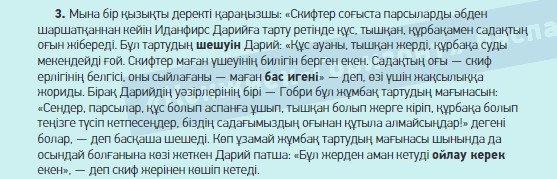 Мына бір берілген сақтар туралы мәтіндегі, қазақ тілінің өзінде архаизмге айналған қол- басшы, патша, абыз, сауыт және т.б. сөздердің 5-сыныптағы қазақ тілін жаңадан меңгеріп жүрген оқушысына қажеттілігі шамалы және де қиындық тудырары сөзсіз. Тарихты үйрет- кен дұрыс. Бірақ үйретерде оқушының сөздік қорын, деңгейін меңгерген дұрыс сықылды. Тақырыптар қиындық деңгейіне қарай жіктелмеген тәрізід. Бұл жай ғана бір мысал. Осылайша жаңадан тілді үйреніп жүрген адамның оқып-білуге деген құштарлығын сөндіріп алмаймыз ба? Балалар мен ата-аналардың пәнге деген көзқарасы бастапқыда жақсы. Тіл үй- ренгісі келеді, оған ақылмен, сүйіспеншілікпен келеді. Не дегенмен де бұл – еліміздің мемлекеттік тілі. Бірақ күн өткен сайын, жыл өткен сайын заман талабы қазақ тілін білуге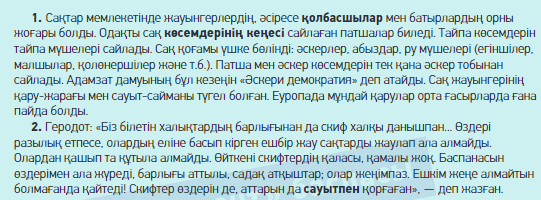 деген артып келеді. Орыс тілінде оқытатын мектептердегі қазақ тілін жетік меңгермеген оқушылардың санына қарасақ, мәселенің оқыту әдістемесінде, оқулықтарда, жүйеде екенін аңғарамыз. Заманауи тәсілдерді байланыстыруға, тың идеяларды ұсынуға болады. Күнделікті өмірде қолданатын жеңіл тақырыптарды, жеңіл лексиканы алсақ, өмірде кездесетін жағдай- ларға туырласақ. Адамдар қарапайым деңгейде сөйлесе бастайтындай етіп, алдымен мұны үйретіп, содан кейін ғана оны күрделендірсек дұрыс болатын тәрізді. Мектеп бағдарламасы балалар мен ересектер үшін біршама күрделі, сондықтан оны өзгерту және жеңілдету қажет. Заманауи тәсілдерден, идеялардан және осыған ұқсас нәрселерден бас тартудың қажеті жоқ. Сабақ – оқытуды ұйымдастырудың негізгі түрі болып табылады. Сабақтың нәтижелі болуы мұғалімнің ізденісіне және ұтқырлығына байланысты. Жүсіпбек Аймауытовша айтсақ: Сабақ беру жай ғана үйреншікті нәрсе емес, ол-жаңадан жаңаны табатын өнер. Замануисабақ қалай болу керек, қай жағына баса назар аудару керек, сабақтың сәтті өтуін қалай қамтамасыз етуге болады және сол сияқты сауалдар кімді де болса толғандырары сөзсіз. Сабақтағы басты тұлға білім беретін мұғалім емес, осы білімді қызыға қабылдауға дайын оқушының болуы. М. Беляев, С. Рубинштейн сынды ғалымдар: «Қызығу әр қырынан алып қарауға болатын күрделі ұғым, адамның белгілі бір объектіні ұнатып, білуге ұмтылған іс- әрекетіне қуаттандыратын психикалық ерекшелік» деген пікір айтады. Қызығу адамды жаңа- ны білуге, әрекеттің жаңа әдістерін іздестіруге құмарландыратынын ескерсек, қызығушы- лықты ояту жайын да айтпақ керекпіз. Сабақты жақсы, жоғары деңгейде өткізудегі мақсат – білім алушылардың қызығушылығын арттырып, заман талабына сай білім беру. Сабақ қызықты болса, оқушының сол пәнге деген қызығушылығы артып қана қоймай, мұғалім жаңалығы, ізденісі, қолданған әдісі арқылы ерекшеленіп, оқушы жүрегінен жол табады. Сабақтың сәтті өтуі біріншіден, мұғалімнің біліміне, іскерлігіне, тәжірибесіне байланысты болса, екіншіден, сабақ материалына тікелей байланысты. Сабақта ішпыстырарлық сабақтан ада болып, алдыңғы қатарлы озық іс-тәжірибелер мен жаңа технологияларды пайдаланған жөн. Тіл дамыту жұмыстарында жаңа әдістердің берері көп. Демек, білім алушылардың тілін дамыту жұмысы – ол баланың жалпы ойын дамыту деген сөз. Өйткені, білім алушы қай пәнде оқып үйренсе де, ол өзінің істеген жұмысын, көрген-білгені туралы күнбе-күн сөйлеп, ойын қалыптастырып отырады. Сондықтан, қазақ тілі мен әдебиеті сабақтарындағы тіл дамыту жұмыстары білім алушылардың жалпы ойын дамытуға бағытталады. Яғни, олардың тілін дамыту мәселесі ойлау қабілетімен байланыстырыла, сондай-ақ ойлау мен сөйлеу процесінің бірлігінде ұйымдастырылады.Тіл дамыту жұмысы төрт бағытта жүргізіледі:мәдени және әдеби сөйлеу білу (орфографиялық дағдыны меңгерте отырып, білім алушыға мәнерлеп оқу дағдыларын қалыптастыру);лексикалық жұмыстар жүргізу арқылы оқушының сөздік қорын байыту;жаңа сөздер үйрету, сөздерді үйрете отырып жаңа сөздер жасайтын формаларды меңгерту арқылы сөз бен сөздердің байланысын, сөйлем құрап үйрету;білім алушының ойын жазбаша дұрыс, сауатты жаза, әрі сөйлей білуге үйрету;Тіл дамыту – қазіргі мектептің оқу тәрбие ісіндегі басты мәселе – тіл мен сөйлеу процесін жіктей оқыту, оқушының дұрыс сөйлей білуіне көңіл бөлу. Оқушылардың ауызекі сөйлеу тілін, тіл мәдениетін арттыру мен дамыту, сапалы білім беру – қазіргі кезде мектеп мұғалім- дерінің, тіл мамандарының алдында тұрған басты міндет. Қазіргі заман талабына сай білім беру үрдісі білімді жеке тұлғаға қарай бағыттай отырып, тұлғаны жан-жақты дамытуға, шығармашылықпен айналыстыруға жол ашып отыр. Алайда, осы іс-шаралардың барлығы мұғалімнің ұйымдастыруы мен шеберлігінің нәтижесінде іске асырылады. «Білім туралы Қазақстан Республикасының Заңында» «Жеке адамның шығармашылық, рухани және дене мүмкіндіктерін дамыту, адамгершілік пен салауатты өмір салтының берік негіздерін қалып- тастыру, жеке басының дамуы үшін жағдай жасау арқылы интеллектін байыту» дейтін тұ- жырымдар бүгінгі білім берудің мақсаттары мен міндеттерін ғана емес, тіл дамытудағы өзек жарды мәселелерді де айқындайды. Тіл дамыту мақсатындағы жүргізілетін жұмыстар сту- денттің ойлау қабілетіне,сондай-ақ өз ойын жеткізе білуіне, шығармашылық ізденісіне жол ашады. Білім алушының білімі ғана жетіліп қоймайды, қабілетінің, дарын көзінің ашылуына түрткі болады. Әр мұғалім тіл ұстарту жұмыстарын шығармашылықпен жүргізіп,дұрыс ұйымдастыра білсе, ол білім алушының күнделікті өмірдегі құбылысты жан-жақты түсіне білуіне, білген нәрселерін ауызекі сөздерінде қолдана білуіне жағдай жасайды. Тек тео- риялық түрде берілген білім еш кетері анық. Сол себептен де практиканы ұмытпаған жөн болар. Қазақ тілі сабағына келетін сыныптар оқу стандарты бойынша 24 оқушыға толмаса, екі топқа бөліп оқытылмайды. Сонда бір сыныпта 24 оқушы болса, ол сынып топқа бөлін- бейді екен. 24-тен асса ғана топқа бөлініп оқытыла бастайды. Бұл талапты да қайта қарауға болатын сияқты. Оқушылардың 24-ке жеткенін күтіп отырмай, екі топқа, болмаса үш топқа бөліп оқыту керек. Сонда, бәлкім, «Қазақ тілі мен әдебиеті» пәнінен нәтиже шығып қалуымүмкін. Сыныпта отырған 24 оқушы 45 минуттық сабақ ішінде тілді қалай үйреніп шығады? Біз осы жерден биылғы қазақ тілі мен әдебиеті пәнінің сағат сандарының қысқартылғанының да бір зиянын көріп отырмыз. Сағат қысқарған сайын, мұғалімдер өздерінің діттеген мақ- саттарына жете алмайды. Осыдан кейін пән сағатының қысқартылуын тілге жасалған тіке- лей қиянат десек болады. Бұл пәнді оқытуда талап әлсіз. Ойлана қарасақ, қазақ тілі мен әде- биеті пәні ҰБТ кезінде негізгі пәннің біріне айналуы тиіс сияқты. Мемлекеттік тілді біл- меген, мемлекеттік тілде сөйлей алмаған оқушы қалайша «Алтын белгі» иегері болуына жол береміз? Мектепке, жоғары оқу орнына, мемлекеттік және т.б. қызметтерге қабылдау жүргізілгенде, қазақ тілін білу ең бірінші кезекте талап етілуі тиіс. Бір сөзбен айтқанда, мемлекеттік тіл қажеттілікке айналуы керек. Сонда ғана қазақ тілі пәнін оқыту нәтижелі бол- мақ.Пайдаланылған әдебиеттер:https://egemen.kz/article/320947-ozge-tildi-synyptarda-qazaq-tili-qalay-oqytyladyӘбілқаев Қ. Қазақ тілін оқыту әдістемесі. – Алматы, 1995.Исабаев Ә. Қазақ тілін оқытудың дидактикалық негіздері. – Алматы, 19Қордабаев Т.Р. Қазақ тіл білімінің мәселелері. Қарағанды университеті, 1992.ОТАНДЫҚ ТАРИХТЫ ОЗЫҚ ТЕХНОЛОГИЯЛАР АРҚЫЛЫ ОҚЫТУ ТИІМДІЛІГІАмирканов М.Б.Әл-Фараби атындағы ҚазҰУ, Жоғары оқу орнына дейінгі білім беру факультеті деканның оқу-әдістемелік және тәрбие жұмысы жөніндегі орынбасары, Қазақстан Республикасы, Алматы қ.Болысбеков Н.Н.Әл-Фараби атындағы ҚазҰУ, Жоғары оқу орнына дейінгі білім беру факультеті Бейінді мектеп директорының орынбасары,Қазақстан Республикасы, Алматы қ.Отандық тарихты оқыту - өзара байланыста және үнемі қозғалыста болатын құрауыштар- дың басын біріктіретін өте күрделі процесс. Оқыту процесіндегі қозғалыс оның ішкі қай- шылықтарын жою барысында іске асады. Тарихты оқыту әдістемесі қоғам алдында тұрған жас ұрпақты тәрбиелеудің кешінді міндеттерін іске асыруға қызмет жасайды.Қазіргі оқытушы қоғамдағы тез өзгеріп тұратын педагогикалық ғылыми өзгерістерге тез төселгіш, жаңаша ойлау жүйесін меңгерген, жеке шығармашылық кәсіби түрде тыңдаушы- лармен тез ортақ тіл таба алатын, педагогикалық үрдісте жүйелі бағыттармен жұмыс істей алатын болу керек. Бүгінгі таңдағы оқытушылардан талап етіліп отырған үрдіс - озық тех- нологиялар негізінде инновациялық іс-әрекет атқару.Қазіргі таңда білім беру саласында оқытудың озық технологиялары көптеп қолданылуда. Жас ұрпаққа келешек ел тізгіні мен халық үмітінің мемлекет дамуының тізгінін ұстап көш- басшыларға білім беру барысында ұдайы бір ғана технологиямен дәріс жүргізу, сол арқылы оларды білім нәрімен сусындату мүмкін емес. Өйткені бұл жаңа заманның жаңашыл ұрпақ- тарын тәрбиелеу мен оларға білім берудегі қоғамның ең басты міндеті болып саналады. Сондай-ақ, бұл мәселе оқытушының әрқашан да үздіксіз еңбек етуі мен ізденуін талап етеді.Қазіргі кезде білім беру саласында ұжымдық оқыту, дамыта оқыту, саралап оқыту, же- келей оқыту, топтық, қатысымдық, интерактивті әдіс, жеделдете, жобалап, сатылай кешенді таңдау, технологияның түрлері кеңінен таралуда.Қазіргі уақыт интернет желісінің жетілген заманы. Қоғамды ақпараттандырудың басым бағытталған салаларының бірі – білім беру саласы. Ақпараттық коммуникациялық техно- логиялар ортасын пайдалануға негізделген білім беруді ақпараттандыру оқыту үдерісініңқарқынын арттыруға, дамыта оқыту идеясын іске асыруға, оқыту үдерісін ұйымдастыру әдістері мен формаларын жетілдіруге бағытталған.Жаңа ақпараттық технологияны оқу үдерісінде жан-жақты пайдалану бірінші кезекте оқытушыларға өз біліктілігін көтеруде және даярлауда ақпараттық әлемде оқу үдерісін ұйымдастырудың негізгі құралдарын, жаңа әдістер мен формаларды кез-келген уақытта таба білуіне мүмкіндік береді, өздігінен білім алуға мүмкіндік алады.Отандық тарихты оқытудың мазмұны тарих ғылымының дамуы барысында өзгеріп отырады. Әдістеме отандық және жалпы тарихтың негізгі оқиғалары, фактілері мен құбы- лыстарын таңдауға, теориялық жинақтау мен анықтамалар қалыптастыруға көмектеседі. Әдістер әртүрлі болуы мүмкін. Олардың мәні қалай оқыту керек деген сұраққа жауап беріп, оқытушы мен тыңдаушының бойында екі жақтық әрекетін айқындайды. Жақсы жолға қойылған оқытудың әдістемесі тыңдаушылардың бойында тарихи білім мен танымдық дағ- дыларды қалыптастырып, дамытуда тиімді нәтиже береді.Әдіс-тәсілдер мен оқытудың түрлері, сабақ типтері, сабақ үстінде оқытушы әрекеті мен білім алушының оқу құралдары тығыз байланысты.Білім алушылардың танымдық мүмкіндіктері оның тарихи білім мен дағдыны игеру деңгейіне тікелей байланысты. Тарихи танымға ұмтылуға күш жұмсау тұлғаның ойлауын, қиялын, ерік-жігерін және сезімдік қасиеттерін дамытуға айтарлықтай ықпал жасайды.Оқыту нәтижелері алға қойған мақсаттарды іске асырумен тікелей байланысты. Ол бі- лім алушының қол жеткізген білім мен дағдысының, олардың интеллектуалдық, эмоция- лық және ерік-жігерінің деңгейін танытады. Білімін дәлелдеу және негіздеу, ең бастысы бөліп алу, себеп-салдарлы байланыстарды анықтап, қажетті білімді қолдана алудан көрі- неді.Білім беру жүйесін компьютерлендіру – оқытудың, тәрбиелеудің психологиялық-педа- гогикалық мақсаттарын іске асыруға бағытталған әдістемесін білім беру саласында ақпарат- тық-коммуникациялық технологияларды қолдану арқылы қамтамасыз ету, ғылыми-педаго- гикалық ақпараттық-автоматтандырылған қорлары мәліметтерін пайдалану негізінде білім беру жүйесін басқару, білім алушының білім деңгейін бақылауға арналған компьютерлік болжау, тестілеудің әдістемесін құру және пайдалану үдерісі. Ақпараттық-коммуникациялық технологияларды пайдаланудағы сабақ ол – оқытушының сұрағына тез арада білім алушы- ның жауап беруімен, интернет желісі арқылы барлық қажетті ақпараттармен таныстырумен ерекшеленеді.Тарих пәнінің оқытушылары проектормен тарихи мағлұматтарды беру арқылы компью- терлік технологияларды пайдаланады. Бағдарлама бойынша өтілетін тақырыптарды білім алушылар тек ауызша ғана емес, сонымен қатар, интерактивті тақта арқылы көрсетілген аудио-бейне материалдар, карталар, кестелер арқылы танысуы білім алушыға анағұрлым түсінікті және тиімді келеді. Ал бұл атауларды тақтаға үнемі жазып отыру оқытушы мен білім алушының айтарлықтай уақытын алады. Сол себепті осы мәселеде де компьютерлік технологияларды үздіксіз пайдалану көп көмегін тигізеді. Бұл оқыту әдісінде оқытушының сабақ уақытын тиімді пайдалануына да ыңғайлы.Проектормен ҰБТ материалдарын тест жұмыстары арқылы қайталау, нұсқаларға бөлу, жаңа сұрақтарын жаттау, қатемен жұмыс жасау да қолға алынған әдіс болып табылады.Білім беруді ақпараттандыру, ақпараттық-коммуникациялық технологиялар орталарының мүмкіндіктерін іске асыру негізінде дамитын оқытушы мен білім алушы әрекетінің бірігу тенденцияларын қуаттайды.Оқытуда көрнекіліктің алатын орны ерекше. Иллюстрация, схема, картиналарды көрсету.Материалды қолданумен толықтырылғаны жөн.Тарих пәні оқытушысы тыңдаушыларға тарихи білім беруде ұйымдастыратын педа- гогикалық шаралары мен қолданатын әдістемелік тәсілдерінде терминдермен жұмыс жа- сауға баса мән беруі тиіс. Әр сабақ үстінде термин сөздерді жиі сұрауға алып еске түсі- реді.Ойын арқылы оқытуды көптеген зерттеушілер болашақтың дидактикалық жүйесі деп атайды. Ойын сабақтары арқылы тыңдаушы білгенін дамытып, ой өрісін жетілдіреді. Бұл алдыңғы технологияларды пайдалану оқушының терең білім алуына үлкен септігін тигізеді.Тарих пәнінен білім алушының алған білімін, қалыптасқан біліктерін одан әрі дамыта түсу, талап-тілектерін қанағаттандыру, таным белсенділігін арттыру үшін тарихты оқытудың басқа да түрлері де жүргізіледі. Олар: кеңес сабақ, экскурсия, лекция, семинар, конференция, тағы басқа түрлері. Белгілі бір тарихи кезеңдерге байланысты рөльдік ойындар орындау- шылық қабілетке жетелейді, сонымен бірге, білімін ұштастырады.Оқытушылар терең ғылыми, жүйелі, эмоциялы, бейнелі етіп сабақ өткізеді. Оқу үдерісін- де білім алушылардың өзара қатынас белсенділігін арттыру үшін интерактивті әдісті жиі қолданады. Мұндай сабақ барысында олармен арада өзара әрекеттесу жоғары деңгейде өтеді. Көп жағдайда ол пікірталас түрінде өтеді. Бұл жерде міндетті түрде белгіленген мәселені шешу емес, соны шешу үрдісін өткізудің өзі маңызды болып табылады. Әдіс-тәсілдерді түр- лендіріп отыру арқылы оқу сапасы нәтижелі болмақ. Оқу материалдарын пайдалана білу-лерін айқындай келе, барлық өтілген тақырыптарды жүйелеп, біріктіре білудің орны бөлек.Дәріс басындағы сұрақ білім алушыларға жаңа материалды игертуге дайындап, алдынғы сабақ тақырыбындағы тестік сұрақтар мен тапсырмалар беріледі. Білімді тестік сұрақтар бойынша тексерудің артықшылығы: аз уақытта көп білім алушының білімі тексеріледі, бүкіл курс бойынша олардың білім деңгейін шамалауға болады, барлығы бағаланады, тестік сұрақтарға жауап беруге жаттығады. Сондай-ақ, білім алушылар өзіндік жұмыс істей алу дағдыларын қалыптастырып, терең білім алуға мүмкіндік туады. Білім алушылар бір-біріне сұрақ қойып және оған жауап беруде өздерінің білімдерін пысықтап отырады.Осылайша, оқу үдерісіндегі озық технологияларды пайдалану арқылы дамыта оқыту, дара тұлғаға бағыттап оқыту мақсаттарын жүзеге асыра отырып, оқу-тәрбие үрдісінің барлық деңгейлерінің тиімділігі мен сапасын жоғарылатуды көздейді.Жаңа қоғамның тізгінін берік ұстайтын еркін елдің ертеңгі кемеңгерлерін оқыту, тәр- биелеу-бесіктен, баланың нәрестелік шағынан басталып, ұдайы үздіксіз даму барысында ғана қалыптасады.Бүгінгі таңдағы ақпараттық қоғам аймағындағы білім алушылардың ойлау қабілетін қалыптастыратын және компьютерлік оқыту ісін дамытатын жалпы заңдылықтардан тарай- тын педагогикалық технологиялардың тиімділігі жоғары деп есептейміз.Оқу үдерісінде білім алушылардың іс-әрекеттерін тиімді қалыптастыру мүмкіндігімен қамтамасыз ете алатын оқыту жаңа оқу технологиясын таңдай білу – олар үшін аса маңызды. Оқу-тәрбие үрдісінде жаңа оқыту техногияларды ендірудің алғашқы шарты: білім алушы- лардың инновациялық іс-әрекетін қалыптастыру болып табылады. Ғылым мен техниканың жедел дамыған, ақпараттық мәліметтер ағыны күшейген заманда ақыл-ой мүмкіндігін қа- лыптастырып, адамның қабілетін, талантын дамыту оқытушылардың басты міндеті болып отыр. Ол бүгінгі білім кеңістігіндегі ауадай қажет жаңару білім алушының қажымас ізденім- паздығы мен шығармашылығының жемісінен келмек. Сондықтан да әрбір жеткіншектің қабілетіне қарай білім беруді, оны дербестікке, ізденімпаздыққа, шығармашылыққа тәрбие- леуді жүзеге асыратын жаңартылған педагогикалық жаңа оқу технологиясыны меңгеруге үлкен бетбұрыс жасалуы қажет.Инновациялық әдістер тарих пәнінің мазмұнын тереңдетуге, оқытушының кәсіптік шеберлігін арттыруға, оқу ісін дамытуға бағытталған. Ең бастысы, білім алушыны келешек өмірге дайындап, білім-біліктерін, іскерлігін өмірде қолдауға жағдай жасайды. Осылайша, ақпараттық технологияны оқу үдерісінде пайдаланып, тарих пәнінің оқытушылары барлық әдіс-тәсілдер мен озық технологияларды пайдалану арқылы білім алушыларға тиімді етіп білім береді деуімізге негіз бар.Пайдаланылған әдебиеттер:Құнапина Қ.Қ., Құмғанбаев Ж.Ж., Махаева А.Ш. Қазақстан тарихынан әдістемелік-анықтамалық нұсқау. 2011-2012 оқу жылы. 214-бет.Тұрсын Х. Мектепте тарихты оқыту әдістемесі. А, 2004, 45-49 бет.Тұрлығұл Т.Т. Қазақстан тарихын оқытудың теориясы мен әдістемесі. А, 2001, 138-бет.Берлібаев.Е.Т. Төл тарихын оқытуда ұлттық және аймақтық мәдениетті дамыту жолдарын іздестіру // Современность: мир мнений философский альманах. – Алматы: Абай атындағы ҚазҰПУ, 2002. – № 2(8). – 86- 90-бб.Қараев Ж. «Инновациялық технологиялар ұғымдарының мәні» //Республика ұстазы 2005 ж., 28 ақпанҚАЗАҚ ТІЛІ ЖӘНЕ ҚАЗАҚ ӘДЕБИЕТІ ПӘНДЕРІНІҢ ОҚУ БАҒДАРЛАМАСЫ МЕН ОҚУ МАҚСАТТАРЫ БОЙЫНША ТАПСЫРМАНЫ ҮЙЛЕСТІРУ ЖОЛДАРЫН ЖЕТІЛДІРУАрзымбетова Салтанат Жаксылыковна«Өрлеу»БАҰО» АҚФ Республикалық кәсіби даму институты аға оқытушы, жаңартылған бағдарламалар тренері Қазақстан, АлматыАңдатпа: Мақалада автор оқыту қазақ тілінде емес мектеп оқушыларына «Қазақ тілі» және «Қазақ әдебиеті» пәндерін басқа пәндермен кіріктіріп оқыту барысында лексикалық тақырыптар мен тапсырмаларды үйлестірудің тиімділігін көрсетіп, теориялық білімді практика саласында пайдалана білуге бағыттайтын өнімді білім дағдыларын дамытудың ұтымды жолдары туралы баяндайды.Кілт сөздер: оқу жоспары, негізгі тілдік аспектілер. сабақ құрылымы, әрекеттер, өнімді дағды.Оқыту қазақ тілінде емес сыныптардағы қазақ тілі мен әдебиеті пәндерінің оқу жоспары мұғалімге лексикалық тақырыптар негізінде, оқушы игеруге тиіс оқу дағдыларын дамыту жолдарын ұсынып, белсенді жұмыс түрлерін ұйымдастыруға көмек береді. Оқу жоспары оқушылардың ұлттық дүниетанымын кеңейтуге, шығармашылық қабілеттерін арттыруға, коммуникативтік дағдыларын жетілдіруге, алған білімін өмірдің кез келген саласында тиімді қолдана білуіне ықпал етеді.Лексикалық тақырыптар оқушының белсенді сөздік қорын байытуға, алған білімін күн- делікті өмірде қолдана алуға, өз ойын ашық, еркін жеткізе білуге мүмкіндік береді.Оқу мақсаттары мұғалім мен білім алушыларға болашақ қадамдары жөнінде өзара ой бөлісуге, оларды жоспарлау мен бағалауға мүмкіндік беретін бірізділік пен сабақтастықты көрсететін 4 бөлімнен тұрады:тыңдалым және айтылым;оқылым;жазылым;әдеби тіл нормаларын сақтау.Оқу жоспарында көрсетілген оқу мақсаттары оқушылардың айтылым, тыңдалым, жазы- лым, оқылым әрекеттерін қамти отырып, коммуникативтік дағдыларын сенімді қалыптас- тыруға, сол негізде сыныпты аяқтағанда күтілетін нәтижеге қол жеткізуге бағытталады. Мұғалім сабақ жоспарын құруда лексикалық тақырыпты басшылыққа ала отырып, сынып деңгейіне, тақырып қажеттілігіне қарай бір академиялық сағатта бір немесе екі коммуника- тивтік әрекетті негіз етіп алады, ал басқа коммуникативтік әрекеттер жанама түрде қол- даныла береді. (Мысалы, тыңдалым/ айтылым, оқылым/ жазылым). Әрбір әрекет бірнеше оқу мақсаттары арқылы жүзеге асырылуы мүмкін. Сабақ жоспарын құру барысында комму- никативтік әрекеттің барлық түрін бір деңгейде қатар алмаған дұрыс. Олардың бірі не екеуі негізгі болса, қалған екеуі жанама түрде дамытыла береді. Мұғалім жоспарда ұсынылған лексикалық тақырыпқа бөлінген оқу мақсаттарының орын тәртібін сабақ түрі мен әдістерінің қажеттілігіне қарай өзгерте алады. Пәндерді кіріктіріп оқыту кезінде басқа пән мұғалімде- рімен бірлесіп, командалық сабақ жоспарларын әзірлеуге болады. Мұғалім қазақ тілін басқа пәндермен тығыз байланыста оқыту арқылы оқушының академиялық сөйлеу және жазба тілін қалыптастыру мүмкіндіктеріне ие болады. Лексикалық тақырыптар ретінде сұрыпталыпіріктелінген мәтіндер мен оларға байланысты құрылған тапсырмалар шынайы өмірмен байланысты жағдаяттардан туындап немесе соған жуықтатылуы тиіс. Сонымен қатар, оқу материалдарының мазмұны мен тапсырмалардың орындалу логикасы оқушылардың даму деңгейіне сай ойлау, түсіну ерекшеліктеріне сәйкес таңдалынады.Коммуникативтік әрекеттерді дамытуға бағытталған тапсырмалар өзіндік ерекшеліктері- не сәйкес белгілі бір жүйемен жүзеге асады. Мысалы, тыңдалым дағдысын жүзеге асыру үшін тыңдалым алды, тыңдалым, тыңдалымнан кейінгі тапсырмалар ұйымдастырылуы тиіс.Тыңдалымға арналаған сабақ құрылымы:Тыңдалым алдындағы тапсырма: тақырыпты таныстыру;тыңдалымдағы маңызды сөздерді үйрету; тақырыпқа қатысты сұрақтар құра отырып, сол тақырыптағы оқушы білімін қозғау.Тыңдалым тапсырмасы: әртүрлі тыңдалым дағдыларын қалыптастыруға арналған жат- тығулар тобы; олар жалпы мазмұнын түсінуден бастап, детальді түсінуге бағытталады.Тыңдалымнан кейінгі тапсырма: тыңдалымдағы тақырып туралы сұрақтардан тұрады және ол сұрақтарға өз көзқарастарын білдіріп, тәжірибелерімен байланыстыра отырып жауап берулері тиіс. Сонымен қатар сұрақтар жауап беру барысында тыңдалымдағы сөздерді пай- далана алатындай құрылуы қажет. Оқыту қазақ тілінде жүргізілетін сыныптарда тыңдалым/ айтылым дағдысы қатар жүреді. Мұғалім тыңдалымнан кейінгі айтылым тапсырмаларын дискуссия, дебат, сұхбат және т.б. белсенді жұмыс түрлері арқылы ұйымдастырады.Оқыту қазақ тілінде емес сыныптардағы қазақ тілі мен әдебиеті«Қазақ тілі мен әдебиеті» оқу бағдарламасының негізгі міндеттері:шығармашылық тұрғыда жұмыс істеуге, сын тұрғысынан ойлауға дағдыландыру;білім деңгейі жоғары, ой-өрісі дамыған тұлға қалыптастыру;туындаған мәселелерді шеше білетін, шынайы өмірге бейім жаңашыл ұрпақ тәр- биелеу;оқушыларды сөйлесім әрекетінің түрлерін әлеуметтік ортада қолдана білуге үйрету;оқушылардың тілдік дағдысы мен ойлау қабілетін дамыту;оқушыны қазақ халқының мәдениетімен, әдебиетімен, ұлттық салт-дәстүрімен таныстырып, мәдени ортада пайдалануға баулу, қазақ еліне, мемлекеттік тілге деген құрмет сезімін тәрбиелеу.Оқыту пәнінің мазмұнын 5 бөлім құрайды: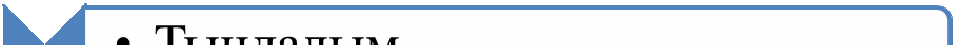 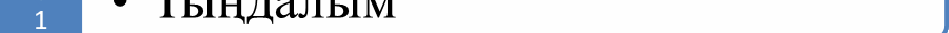 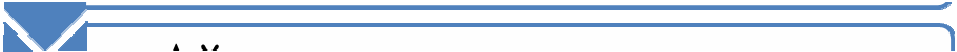 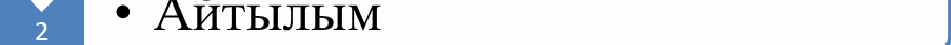 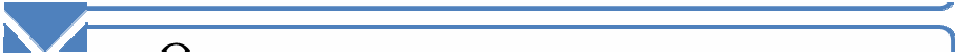 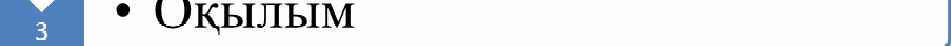 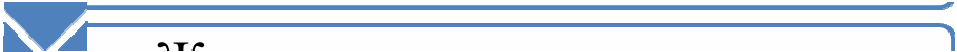 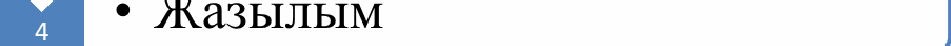 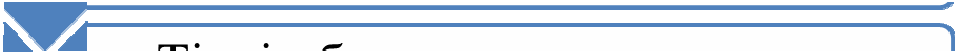 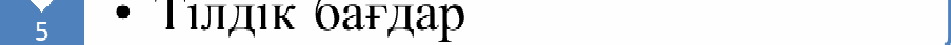 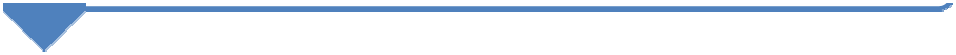 Кесте 1.Оқыту пәнінің (оқыту қазақ тілінде емес сыныптардағы қазақ тілі мен әдебиеті пәнде- рінің) мазмұнын құрайтын негізгі бөлімдер туралы.Тыңдалымның 4-бөлімшесі «Көркем шығармаларды тыңдау» дағдысы, Тыңдалымның 6- бөлімшесі «Тыңдалым материалдары бойынша жауап беру» дағдысы НЕГЕ БАҒАЛАУ ДЕҢГЕЙІНЕ ЖАТАТЫНЫНА және Айылым бөлімінің 6-бөлімшесі неге БАҒАЛАУ дең- гейіне жатады? Етістіктеріне және сынып жоғарылаған сайын қалай кеңейетініне мән берейік:Оқылымға арналған сабақ құрылымы:Оқылым алдындағы тапсырма: мәтін тақырыбын ашуға бағытталған тапсырмалар, сөз- дерді алдын-ала үйрету, мәтін мазмұнын болжауға байланысты сұрақтар қою.Оқылым тапсырмасы: әртүрлі оқылым дағдыларын дамытуға арналған тапсырмалар (сұ- рақтар). Алғашқы тапсырмалар жалпы мазмұнын түсінуге бағытталса, кейінгі тапсырмалар нақты ақпаратты табуға арналуы тиіс.Оқылымнан кейінгі тапсырма: мәтінде көтерілген мәселеге, ақпараттарға байланысты талқылау сұрақтары. Мұндағы сұрақтар олар үйренген жаңа сөздерді, мәтінде кездестірген сөздерді қолдана отырып, жауап бере алатындай ұйымдастырылуы қажет. Сонымен қатар, сұрақтар оқушылардың өмірлік тәжірибесімен де байланысып, өз көзқарастарын білдіруге мүмкіндік бере алатындай құрылуы керек.Жазылымға арналған сабақ құрылымы:Жазылым – төрт дағдының бірі және ол өнімді дағдылар қатарына жатады. Яғни өнімді дағды дегеніміз – тіл құбылыстары туралы ережелерге, модельдерге сүйене отырып сөйлеу немесе жазу. Жазылым түрлері: тізім жасау, құттықтау қағазы, электрондық хат, күнделік, хабарлама, әңгімелер, эссе және т.б. Жазылым түрлерінің әрқайсысының өздеріне сай ерек- шелігі болады. Ол жазылым түрлерінің құрылымына және мақсаты мен шешуі тиіс мін- деттеріне байланысты болып келеді. Мысалы, жазу стилінің деңгейлері: ресми (ғылыми, іс қағаздар стилі) және бейресми (ауызекі сөйлеу сөздері); жазуда мәтінді немесе ақпаратты жазудың өзіндік тәртіптері ақпараттарды орналастыру реті; мәтіннің ұйымдастырылуы. Жазылым дағдысын қалыптастырудың бірнеше жолдары бар. Солардың ең бастылары - продуктивті жазылым және жазылым үдерісі. Егер жазылымды үлгі беру арқылы үйретсек, мұны продуктивті жазылым деп атаймыз. Яғни мұғалімдер жазылым түрлерінің үлгісімен таныстырып, мәтінмен жұмыс жасатуы керек. Белгілі бір жазылым үлгісі оның мазмұнымен, лексикасымен, стилімен және құрылысымен таныс болуға көмектеседі. Сонымен қатар, үлгілер оқушыға қалай жазуы керек туралы идеяны да береді. Ал егер мұғалім оқушыларға жазылымның барлық қадамдарымен жұмыс жасауды қамтамасыз етсе, бұл жазылым үдерісі деп аталады. Жазылым бөлімінің 2-бөлімшесі «Эссе жазу» бөлімшесінің сынып жоға- рылаған сайын қалай күрделенетініне және Жазылым бөлімінің 3-бөлімшесі «Көркем- дегіш құралдарды қолданып жазу» дағдысы сынып жоғарылаған сайын қалай кеңейе- тініне мән берейік:Толығырақ айтқанда, жазылымды жоспарлаудан бастап, алғашқы нұсқасын жаздырту, түзету, тексеруге дейінгі оқушылардың әрекетін ұйымдастыру. Бұл оқушыларға жазылым- ның әртүрлі аспектілерімен әртүрлі уақытта жұмыс жасай білуге дағдыландырады. Мысалы, жоспарлау кезеңінде идеяларды ойлап табады және ұйымдастырады, алғашқы нұсқасын жазу кезеңінде өз ойларын жеткізу үшін қажетті сөздерді, сөйлем құрылымдарын іздейді, түзету және тексеру кезеңінде жазылымның ұйымдастырылуы, сауаттылығы, ондағы идеяларды бағалауға, яғни өз жұмысының артықшылығы мен кемшіліктері туралы ойлануға мүмкіндік береді.«Қазақ әдебиеті» пәні бағдарламасының мазмұны мен құрылымы оқу мақсаттары- на негізделіп құрылғанПәндік білімнің мазмұны бөлімдерге бөлінген: түсіну және жауап беру, анализ және ин- терпретация, бағалау және салыстыру, сонымен қатар, дағдыларды қалыптастыратын бөлім- дерден, бөлімшелерден тұрады: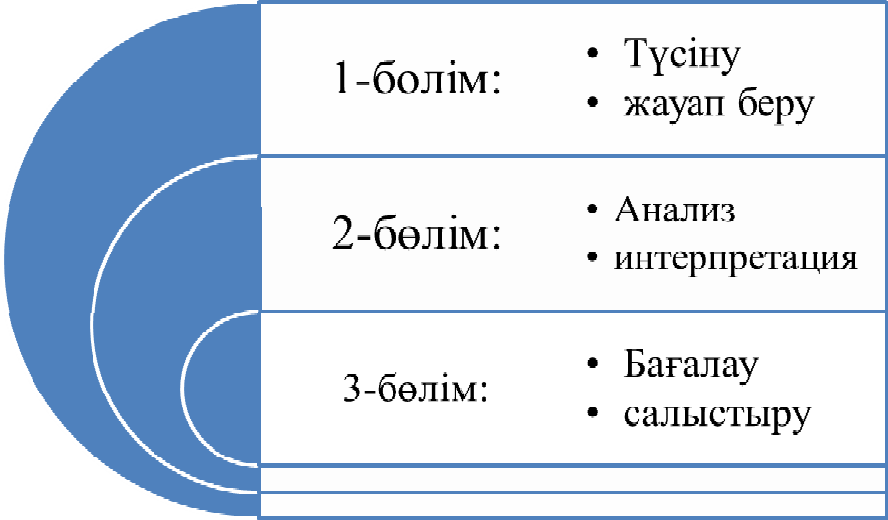 Кесте 2. Пәндік білімнің мазмұны бөлімдері туралыбөлім. Түсіну және жауап беру.бөлім. Анализ және интерпретация.бөлім. Бағалау және салыстыру.«Түсіну және жауап беру» бөлімі аясындағы бөлімшелер оқушылардың төмендегі дағдыларды үйренуіне мүмкіндік береді:көркем шығарманың мазмұны мен пішінін анықтау және талдау;әдеби шығарманың тұжырымдамасын айқындай білу;көркем шығармадағы образды ашу және сипаттау ;шығарма үзінділерімен жұмыс істеу дағдыларын дамыту.«Анализ және интерпретация» бөлімібөлімі аясындағы бөлімшелер оқушылардың төмендегі дағдыларды үйренуіне мүмкіндік береді:әдеби шығарманың композициясын, композициялық амал-тәсілдерді талдау;шығармадағы автор бейнесін анықтау, оның рөлін талдау;көркем шығарманың тіліне, көркемдегіш құралдардың қолданысын талдау;көркемдегіш құралдарды пайдалана отырып, шығармашылық жұмыс жазу.«Бағалау және салыстыру» бөлімі аясындағы бөлімшелер оқушылардың төмендегі дағдыларды үйренуіне мүмкіндік береді:шығарманың тарихи және көркемдік құндылығына баға беру;әдеби шығармаларды заманауи тұрғыда салыстырып, жаңашылдығына баға беру;шығарманың құндылығын талдап, әдеби эссе жазу;әдеби шығармаларды талдап, салыстыра отырып, сыни шолу және сыни мақала жазу дағдыларын дамыту.Қысқа мерзімді сабақ жоспарын құрылымдауды зерделеп көрейік! Сабақ дегеніміз не? Тиімді сабақты жоспарлау неден басталады?оқу бағдарламасындағы, бөлімдегі сабақтар топтамасындағы жоспарланатын сабақ- тың орнын белгілейді;оқу мақсаттарына байланыста сабақтың тақырыбын, мақсаттарын анықтайды;тақырыпқа қатысты негізгі ұғымдар мен түсініктерді зерделейді;өткен және келесі сабақтарға шолу жасап, осы тақырыппен байланысын ескеру ар- қылы бүгінгі сабаққа қатысты ойларды толықтырып жинақтайды.Сабаққа негізделген оқу мақсатыСабақтың басты міндеті-оқу мақсатын жүзеге асыру болғандықтан, сабақ жоспары толығымен оқу мақсаттарынан туындайдыСабақ мақсаты да, бағалау критерийлері мен тапсырмалар да осы бағытта құрастыры- ладыОқу мақсаттарын мемлекеттік стандарт, өзгертуге болмайтын инвариант деп түсінген орынды.Оқу мақсаттары оқу бағдарламасы мен ҰМЖ-дан алынып, тура сол қалпында ҚМЖ- да көрсетіледі. Оқушылардың барлығы да оқу мақсатына жетуі керек.Бағдарламада оқу мақсаттары төрт саннан тұратын кодтық белгімен көрсетіледі: 7.1.2.1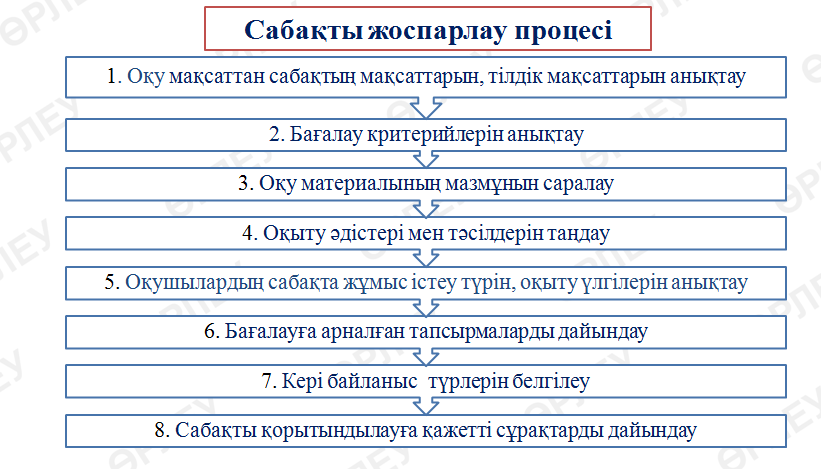 Кесте 3. Сабақты жоспарлау процесі туралы үлгі.Оқу бағдарламасында ұсынылған, ұзақ мерзімді жоспарда көрсетілген оқу мақсаттары негізінде жасалады.Көлемді оқу мақсаттарын бірнеше сабақ мақсаттарына жіктеуге болады.Сабақта 1-2 оқу мақсаттан артық алмағаны дұрыс. Себебі барлық мақсатка бірдей қол жеткізу оқушылар үшін қиын болады.Сабақ мақсаттары нақты берілуі керек. Жалпы болмауы керек. Мысалы:оқу мақсаттарымен келісілген;пәннің ерекшеліктеріне бағдарланған;оқушылардың қажеттіліктерін сай, SMART форматында құрастырылғанСабақ басында оқу мақсаты мен сабақ мақсаты, сабақ нәтижесі оқушыларға түсін- дірілуі керек.Оқушылар сабақ соңында қандай нәтижеге қол жеткізу керек?Оқу мақсаттары әртүрлі нәрсеге бағытталады: тыңдалым, айтылым, грамматика, сөз- дік қор. Оқушылардың білім деңгейіне байланысты тілді меңгертудің өзге де мәселелеріне бағытталады.Сабақ үшін ең тиімді оқу мақсатына анықтау үшін екі сұраққа жауап беруіміз керек:Менің оқушыларым қазір нені біледі?Қазір оқушыларыма нені білу маңыздырақ болып отыр?Жоғарыда берілген сұрақтарға жауап беру белгілі бір уақыт, кезең үшін оқу мақсат- тарын таңдауға көмектеседі.Қорыта айтқанда, пәнннің оқу бағдрламасы мен оқу мақсаттары бойынша тапсырманы құрастыру кезінде міндетті түрде оқу бағдарламасында берілген мақсатқа жету жолында тапсырманы ойлау дадыларының деңгейлерін, тілдік дағдыларды ескере отырып құрастыру керек. Сол кезде ғана оқушылар алған білімін өмірдің кез келген саласында тиімді қолдана білетін, дүниетанымы кең, шығармашылық қабілеттері дамыған, коммуникативтік дағдыла- ры қалыптасқан жеке тұлға қалыптастыра аламыз. Бұл бағдарламаның да ерекшелігі осында.Пайдаланылған әдебиеттер:Қазақстан Республикасы педагог қызметкерлерінің біліктілігін арттыру курстарының бағдарламасы, 3- деңгей;Қазақ әдебиеті, Қазақ тілі Оқу жоспарлары. «НАЗАРБАЕВ ЗИЯТКЕРЛІК МЕКТЕПТЕРІ» ДЕРБЕС БІЛІМ БЕРУ ҰЙЫМЫ. 2019 оқу жылыУНИВЕРСИТЕТТЕРДІҢ ИННОВАЦИЯЛЫЛЫҒЫНЫҢ НЕГІЗГІ ФАКТОРЫ – АКАДЕМИЯЛЫҚ ҰТҚЫРЛЫҚТЫ ДАМЫТУАширова Анар, Берікқызы НұрсәулеӘл-Фараби атындағы Қазақ ұлттық университетінің ф. ғ. кандидаты Алматы қ., Қазақстан,Әл-Фараби атындағы Қазақ ұлттық университетінің PhD докторанты 1 курс, Алматы қ., Қазақстан,Аннотация: Жоғары оқу орындарының, ең алдымен университеттердің еңбек нарығында сұранысқа ие білікті мамандарды даярлаудағы қызметі тиімді болуы үшін осы оқу орындарының өздері кадрлар даярлаудағы мәселелерді шешуде инновациялық бағытта болуы қажет. Академиялық ұтқырлықты ұйымдастыру, тәжірибе- леріне талдау жасау және сараптау, академиялық ұтқырлық шеңберінде қазақстандық, ресейлік және шетелдік жоғары оқу орындарымен ынтымақтастықтың даму мүмкіндіктері мен проблемаларын талқылау инновация- лылық бастаулардың негізгі факторы болып табылады.Жоғары білім беруді интеграциялау әлемдік нарықта экономикалық бәсекеге қабілеттілікті нығайтудың құралы болып табылады, кадрларды сапалы даярлауды қамтамасыз ету, педагогикалық құрамның да, білім алушылардың да ұтқырлығын қамтамасыз ету жөніндегі міндеттерді іске асыру үшін мемлекетаралық тетік- терді әзірлеуді және құруды талап етеді. Мәселенің мұндай тұжырымы әртүрлі мемлекеттердің әрекеттерін үйлестіруді және оларды әртүрлі мемлекетаралық конвенциялар мен келісімдер жасасу арқылы әртүрлі одақ- тарға біріктіруді талап етеді.Кілт сөздер: академиялық ұтқырлық, білім беру, бағдарлама, даму, инновация.Жаңа технологиялардың дамуы және «жаңа ақпарат құралдарының революциясы» (new media revolution) қарым-қатынастың мәтіндік, жазбаша формаларының басымдығы түбегейлі өзгерістерге алып келеді. Осы мәселеге арналған көптеген халықаралық пәнаралық зерттеу- лердің нәтижесінде жаңа мыңжылдықта сауаттылықтың жаңа тұжырымдамасы пайда болды. Ол әртүрлі мәтіндік және сандық ақпаратты өңдеу мен сыни ойлауға және соның арқасында кәсіби қоғамдастық пен жалпы қоғам үшін қызметтік, практикалық мәні бар жаңа білім құруға мүмкіндік беретін аналитикалық біліктер кешенін қамтиды. Бұл тұжырымдаудың маңызды салдары «сандық сауаттылық» (digital literacy) ұғымы және оның «академиялық сауаттылық» (academic literacy) ұғымына иерархиялы бағыныштылығы болды. Жаңа ұрпақта сандық сауаттылықтың дамуы өмір сүру барысында қалыптасатынын анық көрінді, ал академиялық сауаттылықты игеру тек білім беру жүйесінде ғана мүмкін екендігі анықталды. Сондай-ақ, жастардың академиялық сауаттылықты игермей сандық ресурсты біліті қолдануы олардың ХХІ ғасыр қоғамындағы сәтті әлеуметтенуге қабілетсіз болатыны да анық көрінді. Осылайша, академиялық сауаттылық білім беруді дамытудың жаңа бағытын анықтй бастады және дамыған елдердің білім беру жүйесі реформасының негізіне қаланды. Бұл пікір- таластан қазақстандық білім беру де тыс қалған жоқ.Әлемдік дамудың қазіргі кезеңі және дағдарыс ретінде сипатталатын экономика жағдайы жоғары оқу орындары шығаратын мамандардың сапасына ерекше талап қояды. Қазіргі әлемдегі білім беру жағдайы күрделі және қайшылықты. Бір жағынан, ХХ ғасырда білім беру адам қызметінің маңызды салаларының біріне айналды: осы саладағы үлкен жетістіктер орасан зор әлеуметтік және ғылыми-технологиялық өзгерістердің негізін қалады және оның мәні ХХІ ғасырда арта түседі. Екінші жағынан, білім беру саласының кеңеюі және оның мәртебесінің өзгеруі білім беру дағдарысын көрсететін осы саладағы проблемалардың шие- ленісуімен бірге жүреді. Сонымен, соңғы онжылдықтарда білім беру дағдарысын жеңудің жолдарын іздеу процесінде осы салада түбегейлі өзгерістер орын алып, жаңа білім беру жүйесі қалыптасуда [1].Екі онжылдық бойы Қазақстанда ақпараттық технологиялардың рөлі мен білім беру туралы тұрақталған дәстүрлі көзқарастарды қайта ойластыру бойынша жұмыс қарқынды жүргізілді. PISA сияқты көлемді халықаралық зерттеу жобасы білім беру жүйесінің құры- лымын өзгертуге, оны жаңа әлеуметтік-экономикалық қатынас шегіне қосуға икемдеді. Қазір көптеген зерттеулер, конференциялар мен жобалар білім беру сапасына, қазақстандық білім беру бағдарламаларының халықаралық талаптарға сәйкес келу мәселесі мен жаңа стан- дарттарды еңгізуге арналуда. Дегенмен, Батыста білім беру реформасының негізінде жатқан сауаттылық сұрақтары бойынша пікір-таластар осы уақытқа дейін қазақстандық мамандар- дың назарынан тыс қалып қойған, сонымен қатар академиялық сауаттылық туралы көзқарас мүлдем дамымаған. Дәстүрлі қазақстандық білім беру жүйесі көптеген онжылдықтардан бұгінге дейін ақпаратты түсінуге емес есте сақтауға, оқулық пен оқытушының сөзін қайта- лауға, жауапты өз бетінше іздеуге емес, дайын ақпаратты пайдалануға, эссеге емес ауызша емтиханға негізделген [2, 2017: 80].Қазіргі замандағы әлемдегі іргелі өзгерістер, жоғары білім беру жүйесіне белсенді ықпал ететін интеграциялық процестерді қалыптастыру болып отыр. Әлемнің әртүрлі елдеріндегі білім беру стандарттарын үйлестіруде көрініс тапқан қазақстандық жоғары білімнің міндет- терінің бірі оның жаңару міндеті болып табылады, ол білімнің қолжетімділігі, сапасы мен тиімділігін арттыруға ықпал етеді. Профессор-оқытушылар құрамы, магистранттардың және студенттердің академиялық ұтқырлығын дамыту осы мақсаттарға қол жеткізуге ықпал етеді.Қазіргі таңда Қазақстанда тиімді академиялық ұтқырлықты жүзеге асыру үшін практи- калық қадамдар жасалуда. Шет елдердің тәжірибесін басшылыққа ала отырып, қазақстандық білім беру ерекшеліктерін ескере отырып, көптеген жоғары оқу орындары заманауи еңбек нарығында сұранысқа ие жоғары білікті мамандарды даярлаудың түпкі мақсаты ретінде халықаралық білім беру бағдарламалары мен жобаларын әзірлейді.Жоғары білім беруді интеграциялау әлемдік нарықта экономикалық бәсекеге қабілет- тілікті нығайтудың құралы болып табылады, кадрларды сапалы даярлауды қамтамасыз ету, педагогикалық құрамның да, білім алушылардың да ұтқырлығын қамтамасыз ету жөніндегі міндеттерді іске асыру үшін мемлекетаралық тетіктерді әзірлеуді және құруды талап етеді. Мәселенің мұндай тұжырымы әртүрлі мемлекеттердің әрекеттерін үйлестіруді және оларды әртүрлі мемлекетаралық конвенциялар мен келісімдер жасасу арқылы әртүрлі одақтарға біріктіруді талап етеді, олардың бірі Болон конвенциясы болып табылады.Академиялық ұтқырлық Болон процесінің негізгі құрамдас бөлігі болып табылады, яғни білім беру және ғылыми бағдарламалар мен процестердің алуан түрлілігіне ие және жоғары оқу орындары мен ғылыми орталықтардың салғастырымдылығы, өзара танылуы және тиімді өзара іс-қимылы, сондай-ақ білім беру траекторияларын дараландыру есебінен олардың оң- тайлы өзара іс-қимыл жасау мүмкіндігіне ие бірыңғай еуропалық білім беру және ғылыми кеңістік-бірыңғай "білім Еуропасын" қалыптастыру процесі болып табылады.Академиялық ұтқырлықты дамыту халықаралық деңгейде білім беру бағдарламаларын синхрондау және қазақстандық білім беру сертификаттарын, академиялық дәрежелері мен дәрежелерін нострификациялаудың (эквиваленттің) нормативтік негізделген процесін енгізу сияқты мәселелерді шешуге болмайды. Қазіргі заманғы әлемдік білім беру кеңістігіндебіліктілікті және білім беру құжаттарын тану академиялық ұтқырлықты дамытудың негізгі құралдарының бірі болып табылады. Бұл фактор студенттердің жетістіктерін бағалаудың тиісті жүйесін құру қажеттілігін, және де қазақстандық жоғарғы оқу орындарындағы факуль- теттердің академиялық атақтары мен дәрежелерінің халықаралық стандартқа сай эквива- ленттігін тану қажеттілігін өзекті мәселелерге айналып отыр [3, 2013:240].Студенттер, оқытушылар мен қызметкерлердің академиялық ұтқырлығы Болон деклара- циясының негізгі қағидаларының бірі және заманауи білім беру мекемесінің маңызды іс- әрекеттерінің бірі болып табылады. Ол жоғары білім сапасын жақсартуға, ғылыми зерттеу- лердің тиімділігін арттыруға, сыртқы және ішкі интеграциялық байланыстарды орнатуға, әлемдік білім беру ресурстарын пайдалануға бағытталған.Академиялық ұтқырлықтың маңыздылығы Болон құжаттарында көп кездеседі. Болон декларациясы осы саладағы келесі міндеттерді тұжырымдайды: «Кедергілерді еңсеру жо- лында қозғалуды ынталандыру кезінде, қозғалыс еркіндігін тиімді пайдалану арқылы, ерекше назар аудару қажет [4]:студенттер - оқу орындарына және тиісті қызмет-көрсету салаларына қол жетімділігі;мұғалімдер, зерттеушілер мен әкімшілік қызметкерлер - Еуропа елдерінде өткізілген мәртебесі мен заңды құқықтарына нұқсан келтірмеу арқылы зерттеу, оқыту және қайта даярлау мақсатында қолдану;Ұтқырлықтың негізгі мақсаты - студентке таңдаулы білім саласына әмбебап «еуропалық» білім алуға мүмкіндік беру, ол дәстүрлі түрде қалыптасқан жетекші ғылыми мектептердің та- нымдық білім беру орталықтарына қолжетімділігін қамтамасыз ету, еуропалық мәдениеттің барлық салаларында студенттердің білімін кеңейту және оған еуропалық азаматтың сезімін тәрбиелеу.Академиялық ұтқырлық дәстүрлі шетелдік тәжірибеден ерекшеленеді. Болон декларация- сының ұстанымдарына сәйкес, әр студент шетелдік университеттерде семестрді толықтай аяқтаған жөн. Қазақстанның көптеген ЖОО-дарында, жоғары сапалы жоғары білім алуға тілек білдірген студенттер саны жылдан жылға артып келеді. Шетелде 20 мыңнан астам қазақстандық білім алады. Қазақстан Республикасы Президентінің «Болашақ» халықаралық стипендиясының 3000 жуық ғалымы, әлемнің 27 елінде оқиды. Бұл қазақстандық жоғары және жоғары оқу орнынан кейінгі білім берудің академиялық және мәдени интернационали- зациясын нығайтуға, білім беру бағдарламалары мен ғылыми зерттеулердің сапасын артты- руға ықпал етеді. Академиялық ұтқырлық жеке тұлғаның дамуы мен жұмысқа орналасу мүмкіндіктерін туғызумен қатар, бұл әртүрлілікті сақтауға және басқа да мәдениеттермен жұмыс істеу қабілетімен байланысты. Ол жоғары оқу орындарының бәсекеге қабілеттілігін арттырады. ПОҚ пен студенттердің академиялық ұтқырлығы олардың жеке және кәсіби дамуына айтарлықтай әсер етеді [5, 2006].Дүниежүзілік оқу орындарында академиялық мақсатта жазуға ағылшын тілінде оқыту (Writing for Academic Purposes) мәселесіне зерттеушілердің қызығушылығы шетелдік ғылы- ми басылымдардағы жарияланымдардың арқасында халықаралық танымалдылық алған ғалымдардың қарым-қатынас тілі ағылшын тілі болуына байланысты. Жарияланымдық белсенділік ғалым дәрежесі үшін де, ол қызмет ететін университет рейтингі үшін де маңызды мәнге ие. Бұған қоса, академиялық мақсатта жазудың жақсы қалыптасқан дағдылары, соның ішінде шет тілдерінің бірінде, заманауи университет оқытушысының кәсіби құзыреттілігінің маңызды құраушысы болып есептеледі.Қазақстан демократиялық реформалардың басталуымен университеттердің планетарлық желісіне кіру, байланыстарды интернационалдандыру, жоғары оқу орындарының оқу бағ- дарламаларын үйлестіру, жоғары білім туралы құжаттарды өзара тану үшін алғышарттар жасау арқылы әлемдік білім беру кеңістігіне белсенді түрде кіріге бастады.Қазіргі уақытта академиялық эссе педагогикалық қоғамның зейінін көп аулауда. Жазбаша жүмыстың аталған түрі «обьективті өлшеуге» жататындығынан аралық және қорытынды есеп ретінде қабылданады. Академиялық жазу саласында практикалық жазу тәжірибесібар оқытушылар оның көрініп тұрған жетістіктерін еске салады. Ғылыми эссемен жұ- мыс:білім алушыны «оқылатын пәнге байланысты мәтіндерді жүйелі жазуға» итермелейді;оны ақыл ой пәніне үйретеді, одан «пәнге жай және ойланып енуді және жазбаша мазмұндауда өзінің ойын реттеуді» талап етеді, материалды бекітуге ықпал етеді;берілген пән саласында тілді игеруге және «академиялық сауаттылық» дағдыларын өндіруге көмектеседі, «көзқарастың маңыздылығын», ұқсастылығын, байқампаздықты жат- тықтырады; «кәсіби әңгімеге» нақты қатысу дағдыларын, «басқа пікірге төзімділікті», жеке дара жауапкершілікті қалыптастырады;пәнаралық байланысты, зерттеушілік құзыреттілікті дамытады, жеке дара стиль қалып- тастырады;студент субъективті білімді объективті білім көздерімен үйлестіруді үйренеді;оның зияткерлік дамуын бақылауға мүмкіндік береді.Академиялық эссені қолданудың мақсатқа сәйкестілігі мен тиімділігі еуропалық, амери- кандық және отандық жоғары оқу орындарында білім беру үдерісін ұйымдастырудың кейбір принциптерін қарсы қойғанда анық болады:Сонымен, эксперимент нәтижелерін зерделей келе мынадай қорытындыға келдік:Аталған мәселелер бойынша тәжірибе жасаған қорытындылардың көрсеткіші, Қазақ- станда оқитын студенттердің академиялық ұтқырлығын іске асырудың негізгі мақсаты, сту- денттерді жоғары оқу орындарымен бірлесіп жасалған қос дипломды бағдарлама шеңберін- де оқытуға жіберу; университеттер арасындағы келісімшарт жасасу арқылы (екінші диплом алумен қатар), оның ішінде академиялық алмасу бағдарламасы шеңберінде оқыту; тағылым- дамалар (оның ішінде лингвистикалық); білім беру (ғылыми, өндірістік) практикасының өтуі; жазғы мектептерге (семестрлерге) қатысу болып отыр.Оқу орнының академиялық ұтқырлығын дамыту үшін төмендегі шараларды ұйымдастыру қажет:студенттер, магистранттар мен оқытушыларға арналған гранттар жүйесін құру және да- мыту;академиялық ұтқырлықты ұйымдастырушы механизмдерді және ішкі нормативтік-әдіс- темені қамтамасыз етуді жетілдіру;халықаралық ынтымақтастық бағдарламаларына қатысуға тілдік дағдыларды қалып- тастыруды қамтамасыз ететін шет тілді студенттердің, оқытушылардың және университет қызметкерлерінің жоғары сапалы дайындықтарын қамтамасыз ету;академиялық ұтқырлық бағдарламалары туралы ақпараттандыру жүйесін дамыту.Батыс Еуропа мен АҚШ жоғарғы оқу орындарында оқыту үдерісінің үйымдастыру қазақстандық нұсқадан мүлдем басқаша. Басты көңіл жазбаша жұмыс жасауға бағдарланған студенттік өзіндік жұмысына қойылады. Дегенмен, біздің пікірімізше, басқа елдердегі әріп- тестерімізді елемеуге болмайды. Академиялық эссе жанрына жүгіну оң нәтиже береді, оқу үдерісін байытады, оны қызықты және қолданбалы қылады.Стратегиялық жоспарда қойылған мақсаттарға қол жеткізу кешенді түрде шешілуі тиіс белгілі бір міндеттерді шешуді талап етеді, оның ішінде қазақстандық жоғары оқу орындары- ның, оның ішінде Инновациялық Еуразия университетінің оқытушылары мен студенттерінің академиялық ұтқырлығын дамыту да солардың қатарында болуға тиіс.Осыған байланысты, авторлардың пікірінше, Инновациялық Еуразия университетінде академиялық ұтқырлықты дамыту үшін келесі міндеттерді шешу қажет:жоғары оқу орындарының студенттерін, оқытушылары мен қызметкерлерін шет тіл- дері бойынша сапалы даярлауды қамтамасыз ету, халықаралық ынтымақтастық бағдар- ламаларына қатысу үшін тілді меңгерудің барабар деңгейін қалыптастыру;университеттің материалдық оқу және ғылыми базасын жаңарту, жаңа оқу және ғы- лыми зертханалар құру;ұтқырлықты бағалаудың ЖОО ішіндегі жүйесін әзірлеу;академиялық ұтқырлық бағдарламалары туралы ақпараттандыру жүйесін дамыту;еңбек нарығының қажеттіліктерін, елдің индустриялық-инновациялық даму міндет- терін, жеке адамның қажеттіліктерін қанағаттандыратын және білім беру саласындағы үздік әлемдік практикаларға сәйкес келетін көрсетілетін білім беру қызметтері сапасының жоғары деңгейіне қол жеткізу;жоғары білімнің еуропалық аймағына кірігуді қамтамасыз ету;университеттегі қызметкерлер мен білім алушылардың халықаралық білім беру және ғылыми жобаларға белсенді қатысуы;университет туралы мәліметтерді жоғары оқу орындары қызметінің нәтижелері бойынша оларды саралауды жүргізетін тәуелсіз ұлттық және Халықаралық ұйымдарға ұсыну;университет даярлауды жүзеге асыратын білікті мамандардың тұтынушылары, қалың жұртшылық алдында сенімді арттыру және оң имиджін нығайту мақсатында университеттің халықаралық аккредиттеу ұйымдарында аккредиттеуден өтуі.Қазақстанда академиялық жазудың басқа түрі академиялық сауаттылық біліктерін ке- шенді дамыту жүйесіндегі арнайы бағдарламаларын жасау мен ендірудің қажеттілігі анық, себебі мұндай типтес бағдарламаларсыз сәйкес нәтиже алу мүмкін емес. Өз кезегінде, бұл жұмыс қажетті әдіснамалық құралдар мен оны сипаттаушы терминологияны ендіруді талап етеді және де бұл жүйені мамандардың деңгейлеп ендіруін қажет етеді. Академиялық ұтқыр- лық маманның жалпы көрінісі мен мәдениетаралық құзыреттілігін кеңейтуге мүмкіндік береді. Шетелде тұрып, басқа елдің дәстүрлерін, құндылықтарын және басқа университеттің корпоративтік мәдениетін зерттеуде өзіңіздің мәдениетіңізге, әдет-ғұрыптарыңыз бен салт- дәстүрлеріңізге және әртүрлі көзқараспен сіздің университетіңіздің білім сапасына көз жет- кізуге мүмкіндік береді.Осылайша, академиялық ұтқырлықты заманауи шарттармен дамытудың негізгі құралда- рының бірі біліктілік пен білім беру құжаттарын тану болып табылады. Осыған байланысты әртүрлі ЖОО-дардың дипломдарын салыстыру бойынша ұлттық және халықаралық деңгейде нығайтуға көмектесетін белгілі бір құқықтық база арқылы жұмыстар жүргізу. Шет елдердің тәжірибесін басшылыққа ала отырып, қазақстандық білім беру ерекшелігін ескере отырып, әр түрлі салаларда жоғары білікті мамандарды даярлаудың түпкі мақсаты ретінде бірлескен білім беру бағдарламалары мен жобаларын әзірлеу қажеттігі туындауда.ӘдебиеттерАнисимов В.В., Грохольскя О.Г. Методологические основы интеграции образования России и Беларуси// Педагогика, 2003. - № 6. - С. 88-96.Жексембинова А.К. Университеттік білім беру жүйесіндегі болашақ әлеуметтік педагогтардың зерттеушілік құзыреттілігін қалыптастыру: философ док.дис... - Алматы, 2017. - 125 б.Яновская О.А. «Глобальные вызовы и современные тренды развития высшего образования»: сборник матер. конф. - Алматы, 2013. - 240 б.Бринёв Н.С., Чуянов Р.А. Академическая мобильность студентов как фактор развития процесс интернационализации образования//www.prof.msu.ru/publ/omsk2/o60.htmТенденции обновления систем и образовательных стандартов высшего образования государств- участников СНГ в контексте Болонского процесса: итоговый аналит. Докл // М.: ИЦПКПС, 2006. — 158 с.ТҰЛҒА ҚАЛЫПТАСТЫРУДАҒЫ ҰЛЫ ПЕДАГОКТЕРДІҢ ТҰЖЫРЫМДАРЫӘділханова Жанна Сайынқызы,Әл Фараби атындағы ҚазҰУ- нің аға оқытушысыАлимкулова Индира ОрынкеновнаАбай олблысы, Аякөз қаласы № 7 КММ орта мектебінің қазақ тілі мен әдебиеті пән мұғаліміӘлемдік педагогикада тұлғаға бағытталған оқыту тәсілінің даму тарихына көз жіберсек, чехтың ұлы ағартушысы, педагок Я.А.Коменскийдің педагоктік қызметінен осы тәсілдің басты қағидаларын танимыз. Оның педагоктік көзқарасы бойынша, қайта өрлеу дәуiрiндегi гуманистiк бағыттың әсерiмен мектеп жүйесiн сынға алып, мектептегi оқу-тәрбие жұмыс- тары балаға сүйiспеншiлiк пен адамгершiлiк шеберхана орталығы болғанын қалаған. Ол, әсiресе, қарапайым халықтың балаларының мектепке қолдары жетпей отырғандығына, негi- зiнде халық арасында көптеген дарынды балалардың таланты ашылмай, мемлекет бола- шағына зиян келтiргендiгiне наразылық бiлдiрдi. Я.А.Коменский “Ұлы дидактика” деген еңбегiнде адамды табиғаттың бiр бөлiгi ретiнде қарап, оны тәрбиелеу мен оқыту табиғи қабiлетi мен қасиеттерiн дамытуға бағытталуы тиiс деп кеңес бередi. Бұл талап тәрбие мен оқытудың жалпы ұстанымы ретiнде саналып, кейiн “табиғатқа сәйкестiк ұстанымы” деп аталды. “Табиғатқа сәйкестiк ұстанымы” – оқытудағы құрғақ жаттау мен догмалық бiлiмге қарсы, баланың табиғатын, оқу мүмкiндiктерiн ескерiп, бiлiм мен тәрбие беретiн ұстаным. Ол өмiрге қажеттi күнделiктi iстерге пайдалы бiлiмдердi берудi ұсынды. Сол себептен мектептiң мақсаты – ақылды адамды тәрбиелеу, адамның адамдық қасиетi тек тәрбие арқылы қалыптасады дедi. Автордың “Ұлы дидактиканың” педагогикалық ойды және жаңа мек- тептiң оқу-тәрбие жұмысының сапасын арттырудағы маңызы – дидактикалық ұстанымдар- дың жүйеленуiнде. Олар оқытудың көрнекiлiгi, саналы оқу, оқытудың жүйелiлiгi, түсiнiк- тiлiгi, сатылы оқу, оқушының жас ерекшелiктерiн ескеру, оқытудың негiздiлiгiнен тұрады. Ұлы педагог балалардың адамгершiлiк қасиеттерiн тәрбиелеуде кiшiпейiлдiлiкке, мейiрiм- дiлiкке, өзiн-өзi басқару, ерлiк, еңбек сүйгiштiк сапаларын қалыптастыруға көп көңiл бөлудi талап еткен. Ал терiс мiнез-құлықтан эгоизм, қаталдық, жалқаулық, өтiрiкшiлiк сияқты әдеттерден арылуға ата-аналар мен мұғалiмнiң бiрлесу қажеттiлiгiн ескеру керектiгiн айтты. Я.А. Коменскийдің еңбектері әлемдегі педагогикалық ойлар мен мектеп тәжірибесінің дамуына орасан зор әсерін тигізді. Дүние жүзінде оқулық жасауға үлгі боларлықтай көптеген оқулықтар жазып даярлады. Оқу жұмысын ұйымдастыру туралы прогресшіл дидактикалық идеялар, ұстанымдар, қағидалар ұсынды. Сыныптық-сабақтық жүйенің және мектепті ұйым- дастырудың теориялық негіздерін, мектепке дейінгі тәрбие теориясын жасады. Коменский- дің педагогикалық көзқарастары – гуманизм мен демократияға негізделген.Ал, ұлы ойшыл Әл-Фарабидің еңбектеріндегі тұлға қалыптастырудағы педагогикалық көзқарастар қанша ғасыр өтсе де өз құндылығын жоғалтқан жоқ. Әл-Фарабидің айтуы бойынша, нағыз ұстаз ғана шәкірт тәрбиелеуде айтқанын екі еткізбейтін, ешкім шағым жа- сауға батылы бармайтын, білімі телегей - теңіздей, ақыл-ой парасаты да, ерік- жігеріне де ешкім тең келе алмайтын адам. Осындай қасиеттері бар ұстаз ғана шәкіртке үлгі-өнеге көрсетеді, ол халықты соңына ертіп, оның мұң-мұқтажын, талап- тілегін орындай алады. Әл- Фараби түсінігінде, ұстаз да қала басшысы сияқты ел жетекші, халық қадірлісі. Медресе балаларды оқытып, тәрбиелесе, қала бастығы олардың ата-анасына өнеге көрсетеді, халықты ізгі қасиеттерге баулиды. Олай болса мұның екеуі де барша халықтан ілгері тұрған кісілер. Сондықтан бұл екеуіне де дара тұлғалар. Мұндай ізгі қасиеттерді бойға дарытқан адамдар елге пайдасын тигізетін, қоғамды алға жетелейтін тұлға болып шығатынын айтады. Ол мынандай қасиеттер еді:Өзіне тапсырылған іске жауапкершілікпен қарайтын, әр істі нәтижелі қылып орын- дауға бейім болуы;Нені болса да жақсы айырып, тез тұжырымға келе алатын;Өзінің түсініп, сезгенін көріп, білгенін есіне жақсы сақтай алатын;Ақылды болуы;Шешен болуы;Шығармашылық бейнеттен ләззат алатын;Ұстамды;Әділ,тура сөзді;Арына кір шалдырмайтын;Мал-мүліккке, дүние-жиһазға, мәнсіз ұсақ тіршілікке қызықпайтын;Табиғатынан әділ, шынайы, шыншыл;Басқаға дау, өзіне де қиянат қыңыр-қиқар болмай, әркез шешімге келе алатын бай- салдығы мен батылдығы қатар жүре алатын, қорқыныш пен үрейге жол бермейтін адам тұлға болып қалыптасатын адам.Ұстаз өз шәкірттерінен адалдық, сыпайылық, ізгілік, әділдік сияқты қасиеттерді көргісі келсе, онда оның өзінде де осы қасиеттер болу қажет. "Мұғалімдік" (ұстаздық) еткен адам- ның өлшеуі тым өкпелі болмасын және тым асыра босаңсытқан төмендікпен де болмасын. Егер тым қатты үнемі ызғармен болса, онда оқушылар мұғалімді жек көретін хәлге жетеді. Егер тым босатып жіберген кішіпейілдік болса, онда оқушылар жағынан мүғалімдерді кем санау, оның ғылымына жалқау қарау қаупі тұрады» деп жазды өзінің "Философияны үйрену үшін алдын-ала не қажет" деген еңбегінде. Ұлы ғұлама өз еңбектерінде адам тәрбиесі, интеллект түсінігі, білімді, парасатты тұлғаның қандай болуы керектігін бірнеше еңбектеріне арқау еткен. Мәселен, «Қайырымды қала тұрғындары», «Бақытқа жету жайында», «Адамзат- тық ғылым», «Парасатты қабілет туралы», «Адамзаттық ғылым,фиқһ және діни ілім туралы»,«Әлеуметтік этикалық трактаттар», тағы басқа көптеген еңбектерде адамзат баласының қалай дұрыс тәрбие алуы, қалыптасуы, өмірдің мәнін ұғыну, адамзаттық мұраттарға жету жолын айтады. Әл Фараби этикалық қасиеттер туа бітпейді, бұл қасиеттер дағды мен тәрбие күші арқасында ғана осылай көрінеді. Адам парасатты күйінде тумайды, онда тек парасат- тылыққа қабілеті ғана болады, дәл сол сияқты ол әуелден жауыз не бұзақы, хатшы немесе тоқымашы болып та тумайды. Жалпылама баяндауына қарамастан, әл Фараби көрсеткен, мемлекет қайраткеріне тән ақиқатты жарату, ізгілік, байсалды мінез, адамгершілік сипаттар қазіргі кезде де маңызы мен мағынасын жоғалтқан жоқ. Ол соғыс жағдайын сорақы нәрсе деп біледі, шамадан тыс тақуалықты айыптайды. Білімге деген құштарлықтың жетелеуімен ол жас шағында, дүниедегі құбылыс біткеннің бәрі кісіге әрі ғажап, бәрі таңсық көрінетін кезде саяхат жасап, сол замандағы мәдени әлемнің көптеген қалаларында болған. Өз өмірінің көбін ол араб халифатының саяси және мәдени орталғы болған Бағдатта өткізген. Мұнда ол өз білімін толықтырады, көрнекі ғалымдармен байланыс жасайды,сөйтіп, өзінің білімдар- лығы, ақылының алғырлығы және асқан байсалдылығы арқасында көп ұзамай олардың арасында үлкен абырой беделге ие болады. Бірақ, өресі таяз кертартпа хадисшілер оны жек көріп, күндей бастаған, әсіресе олар әл Фарабидің бүкіл ойының негізгі мәніне қарсы шық- қан, өйткені оның дүниеге көзқарасы шынайы болмысты танып білуге,, адам бақытын о дү- ниеден іздемей, осы дүниеден іздеп табуға мегзейтін еді. Ақыр соңында ол лажсыздан Бағдаттан кетеді. Өзінің «Мемлекет қайраткерінің нақыл сөздері» деген соңғы шығар- масында ол: адам ғылымға түрліше тосқауыл жасайтын мемлекеттен кетіп, ғылымы өркен жайған елде тұруға тиіс дейді. Әл-Фарабидің мұрасын зерттеуге жол ашқан Дитерици болды. Осынау зерделі зерттеушінің бағалауынша, әл-Фараби ғылымындағы ержүрек қаһар-мандар санатына қосылады, ол «соқыр сенім кесепатына қарсы, өзінің тарихын қанмен жаз-ған, рухани бостандық пен гуманизмнің қасиетті заңдарын таптау үшін бар зұлымдығын жасап баққан баққұмар мансапқорлыққа қарсы» аянбай күресті. Рухани өнер білім тара-тып, ілгері бастыру жолында гуманизм мен адамгершілікті баяндау жолында күрескен ұлы ғұламаның ілімі аса бағалы, қастерлі. Әр заманның қозғаушы күшіне ие болар тұлға болу, оның бойындағы аса үлкен адами қасиеттердің бойға даруы үшін ілім алар қайнар бұлақ осында.Ұлы ойшылдардың бұл ізгілікті қызметін ұлттық педагогикада ХІХ ғасырда ұлы Абай, Ыбырай, Шәкірім бабамыз жалғастырса, ХХ ғасырда А.Байтұрсынұлы, М.Жұмабаев, М.Дулатов, Ж.Аймауытов сынды Алаш көсемдері дамытты. Абайдың адам болмысы жөнінде түрліше ой тұжырымдары Әл-Фараби, Жүсіп Баласағұн, Әл-Дауани сынды көптеген ой- шылдардың пікірлерімен жақындастығы дәлелелденген. Абай адамды жеке тұлға ретінде, индивид тұрғысынан зерделеуі Абайдың ерекше тұсы. Абай ойынша «нөл» мен «единица» ойлары жеке тұлға мәселесі тұрғысындағы ерекше бір сонылықты көрсетеді. Абай ойын-ша,«единица» адамның айрықша биік деңгейі, қоғамда олардың атқаратын рөлі айрықша. «Нөл» арқылы тобырлық сана әшкереленеді. Рухани кемеліне келген, адамның ерекше мәдени деңгейі тұлға ұғымын кеңейтіп ұғындыруда оның «толық адам» идеясы да маңызға ие. Ұлы ақын бұл ұғымды тұлға мен адам, тұлға мен қоғам арақатынасында алған. Бұл ойдағы негізгі екпін адамдар құрайтын бірлестік - қоғамның тарихи жетілуіндегі жеке адам-ның, жан- жақты толысқан адамның алар орны жайында. Абайдың «толық адам» концеп-сиясы мен Ыбырай бабамыздың балаларға арнап жазған тәлімдік әңгімелері бүгінгі күнге дейін мазмұнын жоғалтпаған, күн өткен сайын құндылығын арттырып жатқан жауһар ойлар. Мәселен, “…Ақыл, қайрат, жүректі бірдей ұста, Сонда толық боласың елден бөлек”, – деп адам мінезіндегі орынсыз мақтан, ойсыздық, салғырттық, жалқаулық, күншілдік, көрсеқы- зарлық сияқты жаман әдеттердің ақыл мен ойды тоздыратынын айта келіп, естігенді еске сақтау, көргеннен үлгі-өнеге алу, жаман әдет-дағдылардан бойын аулақ ұстау, нәпсіні ақылға жеңгізу, ұстамды болу сияқты адамгершілік қасиеттерді қастерлейді. “Егер есті кісінің қатарында болғың келсе, күнінде бір мәртебе, болмаса жұмасына бір, ең болмаса айында бір, өмірді қалай өткізгенің жайында өзіңнен өзің есеп ал” – дейді. Яғни, адамның өзін-өзі тәрбиелеу мәселесінің маңызы мен мәніне ерекше тоқталады. Абай: “Адам баласы бір- бірінен ақыл, ғылым, ар, мінез деген нәрселермен озады. Онан басқа нәрселермен оздым ғой демектің бәрі ақымақтық”, – дей келе, адамды тәрбиелеудегі қоғамдық ортаның рөлінің ерекшелігін саралап көрсетеді. “Адам баласын заман өсіреді, кімде-кім жаман болса, оның өзінің замандастарының бәрі виноват”, – дейді. Сонымен, ұлы Абайдың адамды жеке тұлға ретінде қарастыруы адамтанудың көркемдік табиғатына қатты ықпал етті. Бұл бағыт өзінің шәкірті Шәкәрімнен жалғасын тапқаны мәлім. Әсіресе, Шәкәрімнің ғылыми философияға ден қоюы, жеке тұлғаның интеллектуалдық қасиеттерінің рөлі жайындағы ойлары бұл мәселеге шын мәнінде жағаша келудің үлгісі ретінде қымбат. Бұл ойлардың бәрі дәл бүгінгі күнде айтылғандай мәнді, ұлттық мінезіміз бен дүниетанымыздың қанша заман өтсе де, құнды. Бүгінгі тәуелсіздігіміздің отызыншы жылынан ассақ та, қоғамда Абайдың ғақлия сөздерін күніне бір рет, болмаса аптасына бір рет, немесе айына бір рет ата ана, ұстаз, ғалым, қоғам қайраткері, ел басшысына дейін әдетке айналдырар болғанда, шын мәніндегі пара- сатты тұлға, мәдениетті қоғам қалыптасады.ХХ ғасырдың басында М.Жұмабаевтың «Педагогика» деген еңбегі бар. Сол еңбекте автор ұлттық тәрбиенің негізінде білім бере отырып, баланы дүниеге келген күннен бастап, қалай тәрбиелеу керектігін төрт бағытқа жіктеп атап көрсетеді. М.Жұмабаев тұлға болып қалыптасуда бала дене тәрбиесін (туғанда жуындырып, майлап,сылап, керіп,созып, бесікке салып, тұлғасының сымбатты болуын, өсе келе қимыл әрекет арқылы баланы ұл болса шымыр қылып өсуін, қыз болса, кесте тігу, ұршық иіру, анасына көмектесу арқылы икемділікке баулу сияқты мәселелерді игеру арқылы), ақыл тәрбиесі (ес біле бастағаннан естіген ертегі, жыр, аңыздарды айту, түсінгенін сұрау, өздігінен әңгімелей білу әрекетінен), өнер тәрбиесі (ән,би,күй,шеберлікке баулу арқылы), әдеп тәрбиесі ( жақсы әдетті қалып- тастыру, сәлемдесу, кішіге қамқор, үлкенге құрмет көрсете алу әдебін, өтірік айтпау, сыр- тынан сөйлемеу, адалдық, имандылық қасиеттерін қалыптастыра отырып) бала бойына дарытуды атап көрсетеді. Осы тәрбие бағыттарын дұрыс ұстанған адам, перзентінің бола- шақта қоғам алдында жауапты тұлға, еліне адал қызмет ететін отансүйгіш азамат болып қалыптасатынын түсінеміз. Қазіргі қоғамда, ақпараттық технологиялардың дамыған зама- нында, әр отбасындағы балалар телефон мен интернетке тәуелді болып өсіп жатыр. Кітапоқыту мәселесі күн тәртібінде өзекті мәселе болып, жүзеге аспай отырғаны өкінішті. Ұлы ғұламалардың іліміне сүйене отырып, дұрыс тәрбиені бала бойына сіңіруіміз керек. Жас- тарымызды ұлттық құндылықтарды білетін, түсінетін, қорғайтын тұлға етіп тәрбиелеу, отан- сүйгіштік қасиетті сіңіру - ұстаздардың абыройлы борышы. «Тәрбие түбі- тал бесік» деп, бе- кер айтылмаған, тамырынан бастау алған, ұлттық болмысын бойына сіңірген, салт - дәстүрімізді сақтап, қастерлейтін тұлға тәрбиелеу - парыз.Әдебиеттер:Әбу Насыр Әл Фараби, « Бақыт туралы кітап».Халықаралық Абай клубы. 2015Ғ.Есімов «Абай дүниетанымындағы Алла мен адам болмысы», А.1994М.Жұмабаев. Педагогика. А.2008Ұлттың ұлы ұстазы. «Ұлы тұлғалар» ғылыми библиографиялық серия. А.2001Коменский А.Я. Избранные педагогические сочинение. М.1982Толықбаева С.Т Тәрбиенің негізгі қағидалары. «Бастауыш мұғалімі» журналы, 2004/3ЭКОЛОГИЯЛЫҚ МӘСЕЛЕЛЕРДЕГІ МАТЕМАТИКАНЫҢ РӨЛІБайгереева Айгуль ЖүнисбекқызыБірінші санатты, педагог-зерттеуші, математика пәнінің мұғалімі Талдықорған қаласы, «№29 мектеп-лицейі» КМММатематикадағы экологиялық есептер менің жеке тәжірибемдеЗерттеу тақырыбындағы құрастырылған, жинақталған есептерді шығару нәтижесінде төмендегі мағлұматтарды алуға болады. Осы төменде көрсетілген есептерден экология мен математиканың байланысын көре аласыздар.Тәжірибе №1. Оттегі адам өмірі үшін өте қажет екендігі белгілі. Жылына әр адам тыныс алу үшін 173 мың литр оттегі қажет, ал өсімдіктер жылына (ғаламшарда) 400млн. тонна оттегін бөледі. Сондықтан «Жасыл ел» бағдарламасын жүзеге асыру аясында жасыл желек отырғызу жөнінде жұмысты жалғастыру керек.Ол үшін:а) орман шаруашылығының ережесі бойынша жылына 1га орман алқабынан 1,38м2 көлемде ғана ағаш кесіледі.ә) кесілген ағаштардың орнына қайтадан ағаштар отырғызылуы тиіс.Су көздерін таза сақтау үшін:а) Су көздеріне төгілетін өндіріс қалдықтарын тазартатын құралдар болу керек. ә) Тазартқыш құралдар дұрыс жұмыс жасауы қажет.Атмосфераға шығарылатын зиянды қалдықтардың таралу мөлшері артса, жаңа технологияны пайдалану қажет.§ 1 Тамаша табиғат – денсаулық пен қуаныш негізі.§ 2 Таза ауа – дертке дауа.§ 3 Су – тіршіліктің қайнар көзі.§4. Атмосфераға шығарылатын зиянды қалдықтардың мөлшері.Табиғи ортаға жанашыр көзқарасты, табиғатты қорғау, көркейту, оның сұлулығын ұғынатын жауапкершілікті сезіну.1.1 есеп.Егер Қазақстан Республикасындағы тұратын адамдардың әрқайсысына 0,7 гектар ағашты жерден келетін болса, өздерің тұратын қала мен облыс халқына қанша гектар ағашты жер қажет? Ақтөбе қаласының халқы 375 мың. Ақтөбе облысындағы халық 673 мың.Шешуі:375000 х 0,7 = 262500 (га)673000х0,7=471100 (га)Жауабы: 262500га қала халқына, 471100 га облыс халқына ағашты жер болуы қажет.1.2.-есеп.Орманшы 2875 га жерге ағаш отырғызды. Барлық жердің 80 % қайың, қалған жердің 75% -іне емен, одан қалған жердің 24 % қарағай, қалған жерге жеміс ағаштарын отырғызды. Жеміс ағаштары қанша ауданға отырғызылды?Шешуі:2875 80/100=28754/5=2300 ( га қайың);2875-2300= 575 (га қалған аудан);575* 75/100=575*4/3 = 431 4/3 ( га емен );575 — 431 ¼ =143 ¾ (га қалған аудан);143 ¾ * 24/100 = 575/4 * 6/25 = 6/25 = 34 ½ (га қарағай);143 ¾ — 34 ½ =109 ¼ ( га жеміс ағаштары). Жауабы: 109 ¼ га жеміс ағаштары отырғызылдыесеп. 1 гектар самырсын орманы ал 1 гектар жерге егілген тозаңды жұтады. Самырсынға қарағанда 6 есе шаң тозаңды артық жұтады екен. 3,2 гектар самырсын ор-маны қанша, 2,3 гектар жерге егілген қарағаш қанша шаң тозаңды жұтады?Шешуі:3,2х6=192 (т қарағаш)3,2х32=102,4 (т шаң тозаңды самырсын орманы жұтады)192х2,3=441,6 (т шаң тозаңды қарағаш орманы жұтады)Жауабы: 3,2 гектар самырсын орманы102,4, ал 2,5 гектар жерге егілген қарағаш 441,6т шаң тозаңды жұтады.есеп. Орман шаруашылығының ережесі бойынша жылына 1 га орман алқабынан 1,38 м3 көлемде ғана ағаш кесуге болады және оның орнына ағаш отырғызылуы тиіс. Егер бір гектар орман алқабынан 5,52 м3 ағаш кесілсе:ол нормадан неше есе артық?10 жылда орман алқабының әр гектарынан нормадан тыс қанша көлемде ағаш кесіледі? Шешуі:5,52:1,38= 4 (есе артық)5,25-1,38 х10=41,4 (м3)Жауабы: 10 жылда әр гектардан 41,4 м3 көлемде ағаш кесіледі. (нормадан тыс)есеп. Көгалдандыру үшін екі көше бойына ағаштар отырғызылды. Бірінші көшедегі ағаштар саны екінші көшедегі ағаштар санынан 1,4 есе көп. 13 ағашты бірінші көшеден екін- ші көшеге ауыстырып отырғызғанда, екі көшедегі ағаштар саны бірдей болады. Алғашқыда әр көшеге қанша ағаш отырғызылды?Шешуі:Алғашқыда әр көшеге х ағаш отырғызылды деп алайық. Есептің шарты бойынша теңдеу құрып, оны шешйік.1,4х-13=х+131,4х-х=13+130,4х=26 х=26:0,4 х=65Жауабы: 65 ағаш отырғызылды.Тәжірибе №2Ауаны зиянды газдармен ластамау, атмосфера тазалығын сақтау мен жалпы ауаның құрамына есептер шығаруесеп. Адам демімен бірге тәулігіне 400 л көмір қышқыл газын шығарады. 1 м3 көмір- қышқыл газының массасы 1,98 кг. Адам демімен тәулігіне неше килограмм көмірқышқыл газын шығарады?Ескерту: 1л=1дм3. Шешуі:400 л=400 дм3=0.4 м3;0,4х1,98=0,792 (кг).Жауабы: 0,792 кгесеп. Ауаның 78%-і азот, 21% оттегі қалғаны әр түрлі газдар. Ауадағы азоттың, оттегінің, түрлі газдардың дөңгелек диаграммасын сыз.Шешуі:100% -3600;1% -3.60;3.60 x 78 = 2810 (азот);3.60 x 21 = 760 (оттегі;)3600 — (2810 + 760)=3600-3570=30 (әр түрлі газдар)есеп. Ересек адам минутына 16 рет дем алады және бір дем алғанда 0,5 литр ауа жұтады. 1 литр ауаның массасы 1,23 грамм болса, ересек адам 1 минутта неше грамм ауа жұтады?Шешуі:16 х 0,5 =8 (л);8 х 1,23 =9,84 (г)Жауабы: 9,84 грамм.есеп. 1 м3 ауаның массасы 1,3 кг. Бөлменің өлшемдері: 7,5 м; 5,4 м; 3,2 м. Бөлме ішінде ауаның массасын табыңдар.Шешуі:7,5 х 5,4 х 3,2 = 129,6 (м3);129,6 х 1,3 =168,48 (кг).Жауабы: 168,48 кг.есеп. 1 га орман жаздыгүні тәулігіне 280 кг көмірқышқыл газын жұтады да, одан 1,28 есе аз оттегі бөліп шығарады. 5 га орман жаздыгүні тәулігіне қанша оттегін бөліп шығарады?Шешуі:280 : 1,28 = 218,75 (кг);218,75 х 5 = 1093,75 (кг).Жауабы: 1093,75 кг.Тәжірибе №3Адамзат баласының әл-ауқатын, тұрмысын, мәдениетін жақсартуда су қажеттілігін математикалық тұрғыда көрсету.есеп. Жер бетіндегі су қорының 96,5%-і дүниежүзілік мұхиттардың, 1,7%-і мұздықтардың үлесіне тиеді. жер бетіндегі су қорының мұхиттарға, мұздықтарға тиісті үлестерінің дөңгелек диаграммасын сыз.Шешуі:100%-36001%-3,603,60 х 96,5=347,403,60 х 1,7=6,120есеп. Тірі организмнің өмір сүруі үшін организмдегі судың қалыпта мөлшерін сақталуы қажет. Адам массасының 65%-і, жануарлар массасының 59%-і, үйректер массасының 70%-і, балықтар массасының 75%-і және медуза массасының 99%-і су. Аталған организмдердегі судың проценттік мөлшерін бағанды диаграммада көрсетіңдер.Судың проценттік шамасы ең азы қай организм?Судың проценттік шамасы ең көбі қай организм? Шешуі:Судың проценттік шамасы ең азы — жануарлар.Судың проценттік шамасы ең көбі — медуза.есеп. Сыйымдылығы 200 л бөшкедегі бензиннің массасы қандай болса, сондай суды құю үшін сыйымдылығы қандай ыдыс керек?1 дм3=1л бензиннің массасы 710 г 1дм3=1л судың массасы 1 кг .Шешуі:Бөшкедегі 200 л бензиннің массасын килограмм есебімен табамыз: 200 х =142 (кг)Табылған шамаға тең судың массасы көлемі қандай ыдысқа сыяды? 142 : 1=142 (л).Жауабы: 142 л.есеп. Хауызға үш құбыр жүргізілген. Бірінші және екінші құбырлармен хауызға су құйылса, үшінші құбырмен су хауыздан ағады. Бірінші құбыр хауызды 6 сағатта, ал екінші құбыр 8 сағатта толтырады. Үшінші құбырмен толық хауыздағы су 10 сағатта ағып бітеді. Құбырлардың үшеуінен де су ағып тұрса, 1 сағаттан соң хауызда қанша су болады?Шешуі:Бірінші құбыр 1 сағатта бассейннің қандай бөлігін толтырады? бөлігін толтырады.Екінші құбыр 1 сағатта бассейннің қандай бөлігін толтырады? бөлігін толтырады.Үшінші құбырдан 1 сағатта бассейннің қандай бөлігіндей су ағады? бөлігіндей су ағады.Жауабы: су болады.Тәжірибе №4Атмосфераға шығарылатын зиянды қалдықтардың мөлшерін математикалық есептеу арқылы көрсету4.1-есеп. 2002 жылы Ақтөбеде 48000 автокөлік болды. Әрбір автокөлік күніне 25кг жанармай жағады, оның 80%-ы атмосфераға газ түрінде таралады. Қала автокөліктері күніне атмосфераға қанша зиянды қалдықтар шығарады?Шешуі:48000•25=1200000кг=1200т1200т — 100%Х — 80% Сондықтан х==960 (т)Жауабы: Қала автокөліктері күніне атмосфераға 960т зиянды қалдықтар шығарады.4.2-есеп. Ақтөбе ферросплав заводында атмосфераға зиянды заттар шығарудың 112 көзі бар. Олардың 53-і ғана газ – шаң ұстайтын қондырғымен жабдықталған. Неше проценті газ – шаң қондырғымен жабдықталған?Шешуі:1) 112 — 100%53 — х%	Сондықтан 112х=5300 х=47,32 (%)Жауабы: 47,32 %-ы газ – шаң ұстайтын қондырғымен жабдықталған.4.3-есеп. Жеңіл автомобильдің двигателі күн бойына 20 кг жанғыш қоспа жақса, қоршаған ортаға қанша көлемде улы (зат) газ бөліп шығарады? Жанғыш қоспаның о0С температурада тығыздығы 0,002кг/м3.Шешуі: V=m/p=20/0,02=10000 (м3) Жауабы: 10000 м3 улы газ бөлінеді.4.4-есеп. 1988 жылы Ақтөбе облысының 172 кәсіпорны атмосфераға 121600т ластанған заттар шығарған, бұл көрсеткіш 1989 жылы 166636 т-ға жетті.Қанша тонна артық шығарған?Қанша процент артық? Шешуі:166636-121600=45036 (тонна)37,04%Жауабы: 1) ластанған зат 45036 тонна артық шығарылған.37,04% артқан.Әлемге әйгілі ойшыл, философ, математик Әл-Фараби: «Табиғат математикалық және геометриялық дәлдікпен жаратылған, оны орнынан сәл қозғасаң, дүниенің тас - талқаны шығады», - деген. Әрбір табиғаттың құбылысынан математикалық заңдарды шығарып алуға болады. Математика ғылымы табиғатты адам игілігі үшін мәңгілікке сақтап қалуға көмек- теседі. Математикалық білім негізі қандай сала мамандары үшін де табыс кепілі екені өмірде дәлелденген. Математикалық ойлаудың айтпаса болмайтын құдіреттілігінің күштілігі сонша, адамзаттың дүниежүзілік ғұлама, ғалым лауазымын иеленуі үшін математикалық білімнің қажетті екенін тарихи деректерден көруге болады.Математика ғылымын зерттеу барысында, экологиялық құпиялардың шешімін табуға болады деген тұжырымға келдім. Әртүрлі баспасөз деректерінің мәліметтерін зерттеп, мате- матика мен экология арасындағы тығыз байланысты білдім. Математиканың табиғатты мәңгілікке таза, мол қазыналы, сұлу қалпында сақтап қалуға қосатын үлесі мол. Демек, мате- матика ғылымын қолданбай табиғатты ұрпақ игілігіне сақтап қалу мүмкін емес. Сондықтан табиғат пен жер – ананы аялап, оларды қамқорлық пен қорғау – әрбір адамзаттың міндеті.Адам табиғаттың құрамдас бөліктері: су, ауа, жасыл желектер және жер қойнауындағы табиғи байлықтарынсыз тіршілік ете алмайды.Қортындылай келе экологиядағы математика саласы бізге өте қажет деп білемін.ТӘУЕЛСІЗ БАҒАЛАУ ЖҮЙЕСІНДЕГІ КРИТЕРИАЛДЫ БАҒАЛАУДЫҢ ТИІМДІЛІГІБайтанова Асем Каныбековна,Ғ.Мүсірепов атындағы №86 мектеп-гимназия. Алматы қаласыСымылтырова Гаухар Адамбековна,Ғ.Мүсірепов атындағы №86 мектеп-гимназия. Алматы қаласыМемлекетіміздің білім беру стратегиясының мақсаты – дайын берілген білімді жүйелі түрде меңгеру және қажетті дағдыларды меңгеру ғана емес, көкейтесті мәселені анықтай алатын, ұшқыр, ізденімпаздық іс-әрекеті қалыптасқан, және өзгермелі өмірде қолдана біле- тін, өзіне баға бере алатын тұлға тәрбиелеу деп көрсетілген.Өңірлік және мектеп үйлестірушілеріне арналған критериалды бағалау бойынша нұс- қаулықта: бағалау жүйесінің терминдері мен анықтамалары, үйлестірушілерге көмек ретінде білім алушылардың оқу жетістігін қалыптастырушы және жиынтық бағалау үдерісін басқару, ұйымдастыру, жоспарлауға қатысты тәжірибелік ұсыныстар берілген [1].Қазіргі жаһандану кезеңінде оқушыларды әлеуметтендіру мәселесі, қарапайым өмірде өз тәжірибелерінде басқалармен ынтымақтастықта қарым-қатынас жасай отырып, өзіндік дербестігі мен ерекшелігін дамытуға көмектесуі керек.Ата-аналар баласының біліміне сенімді болуы керек, біз осы бағытта көп жұмыс жасауы- мыз қажет. Білім беру сапасын сырттай тәуелсіз бағалау жүйесі аса қажет [2].Бағалау дербестігінің критериалды жүйесінің генезисі туралы сөз қозғағанда «Критериал- ды бағалау» терминімен байланыстыра қарастырамыз. Роберт Юджин Глейзер бұл терминді оқушылардың оқу жетістіктерінің қол жеткізген және әлеуетті деңгейлері арасындағы сәй- кестікті анықтауға мүмкіндік беретін үдеріс дей келе, басқа оқушылардың жетістіктерінсалыстырмайды және бір-біріне тәуелді етпейді, сонымен қатар әр оқушының құзыреттілік деңгейі туралы ақпарат беруге бағытталады, – деген қорытынды [3]. Осыдан келетін қоры- тынды Роберт Юджин Глейзер «критериалды бағалау» терминін оқушылардың оқу жетіс- тігін бағалау мақсатында қолданғанын байқауға болады.Harlen мен Sadler бойынша, бағалау – бұл оқушылардың үлгерімі мен оқу үдерісіндегі қазіргі үлгерімді бағалау үдерісі болып табылады [4]. Ғалымдардың пікірлерін тұжырымдай келе, қазіргі таңда бағалау оқушылардың материалды түсінуін және алған білімдерін пайда- лану қабілетін бағалауды мақсат ететін оқытудың негізгі аспектілерінің бірі, – деп қоры- тындылаймыз.«Назарбаев Зияткерлік мектептері» дербес білім беру ұйымы оқушыларының оқу жетіс- тіктерін критериалды бағалаудың Ережелерінде: критериалды бағалау – бұл үдеріс, берілген жүйе бойынша оқушының оқу жетістігін алдын-ала барлық қатысушыларға белгілі (оқу- шыларға, мектеп әкімшілігіне, ата-анасына және заң өкілдеріне) нақты анықталған, ұжым- дасып жасалған критерийлермен салыстыруға негізделген. Бұл бағалау жүйесі ең алғаш оқушыларды жақсы оқуға жетелеп, оның өсу қарқыны мен біліміндегі ақауларды анықтауға бағытталғаy, – деген анықтама берілген [5]. Критериалды бағалау оқушылардың күнделікті білімін өз бетімен меңгеруге деген қызығушылығын арттыра отырып ары қарай дамытып, қажетті ақпаратты ізденіп, берілген критерийлер бойынша тапсырмаларды орындауының деңгейінің нәтижесі бағалануы тиіс, – деп санаймыз.Бағалау – оқу үдерісі мен нәтижелерін жүйелі түрде және сыни талдау, соның негізінде ағымдағы және кейінгі оқу үдерісіне қатысты тұжырым жасап, шешім және немесе ұсыным шығаруға бағытталған қызмет.Критериалды бағалау – қалыптастырушы бағалау жүйесінің жалпы ұстанымы. Критерий – (грек. krition-пайымдау құралы) – бағалау жүргізілетін белгі, тексеру құралы, бағалау өл- шемі. Критериалды бағалау кезінде бағалау критерийлері барлығына (бірінші кезекте оқу- шылар мен мұғалімдерге) ашық және түсінікті, операция жасалған, яғни жетістіктердің көр- сеткіштері (индикаторлары) анықталған. Критериалды бағалау оқушылардың оқу жетістік- терін білім беру мақсаттары мен мазмұнына сәйкес келетін нақты анықталған критерий- лермен салыстыруға негізделген, оқушылардың оқу-танымдық құзыреттілігін қалыптасты- руға ықпал етеді.Критериалды бағалау – оқушының оқу нәтижелерін білім беру мақсаттары мен мазмұ- нына сәйкес келетін, білім беру үдерісіне қатысушылардың (оқушылар, мектеп әкімшілігі, ата-аналар, заңды тұлғалар және т.б.) барлығына алдын ала таныс, ұжым талқысынан өткен, нақты анықталған өлшемдер арқылы оқушылардың оқу – жиынтық және қалыптастырушы, – деген анықтама берілген [6]. Бұл анықтамадан келесідей тұжырым жасаймыз - қазіргі таңда білім беру үдерісінде критериалды бағалаудың мазмұны аталған екі бағалау түрлері, яғни қалыптастырушы және жиынтық бағалаумен жүзеге асырылады.Критериалды жүйе негізінде бастауыш сынып оқушыларының бағалау дербестігін қалып- тастырудың бастапқы кезеңінің диагностикасындай төмендегідей көрсетеміз.Зерттеу жүргізу барысында жалпы білім беретін орта мектептің бастауыш сыныбында оқытылатын дүниетану, жаратылыстану пәндерін алып отырмыз. Анықтау экспериментінде оқу мотивациясының бағытын диагностикалау әдістемесін (Т.Д.Дубовицкая бойынша) пай- даландық.Әдістеменің жалпы сипаттамасы. Әдістеме 20 пікірден және ұсынылған жауап нұсқала- рынан тұрады. Артықшылықтар мен кемшіліктер түріндегі жауаптар арнайы нысанда немесе шешімнің реттік нөміріне қарама-қарсы қарапайым қағаз парағында жазылады. Өңдеу кілтке сәйкес жүзеге асырылады.Сауалнама көрсеткіштерін есептеу кілтке сәйкес жасалады, мұнда «Иә» оң жауаптарды білдіреді (дұрыс; мүмкін, дұрыс), ал «жоқ» теріс (мүмкін дұрыс емес; дұрыс емес).КілтКілтпен әр сәйкестік үшін бір ұпай беріледі. Жалпы балл неғұрлым жоғары болса, тақы- рыпты зерттеудің ішкі мотивациясының көрсеткіші соғұрлым жоғары болады. Төменгі жал- пы баллдарда тақырыпты зерттеудің сыртқы мотивациясы басым болады.Тесттің сенімділігін тексеру. Сенімділікті тексеру талдау негізінде жүргізілді Нәтижелерді талдау. Сыналушының жауаптарын өңдеу үдерісінде алынған нәтижебылайша түсіндіріледі:0-10 баллон — сыртқы мотивация; 11-20 балл — ішкі мотивация.Ішкі мотивация деңгейін анықтау үшін келесі нормативтік шекараларды да қолдануға болады:0-5 балл — ішкі уәждеменің төмен деңгейі;6-14 балл — ішкі уәждеменің орташа деңгейі;15-20 балл — ішкі мотивацияның жоғары деңгейі.Біздің зерттеу жұмысымыз эксперименттік және бақылау топтарынан тұрады. Алдымен біз оқушылардың кретивтілік деңгейін анықтаймыз. Креативтілік даму деңгейі төменде 1 кестеде көрсетілген.1 кесте – эксперимент және бақылау тобындағы оқушылардың креативтілігінің даму деңгейіКелесі 2 кестеде оқущылардың оқу мотивациясының бағытын диагностикалау бойынша нәтижелерін ұсынамыз. Эксперимент тобындағы оқушылар саны – 58, бақылау тобындағы оқушылар саны – 63.2 кесте – Эксперимент және бақылау тобындағы оқушылардың нәтижелері. «Оқу моти- вациясының бағытын диагностикалау әдістемесі» (Т.Д.Дубовицкая) бойыншаЖоғарыда көрсетілген 2 кестеден көріп отырғанымыздай экспериментке дейін екі топта да статистикалық айырмашылығы жоқ екенін көреміз.Жалпы білім беретін орта мектептің бастауыш сыныбында оқытылатын дүниетану, жаратылыстану пәндерінің мазмұнын талдауда айқындалған кемшіліктердің орнын толтыру бізге зерттеу жұмысымызда оларды жоюдың бірнеше бағыттарын ұсынуға мүмкіндік ту- ғызды:«Бастауыш сынып оқушыларының бағалау дербестігінің критериалды жүйесі» атты оқу-әдістемелік семинар бағдарламасы мен әдістемесін;«Дүниетану» және «Жаратылыстану» пәндерінен оқу-танымдық және рефлексиялық тапсырмалар жүйесін;Оқу-әдістемелік семинардың негізгі мақсаты: бастауыш сынып оқушылары «критериал- ды бағалау», «өзін-өзі бағалау» ұғымдарының мәнін түсініп, бағалаудың теориялық негізде- рін және құрылымы мен қызметі, бастауыш сыныпта критериалды бағалау арқылы әділ, айқын, нақты бағалаудың мүмкіндіктері жайлы білімдер, білік, дағдылар қалыптастыру тәжі- рибеде қолдана алуға қол жеткізу.Бастауыш сынып оқушыларының бағалау дербестігін критериалдық жүйе негізінде қа- лыптастыруды зерттеу барысында тәжірибе жасауды ұйымдастырудың басты міндеті оқу- шылардың бағалау дербестігін қалыптастыру үшін сол мәселені жетік білуге үйрету көз- делді.Қорыта келе, зерттеу жұмысымыздың негізгі нысаны болып отырған сынып оқушыла- рының бағалау дербестігін критериалдық жүйе негізінде қалыптастыруда олардың оқу- танымдық, рефлексиялық, дескрипторық тапсырмаларды өздігінен ізденіп орындауы, оқу іс- әрекетінің нәтижесінде табысқа жетуге ынта-ықыласын туғызуды көздейді.Төменде аталған тапсырма түрлеріне сәйкес тапсырмалар жүйесін ұсынамыз.Оқу-танымдық тапсырмасы – өзіндік оқу жұмысының мазмұны мен көлемі тұрғысын- дағы түрлері. Мұғалім нұсқауымен оқушылар орындаған оқыту үдерісінің ажырамас бөлігі және оны белсендірудің маңызды құралы. Олар оқытудың барлық кезеңдерінде қолданы- лады. Оқушылардың өз бетімен жұмыс істеуін, ақыл-ойын ынталандыруды қажет ететін тапсырмалар өте құнды болады. Оқу-танымдық тапсырмасы оқушының оқу жұмысын ұйым- дастыру дағдысын, өз күштерін дұрыс бағалау, алға қойылған мақсатқа жетудің неғұрлым анық құралдарын дұрыс таңдауын қалыптастырады.Зерттеу жұмысымызға байланысты оқу-танымдық тапсырмалар жүйесін ұсынамыз.Дүниетану пәні бойынша оқу-танымдық тапсырмалар:Топтық жұмыс. (Белсенді оқытудың «Түсіндіру және сипаттау» тәсілі) Постер қорғауБағалау критерийіЖойылып бара жатқан жануарлармен таныса отырып, оларды қорғау жолдарын ұсынады.Дескриптор:Жойылып бара жатқан жануарлардың атайдыОлардың жойылу себебін анықтайдыОларды қорғау жолдарын ұсынадыКелесі ұсынылған оқу-танымдық тапсырма: «Жер қабықтары қалай орналасқан?» тақы- рыбындағы зерттеу жұмысы арқылы топтық жұмыс орындатылды. Жұмысты орындау үшін жаңа тақырыпты оқушыларға аштырып, оның мазмұнын түсінуге, білімді өздіктерінен алуға жағдай жасай білді. Мысалы: «Жер қабықтары» атты бейнероликті көрсете отырып, жетекші сұрақтарға, атап айтқанда: «Ғаламшарымызды қорғап тұрған ауа қабығы мен жердің қатты қабығы қалай аталады? Жердің мұхит пен теңіз, көл мен өзен суларынан тұратын қабығын қалай атаймыз? Өсімдіктер, құстар, бунақденелілер, жануарлар және адамзат тіршілік ететін жер қабығы не деп аталады?» - деген сұрақтарға жауап алу барысында «Атмосфера», «Лито- сфера», «Гидросфера», «Биосфера» деген сөздерді айтқан оқушы жауабынан соң, бүгінгі өте- тін тақырып «Жер қабықтары қалай орналасқан?» деп аталатындығын айтты.Дескриптор:Жер қабықтарының орналасу ретін біледі;Атмосфера-ауа мен су буынан тұратын күрделі жүйе екендігін ажырата алады;Ауаны сезінуге болатындығын дәлелдей алады;Биосфера-жердің тіршілік қабығы екендігін ажырата біледі;3 кесте – Эксперименталды және бақылау тобындағы оқушылардың креативтілігінің даму деңгейі4 кесте – Экспериментік және бақылау тобындағы респенденттердің «Оқу мотивация- сының бағытын диагностикалау әдістемесі» (Т.Д.Дубовицкая) нәтижелеріЖоғарыда көрсетілген 3, 4 кестелерден көріп отырғанымыздай экспериментіміздің ба- сында және эксперимент соңындағы көрсеткіштер арасында пайыздық көрсеткіштердің өзгергендігін байқаймыз.Қорытындылай келе, тәуелсіз бағалау жүйесіндегі критериалды бағалаудың тиімділігі бойынша төмендегідей ой тұжырымдауға болады:Бағалау әр оқушының өзіне сыни көзқараспен қарап, өзінің мүмкіндігін бағдарлай білуі, ойын жинақтай алу қабілеттілігінен көрініс табады. Өзін-өзі бағалау адамның өзіне деген сенімін арттырып, рухани үйлесімділігін дамытады.Пайдаланған әдебиеттер тізімі:Өңірлік және мектеп үйлестірушілеріне арналған критериалды бағалау бойынша нұсқаулық. Оқу-әдіс- темелік нұсқаулық /«Назарбаев Зияткерлік мектептері» ДББҰ / О.И. Можаева, А.С. Шилибекова, Д.Б. Зиеде- нованың редакциясымен/ – Астана, 2016. –46 б.ҚР Оқу-ағарту министрлігінің апталық жұмысына шолу. Қазақстан Республикасының Оқу-ағарту ми- нистрлігі. https://www.gov.kz/memleket/entities/edu/press/news/details/489236?lang=kkИзмагамбетова Р.К. Бастауыш сынып оқушысының білім сапасын критериалды бағалау жүйесі арқылы жетілдіру // «Заманауи мектепке дейінгі білім беру: трансформация, даму векторлары» Халықаралық онлайн- конференцияның материалдары 24 қараша 2021.Harlen, W. (2010). What is quality teacher assessment? In J. Gardner, W. Harlen, L. Hayward, G. Stobart, & M. Montgomery (Eds.), Developing teacher assessment (pp. 29 – 52). Maidenhead: Open University Press.«Назарбаев Зияткерлік мектептері» дербес білім беру. https://adilet.zan.kz › kazМейрсеитова С. Технология разработки и оценивания программ дополнительного профессионального педагогического образования: дис.  канд. пед. наук: 13.00.08. – Р-на-Д., 2006. – 145 с.ПРОФЕССИОГРАММАНЫҢ БІЛІМ БЕРУ САЛАСЫНДАҒЫ МАҢЫЗДЫЛЫҒЫБақтыбаева Мақпал СеріковнаАлматы облысы, Қарасай ауданы,«Еңбекші ауылындағы орта мектеп» КММқазақ тілі мен әдебиеті пәнінің мұғалімі, педагок - шеберЖас ұрпақтың интеллектуалдық негізін және рухани дүниесін қалыптастырушы басты тұлға – педагок. Қызметі өте күрделі және сан салалы бұл істің қоғам алдындағы жауапкер- шілігі де өте жоғары. Еліміздің бәсекеге қабілетті болашағын тәрбиелеуші негізгі тұлға да осы педагоктар. Олар жас ұрпақтың жеке басының дамуы мен қалыптасуына, оны оқыту мен тәрбиелеуге жауапты қоғамның басты өкілі болып табылады. Тәуелсіздігіміздің соңғы жыл- дарында осы мамандықтың мәртебесі өсіп, абыройы асқақтағаны рас. «Ел боламын десең, бесігіңді түзе», - деген дана халқымыз, бала тәрбиесіне, оның болашағына аса үлкен жауап- кершілікпен қараған. Жас ұрпаққа сапалы білім беруде әлемдік үрдісте озық тәжірибелер екшеліп, түрлі инновациялық тәсілдер, зерттеу еңбектер жарыққа шығап жатыр. Ақпараттар ағымының өркендеген уақытында қайсысы тиімді, қайсысы ұлттық санамызға жақын, болашағымызға пайдалы деп, сараптап, педагоктар ауқымды іс атқарып жатыр. Бұл кәсіпті кез келген адам таңдай алмайтын және оны арнайы қабілетке ие тұлғалар атқару тиіс деп, өкімет те педагогикалық мамандықтарды игеретін жастарға арнайы педагогикалық тестен өткізу механизімін енгізді. Бұл осы кәсіптің маңыздылы,ын көрсететін маңызды факторлар- дың білі. Себебі, әр мемлекетте ең алдымен құндылықтар қатарында адам факторы, оның ішінде сапалы адам факторы маңызды. Сапалы адам- білімді, дені сау, алдына айқын мақ- саттар қоя білген тұлға. Мұндай тұлғаларды тәрбиелеп шығару тек білікті ұстаздардың ең- бегінде жатқаны белгілі. Ендеше, біз негізге алып отырған ұстаздың профессиограммасы дегеніміз не дегенге жауап іздеп көрейік. Ол жан-жақты қасиеттерді бойға жинай білген ма- мандық иелері. Мәселен, ұстаз мамандығын таңдаған адамның бойында болуға тән қасиет- тердің санын педагок-психологтар зерттегенде елуге жуық екенін анықтаған екен. Олар: білімділік, мейірімділік, әдептілік, адамгершілік, іскерлік, жауапкершілік, сенімділік, ұқып- тылық, сезімталдық, мұқияттылық, белсенділік, ұйымдастырушылық, сыншылдық, ұстамды- лық, төзімділік, жомарттық, байқампаздық, шыншылдық, ұлтжандылық, адалдық, және т.б. В.А.Крутецкий педагогикалық қабілеттердің жүйесін құрастырғанда адам бойында ерекше қабілеттердің сипатына тоқталған: дидактикалық қабілеттер, берілетін материалдарды кәсіби шеберлікті пайдалана отырып, нақты әрі түсінікті етіп, күнделікті өмірмен байланыстыру отырып жеткізу арқылы олардың пәнге деген қызығушылығын арттыру және білімдерін дамыту; академиялық қабілет-белгілі бір ғылым саласын жан-жақты қарастырып, оның басқа ғылым салаларымен байланысын тереңдете отырып жеткізу арқылы оқушылардың қызығу- шылығын арттыру; Перциптивті қабілет-психологиялық біліктілік пен білімділік арқылы оқушының жан-дүниесін тани білу, түсіне білу қабілеті; Сөйлеу қабілеті- өз ойын анық әрі, түсінікті тілмен нақты жеткізу қабілеті. Сабақты өткізу барысында мұғалім анық, нақты тілмен байланыс орнату керек; Ұйымдастыру қабілеті- алдына қойған мақстына жету үшін, топ мүшелерін дұрыс ұйымдастырылған жұмыс кестесін пайдалана отырып мақсатты жұ- мылдыру. Дұрыс нәтиже алу үшін жұмыс уақытын нақты жоспарлап, тиімді жұмыс кестесін құрып алу қажет; Коммуникативті қабілет - қоршаған ортамен жан-жақты дұрыс қарым қа- тынас орната білуі. Шәкірт көңіліне жол тауып, тіл табыса білу қабілеті;болжай білу қабілеті- мақсат қоя жүргізіп отырған жұмыстың натижесін шамалап, болжау қабілеті. Сондай-ақ шәкірттерінің келешекте қандай натижелерге жететінін алдын-ала бағдар жасай алу қабілеті; Зейінін бөле білу қабілеті - бір уақытта өз зейінін әртүрлі нәрселерге бөле білу қабілеті. Мұғалім алдында отырған әрбір баланың іс-әрекетін бірдей назарында ұстануы қерек; Бе- делге ие болу қабілеті - өзінің білімділігімен, жан-жақтылығымен, тапқырлығымен, төзім-ділігімен шәкіртінің алдына беделге ие бола білу. Шәкірттеріне мүмкіндіктер туғызу, сенім арту. Міне, осы қасиеттердің үйлесуі профессиографиялық әдістемені танытады. Бүгінгі инновациялық тәсілдерді игере отырып, жан-жақты білім беретін педагоктардың әрқай- сының бойынан осы ізгі қасиеттер табылғанда, толыққанды нәтижеге жете аламыз. Себебі, ұлттың жарқын болашағы білім беріп қана қою емес, білімді ұрпақты ұлтжанды рухта тәрбиелелеуді де басты мақсатымыз етіп отырмыз. Бұл әр елдің қоғам алдындағы маңызды қағидасы. Педагоктердің біліктілігін шыңдайтын басты әрекеті.Ұстаз тұлғасына қойылатын талаптардың өсіп күрделенуін педагогикалық теорияда профессиографиялық тұрғыдан зерттеген көрнекті ғалым В.А.Сластениннің пікірі бойынша:«Мұғалім профессиограммасы мамандықтың куәлігі ретінде оның квалификациялық сипат- тамаларын, қоғамдық саяси, әлуметтік және педагогокалық-психалогиялық білімдерінің көлемдерін және ғылыми негізделген өзара қатынастарын сонымен қатар болашақ мұғалімге қажетті педагогиқалық әдістемелік іскерліктер мен дағдыларды қамтулары қажет», - дейді. Педагогика ғылымының бұл саласында профессиограмма - белгілі бір кәсіпке жан-жақты сипаттама бере келе, оның адамға қоятын талаптарын, ол қызметті атқару үшін қажетті жеке тұлғалық, моральдік қасиеттер сапасын, ойлау қабілеттерінің ерекшеліктерін сол арқылы білімі, білік және дағды әрекеттерін іске қосатын жүйе болып саналады. Профессиограм- маның құрылымдық мазмұнына тоқталатын болсақ: бірінші, кәсіптің әлеуметтік-экономи- калық сипаттамасын: саласы, маманға сұраным, кәсіп ауқымы, ұйым, мекеме түрі, еңбектің ұйымдасытрылу формасын қамтиды. Екінші, кәсіптің өндірістік сипаттамасына: еңбек мақ- саты, пәні, құрал-жабдықтары, еңбек мазмұны, еңбек шарты, еңбекті ұйымдастыру, қажетті кәсіби білім, білік, дағды енеді. Үшінші, кәсіптің санитарлық-гигиеналық сипаттамасы: ең- бектің күнделік деңгейі, жасы мен жынысына байланысты шектеулер, жұмыс және демалыс режимі, ауысымдылығы, талдау жүктемесі, жағымсыз факторлар, медициналық қарсы көр- сетілімдерді құрайды.Ұстаздардың қоғам алдындағы зор жауапкершілігі тұрғысынан алғанда, кәсіпке байла- нысты маманның жеке психологиялық ерекшеліктеріне сай қойылатын талаптар болады: нейродинамика, тәуліктік биоритмика, психоиоторика, сезгіштік аумағы, есте сақтау қабі- леті, зейіні, ойлауы, парасаттылығы, еркіндігі, мінез-құлқы, тұлғаның кәсіби сапалық қабі- леттері жатады. Білім беруде оқу орнының сипаты, оқыту мерзімі, жалпы білім беретін пәндерді меңгеруі, кәсіби шеберлігін шыңдау мәселелері кіреді. Сонда бүгінгі таңда адамзат өмірінде білім игеру мәселесінің маңыздылығы артып ортыр деген сөз. Өйткені, өркениеттер елінде адами құндылықтар білімі мен кәсіби біліктілігімен есептеледі. Кешегі ғұламала- рымыз да есте жоқ ескі заманда осы қағиданы дәлелдеумен, көптеген ғылыми тұжырымдар айтқын. Әл-Фараби: «Жанның ақыл-парасатты теориясы теориялық бөлігінің де, ақыл-пара- сатты ойлау бөлігінің де өздеріне сәйкес ізгілігі болады. Ол теориялық ақыл-парасат,білім және даналық. Ойлау бөлігінің ізгілігі практикалық ақыл-парасат, естілік, зеректік, көз- қарастың артықшылығы және пікірдің дұрыстығы», - деген болатын. Бұл сөз осы біз нысана қылып отырған ұстаздық профессиограммасын тантатын пікір. Ғалым В.А.Сластенин осы тұрғыда бұл мәселені былайша тұжырымдайды:Бірінші, мұғалімнің қасиеті мен сипаттамасы. Идеялық, кәсіптік педагогикалық, таным- дық бағыты. Екінші, психологиялық-педагогикалық дайындығына қойылатын талаптар: білімі, білігі, дағдысы. Үшіншіден, арнайы даярлықтың көлемі мен құрамы. Мамандық бойынша әдістемелік жағынан даярлық мазмұны. Сонымен, кез-келген қоғамда мұғалімдер- ге аса жауапты істер жүктелінген. Олар өздерінің бүкіл күш қайраттары мен ерік-жігерлерін өз мақсаттарына сарп еткен. Ұстаз бойында жоғарыда келтірілген қабілеттердің болуы, оның абыройы да, беделді нағыз педагок болуының кепілі болмақ. Профессиограмма түрлерін зерттеудің тереңдігі мен дәлдігі әлеуметтік сұранысқа байланысты. Яғни, бүгінгі күнгі ұстаз- дардың қоғамдағы қызметі маңыздылығын арттырған кезде,осы зерттеу принциптерін атап көрсету қажеттілік тудырып отыр деп санаймыз. Профессиография кәсіптік қызметтің әлеу- меттік-психологиялық, әлеуметтік-экономикалық, психофизиологиялық, тарихи, техни-калық құқықтық сияқты жақтарын қамтиды, олардың тиімділігін әс жүзінде арттыратын міндеттерді ұйымдастырады. Яғни, білім берудегі кәсіптің жан-жақты зерттейтін әдістемесін, тәжірибелік мағлұматтарды жинақтайтын, соларға сараптама жасайтын, тәжірибелік бақы- лауды сапалық тұрғыдан бағалайтын, статистикалық мәліметтерді іріктейтін, сондай ақ, пси- хологиялық түсіндірменің құрылымдық-жүйелілік және функционалдық құрылымдық талдау тәсілдерінің жиынтығы болып табылады.Қорыта айтқанда, профессиография тәсілі педагогикалық кәсіптіктің өзегі деуге болады. Білім беруге, ұлт болашағын ұстар жастарды жан жақты білім мен тәрбие беруде жоғарыда атап өткен қасиеттер мен критерилер әр ұстаздың бойынан табылуы тиіс басты факторлар. Сабақ өткізу барысында жаңа ақпаратты өз пәні бойынша түсіндіру, бекіту, оқыту, дамыту. Қоғамдағы әр түрлі және пайдалы шараларға баулу, бағыттау, жетекші болу, мәселелерді шешу. Бұл барлық білім беру ошақтарына тән қызмет түрі, қоғам болып атқаратын білік- тілікті танытатын ауқымды міндеттер. Әр түрлі бағытта пайда болып жатқан инновациялық әдіс-тәсілдерді дер кезінде меңгеріп, қозғаушы күш ретінде нәтижеге жеткізу. Қазіргі таң- дағы ақпараттық білім мен оқытудың алуан түрлі әдістемелері дамыған жаһандану дәуірінің білім жүйесі оқытушылардың жан-жақтыллығы мен біліктілігін арттыруда жаңашыл көзқарастар мен озық технологияларды талап етеді, сондықтан жаңа буынды болашаққа бастаудың зор мүмкіндіктерін пайдалана білуіміз керек.Пайдаланған әдебиеттер:Слестенин В.А., Филиппенко Н.И. Профессиональная культура учителя., М., 1993ж.Өстеміров К., Шіметов Н. Кәсіптік педагогика. А., 2006Зимняя И.А. Педагогическая психология. М., 2004МАТЕМАТИКА ПӘНІ САБАҒЫНДА ОҚЫТУДЫҢ ИННОВАЦИЯЛЫҚ ТЕХНОЛОГИЯЛАРЫН ҚОЛДАНУДЫҢ ТИІМДІЛІГІБодаубаева И.К.«М. Төлебаев атындағы орта мектебі» КММӘбдібекова К.Ж.Әл-Фараби атындағы ҚазҰУҚазіргі қоғамда орын алып отырған қарқынды өзгерістер бүгінгі таңда адамның жаңа жағдайларға тез бейімделуін талап етуде. Егер жақын уақытта мұғалімнің алдында тұрған негізгі міндет белгілі бір білімді оқушыларға беру болса, қазіргі кезде оқу процесінде оқушылардың шығармашылық ойлауын дамыту, оқу процесінде өзіне қажетті ақпаратты тауып, шығаруды білетін тұлғаны дайындау міндеті тұр. Бүгінгі таңда біздің түлектер қазіргі жоғары технологиялық, бәсекеге қабілетті әлемде өздерін сенімді сезінуге мүмкіндік беретін қажетті білім, дағдылар мен қасиеттерге ие болуы керек.Математикалық білім берудің қазіргі тұжырымдамасы бойынша оның ең маңызды мақсаты «оқушылардың интеллектуалдық дамуы, математикалық әрекетке тән және адамның қоғамда толыққанды өмір сүруіне қажетті ойлау қасиеттерін қалыптастыру» болып табы- лады. Осыған байланысты оқу процесінде математикадан білім, білік, дағды жүйесін ғана емес, сонымен қатар оларды меңгеру мен қолданудың әмбебап оқу әрекеттерін меңгеру мәсе- лесі ерекше өзекті болып табылады. Бұл әр оқушыға өз қарқынымен және оның қабілетіне сәйкес деңгейде білім алуға мүмкіндік береді. Мұғалімнің міндеті – оқушылардың нәтижелі іс-әрекетін ұйымдастыру, пәнді ойдағыдай меңгеру үшін өз бетінше қосымша білім алуға үйрету.Таңдалған тақырыптың өзектілігі білім сапасы мен пәнге деген қызығушылығын арттыру мақсатында математика сабақтарында және сыныптан тыс жұмыстарда инновациялықтехнологияларды кеңінен қолдану қажеттілігінде. Тәжірибемізде қолданып жүрген келесі заманауи білім беру технологияларын атап өтуімізге боладыАқпараттық-коммуникациялық технологияларДеңгейді саралау және даралау технологияларыИнтерактивті технологиялар (жоба әдісі, оның ішінде проблемалық оқыту және зерттеу әрекеттері)Модульдік технологияОйын технологиясыСынақ технологияларыАқпараттық-коммуникациялық технологиялар.Оқуға деген қызығушылықтың төмендеуінің себептерінің бірі ескі көрнекі материал- дарды пайдалану, оқулықтарды, кестелерді, диаграммаларды бір сарынды пайдалану.Қазіргі уақытта ақпараттық-коммуникациялық технологиялар оқу үдерісінде бірінші орындардың бірін алады. Кең мағынада ақпараттық-коммуникациялық технологиялар – бұл заңды негізде ақпаратпен тиімді және нәтижелі жұмыс жасау мақсатында ақпараттық процестерді жүзеге асыру үшін компьютерлер мен телекоммуникация құралдарын пай- далану.Бұл технологияның артықшылығы презентацияның көрнекілігі, қолжетімділігі болып табылады, өйткені ақпараттың көп бөлігі көру арқылы қабылданады. Ақпараттық технология сабақты шығармашылық, қызықты және оқушыға бағдарланған етіп өткізуге мүмкіндік береді, оны түсінікті, көңілді етеді және студенттерді пәнді күнделікті меңгеруден алшақта- тады, оны тек қабылдаушы ғана емес, сонымен қатар үлгілеуге мүмкіндік береді. жағдай, оның белсенді қатысушысы болу, бұл тамаша нәтижелерге әкеледі. Пәнді меңгеруде нәтиже береді.Жаңа материалды түсіндіру үшін презентацияларды қолдану кезінде оқушылардың та- қырыпқа үлкен қызығушылық танытатыны байқалады. Компьютерлік технологияны қолда- натын сабақтар оқу үрдісін жандандырып қана қоймай, оқуға деген ынтасын арттырады.Ақпараттық компьютерлік технологияларды сабақтың кез келген кезеңінде қолдануға болады:Сабақтың тақырыбын көрсету.Сабақтың басында зерттелетін тақырып бойынша сұрақтар арқылы проблемалық жағ- даят құру.Мұғалімнің түсіндіруіне қосымша ретінде (презентациялар, формулалар, диаграмма- лар, сызбалар, бейнероликтер және т.б.)Білімді бақылау үшінАуызша есеп.Деңгейді саралау және даралау технологиялары.Саралау білімді неғұрлым күшті және терең меңгеруге, жеке тұлғаның қабілеттерін дамы- туға, өз бетінше шығармашылық ойлауды дамытуға ықпал етеді.Деңгейлік дифференциация кезінде бір сыныпта оқитын және бір оқулықты пайдалана- тын оқушылар оқу материалын меңгеруде әртүрлі талаптар қояды. Көп деңгейлі тапсырма- лар сабақта сабақты ұйымдастыруды жеңілдетеді, оқушылардың өз мүмкіндіктеріне сәйкес оқуда ілгерілеуіне жағдай жасайды. Оқушылармен дифференциалды түрде жұмыс жасай отырып, олардың зейіні сабаққа түспейтінін көреміз, өйткені әркімнің қолынан келетін тап- сырма болады, «күшті» оқушылар жалықпайды, өйткені оларға үнемі ойлануды талап ететін тапсырмалар беріледі.Деңгейлік саралау және даралау технологиясын қолдануда оқушыға жеңіл тапсырма беріп, құрбыларының алдында кемсітпеу үшін, оған барлық адамдармен бірге мүмкіндік беру үшін мұғалімнің ерекше педагогикалық әдептілігі қажет. Жекешелендірудің бір түрі - өзіндік жұмыс. Дегенмен, оның өзіндік ерекшеліктері мен жағымды жақтары да бар. Өздік жұмысты жазып алып, нұсқау беріп үйренгенбіз. Өзіндік жұмысты да әртараптандыруғаболады екен. Жұмысты жазып алып, балаларға кез келген тапсырманы орындауды ұсына аламыз. Мысалы, 25 көп деңгейлі сызықтық теңдеулердің ішінен кез келген 10-ын таңдап, шешіңіз. Біз оқушыға жұмыстың мақсатын өзі анықтайтын және оны орындау тәртібін белгілейтін еркін әрекетті толық ұсына аламыз.Оқушылардың жеке қабілеттерін ескере отырып, топпен немесе бір оқушымен жұмыс жасай отырып, әлсіз оқушыларға жаңа материалды түсіндіруді жиі қайталады, ал басқалары өз бетімен жұмыс жасады.Қарастырылып отырған іс-әрекетті ұйымдастыру технологиясы мұғалім мен оқушының ынтымақтастығы арқылы жүзеге асады, ол өзара жанашырлық, қолдау, өзін-өзі дамыту атмосферасын қалыптастырады, оқушылардың физикалық және психикалық денсаулығын сақтауға және нығайтуға көмектеседі, оқуға деген ынтасын арттырады және танымдық қызығушылығын дамытады. Балалардың сабақтан шығып: «Мен қабілеттімін, мен керекпін, қолымнан келеді, мен білемін» деп қуана айтуы ең үлкен жеңіс деп білеміз.Интерактивті технологиялар.Соңғы кезде белсенді оқыту технологиялары тобында білім алу процесінде мұғалім- мен бірге оқушы белсенді позицияны (егер студент өз бетімен жұмыс істесе – зертханалық әдіс, кітаппен, құжаттармен жұмыс) алады, интерактивті технологиялар. ерекшелене бас- тады.Интерактивтілік (inter - өзара, act - әрекет ету) өзара әрекеттесу, әңгімеде болу, бір нәр- семен (мысалы, компьютермен) немесе біреумен (адам) диалогты білдіреді. Оқушылардың оқу іс-әрекетінде өзін-өзі жүзеге асыруы топтық жұмыс, оқушылардың бір-бірімен, мұға- ліммен, оқу ақпараттарымен, компьютермен өзара әрекеттесуі жағдайында мүмкін болады. Бұл шарттар оқушылардың бір-бірімен, мұғаліммен, компьютермен, оқу әдебиеттерімен өнімді қарым-қатынасын ұйымдастыру ережелерінің жүйесін білдіретін, жаңа тәжірибе игерілетін, жаңа білім алынады және оқушылардың жеке басының өзін-өзі жүзеге асыруына, қабілеттерін анықтауға және ашуға мүмкіндік беріледі.Қазіргі уақытта әдіскерлер мен әдіскер ұстаздар топтық жұмыстың көптеген түрлерін әзірлейді. Олардың ең танымалдары «үлкен шеңбер», «айналмалы», «аквариум», «миға ша- буыл», «дебат». Бұл формалар сабақта оқушылардың сабақта немесе күнделікті тәжірибеде бұрын алған бастапқы идеялары бар кез келген проблема тұтастай талқыланса тиімді болады. Топтық жұмысты аяқтағаннан кейін көп жағдайда топ аралық байланысты ұйымдастыру қажет (жалпы көріністі нақтылау, жүйені құру, жалпылау, рефлексия мен өзара бағалау мүмкіндігін қамтамасыз ету үшін). Бұл коммуникативті оқытуды ұйымдастырудың қосымшамүмкіндігі (сөйлеу мәдениеті, логика, дәлелдеу өнері және т.б.).Тәжірибе көрсеткендей, топтық жұмыс іс-әрекетті ұйымдастырудың бір түрі, ал ең бас- тысы топтық әрекеттің мазмұны болып қала береді. Сондықтан бұл жұмыс нысанын ба- рынша тиімді пайдалану мәселесін шешу қажет, яғни ой-өрісін дамытуға жағдай жасау, мате- риалды «қарапайымнан күрделіге» принципі бойынша іріктеу қажет. Бастапқы дағдыларды меңгергеннен кейін топта жұмыс істеу үшін конструктивті, шығармашылық сипаттағы тапсырмалар беру қажет.Модульдік технология.Қазіргі мектептің міндеті – оқушының ақпаратты есте сақтау және ұсыну қабілетін да- мыту, оған білімнің барынша мүмкін көлемін беру емес, оны өзінің және қоғамдық тәжіри- бесін меңгеруге үйрету, проблемалық жағдаяттарды шешуде сауатты ету.Модульдік технология деп оқушыға бағытталған технологияларды, яғни кез келген тип- тегі мектептегі қалыпты сыныпта қолданылатын технологияларды айтады. Модульдік тех- нологияда оқушылардың оқуын ұйымдастыру дәстүрлі оқытудан түбегейлі ерекшеленеді. Модуль – оқушылар орындайтын жұмыстың белгілі бір түрі. Бұл оқу-танымдық іс-әрекеттің мақсатына жетуге арналған нұсқаулық, мақсатты іс-әрекет жоспарын қамтитын жеке бағ- дарлама, ақпараттық банк, өзін-өзі бақылау, өзін-өзі бағалау, өзін-өзі талдауды жүзеге асыру нұсқаулары.Бұл технологияны жүйелі қолдану арқылы «өзіндік» оқушылардың барлық дағдылары жүзеге асады: өзін-өзі оқыту, өзін-өзі анықтау, өзін-өзі бақылау, өзін-өзі бағалау, өзін-өзі талдау, өзін-өзі жүзеге асыру.Модульдік оқыту төрт негізгі тұжырымдамаға негізделген:Оқу блок-модульі (модульдік бағдарлама).Уақыт циклі (аяқталған материал блогының модулі).Тренинг сессиясы (көбінесе бұл «жұптық сабақ»).Тәрбие элементі (оқушының сабақтағы іс-әрекетінің алгоритмі). Модуль мыналарды қамтиды:нақты мақсаттары бар іс-шаралар жоспары;ақпарат банкі;осы мақсаттарға жету үшін әдістемелік басшылық.Ақпараттық банк оқу мазмұны болып табылады. Ол дидактикалық мақсаттарға сәйкес құрылады және оқушы оны тиімді меңгеретіндей болуы керек.Модульді құрастыру кезінде келесі ережелер қолданылады:Модульдің басында олардың әрі қарайғы жұмысқа дайындық деңгейін анықтау үшін студенттердің дағдыларын енгізу бақылауы жүргізіледі. Қажет болған жағдайда білім қосымша түсіндіру арқылы түзетіледі.Әрбір жаттығу элементінің соңында ағымдағы және аралық бақылауды міндетті түрде орындаңыз. Көбінесе бұл өзара бақылау, үлгілермен салыстыру және т.б. Оның мақсаты – тәрбие элементін игерудегі олқылықтардың деңгейін анықтау және оларды жою.Модульмен жұмыс аяқталғаннан кейін шығысты басқару жүзеге асырылады. Оның мақсаты - модульдің ассимиляция деңгейін кейіннен нақтылаумен анықтау.Модульдік сабақтарда оқушылар жеке, жұппен, тұрақты және ауыспалы құрамдағы топтарда жұмыс істей алады. Интернат формасы тегін, олардың әрқайсысы таңдауға құқылы: ол жалғыз немесе жолдастарының бірімен жұмыс істейді.Мұғалімнің сыныптағы рөлі – оқу процесін басқару, кеңес беру, оқушыларға көмектесу, қолдау көрсету.Жобалар әдісі.Жобалық әдіс оқудағы авторитаризмнен арылуға мүмкіндік береді, ол әрқашан оқушы- лардың өзіндік жұмысына бағытталған. Бұл әдістің көмегімен оқушылар қандай да бір білім- дердің жиынтығын алып қана қоймайды, сонымен қатар бұл білімді өз бетімен меңгеруге, оны танымдық және практикалық есептерді шешуге пайдалануға үйренеді.Жоба жоспарды, болжамды, құжаттың алдын ала мәтінін, техникалық құжаттардың (есептер, сызбалар, макеттер, формулалар және т.б.) жиынтығын білдіреді.Проблеманың болуы. Жобалық жұмыс әрқашан белгілі бір мәселені шешуге бағыттал- ған. Жоба әдісін оқу процесінде бір немесе екі сабақтың (шағын жобалар немесе қысқа мер- зімді жобалар) аясында әртүрлі шағын проблемалық тапсырмаларды шешу үшін қолдануға болады. Бұл жағдайда жобаның тақырыбы сабақтың тақырыбымен немесе осы тақырыпты әртүрлі өмірлік жағдайларда қолданумен байланысты.Математикадағы ұзақ мерзімді жобалар тақырыбын таңдау өрісі өте үлкен. Жоба мектеп бағдарламасында оқытылмаған математиканың кез келген тақырыбын немесе математиканы ғылым мен практикада қолданумен байланысты болуы мүмкін.Мысал ретінде «Логарифмдік және көрсеткіштік функцияларды тәжірибеде қолдану» тақырыбы бойынша жобаларды келтіруге болады.Міндетті іс-әрекетті жоспарлау. Жобаны талдау және талқылау барысында оқушы мен мұғалімнің бірлескен іс-әрекетінің жоспары жасалады. Бүкіл жұмыс барысында мұғалім мақ- сат қоюға көмектеседі, жұмысты түзетеді, бірақ ешбір жағдайда оқушыға мәселені шешуге өзінің көзқарасын жүктемейді.Жобаға қатысушыларды сыныптағы оқушылардың санына қарай 3-5 адамнан тұратын топтарға бөлінеді. Әр топқа рөлдер бөлінеді: мысалы, идея генераторы, баяндамашы, ди- зайнер, сыншы, энциклопедист, хатшы және т.б.Ақпаратты іздеу әрбір жобаның міндетті шарты болып табылады. Бұл ретте интернет ресурстары үлкен қолдау көрсетеді. Табылған ақпарат өңделеді және түсініледі. Бірлескен талқылаудан кейін негізгі нұсқа таңдалады.Еңбектің нәтижесі – өнім. Оқушылар компьютерде жұмыс жасаудың мүмкін болатын технологияларын таңдап, жинақталған ақпаратты нақтылайды, талдайды, қорытынды жасайды. Аяқталған жобалардың нәтижелері, олар айтқандай, «материалдық» болуы керек. Егер бұл теориялық мәселе болса, оның нақты шешімі, практикалық болса – қолдануға дайын нақты нәтиже (сыныпта, мектепте, өмірде).Нәтижелерді ұсыну – дайын өнімді көрсету. Басқаша айтқанда, жобаны жүзеге асыру соңғы кезеңде өнімнің тұсаукесері мен жобаның өзін қорғауды талап етеді, мен оны конкурс, көрме, презентация түрінде жүргіземін.Жобалау әдісі әрқашан оқушылардың белгілі бір уақыт аралығында орындайтын жеке, жұптық, топтық – оқушылардың өз бетінше әрекетіне бағытталған. Ол бір жағынан алуан түрлі әдістерді қолдануды, ал екінші жағынан ғылымның, техниканың, технологияның және шығармашылық салалардың әртүрлі салаларындағы білім мен дағдыларды біріктіруді көз- дейтін қандай да бір мәселені шешуді қамтиды.Әдебиеттер:Аджемян Г.Математика сабағындағы инновациялық технологиялар. Мұғалім.- 2010 ж.Е.А. Аникушина, О.С. Бобина, А.О. Дмитриев. Инновациялық білім беру технологиялары және оқытудың белсенді әдістері: Әдістемелік нұсқау V-Spectrum, Томск. – 2012 жСелевко Г.К. Қазіргі білім беру технологиялары: Оқулық. - М.: ЮНИТИ-ДАНА, 2008 ж.Хуртова Т.В. Оқытудың инновациялық технологиялары / Т.В. Хуртова //Тренинг-семинарлар: Құзірет- тілікке негізделген оқытуды әдістемелік қамтамасыз ету/ Т.В. Хуртова. - Волгоград: Мұғалім, 2007 ж.EVALUATION CATEGORY IN MODERN LINGUISTICS ЗАМАНАУИ ЛИНГВИСТИКАДАҒЫ БАҒАЛАУ КАТЕГОРИЯСЫK.B. Dautbayeva, V.E. BaizakovaPhD student of L.N.Gumilyov Eurasian National University PhD student of L.N.Gumilyov Eurasian National UniversityAbstract: The article presents a description of evaluation as a linguistic category in modern linguistics. The category of evaluation is considered within the framework of pragmatics, semiotics, axiological theory, it is an important and relevant topic of scientific research of scientists-linguists, philosophers. We provide the substantiation of the axiological approach to the studied linguistic phenomena. The convergence of anthropocentric, cognitive and functional approaches to the study of linguistic units observed today contributes to a more complete penetration into the field of language associated with evaluative semantics. The article includes an axiological analysis of English and Kazakh evaluative words in order to determine the similarities and differences.Key words: axiology, linguistics, value, assessment, judgment.Аңдатпа: Мақалада қазіргі лингвистикадағы лингвистикалық категория ретінде бағалау сипаттамасы келтірілген. Бағалау категориясы прагматика, семиотика, аксиологиялық теория шеңберінде қарастырылады, бұл ғалым-лингвистердің, философтардың ғылыми зерттеулерінің маңызды және өзекті тақырыбы. Біз зерттелетін тілдік құбылыстарға аксиологиялық көзқарастың негіздемесін ұсынамыз. Қазіргі кезде байқалған лингвистикалық бірліктерді зерттеудегі антропоцентристік, когнитивтік және функционалдық тәсілдердің жақындасуы бағалау аймағымен байланысты тіл саласына толығырақ енуге ықпал етеді. Мақалада ұқсастықтар мен айырмашылықтарды анықтау мақсатында ағылшын және қазақ тілдеріндегі бағалаушы сөздерге аксиологиялық талдау жасалған.Кілт сөздер: аксиология, лингвистика, құндылық, бағалау, пайымдау.In the new era of the 21st century, science and civilization, oriented towards absolute truth, having made a turn towards spiritual values, set themselves the goal of relying on language and culture, which are strong keepers of the inner spirit of the people. Currently, science does not disregard the issue of language perception of the truth of the world, area and space. In addition, now it is possible to comprehend the picture of the world as a form of individual subjective opinion and human mental abilities through the mechanisms of an integral cognitive process.The process of transition of linguistics in recent periods to the anthropocentric paradigm opened the way to close inter-sectoral ties of humanitarian scientific research, based on the trinity of "man- world-language", "man-language-thinking", "man-language-culture" and "man-language -value".In connection with the acquisition of the country's independence and the development of international, political, economic, cultural ties, giving the Kazakh language the status of a state language, as well as expanding its social role, the problem of studying the significance of the picture of the world in the Kazakh-speaking society becomes urgent. The new scientific paradigm, which aims to characterize the manifestation in the language of worldview concepts that serve as the most important achievements of human civilization, has become the basis for the formation of branches of knowledge of an anthropocentric orientation.An axiological picture is a system of knowledge formed on the basis of basic concepts with a value basis, therefore, they represent an important component of socio-cultural significance.The relevance of this work defines the problem of cognition of the axiological image of the world with the help of the category of value concept. Also this article is devoted to the concept of evaluation of the English and Kazakh national character in comparison.In philosophical science, values are defined as “specifically social definitions of objects of the surrounding world that represent their positive or negative significance for a person and society”. Values ensure the integration of society and form the inner core of culture. A value can be a phenomenon of the external world (an object, an event, etc.) or a fact of thought (an idea, an image, a scientific concept). Value manifests itself as the desire of the subject to the object of his need. Values reflect needs – ideas about how a person wants to see the world for himself, norms and a view of how the world should be arranged and what qualities people should have.At present, we are experiencing a "crisis of the value system", which manifests itself "in the loss of former goals, existential meanings, and often in the change of the axiological sign". The main condition for the restoration of cultural identity is the re - creation of the spiritual values that make up the core of culture, and the reproduction of basic value orientations. Therefore, in our opinion, the study of moral and ethical values is of particular practical importance.A positive or negative moral and ethical value acts as an object of moral judgment, since in such a judgment something is approved or rejected from the point of view of existing moral norms. On the one hand, moral and ethical values determine the dignity of a person (or groups of people), characterize actions and individual personality traits. On the other hand, moral and ethical values can be understood as value representations about good and evil, related to the field of moral conscious.Values are an integral part of the picture of the human world, an extremely significant social phenomenon, as well as the basis for both unity and disunity of people and societies. It is thus natural that the problem of values is of increasing interest among linguists today. The axiological side of oral and written communication is becoming one of the most important factors in the study of various phenomena in linguistics. Values have, in recent decades, become the subject of modern lingua-axiological studies and are considered within the anthropocentric paradigm that has been established in linguistics as a linguistic category [A.Kozhakhmetova and oth. 225p].At the end of the XX century, evaluation became the object of close attention of linguists. The interest of linguists in the problem of evaluativeness is reflected in numerous fundamental studies. Thanks to the numerous works of scientists (N. D. Arutyunova, E. M. Wolf, G. von Wright, V. V. Vinogradov, V. A. Zvegintsev, N. M. Razinkin, V. I. Shakhovsky, V. N. Teliya, T. I. Vendin, S. D. Pogorelov, Z. K. Temirgazin, R. A. Vafeev, L. K. Zhanalin, etc.), a new approach has emerged inlinguistics that recognizes evaluation as an independent category of language. We will call the semantic category of evaluation, since this term has, first, a sufficient degree of abstractness, second, the necessary brevity and, therefore, convenient to use, and third, allows us to distinguish evaluation as a semantic category from logical and ontological interpretations. The logical and linguistic features of the evaluation category have attracted the attention of scientists in many areas of human communication since ancient times (Plato, Aristotle, B. Spinoza).Modern research in this category was continued by the works of T. Hobbes, J. Locke, J. Moore,G. von Wright, N. D. Arutyunova, M. M. Bakhtin, T. V. Boguslavsky, A. Vezhbitskaya, T. I. Venina, E. M. Wolf, A. A. Ivin, Yu. N. Karaulov, T. V. Markelova, Yu. G. Stepanov, V. N. Teliya,Z. K. Temirgazina, and others. The attention of scientists is focused not only on the general issues of the status of the evaluation category, its functioning in the language, but also on more specific issues: methods of expressing certain types of evaluation, belonging of language utterances with the meaning of evaluation by parts of speech, etc. The question of the relationship between evaluation and emotions is still relevant in the works of scientists: E. M. Galkina-Fedoruk, I. V. Arnold, I. A. Sternin, O. S. Akhmanova, R. A. Vafeev, L. G. Babenko, M. B. Amalbekova, A. A. Kiyasheva, S.A. Turbekova, etc. Studies of their relations are conducted both from the standpoint of emotions (their role and place in evaluative statements) and from the standpoint of evaluation (the structure and essence of the evaluative value of emotive vocabulary). It should be noted that among linguists there is no single point of view on the nature of their relationship. Thus, a number of researchers consider emotions and assessments as an indissoluble unity (N. A. Lukyanova, V. I. Shakhovsky, etc.). E.M.Wolf, on the contrary, considers the components "emotionality" and "evaluation" as a part and a whole. The question of the primacy of the emotional or rational factor in the assessment is crucial in determining subjectivity/objectivity in the theory of assessments.Current research focus mostly the universal and more narrow-subject definition of "national character" (S. M. Harutyunyan N. Dzhangildin, A. Inkeles, A. Kardiner, K. Kasyanov, etc.); the allocation of this phenomenon from the circle of related phenomena (mentality, stereotype, mentality, etc.) (A. Y. Gurevich, P. A. Dodonov, W. Lippmann, Pantin I. K., N. With. Galina, etc.); description of the matrices of the national the nature of the particular ethnic group (I. A. Ilyin, V. Z. Sikevich, K. Fox, M. Sasaki etc.).British national identity as a highly specialized research category is characterized by a hybrid character and a symbiotic coexistence of elements of cultural heritage brought to the British Isles from outside. Scientists have made repeated attempts of systematization and illustrations dominant elements of 'Englishness' (J. Barnes, John. O Driscoll, P., Langford, E. Miell, D. Milsted, K. Fox, K. Hewitt, M. V. Tsvetkova, etc.), however, until now it was not proposed simulation methods and peripheral components of the British national character through the prism of the products of the nation's life creation - in particular, its linguistic layer[Gorokhova A.M 470p.].The value plan of a communicative personality is manifested in the norms of behavior fixed in the language. Norms of behavior generalize and regulate many specific situations of communication and therefore relate to particularly important knowledge recorded in the meanings of words and phraseological units. These norms are heterogeneous, and their linguistic study is of interest both in practical terms (for understanding foreign cultural values and teaching adequate behavior in the language). Norms of behavior have a prototypical character, i.e. we store in memory knowledge about typical attitudes, actions, expectations of responses and evaluative reactions in relation to certain situations. At the same time, we allow possible deviations from the behavioral norm, and such deviations always contain an additional characteristic of the participants in the communication. Finally, there are behavioral taboos, the violation of which causes a negative reaction of participants in communication and stops communication. For example, in an English-speaking environment, there are various ways to complete in particular, several typical speech cliches are presented for the informal end of communication. The specificity of English-language communication is, as you know, in the choice of regional behavior: what is acceptable to the British, may be unacceptable to the Americans, and vice versa. In the USA, you can often hear the phrase: "Have a nice (good)day!" At the same time, the British dictionary contains a note that such a phrase is appropriate primarily when communicating between the seller and the buyer: the seller wishes the buyer all the best, saying goodbye to him: «When you are leaving someone, the most normal thing to say is ‘Goodbye’, but there are more informal alternatives like ‘See you’, ‘Bye’ and, most informal of all, ‘Cheers’. In the USA, shop assistants often add ‘Have a nice day’, but this is not common in Britain» (OALED). Thus, we can conclude that this speech formula contains additional status-role information about the participants of communication for the British [ Karasik V.I. 22p].In Kazakh languages there are some important evaluative notions as “obal and sauap” which means a figurative meaning of evaluation. They use these notions in order not to waste valuable things. For instance “Сүтті төкпе, обал болады”,(tr. Don’t spill your milk) “Нанды үзіп тастама, обал болады” (Don’t scatter the bread), and the notion “sauap” is used in the meaning of doing good things for others. “Балам, анау қарияның жүгін көтерісіп, батасын алшы сауабы тисін” (tr. Sonny, help that old man with a bag). This example shows a great appreciation of Kazakh people to older generation.Normative situations are reflected in the language and are presented in the most explicit form in proverbs, which in a concise form contain the most significant prescriptions and assessments of people's behavior. Of course, the proverb as a genre of verbal creativity is peculiar primarily to the peasant class and therefore in modern culture reflects the values of the entire population. It is no accident, in particular, that in English-speaking communication there is a tendency to avoid the proverb in communication, since the proverb contains an element of teaching and puts the addressee in the position of the guilty or not enough experienced people. A characteristic feature of proverbs is that the rules of behavior in them are expressed not directly, but indirectly.V. I. Karasik considers values from various рoints of view, including as an integral part of the discourse, representing values, along with other parameters, the fundamental characteristics of institutional discourse [4].Norms of behavior are actualized primarily when there is a choice between a particular behavioral strategy. The most important contrast between behavioral strategies is the contrast between ethical (moral) and utilitarian norms of behavior. In the first case, the interests of other people are emphasized, in the second case, the interests of the individual.[4, 28p] These interests are interrelated and to a certain extent are in harmonious unity, but a conflict of such interests is possible, which, repeating itself, finds a typical solution formulated in typical value judgments, for example: “Су ішетін құдығыңа түкірме” (tr. Don’t split into the well you may have to drink from it one day).The spiritual part of culture is all spheres of spiritual production: art, philosophy, science, norms, values, human aspirations, and emotional and sensory experiences. Any component of spiritual culture must be objectified, find its material expression.The concept of a linguistic picture of the world as an image of everything that exists, as an integral and multi-part world that represents the material and spiritual life of a person and everything that surrounds it. The linguistic picture of the world acquires epistemological value, since it can be considered as a database on the basis of which it is possible to draw conclusions about the features of the worldview. The analysis of the world picture in terms of cultural communities allows us to understand how they differ, and how they harmonize the space of world culture. Culture is seen as the result of mentality and is understood as a spiritual attitude of a person or group of people, without which the organization of society is impossible. The culture of humanity is a collection of ethnic cultures.The mentality reflects the internal organization and differentiation of the mentality. It affects the perception of the world and understanding: the same objects and phenomena can be perceived from different points of view. The peculiarities of the mentality are reflected in the paremiological fund, which is the transmitter and keeper of the information accumulated by humanity. The units of this fund are paremia (proverbs, sayings), phraseological units, wise sayings, slogans that function in the paremiological space. The paremiological space is an environment of functioning and education Itis a fragment of the Kazakh and English language picture of the world and is a complex, multi- layered formation characterized by dynamic and open borders.Consideration of the issues of linguoaxiology, being a priority in determining the linguistic picture of the world and the nature of the national mentality and being, affects the optimization of the processes of intercultural communication and an increase in the level of its communicative function.References:Kozhakhmetova A., Ospanova Zh., Mussatayeva M., Bissenbayeva Zh. Axiological concepts of journalistic texts (lingua- stylistic analysis) // XLinguae, Volume 13 Issue 2, April 2020, P.225-234.Gorokhova А. The British National. Identity Through the Prism of Concept Matrix // European Science and Technology [Text] : materials of the II international research and practice conference. Vol. Ill, Wiesbaden, May 9th- 10th, 2012 / publishing office «Bildungszentrum Rodnik e.V.». - c. Wiesbaden, Germany, 2012. [ISBN 978-3-9811753- 7-0] - P. 470-477Oxford Advanced Learner’s English Encyclopedic Dictionary (OALED)Карасик В.И. Языковой круг: личность, концепты, дискурс. – Волгоград: Перемена, 2002. – 477 с.ОЙЫН АРҚЫЛЫ БАЛАНЫҢ ҚЫЗЫҒУШЫЛЫҒЫН АРТТЫРУ ЖӘНЕ ОТБАСЫНДАҒЫ ТӘРБИЕДаурембекова Айсұлу Нұрбопақызы«Ж.Жапаров атындағы орта мектеп мектепке дейінгі шағын орталығымен» коммуналдық мемлекеттік мекемесінің қазақ тілі мен әдебиет пәнінің мұғаліміОтбасы - адам баласының алтын діңгегі. Тәрбиенің кілті – отбасының өмір тіршілігіне байланысты. Ата-ананың адамгершілік бейнесі балаларды тәрбиелеудің негізгі көзі. «Қыран ұяда не көрсе, ұшқанда соны іледі» деген. Отбасының берік негізі – рухани мүдденің бір- лігінде болмақ.Қазақ отбасында өз баласын мейірімділікке, имандылыққа баулып өсірген. Үнемі жанұя- сында осылай тәрбие көрген бала ақырында, өздігінен тіл алғыш, адал, тиянақты, ұқыпты болады. Тәрбие басы әдептілік деп білген ата-ана әуелі баласына өздерін сыйлап-құрмет- теуді, өзгелерге, әсіресе үлкендерге, сыпайылық танытуды, ешкімді мұқатпауды үйреткен. Балаларының ер-азамат болып, халқына еңбек етулерін басты міндет еткен. Халқымыздың кемеңгер ұлы Мұхтар Әуезов : «Адам баласының жаман құлқы жаратылысынан емес, өс-кен орта, көрген үлгі-өнеге білетіндігінен, көпшілікті адамшылыққа тәрбиелеу үшін жас буынды жақсылап тәрбиелеу қажет » деген сөзі ұстаздық қызметте басты ұстаным бо-лып отыр. Баланы жақсы адамгершілік қасиеттерге тәрбиелеуде өскен ортаның, құрбы-құрдастың, тәрбиелі адаммен жолдас болудың әсері күшті екенін халқымыз ежелден ба-ғалай білген.Бала балқыған қорғасын, оны қалай қалыпқа салса да құюға болады» дейді халық. Ата заңымыздың өзінде «Балаларға қамқорлық жасау және оларды тәрбиелеу - ата-ана-ның құқығы, әрі парызы» деп түсіндіреді. Атамыз қазақ: «Бала адамның бауыр еті», «Балалы үй- базар» деп баланы ерекше сүйген. Өйткені, бала ұрпақ жалғасы, отбасының жеміс берер гүлі екендігі даусыз. Отбасы – қоғамның негізі. «Отанды сүю - отбасынан басталады» - дегендей, болашақ ұрпақтың еңбексүйгіш, патриот болуына отбасының ық-палы зор.Бала бойынан асыл қасиеттерді ашып, оның жақсы қаиеттерін дамытып, дәріптеп, байқап отыратын бірінші ата-анасы, содан соң ұстаздары. Біз кейінгі ұрпаққа отбасы болып, мектеп болып баланың бойына қастерлеу, кие тұту, киелі деген ұғымдарды сіңі-руіміз керек. Осы ұғымды отбасында жиі-жиі айтып, құлаққа құйып отыру керек. Адам алдына мақсат қойып, өзінің ерік –жігерін жұмсап, кейбір заттармен үнемі шұғылданып отыратыны белгілі. Бұған да отбасының әсері бар. Балаға үнемі қолдау жасау керек. Бала-ның жақсы оқуына, әдепті болуына олардың бойынан адамгершілік қасиеттерді енгізуде ықпал етіп, қолдау көрсететіната-анасы. Ата-анадан шынайы махаббат көріп, аялау, мә-пелеу сияқты құштарлық пен мейірімді көрген бала да өмірге деген өмір сүруге деген қызығушылық басым болады. Ал қызығушылық деген, кең мағынада беріледі. Ол адам-ның саналы әрекеті. Қызығушылықтың үлкен бір орын алатын психикалық әрекетінің бірі - тілек. Адам не тілесе де, барлығы мұхтаждықтан туындайды. Ол қызығатын нәр-селер адамға тек жағымды эмоциялық сезімдер туғызуы керек.Арманға жету - адам бақыты. «Арман», «бақыт» дегендердің бәрі де қызығушылық-пен астасып жатса керек. Баланың ойыны, оқу еңбегі тек қана қызығушылық болған жер-де нәтижелі. Бала қызығушылығын тәрбиелеуде оқу мен еңбектің, ойынның маңызы ерекше. Бұлар жоқ жерде қызығушылық жоқ. Ойын - бала әрекетінің негзгі түрі. Ойын арқылы адам баласының белгілі буыны қалыптасады. Бұнда отбасының рөлі - баланың ойынын, ойнайтын уақытын дұрыс ұйымдыстырып, қадағалау. Сондықтан «Келешекке тәр-биелеу бәрінен бұрын ойын арқылы болады» деген ұлы педогог А.Макаренконың сө-зін есте ұстасақ. Ал ұлы педагог В.А. Сухомлинский ойын ойнамай бала толыққанды дамы-майды деп жазған. Ойынға да басқа оқыту формалары сияқты арнайы психология-лық қағидалар талап етіледі.Басқа да кез-келген іс-әрекеттер сияқты ойын әрекеті де са-бақ кезінде ынталандыруды қажет етеді, ең бастысы оқушылар ойынның қажеттілігін сезіну керек деп ойлаймын. Ойынның мазмұны қатысушылар үшін қызықты және ойын соңында нәтижиесі. Әр баланың ойын әрекеті сабақ кезінде алған білімдері мен білік – дағдыларына негізделеді, ол әрекеттер күделікті әсерлі шешімдер қабылдауға, өздерін және қоршаған орта мүмкіндіктерін дұрыс бағалай білуге тәрбиелейді. Әр сабақ мұғалімнің жемісі. Сондықтан сабақты түрлендіріп, ойын түрлерін сәтті қолданып өткізсе, сабақтың мазмұны ашыла түседі. Өйткені ойын оқушының бойындағы жақсы қасиеттерді қалыптастыруға, әлеумет- тік өмірдегі процестерге өзінше баға беру мен пайыздай алушылыққа үйретіп, адамдар- мен қарым- қатынас жасауға тәрбиелейді, зейіні арта түседі, есте сақтау қабілеті дамиды. Ойын арқылы балалар әлем есігін ашады, шығармашылық қабілеттері артады.Ойынның бірнеше түрлері бар: қимыл-әрекеті, логикалық, ұлттық, грамматикалық, ди- дактикалық, рөлді-сюжетті. Тиімді қолданылған ойынның түрлері оқытушының түсіндіріп отырған материалын, оқушылардың зор ынтамен тыңдап, берік меңгеруіне көмектеседі. Өйткені, төменгі сыныптағы оқушылардың аңсары сабақтан гөрі ойынға ауыңқырап тұрады. Қызықты ойын түрінен кейін олар тез серігіп, тапсырманы ықыласпен орындайды.Ойын кезіндегі баланың психикалық ерекшеліктері өзгереді, олар ойланады, ерік қасиеті артады, эмоциялық әсері пайда болады, қиял елестері дамиды, белсенділігі артады. Сабақ барысында ойын түрлерін дидактикалық әдіс ретінде пайдаланудың маңызы зор. Бала ойын арқылы өзі өмір сүріп отырған белгілі бір әлеуметтік ортадағы норма мен әрекетті қабылдайды. Ойын арқылы баланың бойына адамгершілік қасиеттермен қатар білімге, өнерге құштарлығы қалыптасады. Тіпті нашар оқиды-ау деген оқушылардың өздері де ойын түрлері араласқан сабаққа зер салып, ынталана түседі. Оқушылар жолдастарынан қалып қоймау үшін сабаққа белсенді қатысып, қойылатын сұрақтарға жауап іздеп, ойлана бастайды. Сабақта ойын түрлерін пайдалану оқушылардың ой-өрісін дамытуға әсер етеді. Тілдің дамуына да, ақыл-ой дамуына да әсер етеді, бала ойын үстінде заттар мен іс-әрекеттерді жалпылауды, сөздің жалпылама мағынасын қолдануды т.б. үйренеді. Ойын арқылы ұйымдастырылатын сабақ балаларға жеңіл әрі тартымды, түсінікті болады. Оқытудың түпкі мақсаты- оның сапалы болуы, яғни сабақтың түрлері мен әдістерін, мазмұнын жетілдіруге, оның әдіскерлік, танымдық, білімдік, тәрбиелік жағынан сапалық жаңа деңгейге көтеру. Ойын түрін оқу үдерісінде пысықтау, жаңа сабақты пайдалану тиімді. Ойын түрі сабақтың тақырыбы мен мазмұнына неғұрлым сәйкес алынса оның танымдық, тәрбиелік маңызы да арта түседі. Баланың әдепті, көрегенді, қайырымды болып өсуі қоршаған ортасына, үлкендерге байла- нысты екені мәлім. Ойын қызметінің тағы бір ерекшелігі - оның өз әрекеттік сипаты. Балалар ойыншыға рушылар, ойынды жасаушылар болып табылады. Олар жоғарыда айтылғандай, ойында өздеріне мәлім өмір құбылыстары мен оқиғалар туралы білімдерін бейнелейді,оларға өздерінің қатынастарын білдіреді. Ойынның құрылымдық элементтері: ойынның түпкі ниеті, сюжеті, немесе мазмұны, ойын әрекеттері, рөлдер, ойынның өзінен туатын және балалар жасайтын немесе ересектер ұсынатын ойын ережесі. Бұл элементтер өзара тығызбайланысты және ойында ойында балалардың өзінше бір іс- әрекеті ретінде көрсетеді. Ал белгілі педагог М.Жұмабаев « бір сабақтан бала күшті әсер алуы үшін баланың сол сабаққа құмары болуы шарт. Баланы құмар қылу үшін мұғалім өзі – мары болуы керек» – дейді. Соны менбірге бала бір затпен танысқанда, сыртқы сезімдердің көбі қатынасса, ол зат ұмытылмайды. Мысалы, бір заттың түрін де көрсет, дыбысын да естірт, ұстатып та көр, иіскет, дәмін татқыз, сипат, суретін салғыз, қызықтыр, баланың жаратылысының өзі осыны тілейді. Бала өзінің естіген нәрсесін көргісікеледі, көрген нәрсесін ұстағысы келеді. Ұстаған нәрсесінің дәмін татқысы келеді. Осы жолды ұстағанда баланың білімі берік болады деген пікірді айтады. Оқушы қарастырғанда В.П. Беспальконың деңгейіне яғни шығармашылық деңгейге тоқталу қажет. Мұнда әр оқушы өзіндік шығармашылық жұмыспен айналысады. Оқушы ойынға қызығу арқылы шығармашылық тапсырмаларды жеңіл әрі белсенді түрде орындайды. А.И. Субетто: «Ойын – әркез бақытты өмір үлгісі. Ойын тудырушы, тудыра отырып шығармашылықты өрнектейді, адамды шығармашылыққа даярлағандай өмірге де дайындайды» десе, В.А. Сухомлинский: «Ойын кезінде балаларалдын да әлем, дүние айқындалады, жеке тұлғаның шығармашылық қабілеті ашылады. Ойынсыз толық мәнді ақыл – ойдың дамуы болмайды, болуы мүмкін де емес» деген. Ойын – өз алдына оқыту үрдісі, жеткіншектерді еңбекке дайындаудың белсенді құралы. Ойын сабақтары түрлерін таңдап алу, оны жүргізу мұғалімнен үлкен шығармашылық ізденісті талап етеді.Ұлы Абай атамыз: «Балаға көбіне үш алуан түрлі мінез жұғады: біріншісі – ата-анадан, екіншісі – ұстаздан, үшіншісі – құрбысынан». Сондықтан қаншалықты шаршап-шалдығып жүрсе де, ата-ана бала тәрбиесіне мән берулері тиіс. Ұрпақтар сабақтастығы тек осылайша жалғасын таппақ. Олай болса, өз бақытымызды бағалай білейік. Ата-ана, ұстаз, қоғам – үшеуі, тәрбиеге болар басты өлшем. Бір тұтасып, біріктірсе күштерін тәрбиенің үш мектебі адамның мінез-құлқын қалыптастырып, адамгершілік болмысын жетілдіріп, құзіретті тұлғаны қалыптастырады. Тұғыры берік елдің отбасы да берік болады, отбасы қазығы нық қағылса, шаңырағы берік тәрбиеленер ұрпағы да өнегелі болмақ.Пайдаланған әдебиеттер:Р.М.Қоянбаев «Педагогика»Алматы 2003жР.М. Қоянбаев.Ыбырайымжанов Қ.Т. «Педагогикалық сөздік» Түркістан 2006Ә.С.Әмірова, Г.Т.Назаралиева «Педагогткалық технологияларды оқу-тәрбие үрдісінде пйадалану әдістемесі»Алматы 2011жНайманбаева К.Қ, Игисинов Т.Қ. «Заман ұстазының келбеті» Алматы 2009жБ.И.Иманбекова, Ф.Т.Саметова «Бастауыш мектепте оқу-тәрбие үрдісін ұйымдастыру»Алматы 2004ж.СОВРЕМЕННЫЕ ПЕДАГОГИЧЕСКИЕ ТЕХНОЛОГИИ КАК ОБЬЕКТИВНАЯ ПОТРЕБНОСТЬЕмбергенова К.Р.Средняя школа №36 Илийского района Алматинской областиТехнология - это совокупность приемов, применяемых в каком-либо деле, мастерстве, искусстве. Понятие "технология обучения" на сегодняшний день не является общепринятым в традиционной педагогике.В документах ЮНЕСКО технология обучения рассматривается как системный метод создания, применения и определения всего процесса преподавания и усвоения знаний с учетом технических и человеческих ресурсов и их взаимодействия, ставящий своей задачей оптимизацию форм образования.С одной стороны, технология обучения - это совокупность методов и средств обработки, представления, изменения и предъявления учебной информации, с другой - это наука о способах воздействия преподавателя на учеников в процессе обучения с использованием необходимых технических или информационных средств. В технологии обучения содер- жание, методы и средства обучения находятся во взаимосвязи и взаимообусловленности. Педагогическое мастерство учителя состоит в том, чтобы отобрать нужное содержание, применить оптимальные методы и средства обучения в соответствии с программой и поставленными образовательными задачами. Технология обучения - системная категория, структурными составляющими которой являются:цели обучения;содержание обучения;средства педагогического взаимодействия;организация учебного процесса;ученик, учитель;результат деятельности.Педагогическая технология (от др.-греч. τέχνη – искусство, мастерство, умение; λόγος – слово, учение) – специальный набор форм, методов, способов, приёмов обучения и воспи- тательных средств, системно используемых в образовательном процессе на основе декла- рируемых психолого-педагогических установок, приводящий всегда к достижению прогно- зируемого образовательного результата с допустимой нормой отклонения.Педагогические технологии могут различаться по разным основаниям:по источнику возникновения (на основе педагогического опыта или научной концепции),по целям и задачам (усвоение и закрепление знаний, воспитание и развитие (совершен- ствование) природных личностных качеств), по возможностям педагогических средств (ка- кие средства воздействия дают лучшие результаты), по функциям учителя, которые он осу- ществляет с помощью технологии (диагностические функции, функции управления кон- фликтными ситуациями)по функциям учителя, которые он осуществляет с помощью технологии (диагности- ческие функции, функции управления конфликтными ситуациями),Любая педагогическая технология должна удовлетворять основным методологическим требованиям - критериям технологичности, которыми являются:концептуальность;системность;управляемость;эффективность;воспроизводимостьКонцептуальность педагогической технологии предполагает, что каждой педагогической технологии должна быть присуща опора на определенную научную концепцию, включаю- щую философское, психологическое, дидактическое и социально-педагогическое обоснова- ние достижения образовательных целей.Системность означает, что педагогическая технология должна обладать всеми призна- ками системы:логикой процесса,взаимосвязью его частей, целостностью.Управляемость предполагает возможность диагностического целеполагания, планиро- вания, проектирования процесса обучения, поэтапной диагностики, варьирования средств и методов с целью коррекции результатов.Эффективность, указывает на то, что современныепедагогические технологии сущест- вуют в конкурентных условиях и должны быть эффективными по результатам и оптималь- ными по затратам, гарантировать достижение определенного стандарта обучения.Воспроизводимость - подразумевает возможность применения(повторения, воспроиз- ведения) педагогическойтехнологии в других однотипных образовательных учреждениях, другими субъектами.Создавшееся положение в науке не помогает практике. В реальности мы имеем техноло- гии в виде методик преподавания, слабость которых состоит в одностороннем - предметном обосновании, при этом отсутствуют психологическое и общедидактическое обоснования. Эффектом этих методик являются предметные знания, которые плохо сочетаются с логи- ческими действиями их выведения, обобщения и систематизации.Еще одно негативное последствие состоит в том, что предметные методики не форми- руют умения учащихся переводить знания в действия. Именно такое положение вещей имеет место при так называемых традиционных технологиях профессиональной подготовки учи- теля, когда молодой учитель слабо владеет технологиями в силу их теоретической неосоз- нанности. А если к этому добавить и недостаточность оперирования диагностическими приемами и умением трансформировать имеющиеся технологии в условиях обучения, то профессиональная деятельность приобретает исключительно репродуктивные характе- ристики.Технология обучения отражает теорию обучения, является стратегией и тактикой дей- ствий учителя в зависимости от того, какой технологический уровень она моделирует. Технология обучения связана с методами, но их зависимость может определяться по-разному в связи с различной трактовкой метода обучения.Технологии обладают качественной спецификой, отражающей способы организации учебной деятельности. Многообразие педагогических технологий может применяться педа- гогом на основе различных критериев.Основанием для выбора технологий обучения является, прежде всего, уровень самостоя- тельности учащихся в учебной деятельности. Посредством технологий обучения можно предусмотреть степень репродуктивности и творчества учащихся. В этом направлении крайними видами будут технологии, нацеленные на организацию репродуктивной и твор- ческой деятельности учащихся. Между ними возможно выделить сколько угодно переходов и соответствующих технологий - от трансляции готового знания до проблемного обучения, педагогической эвристики.Дидактическое выведение технологий может быть произведено на основании структуры деятельности. Поскольку необходимо сформировать у учащихся полный цикл познаватель- ного акта и профессиональной деятельности, то основным принципом формирования будет подбор технологий, направленных на обучение:видению проблемы, пониманию связей и отношений, способам формирования моти- вации, постановке познавательной задачи как цели и результата, формированию личностного смысла деятельности, связанного с осознанием личной значимости процесса познания и результата;технологиям, обучающим планированию, проектированию, моделированию;технологиям, обучающим составлению учебных задач, выдвижению и разработке гипотезы, управлению решением задач, мыслительному прослеживанию гипотетического метода решения учащимися, формированию способов решения нормативно-стандартных и эвристических задач, а также сочетанию эвристических и логических процедур в решении задачи;технологиям решения профессиональных задач в конкретных условиях, проверки правильности и эффективности решения, оценивания результата и внесения необходимых коррективов;технологиям по оцениванию ситуации, предполагающим афферентный синтез со- стояния учебно-педагогической системы и уровня готовности учащихся к восприятию новых знаний.В процессе применения технологий целевого назначения очень важно помнить, что цель - важнейший показатель в оценке результатов деятельности, в цели заложена модель буду- щего. Цель, отраженная в учебном процессе, перерастает в интерес при условии ее осознания и перерастания в личностный смысл. Познавательный интерес формируется в деятельности и является внутренним стимулом учения. Благодаря этому учебный процесс становится актив- ным и творческим.Проблемы для обсуждения:Уровень самостоятельности учащихся в учебной деятельности как основной критерий выбора педагогической технологии.Основные качества, которые должна формировать у обучаемых технология.Цель обучения как критерий выбора педагогической технологии.Существует множество интересных определений сущности педагогических технологий - термина, ставшего довольно популярным в последнее десятилетие:Технология - это совокупность приемов, применяемых в каком-либо деле, в искусстве ("Толковый словарь русского языка").Технология - это искусство, мастерство, умение, совокупность методов обработки, изме- нения состояния (В.М. Шепель).Технология обучения - это составная процессуальная часть дидактической системы (М. Чошанов).Педагогическая технология - совокупность психолого-педагогических установок, определяющих социальный набор и компоновку форм, методов, способов, приемов обуче- ния,  воспитательных  средств;она  есть  инструментарий  педагогического  процесса (Б.Т. Лихачев).Педагогическая технология - это содержательная техника реализации учебного процесса (В. П. Беспалько).Педагогическая технология - это описание процесса достижения планируемых ре- зультатов обучения (И. П. Волков).Педагогическая технология - это продуманная во всех деталях модель совместной педагогической деятельности по проектированию, организации и проведению учебного процесса с безусловным обеспечением комфортных условий для учащихся и учителя (В.М. Монахов).Педагогическая технология - это системный метод создания, применения и определения всего процесса преподавания и усвоения знаний с учетом технических и человеческих ресурсов и их взаимодействия, ставящий своей задачей оптимизацию форм образования (ЮНЕСКО).- Педагогическая технология - системная совокупность и порядок функционирования всех личностных, инструментальных и методологических средств, используемых для достижения педагогических целей (М. В. Кларин).Педагогическая технология - содержательное обобщение, вбирающее в себя смыслы всех определений всех предыдущих авторов (Г. К. Селевко)..Классификация педагогических технологий В педагогической литературе представлены несколько классификаций педагогических технологий. В наиболее обобщенном виде все известные в педагогической науке и практике технологии систематизировал Г. К. Селевко. По уровню применения выделяются общепедагогические, частнометолические (предметные) и локальные (модульные) технологии.По философской основе: материалистические и идеалистические, диалектические и метафизические, научные (сциентистские) и религиозные, гуманистические и антигуманные, антропософские и теософские, прагматические и экзистенциалистские, свободного воспитания и принуждения, и другие разновидности.По ведущему фактору психического развития: биогенные, социогенные, психогенные идеалистские технологии. Сегодня общепринято, что личность есть результат совокупноговлияния биогенных, социогенных и психогенных факторов, но конкретная технология мож учитывать или делать ставку на какой-либо из них, считать его основным. В принципе не существует таких монотехнологий, которые использовали бы только какой-либо один- единственный фактор, метод, принцип -- педагогическая технология всегда комплексна. Однако благодаря своему акценту на ту или иную сторону процесса обучения технология становится характерной и получает свое название.По научной концепции усвоения опыта выделяются: ассоциативно-рефлекторные, бихевиористские, гешталъттехнологиц, интериоризаторские, развивающие. Можно упо- мянуть еще малораспространенные технологии нейролингвистического программирования и суггестивные.По ориентации на личностные структуры: информационные технологии (формирова- ние школьных знании, умений, навыков по предметам - ЗУН); операционные (формирование способов умственных действий - СУД); эмоционально-художественные и эмоционально- нравственные (формирование сферы эстетических и нравственных отношений - СЭН), технологии саморазвития (формирование самоуправляющих механизмов личности - СУМ); эвристические (развитие творческих способностей) и приходные (формирование действенно- практической сферы - СДП).По характеру содержания и структуры называются технологии: обучающие и воспиты- вающие, светские и религиозные, общеобразовательные и профессионально-ориентирован- ные, гуманитарные и технократические, различные отраслевые, частнопредметные, а также монотехнологии, комплексные (политехнологии) и проникающие технологии. В монотех- нологиях весь учебно-воспитательный процесс строится на какой-либо одной приоритетной, доминирующей идее, концепции, в комплексных - комбинируется из элементов различных монотехнологий. Технологии, элементы которых наиболее часто включаются в другие технологии и играют для них роль катализаторов, активизаторов, называют проникающими.По типу организации и управления познавательной деятельностью В. П. Беспалько предложена такая классификация педагогических систем (технологий). Взаимодействие учителя с учеником (управление) может быть разомкнутым (неконтролируемая и некор- ректируемая деятельность учащихся), цикличным (с контролем, самоконтролем и взаимо- контролем), рассеянным (фронтальным) или направленным (индивидуальным) и, наконец, ручным (вербальным) или автоматизированным (с помощью учебных средств). Сочетание этих признаков определяет следующие виды технологий (по В. П. Беспалько - дидактических систем): Принципиально важной стороной в педагогической технологии является позиция ребенка в образовательном процессе, отношение к ребенку со стороны взрослых. Здесь вы- деляется несколько типов технологий.a) Авторитарные технологии, в которых педагог является единоличным субъектом учеб- но-воспитательного процесса, а ученик есть лишь "объект", "винтик". Они отличаются жест- кой организацией школьной жизни, подавлением инициативы и самостоятельности уча- щихся, применением требований и принуждения.б) Высокой степенью невнимания к личности ребенка отличаются дидактоцентрические технологии, в которых также господствуют субъект-объектные отношения педагога и ученика, приоритет обучения перед воспитанием, и самыми главными факторами формиро- вания личности считаются дидактические средства. Дидактоцентрические технологии в ряде источников называют технократическими; однако последний термин, в отличие от первого, больше относится к характеру содержания, а не к стилю педагогических отношений.в) Личностно-ориентированные технологии ставят в центр всей школьной образователь- ной системы личность ребенка, обеспечение комфортных, бесконфликтных и безопасных условий ее развития, реализации ее природного потенциала. Личность ребенка в этой техно- логии нс только субъект, но субъект приоритетный; она является целью образовательной системы, а не средством достижения какой-либо отвлеченной цели (что имеет место в авторитарных и дидактоцентрических технологиях). Такие технологии называют еще ан-тропоцентрическими. Таким образом, Личностно-ориентированные технологии характери- зуются антропоцентричностью, гуманистической и психотерапевтической направленностью и имеют целью разностороннее, свободное и творческое развитие ребенка. В рамках личностно-ориентированных технологий самостоятельными направлениями выделяются гуманно-личностные технологии, технологии сотрудничества и технологии свободного вос- питания.г) Гуманно-личностные технологии отличаются прежде всего своей гуманистической сущностью, психотерапевтической направленностью на поддержку личности, помощь ей. Они, отвергая принуждение, "исповедуют" идеи всестороннего уважения и любви к ребенку, оптимистическую веру в его творческие силы.д) Технологии сотрудничества реализуют демократизм, равенство, партнерство в субъектных отношениях педагога и ребенка. Учитель и учащиеся совместно вырабатывают цели, содержание занятия, дают оценки, находясь в состоянии сотрудничества, сотворчества. е) Технологии свободного воспитания делают акцент на предоставлении ребенку свободы выбора и самостоятельности в большей или меньшей сфере его жизнедеятельности. Осу- ществляя выбор, ребенок наилучшим способом реализует позицию субъекта, идя к ре-зультату от внутреннего побуждения, а не от внешнего воздействия.ж) Эзотерические технологии основаны на учении об эзотерическом ("неосознаваемом", подсознательном) знании - Истине и путях, ведущих к ней. Педагогический процесс - это не сообщение, не общение, а приобщение к Истине. В эзотерической парадигме сам человек (ребенок) становится центром информационного взаимодействия со Вселенной. Способ, метод, средство обучения определяют названия многих существуюЛитература:Бордовская Н.В., Реан А.А. Педагогика: Учеб. для вузов. - Сб.Питер, 2000.Педагогика/Под ред.П.И. Пидкасистого. - М.,1996.Харламов И.Ф. Педагогика: Учеб. Мн.: Университетское, 2000.Столяренко Л.Д., Самыгин С.И. 100 экзаменационных ответов по педагогике: Экспресс-справка для студентов вузов. Ростов н/Д: МарТ, 2000.Маркова А.К. Психология труда учителя: Книга для учителя. - М.:Просвещение,1993.Захарова Л.Н. и др. Профессиональная компетентность учителя и психолого-педагогическое проектирование: Учеб. пособие. Н.Новгород: Изд-во Нижегор. ун-та, 1993.Подласый И.П. Педагогика. - М.: Просвещение, 19Савинкова Н.Н. Современные педагогические технологии как объективная потребность. Москва. Троицк. 2015.ЖАҢАРТЫЛҒАН БІЛІМ БЕРУ МАЗМҰНЫ ЖАҒДАЙЫНДА БІЛІМ САПАСЫН АРТТЫРУ – САПАЛЫ ОҚУ КЕПІЛІЕргонисова Багдат Ералиевна Жамбыл облысы, Тұрар Рысқұлов ауданы Әлихан Бөкейханов атындағы орта мектебіТәуелсіз елдің негізгі тірегі – білімді ұрпақ. Қазіргі таңда білімдінің алға түсіп, бәйгеден озып келетін заманы енді туды. Мемлекет болашағының кепілі – жастарға білім мен тәрбие беру мәселесінен өткір мәселе жоқ екені белгілі. Қазақтың кемел талантты ұлы ұстазы Ахмет Байтұрсынов: «Елді түзетудібала оқыту ісін түзетуден бастау керек», - деген.Қазақстан Республикасының білім беру реформаларының негізгі мақсаты – білім беру жүйесін жаңа экономикалық ортаға бейімдеу. Білім беру жүйесін жетілдіру осы мақсатқа қол жеткізуде маңызды рөл атқарады. Болашақта өркениетті, дамыған елдер қатарына ену үшін заман талабына сай білім қажет. Ал, дамудың негізі білім мен ғылымға келіп тіреледі. Сон- дықтан да, әлемдегі дамыған елдер сияқты Тәуелсіз елімізде білім жүйесі сапасын жетілдіруең негізгі өзекті мәселелердің бірі болып отырғаны белгілі. Осыған орай, білім беру жүйе- сінде жастарға сапалы білім беріп, олардың үйлесімді дамуы мен тұлға ретінде қалып- тасуында ұстаздың кәсіби шеберлік көрсеткіштерінің бірі – жалпы педагогикалық, ғылыми- теориялық, әдістемелік жаңалықтар менозық тәжірибені жетік меңгерудің маңызы зор.Қазіргі ұстаздар алдындағы міндет: ғылым мен техниканың даму деңгейіне сәйкес оқу- шының білімі терең, іскер және ойлауға қабілетті, әлемдік стандарттар негізінде жұмыс істей алатын құзырлы тұлғаны қалыптастыру. Мұндай талапқа сай қызмет істеу үшін ұстаз үздіксіз ізденісте кәсіби білікті болуы тиіс.Қазіргі таңда жаңа буындағы болашағымызға заман талабына сай білім және тәрбие беру ең маңызды мәселелердің бірі болып отыр. Болашағымыз өскелең ұрпақты білімді де білікті, жаңашыл рухта бағыттап, бәсекелестікке түсе алатындай етіп тәрбиелеу әрбір ұстазға жүктелген парыз деп түсінемін.Күнделікті сабақта тақырыпқа байланысты бейнетаспаларды пайдаланып «Жүз рет есті- геннен, бір рет көрген артық» деген сөздерді ескере отырып, сабақтарымызда мүмкіншілі- гіне қарай жүйелі өтсе өз нәтижесін берері анық.Оқытудың әртүрлі технологиялары сарапталып, жаңашыл педагогтардың іс-тәжірибесі зерттеліп, мектеп өміріне енуде мұғалімнің өзі толерантты, білімді болуы керек. Қазіргі мұғалімді: педагогиканың қыр-сырын жақсы меңгеріп, балалардың жүрегіне жеткізіп білім мен тәрбиені қатар ала жүруі керек. Бұрынғы оқушы тек тыңдаушы, орындаушы болса, ал қазіргі оқушы – өздігінен білім іздейтін жеке тұлға екендігіне ерекше мән беруіміз керек. Қазіргі оқушы: дүниетаным қабілеті жоғары дарынды, өнерпаз; іздемпаз, талапты өз алдына мақсат қоя білу керек, оқыту барысында осындай әдістерді пайдалану мұғалімнің өзінің шеберлігі қарай жүзеге асады. Қазіргі болып жатқан саяси-экономикалық, мәдени-әлеуметтік өзгерістер халыққа білім беру жүйесінің барлық буындарында білім беру ісін жаңа сатыға көтеруді талап етіп отыр. Мұғалімдердің алдына қойылып отырған басты міндеттерінің бірі – оқытудың әдіс-тәсілдерін үнемі жетілдіріп отыру және жаңа педагогикалық технология- ларды меңгеру. Педагогикалық технология – мұғалімнің кәсіби қызметін жаңартушы және сатыланып жоспарланған нәтижеге жетуге мүмкіндік беретін іс-әрекет жиынтығы. Техно- логия мен әдістеменің мақсаты бір – «қалай оқыту мәселелерін қарастырады». «Сабақ беру жай ғана шеберлік емес, ол жаңадан жаңаны табатын өнер» деп Ж.Аймауытов айқандай бү- гінгі оқыту жүйесінде әртүрлі жаңа технологияларды пайдалану тәжірибеге еніп, нәтижелер беруде. Ұстаз үшін ең басты мәселе – оқыту әдісін дұрыс таңдау. Жаңа педагогикалық техно- логиялар оқушының жеке тұлғалық күшін арттырып, шығармашылық ойынының дамуында басты рөл атқарады. Тек оларды тиімді, жүйелі түрде қолдану оқытушының шеберлігіне байланысты әр қилы жүзеге асырылуы мүмкін.Біз ұстаздар қауымы қандай болмасын жаңалыққа құлақ түре жүретініміз айқын. Жаңа технологияларды сабақта қолданудың тиімділігін қашан да жолға қоярымыз анық. Қазіргі кезде білім беру үрдісінде көптеген технологиялар қолданылады. Соның бірі «Оқу мен жазу арқылы сын тұрғысынан ойлауды дамыту» техногиясын басшылыққа алдым. Бұл бағдарламаның мені қызықтырғаны сол баланың өзі ізденіп, дәлелдеуі. Ол бұрын тыңдаушы болса, енді ізденуші, ойлаушы, өз ойын дәлелдеуші, ал мұғалім осы әрекетке бағыттаушы, ұйымдастырушы. Жеті модуль бойынша оқытудағы жаңа әдіс-тәсілдер. Бұл бағдарламаның басты міндеті – мұғалімдерге педаго- гикалық тәжірибесін жетілдіру мен бағалай білуге көмектесу, сындарлы ойлауға бағыттау. Бағдарлама жеті модульден тұрады:Оқыту мен оқудағы жаңа тәсілдер.Сыни тұрғыдан ойлауға үйрету.Оқыту мен оқуда ақпараттық-коммуникациялық технологияларды (АКТ) пайда- лану.Талантты және дарынды балаларды оқыту.Оқушылардың жас ерекшеліктеріне сәйкес оқыту және оқу.Оқытудағы басқару және көшбасшылық. Осы 7 модуль бойынша сабақтардықызықты етіп өткізу үшін үнемі оқушылардың сабақтан жақсы әсер алуына байланысты инновациялық технологияны қолдану қажет. Әсіресе әдебиеті пәнінде бұл әдіс өте маңызды. Әдеби оқиғаларды балалар түсініп, өз ойларын әдеби тілмен өз көзқарастарын саралап жет- кізуді қалыптастырады. Қазіргі кезде ҰБТ-ға байланысты балалар жаттанды сөйлеуді әдет етіп алған. Біздер оларды сын тұрғысында сол болған көркем әдебиеттегі оқиғаны жіктеп өз тілдерімен айтуға дағдыландыруымыз керек.Білім – қоғамды әлеуметтік, мәдени-ғылыми үрдіспен қамтамасыз ететін ғажайып құбылыс, қоғам үшін де жоғары құндылық. Оның ең негізгі қызметі – адам бойындағы адамгершілік қасиетті арттыру, шығармашылық қабілетін дамыту. Білім беру парадигма- сының орын алмасуы: жаңа мазмұн, өзгеше жағдай, өзгеше қарым-қатынас, өзгеше тәр- тіп, өзгеше педагогикалық менталитет қалыптасуда. Білім беру мазмұны жаңа ақпарат алмасу, ғылым мен нарық практикасындағы проблеманы шығармашылық түрде білім беру процесінде жеке тұлғаға бағытталған дағдылармен байытылуда. Педагогикалық технология- лар, жалпы білім берудеңгейіне барабар ғылымның рөлі артып келеді. Жаңа инновациялық технологияларды пайдалану – заман талабы.Ұлы ағартушы К.Д.Ушинскийдің: «Балаға күштеп білім беруден гөрі, баланың білімге деген құштарлығын ояту ең маңызды мақсат», – дегені білім мен тәрбие саласындағы мұ- ғалімдерге терең ой салады. Сондықтан қазіргі заманда оқушының білім алуға құштарлығын ояту үшін мұғалім көп ізденіп, сабақтың тиімді өтуіне жағдай жасауы тиіс. Білім сапасы оқушының білімге деген құштарлығы мен қызығушылығына тікелей байланысты. Оның бастысы – оқу үрдісін жаңаша ұйымдастыру, оқушының оқудағы іс-әрекеті арқылы ойлау дағдыларын жетілдіру, өз бетінше білім алу, әрекет ету. Мақсатқа жету оқушының өзі арқылы іске асады.Қазіргі жаңа талаптар оқушыға емес, қазіргі заман мұғаліміне қойылады, мұғалімдер тек«сабақ беруші» ғана емес, баланың оқу ортасын құра алатын адам болуы керек. Жаңа заман мұғалімдерінің білім мазмұнына өзгеріс енгізе алатын, оқыту мен тәрбиеге жаңа әдістер мен технологияларды енгізе алатын зор шығармашылық әлеуеті бар. Осы орайда, критериалды бағалау-сапалы оқу кепілі деп айтсақ артық емес.«Критериалды бағалау» терминін алғаш рет Роберт Юджин Глейзер (1963) қолданған және бұл термин оқушылардың оқу жетістіктерінің қол жеткізген және потенциалды деңгейлері арасындағы сәйкестікті анықтауға мүмкіндік беретін үдерісті сипаттайды.Критериалды бағалау – оқушылардың оқу жетістіктерін білім беру мақсаттары мен маз- мұнына сәйкес, ұжым ішінде өңделген, оқушыға, ата-анаға және мұғалімге түсінікті нақты анықталған критерийлерге негізделген үдеріс. Критериалды бағалау оқушылардың жетіс- тіктерін бір-бірімен салыстырмайды және бір-біріне тәуелді етпейді, сонымен қатар әр оқу- шының құзыреттілік деңгейі туралы ақпарат беруге бағытталады.Критериалды бағалау жүйесінің мақсаты:Бағалау критерийлерінің негізінде оқушылардың оқу жетістіктері туралы шынайы ақ- парат алу және оқу үдерісін жетілдіре түсу үшін оны барлық қатысушыларға ұсы-ну. Кри- териалды бағалау қалыптастырушы, жиынтық болып бөлінеді. Қалыптастырушы бағалау – оқушы мен мұғалім арасындағы кері байланысты қамтамасыз ететін және оқу үдерісін дер кезінде түзетуге мүмкіндік беретін бағалаудың түрі болып табылады. Сабақ мақсатына жету үшін оқушылардың уәж дағдыларын дамытуға жағдай жасау керек. Бұны іске асыру үшін:сабақта түрлі әдіс-тәсілдерді қолдану;әр оқушының сабақ процесіне белсене қатысуына жағдай жасау;оқытуда саралап және даралап оқытуды қолдану;бейімделушілік қабілеттерін, құрдастарымен және жеке жұмыс жасай алу қабілет- терін дамыту керек. Оқушылардың өздері оқуға қатысқанда ғана оқу қызықты әрі тамаша болып шығады: жобалау, құрастыру, зерттеу, ашу, осы сөздің шынайы мағынасында жаңа- лық ашу болып табылады. Мұның бәрі тек заманауи педагогикалық технологиялар негізінде өз бетімен білім алу жағдайында ғана жүзеге асады.Жаңа оқыту технологиясы арқылы оқушы қандайда болмасын ақпаратты өздігінше игеріп, өзөміріне жарата алатын әмбебап тәсілдерді үйрену керек. Технологиялық жүйелікті сақтай отырып, қазіргі сабаққа қойылатын талапарды қатаң ескерген мұғалім, оқушылар шығармашылығын арттырып, білім бәсекелестігіне дұрыс бағыт-бағдар бере алады.Оқушылардың жұмыс әдісін.Оқу бағдарламасының түрлендірілген нұсқаларын құрастыру.Топтық жұмыс үшін тапсырмалар дайындау.Жаңа технология бойынша жүргізілетін әртүрлі типтегі сабақ жоспарларын жасау.Жаңа технологияны пайдаланатын жекелеген әдістермен тәсілдерді қолдану.Өткізілген сабақтарға талдау жасау, жіберілген кемшіліктердің себептерін анықтау.Оқу жобалары бойынша оқушыларға арналған тапсырмалар құрастыру.Қорытындылай келгенде, жаңартылған білім беру мазмұны алған білімге сын көзбен қарау, іздену, оның ақиқатын дәлелдеу, яғни, білімді саналы түрде алу. Бұл оқушының құзыреттілігін арттырып ғана қоймайды, сонымен қатар:Жаңартылған білім беру мазмұнының әдіс-тәсілдерін сабақтарымда қолдана отырып тұлға қалыптастырудың тиімді жақтары өте көп екендігіне көзім жетті. Жалпы сын тұрғысынан ойлау технологияның жетістіктері мынандай болып табылады: Қорыта айтқанда біздер әр заманның тек жақсы, жақтарынан сабақ алуымыз керек.Пайдаланылған әдебиеттер:Мұғалімге арналған нұсқаулық.Интернет ресурстары.«Жаңа тұрпатты мұғалімнің кәсіби іскерлік сапалары» қазақстан мектебі журналы, №9 2011.«Өзгеріс. тәжірибе. ойтолғау» ғылыми әдістемелік журнал «ұстаз» (қосымша) 1 (41) 2016.2016-2017 оқу жылында ҚР жалпы орта білім беретін ұйымдарына оқу процесін ұйымдастырудың ерекшелігі туралы әдістемелік нұсқау хат«Қазақ ұстаз» республикалық ғылыми-педагогикалық журнал №1 2017, №5 2016«Төртінші өнеркәсіптік революция жағдайындағы білім беруді дамытудың жаңа мүмкіндіктері: заманауи білім берудегі инновациялар мен әдістемелер» І республикалық педагогикалық оқуларының жинағыЭФФЕКТИВНОСТЬ ПРИМЕНЕНИЯ ИННОВАЦИОННЫХ МЕТОДОВ И ТЕХНОЛОГИЙ НА УРОКАХ РУССКОГО ЯЗЫКА И ЛИТЕРАТУРЫЖайлыбаева Ақерке МұратқызыЖамбылская область, район Т.Рыскулова, средняя школа имени «А.Бокейханова» учитель русского языка и литературыИнформатизация образовательного процесса - это новые инновационные методы и техно- логии обучения повышение эффективности и качества всех уровней учебно-воспитательного процесса с реализацией целей развивающего обучения. Большое значение имеет применение новых технологий в сфере образования, отвечающих требованиям сегодняшнего дня. Совре- менное образование представляет собой непрерывный процесс обучения, направленный на обеспечение высокого уровня нравственного, интеллектуального развития и образования учащихся, повышение его эффективности и качества. Основная цель любого учителя дать учащемуся качественное образование. Сегодня эффективным способом для молодого поко- ления осмысления любой дисциплины являются основы новых технологий.Новые технологии очень помогают повысить качество знаний учащихся, увеличить воз- можности самостоятельной работы. В последние годы новые технологии обучения широко используются в сфере образования. Среди них технологии «Модульная технология обуче- ния» (М. Жанпеисова), «Уровневые задания» (Ж. Караев) и другие технологии, разработан- ные отечественными учеными-методистами, повышают интерес учителей и широко вне- дряются в учебные процессы. О таких методах и новых технологиях обучения можно гово- рить с помощью специальных трудов и научно – методических пособий, различных курсов и ступеней обучения. Поэтому важно выбрать конечный результат, уметь организовать его поназначению. От методического мастерства и творческого поиска учителя будет зависеть превращение любого вида методов обучения в активную деятельность. Отсюда и необхо- димость в учебной деятельности в соответствии с учебным содержанием и целью вести индивидуальную, групповую, коллективную работу.Повышение уровня знаний учащихся в социально-экономических условиях современ- ности в той или иной степени в первую очередь направлено на создание условий для все- стороннего самосознания и становления личности. В связи с этим использование различных новых технологий в сегодняшней системе обучения вошло в практику, дает результаты. Внедрение эффективных методов обучения на каждом уроке оказывает существенное влия- ние на качество знаний. Для того, чтобы любой урок был интересным, каждый учитель дол- жен стремиться к новизне и быть в поиске.Не ограничиваясь одним подходом в ходе урока, я на своих уроках выборочно применяю современные инновационные технологии в зависимости от возрастных особенностей уча- щихся. В частности, модульная технология, критическое мышление, развивающее обучение, уровневое обучение. Для меня использование инновационных методов в каждом уроке приводит к большим достижениям и на каждом своем уроке я вижу, что использование передовых технологий дает хорошие результаты.В обучении русскому языку обращаю особое внимание к технологии уровневого обу- чения с использованием элементов новых технологий. Ведь данная технология ориентиро- вана на индивидуальные возможности ребенка. Ученые Л. Выготский, В. Давыдов, Д. Эльконин и др. основательно изучили это и определили тесную связь между обучением и развитием. Одной из технологий, используемых в современной педагогике, является тех- нология дифференцированного обучения. Данная технология считается эффективным методом обучения современному русскому языку. На пути к достижению этой цели языко- вой материал может формировать свои деловые навыки опорными таблицами, текстом, подготовленными по главам и темам, другими видами работ, выполняемых в любознатель- ном, творческом направлении.Для начала, чтобы определить учебные возможности класса, необходимо знать уровень его работоспособности и обучаемости. На уроках русского языка уровень работоспособности своих учеников я определяю по объёму выполненной работы. Уровень обучаемости прове- рить сложнее и для него я использую в начале проверку, рассчитанную на три урока.объявляется тема (например, дефис в наречиях), в течение 10-15 минут идёт объяснение; письменная проверочная работа, определяется количество учащихся, не справившихся с заданием;на следующем уроке я предоставляю ученикам результаты проверки работ и предлагаю прослушать этот же материал ещё раз, и снова даю проверочную работу;на третьем уроке вновь анализирую полученные результаты и убеждаю детей, что нужно прослушать объяснение того же материала ещё раз. И опять письменно закрепляю его. С заданием справились почти все, но остались те, кому нужен сугубо индивидуальный подход. Еще одна главная потребность в уровневом обучении- это обучение ученика само- стоятельному поиску, развитие его творческих способностей и умений. Одним из основных средств успешного решения творческих задач является самостоятельная работа учащихся, которая способствует формированию личности, развитие мышления, потребность в полу- чении знаний, применение их на практике в жизни.Одним из творческих задач для учащегося является применение технологии «критическое мышление через чтение и письмо», которую я использую на уроках русской литературы. Эта технология внедрена в практику 18 стран. Данная технология повышает интерес учащихся к занятиям, формирует мыслительную активность, смекалку, уверенность в себе, деловые навыки. Структура урока по технологии критического мышления воспитывает умение пробуждать интерес, различать смысл, вставать с этапов созерцания, ставить перед собой цели, исследовать проблему, искать ответы, открыто высказывать свои мысли, используяразличные стратегии воспитательных и учебных целей на каждом этапе. В наше время стратегия «критическое мышление через чтение и письмо» очень эффективна при планиро- вании урока, потому что здесь можно отточить мышление учащегося и достичь успехов, соответствующих его уровню развития. Проект критического мышления состоит из трех следующих структур:пробуждение интереса;познание смысла;задумчивость.В этой технологии сочетаются прежние знания и новое понятие. Например, на уроках русской литературы я применяю упражнение «Построй мост», которое помогает понять собственный процесс мышления и обучения, учитывая ваши представления о теме до и после изучения, и то, как они изменились. Включает 3 стадии:До изучения: записывают первоначальные мысли по выбранному произведению: 3 слова (или мысли), 2 вопроса и 1 метафору (или сравнение).После изучения: после изучения, обсуждения, исследования произведения записывают снова 3 слова (или мысли), 2 вопроса и 1 метафору (или сравнение).Мост: в конце ученики объясняют, как новые ответы связаны с первоначальными ответами, или изменились по сравнению с ними.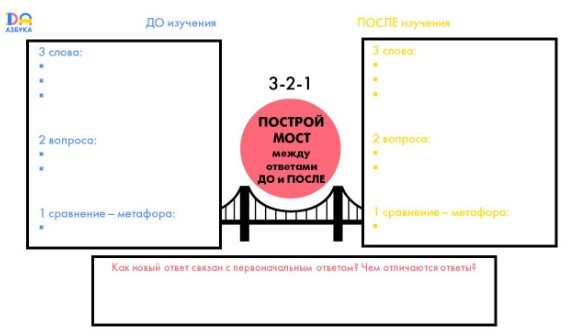 На последнем этапе ученик может проявить свои творческие способности. Идея упраж- нения состоит в том, чтобы буквально «наводить мосты» между идеями при получении новой информации, между своим первыми и новыми идеями. Это упражнение помогает развить умение сосредоточиться на идее понимания темы, объединения своих мыслей и рефлексии.Особое значение в технологии критического мышления имеет то, что ученик сам ищет доказательства. Раньше он был только слушателем, теперь он ищущий, мыслитель, аргу- ментатор своей мысли, а учитель в этом начинании является проводником, организатором.В настоящее время так же трудно представить учебный процесс без информационно- коммуникационных средств. Сегодня перед языковедами стоит очень сложная задача: с одной стороны ,совершенствовать обязательный уровень знаний, умений и навыков, а с другой - развивать потенциальные творческие возможности и мыслительные способности учащихся высокого уровня. Использование информационных технологий на уроке рассматривается не как цель, а как один из путей совершенствования мира учащегося , как источник дополнительной информации по предмету, как форма развития среды индиви- дуальной активности ребенка, как способ самостоятельной работы преподавателя и уча- щегося и совершенствования собственных знаний.Перед современной школой, в том числе сельской,стоит задача обеспечения доступности качественного образования с учетом возможностей,интересов и умений обучающихся, развивать социализирующую активность личности и пересмотреть методические пособия в целом. Новые информационные технологии, несомненно, играют важную роль. Использо- вание ИКТ на уроке формирует познавательную деятельность обучающихся, способствуетповышению качества знаний, качественно и быстро готовится урок. Основной целью применения ИКТ является развитие мышления, формирование способов мыслительной дея- тельности.Использование компьютера освобождает учителя от ежедневной повторяющейся работы на уроке, то есть писать на доске, протирать доску. Работа также облегчается при выборе наглядных пособий. Компьютер создает новые возможности для учителя. Современные информационные технологии направляют учащихся к нетрадиционным источникам инфор- мации, учат осваивать новые методы и приемы обучения.Пробуждение интереса к преподаванию русского языка и литературы в настоящее время является проблемой,но я считаю, что есть возможность. Здесь на помощь приходят муль- тимедийные презентации, которые можно использовать на этапах объяснения нового урока,закрепления урока,повторения. В своей учебной работе я использую интерактивную доску. Моя цель-воспитание активной личности с высоким уровнем знаний, которые я могу использовать в жизни.Для реализации этой цели я ставлю перед собой следующие задачи:Формирование готовности к интерактивному обучению;Развитие навыков взаимодействия в учебно-воспитательной ситуации;Внедрение в преподавании своего предмета новых иетерактивных подходов, формирую- щих и развивающих коммуникативные способности учащихся.Я считаю, что интерактивные методы на уроках русского языка и литературы-очень необ- ходимая вещь в процессе обучения. Интерактивная доска предоставляет новые возможности в работе с презентациями, а это значит, что при отображении слайдов можно внести раз- метку маркером в текст, представленный на доске. В тренировочной работе-ставить буквы,знаки препинания на слова, открывать скобки. Услуга интерактивной доски дополняет возможности компьютера и помогает преобразить урок ,выделить ключевые моменты урока и сохранить его в памяти. Ценность интерактивных методов в том,что они обучают ученика, тренируют знания, умения и навыки на уроках и в реальной жизни. Кроме того, развиваю- щемуся обществу нужны современные, образованные, воспитанные, способные принимать ответственные решения, способные к взаимодействию, ответственные люди. Исходя из собственного опыта работы, хочу отметить, что через интерактивное обучение мы воспи- тываем свободную личность с активной жизненной позицией. Человек, умеющий не только отстаивать свое мнение, но и слушать другого.Для любого учителя основной целью педагогической деятельности является рациональ- ное использование новых педагогических технологий в учебно-воспитательной работе с учащимися. Для этого в современном мире необходимо постоянное освоение новых техно- логий и обучение инновационным технологиям. Известный ученый Ахмет Байтурсынович отмечал: «Отличительной чертой мастерства является разноплановый подход». Перед каждым учителем встают вопросы: как стабилизировать интерес ученика, как повысить качество знаний? Его ответ-изучить новые технологии,а затем применить их в своей работе, используя разные методы на разных этапах одного и того же урока можно добиться больших результатов.Список использованной литературы:https://ppt-online.org/532765http://edu.resurs.kz/metod/tehnologiya-modulnogo-obucheniya-zhanpeisovoyhttps://www.tspu.edu.ru/oldfiles/libserv/files/Artemenko_Teoria_i_metodika_obuchenia_russ_ayziku.pdfhttps://www.at.alleng.org/d/ped/ped028.htmhttps://stranatalantov.com/news/primenenie-innovaczionnyix-texnologij-v-obrazovatelnom-proczesse/https://da-azbyka.online/blog/10-lessons-criticalthinkinghttps://ru.wikipedia.org/wiki/%D0%9A%D1%80%D0%B8%D1%82%D0%B8%D1%87%D0%B5%D1%81% D0%BA%D0%BE%D0%B5_%D0%BC%D1%8B%D1%88%D0%BB%D0%B5%D0%BD%D0%B8%D0%B5ННОВАЦИЯЛЫҚ ТЕХНОЛОГИЯЛАР – ӨМІРГЕ БЕЙІМ ОҚУШЫЛАРДЫ ДАЙЫНДАУДЫҢ БАСТЫ ҚҰРАЛЫЖайсанова Зухра Нуржановна Жамбыл облысы, Тұрар Рысқұлов ауданы Әлихан Бөкейханов атындағы орта мектебіБүгін адамзат жаңа өнеркәсіптік революция дәуіріне аяқ басып отыр. Қазіргі қоғамның өзекті мәселелерінің бірі – әлеуметтік, экономикалық өзгермелі жағдайларда өмір сүруге дайын болып қана қоймай, сонымен қатар оны жүзеге асыруға, жақсартуға игі ықпал ететін жеке тұлғаны қалыптастыру. Мұндай тұлғаға қойылатын бірінші кезектегі нақты талаптар шығармашылық, белсенділік, жауаптылық, терең білімділік, кәсіби сауаттылық. Бұл талап- тарды жүзеге асыру үшін оқушы білімін бағалауда мүлдем жаңа бағытта жұмыс істеу қажеттілігі туындайды. Жаңа бағдарламада білім берудің ұлттық моделінің қалыптасуымен және Қазақстанның білім беру жүйесін әлемдік білім беру кеңестігіне кіріктірумен сипат- талады. Қазіргі таңда қазақ тілі – мемлекеттік тіл, қарым-қатынас тілі – орыс тілі және ағылшын тілі – әлемдік кеңістікті тану тілін оқытуда жаңа идеяларды қолдану заман талабы болып отыр. Білім берудің мазмұны жаңарып, жаңаша көзқарас пайда болды. Осыған байла- нысты ұстаздар алдында оқытудың әдіс-тәсілдерін үнемі жаңартып отыру және техноло- гияларды меңгеру, оны тиімді қолдана білу міндеті тұр.Білім беру бағдарламасының негізгі мақсаты – білім мазмұнының жаңаруымен қатар, критериалды бағалау жүйесін енгізу және оқытудың әдіс-тәсілдері мен әртүрлі құралдарын қолданудың тиімділігін арттыруды талап етеді. Бүгінгі күні оқушылардың оқу жетістіктерін бағалау оқу үдерісінің маңызды да салмақты бөлігі болып табылады. Сол себептен, зерттеу іс-әрекеттерін кеңінен қолданып, оқушылардың жетістіктерін бүгінгі күннің талабына сай жаңаша бағалау жүйесі қажет етіледі. Ал, бағалаудың жаңа әдісінде оқушы бағаны қандай критерийлер бойынша алғанын, келесі сабақтарда қандай критерийлерге көңіл бөлу керек- тігін ұғынады. Бұл жүйеде оқушының нәтижесімен бірге іс-әрекеті де бағаланады. Онда басқа оқушыларды бағалауда мұғалім түрлі әдіс-тәсілдерді қолдана алады. Біріншіден, оқу- шының қызығушылығы артады, екіншіден, мұғалімнің жұмысы да жеңілдейді[1].Білім сапасын анықтау құралдары ретінде оқуға ынталандыратын және оқушының жеке дамуын анықтауға мүмкіндік беретін қалыптастырушы бағалау мен жиынтық бағалау түр- лері белгіленген. Жаңа стандарт оқуын өз бетімен құруға қабілетті өмір бойы білім алуға ұмтылатын оқушы тұлғасын дамытуды көздейді. Жаңартылған білім беру бағдарламасы аясында біліктілікті арттыру курсы жаңа стандартпен оқыту әдістемесін үйретумен қатар функционалды сауатты, сыни тұрғысынан ойлай алатын мұғалімдер қатарын көбейтуде.Жаңа бағдарламаның басты мақсаттарының бірі де баланы оқыта отырып ой еркіндігін, белсенділігін, ізденімпаздығын қалыптастыру, өз бетінше шешім қабылдауға дағдыландыру және критериалды бағалау жүйесін енгізді. Сондықтан тек дәстүрлі оқытумен шектеліп қал- май, мұғалім әрқашан ізденісте болып, өзіне және шәкірттеріне тиімді жақтарын қарасты- рып отыруы тиіс. Жан-жақты, қызыға алатын қызығушылығы мол, өмірге талпынысы жо- ғары ұрпақ тәрбиелеу – жаңартылған білім мазмұны аясында толық өмірмен байланыстыра отырып, қарастырылған.Қоғамның дамуы әр кезде де білім беру сапасына лайық болған. Қазіргі кезде білім беру- дің мазмұны балалардың оқу-танымдық іс-әрекеттерді өз бетінше жүргізу дағдысы қалып- тастыруға бағытталған. Мұны жүзеге асыру балаларды жинақтылыққа, өзін-өзі дұрыс басқа- руға үйретеді, білімді саналы түрде игеріп, оны танымдық шығармашылық және қарапайым тапсырмаларды орындауда дұрыс қолдана білуге жетелейді.Сондықтан тәрбиешілер мен әдіскерлер баланың қызығуын толық түрде қанағаттанды- ратындай, өздерінің танымдық белсенділігі мен дербестігін жүзеге асыратындай жағдай туғызуы тиіс.Педагогикалық қызметке ынтасы жоғары, білім беру саласындағы үнемі жаңарыпоты- ратын өзгерістерге икемді, жаңа технологияларды оқу-тәрбие үрдісінде қолдана алатын мұғалім ғана қоғамдағы өзгерістерге бейім оқушының жеке тұлғасын қалыптастыруда түйінді тұлға болып табылады. Бүгінгі таңда білім берудегі басты міндет – әртүрлі әдіс- тәсілдерді, жаңа технологияларды қолдана отырып оқушының пәнге деген қызығуларын арттыру және білім сапасын жақсарту [2].Балалардың ынтасын арттыратын инновациялық технологиялар. «Инновация» термині ғылымға ХІХ ғасырда енді. ХХ ғасырдың екінщі жартысында инновация әлеуметтік өзге- рістердің жалпы үрдістерінің сатысы ретінде қаралып, оның негізігі элементтері атап көр- сетілді: «жаңашылдық», «жаңашыл», «бағалаушылар». Үрдістің сындарлы, өзгермелі мерзі- мін қандай да бір жаңа енгізілмелерге сәйкес «бағалаушылардың» іс- әрекетіндегі өзгерістер айқындайды. Жаңашылдық – нағыз құрал, ал инновация осы құралды меңгеру үрдісі. Сауат- ты түрде таңдап алынған жаңашылдық барынша мүмкін дәрежеде жаңа енгізілімнің табысқа жетуіне кепілдеме беруі тиіс. Инновациялық үрдіс деп жаңалықты жасау, меңгеру, пайда- лану және тарату бойынша жүргізілетін кешенді іс-әрекетті айтады. Бүгінгі жағдайда жаңа ғылыми, тәжірибелік білімді жасау және оларды меңгеру мен іске асыруды инновациялық тұрғыдан қарастыруға болады.Педагогикалық технология оқу үрдісімен, яғни мұғалім мен оқушының іс-әрекетімен, оның құрылысымен, құралдармен, әдістері және түрлерімен түбегейлі байланысқан. Жаңа технологияны меңгеру мүғалімнен асқан шеберлікті, арнайы дайындық пен ізденісті, сауат- тыдықты қажет етеді. Инновациялық оқыту білімді тереңдетумен қатар оқушыны оқу әре- кетіне жетелеп, олардың оқуға деген ынтасын оятады. Бұл жаңа технологиялар шығарма- шыл қабілеттің дамуына жағдай туғызады. Әр мұғалім қазіргі жаһандану саясатына сәйкес жаңа технологияны өз ыңғайына, пәніне лайықтап пайдалануға тиіс. Сабақты тартымды өткізу және оқушылардың оқуға деген қызығуын арттыру үшін әр сабақты түрлендіріп, арттыруы шарт. Ол үшін тек бір технологиямен шектеліп қалмай, әр түрлі технологияның сан қилы элементтерін пайдалану артық етпесі анық. Сабақта инновациялық технологиялар- дың тиімді әдіс-тәсілдерімен оқыту – оқушыны өз бетімен ізденуге үйрету, олардың таным- дылығы мен шығармашылық икемділіктерін дамыту. Ерекшелігі: оқу материалында баланы қызықтыратындай құпиясы бар мәселе туғызу. Инновация көпсалалы, кең қолданыста. Педагогика ғылымында өзіндік категориясы болмаса да, зерттеуші ғалымдар білім беру жүйесіне жаңалық енгізу деп қолданып жүр. Инновация ұғымы ең алғаш мәдениет тану- шылардың зерттеулеріне енді, ал қазір барлық салада кеңінен қолданылады [3].Соның бірі – орта білім беру мазмұнының жаңаруы болып отыр. Кәсіби тұрғыда жаңа сатыға қадам басып, Білім жүйесіне енген жаңалықтың барысымен таныса бастаған сәтімде арнайы курсқа баруым бағдарлама туралы туындаған сұрақтарымның жауабын табуға берілген мүмкіндік секілді көрінді. Қазіргі таңда оқытуда жаңа идеяларды әр сабақта жан- жақты қолданып, жаңаша оқытудың тиімді жолдарын тауып, жүйелі түрде қолдану – заман талабы болып отыр. Оқытудың парадигмасы өзгерді. Білім берудің мазмұны жаңарып, жаңаша көзқарас пайда болды. Осыған байланысты ұстаздар алдында оқытудың әдіс-тәсіл- дерін үнемі жаңартып отыру және технологияларды меңгеру, оны тиімді қолдана білу мін- деті тұр. Білім беру бағдарламасының негізгі мақсаты – білім мазмұнының жаңаруымен қатар, критериалды бағалау жүйесін енгізу және оқытудың әдіс-тәсілдері мен әртүрлі құрал- дарын қолданудың тиімділігін арттыруды талап етеді.Қазақ тілі мен әдебиеті пәндеріне арналған оқу бағдарламаларындағы оқу мақсаттары оқушылардан шынайы проблемаларды анықтап зерттей білуді талап етеді. Жаңартылған білім берудің маңыздылығы – оқушы тұлғасының үйлесімді қолайлы білім беру ортасын құра отырып сын тұрғысынан ойлау, зерттеу жұмыстарын жүргізу, тәжірибе жасау, АҚТ-ны қолдану, коммуникативті қарым-қатынасқа түсу, жеке, жұппен, топта жұмыс жасай білу, функционалды сауаттылықты, шығармашылықты қолдана білуді және оны тиімді жүзегеасыру үшін қажетті тиімді оқыту әдіс-тәсілдерді бірлескен оқу, модельдеу, бағалау жүйесі, бағалаудың тиімді стратегиялары [4].Жаңартылған білім беру бағдарламасы бойынша менің жүрегіме түйгенім: алдымызға бір мақсат қоя отырып, сол мақсатқа жету жолында шәкірттердің жүрегіне жол тауып, әрекет- тендіре білу шеберлігіне жетсек, егемен елдің ұл-қыздары білімді де білікті болып шығаты- нына сенімім мол. Соның арқасында біз бәсекеге қабілетті, іргесі мықты ел боламыз. Ол үшін көптеген еңбек пен тер төгуіміз керек. Яғни балаларды бірінші бағалау жүйесіне икемде- геніміз дұрыс. Бағалаудың түрлері: Критериалды бағалау.Критериалды бағалау жүйесінің тиімділігі:Заман талабына сай бәсекеге қабілетті, білімді, әскер, ойлау жүйесі дамыған, логика- лық тұжырым жасауға бейім, ойлай алатын жеке тұлғаны қалыптастырады;жеке жұмыстар жүргізу арқылы білім дәрежесін, ой-өрісін әрі қарай дамытады;оқушылардың білім сапасын арттырады;оқушының тұлғалық бағытын белсенді позициясына бағыттауға мүмкіндік беретін бірден-бір бағалау жолы;тұлғаны өзіндік жауапкершілікке, тұғырлы нәтижеге, бағытқа жеткізетін, шығарма- шыл бағалау жүйесі.Критериалды бағалау екіге бөлінеді.1. Қалыптастырушы бағалау. 2. Жиынтық бағалау.Қалыптастырушы бағалау – оқушы мен мұғалім арасындағы кері байланысты қамтамасыз ететін және оқу үдерісін дер кезінде түзетуге мүмкіндік беретін бағалаудың түрі болып табылады.Қалыптастырушы бағалау қағидаттары:оқу мен оқытудың бір бөлігі («оқу үшін бағалау»);барлық оқу мақсаттары қамтылады (оқу мақсаттары барлық сыныптарда пәндер бойынша оқу жоспарларында нақтыланып белгіленген);бағалау белгіленбейді.Қалыптастырушы бағалау барысында мұғалім белгілі дағдыларды бағалаудың тиімді тәсілі ретінде топтық жұмыстарды қолдана алады.Топтық жұмыс барысында мұғалім әрбір топтағы білім алушылардың талқылауын тың- дайды және бақылайды: кейбір білім алушылар бағалау критерийлеріне сәйкес оқу мақса- тына жеткендігін жылдам көрсете алады[5].Мұғалім одан әрі оқу мақсатына жетуге ұмтылған білім алушылардың іс-әрекетін бақы- лауы және қосымша сұрақтар қоя алады. Топтық жұмыс барысында мұғалім барлық топ- тардың жұмысын бақылуы тиіс. Топты бақылауды тапсырманы орындауға қатысумен бірге жүргізуге де болады. Жауаптарды бағалаудан кейін мұғалім оқу мақсатына жетуге ұмтылған топтарға қайтадан келіп, олардың оқу мақсатына жетулеріне тағы бір мүмкіндік беруіне болады.Мұғалімдер жаңартылған білім беру бағдарламасының құрылымын, ондағы материалдар- дың күрделілігінің өсу ретін, мазмұнын және мақсаттарын біледі және түсінеді. Мұғалім- дердің орта білім мазмұнын жаңарту жағдайында пән бойынша жағартылған білім беру бағдарламасын іске асыру үшін қажетті біліктері мен дағдылары қалыптасқан деп ойлаймын. Жаңартылған білім беру бағдарламасы бойынша біліктілігін арттыру курсынан алған әсерім өтекөп. Жаңартылған білім беру бағдарламасы – озық технологиялардың барлық қыр-сырын білуга жетелейді.Инновациялық технологиялардың негізгі мақсаты оқушылардың танымдық міндеттерін қалыптастыру, шығармашылық қабілеттері мен қызығушылығын жетілдіру, білімге құш- тарлығын ояту. Мұғалім сабақта әдіс-тәсілдерді пайдалана отырып, балалардың ұсыныс- пікірлерін еркін айтқызып, ойларын ұштауға және өздеріне деген сенімін арттыруға мүм- кіндік туғызып отыру қажет. Әдіс-тәсілдер арқылы өткізген әрбір сабақ оқушылардың ойлануына және қиялына негізделіп келеді, баланың тереңде жатқан ойын дамытып оларды сөйлетуге үйретеді. Түрлі әдістемелік тәсілдер пайдалану арқылы қабілеті әртүрлі балардыңортасынан қабілеті жоғары баланы іздеп, онымен жұмыс жасау, оны жан-жақты тануды ойлап, оқушылардың шығармашылық деңгейін бақылап отыру әрбір мұғалімнің міндеті [6].Жаңартылған білім аясында сұрақ қою, білім беру спираль бойымен жеңілден күрделіге қарай өсетінін, тапсырмаларды оқушылардың өздері орындайтындай етіп жоспарлауды үйреніп, түсіндік. Ең қызықтысы, жаңадан жаратылыстану пәні енгізіліп отырғандығы. Себебі, бұл пән түрлі зерттеу жұмыстарына негізделген, оқушының бойында тірі табиғатқа, заттардың қасиеттеріне, жер және ғарыш, табиғат физикасына деген қызығушылықтары зерттеу жұмыстарын жүргізе отырып арттырады [7].Жалпы қорыта айтқанда, аталған бағдарламаға сәйкес алынған тәсілдерді сабақта тиімді қолданысқа енгізсеңіз, баланың танымдық белсенділігін арттыруға, өз бетінше білім алуға, шығармашылығын қалыптастыруға ықпал етеді, оқушылар оқудың қызықты жеңіл өте- тіндігін, ұжымда бірлесіп жұмыс жасауға үйрететіндігін, білімнің тереңдігі, әрі тиянақты- лығы артатындығын баяндайды. Яғни, оқушы өз ой-пікірін ашық еркін айтады, бірлесе отырып, жұптаса отырып жұмыс жасай алады, бір-бірін тыңдауға үйренеді сыныпта ынты- мақтастық aтмосферасы қалыптасады. Сондықтан басқа пәндердің де осындай оқыту фор- масымен оқытылса, тиімді болатындығын айтуға болады. Осы бағдарламаны меңгергенде ғана жан- жақты дамыған, болашағы айқын, бағдары анық, бәсекеге қабілетті рухани бай тұлға қалыптастыра алатынымызға сеніміміз мол. Бұл жағартылған білім беру бағдарламасы бойынша менің көкейге түйгенім: алдымызда бір мақсат қоя отырып, сол мақсатқа жету жолында шәкірттердің жүрегінен жол тауып, әрекеттендіре білу шеберлігіне жетсек, егемен елдің ұл-қыздары білімді де, білікті болып шықпақ.соның арқасында біз бәсекеге қабілетті, іргесі мықты ел боламыз.Ұлы ағартушы жазушы Ахмет Байтұрсынов айтқандай «Ұстаз үздіксіз ізденгенде ғана, шәкірт жанына нұр құя алады», – деген сөзі ізденімпаз, шығармашыл, жаңашыл ұстаздарға арналғандай. Осыны әрбір ұстаз жадында сақтауы тиіс. Ендеше, құрметті әріптестер, алға қойған мақсаттарыңыз бен жоспарларыңызға сәттілік пен табыс тілейміз! Маңызды бағдарлама туралы мәнді ойларыңызбен бөліскендеріңізге шын жүректен ризашылығымыз- ды білдіреміз. Ұстаздықтың ұлы жолында өзімнің бар күш жігерімді салып, еліме пайдамды тигізіп жатсам, бұл ғаламда одан артық бақыт жоқ деп ойлаймын.Пайдаланылған әдебиеттер:Бөрібаев Б., Балапанов Е. «Жаңа ақпараттық технологиялар», Алматы, 2003.Істеміров Н «Қазіргі педагогикалық технологиялар мен оқыту құралдары», Алматы,2007.Педагогика, Ж.Қоянбаев. –А. 2002.Халық тәлімі // №7. 2006.Бастауыш мектеп // №7, 2001. №9, 2003.Бегалиев Т. Педагогика. 2001.Омарова Р. Оқу – танымдық әрекетті белсендіру // Қазақстан мектебі, №12, 2006.«Төртінші өнеркәсіптік революция жағдайындағы білім беруді дамытудың жаңа мүмкіндіктері: заманауи білім берудегі инновациялар мен әдістемелер» І республикалық педагогикалық оқуларының жинағы. – Тараз 2018.АҒЫЛШЫН ТІЛІНДЕ СӨЙЛЕУ ДАҒДЫСЫН ҚАЛЫПТАСТЫРУДАҒЫ ОЗЫҚ ТЕХНОЛОГИЯЛАРЖаналиева Г.М.Іле ауданы, 40 орта мектепІ. Болашақтың бүгіннен де нұрлы болуына ықпал етіп, адамзат қоғамын алға апаратын құдіретті күш тек білімде ғана. Қай ел болсын, өсіп-өркендеуі, әлемде өзіндік орнын алуы сол мемлекеттің біліміне, білім сапасына байланысты екенін Қ.К.Тоқаев жыл сайынғы халыққа Жолдауында ерекше айтуы да сондықтан. Қазақстан Республикасының білім беру- дегі басты мақсаты-жан-жақты дамыған, білімді, өмір сүруге бейім, өзіндік ой-талғамы бар, адамгершілігі жоғары, бәсекеге қабілетті жеке тұлға тәрбиелеу. Осы мақсатты жүзеге асыру үшін оқушыға білім мазмұнын терең игертудің тиімді жолдарын іздестіріп, шығарма- шылыққа жетелейтін қазіргі заман талабына сай ғылыми-әдістемелік біліммен қаруланған, білікті маман, шебер мұғалім дайындау қажет. Ал жаңа формация мұғалімі-оқыту техноло- гиясының жүйесімен оқушыларды өмірге дағдыландыру құзырлығын айқындау бағытын- дағы әдіс-тәсілдерді жетік меңгерген тұлға.Қазіргі Қазақстандық қоғам көпұлттық, көптілділік және көпмәдинеттілік жағдайда - Сондықтан осы қоғамға бейімделген көп тілді меңгерген мәдениетті түлға қалыптастыру өзекті мәселелердің бірі. Қазақстанның дүние жүзіндегі бәсекеге қабілетті 50 елдің қатарына кіруі жоспарланған. Ол мақсатқа жету үшін, ең алдымен, әрбір қазақстандық бәсекеге қабі- летті болу керек. Қазақстандықтар кем дегенде үш тілді біліп, қазақ, орыс және ағылшын тілдерін еркін білу тиіс . Сонымен қатар ағылшын тілін кеңінен білмейінше, ұлттың бәсекеге шынайы қабілеттілігі туралы айту қиын болатындығын ескерте отырып, барлық ата- ана- ларды балаларын үш тілде оқытуға шақыру керек. Қазіргі таңда өркениетті ел ретінде көптеген шет елдермен қарым-қатынасымыз күннен-күнге нығайып, беделіміз артып келеді. Бұл шетел тілін оқытуды жақсартуды, оны терең меңгертуді талап етеді. Ал, оқытуды жақсарту дегеніміз, біздіңше, оқушылардың пәнге деген қызығушылығын арттыру. Бүгінгі күннің талабы, шет тілі оқытушысының алдына қойған мақсаты тіл үйренушілерді шет тілінде сөйлету болғандықтан, оқытушы шет тіліне үйретудің түрлі әдістерін сұрыптай келе, оның ішіндегі ең тиімдісін өз сабағында қолдануды басты міндет деп біледі. Дегенмен, шетел тілін меңгертуде көптеген қиыншылықтар кездесетіні белгілі. Солардың бірі – оқушылардың ағылшын тілінде сөйлеу дағдыларын дамыта отырып мәтін мазмұнын баяндау немесе шет ел тілінде өз ойын айту. Мектептерде ағылшын тілін оқытудың негізгі элементтерінің бірі – сөздік жұмысын жүргізу. Ол оқушылардың сөздік қорын байытуда ерекше орын алады. Сөздік жұмысын ұйымдастырудың басты қағидасы – оқушының лексикалық материалды белсенді түрде меңгеріп, сөйлеу тілінде оларды бекітіп, сөйлеуде белсенді түрде қолдана білуге үйрету негізінде қалыптасады.Шәкірттер қазақ тілін толық әдеби нормада меңгеріп, орыс тілі мен ағылшын тілін еркін білу қажет. Ал ғалымдардың зерттеуінше, бала жас кезінде тілді қиналмай әрі еркін мең- гереді екен. Бүлдіршін жаста меңгерілген білімнің іргетасы берік әрі мықты болмақ. Ал осы берік әрі мықты білімді санаға себелеп, жанға ұялататын әрине мұғалім. Ағылшын тілі пәні мұғалімдері қазіргі кезде ағылшын тілін оқыту сапасын жақсарту мақсатында тіл үйрету саласында әлемдік озық тәжірибелерды, жаңа технологиялар мен әдістерді барынша қол- дануда. Ағылшын тілін саналы меңгерту, оны өз деңгейінде қажеттілікке айналдыру, бір жылғы мәселе емес, сондықтан ағылшын тілін оқыту ісімен шұғылданатын мамандар ара- сында туындайтын, ағылшын тілінде өз ойын ауызша жеткізе алатын, оқушылардың ауызша сөйлеу дағдысын қалай қалыптастыруға болады? деген сұрақ туындайды. Менің байқап бақылағаным бойынша оқушылардың сөйлеу дағдысы алғаш сабақ басталғаннан бастап қалыптаса бастайды. Ағылшын тілі сабағында оқушылардың тілін дамыту, білім – білікдағдыларын қалыптастыру, сөйлеуге деген қызығушылығын, белсенділіген арттыру мақ- сатында жүргізілетін жұмыстарға төмендегідей әдістерді жатқызуға болады:Ауызша әдіс – теория және фактіге негізделген білімді қалыптастыруда, үй тапсыр- масын және жаңа сабақты пысықтауда, ережелерді қайталауда пайдаланылады.Көрнекі әдісті – бақылау қабілетін дамыту, оқылатын мәселеге ықыласын көтеру және оқу материалының мазмұнын көрнекілік арқылы түсіндіруде қолданылады.Практикалық әдіс – практикалық іскерлік пен әдетті дамыту үшін және тақырып маз- мұнына сәйкес практикалық жұмыстарды жүргізу үшін түсіндірілген материалды оқушы- лардың қаншалықты меңгергенін бақылау үшін пайдаланылады. 5- сыныпта What do you want to be? тақырыбындағы сабақта жаңа сөздер және жаңа сөз тіркестерімен танысқан соң, жұптық тапсырма бердім. Яғни әрбір оқушы көршісінің қимыл қозғалыстары арқылы сабақта үйренген жаңа сөз тіркестерін пайдалана отырып қандай мамандық иесі екенін табу керек. Оқушылардың белсенді жұмыстануына жақсы септігін тигізеді.4. Іздену әдісі – өзінше ойлануды және зерттеу қабілеттерін дамыту үшін оқушыларды тақырыпты проблемалық оқытуға әзірлеуде қолданылады5. Индуктивтік әдіс – қорытынды жасау қабілетін дамыту күрделендіре оқыту үшін, ойлау қабілетін қалыптастыру үшін пайдаланылады6. Өзіндік жұмыс әдісін – оқу әрекетінде жұмыс істеуде қабілетті дамыту және оқу ең- бегінде дағдыны қалыптастыруда жеңіл тақырыптарды өз бетінше дайындауға, дидакти- калық материалдармен тиімді жұмыс жасай білуге баулу үшін қолданылады7. Ойын әдісі – оқушының сабаққа деген қызығушылығын оятып, белсенділіктерін арттыра түседі, сонымен қатар оқушылардың сөйлеу-білік дағдыларын қалыптастырадыТапсырмаларыМәтінді қатесіз, дауыс ырғағын сақтай отырып оқу;Мазмұнын түсіну;Тірек – сызба сөздері арқылы баяндау;Мазмұнын түсінуі бойыншы сурет салып, суреттеу;Келесі жаттығу түрі сөйлеуге үйрету. Диалогты сөйлеуде – оқушылар сұрақ – жауап, өтініш айту, нұсқау беру және тағы басқа жұмыстары ретінде қарапайым іс-әрекет- терді жасай алуы тиіс. Балалар бөлік элементтерден жаңа, тұтас жағдай құрай алуы керек. Оқу-шылар жалпы арнаулы сұрақтарды қоя алуы, әр-түрлі сұрақтарға жауап бере алуы, өтініш, бір нәрсемен келісетінін немесе келіспейтіндігін білдіре алуы керек. Оқушылар- дың сөйлеу қарқынын өсіру қажет және әр оқушы сөйлегенде екі репликадан айтуы қажет.Қазіргі кезеңде пән мұғалімдерінің кеңінен қолданып жүрген тілдік жаттығуларының біріне «Warming up» жаттығуын кіргізуге болады. Тілдік жаттығудың мақсаты – сабаққа деген бетбұрыс туғызу. Тілдік жаттығу барысындағы мұғалімнің жылы дауысы, сұрақтардың алдын ала ойластырылып тапсырмалардың дұрыс жоспарлануы мұғалім мен оқушының арасындағы жақсы қарым – қатынас туғызып, алдағы сабақтың нәтижесін жоғарылата түседі. Шағын шығарма жазу оқушылардың тек жазу, тілді тусіну, сөйлеу қабілеттерін арттырып қана қоймай әр баланың жеке тұлға ретінде қалыптасуына себеп болады. Бұндай шығар- маларды көп уақыт алмай 5 минуттық жазу ретінде өткізу әбден мүмкін немесе үй тапсыр- масына беруге болады. Баланың іздену қабілеті дамиды. Тексеру кезінде баланың жіберген қателеріне көңіл бөлмей, оның идеясына, өмірлік тәжірибесін сипаттай білу қабілетіне, өз бетінше жұмыстанан мәтіннің құрылымына көбірек назар аударған жөн. Тақырыптар түрі сан алуан: “Young people and their problems”, “My favourite singer or actor”, “My hobby”, “Environmental problems”т.бКелесі жаттығу түрі «Find the words» деп аталады. Нұсқау бойынша балалар сөзді табу тиіс. BreadE – is exactly in the middle. D – is at the end.B – is one of the letters before e.R – is between b and e. A – is between e and b.Соңғы кезде көп қолданылып келе жатқан жұмыс түрінің бірі – «Brainstroming» әдісі, яғни суреттеліп берілген белгілерді қолдану арқылы біртұтас әңгіме құрастыру, оны әңгі- мелеп айту болып табылады.Аталған әдістерді пайдалана отырып түрлі тапсырмалар мен жаттығуларды, теориялық мәселелер мен қағидаларды меңгерту тиімді болып табылады. Сонымен қатар оқушылардың ағылшын тілінде ауызекі сөйлеу қабілеттерін дамыту бағытында түрлі іс-әрекет ұйымдас- тыруға болады. Шет тілі пәні бойынша оқушы ереже мен ұғымдар анықтамасын тек жаттап алғаннан гөрі, оларды іс жүзінде саналы түрде қолдана алуы қажет. Түрлі тапсырмалар мен жаттығулар арқылы теориялық білімді шыңдауға болады. Мысалы, белгілі бір мәтін бойын- ша жұмыс істеу үшін мынадай жаттығулар беріледі. Өз тәжірибемнен мысал келтіретін болсам осы оқу жылында 5 сыныпта өткізген ашық сабағымда түрлі әдіс-тәсілдермен жатты- ғуларды, сонымен қатар жаңа оқыту технологиялардың элементтерін қолданып оқушылар- дың шет тіліне деген қызығушылығын арттыруға тырыстым. Тәжирибе алмасу мақсатында әріптестер, сіздерге ұсынғым келіп отыр.тапсырма. Сабақ басталар алдында тіл жаттықтыру мақсатында Tongue-twister мен бастайтынымыз белгілі.Pat's black cat is in Pat's black hat.A girl sees six big grey geese.A cup of nice coffee is a nice coffee cup.Snow is so snowy when it is snowing.тапсырма. Ask Yes-No questions and guess the Animals Is it …?Does it …? Has it got …?Can it …? (Сұрақты мағынасына қарай аяқтап қандай жануар жасырып тұрғанын табу керек. (Сурет бойынша)тапсырма. Guess the Animals (Мәтін бойынша табу)I' m brown, black or grey. I live on the trees. I move, jump, run very quickly. I eat plants. I am funny. I can hang by my long tail. ( a monkey)There is an animal that has a beautiful yellow skin with black stripes on it. It is a very dangerous wild animal. It lives mostly in hot countries. ( a tiger)This animal has got long legs and a long neck. It is brown. It can run fast. It can go without food and water for a long time. What is it? ( a camel)I'm grey and I'm big. I live in the jungle, but you can also find me at the zoo or in the circus. I don't eat meat. I like leaves, vegetables, grass and fruit. (an elephant)Қорыта келе оқушылардың сөйлеу дағдыларын қалыптастыру үшін тиімді әдістерді пай- далана отырып, жаттығулар орындатудың маңызы зор екендігін байқауға болады. Демек олардың іскерлік сөйлеу дағдыларын белсенді ұйымдастыра отырып, тиянақты білім беру – мұғалімнің ой ұшқырлығына, комуникативті құзіреттілігіне байланысты. Заманауи білім беру жүйесі экономикалық және әлеуметтік-мәдени процестердің жаһандануының күшеюі, қызметтің әртүрлі салаларындағы интеграция жағдайында дамып келеді. Осыған байланысты қазіргі мектеп оқушыларын тәрбиелеуде мәдениетаралық өзара әрекеттестіктің және жеке тұлғаның жалпы дамуының маңызды құралы ретінде шет тілдерін үйрену маңызды рөл атқарады. Ең бастысы – орта мектепте шет тілін меңгеру кезеңі, яғни оқушылардың басқа ұлттың мәдениетімен, тілімен алғаш танысуы. Дәл осы уақытта осы оқу пәніне деген көзқарас қалыптасады, оның негізінде оны одан әрі ассимиляциялау жүзеге асырылады.Орта мектепте шет тілін тереңдетіп оқыту кезінде көптеген балалар мен ата-аналар қиындықтарға тап болады, бұл кейіннен оқытылатын пәнге деген қызығушылықтың төмендеуіне әкеледі. Сондықтан мұғалімнің бірінші оқу жылынан бастап қызығушылықты ояту, әр баланышығармашылық тұлға ретінде қарастыру өте маңызды. Мен сабақ барысында сөйлеу дағ- дысын қалыптастыру мақсатында көбінесе диалогтік, рөлдік ойын стратегияларын қолда- мын. Себебі өз ойын жеткізу, өзара сөйлесе алу, алған білімін күнделікті өмірде қолдана ала- тын оқушы қалыптастыру басты мақсатым. Сабақ барысында қолданып жүрген әдіс-тәсіл- дерімнің оқушы бойынан сабаққа қызығушылық танытқаны байқалды. Қоғам дамуында білім берудің ең маңызды мәселе екендігі белгілі. Әрбір мемлекеттің өсіп-өркендеуінің, бәсекеге қабілетті болуының ең басты ошағы ұстаз берген білім. Сондықтан да дамудың ең биік көкжиегінен көрінгісі келетін кез келген мемлекет, ең алдымен, білім беру саласын жолға қойып, сапасын көтеруді мақсат етеді. Ендеше осындай бәсекеге қабілетті, рухы биік ұрпақ тәрбиелеу жаңа формация мұғалімінің еншісіне тиері анық. «Оқу мен жазу арқылы сын тұрғысынан ойлау» бағдарламасының қазіргі таңда білімді, білгенін өмірге пайдалана алатын шәкірт тәрбиелеуде алатын орны ерекше. Қытай философының «Маған жәй айтсаң – ұмытамын, көрсетсең есімде сақтаймын, ал өзімді іс-әрекетке қатыстырсаң үйренемін» деген даналығы білім алушының білімге ықыласын артыруда ақпараттық-коммуникативтік техно- логияларды пайдалана отырып, өзіндік ізденіс жүргізуді практикада жүзеге асырудың маңызды екендігін көрсетеді. «Педагогтік шеберлік» – дарынды талант емес, үйрену, ізде- нудің нәтижесі. Жаңартылған бағдарламаға көшу бүкіл білім беру жүйесінің жаңартылуын талап етеді. Бұл көшуді жүзеге асыру үшін біз өзімізден бастауымыз қажет. Мұғалім менің түсінігімде зергер. Осы мамандықтың қаншалықты қиын екенін бәріміз білеміз. Оның жұмысының күрделілігі асыл тастарды құнды бұйымдарға айналдыру. Біздің қоғамымыздың асыл тастары – балаларымыз. Ал мұғалімнің мақсаты осы балаларды бәсекеге қабілетті азамат етіп тәрбиелеу. Еңбегімнің ел кәдесіне жарағаның сезіну-үлкен бақыт. Және де сөзімнің соңында Елбасымыздың сөзімен аяқтауды жөн көрдім: «Біз уақыт талабын лайықты қабыл алып, елімізді одан әрі жаңғырту жөніндегі міндеттерді орындаудан басқа жол жоқ. Біздің ұлы халқымыз бірегей тарихи мүмкіндіктерді толықтай пайдалана алатынына сенемін.»Пайдаланған әдебиеттер:Гордон Д. Терапевтические метафоры: оказание помощи другим посредством зеркала. - СПб.: Белый кролик, 1999, - 252б.Джекобс Д. English fairy-tales. – UK,- 1999, – 208б.Зимняя И.А. Психология обучения иностранным языкам в школе. - М.: Просвещение, 1999, - 222б.Колкер Я.М. Практическая методика обучения иностранного языка. - М.: Академия, 2004, - 264б.Пассов Е.И. Основы методики обучения иностранным языкам. - М.: Русский язык, 1997, - 216б.Щерба Л.В. Преподавание языков в школе. - М.: Академия, 2003,- 160бҚАЗАҚ ТІЛІН ОҚЫТУДА КРЕАТИВТІ ӘДІС-ТӘСІЛДЕРДІ ҚОЛДАНУЖексенбиева А.А.И.Трубицын атындағы №17 жалпы орта білім беретін мектеп-гиназиясы, Меркі ауданы«Креативтілік» – тез ойлап табу, жаңалық ашу, аяқ астынан ақыл табу, терең сезім, тол- ғаныс, интеллектуалдық биіктік, ұшқыр ойлылық деп анықтама беріледі. Креативтілік – өркендеуге, дамуға, нәтижеге жетуге бағытталған. Креативтік технология бойынша ізде- нушілік, зерттеушілік, эвристикалық әдістермен жұмыс жасалады, қиялдауға итермелейді, қысылмай өз ойын айтуға мүмкіндік береді.Зерттеу жұмысының өзектілігі:Қазіргі мұғалім білім алушының жеке тұлғасын қалыптастыруда креативтіліктің қандай маңызы бар екенін жақсы түснуі керек. Креативті ойлау білім алушының өмір жағдайларына тың көзқараспен қарап, өзіне тиімді, қажетті болашаққа сенім артатын шешімдер қабылдай білуіне ықпал етеді.Жұмыстың мақсаты:Қазақ тілін үйрету үдерісінде мұғалімдердің креативті құзыреттілігін қалыптастыруды теориялық әдіснамалық негіздеу, әдістемесін жасау және оның тиімділігін тәжірибелік экспе- риментте тексеру.Мақсатымызға жету үшін мынандай міндеттер жүктеледі:креатор болуға өзімді дағдыландыру;жинақталған мәліметтерді сұрыптау;креативті әдіс-тәсілдердің қалай қолданылатынын анықтау.Міндеттерді шешу әдістері:креативті әдіс-тәсілдердің түрлерін жинақтау;қазақ тілін үйретудегі нейрогимнастиканың, артикулляциялық жаттығулардың түрлерін топтастыру;білім алушылармен тәжірибе жүзінде қолдану;өзіндік ой топшылау, нәтижесін анықтау.Жұмыстың жаңашылдығы:Жаңартылған білім беру мазмұнының негізгі міндетінің бірі – креативті ойлайтын тұлға дамыту. Тіл және әдебиет пәндері кіріктіріле жүргізілетін сабақтарда креативті ойлау тәсіл- дерін қолдану арқылы төрт дағдыны: айтылым,оқылым, тыңдалым, жазылым дағдыларын дамыту жүзеге асырылады. Жаңаша әдіс-тәсілдерді қолдану арқылы креативті ойлауды дамытудың жолдары өзіндік тәжірибемен ұштастырыла қарастырылды.Жұмыстың практикалық маңызы:Креативті әдіс-тәсілдерді қазақ тілі мен әдебиеті сабағында қолдана отырып, қазақ тілі- нің төл дыбыстарын дұрыс айтуға, жазуға, оқуға көмектеседі, есте сақтау қаблетін жақ- сартып, жаңа сөздерді тез жаттауға, еркін ойлап, ойын еркін жеткізуге мүмкіндік береді,білім алушының көңіл-күйін жақсартады, акцентпен жұмыс жасап, оны түзетуге өз септігін тигізеді.Қазіргі таңда «креатив» сөзі қоғамда ең көп қолданысқа ие сөздердің қатарында. «Креа- тивті сөйлеу», «креативті киіну», «креативті қолдану» деген сөз тіркестерін қолданып жүр- міз. Ал креативті коммуникация дегеніміз - бұл адамға әсер қалдыратын, стандартты емес, әрекетке итермелейтін ақпаратты тарату әдісі болып табылады. Оның басты мақсаты- адам-ның назарын аударту, оны қызықтыру және берілген ақпаратты толықтай қабылдауына ық-пал ету. Ол дегеніміз мұғалім оқушының назарын ең алдымен өзіне қарату арқылы, пәнге деген қызығушылығын арттырады. Ғылыми тілде айтқанда «креатор» болуымыз керек. Креатор-креативті коммуникацияны жүзеге асыратын адам. Креатор барлық назарды аудару емес, өзіне аударту керек, содан кейін барып тіл үйренуге бағыттайды. Кейбір оқушылар мұғалімді жеке тұлға ретінде сыйлайды немесе сол адамның сөйлеу мәнері, киім кию үлгісі, түрі, мінезі сияқты жеке қасиеттерін ұнату арқылы, соған назар аудару арқылы пәнге деген қызығушылығы артады. Креативті ойлау қабілеті- әдеттегі қалыптан шығып, еркін ойлау, мәселенің шешімін өзгеше ұсыну, елдің бәрі жасап жатқан жаттанды істі басқаша орындап, тұтынушыларға өзгеше өнім ұсына білу.Нейрогимнастика немесе ми гимнастикасы қарапайым, әрі оңай болса да кез-келген жастағы оқушы бойындағы мүмкіндікті аша білуге көмектеседі. Аз ғана минут (5 - 7) жат- тығу миға біраз энергия береді. Білім алушы жазуды, оқуды ұнатпаса, жалпы сабаққа құл- шынысы болмаса ми гимнастикасы арқылы олардың сабаққа қызығушылығы оянады. Бұл жаттығуларды топтық немесе жеке сабақтарда қолдану керек. Бұл жаттығулар мидың 2 жақ бөліктерінің қатар жұмыс істеуін жақсартады.Сонымен қатар:есте сақтау қабілетін жақсартады;сол қолдың синхронды жұмыс істеуі ЕQ жұмыс істеуіне,шығармашылыққа,креативті сөйлеуге жол ашады.сөйлеу аппараттарын жақсартады.Екі қолға арналған жаттығулар. Әдетте адам миы екі бөлікке бөлінетіні белгілі:оң жақ және сол жақ. Екеуі қатар жұмыс жасай бермейді.Ал екі қол қолдың синхронды жұмыс жасау арқылы екі жақ қатар жұмыс жасайды. Мұнда бала ең бірінші ол жаттығулардың жасалып жатқандығын көреді және оны жасау үшін ойлануы керек, есте сақтау қажет және оны қимыл түрінде көрсете алуы керек. Бұл жерде тек мидың бір жарты шары ғана емес екі жарты жары да және қимылдардың үйлесімі дамиды.Осы жаттығулар арқылы білім алушыны қызықтырып, оған мотивация беруге таптырмас құрал, себебі, бала келесі жаттығулар түрін немесе өзініздің жасатып жатқан нейрогимнас- тикалық жаттығуларды одан да жақсы жасаймын деген мотив пайда болады және баланың нейралогиялық жүйесін қалыптастырады, зейінін, қабылдауын, есте сақтау, дыбыс шығару қабілеттерін және өз денесін шынықтырады. Сонымен қатар жаттығу жасай отырып, түрлі қазақ тілінде атауларды, сәлемдесудің түрлерін, ай, жыл атауларын, әр саусақтың атауларын және тағы басқа да көптеген мәліметтерді қоса оқушыға бірлесе айтқыза отырамыз. Нәтижесінде:эмоционалды интеллект қалыптастырамыз;баланың қызығушылығын оятамыз;қазақ тіліндегі лексикалық минимум мөлшерін ұлғайтамыз;есте сақтау қабілетін жақсартамыз.Ауада түрлі бейнелердің суретін салу. Бұл әдіс нейрогимнастиканың бір түрі болып саналады. Екі қолмен ауада синхронды түрлі математикалық фигуралардың суретін салу, же- містің түрлерін, көптеген заттардың пішінін бейнелей отырып, оқушыға қосымша қазақ ті- лінде сол туралы қатар сұрақтар қойып отырамыз. Мысалға алманың суретін салғыза оты- рып, оның пішіні, түсі, түрлері қандай екенін қоса сұрап отырып, сөз тіркесерін, сөз тіркесте- рінен сөйлем құратуға болады. Ал түрлі математикалық фигуралардың суретін ауада екі қол- мен салдырта отырып, оның қазақша атауларын, түрлерін, бір-бірінен айырмашылығын қа- тар сұраймыз. Тіпті оқушылар бір-біріне сұрақтар қою арқылы диалогқа да түсе алады. Нәтижесінде:салынған сурет бойынша кеңінен мәлімет беріледі;сол атауға байланысты білім алушылар оны сипаттап үйренеді;сөздік қоры молаяды;тыңдалым, айтылым дағдылары қалыптасадыАртикулляциялық жаттығулар. Бұл жаттығуларды орындатуда басты назарға алы- натын мәселе - қазақтың төл дыбыстарын дұрыс айту, қолдану, сонымен қатар акцентпен жұмыс жасау болып табылады. Қазақ тілін оқытуда басты туындайтын қиындық- білім алушылар қазақ тіліне тән дыбыстарды дұрыс айтпайды немесе басқа әріптермен алмас- тырып қолданады. Осы мәселені сабақта алдын алу, болдырмау мақсатында бірнеше жаттығу түрлерін ұсынғым келеді.«Тіл біліміне кіріспе» дәрістерінен білетініміздей, дыбыстар айнала бізді қоршаған ортаға еліктеуден басталып, оған арнайы «Дыбысқа еліктеу теориясы» деп атау беріп, зерттелінген. Мысалға «Қ» әріпін дұрыс қолданып, айту мақсатында білім алушыларға қаздың қаңғылын және тағы басқа әртүрлі жан-жануарлардың дыбыстарын топпен айтуды ұсынамын.«Ы» және «І» дыбыстарын дұрыс, әрі орынды қолдану, оларды бір-бірімен ажырату мақсатында да түрлі жаттығу түрлерін ұсынамын. Орыс тілді аудиторияларда көбіне «І» дыбысын қолдануда оқушыларға қиындық туып жатады. Өйткені орыс тіліндегі «Ы» дыбысы қазақ тіліндегі «Ы» дыбысынан жіңішкірек қолданады. Мысалға орыс тіліндегі«жили-были» сөзінде «Ы» дыбысы жіңішкелеу естілсе, қазақ тіліндегі «ыдыс» сөзінде ба- рынша жуан айтамыз.Тағы да қазақ тілінің спецификалық дыбыстарын дұрыс айтуда «Тамағымызды сумен шаямыз»(Горло поласкаем), «Жөтелу» жаттығулары да тиімді болмақ. Тағы ерінді син- хронды алға шығару арқылы еріндік дауыстыларды (ө,ү,ұ), «Голливудская улыбка» әдісі ар- қылы езулік дыбыстарды (ә, і) дұрыс айтуды, айырмашылықтарын ажыратуды үйренеді. Нәтижесінде:қазақ тіліне тән дыбыстарды дұрыс айтуды үйренеді;акцентпен жұмыс жүргізіліп, оны мейлінше жою қарастырылады;білім алушыларда еріксіз қабылдау қалыптасады.Жаңылтпаштарды төрт түрлі жылдамдықпен айтқызу. Әдетте, сабақ өту барысында жаңылтпаштарды білім алушыларға оқытқызып, жаттатқызып жатамыз. Алайда оны айтуда жылдамдыққа аса назар аудармаймыз. Мен ұсынып отырған әдіс бойынша білім алушыларға уақыт аралығын белгілеу арқылы төрт түрлі жылдамдықта айтқызу ұсынылады. Жылдам- дықты арттыра отырып, бала жеңілден қиынға көшуге бейімделеді деп ойлаймын. Осы ретте«Дирижер» әдісін қоса қолданса да тиімді болмақ деп ойлаймын. Қолмен, ыммен,түрлі қи- мылмен жаңылтпаштарды дұрыс, әрі жылдам айтып үйренеді. Мысалға, «Алғыр аттар- арғы- мақтар, Арғымақтарды әркім мақтар»деген жаңылтпашты төрт түрлі жылдамдықта айтқы- зып, қазақ тіліне тән дыбыстарды дұрыс,әрі жылдам айтқызуға тырысамын. Нәтиже-сінде,білім алушылар тез әрі дұрыс сөйлеп үйренеді;креативті коммуникация түзіледі;мақам қалыптасады.Қорыта келгенде, осындай түрлі деңгейдегі креативті әдіс-тәсілдерді ұсыну арқылы, мен өзіме келесідей ережелер мен мақсаттар тізімін құрастырдым:Өзімнен бастау;Білім алушыларға алдымен психологиялық зерттеу жасау;Қызығушылықтарына басымдық беру;Оқулыққа байланып қалмау;Жеке тұлғалық дамуға басымдылық беру. Трендтен қалмау;Өзіме білімалушыларды қызықтыру арқылы, қазақ тіліне, пәнге деген қызығушылын арттыру;Не керек екенін анықтап, оны мақсаттарымен үйлестіруге тырысу,Жеке бренд қалыптастыруға талпыну.Қазақ тілін қалай кретивті өткіземіз?Сабақты әдеттегідей өзгеше заманауи коммуникацияға құру;Акцентпен жұмыс жасау;Білім алушыларға мотивация беру;Миды оятатын жаттығудан бастау;Санамақ, тақпақ, жаңылтпаш айтқызу, ассоцация тудыру;Нейрогимнастика, артикулляциялық жаттығуларды жасату арқылы есте сақтауға дағдыландыру.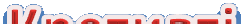 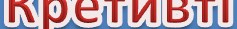 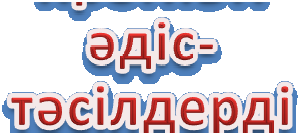 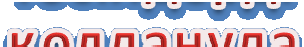 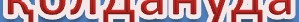 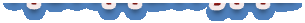 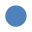 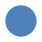 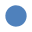 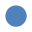 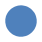 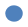 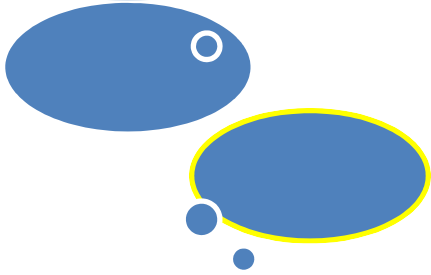 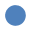 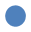 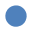 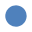 Әдебиеттер тізімі:Қ.Әбдібекқызы Оқушылардың көркем шығармашылық қабілетін дамыту. Алматы: Рауан,Қадырова Б.Н. Оқушылардың шығармашылық әрекетін дамытудың кейбір ғылыми-педагогикалық проблемасы // Білім. 2021. №1.Ошақбаева Г Жаңашылдық шеберлікті арттырады.Қазақстан мектебі.- 2021ж №10ӘМІР ТЕМІР ДЕРЕКТЕРІИбрагимова М.Н.Әл-Фараби атындағы ҚазҰУ, аға оқытушыРзағазы Г.Б.19 ЖББМ КММ тарих пәні мұғалімі, педагог зерттеуші Қазақстан Республикасы, Алматы қ.Темір әулеті тарихнамашыларының шығармалары Ақ Орда мемлекеті мен оның билеуші- лерінің тарихынан құнды мәліметтер беретін дерек көзі болып табылады. Біржақтылығына қарамастан бұл деректер қолданыс аясынан өз орнын тауып келеді. Алайда әлі күнге дейін бұл шығармалар деректік талдауды қажет ететін деректер қатарына жатады.Темір және оның ұрпақтарына арналған шығармалар мыналар: әмір Темірдің «Тузук-и Темури», Низам ад-Дин Шамидің «Зафар-наме», Му،ин ад-Дин Натанзидің «Мунтахаб ат- таварих-и Му،ини», Шараф ад-Дин ' Али ибн Шайх Ходжи Йаздидің «Зафар-наме», Мырза Ұлықбектің «Тарих-и арба ' улус», «Маджма ' ат-таварих-и султанийа» және Шихаб ад-Дин ' Абдаллах ибн Абд ар-Рашид ал-Харавидің (Хафиз-и Абрудың) «Тарих-и Хафиз-и Абру», Абу-л-Хасан Са 'ид ' Али ал-Джурджани, Фасих Ахмад ибн Джалал ад-Дин Мухаммад ал- Харавидің «Муджмал-и Фасихи», Камал ад-Дин ' Абд ар-Раззак ибн Джалал ад-Дин Исхак Самаркандидің «Матла ' ас-са ' дайн ва маджма 'ал-бахрайн», Мухаммад ибн Саййид Мухаммад ибн Амир Бурхан ад-Дин Хаванд-шах ибн Шах Камал ад-Дин Махмуд Балхидың (Мирхондтың) «Раузат ас-сафа фи сират ал-анбийа ва ал мулук ва ал-Хулафа», «Ма 'асир ал- Мулук» және Гийас ад-Дин Мухаммад ибн Ходжа Хумам ад-Дин Мухаммад ибн Ходжа Джалал ад-Дин ибн Ходжа Бурхан ад-Дин Мухаммад Хусайни Ширази Херавидің (Хондемирдің) «Хабиб ас-сийар фи ахбар афрад ал-башар», «Му‘изз ал-ансаб» және де Захир ад-Дин Мұхаммед Бабырдың «Бабыр-намесі», «Силсилат ас-салатин» шығармалары. Зерттеуіміздің мақсаты осы деректер негізінде Ақ Орда билеушілерінің тарихына қатысты мәселелерді зерттеу.Му'ин ад-дин Натанзи Сасы-Бұқадан бастап өрбіткен Орда Ежен ұрпақтарының билігі жайлы көп мәліметтер береді. Ол Ақ Орда билеушісі Сасы-Бұқа Ноғайдың ұлы деп көрсе- теді. Алайда Сасы-Бұқа Ноғайдың емес Баянның ұлы екендігі зерттеушілермен дәлелденген болатын. Му'ин ад-дин Натанзи Сасы-Бұқаны сол уақытта Алтын Орда тағына отырған Тоқтының ұлы Тоғрылдың замандасы ретінде таныйды. Алайда Низам ад-дин Шами мен Шараф ад-дин Йазди, Ұлықбек шығармаларындағы мәліметтерінде Алтын Орда тағына Тоқ- тыдан кейін билікке Тоғрыл емес, оның ұлы Өзбек хан отырған. Бұл деректердің ешқай- сысында да Тоғрылдың таққа отырғандығы жайлы мәліметтер кездеспейді. Тек Му'ин ад-дин Натанзидің шығармасында ғана оның билеген уақытынан мәліметтер беріледі.Му'ин ад-дин Натанзи Сасы-Бұқаның бұрынғысынша бағыныштылық ережесін сақтаған- дығын айтады. Ол 30 жыл билігі тұсында Тоғрыл хан мен Өзбек ханның бірде бір шақыры- луынан қалған емес дейді. Сөйтіп 720 х.ж. (1320-1321) қайтыс болатындығын айтады.Сасы-Бұқа қайтыс болғаннан соң оның орнына Өзбек ханның бұйрығы бойынша Сасы- Бұқаның ұлы Ерзен отырады. Ол жайлы «Мунтахаб ат-таварих-и Му'иниде» былай сурет- теледі: «Он был царем крайне умным, праведным, превосходным, богобоязненным.» [1, 129- 130] Сонымен қатар Му'ин ад-дин Натанзи Ерзеннің Сығанақты көркемдетіп, Отырарда, Сауранда, Жентте, Баршыкентте талай ғимараттар салдырғанын хабарлайды.Ерзеннің орнына оның ұлы Мүбәрәк-қожа келеді. Му'ин ад-дин Натанзи мәліметіне сенетін болсақ, ол 6 ай ғана билік құрған және де оның билікке келуімен елде бүлік, тәртіпсіздік орнайды деп көрсетіледі. Әбден тыныштыққа үйренген халық оған алты айдан артық шыдай алмады. Сөйтіп Мүбәрәк-қожаның биліктен кетуіне тура келді. Одан соң ол тағы «2 жыл 6 ай Алтай мен қырғыздар елінде үйсіз-күйсіз қаңғырып жүріп, соңында сол жерде қаза табады» деп Му'ин ад-дин Натанзи Мүбәрәк-қожаның өмірін қысқаша ғана баяндайды. Ал Гафари дерегіне сүйенетін болсақ, ол 6 ай билік құрғаннан кейін өледі. [1, 211] Тарих ғылымдарының докторы З.Қинаятұлы Мүбәрәк-қожа 6 ай ғана билік құрды деген Му'ин ад-дин Натанзидің мәліметіне сүйене отырып: «Әрине, Мүбәрәк-қожа билігі ұзаққа созылмағанымен, ол аз уақыт ішінде әкесінің тұсында басталған игі істерді (дербестікті Қ.З) ақырына жеткізуге тырысып бақты. Әйгілі Орыс-хан «Мүбәрәк-қожаның ісін жалғастыруды» өз алдына мақсат етіп қойғанына қарағанда, Мүбәрәк-қожаның Ақ Ордада атқарған қызметі салмақты сияқты», - дейді[1,190].Сонымен қатар З.Қинаятұлы «"Бүркеншік Искандерде" Мүбәрәк-қожаның тұсынан Ақ Ордада бүліншілік басталды деп жазуы бұл Шибан әулеті тарихшыларының Мүбәрәк-қожа- ның тәуелсіздік саясатына қарсы пікірінің әсерінен болуы мүмкін. Олай дейтініміз егер Ақ Ордада Мүбәрәк-қожаның тұсында бүліншілік етек алғаны рас болса, оның інісі Шымтай 17 жыл дербес билік құрып Алтын Орда тағына отыруға арнаулы шақыру алмаған болар еді»,- деген пікірі көңілге қонарлық [1, 191].Ал кейбір зерттеушілер Му'ин ад-дин Натанзидің Мүбәрәк-қожа 6 ай ғана билік құрды деген пікірін жоққа шығарады. Н.Н. Мингулов: «...Мүбәрәк-қожа ханнан (1320-1344) бастап Ақ Орда билеушілері Алтын Ордаға тіпті сөз жүзіндегі тәуелділігінен де түпкілікті құтылды», - дейді. Автор өз мәліметіндегі 1320-1344 жылдар Стэнли Лен-Пульдің деректері мен ақша материалдары бойынша осылай деп көрсетеді.Босфорт өз зерттеуінде Сасы-Бұқадан соң билікке Ильбасан (1315-1320) келді, одан кейін Мүбәрәк-қожа (1320-1344) таққа отырды деп келтірсе, Қ. Салғараұлы да сол жылдарды көрсетеді, бірақ Мүбәрәк-қожаны Ерзен деп біледі.З.Қинаятұлы 1320-1344 жылдар, яғни П.С. Савельев бойынша келтірілген Мүбәрәк- қожаның билік құрған жылдары Орда Еженнен соң Ақ Орданың шынай тәуелсіздікке қол жеткізген уақыты болып табылады,-дейді [2, 190]. Ал Қ. Салғараұлы: «...Алтын Орда екіге бөлінді дегенде кейінгі Ақ Орданы тәуелсіздік алып, Алтын Ордаға бағынбай кеткен кезі деп айтамыз. Бұл бөліну парсы тарихшысы Му'ин ад-дин Натанзидің жазуына қарағанда, Алтын Орданың ханы Тоқтаның тұсында болған секілді. Ал оның хандық құрған кезі 1290 мен 1312-жылдардың аралығы. Демек, Ақ Орданың Алтын Ордаға бағынбайтын дербес жеке хандық құрған кезін осы жылдардан бастау керек. Мұны Өзбек ханның Орда-Ежен балаларын бұрынғы тәуелділік қалпына келтіру үшін баласы Тыныбекті зорлықпен оларға қоятыны да дәлелдейді. Алайда Тыныбек көп кешікпей өлтіріліп, Орда-Ежен балалары билікті өз қолдарына қайтарып алады»,-деп Ақ Орданың өз дербестігін алған уақытын одан әрі ұзартып жібереді. Мүбәрәк-қожадан кейін Ақ Орда тағына Му'ин ад-дин Натанзи мәліметі бойынша Өзбек ханның жарлығымен Ерзеннің ұлы Шымтай (1344-1361) отырып, ол 17 жыл жеке-дара билік жүргізеді. Бұл жерден бір байқайтынымыз Му'ин ад-дин Натан- зидің деректерінде Орыс ханға дейінгі Ақ Орда хандары Алтын Орда хандарының бұй- рығымен таққа отырған. Демек Ақ Орда тек Орыс ханнан бастап қана өзінше жеке мемлекет ретінде өмір сүре бастаған.Деректерде Шымтайдың қалай өлгендігі жайлы ешқандай мәліметтер кездеспейді. Шымтай өлімінен кейін оның ұлы Ұрұс хан билікке келеді. Ұрұс ханның өмірі мен саясаты жайынан темірлік деректер толығырақ мәліметтер келтіреді. Әсіресе Му'ин ад-дин Натан- зидің «Мунтахаб ат-таварих-и Му'ини» шығармасындағы мәліметтер нақтырақ деп айтуға болады.Ұрұс хан тарихта қазақ хандары әулетінің негізін қалаушы ретінде танымал. Ол мықты әскери қолбасшы, мемлекеттік қайраткер және де өз заманының қажыр-қайратты билеушісі.Сонымен қатар Ұрұс хан түрлі діни мекемелер (мешіттер, медреселер) салу арқылы өз мем- лекетінің соның ішінде Сығанақ қаласының мәдениетінің дамуына үлкен үлес қосты. Му'ин ад-дин Натанзи бойынша Ұрұс хан «өте соғысқұмар, күшті және құдыретті патша» ретінде сипатталады. Му‘ин ад-Дин Натанзи Ұрұс хан Шымтайдың ұлы, Шымтай Ерзеннің ұлы, Ерзен Сасы-Бұғаның ұлы, Сасы-Бұға Ноғайдың ұлы деп көрсетеді. Бұл деректе Сасы-Бұға Ноғайдың ұлы деп танылады. Ал Рашид ад-Дин және басқа да деректер бойынша Сасы-Бұға Баянның ұлы. Му‘ин ад-Дин Натанзи шығармасындағы Ұрұс хан шежіресін Рашид ад-Дин мәліметтері бойынша жалғастырар болсақ, Ақ Ордада Сасы-Бұғаға дейін Орда (Орда-Ежен) – Сартақан (Сартақ) – Қуынжы (Қоңшы) – Байан билік еткен [1, 41-48]. Осы жерде Ұрұс хан Орда-Еженнің ұрпақтарынан тараған деген пікір қалыптастыруға болады.Енді сол Ұрұс ханның шежіресі жайлы келтірілген деректерді екі топқа бөліп қарастырып көрелік. Біріншісі қазақ хандарының әулетін қалыптастырған Ұрұс ханды Тоқа-Темірден таратып көрсеткен деректер тобы:«Шаджара-йи турк», Хива ханы Әбілғазының (1603-1664) шығармасы.«Таварих-и гузида-йи нусрат-наме» («Нусрат-наме»); шамамен 1504 жылы Орта Азияда жазылған.«Муизз ал-ансаб»; Темір әулетінің ұрпағы Шахрухтың бұйрығымен құрастырылған 829/1426 жылғы белгісіз автор шығармасы.ХҮІ ғасыр авторы Өтеміс Қажының «Шыңғыснамесі».ХҮІІ ғасыр тарихшысы Махмуд ибн Валидің «Бахр-ал-асрар» шығармасы. Екіншісі Ұрұс ханды Орда-Еженнің тікелей ұрпағы ретінде көрсететін деректер тобы:«Мунтахаб ат-таварих-и Му‘ини» немесе «Ескендір анонимі»; 816/1413-1414 жылғы әмір Темір ұрпақтарының тарихшысы Му‘ин ад-Дин Натанзидің шығармасы.«Нусах-и джаханара» - 972/1564-1565 жылы жазылған әл-Гафари шығармасы.«Тарих-и Хайдари» - жалпы тарих, 1611 мен 1619 жылдар аралығында Хайдар ибн Әлі Хұсайн Разимен жазылған.ХҮІІ ғасырдағы османдық тарихшы Мунаджжим-башидің «Джами ад-дувал» шы- ғармасы.Бірінші деректер тобына сүйене отырып Ұрұс ханды Тоқа-Темірден тарататын зерттеу- шілердің пікірлеріне тоқталып өтелік. Оның бірі белгілі шығыстанушы В.П. Юдин «Шың- ғыснамеге» сүйене отырып Ұрұс ханның Тоқа-Темірдің ұрпағы екенін дәлелдеп көрсетеді. Оның шежіресі «Жошы ұрпағының генеалогиясы» бойынша былай: Жошы, одан Тоқа-Темір, одан Үз-Темір, одан Қожа, одан Бадық, одан Ұрұс хан. Шайбан ұрпақтарын жақтаушы«Шыңғыс-наме» және басқа дереккөздер де Ұрұс ханның Тоқтамыс ханның, Темір-Құтлық ханның, олардың ата-бабалары мен ұрпақтарының осы мәселесіне, яғни шыққан тегіне ерекше көңіл бөлген. Өйткені бұлардың бәрі Тоқа-Темірдің ұрпағы болатын. Тоқа-Темірдің ұрпағы, негізінен, ХҮ және одан кейінгі ғасырларда Шайбан ұрпақтарының Алтын Ордадағы және Шығыс Дешті Қыпшақтағы билік үшін күрестегі бірден-бір қарсыластары болды. Сондықтан «Шыңғыс-наменің» Ұрұс хан мен Тұғлық-Темірдің (Тұғлық-Темірдің Тоқа- Темірдің ұрпағы екеніне шек келтіруге болмайды) шыққан тектерінің бірлігі жөніндегі дерегі Ұрұс ханның және қазақ хандарының Тоқа-Темірден тарайтынын қосымша және нақты дәлелдейтін дерек болып есептеледі» [1, 121] -дейді.Шығыстанушы М.Әбусейітова да Хива ханы Әбілғазының «Түрік шежіресі» мен Махмуд ибн Валидің «Бахр ал асрар» шығармаларына сүйене отырып В.П. Юдиннің пікірін то- лықтай қуаттай түседі. Әбілғазы өз шежіресінде былай дейді: «Шыңғыс хан – Жошы хан – Тоқай Темір - Өз Темір – Хожа Бадақұл ұғлан – Орыс хан – Құйыршық хан – Барақ хан - Әбусағит (лақабы Жәнібек хан). Оның тоғыз ұлы бар еді: Ираншы, Махмұт Қасымке, Мұхаммед хан. Шибанимен соғысып, Мұхаммед ханның шәйіт болғанын айттық. Одан соң Етік, Жаныш, Қанбар, Тыныш, Өсік, Жәуік» [4, 119]. М. Әбусейітованың көзқарасы бойын- ша Әбілғазы Шыңғыс ханның ұрпағы болғандықтан өзінің шежіресін анық білген болуы мүмкін. Сондықтан оның мәліметтері басқа деректерге қарағанда анағұрлым дәлірек. [5, 77]«Бұл мәселе баяғыда ақ талас арқауы болудан қалған»-деген В.П. Юдин пікірі ақталмады. Өйткені «дәстүр бойынша Ұрұс хан Орда-Еженнің ұрпақтарынан шыққан деп саналғаны- мен» [6, 328-329] әлі күнге дейін зерттеушілер нақты бір пікірге тоқталған жоқ.Т.ғ.д. З. Қинаятұлы «қазақ хандарының атасы Ұрұс хан – Орда-Ежен әулетінен делінетін екінші бағытты» [2, 173] жақтайды. Ол Орда-Еженнің әулет шежіресі жайлы жүйелі мағлұмат беретін еңбек негізінде Рашид ад-диннің қолданысында болған және қазақтың ортағасырлық тарихнамалық айналымына Т.Сұлтанов алғаш енгізген «Муизз ал-ансаб» болып табылатындығын атап көрсетеді. З. Қинаятұлы П. Савельевтің Б.Д.Греков пен А.Ю. Якубовскийлердің «Золотая Орда и ее падение» атты еңбегінде келтірілген кестесіне сүйене отырып Ұрұс хан Сасы-Бұғадан тарайды деп шешім қабылдайды. «Қазақ мемле- кетінің бастауында Ұрұс хан, оның ұрпақтары тұрғандығы – ғылымда мойындалған шындық. Сондықтан да Ақ Орда – Қазақ мемлекетінің бастауы, ал Ұрұс хан қазақ хандарының атасы деп танылады» [2, 227] Осы орайда З. Қинаятұлы жоғарыда келтірілген екінші деректер топтамасын монғолдық төл тарихи шежірелерінің бірі «Чингис хааны язгуур Торлийн цади- гууд» (Шыңғыс ханның ата шежіресі) дерегімен толықтыра түседі. Шежіренің (цадиг) №5 кестесінде Жошы әулетінің Ақ Ордалық хандар кестесін Шыңғыс хан– Жошы – Ордана – Кали (Кули) – Буян (Баян) – Сасы-Бұға – Абисан (Ерзен) – Шымтай – Ұрұс хан деп Ұрұс ханды Орда- Еженнің тоғызыншы ұрпағы деп таниды. Моңғол шежірелерінде Орда-Ежен ұрпақтары Ұрұс ханнан бастап «Шығыс қыпшақ хандары» деп аталады.Сонымен қатар Қ. Өскенбай М. Тынышпаевтың көзқарасы бойынша қазақ хандары әулетінің шығу тарихы жайлы мәселенің тарихнамасына тоқталады. «Ол, - дейді Қ. Өскен- бай, - отандық тарих ғылымында алғаш рет қазақ хандары Тоқа-Темірден тарады деген пі- кірді сынады, батыс тарихнамасындағы қазақ хандар династиясын қалыптастырған Ұрұс хан Жошының ұлы Орда-Еженнен тарады деген жорамалдың дұрыстығын дәлелдеді...... Му‘ин ад-Дин Натанзидың және басқа деректердің хабарлары М. Тынышпаевтың Ұрұс хан Жошының үлкен ұлы Орда-Еженнің ұрпағы деген көзқарастың шындыққа неғұрлым жақын екендігін дәлелдейді» [7, 121].Басқа да бірқатар ортағасырлық Қазақстан тарихын зерттеушілер [8, 116] қазақ хандары әулетінің негізін қалаушы Ұрұс хан Орда-Ежен ұрпағы екендігіне тоқталады.Алайда К.А. Пищулина «Ұрұс хан мен оның ұрпақтарының Жошы тармағындағы Тоқа- Темірден тарайтындығының немесе олардың Орда-Еженмен байланысты болуының прин- ципті маңызы жоқ. Олардың екеуі де дәстүр бойынша Ақ Орданың дәрежесі тең билеушілері деп саналған, өйткені Тоқа-Темір ағалары Орданың ұлысында үлес берілген және бәрі бірігіп Жошы иеліктері мен әскерінің сол жақ қанатын құрған ағайынды төртеудің (Удурмен, Шингкуммен және Шинкурмен бірге) ішінде болған» [6, 328-329]-дейді. Дегенмен бәрібір шындықтың бетін ашып, бәрін анықтап алған артық болмайды. Сондықтан Ұрұс хан Орда- Еженнің ұрпағы деген бір пікірге тоқталған жөн болар. Біз өз зерттеуімізде осы екінші бағытқа жүгінетініміз.Ұрұс хан әкесі Шымтайдың билік құрған кезінің өзінде мемлекеттік істерге белсене араласқандығы белгілі. Ол әкесін Алтын Орданы басып алып, Ақ Ордаға қосуға үгіттейді. Алайда Му‘ин ад-Дин Натанзидің айтуы бойынша «Шымтай оны тыңдамаған». Ол билік басына келе салысымен осы іспен айналыса бастайды.Ұрұс ханның билікке қай жылы келгендігі жайлы да деректерде нақты мәліметтер жоқ.Ұзақ уақыт бойы Ұрұс ханның билікке келген жылын 1361 жыл деп зерртеушілермен қолданылып келген болатын. Бұл кездейсоқ емес екендігі белгілі. Өйткені дәл осы жылы деректерде Шымтайдың қайтыс болған жылы ретінде көрсетіледі. 1361 жылы Шымтай қайтыс болды, оның орнына Ұрұс хан билікке келді. «Қазақ ССР тарихында» да осы жыл Ұрұс ханның билікке келген жылы деп ортақ шешіммен қабылданған еді.Кейбір зерттеушілердің пікірінше Орыс ханды «1361 жылы Дештінің бір бөлігінің көшпелі тайпалары ғана (ақ киізге отырғызып) хан деп жариялаған, ал Ақ Орданың астанасы Сығанақта түбегейлі бекітілуі және өз атынан теңге шығарған уақыты 1368 жыл.» [7, 104]Бірақ оқырмандардың көпшілігі қолданатын «Қазақстан тарихында» тек «Ұрұс 1368 жылы Ақ Орда ханы болды», деп көрсетілген. Бұдан Шымтай 1361 жылы қайтыс болғаннан соң Ақ Ордада жеті жылға дейін билеуші болмаған ба?-деген сұрақ туындайды. Неліктен 1361 жылы Шымтай қайтыс болып, одан соң тек жеті жылдан соң ғана, яғни 1368 жылы Ұрұс хан Ақ Орда тағына отырғандығы жайлы «Қазақстан тарихының» екінші том авторлары түсіндір- мейді. Оның үстіне «1368 жылы "державаның тіректері мен сарай шонжарларының" қол- дауына сүйенген Ұрұс хан Еділ бойы жағына жорық жасады.» Сонда Ұрұс хан билікке келе салысымен жорыққа аттанған болып отыр. Алайда ол жорыққа аттанбас бұрын ел ішіндегі тоқатемірлік сепаратизмді басу қажет еді, ал оған көп уақыт керек болды. Ұрұс хан 1374- 1375 жылдары Сарайды алды, Хажы-Тарханды (Астрахань) қоршады, деректемеде «Ұрұс хан жұрты» деп аталған Кама бұлғарларының жерін бағындырды.Алайда Ұрұс ханның табысы ұзаққа бармады, сөйтіп келесі жылдың өзінде-ақ ол Еділ бойынан кетуге мәжбүр болды. Ұрұс хан өзара қырқыс кезеңінде феодалдардың қолдауымен Алтын Орданың батыс бөлігінде едәуір билікке қол жеткізген Алтын Орданың уақытша билеушісі Мамайды жолынан тайдырды. Ұрұс хан 1375-1376 жылдары Сырдария жағасына қайта оралды, ал онда Ақ Орданың оңтүстік шегінде Орта Азияның билеушісі әмір Темір өзі- нің агрессиялық қимылдарын өрістетіп жатқан еді.Ұрұс ханның сыртқы саясатындағы әмір Темірмен қақтығыстары жайлы Темір әулеті тарихшыларымен жақсы сипатталған. Осы қақтығыстардың бірінде кенеттен Ұрұс ханның ауырып қайтыс болғандығы туралы хабар келеді. Бұл 1377 жылдың көктемі еді. Алайда Ұрұс ханның қалай қайтыс болғандығы жайлы деректемелерде нақты мәліметтер кездеспейді. Шығыс Дешті Қыпшақтың саясатынан көбірек хабардар авторлардың бірі Му‘ин ад-Дин Натанзи «өзінің ажалынан өлді», деп жазады.Ұрұс ханның өлімі жайлы жағдайлармен қазақстандық тарихшы-деректанушы В.П. Юдин өзінің «Ұрұс ханның қазасы жөніндегі белгісіз дерек» атты мақаласын осы мәселеге ар- найды. Ұрұс ханға бағынғысы келмеген Тоқтамыс шырын, барын, арғын, қыпшақ тайпала- рының көсемдерімен бірігіп Еділ өзенінің бойына қарай көшіп кетеді. Ұрұс хан олардың артынан қуып барады. «... Тоқтамыс пен тайпа көсемдері өз кезегінде Ұрұс хан басым күш- пен келді, сөзсіз қырыламыз деп ойлайды. Осы жағдайда олар кетіп бара жатқан тайпаларды Ұрұстан қорғап, мүмкіндіктері келгенше оның шабуылын тойтара тұруға шешім қабыл- дайды. Алайда ұрпақтарын сақтап қалу мақсатында олар өз беттерінше ерге отыратын ұл- дарды бөліп алып, оларға түн құшағында байқатпай шығып кетіп, қауіпсіз қашықтықта болуын тапсырады...» Балалардың арасында Тоқтамыстың 12 жасар ұлы Жалал ад-Дин да бар еді. Әкелерін тыңдамаған «Жалал ад-Дин және оның жолдастары өз кезегінде Ұрұс хан әскерінің бір қанатына шабуылдауға ұйғарып, лап береді. Жалал ад-Диннің атқан жебесі әлдеқалай Ұрұс ханға тиіп, ол содан қаза табады... Осы кезден бастап «Ұрұс ханды Жалал ад- Дин өлтірді» деген ақиқат кең тараған.» [1, 138-139]Түрік тарихшысы Мұстафа Кафалы Өтеміс-қажының шығармасына сүйене отырып, ханның өлімі жайлы былайша хабарлайды: «Темір Ұрұс ханға қарсы аттанғанда, соңғысы соғыспай Батыс Сібірге қарай қашады. Содан соң, Темірдің өз ордасына қайтқандығын пайдаланып Ұрұс хан жорыққа аттанады. Үстірт аймағында қарсыластарының арасында бол- ған шайқаста Ұрұс хан жеңіліп, көп ұзамай шайқаста алған жарақатынан қайтыс болады.»Ұрұс ханның өлімі жайлы мәселені зерттеген жас тарихшы Қ. Өскенбай өз мақаласында темірлік деректерге сүйене отырып, Ұрұс ханды өлтірген жоқ ол өзінің ажалынан өлді деген қорытындыға келеді. Оны дәлелдейтін бірнеше фактілерді атап-атап көрсетеді. Қай ханның қалай қайтыс болғанына көңіл бөліп қарайтын темірлік тарихшы Натанзи да бұл жолы Ұрұс ханның қалай қайтыс болғанын нақты көрсетіп береді: «Когда истекло 9 лет правления Урус- хана, он скончался от естественной болезни.» [1, 131]Т.ғ.д. З. Қинаятұлы: «...Қадырғали Жалайырдың Ұрұс хан "солтүстік жақта Қыштам деген жерде дүние салды" деген хабары орындылау сияқты. Ұрұс хан қолы 1377 жылдың күзінде Сауранға жетіп, Темір-Тоқтамыс қолымен соғысуға бел буып дайын тұрған болатын. Бірақүш айға созылған нөсер, қарлы боран ақыры сүйек қарыған аяз соғысуға мүмкіндік бермейді. Му‘ин ад-Дин Натанзидің "Қатты аяздан болып Ұрұс хан аяқ астынан кері қайтты" дегеніне қарағанда, Ұрұс хан осында науқас алды ма деген қорытынды туады»,- [2, 228] дейді.Қорытындылай келе Ұрұс хан 1377 жылы өз ажалына қайтыс болды деуге толық мүм- кіндік бар екенін байқадық.Сонымен Ұрұс ханның тұсында Ақ Орда жеке дербес мемлекет ретінде танылады. Ақ Орда біз білетініміздей Қазақстан аумағында өмір сүрген қазақтың алғашқы мемлекеті. Қазақ хандығының құрылуын біз осы Ұрұс ханның билік еткен кезеңінен бастауымыз керек. Оны қаншама рет зерттеушілеріміз айтты да.Авторы беймәлім Темір әулеті сарайында жазылған шығармалардың бірі «Муизз ал-ан- саб» бойынша Ұрұс хан әулетінен 1) Тоқтақия, 2) Темір-Мәлік, 3) Құйыршық хан шаңырақ- тары тарайды. Тоқтақия шаңырағынан Қазақ хандығының алғашқы ханы Керей хан ұрпақ- тары тарайды. Құйыршық хан шаңырағынан Барақ хан тарайды. Барақ ұлы Жәнібек- тен Кеңесары Қасымұлына дейінгі барлық хандар - Құйыршық хан шаңырағының түлек-тері. Осылайша Ақ Орда мемлекетін басқарып, оның гүлденуіне, экономикасы мен мәдениеті- нің дамуына елеулі үлес қосқан билеушілері жайлы Темір әулеті тарихнамашылары қы- зықты, әрі нақты мәліметтер жазып қалдырғанына көз жеткіздік. Сонымен қатар зерт- теуіміздің арқауы болып табылатын Темір ұрпақтарының тарихшысы Му‘ин ад-Дин Натанзидің «Мунтахаб ат-таварих-и Му‘ини» шығармасындағы мәліметтерге сүйене отырып Ұрұс хан Жошының үлкен ұлы Орда-Еженнің ұрпағы деп нық сеніммен айта аламыз. Байқағанымыздай Темір және оның ұрпақтарына арналған шығармалардың мәліметтері АқОрда билеушілеріне қатысты күрделі мәселелердің шешімін табуға көмек-теседі.Пайдаланылған әдебиеттер:Тизенгаузен В.Г. Сборник материалов относящихся к истории Золотой Орды. - М.-Л., 1941, т. ІІ, с. 129- 130.Қинаятұлы Зардыхан. Қазақ мемлекеті және Жошы хан. - Астана «Елорда», -2004. 228-б.Юдин В.П. ХІҮ ғасырдағы қазақ даласындағы биліктің тайпа билеріне және Тоқа-Темір ұрпақтарының белгісіз әулетіне өтуі // Қазақстан тарихы туралы түркі деректемелері. І том. Өтеміс қажы. Шыңғыс-наме. - Алматы, «Дайк-Пресс», 2005. С. 121.Әбілғазы. Түрік шежіресі. - Алматы, 1992. С. 119.Абусеитова М.Х. Казахстан и Центральная Азия в ХY-XYII вв.: история, политика, дипломатия. - Алматы, 1998. С. 77.Пищулина К.А. Жанібек пен Керей / Қазақстан тарихы .Бес томдық. – А., 1997. С. 328-329.Ускенбай К. М. Тынышпаев о некоторых спорных вопросах казахского средневековья и современная историография // Отан тарихы, 2000, № 1-2. – С. 121.Исин А.И. Трактовка политической истории Кок-Орды // Вестник Университета «Семей». 1997, № 1. – С. 102-103; Ибрагимов С.К. Новые материалы по истории Казахстана ХV-XVI вв. // История СССР. 1960, № 4. – С. 154; Мингулов Н.Н. К некоторым вопросам изучения истории Ак Орды / Казахстан в эпоху феодализма (проблема этнополитической истории). – А., 1981. – С.81, 85; Султанов Т.И. Правители первого казахского государства (1470- 1718). – С. 23-24; Пищулина К.А. Главы в кн.: История Казахстана (с древнейших времен до наших дней). В пяти томах. – А., 1997. С. 115-116, 320.МЕМЛЕКЕТТІК ТІЛДІ ОҚЫТУДАҒЫ ДИАЛОГ ПЕН МОНОЛОГТІҢ МАҢЫЗЫИбраева Ж.М.«Өрлеу» БАҰО» АҚ филиалы, Алматы қаласы бойынша ПҚ БАИ Қазақстан, АлматыМақалада орыс тілді мектептерде қазақ тілін үйретудегі диалог пен монологтің маңызы, сауатты жазудың, сауаттылықты қалыптастырудың негізі – емле ережелері туралы айты- лады.Орыс мектептерінде қазақ тілін үйрету, білу қазіргі таңда басты мәселе болып отыр. Қазақ тілі сабақтарында бұл мәселені шешу жолдарының бірі – әр түрлі әдіс-тәсілдерді тиімді қолдану, жаңа технологияларды енгізу. Сабақта оқушылардың тілін диалог, монолог арқылы дамытуға болады. Диалогтық, монологтық сөйлеу барысында туындайтын қиын- шылықтар да бар:Диалогтық сөйлеуде қабылдаушы баяндаушының айтқан ойын, көзқарасын бірден түсі- нуі қажет.Қабылдаушы бірден аяқ асты жауап беруы тиіс.Сөйлеу барысында қабылдаушы тыңдалым мен айтылым әрекетін бір-бірімен сабақ- тастыра меңгеру керек.Монологтық сөйлесу барысында қабылдаушы баяндаушының айтқан ойын, көзқарасын саналы түрде ұғынып, оны логикалық жүйеікпен айтуы керек.Монолог арқылы оқушылардың мынадай іскерліктері қалыптасады:белгілі бір тақырыпқа өз көзқарасын білдіредібелгілі бір тақырып бойынша ақпарат бередісөз тіркесі мен сөйлем құрай білу дағдылары қалыптасадысөйлеу тілін байтадысөздік қорын байытадынақты, дәл, анық жауап беруге үйретедіәдеби тіл нормасында сөйлеуге дағдыландырады.Бір пән – бір мұғалім. Қазақ тілі пәнін оқытуда – ең алдымен мұғалімнің шеберлігі мен кәсіби құзыреттілігі туралы айтып өткен жөн.Әр сабақты сөйлеу тілімен бастаған жөн, себебі оқушылар тілді есту арқылы тез үйренеді. Сабаққа керекті көрнекті құралдар, дидактикалық материалдар іздестіріп, әр кезеңің ойлас- тыру керек. Сабақ тартымды, қызықты болу үшін, оқушыларды қалай белсене қатыстырамын деген сұрақтарға мұғалім жауап іздейді. Осы мақсатта сабақты ұйымдастыру барысында оқушылардың алған білім дағдыларын өмірлік тәжірибеде қолдана білуге үйретудің тиімді жолдарының бірі диалогтық және монологтық сөйлесім болып табылады. Диалогтың сөйлесім тіл үйренушінің ақпаратты дұрыс қабылдауына, яғни адресаттың адресанттың айтқанын дұрыс түсінуге, сөйлеу тілін дамытуға көмектеседі. Монологтар сөйлесіммен қатар айтылымның, адамның ой-пікірін еркін жеткізуіне септігі мол.Айтумен қатар, сауатты жазудың да рөлі зор. Сауатты жазудың қоғамдық мәні зор.Сауаттылықты қалыптастырудың негізі – емле ережелері.Мектептегі жазба жұмысы алдына бірнеше ұстанымдар қояды:Тілдің фонетика, морфология, синтаксис салаларын тығыз байланыста оқытады.Әртүрлі тілдік құбылыстарды бір-бірімен салаластыра оқыту (дыбыс пен әріпті, фоне- маны позиция тұрғысынан).Мағыналық-құрылымдық ұстаным (морфемалардың құрамы мен мағынасы туралы бі- лімді тірек ету).Қазақ тілін сауатты үйрету үшін оқушыларға берілетін жазба жұмыстарын дұрыс жос- парлаудың маңызы зор.Оқыту орыс тілінде жүргізілетін мектепте оқушылар қазақ тілінің дыбыстық құрамын, дыбыстардың айтылу нормасын, дыбыстық заңдылықтарын, грамматикалық құрылысын меңгеруге, ойын еркін жеткізуге, жеткілікті дәрежеде сөздік қорын меңгеруге, сонымен бірге қазақша сөйлеуге жаттығып, қазақ тілінде қарым-қатынас жасай алуы қажет. Оқушыны мұн- дай дәрежеге жеткізу үшін педагог-мамандар түрлі жаңа технологиялардың тиімді жақтарын алып, оқушыны жеке тұлға ретінде дамыту жолында жұмыс жасай алулары қажет.Оқыту орыс тілінде жүргізілетін мектеп оқушыларының қазақ тілінде тілдік қатынас жасау деңгейін жетілдіруде, әсіресе жазылым әрекетін дамытуда арнайы қарастыруды қажет ететін мәселелер бар.Мектеп оқушылары мемлекеттік тілде өз ойын нақты, дәл жеткізе алмайды, олардың жаз- баша сауаты нашар, тіл тазалығы мен сөйлеу мәдениеті талапқа сай емес.Мектеп бағдарламасының талабына сай сауатты жазу дағдысын қалыптастыру үшін бір- неше жазба жұмыстар жүргізілуі тиіс. Мұндай жазба жұмыстарына жататындар:Жазбаша жаттығуларҚысқа мәтіндерЖазбаша бақылау жұмыстарыДиктанттың түрлеріЖазбаша ойындарІс – қағаздарының үлгілеріМазмұндамаСөздікпен жұмысШығармаКесте 1. Мектеп бағдарламасының талабына сай сауатты жазу дағдысын қалыптастыру үшін ұсынылатын жазба жұмыстарының түрлері туралы.Оқушылардың жазбаша сөйлеу тілін дамытуда орфографиялық дағды қалыптастырып, өз ойын жазбаша дұрыс бере білуге дағдыландыратын және үйрететін жаттығу жұмысының тәжірибелік әдістерінің бірі - диктант жаздыру жұмысы.Жазбаша сөйлеу тілін дамыту бағытында жүргізілетін диктант жұмысының ең тиімді түрлері сұрыпталып, оқу бағдарламасында берілген модуль мазмұны бойынша аталғандиктант түрлеріне мәтін қоры дайындалды:сөздік диктанты, жатқа жазу диктанты, терме диктант, бақылау диктанты, шығармашылық диктант.Орыстілді оқушылардың жазбаша тілін дамытуда жүргізілетін жазба жұмысының тағы бір түрі – шағын эссе.Шағын эссе жұмысын орыс тілді сыныптарда жүйелі түрде ұйымдастырып, нәтижесін бақылап отыру қажет.Мәтін мазмұнын түсініп, ауызша баяндап беруге даярлауда жеке сөйлемдерден бастаған орынды.Оқушылардың жеке сөйлемдерді жаттап алу дағдысының қалыптасуы диктант пен эссе жұмыстарын орындауда көмектеседі, есте сақтау қабілеттерін дамытады.Жеке сөйлемдермен жұмыс істеу дағдысы қалыптастырылғаннан кейін оқушыны шағын, қысқа мәтінмен жұмыс істеуге дағдыландырады. Мәтінмен жұмыс алдында мәтінге дейінгі жұмыс түрлерін де қсынуға болады. Мәтіннің тақырыбын айтып, осы тақырыптың төңірегінде қандай ақпарат немесе мәселелер сөз болуына болжам жасату. Сонымен қатар мәтіннің тақырыбына сай ақпараттарды білетіндігі туралы сұрау арқылы монологтың сөйлеуді дамытуға және де мәтіннің мазмұны бойынша берілген кілт сөздерді немесе тезисті оқушылардың назарларына ұсыну арқылы да мәтіннің мазмұны туралы шолу жасатуға болады.Мәтін мәнерлеп оқытылып, мазмұны айтқызылады. Мәтінмен жұмыста орындалатын жұмыс түрі: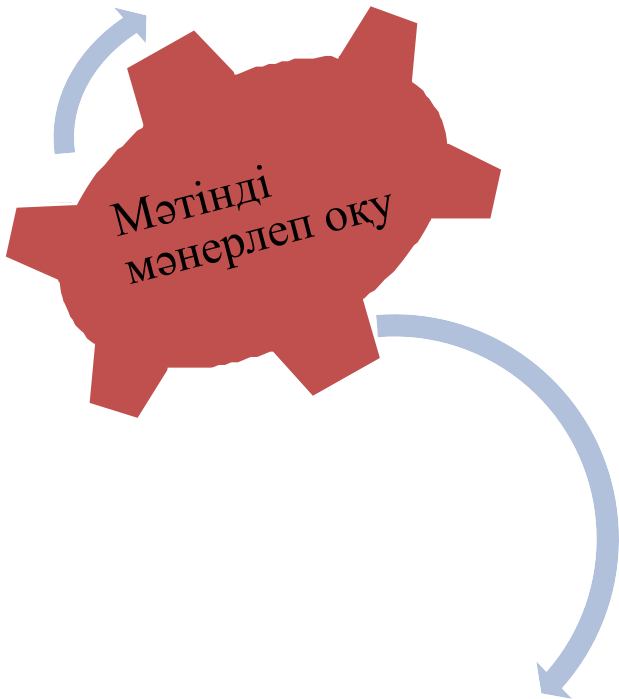 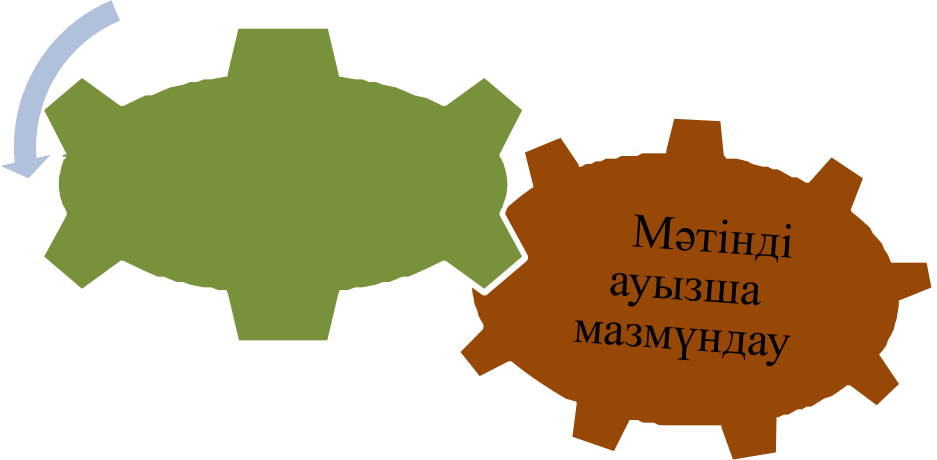 Кесте 2. Мәтінмен жұмыстың негізгі де жиі қолданылатын түрлері туралы.1. Мәтінді мәнерлеп оқу; 2. Мәтінді жаттау; 3. Мәтінді ауызша мазмұндау секілді орын- далатын жұмыстар оқушылардың дұрыс сөз саптау, сауатты сөйлеу дағдыларын қалып- тастырады.Ал оқушылардың жазбаша сөйлеу тілін дамытуда орындалатын жазба жұмысының бір түрі – шығарма.Қазақ тілін өзге ұлт өкілдеріне меңгертуде де жазылым әрекетіне жаттықтыруда жүр- гізілетін шығарма жұмысының ерекшеліктері оқу-әдістемелік, ғылыми еңбектерде қарас- тырылған.Жазылым әрекетін жетілдірудің ең жоғары сатысы болып табылатын шығарма жұмысын орындауға, жаттығу арқылы тақырып мазмұнын әңгімелеуге, жоспарды өз бетімен құрас- тыруға, ой қорытындысын жасауға үйренеді.Шығарма – тіл дамыту жұмыстарының ішіндегі оқушылардың өзіндік ойын, тілін, сөйлеу мәнерін қалыптастыру ісіне тікелей қатысы бар тілдік қатысымды дамытатын жұмыс түрі.Жаттығу жұмыстары қазақ тілі пәнінен жинақтаған теориялық білімді бекітуде, дұрыс жазу емлесі мен дұрыс сөйлеу өлшемдерін қалыптастыруда, оқушылардың тілін ұстарту, байланыстырып сөйлеуге үйретуде ауызша және жазбаша сөйлеу тілін дамыту дағдыларын қалыптастырады.Алдыма қойып отырған мәселенің бірі – оқушыларға қазақ тілін игеруге жағдай тудыру, қазақ халқының мәдениетінмен, салт-дәстүрімен жалпы таныстыру. Қазақ тілінде еркін, сауатты, сапалы оқу, іс-қағаздарды жаза білуге дағдыландыру, сан алуан мемлекеттік қоғам- да, ортада сөйлей білуге үйрету. Тілді үйретуде оқушының қарым-қатынастық мәдениетін қалыптастыру, танымдық, инабаттылық, эстетикалық мәдениетін дамыту – ең басты орын алады.Әдебиеттер мен сілтемелер тізімі: https://adilet.zan.kz/kaz/docs/Z070000319 http://rmebrk.kz/journals/1650/498.pdf https://articlekz.com/kk/article/16002Қазақстан Республикасындағы Білім туралы заңнама. Заң актілерінің жиынтығы. — Алматы: ЮРИСТ,— 180 б.Күлекеев Ж. Тілдік қарым-қатынас мәдениет айнасы // Қазақстан мектебі. — 2004. — № 4. — 3–7-б.Ермахан Г. Нравственное воспитание школьников посредством казахской народной педагогики на уроке иностранного языка // Бастауыш мектеп. — 2004. — № 2. — 32–34-б.ФИЗИКА ПӘНІН ОҚЫТУДА МАҚАЛ-МӘТЕЛДЕРДІ ҚОЛДАНУИльясова Эльмира СалихатовнаФизика пәнінің мұғалімі, педагог-зерттеуші«15 орта мектебі» КММ,Талдықорған қаласыҚиындығымен қызығы қатар жүрген физика пәні бүгінгі таңда тереңнен танылып, ойып орын алатын негізгі пәннің бірі болып отыр.Ұлттық біріңғай тестілеуде бір ғана емес, бірнеше түлекке таңдау болған бұл пәннің бір қыр-сыры мынада жатыр.Жалпы физика тілі-ғылыми стильде жазылғандықтан күрделі болып келеді. Оқушының ойына оңай оралып,санасына сіңіп сақталуына оқытушысының орасан зор еңбегі керектігі негізгі мақсат қой. Ия, дана елім «Ұстазы жақсының, ұстамы жақсы», деп тегін айтпаған. Осы орайда оқытушы ретінде өзімнің әдісіммен бөлісуді жөн көрдім.Физикалық құбылыс- тардың күнделікті қолданыста жүрген мақал- мәтелдермен мән мағынасының бір болуы сәйкестік пе, әлде пәннің кеңінен қанат жайғаны ма? Түйдектеген тірліктің түйгенін шешетін шешен қазақ елінің оқымаса да, түсінерге тоқитыны аз емес екенің аңғарарыңыз-ақиқат.Иә, ауыз әдебиетінің бір бұтағы болған мақал -мәтелдермен физикалық құбылыстармен байланысы бар.Енді белгілі бір тақырыпты өткенде, мақал-мәтелдерді қалай қолданғанымды екі-үш мысалдар арқылы түсіндіре кетейін. Жетінші сыныпта «Найза салу-ерліктен, ат жауыры-тер- ліктен». Тәрбиелік мәні елді қорғау,жауға тойтарыс беру, нар тәуекел жасу,біреуге шынайы жақсылық жасау тек нағыз ердің ісі- ерліктің белгісі екендігі, ал тапсырылған міндетке немқұрайды қарап, жауапкершілікпен орындамау ортақ іске кесірін тигізетіндігі меңзеледі.Ал, физикалық мағынасын былайша түсіндірелік: ат жауырынының пайда болуы, ол аттың арқасына ердің қапталы батып үйкеленуінен. Осы үйкелісті болдырмау үшін және де терді сіңіру үшін қойдың жабағы жүнінен тоқымның астына терлік жасалады. Егер терлікдұрыс салынбаса, ат жауыры осыдан болады, демек терлікті дайындауда оны атқа дұрыс жабу да үлкен өнер болып табылады. Сол сияқты «Саусақ бірікпей-ине ілікпейді» деген мақал-мәтелдерді талдап түсіндіруге болады.Қазақстанның білім беру жүйесінің мақсаты-әлемдік білім беру кеңістігіне ықпалдас- тырылған және жеке тұлға мен қоғамның қажеттіліктерін қанағаттандыратын көп деңгейлі үздіксіз білім берудің ұлттық моделін қалыптастыру болып отыр. Білім беру жүйесіндегі инновациялық процестердің жүзеге асып дамуы – бұл білім беру жүйесінің дамуы, оны жаңарту мен тиімділігін арттырудың шарттары. Сондықтан да қазіргі таңда балаға деген көзқарас пен қарым-қатынаста баланы обьект деп қарамай оны дамушы тұлға ретінде қабылдап, балалармен жүргізілетін оқу-тәрбие жұмысы да осыған лайық өзгерістерге ұшырап, қазіргі педагогикадағы тұлғаны қалыптастыруға бағытталған жаңа технологияны енгізудің қажеттілігі туып отыр. Ал жаңа технологияны пайдаланудың мақсаты-міндетті деңгейдегі білімді қалыптастыра отырып, мүмкіндік деңгейге жету. Ал физика пәнінде мақал-мәтелдерді қолданып оқыту, дәстүрден тыс инновациялық технологияға жатады.Мақал-мәтелдер дегеніміз сөз арқылы ықшамды, өтімді түрде айтылатын белгілі бір күрделі ойлардың қорытындысы қоғамдық өмірдегі тұрмыс-салттағы болып өткен елеулі оқиғалар, мақал-мәтелдердің шығуына негіз қалаған. Өйткені көпшілік назарын аударатын кейбір іс-әрекеттер белгілі бір тиянақты ұғым, тұжырымды ой тудырып, мақал-мәтелге ай- налып отырған. Мақал-мәтелдер ықшам, бірақ толық бір ой-пікірді білдіріп, барынша жинақталған, бейнелі тіл байлығы болып есептеледі. Мақал-мәтелдер әркімнің құрғақ қия- лының туындысы болмастан, қайта тұрмыстағы алуан түрлі құбылыстардан нәр алған өмір тәжірибесінің қорытындысы. Онда халықтың данышпандығы, асыл тәжірибелері және өткір де шынайы талғамдары бейнеленген. Көшпелі ата-бабаларымыз сонау ерте дәуірден-ақ ма- қал-мәтелге ерекше мән беріп, оларды ақылмен байыптай алатын адамды қастерлеген. Көшпелі тұрмыс салтында мақал-мәтелдер мектеп пен мұғалімнің, кітап пен баспасөздің қызметін атқарды. Ол айнала дүние туралы білімнің сығынды жиынтығы, өзінше шағын ауызекі энциклопедия ғана болып қоймай, ұстаздық, тәлімгерлік міндетті де атқарды. Адам бойындағы барлық жақсылықты паш етіп, жамандық атаулыны жерлеп, күлкіге, әзіл-оспақ, келекеге айналдырды. Ал мұндай ақыл-кеңестер қысқа да нұсқа, әрі иланымды болды.Сондықтан мақал-мәтелдердің оқушының сөйлеу қабілетін жетілдіруде рөлі өте зор. Мақал-мәтелдердің көбі өлең формасында ұйқасып келетіндіктен оны есте сақтау оңай бо- лады. Мақал –мәтелдердің барлығы мәтіндердің ішінде кездеседі және көптеген мәтіндердің соңына, мәтін мазмұнына сәйкестендіріліп, арнаулы орналастырылған. Оқыту барысында бұлардан аттап өтіп кетуге мүлде болмайды. Мақал-мәтелдерді оқытуда мыналарға көңіл бөлу керек:Мәтіндердің соңына қосылып берілген мақал-мәтелдерді сол мәтіннің мазмұнымен бірлестіріп, түсіндіру керек. Түсіндіруде мазмұн көлемінен шығып кетуге болмайды.Мақал-мәтелдер тіл жетілдірудің ықшам бейнелі бейнелеудің тамаша құралы, ол оқу- шылар тілін дамыуға анық та бай мазмұн қосады.Мазмұндама жазғанда немесе сөйлегенде мақал-мәтелдерді лайықты пайдаланса, маз- мұндама немесе сөздің тілі жанданып, логикалық қуаты күшейіп, жалпыға бірдей түсінікті болып шығады. Сондықтан мақал-мәтелдерді оқыту арқылы оқушылардың сөздік қорын көбейтуге болады.Белгілі бір тақырыпты өткен кезде мысал ретінде қажетті мақалды келтіре отырып, оның тәрбиелік және физикалық мәніне түсінің берген өте пайдалы. Мақалды тәрбиелік мәні, жіберген қатені екінші рет қайталамай дер кезінде қорытынды жасауға меңзесе, физикалық тұрғысынан мысалы ыстық нәрсені үрлесек, кебу процесі тездетіліп, оның температура- сының төмендейтінін ұғуға болады. Осы сияқты басқа да мақал - мәтелдерді тақырыпқа сай айтып отырса, оқушылардың ұлттық сана - сезімін оятуға, дамытуға берер әсері көп.Физикалық құбылыстардың күнделікті қолданыста жүрген мақал- мәтелдермен мән мағынасының бір болуы сәйкестік пе, әлде пәннің кеңінен қанат жайғаны ма? Түйдектегентірліктің түйгенін шешетін шешен қазақ елінің оқымаса да, түсінерге тоқитыны аз емес екенің аңғарарыңыз-ақиқат. Иә, ауыз әдебиетінің бір бұтағы болған мақал -мәтелдермен физикалық құбылыстармен байланысы бар.Жетінші сыныпта «Найза салу-ерліктен, ат жауыры-терліктен».Тәрбиелік мәні елді қор- ғау, жауға тойтарыс беру, нар тәуекел жасу, біреуге шынайы жақсылық жасау тек нағыз ердің ісі-ерліктің белгісі екендігі, ал тапсырылған міндетке немқұрайды қарап, жауапкер- шілікпен орындамау ортақ іске кесірін тигізетіндігі меңзеледі. Ал, физикалық мағынасын былайша түсіндірелік: ат жауырынының пайда болуы, ол аттың арқасына ердің қапталы батып үйкеленуінен. Осы үйкелісті болдырмау үшін және де терді сіңіру үшін қойдың жа- бағы жүнінен тоқымның астына терлік жасалады. Егер терлік дұрыс салынбаса, ат жауыры осыдан болады, демек терлікті дайындауда оны атқа дұрыс жабу да үлкен өнер болып табылады. Сол сияқты «Саусақ бірікпей-ине ілікпейді» деген мақал-мәтелдерді талдап тү- сіндіруге болады.Ал, сегізінші сыныпта «Кебу және конденсация» тақырыбын өткенде мынадай мақал-мә- телдерді мысал келтіріп, талдадық. «Аузы күйген үрлеп ішеді» мақалдың тәрбиелік мәні жіберген қатеңді екінші рет болдырмауға, ол қатеңнен тиесілі қорытынды жасай білуге мең- зесе, физикалық тұрғыдан ыстық нәрсені үрлесек, содан кебу процесі тездетіліп, нәтижесінде оның температурасының төмендейтіндігін ұғуға болады.Мақал-мәтелдер физика ғылымында«Аузы күйген үрлеп ішеді» мақалының тәрбиелік мәнін аштық: Жіберген қатенді екінші рет болдырмау керектігін, ал қатеңнен тиесілі қорытынды жасай білуге меңзейтінін, физикалық тұрғыдан – ыстық нәрсені үрлесек содан кебу үрдісі тездетіліп, нәтижесінде оның температурасының төмендейтінін ұсынуға болады. Бұл физикада оқып үйренілген кебу құбылысына әбден үйлесіп жатады.«Дән себілмей астық өнбейді, дария буланбай шық түспейді» мақалының тәрбиелік мәнін аштық: өмірдегі барлық құбылыстар өзара себеп-салдарлы байланыста болатын- дығынан болса, физикалық тұрғыдан – астында да, жер бетіндегі судың температурасының артуынан ол буланып (кебу) ал температура төмендегенде су тамшыларының суынып – конденсациялануынан ішкі энергия кемуінен шық пайда болатындығын түсіндіреміз.«Күн шыққан соң суарған суды күн жұтады. Күн батқан соң суарған суды жер жұтады» мақалының тәрбиелік мәнін ашамыз: егістіктің таңертең күн шықпай, не күн бата суару керектігі айтылады. Ал физикалық тұрғыдан күн шығып тұрғанда егістікті суарса температураның жоғарылағанынан кебу үрдісі жақсы жүреді. Жер тез кеуіп қалады, ал кеш бата суарғанда температура төмендегендіктен кебу үрдісі баяу жүреді де су толығымен жерге сіңіп үлгереді.«Отты үрлеген жағады, Шындықты іздеген табады». Отты үрлеген кезде, отқа жаңа таза ауа келеді, от жақсы жанады. Өтірік айтпау керек. Әр уақытта шыншыл, әділ болу керек, әр уақытта шындық жеңеді, шындықты қажымай іздеу керек.«Теректің жануында мін жоқ, Бірақ жылуында мән жоқ». Терек жақсы жанады, оның меншікті жану жылуы аз болғандықтан тез жанып кетеді де, жылуды аз береді.«Азықсыз адам алысқа бармайды». Адам әр уақытта энергияны астан алады, егер тамақтанбаса, адамның әл-ауқаты да болмайды, сондықтан күнделікті дұрыс тамақтану қажет.«Тонның жылуы терісінен емес - жүнінен». Тонды әдетте қойдың, түйенің терісінен илейді, ал жүннің арасында ауа болады. Ауаның жылу өткізгіштігі нашар, сондықтан тон адамнң жылуын сыртқа, ал сыртқы суықты адам денесіне нашар өткізеді.«Нан піскенше күлше күйеді». Неғұрлым қыздырылған дененің массасы аз болса, оған соғұрлым аз жылу керек. Таба нан салғанда нан жұқа болса, әрі кіші болса, ол күйіп кетпеу үшін отты аз қалау керек. (Меншікті жылу сыйымдылығы)«Түндіксіз үйден түтін түзу шықпайды». Ертеде біздің ата-бабаларымыз көшіп- қонып жүргенде, киіз үйлерде тұрған, киіз үйдің төбесінде уығы болған, оны киізбен жапқан. Күндіз киізді ашып, жоғары жақтан салқын, таза ауа кіргізгенде, оны түндік деп атаған.Отаның тыныш-сен тыныш. Бұл мақалдың физикалық мағынасын ашу үшін Ньютонның бірінші заңын қолданып көрейік; Ньютонның бірінші заңында: егер тыныш- тықта тұрған денеге сырттан күш әсер етпесе немесе әсерлері теңгерілсе онда ол ұзақ уақыт тыныштық күйін сақтайды делінген, яғни отаныңның іргесі тыныш болса, сен де тыныш өмір сүре бересің.Бір құмалақ бір қарын майды шірітеді. Диффузия құбылысын түсіндіруге болады. Диффузия – бір зат молекулаларының басқа бір зат молекулалары арасындағы бос кеңістікке енуі, немесе араласуы.Батыр туса-ел ырысы, жаңбыр жауса-жер ырысы. Бұл мақалда будың сұйыққа айналу құбылысы конденсация жайында айтуға болады. Яғни жер бетіндегі өзен, көлдер, мұхит бетіндегі су буы кеуіп, атмосфера қабатына барған соң конденсацияланып жаңбыр болып жерге жауады.Болат қайнауда шынығады, батыр майданда шынығады. Бұл мақалды «жылу құбылыстары» негізге түсіндіруге болады, яғни болатты қайнату, балқу температурасына дейін жеткізгенде оны ары қарай түрлі қалыпқа келтіреді, меншікті балқу жылуы тақыры- бында осы мақалды сабақта қолдана отырып түсіндіруге болады .Ер жігіттің екі сөйлегені өлгені, еменнің иілгені сынғаны. Бұл мақалдағы «емен- нің иілгені» созылу деформциясы жайында айтуға болады, мысалы әр заттың қаттылығы болады. Яғни дененің қаттылығынан артық күш түссе ол сынады, бұл жерде физиканың Гук заңы орындалады.Ерінбеген електен су ішеді. Елекпен су әкелуге және електен су ішуге бола ма? Әрине болады, бұл жерде физикадағы заттың агрегаттық күйлері негізге алынады, яғни елек тесік болғандықтан, мұз күйінде суды әкеліп, ерітіп су жасауға әбден болады.Жұмыла көтерген жүк жеңіл. Бір түзудің бойымен әрекет ететін күштерді қосу тақырыбында: денеге бір мезгілде әрекет ететін бірнеше күштің әрекетіндей әрекет жасайтын күш сол күштердің теңәрекетті күші деп аталады. Яғни жүк ауыр болса, бірнеше адам жұмыла көтерсе барлығының күші қосылып жүкті жеңіл көтереді.Оқу инемен құдық қазғандай. Қысым – белгілі бір бетке түсетін күш әрекетінің нәтижесін сипаттайтын шаманы айтады. Бұл жерде иненің ұшы өте жіңішке және бетінің ауданы аз болған сайын көп қысым түсіретінін біз білеміз.Яғни білім алу үшін өте көп миға қысым түседі.Күннен де білім жарық. Бұл мақалда «Жарық құбылыстары» есепке аласа болады. Негізгі жарық көзі болып күн саналады және айналасына сәулесін шашады. Білімді кун жарығымен теңеген.Тас түскен жеріне ауыр. Бұл мақалда физиканың салмақ деген ұғымын түсіндіруге болады. Осы мақалды қолданып тура мағынада айтатын болсақ тас өзі жатқан жеріне әрқашан салмақ түсіреді.Дененің тірекке немесе аспаға түсіретін күші салмақ деп аталады.Жамандық қылғанға-Жақсылық қыл. Бұл мақалды Ньютонның екінші заңына сәйкестірсек; арқашан бір күшке қарама – қарсы күш бар болады. Жамандық пен жақсылық қарама – қарсы күштер деп айтуға болады.Балық аулай алмаған суды лайлар. Осы мақал арқылы диффузия құбылысын түсіндірсе болады, яғни балық аулай алмасаң судың балшығын шығарып лайлайсың яғни балшық молекулалары мен су молекулаларының үздіксіз қозғалысы нәтижесінде диффузия құбылысы өтеді. Диффузия – бір зат молекулаларының басқа бір зат молекулалары арасын- дағы бос кеңістікке енуі, немесе араласу деп аталады.Аузы күйген үрлеп ішеді. Сұйықтың бетінде жүретін булану кебу деп аталады. Күнделікті өмірде биз ас ішкенде, ыстық шай ішкенде үрлейміз бұл жерде біз кебу процессін жылдамдатып жатырмыз. Кебу жылдамдығы яғни биз физика курсынан білетіндей желгетікелей тәуелді болатын, жел бу молекулаларын сұйықтан ұшып шыға салысымен ілестіріп әкетіп отырады.Ауру желмен кіріп, Термен шығадыТер шықпаған кісіден, Дерт шықпайды. Диффузияның рөлі мен оның қолданылуы кеңінен танымал. Адам организіміндегі диффузияның мәні зор. Оттег ауадан өкпенің қан қылтамырларына диффузия жолымен өте отырып бүкіл организмге тарайды. Көмірқышқыл газы араласу арқылы қан қылтамырларынан өкепінң ауа қапшықтарына өтеді. Тағамдағы қоректік заттар клетканың ішінде араласады. Сонымен қатар, адам терісі арқылы да тыныс алады, айналадағы нашар экология, темекі түтіні адам терісі арқылы ішкі организмге диф- фузия арқылы өтеді. организмдегі зиянды, артық заттар тер арқылы шығады. Міне мақалдың физикалық мағынасы.Көсеу ұзын болса қол күймейдіҚол жұмылмай жылынбас. Осы мақалды қолдана отырып жылу берілудің түрі жылуөткізгіштікті түсіндіруге болады. Ішкі энергияның көбірек қызған бөлігінен дененің басқа азырақ қыздырылған бөлігіне тікелей немесе аралық денелер арқылы берілу құбылысы жылуөткізгіштік деп аталады.Нөсер алдында найзағай ойнайды. Бұл мақалдағы найзағайды электр ұшқындары деп қарастырса болады. Найзағайдың пайда болуы туралы шынайы ғылыми болжамды В. Франклин 1706-1790 жж ұсынды. Оның болжамы бойынша найзағай әртүрлі зарядталған бұлттардың арасындағы немесе бұлт пен Жердің арасындағы аса қуатты электр ұшқыны.Күн күркіресе көп дүркірер. Күнің күркіреуі дыбыстың ауада бойлық толқын арқылы таралуы. Дыбыс барлық ортада тарала алады. Дыбыс ауада баяуырақ тарайды. Сондықтан да найзағай жарқылынан кейін күннің күркіреуі жайырақ естіледі. Жарық аса зор 300 000км/с жылдамдықпен таралатындықтан найзағай жарқылын біз сол мезетте ақ көреміз, ал күннің күркіреуі бізге сәл кешігіңкіреп жетеді. Дыбыстың ауада таралу жылдамдығы шамамен 330-340 м/с –қа тең.Қыстың көзі қырау. Десублимация құбылысы яғни қырау қай кезде пайда болады қыста үйдің ішкі жақ терезесінде , үй ішіндегі ауадағы су буы бірден қатты күйге ауысады. Немесе даладағы өсімдіктерді аязда қырау басады, бұл да ауадығы су буының бірден қырауға яғни қатты күйге ауысуы. Десублимацияға кері процесс сублимация, яғни қатты күйден бірден газға ауысу процесіСәуір болмай тәуір болмас. Күн эклиптика бойымен жылжи отырып, аспан экватрын 21 наурыз және 23 қыркүйекке сәйкес келетін күн мен түннің теңелуі деп аталатын нүк- телерді екі рет қиып өтеді. Сәуір айында күн ұзарып, жылынып жерге көк шығып жақсара түседі.Тоқты тоймас, Шөміш кеппес. Бұл мақал арқылы оқушыға кебу процессін түсінді- руге болады. Шөміш су алып басқа ыдысқа құюға арналған ыңғайлы ыдыс. Ол әрқашан сұға малынғандықтан, кеуіп үлгермейді. Ал кебу сұйықтың буға айналып ауаға ыдырауы.Мақал-мәтел адам баласының тұрмыс тіршілігіне терең еніп, халықтың өмірін, еңбек әрекетін, оның табиғат құбылыстарымен қарым қатынасын дөп басып шынайы көрсетіп отырған. Мақал мәтелдердің ескірмес, тот баспас қасиеті оның бейнелеу, теңеу, суреттеу ерекшеліктеріне жете көңіл бөлінгендігінде. Сондықтан да, олардың зор дидактикалық және тәрбиелік мәні бар.Мақалдың тәрбиелік мәні, әрбір алға қойылған іс әрекеттің ойдағыдай, табысты орын- далуы үшін бірліктің, ынтымақтастықтың қажеттілігі туралы болса, ал физикалық тұрғыдан адам жылуды алақаны арқылы бере алатындығы және жылу берілудің дененің ауданына тәуелділігі, қол жұмылғанда жылудың ұзағырық сақталатындығын байлпныстые болады. Тағы бір мақал «Жұпарды жасыра алмайсың».Тәрбиелік мәні жақсының жақсылығын жасырғанмен ел таниды. Адал адам қашан- да жақсы ықыласқа бөленетіндігі меңзеледі. Ал, физикалық мәнін былый түсіндіруге бо- лады.Жұпардың иісінің молекулалары ауа молекулаларымен араласып таралатындықтан диффузия құбылысы болып өтеді, сондықтан жасырылған жұпарды иісінен тануға болады. Мақал-мәтел адам баласының тұрмыс тіршілігіне терең еніп, халықтың өмірін, еңбек әреке- тін, оның табиғат құбылыстарымен қарым қатынасын шынайы көрсетіп отырады. Мақал мәтелдерде теңеу, суреттеу жете көңіл бөлінеді.Мақал-мәтел қолданылған сабақ физикалық білімдерді жақсы түсіну және бекітуге көмек- тесіп қана қоймай адамгершілікке, эстетикалық тәрбие алуға көмектеседі, физика пәні «құр- ғақ» деп есептеп келген кейбір балалардың түсінігін жоққа шығарады. Сондықтан мақал- мәтелдерді оқыту арқылы оқушылардың сөздік қорын көбейтуге болады.Қолданылған әдебиеттер тізімі:Қазақстан Республикасының Президенті Н.Ә.Назарбаевтың Қазақстан халқына Жолдауы. 2012 жылғы 14 желтоқсан.Калиев С.К. Қазақ фольклорындағы халық педагогикасы. 1987.Тажибаева Р.Д. Мақал-мәтелдердің айырмашылығы мен сәйкестігі. // Вестник КазНУ. - №2. 2006. 7Больтирик Альменулы. Шешендік сөздер. Алматы: Ғылым, 1993. 302 с.Габдуллин М. Қазақ мақалдарының күші Алматы: 1975.Габдуллин М. Қазақ халкының ауыз әдебиеті. Алматы: Санат, 1974. - 320 с.Қазақ макал-мәтелдері. Алматы:Ел аузынан. Алматы: Жазушы, 1989.Қазақ мақал-мәтелдері. –Алматы: Атамура 2006.ПРИМЕНЕНИЕ ПРИЕМОВ КРИТИЧЕСКОГО МЫШЛЕНИЯ НА УРОКАХ РУССКОГО ЯЗЫКА И ЛИТЕРАТУРЫКаптагаева Айгуль ШимирбаевнаУчитель русского языка и литературы средней школы имени Алихана Бокейханова района Т. Рыскулова Жамбылской областиАннотация. Ведущим направлением модернизации является компетентностный подход. Компетентностный подход в обучении предполагает создание условий для самостоятельного добывания знаний учащимися и развития способности применять их в незнакомых ситуациях. Сейчас важно научить детей самостоятельно добывать знания, то есть необходима педагогика сотрудничества. Возможность создать условия, при которых учащиеся могут самостоятельно овладеть знаниями, формировать собственное мнение, умение аргументировать, дает технология критического мышления.Ключевые слова: образование, технология критического мышления, мотивация, развитие, методы и приемы, ученик, сотрудничество, интеллект, навыки, интерес, формы работы.Аннотация. Жаңғыртудың жетекші бағыты құзыреттілік тәсіл болып табылады. Оқытудағы құзыреттілік тәсіл оқушылардың өз бетінше білім алуына жағдай жасауды және оларды бейтаныс жағдайларда қолдану қабілетін дамытуды көздейді. Қазір балаларды өз бетінше білім алуға үйрету маңызды, яғни ынтымақтастық педагогикасы қажет. Оқушылар білімді өз бетінше игере алатын, өз пікірін қалыптастыра алатын, дәлелдей алатын жағдай жасау мүмкіндігін сыни ойлау технологиясы береді.Түйінді сөздер: білім, сыни ойлау технологиясы, мотивация, даму, әдістемелер мен әдістер, оқушы, ынтымақтастық, интеллект, дағдылар, қызығушылық, жұмыс формалары.Annotation. The leading direction of modernization is the competency-based approach. Competence- based approach to teaching involves the creation of conditions for independent acquisition of knowledge by students and the development of the ability to apply them in unfamiliar situations. Now it is important to teach children to acquire knowledge on their own, that is, a pedagogy of cooperation is needed. The ability to create conditions under which students can independently acquire knowledge, form their own opinion, the ability to argue, gives the technology of critical thinking.Key words: education, critical thinking technology, motivation, development, methods and techniques, student, cooperation, intelligence, skills, interest, forms of work.В настоящее время особое внимание нужно уделять качественному образованию в школах. Перед нами, учителями-предметниками, стоит задача не просто научить детей языку, а построить обучение так, чтобы дети были заинтересованы развивать свои способ-ности и возможности. В данный момент в практике нашей школы применение технологии крити- ческого мышления является основополагающим. Приоритетная деятельность которых освое- ние и внедрение технологии критического мышления в процесс урока с целью развития интеллекта у детей. Критическое мышление объединяет понятие как «аналитическое мыш- ление», «логическое мышление», «творческое мышление» и т.д.Д. Халперн определяет критическое мышление в своей работе «Психология критического мышления» как направленное мышление, оно отличается взвешенностью, логичностью, и целенаправленностью, его отличает использование таких когнитивных навыков и стратегий, которые увеличивают вероятность получения желательного результата. [7]Любой ли человек может мыслить критически? Ж. Пиаже писал, что к 1-16 годам у чело- века наступает этап, когда создаются наилучшие условия для развития критического мыш- ления. Но и это не говорит о том, что данные навыки развиты у каждого из нас в одинаковой степени.Для того, чтобы каждый мог мыслить критически, ему важно развить в себе рад таких ка- честв как:Готовность к планированию. Важно выстроить последовательность своих мыслей. Упорядоченность мысли является признаком уверенности в себе.Гибкость. Стать генератором собственных идей и мыслей. Умение использовать информацию с различных источников.Настойчивость. Вырабатывая настойчивость,учащийся обязательно добьется лучших результатов в обучении.Готовность исправлять свои ошибки. Критически мыслящий ученик делает для себя выводы.Осознание. Ученик в процессе мыслительной деятельности, отслеживает ход рассуж- дений.Поиск компромиссных решений. Важно, чтобы принятые решения воспринимались другими людьми.Педагоги хотят, чтобы усвоение знаний детьми было не механическим, а осмысленным. Школьники должны научиться самостоятельно рассуждать, делать выводы, сопоставлять, анализировать, находить частное и общее. Но этого чаще всего наблюдается не у всех детей. Некоторые из них затрудняются обобщать, сравнивать, анализировать, делать выводы. В связи с этим у детей пропадает интерес к предмету. А пассивное восприятие и усвоение но- вого не могут быть опорой прочных знаний. Поэтому задача педагога – развитие умствен- ных способностей учащихся, вовлечение их в активную деятельность.Чтобы любому ученику было хорошо в школе, а значит, были условия для успешного обучения, ребёнку, по мнению психологов, нужны интерес к предмету, доброжелательность учителя, отсутствие страха за неудачу, право на ошибку.[9]Учитель должен уметь правильно организовать систематическую познавательную дея- тельность, от которой зависит степень интереса учащихся к учебе. Наиболее эффективными средствами развития интеллектуальных способностей учащихся является использование разных методов и форм обучения. А именно: эвристическая беседа, проблемное изложение учителя, кроссворды, ребусы, дидактические игры, схемы, опорные таблицы и пр. С по- мощью таких методов у учащихся развиваются устойчивость и сосредоточенность внимания, умение анализировать, давать определения понятиям, способность устанавливать логичес- кую последовательность между предметами, прослеживать причинно-следственные связи. Для развития интеллектуального потенциала учащихся также является использование раз- личных видов игр: занимательных, дидактических, сюжетно-ролевых, а также решение ре-бусов и т.д., что является важнейшей предпосылкой приобретения прочных знаний, умений и навыков.Именно в игре русский язык может предстать перед ребенком совершенно в другом ра- курсе. В игре снимается напряжение, страх. И для очень многих детей игра – то связующее звено, через которое он может подружиться с русским языком.Польский исследователь Стефан Шуман отмечает, что игра - характерная и своеобразная форма активности ребёнка, благодаря которой он учится и приобретает опыт. Шуман указал на тот факт, что игра побуждает в ребёнке самые высокие эмоциональные переживания и активизирует его самым глубоким образом. Согласно Шуману, игру можно воспринимать как процесс развития, направленный своеобразным образом на формирование наблюдатель- ности, воображения, понятий и навыков.[4]Лучший способ организовать внимание подростка это внедрение в процесс урока обу- чающих игр. В своей практике, на разных этапах урока я использую различные обучающие игры. Хочу предложить несколько вариантов игр, которые способны активизировать учеб- ный процесс, заставить ребёнка мыслить. Игра «Четвертое лишнее», «Вставить букву», «Кто быстрее?», «Кто и что» и т.д.[10]Работая по технологии критического мышления, учитель перестает быть главным источ- ником информации. Используя на уроках приемы и стратегии технологии, превращает обу- чение в совместный и интересный поиск.Технология критического мышления выделяется среди других инновационных техно- логий эффективными методами и приемами. Уроки русского языка способствуют развитию критического мышления благодаря разнообразному материалу и интерактивным подходам. Развивая критического мышления у детей, тем самым учитель развивает личность ученика, в результате чего происходит формирование коммуникативной компетенции.Учитель должен осознавать, что продуктивной его работа будет в том случае, если пра- вильно выбран информативный материал, который способствовать развитию КМ, а также метод, прием, стратегия занятия.Использование различных стратегий, приемов позволяет детям лучше уяснить материал, вызывает их интерес к предмету.Что же сделать для того, чтобы ученики не только усвоили программный материал, но и мыслили нестандартно, развивали свои творческие способности? Что такое «критическое мышление»? Для меня - это свобода мысли, мнений. Для учащихся - это умение выражать свои мысли, развивать способность понять и принять мнения других, работать в сотруд- ничестве, это желание творить, открывать что-то новое.Для формирования КМ необходим ряд учебных условий; давать возможность учащимся размышлять принимать разумные идеи и мнения; способствовать активности учащихся в учебном процессе; активизировать мышление. [1]Своеобразна структура урока по критическому мышлению. Чтобы пробудить интерес, необходимо заинтересовать. Отсюда 1-ая стадия урока – это вызов, побуждение. 2-ая стадия – осмысление полученных знаний. 3-я стадия – рефлексия, целостное осмысление полу- ченной информации.На каждой из стадий урока используются свои методические приемы. Их достаточно много. Приведу некоторые из них в примеры.На стадии вызова можно провести индивидуальную или групповую формы работы. Можно применить следующие приемы: «Кластер», «Ассоциация», «Корзина идей», «Лови ошибку», «Верные/неверные утверждения», «Мозговая атака».На этой стадии важно дать ученикам возможность высказаться по теме урока свободно, без боязни ошибиться, и быть исправленным учителем.Стадия «осмысление» занимает наибольшее значение на уроке, где изучается новый материал. Дети вступают в контакт с новой информацией. Особенностью данного этапа является возможность связать новую информацию с уже имеющимися знаниями, за счетпостановки репродуктивных вопросов. Учитель предлагает для организации работы с текстом различные приемы для вдумчивого чтения и размышления о прочитанном, способ- ствует активности учащихся. Ученик на этом этапе читает, слушает текст, используя пред- ложенные учителем активные методы чтения, делает пометки на полях, выполняет задания. Используются такие приемы как таблица «ЗХУ», «Чтение с остановками», «Направленное чтение», «INSERT», «Фишбоун», «Толстые и тонкие вопросы», «Подумай. Обсуди. Поде- лись», «Вижу. Думаю. Удивляюсь». [8]Стадия «рефлексия» предполагает использование учениками полученных навыков, уметь производить анализ информации, обобщение учебного материала. На этом этапе можно использовать следующие стратегии: «Синквейн», «Авторский стул», «ПОПС-формула»,«РАФТ», «Да/нет», «Аргументированное эссе».При умелом использовании стратегии КМ можно обеспечить прочное и осознанное усвоение учебного материала. Стратегии технологии позволяют все обучение проводить на основе принципов сотрудничества. [2]Особый интерес представляет приемы работы с текстом. С помощью текстов осуществ- ляется речевая коммуникация, поэтому у учащихся должно быть сформировано умение создавать и воспринимать тексты в процессе речевой коммуникации. И это умение Н.И. Жинкин называет «неотъемлимым свойством человеческого интеллекта и его потреб- ностью». [2] Этот важный вывод убеждают нас в том, что текст должен стать основной коммуникативной единицей обучения русскому языку учащихся национальной школы.Например, на своем уроке в 7-м классе по теме «Наречие», я использовала прием «На- правленное чтение», для того чтобы учащиеся умели логически мыслить, правильно строить предложения.[5] Объяснив тему, на этапе закрепления предлагаю поработать по тексту«Спор». Дети, ознакомившись с текстом, дают ответы на «Тонкие и толстые вопросы». Этот метод используется для организации взаимоопроса, опроса на уроке, парной групповой работы. Применяется на этапе «осмысление» и «рефлексия».Тонкие вопросы, требующие простого, односложного ответа. Толстые вопросы, требую- щие подробного, развернутого ответа.Отвечая на «толстые» вопросы, учащиеся должны понять текст, осмыслить его – значит ответить на вопросы, зачем, почему, с какой целью он создан, для чего автор предпринял попытку его создания. [3]Написание эссе развивает у детей желание творить, фантазировать, сочинять. Плавно переходя одно в другое, дети пишут «Аргументированное эссе» по последнему «толстому» вопросу: «Если бы вы были автором, то как бы вы написали концовку рассказа?». Чтобы урок имел свое логическое завершение, я предложила затем одну из стратегий: «Авторский стул», где предложила детям прочитать свои эссе, для того чтобы контролировать соб- ственные способы мышления и уметь сосредоточиться по конкретной теме.Хочу привести пример из отрывка эссе, написанный ученицей Кали Дании: «.. Если бы я была бы автором, то все-таки подвела бы рассказ к определенному концу. Я добилась бы правды и справедливости по отношению к учительскому труду.»При изучении темы «Отрицательные частицы» применила следующий прием «Пред- положение», который вызвал интерес у учащихся. [6] Рассматривая картинки (мама, руки,сердце, солнышко) делают предположение, о чем будет идти речь. Составляют по картинкам рассказ, затем зачитывают свое предположение. После этого раздается готовый текст. Прочитывают и сравнивают со своим предположением. Делают вывод: есть ли сходство. Далее, читая текст, выполняют задания по теме т.е. идет самостоятельное добывание знаний учащимися. На стадии «рефлексия» был использован прием «Продолжи предложение», где учитель читает начало фразы, а учащиеся с удовольствием продолжают предложения до конца.При закреплении темы «Однородные члены предложения» были использованы такие приемы как «INSERT», «ЗХУ», «Ассоциация». «INSERT» - такой прием, где во время чтения текста необходимо делать пометки на полях, а после прочтения текста заполнить таблицу, где эти же значки станут заголовками граф таблицы. Препятствие возникает, когда запол- няют таблицу. Так как дети у нас не умеют выбирать минимум нужной информации, они стараются переписать в таблицу все, что отметили полными предложениями. Я учу их выписывать значимые фразы, просто отдельные слова, которые характеризуют факт или явление. Выписывают наиболее значимые фразы, просто отдельные слова, которые характе- ризуют факт или явление.Учащиеся прочитывают данныйтекст, озаглавливают, заполняют таблицу.Ответы на вопросы «Хочу узнать об этом больше» учитель предлагат найти им самим, то есть остается домашним заданием.Таким образом, использование стратегий и приемов КМ предполагает сотрудничество учителя и учащихся, создание условий для формирования интеллектуальных умений детей, для снятия психологического напряжения, а также развитие коммуникативных навыков. В данной работе показала возможности работы над текстом с целью развития коммуника- тивных навыков.В процессе такой работы наблюдается рост качества знаний по предмету. Вырабаты- ваются навыки коллективной и самостоятельной работы с текстом; возрастает интерес к урокам русского языка и литературы.Очень важно не останавливаться на месте, ставить новые цели и стремиться к их дости- жению, так как современный учитель должне уметь ориентироваться в потоке учебных средств, должен владеть новой методикой.При этом следует помнить, что реальные ценности не достигаются легко. Высокоинтел- лектуальная среда, пытливые целеустремленные ученики – все это возможно при условии, что КМ является фундаментом в образовательном процессе.Список использованной литературы:Философия развития критического мышления. http://900igr.net/prezentatsii/filosofija/Razvitie‐ kriticheskogo‐myshlenija/007‐Kriticheskoe‐myshlenie‐imeet‐‐kharakteristik‐D.htmlТ. А. Ладыженская «Методика развития речи на уроках русского языка» Москва, 1991С.С. Мирсеитова. «Философия и методы RWCT в действии» Алматы, 2006С. Шульман «Игра как вид обучающей деятельности» http://www.edmask.ru/magiws‐737‐	2.htmlУчебник для 7 класса общеобразовательной школы с казахским языком обучения/ У.А. Жанпейс, Н.А. Озекбаева, - Алматы: «Атамұра», 2017Учебник для 8 класса общеобразовательной школы с казахским языком обучения/ У.А. Жанпейс, Н.А. Озекбаева, - Алматы: «Атамұра», 2018Д. Халперн «Психология критического мышления» » http://www.litmir.me/br/?b=138731&p=1«Что такое критическое мышление?» http://otys.ru/journal/chto‐takoe‐kriticheskoe‐myshlenie‐zachem‐ono‐ nuzhno‐i‐kak‐ego‐razvit/«Как развивать интеллект у ребенка?» http://paidagogos.com/kak‐razvivat‐intellekt‐rebyonka.htmlИшбулатова  Г.А.  «Обучающие  игры  на  уроках  русского  языка  в  национальной  школе»http://urok.1sept.ru/articles/562996БЛУМ ТАКСОНОМИЯСЫН СТО ТЕХНОЛОГИЯСЫНЫҢӘДІС-ТӘСІЛДЕРІМЕН ОҚЫТУКенджаев Ерлихан Даньярович Жамбыл облысы, Тұрар Рысқұлов ауданы Әлихан Бөкейханов атындағы орта мектебіҚазіргі жағдайда мектепке құзыретті білім беруді жүзеге асыру мәселесі қойылды. Осы мәселе аясында мұғалімнің алдында нақты танымдық объектілермен байланысты логикалық, әдіснамалық, жалпы білім беру іс-әрекетінің элементтерін қамтитын тәуелсіз оқу-танымдық іс-әрекет саласында оқушылардың құзыреттіліктерін қалыптастыру және диагностикалау үшін дидактикалық құралдарды құру міндеті тұр.Оқушылардың өзіндік жұмыс әдістерін игеруіне байланысты мұғалімнің таным процесіне тікелей араласу деңгейі төмендейді, бірақ мұғалімнің оқушының өзіндік жұмысына жанама әсер ету қажеттілігі артады. Оқушылардың өзіндік танымдық және практикалық қызметін ұйымдастырудың тиімді құралы – көп деңгейлі тапсырмалар жүйесі. Мұғалім арнайы тап- сырмалардың, жаттығулардың, тесттердің бүкіл жүйесін құра және игере отырып, оқушы- лардың танымдық белсенділігін ынталандырады, олардың оқу мақсатына, нәтижеге жету қозғалысын жобалайды, бірақ тиімді бағалау жүйесін де қолдануы керек [1].Қазіргі педагогикада көп деңгейлі тапсырмаларды әзірлеудің бірнеше тәсілдері бар. Сонымен, В.П.Беспалько оқу материалын игеру деңгейлерін төрт түрге бөледі: оқушы, алго- ритмдік, эвристикалық және шығармашылық. Оқушы деңгейі – бұл білімді өзгертуді қажет етпейтін ұқсас тапсырмаларды дұрыс орындау. Алгоритмдік меңгеру деңгейі толықтық пен тиімділік сияқты білім сапасын қамтамасыз етеді. Осы типтегі тапсырмаларды орындай отырып, оқушы білімнің барлық жетекші элементтерін бөліп көрсетеді және тізімдейді, олардың әрқайсысына негізгі белгілерді сипаттайтын анықтама береді, алынған білім мен дағдыларды қолдана отырып, берілген іс-қимыл алгоритмі бойынша тапсырмаларды орын- дайды. Эвристикалық және шығармашылық деңгейлер жоғарыда аталған білім қасиеттерінен басқа, олардың хабардарлығын, жүйелілігі мен беріктігін қамтамасыз етеді [1]. Оқу процесін төменгі деңгейден жоғары деңгейге дейін ұйымдастыру дағдыларды, мотивтерді, белсен- ділікті, білім мен ойлау сапасын дамытуға мүмкіндік береді және осы процестің дамушы сипатын анықтайды [2].Қазіргі Қазақстанда Ж.А.Караев пен Ж.У.Кобдикова әзірлеген үш өлшемді әдістемелік жүйенің педагогикалық технологиясы кеңінен қолданылды. Жоғарыда аталған зерттеушілер танымдық белсенділіктің үш деңгейін репродуктивті, сындарлы және өнімді (шығармашы- лық) ретінде ұсынады және әрбір оқушының барлық үш деңгейдегі тапсырмаларды дәйекті түрде орындауы қажет деп санайды. Осылайша, оқу процесіне жеке және белсенді көзқарас қамтамасыз етіледі. Үш өлшемді әдістемелік жүйенің технологияларын қолдану бойынша эксперименттік жұмыстарды талдау ақыл-ой әрекетінің әдістерін қалыптастыру оқу мате- риалын игерудің жоғары деңгейін қамтамасыз ететіндігін көрсетті [2].Аристотель сонымен бірге кез келген қызметтің сәттілігі екі жағдайға байланысты екенін атап өтті: түпкі мақсатты дұрыс анықтау және оған жетудің қажетті құралдарын таңдау.Б.Блумның Зерттеулері, Дж. Дьюи, В.П.Беспалько және т.б. оқыту мақсаттарын диагнос- тикалық қою білім беруді сәтті реформалаудың қажетті шарты екенін көрсетеді. Диагнос- тикалық мақсат қою әдістемесі, өз кезегінде, қалыптасқан мақсаттарға жетудің мазмұнын, құралдарын, әр оқушының жеке мүмкіндіктері мен мүдделерін, білім беру қызметінің аралық және түпкілікті нәтижелерін қамтитын оқытудың барабар әдістемелік жүйесін құруды талап етеді.Қазіргі білім, ең алдымен, оқытудың даму функциясына бағытталған. Психологиялық- педагогикалық контексте қазіргі білім беру жүйесінің негізгі даму тенденциялары:Білім берудің негізгі мақсаттарын айқындау кезінде «центристік» тәсілден бас тарту, басымдық сот (ақыл-ой әрекетінің тәсілдері) ЗУННАН (білім, білік, дағды) жоғары.Оқытуды саралау және даралау.Оқытудың сыртқы мотивациясынан ішкі моральдық-ерікті реттеуге көшу.Қазіргі уақытта Б.Блум әзірлеген ең танымал таксономия, кейінірек Д.Кратволь және басқа ғалымдар толықтырды. Таксономия – объектілердің табиғи байланысы негізінде құ- рылған жіктелуі және жүйеленуі. Ол өсіп келе жатқан күрделілікке сәйкес дәйекті түрде орналастырылған санатты сипаттау үшін қолданылады. Таксономия – иерархиялық құры- лымы бар шындықтың күрделі ұйымдастырылған салаларын жіктеу және жүйелеу теориясы [3].Таксономия қажет:Оқу мақсаттарын дұрыс қою;оқушыларға арналған мәселелер мен тапсырмаларды дұрыс тұжырымдау;тиісті бағалау құралдарын дұрыс таңдау;оқу нәтижелері бойынша рефлексияны дұрыс жүргізу.Б. Блум ойлау қабілетінің иерархиясын жасады, онда ойлаудың жоғары деңгейлері тө- менгі деңгейлердегі барлық танымдық дағдыларды қамтиды. Б.Блумның таксономиясы қарапайым оқу әрекеттерінен ең күрделіге дейін жіктеу әдістерін анықтайды.Таксономияда когнитивті, аффективті және психомоторлық салалардағы мақсаттардың үш тобы ерекшеленеді. Танымдық салада білімді игеруге байланысты мақсаттар, аффективті салада қоршаған әлем құбылыстарына эмоционалды-құндылық қатынасты қалыптастыруға, қызығушылықтарды, бейімділіктерді, сенімдерді және т.б. қалыптастыруға қатысты мақсат- тар ұсынылған.сөйлеу және жазу дағдылары [4].Осылайша, көп деңгейлі тапсырмалар оқытудың сәттілігін бағалау мәселесін шешуге ықпал етеді, өйткені олар талдау, бағалау және тұжырымдау үшін критерийлер, құралдар жинағын әзірлеу қажет болатын жасырын нақты және әлеуетті мүмкіндіктерді қамтиды, бұл болашақта жаңа перспективалық педагогикалық зерттеулердің тақырыбы болуы мүмкін. Көп деңгейлі және тест тапсырмаларымен жұмыс процесі мәтінді оқумен, түсінумен және тал- даумен, алынған ақпаратты жұпта, топта және т. б. талқылаумен қатар жүреді. Сублиминал- ды деңгейде сіңірілетін «жанама ақпараттың» өте кең ауқымын қамтамасыз ететін процеду- ралар. Бұл тапсырмалар әмбебап, алгоритмдік, яғни технологиялық, олар өзіндік жұмысты ұйымдастыруға, өзін-өзі тәрбиелеуге және өзін-өзі дамытуға ыңғайлы. Олар оқу процесін даралайды және оқушылардың танымдық белсенділігін белсендіреді. Оқу-тәрбие процесінде көп деңгейлі және тест тапсырмаларын қолдану педагогикалық мақсаттар мен міндеттердің барлық кешенін жүзеге асыруға жағдай жасайды: білім беру, дамыту және тәрбиелеу. Дең- гейлік тапсырмалар топтамасын жасау кезінде білім алушылардың жеке ерекшеліктерін, олардың мүмкіндіктерін, қызығушылықтарын, қолда бар тәжірибесін ескеру қажет. Мұндай тапсырмаларды жобалау кезінде тақырыптың ерекшелігі маңызды рөл атқаратынын есте ұстаған жөн.Жоғарыда аталған артықшылықтардан басқа, көп деңгейлі және тест тапсырмаларында жасырын нақты және әлеуетті мүмкіндіктер бар, оларды талдау, бағалау және тұжырымдауүшін критерийлер, құралдар жинағы әзірленуі керек, бұл болашақта жаңа перспективалық педагогикалық зерттеулердің тақырыбы болуы мүмкін.Блумның бұл таксономиясы когнитивті процесті ең қарапайым деңгейден бастап бір- тіндеп күрделене түсетін 6 деңгейге жіктейтінін ескере отырып, қарапайым деңгейден кейін есте сақтау, түсіну, есте сақтау қабілеті, ал кейінгі түсіну деңгейінде сол ақпаратты өз сөзде- рімен басқаша жеткізу керек. Жаңа ақпаратты бөліктер бойынша зерттегеннен кейін, бұрын- ғыға қарағанда күрделі әрекет орын алады, мысалы, оны өз тәжірибесінде тасымалдау мүм- кіндігі. Қарама-қайшылықтар туғызу, шешім қабылдау, баға беруМақсат жүйесі оқушылардың қызметБілім – оқушыға меңгерілетін және берілетін білім негіздері Түсіну – оқушы білімді қабылдайды, түсінеді, түсіндіреді Қолдану – алған білімдерін пайдаланадыТалдау – тек білімнен бас тартады талдайды, саралайды және салыстырады Жинақтау – алынған білімнен жаңа өнім жасайдыБағалау өз пікірін білдіреді, сынайды, жоққа шығарады немесе мақұлдайды оқушының білімін дамытуда ойлаудың жоғары деңгейінде болатын жұмыстар.Танымдық процестің мақсаттары айтылған деңгейлерге сәйкес біртіндеп күрделене тү- сетіні заңды. Әр қадам сайын осы деңгейде орындалған қызметті бағалай отырып, білім дең- гейі артып, оқушының шығармашылығы жетілдіріледі. Шығармашылық жұмыстарды орын- дау кезінде оқушылар әртүрлі құбылыстар арасындағы байланыстарды болжау, топтау, са- лыстыру қабілетіне сүйене отырып, қорытынды жасайды, жаңа шешім табады, өз жаңалық- тарын жасайды. Бұл жаңалықты балалар шығармашылығының дамуында пайда болған ерекше өнім ретінде қарастыруға болады. Оқушылардың білімін шығармашылық деңгейге жеткізу нәтижелі тәсілдермен жүзеге асырылады. Бұл өнімді деңгей деп аталады.Оқушы неғұрлым көп білсе және сұрақтар-тапсырмалар қызығушылық тудыратын, ынталандыратын сипатта болса, оқушы көркем шығарманы соғұрлым көп қабылдайды. Бұл жұмыстың негізгі проблемасы – мұғалім оқушыларды өз бетінше іздеуге жетелейді. Сондай- ақ, баланың қиялына ерік беру керек. Белгілі тапсырмаларды өткеннен кейін мұғалім оқу- шыны осы тапсырмаға байланысты әлемді елестете отырып, өз ойларын жазуға үйретеді. Мұнда мұғалім бағыт береді, ал тапсырма мен мазмұнды оқушының өзі табады. Мұндай тапсырманы орындау кезінде оқушының ойлау, қиял, шығармашылық қабілеттері дамиды. Сабақта проблемалық жағдай жасау да маңызды. Нәтижесінде берілген тапсырмаларды толық танысуға деген ұмтылысы артады.Блум таксономиясының сабақтың мазмұнын игерудегі мақсаты – оқытудың біртұтас түрін құру. Таксономия – олардың иерархиясы нақты критерийлер мен принциптер бойынша жобалау мақсатында ұсынылған объектілерді жіктеу [5].Оқушылардың білімін шығармашылық деңгейге жеткізу нәтижелі тәсілдермен жүзеге асырылады. Бұл өнімді деңгей деп аталады. Ғалым әдістерді оқушының танымдық іс-әре- кетімен байланысты білімді игеруде қолдана отырып, өнімді емес деңгейге бөледі.Негізінде, Блум таксономиясы оқушылардың білім деңгейін анықтауды және бір ізге реттелген мақсаттар жүйесі арқылы шығармашылық деңгейге жетуді ұсынады. Блум ког- нитивтік салада алты деңгейді анықтады, атап айтқанда ол ең күрделі деп жіктеді, фактілерді қарапайым қабылдау мен танудан ең төменгі деңгей ретінде күрделі және дерексіз пси- хикалық деңгейлерге көшті. Осылайша, Блум таксономиясының негізгі белгісі осындай жүйелі мақсаттар болып табылады.Пайдаланылған әдебиеттер:Мұғалімге арналған нұсқаулық. ҚР орта білім мазмұнын жаңарту аясында қазақ тілінде оқытатын мектептердің қазақ тілі мұғалімдерінің біліктілігін арттыру бағдарламасы, Назарбаев Зияткерлік мектептері ДББ, - 2015.Мұғалімге арналған нұсқаулық. Үшінші (негізгі) деңгей «Назарбаев Зияткерлік мектебі» ДББҰ, - 2012.Бағалау саясаты. Астана қаласындағы Назарбаев зияткерлік мектебі. - 2014. http://www.nis.edu.kz/.Cpm. Kz. Үшінші негізгі деңгей. Бірінші бетпе-бет, 3 апта, 1 күн ресурстары.Н.Ә.Назарбаев «Қазақстан – 2030» Ел президентінің Қазақстан халқына жолдауы «Барлық Қазақ- стандықтардың өсіп өркендеуі, қауіпсіздігі және әл-ауқатының артуы». Алматы: Дәуір, - 1997ҚАЗАҚ ТІЛІ САБАҚТАРЫНДА ОҚУШЫЛАРДЫҢ КОММУНИКАТИВТІК ҚҰЗЫРЕТТІЛІГІН ҚАЛЫПТАСТЫРУА.Ж. Кулиева№208 орта мектебінің мұғаліміЖ.О. Байдосова«Авимед» колледжінің оқытушысы Алматы қаласыҚазақ тілінің мемлекеттік мәртебе алуы барлық қазақ тілін үйретуші ұстаздар мен оқыту- шылардың алдына сабақты терең де мазмұнды және сапалы өткізу талабын қойып отыр. Өзге ұлт өкілдерінің қазақ тіліне деген игі көзқарасын қалыптастыру үшін қазақ елінің сан ғасырлық мәдениетінің, салт-дәстүрінен, ұлттық құндылықтарынан танымдық ақпараттар беретін қарапайым әрі ұғынуға жеңіл тілмен жазылған шағын мәтіндер және түрлі дидакти- калық материалдарды жаттықтыру жұмыстары кезінде пайдалана білу тіл үйренушіден үлкен шеберлікті талап етеді.Тілді оқытуда мәтінді қолдану әдістемелік жүйесі – Ы.Алтынсариннен бастау алып, А.Байтұрсынұлы жалғастырып дамытқан, Т.Шонанов, Қ.Кемеңгерұлы, Ғ.Бегалиевтер, Ш.Х.Сарыбаевтар қалыптастырған, М.Балақаев, А.Ысқақов, Р.Әміров, К.Аханов, Н.Оралбаев, С.Рахметова, Ы.Маманов, Ш.Ш.Сарыбаев, К.Сариева, Ғ.Қалиев тәрізді көптеген оқулық авторлары дәстүрге айналдырған көп қырлы әдістемелік жүйеСабақ үстіндегі күнделікті қарым-қатынаста қазақ тілінің грамматикалық және лексика- лық материалдарын мәтіндер мен өлеңдер арқылы игертіп, олардың тілге деген қызығу- шылығын арттыра отырып, қатысымдық құзыреттіліктерін қалыптастыруға арналған жұмыс түрлерін орындатуға үлкен мән береміз.Тіл үйренуші әрбір адамның жоғарыдағы құнды пікірді өз сабақтарында орнымен пай- далана білуі тіл үйренушінің сабаққа қызығушылығын арттырып, оның тіл үйрену бары- сында қатысымдық құзыреттілігін қалыптастыруға әсерін тигізеді. Қазақ тілін мәтін арқылы үйрету – оқытудың ең тиімді жолдарының бірі. Мәтіннің лингвистикалық негізін жан-жақты меңгерген оқытушы оны игерту кезінде жүйелі жұмыс жасап, үлкен нәтижеге жете алады.Қазақ тілін үйренушілерге мәтінмен жұмыс жүргізу барысында мәтін туралы, оның не- гізгі ерекшеліктері, құрылымы мен байланысу тәсілдері туралы түсіндірген жөн. Бұл олар- дың кез келген мәтінді түсініп, қабылдауында үлкен рөл атқарады. Мысалы, мәтін құры- лымы жағынан кіріспе, негізгі, қорытынды бөлімдер болып бөлінетінін білу тіл үйренушіге кіріспеде тақырыпқа байланысты жалпы баяндау болатынын, негізгі бөлімде тақырыптағы негізгі ой ашылып, жан-жақты түсіндірілетінін, қорытындыда айтылған ойдың қорытындысы жасалып, тұжырымдалатынын алдын ала біліп отыруына көмектеседі. Сонымен қатар, мәтіндегі таныс емес сөздер мен сөз тіркестерін түсіндірудің де маңызы зор. Мұндай жұмыс түрі сөздік қорын молайтып, сөздердің бір-бірімен байланысын меңгеруіне септігін тигізеді.Қазақ тілі сабақтарында студенттердің коммуникативтік құзыреттілігін қалыптастырудың жүзеге асыру барысында оқытушы түсіндіргелі тұрған проблемасынан қызықты қысқа хабар және ерекше карточкалар таратып және сол арқылы баланың жаңа сабаққа деген ойының оянуына себеп тудырады. Оқытушы сабақ жоспарында тұжырымдаған сұрақтарды түгелдей хабарлайды да, 1-2 минут ойланудына рұқсат береді. Негізгі тақырыпқа байланысты не біле- тіні жайлы сұрау. Егер жауап бере алмай жатса, оқытушы оларға көмек ретінде қосымша сұрақтар қойғаны жөн. Сұрақтар баланың білім деңгейіне қарай қиындатылып немесе жеңілдетіліп беріледі. Содан соң берілген жауаптарды топтастырады.Сұрақтар неғұрлым тақырыпты ашуға ықпалды болса, балалар ойын жақсы жүйелеп сөйлей алады. Сондықтан сұрақты бала ойланатындай, тіпті үйде сабаққа дайындалуға мұр- шасы келмеген студент өзі кешегі (алдыңғы сабақта) оқытушы түсіндірген мәселені ойына жылдам тұсіндіре алатындай шешімін табуға шақырып тұратын сұрақтар қажет-ақ. Бала жауап беріп тұрғанда сәл мүдірген жерін тәптіштемей, баланың өзі жөндеуіне мүмкіндік жа- сау қажет. Баланың дұрыс сөйлеуіне, тіл шеберлігіне, пікірін дәлелдеуіне, өзіндік қорытын- дылар жасауына жағдай тудырып отыру керек.Қазақ тілін оқыту барысында коммуникативтік, тәрбиелік және жетілдіру мақсаттардың (оның ішінде жетекші орын коммуникативтік мақсатқа беріледі) кешенді түрде іске асы- рылуының маңызы зор.Оқытудың коммуникативтік мақсаттары балалар бағдарламада белгіленген тақырыптар мен тілдік материалдар көлемінде қазақ тілінде өз ойын еркін жеткізе білуі, сөйлеуі, мәтін- дерді мазмұнын сөздіксіз, ал қиын мәтіндердің мағынасын сөздіктің көмегімен оқып түсіне алуы керек.Қазақ тілін оқытудың коммуникативтік мақсатын жүзеге асырудың алғы шарты – оқыту барысында коммуникативтік бағдар беру. Демек, баланы қазақ тілінде ауыз екі сөйлеуге және кітап арқылы жұмыс істеуге баулу қажет. Қазақ тілін практикалық тұрғыда меңгеруге үйреткенде балаларды өз бетімен жұмыс істеуге баулып, алған білімін, икемделік дағ- дыларын жаңа жағдайларға тап болған кездерде шығармашылықпен қолдана білуге машық- тандыру көзделеді. Осы мақсатпен анықтама әдебиеттерді пайдалана білу, мәтін мазмұнын өз бетімен түсінуге бейімделу және оған түйгенін қысқаша етіп қағазға жазып алу, аңдатпа жазу, шағын хабарлар дайындау және өз пікірін айтып баға бере білу сияқты әрекеттерге дағдыландырудың маңызы зор.Жанам түрдегі (кітап арқылы) қарым-қатынас кезінде автор ойын, мәтін мазмұнын түсіну және оған сын көзбен қарау біліктілігін дамыту маңызды болып табылады.Білімділік мақсатында филологиялық білімін арттыру, баланың жалпы ой-өрісін кеңейту мақсаттары жүзеге асырылады. Оқулық, оқу кітаптары, журналдар арқылы белгілі адамдар- дың еңбектерін оқу арқылы жалпы білімдік ой-өрісін кеңейтеді.Қазақ тілін оқыту бала тұлғасының барлық жағынан: олардың дүниетанымын, ой-өрі- сінің, жадының, сезімі мен эмоциясының, адамгершілік және эстетикалық көзқарасының, мінез-бітістерін қалыптастырады.Қазіргі заман талабына сай оқытушының сабақ мазмұнын саралай отырып, сабақта сөз болатын тақырыпты дұрыс таңдап, оның мазмұнын аша білуі, жаттығудың ең тиімді деген- дердін іріктеп алуы қазақ тілін тез әрі сауатты меңгертуге бастайтын ұтымды жолдардың бірі болып табылады. Таңдап алған мәтіннің танымдық және тәрбиелік мәніне де ерекше көңіл бөлу сабақ үрдісінде үнем естен шықпауы керек.Мәтін – тіл үйретудің негізгі құралы. Мәтінм арқылы қазақ тілінің фонетикасы, лек- сикасы, морфологиясы, синтаксисі меңгертіледі. Мәтін бойынша жай және күрделі жоспар- лар жасап, тіл үйренушінің тілді білудегі жеке мүмкіндігін де ескеріп, қажетті әдістемелік тәсілдерді таңдай білу тіл үйренушінің оқуға қызығушылығын арттырып, сабақ үстіндегі қатысымдық құзыреттілігін дамытады. Сондықтан қазіргі өркениетке бет бұрған заманның талғамы жоғары әрбір азаматы өзге тілді үйретушінің де сол заманға лайық терең білім бере алатын деңгейден көрінуін талап етері сөзсіз.Қазіргі уақытта заман талабына сай білім шыңдау оқытушылардың бір міндеті болып табылады. Студенттердің бойындағы жоғарғы идеялық, адамгершілік қасиеттерді қалып- тастыру, еңбекке дайындауда оқыту әдістемесі мүмкіндіктерін барынша толық пайдалану қажет. Демек, өзінің мазмұн ерекшеліктеріне, оқу-тәрбие ісін ұйымдастыру мен оқыту өдістеріне қарай әрбір пәннің тыңдаушылырына дүниеге ғылыми көзқарасын қалыптастыру міндеті тұр.Қазіргі уақытта компьютердің жетілген заманы. Қоғамды ақпараттандырудың басым ба- ғытталған салаларының бірі – білім беру саласы. Ақпараттық коммуникациялық техноло-гиялар ортасынпайдалануға негізделген білім беруді ақпараттандыру оқыту үдерісінің қарқынын арттыруға, дамытаоқыту идеясын іске асыруға, оқыту үдерісін ұйымдастыру әдіс- тері мен формаларын жетілдіруге бағытталған.Инновациялық технологиялар білім алушының тілдік білім сапасын арттырып, қарым- қатынаста еркін қолдана алу мүмкіндіктеріне жол ашады. Қазақ тілін игертуге қатысты инновациялық технологиялардың әдістерін қолдану студенттің қазақ тілін үйренуге деген ынтасын, зейінін, қызығушылығын дамытып қана қоймайды міндетті деңгейдегі білімді қалыптастыра отырып, жаңа мүмкіндік деңгейлерін ашады.Сондай –ақ , жаңа технологиялар, жаңа инновациялық әдістемелер бар. Мәселен белгілі ұстаздар Ж.Қараевтың оқушылардың білімін бағалау, деңгейлеп оқыту әдістемесі, Қ.Бітібаеваның әдебиет пәнін оқыту әдістемелері, Н.Оразақынованың сатылай талдап оқыту технологиясы, Вольдорф педагогикасы, проблемалық оқыту технологиясы, оқыту техно- логиясы, ойната отырып оқыту технологиясы, проблемалық оқыту технологиясы, деңгейлік дифференциялау технологиясы, жекелей оқыту, ұжымдық оқыту, топтық оқыту, комьпю- термен оқыту, интерактивті тақтаны пайдаланып оқыту, өзіндік оқыту технологиясы, т.б. көптеген ізденгіш педагогтардың ойлап тапқан инновациялық әдістемесі көп-ақ.Тіл байлығы сөздің мағыналық дамуға түсіп, түрлі қолданыста реңк алып қарым-қатынас қажетін өтеуімен тығыз байланысты. Адамзат баласы тілдің ерте дәуірінде сөздердің ешқандай қосымшасыз, мағыналық дамуға түскен бірліктермен коммуникативтік қажеттерін өтеген. Осыған қарап, сөз – коммуникативтік талапты орындаушы бірден-бір категория деуге толық болады.Сонымен, сабақта ақпараттық-коммуникативтік технологияны қолданудың тиімді жақтары айтарлықтай маңызды. АКТ қолдану қазақ тілі сабағының мазмұнын байытып, жаңа сабақты түсіндіру барысында, сабақты қорыту кезінде тиімді. Осылайша оқу үдерісінің тиімділігін арттыруға болады. Ендігі міндет – тәжірибесі терең технологияны игеру.Қоғамның экономикалық дамуындағы жоғары деңгейге шығуға талпынысы қоғамдық өндірісті ұйымдастыруға, нарықтық экономика жағдайындағы техникалық-технологиялық әрекеттерге байланысты жаңа талаптарды белгілейді. Республиканың ғылыми-техникалық әлеуетінің дамуы материалдық өндірісті түбегейлі өзгеруімен, оларға кәсіби құзырлығымен байланысты біліктілігі жоғары мамандарды даярлаумен, ғылым мен техниканың дамуымен, технология мен өндірісті басқарумен тығыз байланысты.Жоғары оқу орындарының педагогикалық мамандықтары түлектерінің даярлық деңгейі жалпы білім беретін мектептердің, гимназиялардың, лицейлердің және кәсіби мектептер мен колледждердің оқушыларының дайындығын да анықтайды.Жалпы және кәсіби білім беру мектептерінің негізгі міндетінің бірі – оқушының қабілеті мен бейімділігіне қарай, білім беру мекемесінің дәстүрі мен деңгейіне сәйкес экономиканың қандайда бір саласына белсенді еңбек етуге дайындау.Пәнаралық байланыс проблемасын бірқатар ғалымдар өз еңбектерінде қарастырған. Атап айтқанда, Бейсенбаев А.А., Беленький Г.И., Зверев М.Л., Куагин П.Г. және т.б. Яғни, зерттеушілердің пәнаралық байланыстың мәніне көзқарастары да әр қилы екендігін аңғар- дық. Пәнаралық байланыстың мән-мағынасын білімнің мазмұнына ғана емес, ол оқыту үр- дісінің барлық құрамды бөліктеріне қатысты деген оймен толықтырады. Пәнаралық байла- нысты дидактикалық қағида деп қараудың қажеттілігі жоқ деп пайымдайды, себебі оның педагогикалық мақсатындағы оқытудың жұйелілік қағидасынан туындайды, білімнің тұ- тастай жүйесінің негізгі бөліктерінің, атап айтқанда табиғат, қоғам және адам туралы нақ- тылы айқын түсініктердің өзара байланысын білдіреді.Кәсіби оқыту педагогы технологиялық білім және іскерліктермен қатар экономика мен кәсіпкерлік саласында білімі болу керек. Бұл жерде технологиялық және экономикалық дайындық өзара тығыз байланысты және осы байланыстардың бір-біріне әсері көп екенін естен шығармау керек.Технологиялық бағытты арттыру барысында кең кәсіби профильдің керектігіне және қазіргі заманғы өндіріс саласындағы жұмыскердің жоғары технологиялық мәдениетіне ерекше жоғары технологиялық мәдениетіне ерекше көңіл бөлінеді. Ол еңбек заңдылығының өзгеруі негізінде және болашақ жұмыскерді кәсібиге дейін дайындайтын мұғалімнің білімін кеңейтуді талап етеді.Сонымен қатар оқыту уақытының көбі экономикалық дайындауға ауысқан болғандықтан студенттерді технология мен техникалы пәндерді оқытуға кететін технологиялық дайындау деңгейінің төмендеу тенденциясы байқалады. Оқу жұмыс жоспарын құру кезінде осы мәсе- лені ескеріліп технологиялық және экономикалық құрамдардың кәсіби шешімін табу керек.Бұл жерде кәсіби оқыту педагогын қалыптастыру үшін технологиялық және экономи- калық дайындық беру жеткіліксіз екенін ескерген жөн. Технологиялық білімді неғұрлым толық тиімді түрде жеткізу үшін оған терең психологиялық-педагогикалық және әдістемелік дайындық керек. Бұл жерде әдістемелік цикл пәнін жақсы меңгеру үшін технологиялық пәндерді білу қажет. Пәнді білмей сабақ беру әдістемесін игеру, оның ішінде сапалы білім беруге қол жеткізу мүмкін емес.Сараптаудың толықтығы мен оның нәтижелерінің жеткіліктігі үшін пәнаралық байла- ныстың тиімділігін бағалау арқылы анықтау қажет. Бұл жерде тиімділік ретінде бастапқы түсініледі. Ол үшін қабылданған жіктемені қолдану, ең қарапайымын алу керек. 1. Түсіну- оқушы оқып жатқан пәндер мен құбылыстар туралы пәндердің кейбір түрлерін олардың айырықша белгілері бойынша жалпылай алатын деңгейдегі түсінік алуы (ойша бөліп алу).2. Білім – пәннің , құбылыстың, үрдіс пен оның заңдылығының және өзара байланыстың негізін түсіну. 3. Іскерлік – білімді практикалық міндеттерді шешу үшін қолдана алу.Пәнде бір-бірінің жағдайына өзара әсер ететін болса, пәнаралық байланыстар бір жақты (бір бағытта) немесе екі жақты болады. Қосалқы пәннің негізгі пәнге әсерін көрсететін байланыстар, яғни қосалқы пәндер арқылы қол жеткізілген білімді қалай қолдану керектігін көрсететін байланыстар негізгі пәнді оқу барысындағы тура байланыстар , қосалқы пәндерді оқу барысында нәннен алынған белгілі бір білімдер кері байланыс болып табылады. Осы байланыстарды есепке ала отырып оқыту үрдісін ұйымдастыру студенттердің технологиялық даярлығын жетілдірудің тиімді жолдарының бірі.Пәнаралық байланыс зерттеу тәсілдерінің ортақтығы жөнінен де айқындалуы мүмкін. Іс жүзінде оқытушыға пәнаралық уақыттық байланыстардың үш түрімен жұмыс істеуіне тура келеді: болып өткен, ілеспелі, (қатарлас), және перспективалық.Ілеспелі пәнаралық байланыстар дегеніміз – бірнеше пәндер бойынша бірқатар сұрақтар мен түсініктерді бір уақытта оқытуды көздейтін байланыс.Перспективалық пәнаралық байланыстар дегеніміз – белгілі бір пәннен материалды өту, басқа пәндер бойынша оның қолданылуының алдын алу үшін пайдаланылады.Пәнаралық байланыстардың бір пайдалы жағы – ол бүкіл оқыту ісін, яғни бір оқу орны- ның барлық жұмысын бір жолға салуға, барлық оқытушыларға бірыңғай талаптар қоюға және әр түрлі пәндерді ортақ мүддені шешуге жұмылдырады. Пәнаралық байланыстарды жүзеге асырудың жолдары мынадай.Әрбір жеке пәнді оқытқанда басқа пәндерді оқыту ісіне өз ықпалын тигізетіндей болуын көздеу;Әр түрлі пәндерді оқып-үйренуде өтілетін материалдарды уақыт жағынан үйлестіріп отыру;Оқушылардың ғылыми теориялар мен заңдылықтарды игеруін, олардың жинақты- лығымен, шеберліктерімен, дағдыларымен сабақтастыра қалыптастыру,Жалпы теориялық, білім алуды және практикалық шеберліктер мен дағдыларды бір- ыңғай әдіспен жүзеге асыру;Оқушыларға( білім алу икемділік пен дағдыларды қалыптастыру барысында) бірдей талап қою;Оқушылардың бір пәнді оқып-үйрену барысында екінші бір пәннен білім алуға, икемі мен дағдыларын кеңінен пайдалана білуге әдеттендіру;Әр түрлі пәндердің зерттеу әдістерінің ортақтығын, ерекшелігін көрсете білу;Пән сабақтарында оқытылатын құбылыстардың ортақ байланысын ашып, дұрыс диалектикалық дүние танымын қалыптастыру.Ғалымдардың пікірінен әрбір баланың қызығуының дамуы және қалыптасу мүмкіндігі шектелмегендігін, бірақ әлеуметтік ортаның оқыту мен тәрбиелеудің мүмкіндіктеріне негіз- делгендігін, оқытуда қызығудың болу қажеттілігін, оның әсерін, қарым-қатынасын, өзара әрекетін жеке тұлғалық қызметімен байланыстыру қажеттігін түсінеміз. Бұл тұжырым баланың қызығушылығының қалыптасуы автономиялық емес, ішкі заңдар арқылы жүзеге асады, ол қажеттіліктермен тығыз байланысты деген қорытынды жасауға болады.Тіл үйрету жұмысы – өте күрделі процесс. Сондықтан тіл үйрену барысында қоданы- латын аталған инновациялық технологиялардың барлығы бір-біріне байланысты.Бірінсіз бірін жүзеге асыру мүмкін емес. Дидактиканың заңдылығына сәйкес инновациялық техноло- гиялардың тиімді әдістерін пайдалануда берілетін тапсырмалар мен жаттығулар жеңілден ауырға қарай, сатылап жүргізілуі қажет. Студенттер қазақ тілі сабағында тек тіл мүйреніп ұана қоймайды, олардың ссабақ үдерісінде қазақша ойлау дағдылары қалыптасып, өмірге өзіндік көзөарасы айқындалып, ұғым-түсінігі кеңейеді. Сондықтан да оқытушы әр студенттің қабілетін, қазақ тіліне деген көзқарасын білуі қажет. Өйткені тіл үйрену барысында әрбір студенттің жеке қабілеті еске алынады, жан дүниесі ескеріледі. Кәсіби тіл үйрету барысында әрбір студенттің жеке қабілеті еске алынады, жан дүниесі ескеріледі. Кәсіби қазақ тілі саба- ғында студенттер болашақ мамандығы бойынша ғылым негіздерімен танысып, білімді игеруде түрліше оқу әрекеттерін орындай отырып, өзінің шығармашылық қабілеттерін жетілдіреді. Ойлау қабілетіне тәрбиелеу студентті жан-жақты дамытумен тығыз ұштасып жатады. Бұл оның білу құмарлығы, көзқарасы мен сенімін тәрбиелеуменқоса жүргізілуі тиіс.Пайдаланған әдебиеттер тізімі:Г.Әбдірайымова. Жастар жаңарып жатқан қоғамда: кеше, бүгін, ертең // Саясат- 2004 ж. №9Жастарды тәрбиелеудегі қазақ ұлттық саяси элитасының ықпалы // Саясат №2003ж.Әбдікәрім Т.М. «Әліппе» мен «Ана тілі»оқулықтарында мәтін түзудің ғылыми-әдістемелік негіздері. ПҒД дис., авторефераты.2007ж. 48-б.Мұхамбетқалиева М. Оқу мәтіндері арқылы қазақ тілін үйрету әдістемесі. 2001ж. 22-б.Самарин Ю.А. Очерки психологии ума. Особенности умственной деятельности школьников. – М: АПН РСФСР, 1962.Бейсенбаев А.А. Пәнаралық байланыс негізінде оқу процесын ұйымдастыру. Оқу құралы. – Алматы. Республикалық баспа кабинеті, 1995. – 117б.Беленский Г.И. Интеграция // Литература в школе. – 1998. - №8. – С. 86-90.Зверев И.Д. Максимова В.Н. Межпредметные связи в срвременной школе. – М. 1981.ЗЕРТТЕУ СҰРАҒЫН ҚАЛАЙ НАҚТЫЛАУҒА БОЛАДЫ?Кыдырбаева Газиза НуркадилкызыАқтам ауылы, Ақтам орта мектебі, Ұйғыр ауданы, Алматы облысыLesson Study – мұғалім тәжірибесі саласындағы білімді жетілдіруге бағытталған, сабақ-тағы іс-әрекеттегі зерттеудің ерекше үлгісі болып табылатын педагогикалық тәсіл. Ол ХІХ ғасырдың 70-жылдарында Жапонияда бастау алып, осылайша Батыста қолданылатын «Іс- әрекеттегі зерттеу» тәсілінен 70 жыл бұрын қолданыла бастаған.Lesson Study-ге шараны бірлесе жоспарлап, өткізетін, қадағалайтын, оқыту мен оқуды талдай отырып, өз қоры-тынды ларын қағаз бетіне түсіретін мұғалімдер тобы қатысады. Lesson Study циклін өт-кізу кезінде мұғалімдер оқыту тәжірибесіне жаңа әдістер енгізеді немесе оны жетілдіреді, кейін ашықLesson Study өткізу немесе жұмыс сипатталған құжатты жариялау арқылы әріп-тестеріне таратады.Егер мұғалім айтылған ұстанымдарды қолданса олардың кәсіби әрекеттері «Бірлесу, ақылдасу, қолдау» ұғымдары аясында жүзеге асырылады. Осылайша Сабақты зерттеу (Lesson Study) әдісі мұғалімдерді тұрақты түрде, толассыз кәсіби шеберлігін дамытуға ынта- ландырып, ұжымдағы ынтымақтастықты дамыта түседі. Сондықтан қазіргі кезде көптеген мектеп оқытушылары өз жұмыстарын осы әдіске негіздей бастаған. Бұлда дұрыс болар, өйткені бұндай топтардағы ұстаздар өзін-өзі басқарып, өз әлеуметін өзі дамытатын ортасын қалыптастырады. Осылайша Сабақты зерттеу (Lesson Study) топтарын тұрақты түрде өзін-өзі реттейтін, өзін-өзі дамытатын мектептің құрамдас бөлігіне айналдырған дұрыс және де бұн- дай топтарға барша ұстаздар қауымын араластырған дұрыс. Lesson Study әдісін пайдаланған мұғалімнің сабаққа дайындалуы да сабаққа қатысу мәдениетіде өзгерері сөзсіз. Мәселен, мұғалімдер сабаққа «түнде, үйде, жалғыз» форматында дайындалса, енді олар сабақ жос- парларын «күндіз, мектепте және бірлесе» форматы ауқымында дайындайды. Қазіргі күні көп мектептер осы қағиданы ұстанып, сабақ жоспарларын бекітуді әр күннің кешіне қалдыруда. Бұның өзі ұстаздар қауымы үшін тиімді.Lesson Study топтары өз жұмыстары барысында мынандай дүниелерді назарға алуы қажет:Біріншіден, Lesson Study топтарының жасақталуы мұғалімдердің өз еркі бойынша жүзеге асырылғандығы дұрыс. Осы арқылы оларда өз жұмысының нәтижесіне деген жауапкер- шіліктің артатындығы анық.Екіншіден, әрбір оқушы сабаққа белсене ат салысуы үшін оқушыларды сабақты жоспар- лауға қатыстыру қажет. Ол үшін сабақ басталмастан бұрын таңдалған сыныппен не бірнеше оқушымен сұхбаттасу қажет. Сұхбаттасу барысында оқушыларға мынандай сұрақтар қойған дұрыс болар: «Алдағы сабақтан не күтесіз? Не білгіңіз келеді? Осы тақырыптың ең басты ұғымдары қандай деп ойлайсыз? Осы сабақта қандай әдіс-тәсілдерді қолданған тиімді болады деп ойлайсыз? Топтарға қалай бөлу керек? Сіз кіммен бір топта болғыңыз келеді? Сізге сыныпта кім жақсы көмектеседі? Сабақтың нәтижесі қандай болуы керек деп ойлай- сыз?. Айтылған ұсыныстар мен жауаптар параққа не болмаса оқушы рұқсатымен аудио- жазбаға жазылуы керек.Үшіншіден, Lesson Study топтары мұғалімдердің ұстаздақ шеберліктерін арттырудың негізгі құралы болғандықтан, туындаған проблеманың теориялық мәселелерін зерттеп, оны шешудің амалдары мен тәсілдерін сабақтар топтамасы басталмай тұрып айқындау қажет. Енді зерттеу сұрағын нақтылауға тоқталсақ.Зерттеу сұрақтарын талдамас бұрын, ең бірінші «зерттеу» деген сөздің мәніне көңіл бөл- сек. Жалпы, зерттеу – бұл жаңа білімді қалыптастыру процесін құрайтын таным іс-әре- кетінің бір түрі. Яғни, жаңа білімді қалыптастыру үрдісі.Зерттеу сұрағы – бұл нақты, топталған, ықшамды, кешенді, және дәлелді талап ететін сұ- рақ. Ф.Киркман. Зерттеу сұрағының жауабы - бұл зерттеу нәтижесінде мұғалімнің алатын білімі. Яғни, білім алушы сұрақтың жауабын табу барысында зерттейді, ізденеді, басқалар- мен біріге жұмыс жасайды, тәжірибе жинайды. Мұның нәтижесінде, білім алушының тақы- рып бойынша білімі артып, өзіндік нақты бір көзқарасы қалыптасады. Теориялық әдебиеттер мен интернет көздерін талдай келе, зерттеу сұрақтарның негізгі 4 түрін жіктеуге болады.Сипаттамалық (Мысалы, оқушылыр мұғалімнен қаншалықты жиі көмек сұрайды?);Өзара байланыстырушы (Оқушылырдың эмоциялық интеллект деңгейі мен өзін басқара білу қабілеті арасындағы байланыс қандай?);Салыстырмалы (Адал немесе авторитарлы көшбасшы кезінде команда жұмысының айырмашылығы қандай? ) ;Себеп-салдарлы (Белсенді стратегияларды қолдану оқушының қызығушылығын арт- тыруға қалай әсер етеді?)Ең бірінші тақырыпты таңдауымыз қажет. Бұл-тәжірибеде жетілдіргіміз келетін бағыт. Егер біздің зерттеу тақырыбымыз, мысалы оқушылардың шығармашылық қабілетін дамыту болатын болса, зерттеу сұрағымыз да осыған сай болуы қажет. Ары қарай, алдын ала зерттеу жұмысын жүргізіңіз.Зерттеу сұрағы қалай жасалады?Зерттеу тақырыбын таңдаңыз;Таңдалған тақырыбыңыз бойынша алдын-ала зерттеу жүргізіңіз;Таңдаған тақырыбыңыз бойынша Қалай? және Неге? деген ашық сұрақтар қойыңыз;Әртүрлі типтегі сұрақтарды ойластырыңыз;Өз аудиторияңызды зерделеңіз;Ең жақсы сұрақты таңдаңыз.Ең жақсы сұрақ – зерттеушіні тәжірибені терең зерттеуге итермелейтін сұрақ Іс-әрекетті зерттеуді жоспарлаудың ең күрделі бөлігі-жақсы сұрақ қою Зерттеу сұрақтарыЗерттеу тақырыбы-оқыту үшін бағалауА) Оқыту үшін бағалау оқушылардың оқуын жақсартуға көмектесе ме? ; Ә)Оқыту үшін бағалауды мектепте жақсарту үшін не істей аламыз?;Б) 7 сыныпта математика пәні бойынша оқытуды жақсарту үшін оқыту үшін бағалауды қалай пайдалануға болады?Келесі типтегі сұрақтардан аулақ болу қажет :«Иә» немесе «Жоқ» деп жауап беретін сұрақтардан; Әдебиеттерді оқи отырып жауап беруге болатын сұрақтардан; Жауабы сұрақтың ішінде болатын сұрақтардан.Мұғалімдерде тәжірибе барысында туындайтын, жауап алуды қалайтын бірқатар өзекті сұрақтары болатыны сөзсіз, алайда сұрақтардың арасынан күнделікті жұмыста аса маңыз-ды және қызықты болып табылатын бір мәселені анықтап алу өте маңызды. Бұл іс-әрекеттегі зерттеудің бірінші кезеңі болып табылады. Бұл кезеңде жан-жақты жоспарлау зерттеуді бас- тағанда қателікті болдырмауға көмектеседі, әрі мәселені зерттеу барысында көңілі қалмай, ынтамен жұмыс істеуге септігін тигізеді. Проблеманы зерттеуді бастар алдында бірнеше критерийлерді ескеру қажет болады.Зерттеу сұрағын таңдау бұл ең маңызды әрі күрделі кезеңдердің бірі.Себебі жұмыстың әрі қарай қалай жүретіні сұрақтың дұрыс таңдалуына тікелей бай- ланысты.1. Зерттеудің жалпы фокусы. Қандай проблеманы зерттейтініңізді, жалпы атауын жаза- сыз. Мысалы, бағалау. 2. Жалпы фокустың аспектісі. Бұл жерде таңдалған проблеманың шағын бір бөлігін, ең маңызды деп тапқан тұсын жазасыз. Себебі проблема аясы неғұрлым тар болса, зерттеу нәтижесі соғұрлым дәл болады. Мысалы, қалыптастырушы бағалау.3. Мақсаты/ықпалы. Қандай құрал арқылы проблеманы шешкіңіз келетінін көрсетіңіз. Мы- салы, кері байланыс. 4. Зерттеу мәнмәтіні. Нені зерттейтініңізді жазасыз. Мысалы, қазақ тілі сабағы, оқу үлгірімін жақсарту 5. Қатысушылар. Кімді зерттейтініңізді жазыңыз. Мысалы: 5-сынып оқушылары. 6. Сұрақ. Зерттеу сұрағын құрастыру үшін сұрақ таңдайсыз: Қандай? Қалай? Неге ?Ендігі кезекте осы анықталған факторларды біріктіре отырып зерттеу сұрағын құрас- тырасыз. Мысалы, жоғарыда жазғандарымызды біріктірсек, мынадай сұрақ шығады: «Қазақ тілі сабағында 5-cынып оқушыларының қалыптастырушы бағалауды жүргізу дағдысын кері байланыс арқылы қалай арттыруға болады?»Зерттеу сұрағын құрастыру әдістері: Сайман Браунхил ұсынған «Балмұздақ» әдісі. Халли С.Б. ұсынған «FINER файнер критерийі».Енді бұл әдістердің құрылымын қарастырайық: «Балмұздақ» әдісін қолданар кезде 5 пункт негізделеді. Бұл жердегі ерекшелік, үлкеннен кішіге қарай жүру. Ең бірінші зерт- теудің жалпы фокусын анықтау - бұл ауқымды бағыт болуы мүмкін. Екінші кезекте, жалпыфокустың ішіндегі бір аспектісі таңдалады; Одан соң осыған сай мақсат анықталады, мақсат анықталған соң зерттеу контексті қалыптасады, контекст анықталған соң қатысушылар таңдалып, сұрақ қалыптастырылады.«FINER критерийі- Feasible, Interesting, Novel, Ethical, Relevant- Мүмкін, Қызықты, Жаңа, Этикалық, Өзекті)/ Бұл әдіс жалпы зерттеушіге оның зерттеу жүргізуге деген қызығушы- лығы, мүмкіндігі бар ма екендігін анықтауға мүмкіндік береді. Және оның ертенгі қажет- тілігін баға бере алады. Жеке факторлар бойынша қарастырсақ: Fiasible-Қолжетімді. Бұл проблеманы шешу мүмкін бе? Бұл сұраққа қатысты Сізде қажетті білім мен дағды бар ма? (егер жоқ болса, мүмкін оны дамыту қажет немесе басқа әріптестермен бірігу қажет болар) Interesting-Қызықты. Бұл проблеманы шешу Сізге және басқаларға да қызықты ма? Novel- Жаңа және оригиналды. Бұл проблеманы шешу қандай жа жаңа идея, жаңа шешім, жаңа білім алуға ықпал етеді ме? Бұл проблема аясында басқа зерттеулер бар ма? Ethical-Эти- калық. Бұл проблеманы шешу іс-әрекеттегі зерттеуіне қатысушыларға жағымсыз ықпал етеін қандай да бір қатерлер бар ма? Relevant-Релевантты. Бұл проблеманы шешу қандай да бір дамуға әкеледі ме? Күтілетін нәтиже: Мұғалімдер Lesson Study үдерісін оқытуды жетілдіру және онын сапасын арттыру құралы ретінде мектептерде Lesson Studyді пайдалану үшін әріптестермен қалай ынтымақтастық орнатуға болатынын; Lesson Study кезінде әріптестерге қалай қолдау көрсетуге болатынын түсінуді үйренеді, мұғалім әрбір жеке оқушының оқуына қатысты өзінің оқыту тәжірибесі туралы ойлануға мүмкіндік алады; Lesson Study циклінде сабақтың оқушылар қажеттілігіне сәйкес келуі мақсатында мұғалімдер жаңа әдіс-тәсілдерін жетілдіруге немесе оның сапасын арттыруға мүмкіндік алады.Түйінді идеяларLesson Study-сыныпты зерттеу нысандарының бірі. Мұғалімдердің педагогикалық білімдері мен тәжірибесін дамытуға арналған.Lesson Study-мұғалімдерді оқыту және олардың тәжірибесін дамытудағы ынтымақ- тастық тәсілі.Lesson Study – оқу сапасын арттыруды көздеген тәжірибені жақсарту үшін демокра- тиялық тәсілҚорыта айтқанда, қай кезде де мұғалім білім мекемелерінде негізгі тұлға болып қала бе- реді, себебі оқушыға білімді өз бетімен үйренуі үшін жетекшілік қызметін атқарады. Мұға- лім тек қана өз шәкірттеріне ғана емес,жан-жақты, білімді, заман ағымына сай жаңашыл ұс- таз болса, өз идеяларымен, ой-мақсаттарымен өз әріптестері үшін соңынан ілестірер көшбас- шыларына айналады. Lesson Study-оқушыларға саналы білім берудің көздеген бір мақсатқа жұмсалған ұстаздар шеберханасы десекте артық етпейді.ЖТОО СТУДЕНТТЕРІНІҢ КӘСІБИ БАҒЫТТАЛҒАН ОҚЫТУЫНМАМАННЫҢ ІС-ӘРЕКЕТ МОДЕЛІ НЕГІЗІНДЕ ЖҮЗЕГЕ АСЫРУҚалықпаева Р.С., Сәрсенбаева С.Н.Ғ. Дәукеев атындағы Алматы энергетика және байланыс университеті, аға оқытушыларыБұл мақалада маманның іс-әрекет моделі жтоо студенттерін кәсіби бағытталған оқытуды ұйымдастыру негізі ретінде көрсетіледі.Түйін сөздер: іс-әрекет, кәсіби құнды қасиеттер, кәсіби бағытталған оқытуАқпараттық – іс-әрекеттік оқытудың алғашқысы және негізгісі – бұл білім беру және өздігінен білім алуда жеке тұлғаның қабілеттерінің дамуы.Берілген мақалада ЖОО студенттерінің кәсіби бағытталған оқытуын қалыптастыру негізі ретінде болашақ маманның іс-әрекет моделі көрсетілген. Модель негізінде оның екі құры-лымдық компоненті мен кәсіби іс-әрекетінің негізгі түрлері көрсетілген. Сонымен қатар телекоммуникация инженерлерінің кәсіби есебі ұсынылған.Нарықтық экономиканы жоғары деңгейлі мамандармен қамтамасыз ету, яғни инженердің басты қызметтері – шығармашылық жобаларды жүзеге асыруға қабілетті жаңа техника мен технологияларды тиімді қолдана білетін жоғары білікті мамандарды дайындау - заманауи жоғары техникалық мектептің міндеті болып табылады. Ғылыми-техникалық прогрестің және ақпараттық-компьютерлік төңкерістердің жетістіктеріне байланысты үздіксіз өзгеріп тұратын кәсіби іс-әрекет шарттары болашақ маманның кәсіби құнды қасиеттерін (ҚҚҚ) дамытуды талап етеді. Бұл жағдайда болашақ мамандардың кәсіби саладағы іс-әрекетінің та- бысты болуы үшін қажетті жоғарыда аталған қасиеттерді қалыптастыру мәселесі өзекті болып табылады.ЖТОО студенттерін дайындаудағы мақсат олардың келешек кәсіби іс-әрекетінің маман- дығын меңгеру екені белгілі. Маманның кәсіби іс-әрекеті студенттің тек оқу іс-әрекетінің барысына және дамуына байланысты, тек соның шеңберінде ғана пайда болып, дамиды және қажетті кәсіби құнды қасиеттері қалыптасады, қажеттілік пен мотивтер жүйесінде қайта құру болады, танымдық кәсіби қызығушылықтары дамиды. Бірақ аталған мақсаттарға жету үшін ЖТОО студентінің оқу іс-әрекеті оның болашақ іс-әрекетінің дидактикалық бейнесі болуы тиіс. [1,2].Олай болса, ЖТОО төменгі курс студенттерінің кәсіби құнды қасиеттерін қалыптастыру үшін жаратылыс ғылымы және жалпыинженерлік пәндерді оқыту барысында қалыптасатын студенттердің оқу іс-әрекетін болашақ кәсіби іс-әрекетімен сәйкестендіру керек. Бұл оның болашақ маманның қажетті кәсіби құнды қасиеттерін қалыптастыруға неғұрлым жақын келетін кәсіби есептерді шешуде, болашақ кәсіби іс-әрекетке сәйкес түрлерін, формалары мен әдістерін анықтауды талап етеді. Осы мәселені шешу үшін міндетті компоненті кәсіби құнды қасиеттерді қалыптастыру болып табылатын ақпаратты – іс-әрекетті оқытудың оқу үдерісінің дидактикалық моделін құру қажет. Басқа сөзбен айтсақ, техникалық жоғары оқу орны төменгі курс студенттерінің кәсіби құнды қасиеттерін қалыптастыру мәселесін ақпа- раттық – іс-әрекеттік оқытуды әзірлеу және ұйымдастыруда жалпығылыми және жалпы инженерлік пәндерді оқып үйрену барысында шешуге болатынын көреміз, іс-әрекеттік ком- понент арқылы нығайтумен сипатталатын оқыту субъектінің меңгерген білімі мен іскерлігін, сонымен бірге оны меңгеру жолдарын анықтайды.«Ақпараттық - іс-әрекеттік оқыту» ұғымы жоғары мектептің педагогикасының теориясы мен практикасына етене енгенмен, көпшілігі оны оқыту технологияларымен ғана байла- ныстырып, мағынасына жете түсіне бермейді [3].Ақпараттық - іс-әрекеттік оқытудың алғашқысы және негізгісі – білім беру және өздігінен білім алуда жеке тұлғаның қабілеттерінің дамуы. Модельді жаңартудың және оны жүзеге асыратын технологияларды құрудағы негізгі мақсат құрылымдық және мазмұндық тұтас- тыққа ие студенттің тұлғалық өсуін ынталандыратын және таңдап алған болашақ кәсіби іс- әрекетіндегі қызметтік міндеттердің орындалуын қамтамасыз ететін білім мен іскерлікті қалыптастыратын оқу ортасын құру.Осындай ақпараттық - іс-әрекеттік оқытуда болашақ маманның өз іс-әрекетінің объектісі жөнінде мағлұматы болуы мүмкін және болуы қажет: ғылыми-өндірістік үдерісте және ақпараттық жүйелерде оның түпкі мақсаты – әлеуметтік-экономикалық тапсырысқа сәйкес инженерлік-басқарылатын шешімдерді әзірлеу және түрлерін алу. Осындай жағдайда ғана болашақ маманда кәсіби әс-ірекет жүйесі оның өндірістегі еңбек іс-әрекеті басталғанға дейін қалыптасуы мүмкін. Кәсіби іс-әрекет моделіне бағдарланған жоғары оқу орнының оқу үде- рісінің іс-әрекеті жоғары техникалық мектепте осы бейіндегі мамандарды кәсіби даярлаудың біртұтас жүйесінде олқыту мүмкіндігін береді және бірмезгілде оның болашақ кәсіби іс- әрекеті мәнмәтінінде оқыту мазмұнын қалыптастыруға арналған бірыңғай әдіснамалық негізін құрайды.Ғылыми әдебиеттерге жасалған талдау студенттің оқу іс-әрекеті сабақ беру мен оқытудың өзара байланысқан және өзара шарттасқан үдерістерін қамтитын оқу үдерісінің бір бөлігі болып табылатынын көрсетті. Егер оқу үдерісін ұйымдастыру мен басқару жағынан қарасақ, онда басқарушы қосалқы жүйенің жетекші рөлін айта кеткен жөн. Кез келген күрделі динамикалық жүйенің тиімді қызмет етуі тек басқарушы және басқарылатын қосалқы жүйе үйлесімді жұмыс істегенде ғана мүмкін болады. Басқарушы қосалқы жүйе ретінде маманның іс-әрекет моделін қолдану мүмкіндігін, ал басқарылатын қосалқы жүйе ретінде - ақпараттық- іс-әрекеттік оқытуды қарастырамыз. Олай болса, біз кәсіби бағытталған оқытуды ұйымдастыруға келеміз. Жалпы және оның ішінде жекелеген пәндерді оқытудың осы түрі оқыту мен оқу іс-әрекетінің қажетті үйлесімділігіне қол жеткізуге мүмкіндік береді.Сурет 1 – Кәсіби бағытталған оқытуды ұйымдастырудың қосалқы жүйелерінің байланысыСонымен қатар техникалық ЖОО-да пәндерді оқытудың нақты жағдайын зерттеу сту- денттерді келешек кәсіби іс-әрекетті объектісін тануға және оның өзгеруіне даярлау үдері- сінде оқу пәндерінің мазмұны толық берілмейтінін көрсетті. Бұл пәндердің көбі (әсіресе бұл жалпыбілім беретін пәндерге қатысты) шынында кәсіби іс-әрекет объектісінің маңызын, саласын және түрлерін тікелей қамтитын материалдарды бермейтіндігімен түсіндіріледі. Сондықтан, кәсіби бағытталған оқытуды маманның іс-әрекет моделіне сүйене отырып ұйым- дастыру төменгі курста оқытылатын әрбір пәннің мазмұнының кәсіби іс-әрекет объектісінің жұмыс істеу заңдылықтарын тануда және ҚҚҚ табысты қалыптастырудағы мүмкіндіктерінің толық жүзеге асуын қамтамасыз ете алады.Басқаша айтсақ, болшақ мамандарда ҚҚҚ қалыптастыру мәселесінің шешімін жалпы теориялық пәндерді оқу ақпараты ғана емес, сонымен бірге сәйкес білім мен іскерлік жүйесін және оларды меңгеру жолдарын анықтайтын іс-әрекет компонентін қамтитын кәсіби бағыт- талған оқытуды әзірлеуде және ұйымдастыруда екенін көреміз.КБО-ды практикалық түрде жүзеге асыру оқудың ең алғашқы күндерінен бастап қажет- тілік – мотив – мақсатты бағытталған іс-әрекет психологиялық бөлімдер тізбегінің бірігуіне ықпал етеді. Негізінде әрбір адамның маңызды қажеттілігі өзін-өзі жүзеге асырудағы қажет- тілік болып табылады. Бірақ маман болу үшін және «ғылыми білімдерді, жоғары дамыған іскерлікті қолдану арқылы кәсіби іс-әрекетінің білікті түрін» тиімді қолдану үшін жоғары мектептің оқу үдерісінде білім мен іскерлік нормативтерін меңгеру, таным тәсілдері және кәсіби іс-әрекет тәсілдерін меңгеру, кәсіби құнды қасиеттерді дамыту қажет. Студенттің аталған қажеттілікті сезінуі оқу мотивациясын құрады.Телекоммуникация саласында жұмыс істейтін маманның іс-әрекет моделін құру мақсатында біз жоғары білім мамандықтарына сәйкес Мемлекеттік жалпыға білім беру стандартын, типтік оқу жоспарларын зерттедік, салыстырдық. Телекоммуникация саласында зерттеулер жөнінде ғылыми ақпарат және педагогикалық үдерістер зерттеліп, талданды. Мұның бәрі бізге ҚҚҚ қалыптастыру бойынша оқыту жүйесін құру мәнмәтінінде телеком- муникация инженер-маманының іс-әрекет моделін құруға мүмкіндік береді (2 сурет).Сурет 2 - Телекоммуникация инженерінің іс-әрекет моделі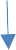 Модель негізінде оның құрылымдық екі компоненті кіреді: телекоммуникация инженері- нің іс-әрекет объектісі мен оның іс-әрекет сферасы. Іс-әрекет объектісі - бұл маманның іс- әрекеті бағытталған және іс-әрекетті детерминдеу факторы кіретін үдерістер, тақырыптар мен құбылыстар.Оның айрықша ерекшеліктерін анықтап, маманның іс-әрекетіне қандай да бір шектеулер қояды. Телекоммуникация инженерінің іс-әрекет объектісі ретінде келесі жағдайларды қа- растырамыз:а) өндірістегі технологиялық үдеріс, тарату. Телекоммуникация желілерінде ақпаратты қабылдау, өңдеу және сақтау;б) көрсетілген жүйелердің электрондық және радиотехникалық жабдықтары; в) осы жүйелер мен олардың жұмыс істеу режимдері жөнінде ақпарат түрлері.Іс-әрекет сферасы осы бейінде жинақталған маманның жалпыөндірістік функцияларымен сипатталады және өндірістік үдерісте инженердің технологиялық және ұйымдастырушылық рөлін анықтайды. Олар модельдің функционалдық компонентін құрайды, оның құрамына инженердің технологиялық, жобалық-конструкторлық, ғылыми-зерттеу және ұйымдастыру- шылық-басқарушы функциялары кіреді. Іс-әрекеттің заттық және функционалдық құрылы- мын бірге қарастыру көрсетілген бейіндегі инженердің кәсіби іс-әрекетінің негізгі түрлерін анықтайды, ал олар арқылы жалпылама кәсіптік есептерді айқындауға болады. Телекомму- никация инженерінің кәсіби іс-әрекетінің негізгі түрлеріне жатады:байланыс және телерадиохабар тарату жүйелерін қолдану;телекоммуникация объектісінің құрылысы, жинақтау және жөндеу;байланыс теориясы саласындағы зерттеулер, соның ішінде электрмагниттік толқын- дардың әр түрлі ортада таралуын зерттеу және радиоэлектрондық құралдардың электрмаг- ниттік сәйкестік шарттарын;желілер мен байланыс жүйелерін есептеу және жобалау, электрондық құрылғылар мен радиотехникалық құралдарды жасау және құрастыру;өндірістік ұжымның іс-әрекетін ұйымдастыру;Біздегі ақпараттарға жасалған талдау физиканы оқытуды қолдану мүмкін телекоммуника- ция саласындағы кәсіби іс-әрекеттің келесі ортақ міндеттерін көрсеттті:проблемалық ситуацияларды байқау және талдауға ақпаратты қабылдау және өңдеу; инженерлік шешімдерді іздеу;бақылау-өлшеу техникасының көмегімен диагностика жасау;жобалау жүйесін таңдау және негіздеу, жабдықтарды таңдау;физикалық құбылыстарды сипаттауға және оларға болжам жасау үшін модельдер құру және талдау жасау және жаңа шешімдер параметрлерін анықтау;параметрлері берілген қондырғылар;эксперименттік және теориялық зерттеулерді жүргізу, алынған нәтижелерді жалпылау және ұсыныстарды өңдеу мақсатында талдау жасау;ғылыми-техникалық құжаттамаларды құру.Әзірленген модель кәсіби іс-әрекет объектісін, саласын, түрлері мен ортақ есептерін қам- титын төрт блоктан тұрады. Бұл модель жеткілікті түрде кеңейтілген ерекше ақпаратты бере- ді, бірақ сонымен бірге оны қосымша өңдеуді және оқу-тәрбие үдерісіне енгізуде мағынасын ашуды талап етеді. Ол осы модельді ЖТОО бірінші-екінші курстарында жаратылыстану ғылымы пәндерін оқыту барысында студенттердің ҚҚҚ моделін жасау кезінде қажетті кезең ретінде қолданған жағдайда айқындала бастайды. Телекоммуникация инженерінің іс-әре- кетінің бұл моделі ақпараттық-іс-әрекеттік оқыту моделінде нақты оқу пәні деңгейінде дайындау моделін іздеу бағытын анықтауға мүмкіндік береді, яғни студенттер сәйкес кәсіби бағытталған іс-әрекетті игеріп, өздерінің кәсіби құнды қасиеттерін дамыта алады.Оқу іс-әрекетін басқару оқыту үдерісін жобалау бойынша алдын ала жұмыс істеуді талап етеді. Ақпарат инженерінің іс-әрекет моделінің мағынасын түсіну, оның ішкі байланыстарын анықтау студенттің нақты пәндерді оқу мақсаттарын тұжырымдау мәселесін шешуге мүм- кіндік береді, бұл дидактика тілінде оқу пәнінің заттық-іс-әрекет мазмұнын кәсіби іс-әре- кетінің негізгі түрлерімен, оның типтік есептерімен байланыстырады.Сонымен, нақты оқу пәні деңгейінде дайындау моделін жасау келесіні қамтиды:берілген бейіндегі инженер мен студенттердің ҚҚҚ қалыптастырушы модель мәнмәті- нінде оқытудың дидактикалық мақсаттарын жасау;студенттің іс-әрекет түрлерін анықтау, бұл ҚҚҚ мотивациялық, мазмұндық және операциялық компоненттерін қалыптастыруға мүмкіндік береді;ҚҚҚ қалыптастырудың мақсаттары мен міндеттеріне барабар даярлаудың заттық маз- мұнын анықтау;сәйкес оқыту үдерісін ұймдастыру;Кәсіби іс-әрекетке жүргізілген талдау бойынша ЖТОО кәсіби даярлау мазмұнына қатыс- ты осы іс-әрекеттің жүйе түзушу функциялары білім, іскерлік, дағды жүйесінің реттелуімен ғана шектеліп қалмайтыны жөнінде қортындыға келеміз. Олар болашақ маманның ҚҚҚ қалыптасуы және дамуының нақты кәсіби іс-әрекетке жалпы дайындық деңгейін анықтайтын арнайы ұйымдастыратын үдерістер ретінде оқу үдерісіне енуін алдын-ала анықтайды. Оқы- тудың бұл түрі оқыту нәтижелерін бағалаудың жаңа критерийлерін енгізуді, соның ішінде кәсіби құнды қасиеттерін қалыптасу деңгейін анықтауды қажет етеді.Әдебиеттер тізімі:Мажитова Л.Х. «Педагогические основы формирования профессиональных интересов учащейся молодежи»: автореферат д-р. пед.наук:13.00.0-Алматы: АГУ, 1995.-51 с.Чешев В.В. Взаимосвязь инженерной деятельности и научного знания // Вопросы философии. - 1986. №3.- С.53-60.Мажитова Л.Х. Информационно-деятельностое обучени физике в техническом университете. Вестник АУЭС. 2013. - №4. - С. 86-91.ӨЗГЕ ҰЛТ ӨКІЛДЕРІНЕ ҚАЗАҚ ТІЛІН ҮЙРЕТУ ІСІНДЕ ТІЛ ДАМЫТУ ЖҰМЫСТАРЫН ЖҮРГІЗУ ӘДІСТЕМЕСІШ.П. Қарсыбековаф.ғ.к., Ахмет Ясауи университетінің доцентіМужигова Гульназира Маулетхановна«Әл-Фараби атындағы Қазақ ұлттық университеті» КеАҚ Жоғары оқу орнына дейінгі білім беру факультеті, Жоғары оқу орнына дейінгі дайындық кафедрасының аға оқытушысыМақалада қазақ тілін оқыту әдістемесі туралы қарастырылған. Тіл дамыту жұмысында ауызекі сөйлеу мен жазба тілінің бір – бірімен байланыстылық қағидасы да басты орын алатыны, адам бір-бірімен сөйлеу тілі арқылы тікелей қарым қатынас жасайтындығы айтыл- ған. Сөйлеу тілі арқылы адам екінші бір адамның айтқан сөзін естиді, тыңдайды әрі онымен пікір алысып сөйлеседі. Адам осындай сөйлеу барысында тілдің түрлі көркемдік тілдік құралдарын пайдаланылатыны дәлелденген. Өзге ұлт өкілдеріне қазақ тілін оқыту мәселесі жан-жақты талданған. Тіл үйренушінің қазақша сөйлеуге үйретудің тиімді әдістері көрсе- тілген. Өзге ұлт дәрісханасында қазақ тілі сабағын жүргізудің әдіс-тәсілдері берілген.Кілт сөздер: коммуникация, технология, талдау, сөздік құрамы, пунктуация, сөйлеу тілі, грамматикалық құрылысы, ауызша тілдік қатынас, стилистика, синтаксистік қызмет, морфо- логиялық құрылыс.Ш.П. КарсыбековаКандидат филологических наук, доцент Университета Ахмета Ясави (Туркестан, Казахстан) e-mail: sholpan.karsybekova@ayu.edu.kzРАЗВИТИЕ ЯЗЫКОВ ПРИ ОБУЧЕНИИ КАЗАХСКОМУ ЯЗЫКУ ЛЮДЕЙ ДРУГИХ НАЦИОНАЛЬНОСТЕЙ МЕТОДЫ РАБОТЫВ статье рассмотрена методика обучения казахскому языку. Говорят, что принцип взаимосвязанности устной и письменной речи также играет ключевую роль в развитии языка и что люди напрямую общаются друг с другом посредством разговорной речи. Через речь человек слышит, слушает и общается с другим человеком. Доказано, что в такой речи человек использует различные средства художественного языка. Подробно анализируется вопрос обучения казахскому языку людей других национальностей. Есть эффективные способы научить изучающего язык говорить на казахском языке. Есть методики обучения казахскому языку в классах других национальностей.Ключевые слова: коммуникация, технология, анализ, лексика, пунктуация, речь, грамматическая струк- тура, устное общение, стилистика, синтаксическая функция, морфологическая структура.METHODS OF LANGUAGE DEVELOPMENT IN THE TEACHING OF THE KAZAKH LANGUAGE TO PEOPLE OF OTHER NATIONALITIESSh.P. KarsybekovaCandidate of Philological Sciences, Associate Professor of Ahmet Yasawi University (Turkestan, Kazakhstan)The article deals with the methods of teaching the Kazakh language. It is said that the principle of interdependence of spoken and written language also plays a key role in the development of language, and that people communicate directly with each other through spoken language. Through speech, a person hears, listens to, and communicates withanother person. It has been proven that a person uses various artistic means of language in such speech. The issue of teaching the Kazakh language to people of other nationalities is analyzed in detail. Effective methods of teaching a language learner to speak Kazakh are shown. There are methods of teaching the Kazakh language in the classrooms of other nationalities.Keywords: communication, technology, analysis, vocabulary, punctuation, speech, grammatical structure, oral communication, stylistics, syntactic function, morphological structure.Бүгінгі күні қазақ тілінің өзінің мемлекеттік биік мәртебесіне лайық деңгейде қызмет атқару қажеттілгі – заман талабынан туып отыр. Мемлекетіміздің кез келген оқу орнында қазақ тілі ана тілі және мемлекеттік тіл ретінде оқытыладыӨзге ұлт дәрісханасында қазақ тілі сабағын жүргізу мәселесімен айналысып жүрген ұс- таздар, тілшілер, ғалымдар көптеп саналады. Олардың әрқайсысы әр түрлі мәселелерді қа- растыра келіп, қазақ тілін оқыту саласының дамып жетілуіне үлес қосуда. Көптеген ға- лымдар өз зерттеулерінде өзгетілді дәрісханада оқитын шетелдік білімгерлерге тіл үйретудің өзекті мәселелерін айтып келеді. Көп жылдық тәжірибемнен анықталғаны: Мен өзімнің ең алғашқы еңбек жолымды Түркия Республикасынан келген тіл үйренуші білімгерлерге қазақ тілін үйретуден бастадым. Дәрісханаға алғаш қадам басып кірген кездегі өте қиын жағдай – тіл білмеу, өзгетілді шетелдік білімгерлер қазақ тілін білмейді, түсінбейді, оқытушы түрік тілінде сөйлей алмайды, түсінбейді. Осындай жағдайда қандай әдісті қолданған тиімді? Әрине, ым-ишара және қимыл әрекет арқылы сәлемдесу, танысу кезеңдерін өткіземіз. Ең тиімді әдісі - қимыл-әрекет. Қимылмен білімгерлерді бір-бірімен қол алыстырып, амандас- тырып таныстыру керек. Сосын түрік тілі мен қазақ тілінде қарым-қатынас жасауда қол- данылатын сөздік қорларын сөздік дәптерлеріне жаздыру керек. Бәрнеше рет сөздерді қайта- латқызып, тілін жаттықтыру керек. Сол сөздердің қалай жазылатындығына баса назар аудару керек. Өзге ұлт аудиторияларында қазақ тілін оқыту барысында білімгерлердің пікір айту, ауызша, жазбаша сауатты сөйлеу, қоғамның өзге өкілдерімен дұрыс қарым-қатынас жасау, яғни, әрбір адамға керекті коммуникативті дағдыларды қалыптастыру мәселелерін шешуге міндеттіміз. Тілді мазмұнсыз, мағынасыз меңгеру мүмкін емес. Тіл арқылы қазақ халқының тарихы, әдебиеті, мәдениеті, ұлттық салт-дәстүрі, әдет-ғұрпы, болмысы таны- лады. Өзге тілді дәрісханада оқитын Түркия Республикасынан келген тіл үйренуші студент- терге қазақ тілін жылдам меңгертудің бір жолы тіл дамыту. Мақсаты – тіл үйренушінің ауызша және жазбаша ойын грамматикалық және стилистикалық жағынан дұрыс бере білуге үйрету. Тіл дамыту, негізінен, төмендегідей төрт бағытта жүргізіледі:мәдени, әдеби сөйлеу білудің мөлшеріне үйрету, яғни орфографиялық жағын меңгерте отырып, мәнерлеп оқу дағдыларын қалыптастыру.лексикалық жұмыстар жүргізу арқылы сөздік қорын байыту.жаңа сөздер үйрету, сөздерді үйрете отырып, жаңа сөдер жасайтын формаларды мең- герту арқылы сөз бен сөздердің байланысын, сөйлем құрап үйрету.тіл үйренушінің ойын жазбаша дұрыс, сауатты жаза, әрі сөйлей білуге үйрету мақсат еті- леді [1,56-б]. Тіл дамыту жұмысының негізгі мазмұны осындай төрт мәселе айналасында қарастырылып іске асырылады. Әрбір шетелдік білімгерлердің жанында айтылуы қиын да күрделі сөздерді жазып отыратын үй жұмысы дәптері міндетті түрде болуы керек, күніне бір- неше рет қайталап, тілін жаттықтыру қажет. Бұл тілді тез меңгерудің бір жолы. Дидакти- калық қағидалар әр пәнді оқыту методикасының, соның ішінде қазақ тілін оқыту методи- касының теориялық негізі болып саналады.Қазақ тілін оқыту мен тіл дамыту сөйлеу мен ойлаудың бірлігі қағидасы арқылы жүргізі- леді. Тіл үйренуші тіл мен ойлау бір-бірімен байланыста екендігін ұғады. Тілсіз ойлаудың болмайтындығы әрбір ой тіл арқылы ғана көрінетіндігін яғни, сөйлеуді ойлаудан бөліп алу- дың мүмкін еместігін түсінеді, бір нәрсені екінші затпен салыстыру, талдау, жинақтау, қоры- тындылау, жүйелеу, белгілі затты белгісізбен салыстыру тағы да басқа түрлі ойлау әре- кеттерін үйренудің нәтижесінде ой арқылы білім жүйелерін меңгереді.Екінші мәселе – тіл үйренушілердің орфографиялық ережелерді саналы меңгеруін қа- лыптастырып, дұрыс сөйлей білуге, сауатты, қатесіз жазуға дағды беру.Сөз тіркесі, сөйлем құрауға үйрету жұмысы студенттің ойын байланыстырып айта білу- мен бірге жаза білуге дағды береді. Оқытушы сөз тіркесі және сөйлемді дұрыс құрату ар- қылы студенттің тілдік фактілерді орынды қолдана білуге, синонимдік қатарларды, сөзді таңдап қолдана білуге үйретеді. Студенттерге төмендегідей жұмыстарды орындату тиімді: сөз тіркестері арқылы сөйлемдер құрату, жай сөйлемдерді жалпылама сөйлемге айналдыру, аяқталмаған сөйлемді аяқтау, диалогты сөйлем құрату, әңгімені аяқтау, таныс та- қырыптар бойынша бір-бірінің жұмысын өздеріне тыңдату, түрлі тақырыптарға байланысты мәтіндер құрату, сөздік жұмыстарын жүргізу. Осындай бағытта жүргізілген жүйелі жұмыс- тар арқылы студент сөйлем құрауға дағдыланады. Өзге ұлт дәрісханаларында мемлекеттік тілді оқыту барысында тіл дамыту жұмыстарының орны ерекше. Әдіскер-ғалым Ф.Оразбаева [2,89-б] «Тілдік қатынас теориясы және әдістемесі» еңбегінде тілдік қатынасты, оның түр- лерін, ұстанымдарын қарастырады.Тілдік қатынас пен қатысымдық әдіске байланысты көптеген терминдер ұсынып,олардың мән-мағынасын түсіндіреді.Жоғары оқу орындарының өзге тілді дәрісханаларда қазақ тілін дамыта оқытуда студент- тердің жеке қабілеттерін ескеру басты орында болады. Дамыта оқыту әдістемесі бойынша оқытушы әрбір студентпен тікелей қарым-қатынас арқылы тілдік, ойлау қабілеттерінің ша- масын айқындайды. Дамыта оқыту - бұл дәстүрлік білім беруге қарама-қарсы әдіс. Дәстүрлі оқыту оқытушының жеке түсіндіруі, қойылған сұрақтарға жауап беруі, студенттердің үлгі бойынша жаттығу жұмыстарын орындауы, дайын білім алуға негізделсе, дамыта оқыту студенттерге сұрақ қоя білуге және олардың көзқарастарымен санасатын, жалпы пікірлесе отырып қорытынды шығаруға, жалпы ойлауын, танымын дамытуға бағытталған оқыту түрі. Оқытушы студенттердің жеке қабілеттерін ескере отырып олардың арнайы қабілеттерін (тілдік) дамытуға күшін салады. Әрбір білімгерлердің ойлау қабілеті, білім деңгейі әртүрлі, бірі айтылған ойды тез қабылдайды, бірі кеш қабылдайды,сондықтан әр білімгердің дең- гейіне қарай жұмыс жасауды қажет етеді. Қазақша сөйлеу дағдыларын қалыптастыру үш түрлі мәселеге тікелей қатысты: біріншіден - оқытудың мақсаты (тіл үйренушілерге қазақша дұрыс сөйлеу нормаларын үйрету, қазақ тілін өмірде іс жүзінде қолдана білу, қазақша тіл- десімді іс жүзіне асыру), екіншіден - оқытудың мазмұны (тілді үйрету үшін қандай мәселе- лерге басты назар аудару керек, нені оқыту керек (тілді үйрету керек пе, әлде сөз бен сөй- лемді үйрету керек пе) соларды анықтау), үшіншіден - оқытудың кезеңдері (тілді үйрету ба- рысында оқытушы мен оқушының орындайтын жұмыс уақытының өлшемдері мен ерекше- ліктері) [3,11-б]. Қазақ тілін үйретуге қатысты сабақта жүргізілетін кезеңдер: дайындық кезеңі, кіріспелік кезең, жаттықтыру кезеңі, игерімдік кезең, тұжырымдық кезең, яғни жаңа сабақ бастамас бұрын білімгерлерге жаңа сабақтың тақырыбы аясында бірнеше сұрақтар беру арқылы өз пікірлерін ортаға салып, талқылау қажет.Өзге тілді дәрісханаларда тіл дамыту жұмысын ұйымдастырудың негізгі мақсаты – сту- денттің ауызша және жазбаша ойын грамматикалық және стилистикалық жағынан дұрыс бере білуге үйрету. Тіл дамыту төрт бағытта жүргізіледі:мәдени, әдеби сөйлей білудің мөлшеріне үйрету, орфографиялық дағдыны меңгерте отырып, студентке мәнерлеп оқу дағдыларын қалыптастыру.лексикалық жұмыстар жүргізу арқылы оқушының сөздік қорын байыту. Тілдің лексика және фразеология бөлімдерінен кеңірек түсінік беру.жаңа сөздер үйрету, сөздерді үйрете отырып, жаңа сөдер жасайтын формаларды мең- герту арқылы сөз бен сөздердің байланысын, сөйлем құрап үйрету. Сөйлемнің құрылысын білдіру арқылы синтаксистік лексикадан мәлімет беру. Сабақты жүргізу кезінде көбінесе ойын түрлерін қолдана отырып, өз бетінше сөйлеуге, қаншалықты жаңа сөздерді меңгер- гендігіне баса назар аудару керек.оқушының ойын жазбаша дұрыс, сауатты жаза, әрі сөйлей білуге үйрету мақсат етіледі. [4,10-б] Міне, тіл дамыту жұмысының негізгі мазмұны осындай төрт мәселе айналасындақарастырылып іске асырылады. Тілсіз ойлаудың болмайтындығы әрбір ой тіл арқылы ғана көрінетіндігін, сөйлеуді ойлаудан бөліп алудың мүмкін еместігін түсінеді. Бұл қағида ар- қылы студенттің ойлау әрекетін дамыта отырып, түрлі ой қортындыларын жасай білу дағды- лары қалыптастырылады. Бір нәрсені екінші затпен салыстыру, талдау, жинақтау, қоры- тындылау, жүйелеу, белгілі затты белгісіз затпен салыстыру, басқа түрлі ойлау әрекеттерін үйренудің нәтижесінде ой арқылы білім жүйелерін жылдам меңгеретіндін тәжірибе бары- сында байқадық. Дамыта оқыту - студенттерге сұрақ қоя білуге және олардың көзқараста- рымен санасатын, жалпы пікірлесе отырып қорытынды шығаруға, жалпы ойлауын, танымын дамытуға бағытталған оқыту түрі. Оқытушы студенттердің жеке қабілеттерін ескере отырып, олардың арнайы тілдік қабілеттерін дамытуға күшін салады. Тілдік қабілеті төмен немесе нашар дамыған студенттермен тікелей диалогтік қарым-қатынас жасауға, пікірталасқа қатыстыруға, көркем-әдебиет шығармаларын оқып талдауға үлкен күш салынады. Сөйлеуге үйретуде жүргізілетін жұмыстардың түрлерін айқындау ұстанымы дамыта оқытудың сапалы болуын қамтамасыз етеді. Себебі студенттерге тілді меңгертуде қандай жұмыстар мен тапсырмалар орындау керектігін оқытушы алдын ала белгілеп алуы керек. Жұмыс түрлерін айқындау ұстанымы оқытушының жан-жақты ізденуін, алдына нақтылы міндет қоя отырып әр сабақтың мақсатын айқындап алуын талап етеді [5,14-б]. Тіл үйрету барысында оқыту- шыға еркіндік береді, белгілі бір мақсатқа орай оқытушы жұмыстың түрлері мен талабын студенттің жеке басының қажеттілігіне сай жетелдіріп не азайтып отыруына болады.Өзге тілді дәрісханаларда оқитын түркиялық студенттерге тілді оқытып үйретуде ең қажетті әдіс – қатысымдық әдіс. Қатысымдық әдіс арқылы белгілі бір тіл туралы білім берілмейді, белгілі бір тілдің өзін қалай қолдану керектігі жөнінде оқытылады, сол тілде сөйлеу мәнері үйретіледі. Қатысымдық әдіс дегеніміз – студент пен оқытушының тікелей қарым-қатынасы арқылы жүзеге асатын, белгілі бір тілде сөйлеу мәнерін қалыптастыратын, тілдік қатынас және әдістемелік категорияларына тән басты белгілер мен принциптердің жүйесінен тұратын, тіл үйретудің тиімді жолдарын тоғыстыра келіп, бір өзекке бағын- дыратын оқыту әдісінің түрі. Кейбір білімгерлердің қазақ тілінің төл дыбыстарын айтуда қиындық туады, ондай жағдайда уақытпен санаспай қиын сөздерді бірнеше рет қайта- латқызып айтқызу қажет. Қатысымдық әдіс арқылы қазақ тілін үйрету студенттердің қазақша сөйлеу дағдысын қалыптастыру ерекшеліктеріне байланысты. Қазақ тілін үйретуге қатысты сабақта жүргізілетін кезеңдер: дайындық кезеңі, кіріспелік кезең, жаттықтыру кезеңі, иге- рімдік кезең, тұжырымдық кезең [6,16]. Сондықтан, әр сабақта қай студенттің нені білетінін және соған көмектесу үшін не істеу керектігін анықтап, есеп жүргізген жөн. Сонда әр сту- дентке жекелей қандай тапсырма беру керек, кіммен қандай жұмыс жүргізу қажет екендігін шатастырмай білесің, бұл әдіс қабылдау қасиеті төмен студенттерге көп көмек береді. Студенттің жіберген қатесін дәптерге жазып, оның себебін анықтағаннан кейін, сол қатесін екінші рет қайталамау үшін соған сәйкес қосымша жұмыс ұйымдастыру қажет. Мысалы: оқуға, жазуға үйрету барысында олар жеке әріптерді, дыбыстарды жаттайды да, олардың әрқайсысының мәніне көңіл бөлмейді, сөздерді дұрыс байланыстырып оқып, жаза алмайды. Сондықтан әрбір сөздің айтылуы мен жазылуын салыстырып, сөзді буынға, буынды дыбысқа бөліп немесе керісінше дыбыстардын буын, буыннан сөз құрыстыруы арқылы үйретсе, сол сөзді студенттер дұрыс жазып оқиды және есінде ұзақ сақтайды. [7,16-б]Өзге ұлт өкілдеріне қазақ тілін үйрену әр сабақта жаңа сөздерді құрғақ жаттау емес, сол сөздердің мағынасын саналы түрде ұғынып, ауызша және жазбаша қолдана білу керек. Үй- реткен жаңа сөздерді студенттер ұмытып қалмау үшін жаттығудың мынандай түрлерін орындатқан пайдалы: жаңа сөздерді оқыту, қиын сөздерді хормен оқыту немесе үнтаспаға жазып қайталап тыңдату, жаңа сөзді сөз тіркесі, сөйлем ішінде оқыту, ауызша сұрақ-жауапты қолдану, сол сөздерді қолданып, сурет боыйнша сөйлем құрату.Жазылым – тілдік тұлғалардың графикалық, фонемалық жүйесіне негізделген, лингвис- тикалық, психологиялық, физиологиялық, әдістемелік ерекшеліктерге қатысты тілдік мате- риалдың мазмұны мен формасын бірдей қамтитын, адамдардың ұзақ мерзімдегі қарым-қаты-насына мүмкіндік жасайтын күрделі тарихи әрекет. Шетелдік білімгерлерге қазақ тілінің төл дыбыстарын жазу көп қиындық тудырады. Сондықтан, әрқайсысының жазу дәптерлеріне үй тапсырмасына жазуда қиындық тудыратын әріптерді бірнеше рет қайталап жазып, қолын жаттықтыруға үйрету керек. Жазылым, біріншіден, әріптің, сөздің графикалық таңбасы арқылы іске асады; екіншіден, бұл графикалық таңбалар белгілі бір фонемалық, мағыналық қасиетке ие болады; үшіншіден, жазылым құбылысында сөйлесім әрекетінің барлық түрі қатысады; төртіншіден, жазу үстінде тіл үйренуші адам сөйлемнің мазмұн-мағынасына ғана емес, формасына да көңіл аударуға мәжбүр болады; бесіншіден, жазылым қағаз бетіне түскен материалдың түсінікті, жүйелі болуына тікелей байланысты жүзеге асады. Оқытушы тіл білімі салаларының әр түріне негіз етіп алынатын сызбаларды басшылыққа ала отырып, тілдік анықтамаларды студенттің ұғымына сай, түсінігіне жеңіл дәлелдемелер түрінде қатесіз жазбаша  ұсынады.  Тілдік материалдарды толық  жазылым  бойынша  сатылай  кешендіталдауда сөйлеу іс-әрекетінің түрлері былай орналасады: жазылым 🡒 тыңдалым 🡒 оқылым🡒 сөйлесім. Бұл – талдаудың алғашқы да негізгі тірегі. Себебі мұнан кейінгі талдау деңгей-лері сауатты жазу, сауатты айту, үйренген жүйесін сауатты жеткізуде осы бастапқы деңгейгежүгініп отырады. Өзгетілді дәрісханада оқитын тіл үйренушілер көбінесе өздеріне сөздік дәптерлерін арнап, жаңа сөздерді қағазға түсіріп, жаттап, күнделікті сөйлеу кезінде пай- далану арқылы да тілді тез меңгереді. Тәжірибе барысында анық байқалған жағдай бастап- қыда оқытушы жазылым бойынша талдаудың бір сөзін, сөз тіркесін немесе сөйлемді қате қолданса, студент санасынан оны қанша өшіремін деп түрлі әрекеттер жасағанымен, оның ешбірі жүзеге аспайтындығы анықталды.Сондықтан оқытушы талдаудың үлгісін студенттерге ұсынарда жазғанын алдын ала бірнеше рет оқып, ауызша айтып, талдаудың ең сауатты нұсқасын өзі санасында тұрақтан- дыру қажет. Тілді жылдам меңгеру барысында қарапайым деңгейде жазылған мәтіндерді қолдану да маңызды. Бірінші деңгейде студент:Сауатты жазып, оқып, айтуға дағдыланады;Тіл білімінің әр саласынан өтілген материалдарды жүйелі түрде түсініп, ғылыми тілде баяндауға машықтанады;Сөйлеу мәнері белгілі жүйеге түсіп, әуезді сөйлеуге үйренеді;Өзі талдап тұрған сөздің құрамын, құрылысын, буынын, дыбыстардың өзіндік ерек- шелігін дұрыс ажыратып, жолдастарына, мұғалімге нанымды түрде жеткізуге бейімделеді;Тыңдаушы студенттер де назар қойып, жолдасының жауабын мұқият тыңдауға дағ- дыланады.Айтылым, яғни сөйлеу, негізінен, бір адамға тән әрекеттер болғанымен, тілдік қатынаста екіжақты байланыстың болуын қажет етеді. Адам өз ойын екінші біреуге жеткізу үшін айтады, сол үшін сыртқа шығарады” [8, 71-б] деп көрсеткендей, өзге тілді дәрісханада оқи- тын тіл үйренушілерге ең қиындық тудыратын жәйттерді басты негізге алу дәріс беретін оқытушының назарында болуы тиіс. Түркі дүниесінен және Түркия Республикасынан келген тіл үйренушілерге көп жылдардан бері дәріс беріп келемін, ең алғаш дәрісханаға кірген оқытушы егер тіл білмесе, онда өте келеңсіз жәйттерді кездестіресіз, себебі оқытушы – тіл үйренуші, тіл үйренуші – оқытушы арасында ешқандай қарым-қатынас туындамайды. Дәріс- ханада үнсіздік туады. Өйткені, қарым-қатынас жасау үшін тіл білу қажет. Мұндай жағдайда, ым-ишараны, қимыл-әрекетті пайдалану көп көмек болады. Партада отырған барлық тіл үйренушілермен екі қолдап амандасып, сәлемдесіп шығамын. Сосын тыңдаушы тіл үйре- нушілер менің іс-әрекетімнен-ақ сәлемдесу керектігін түсіне қояды. Содан қазақ тілінде«сәлеметсіз бе?» деген сөзді үйреніп, дәптерге жазамыз. Ары қарай өзімнің аты-жөнімді ай- тып, оқушылармен танысамын, ары қарай рет-ретімен өздерінің аты-жөндерін сұрап таны- самын. Шығатын нәтиже: тек қана қарым-қатынас жасау арқылы ғана тілді оңай әрі тез үйренуге болатындығын тәжірибе анықтап көрсетіп берді. Екінші нұсқа, тіл білмейтін өзге ұлт өкілдерін сөйлеу тілі жаңа шыға бастаған екі-үш жасар бүлдіршіндермен бірге сөйлетіп,бірге қыдыртып, әліпбиді үйретсе, жылдам қабылдап, санасына ұғып алады. Олай болса, тілді үйрену барлық түрлі жағдаяттарда әртүрлі тәсілдермен де атқарылады екен.Дұрыс баяндауға қажет толық үлгісі, сөйлем құрылысы алдыңғы сатыда толық қамтылып, үйретілген. Сондықтан студент кез келген сөзді көрсетілген жүйе бойынша баяндауға ма- шықтанады. Сондай-ақ алдыңғы деңгейде де, бұл деңгейде және кейінгі деңгейлерде де тың- далым үнемі жүзеге асырылып отырады. Тыңдалым арқылы баяндаушы оқушының жауабын сыныптағы барлық студент мұқият тыңдайды, талдау барысында жіберілген кемшілікті бай- қайды, оны түзетуге әрекет жасайды. Тыңдалымды дұрыс жолға қою арқылы мұғалім оқу- шыны мұқият тыңдауға, тез шешім қабылдауға, дұрыс жауапты іркіліссіз айтуға баулиды. Осы арқылы оқушыларды бірте-бірте іскерлік қарым-қатынасқа баулиды.Тыңдалым жайлы ғалымның пікіріне жүгінсек: “Тыңдалымды жете меңгеру үшін қойы- латын алғы шарттар:Тыңдауға ұсынылатын мәтінде әңгімеде, пікірде айтылатын басты ой түсінуге жеңіл болу керек.Үннің ырғағы мен әуені дұрыс естілуі қажет.Тілді жақсы үйрену үшін тыңдалым бірінші сабақтан бастап, үздіксіз жүргізілуі тиіс.Оқушының тілге қатысты білімі мен дайындығы ескерілген жөн.Тыңдалымға қатысты жұмыстардың бәрі бақылауға алынған дұрыс” [9, 68-б.] деген пікірді басты назарға ұстана отырып, тіл үйренушілермен түрлі сөйлеу жағдаяттарын да пайдалану ең маңызды рөл атқарады. Қазақ тілін мүлдем білмейтін өзге ұлт өкілдеріне жүр- гізген мынадай бір көріністі айтып өтсем: жиырма-жиырма бес оқушылар арасына әртүрлі түсті бір құшақ гүл топтамасын алып кіріп, ортаға үстел үстіне қойып қоялық. Содан, ең алғаш өзім: - Мен гүлді өте ұнатамын, гүл шоқтары қандай түстерден екен т.б. сұрақтарды айта бастағанан тіл үйренушілер де өз пікірлерін айта бастайды. Олай болса, тілді тез меңгеру үшін ең алдымен әріптерді жаттаудан да сөйлеп, қарым-қатынас жасау маңыздырақ.Дәстүрлі оқыту жүйесінде тыңдалым көбіне жауап беруші студент пен оқытушының арасында жүзеге асып, біржақты қызмет атқарады. Онда тыңдалым туралы мынадай түсінік қалыптасқан: оқушының жауабы баға алу үшін өзіне қажет те, мұғалімге оқушыны бағалау үшін қажет. Сондықтан сыныптағы оқушылар сырттай қарағанда оқушының жауабын мұ- қият тыңдап отырған сияқты, ал шын мәнінде іштей ол басқа бір ойдың жетегінде отыруы мүмкін. Ал сатылай кешенді талдау технологиясында талдау жүйесі барлық оқушыға түсінікті және кез келген уақытта оқытушының тыңдаушы оқушылардан талдаудың белгілі бір сатысын жалғастырып жіберуді сұрап қалуы мүмкін, сол үшін де тыңдаушы оқушылар жауап беруге дайын отыруға дағдыланған. Сондықтан сатылай кешенді талдау техноло- гиясында тілдік қатынастың тыңдалым әрекеті ерекше орын алады. Соңғы кездері мұғалім- дер тәжірибесінде талдау үлгісін үнтаспаға жазып тыңдату немесе компьютер арқылы талдауды дауыстап талдап отырып жазу жиі қолдануда. Мұның нәтижесі жоғары. Мұғалім немесе сыныптағы өте жақсы талдайтын оқушы дауыстап талдап әрі компьютерге жазып отырады, қалған оқушылар да іштей дауыстап талдап, компьютерге жазып отырады. Мұнда екі жақты үрдіс бірдей жүзеге асады. Оқушылар тыңдайды әрі олардың компьютермен жұ- мыс істеу машығы артады. Әрине, компьютерге жазу оңай емес. Онда түрлі сызбалар, таңба- лар (символдар) қолданылады. Оқушылар оларды түрлі бағдарламаларға (программаларға) кіру арқылы іздеп, қажетті орынға дұрыс қоюды үйренеді. Мұнда компьютер көрнекі құрал ретінде емес, оқу құралы тұрғысынан пайдаланылып, оқушылардың пәнге деген қызығу- шылығын арттырып, оқу үрдісін тиімді ұйымдастыруды мақсат етеді.Қорыта айтқанда, өзгетілді дәрісханаларда қазақ тілін үйретудің тиімді жолдары:студенттерге өз беттерінше іздену тапсырмаларын орындату арқылы оларды өз беттері- мен жұмыс жасай білулеріне дағдыландыру;белгілі түсініктен жаңалықты көруге тәрбиелеу мақсатында шығармашылық тапсырма- ларды орындату. Сабақ үрдісінде тірек белгілерін қолдану оқытушыдан шығармашылық із- деністі, іскерлікті, шеберлікті, эстетикалық талғамды, психологиялық үйлесімділікті қажетете отырып, өз пәніне деген қызығушылығын арттырса, оқушының өз бетімен іздену, ауызекі сөйлеу тілін дамыту, есте сақтау қабілетін арттыру, тұжырымдап топшылау дағдыларын қалыптастыру сияқты, бірқатар іскерлік мүмкіндіктері деңгейлерін арттыруға көмектеседі. [10,74-бб] Өзгетілді дәрісханада оқитын шетелдік білімгерлерге мемлекеттік тіл қазақ тілін оқытып үйрету, аса көп шыдамдылық пен сабырлылықты, талмай еңбек етуді қажет етеді.Пайдаланылған әдебиеттер:Исабаев Ә. Қазақ тілін оқытудың дидактикалық негіздері. – Алматы: Қазақ университеті, 1993. – 159 б.Оразбаева Ф.Ш. Тілдік қатынас: теориясы және әдістемесі. - Алматы: РБК, 2000. – 207 б.Оразахынова Н.А. т.б. Сатылай комплексті талдау (фонетика, сөзжасам, морфология, лексика, синтак- сис). Оқу құралы. – Алматы: Телеарна, 2006. – 302 б.Әбілқаев Ә., Құлмағамбетова Б. Қазақ тілін оқыту. - Алматы,1984Әлімжанова Д., Маманов Ы. Қазақ тілін оқыту методикасы.- Алматы,1991Әміров Р. Бірінші сыныпта оқушылардың тілін дамыту үшін істелетін жұмыстар.-Алматы,1967Абдразахова Ф.Ж. Қазақ тілін шетелдік студенттерге жазылым әрекеті арқылы үйрету әдістемесі (жоғары оқу орындарының филология фак.): пед.ғыл.канд. авторефераты, Алматы, 2003Қадашева Қ. Жаңаша жаңғыртып оқытудың ғылыми әдiстемелiк негiздерi: өзгетiлдi дәрiсханалардағы қазақ тiлi: Пед. ғыл. док. … дисс. – Алматы, 2001.Мұратбекова А.М. Қазақ тілінің кәсіби лексикасын жазылым әрекеті арқылы оқыту әдістемесі (тарих мамандығы үлгісінде): пед.ғыл.канд. авторефераты, Алматы, 2003Әміров Р. Оқушылардың тілін дамыту үшін істелетін жұмыстар.-Алматы,1967.ReferencesÏsabaev. Kazakh principiis lingua doctrina. - Almaty: Kazakh University,1993,-159 p.Orazbaeva F.Ş. Lingua Access: et doctrina methodologia. Almaty: RBC, 2000. -207 p.Orazaxınova etc. Integrated recta linea analysis (phonetics, verbum formation, Insecta, vocabula usurpem). Textbook. Almaty, TV, 2006. - CCCII p.Äbilqaev A., B. Kulmagambetova. Kazakh lingua disciplina permanent. - Almaty, 5. D. Alimzhanova victimam, s. Kazakh lingua doctrina metodïkası.- Almaty,R. Amirov Nam per primum genus of development in lingua alumni jumıstar. Almaty, 1967.Abdrazaxova F.J. Kazakh linguae, modi docendi aliena instituta studiorum superiorum educationem alumni conatus per subscriptionem (re philologica.): Ped.ğıl.kand. Abstracte Almaty,.2003.Qadaşeva. Mutatio ex doctrina novae scientiae eiusque viae Domini: därisxanalardağı Kazakh lingua, ped. Scripsi. docking.	naug. - Almaty, MMI.2008.AM Muratbekova Modi docendi Kazakh linguae vocabula amet operatio per subscriptionem (historical) ped.ğıl.kand in forma eum. Abstracte Almaty,.2003.R. Amirov Nam bonum alumni 'lingua progressionem jumıstar. Almaty, 1967.КЕЙС-СТАДИ (CASE-STUDY) ӘДІСІН БІЛІМ БЕРУ ҮРДІСІНДЕ ТИІМДІ ҚОЛДАНУҚожахметова Оралсын ЖолдасбаевнаТалдықорған қаласы, №15 мектепБілім игерудің маңыздылығы күн өткен сайын артқандығын байқап отырмыз. Соған орай бұл саланың дамуы да, түрлі әдіс тәсілдердің пайда болып жатқаны да заңды құбылыс. Қазіргі ақпаратты ресурстардың дамыған кезеңінде білім беру саласында да ізденістердің, зерттеулердің ұтымыды тәжірибесін өзімізге іріктеп алуға мүмкіндіктер туып отыр. Бәсекеге қабілетті инновациялық тәсілдердің түрлері көп, әрі олардың тиімділігі мен пайдасын екшеп алу да бүгінгі заманның талабы. Сондай тәсілдердің бірі кейс стади әдісі. Бұл әдісті білім беруде қолдануда ұтымдылықты байқап отырмыз. Кейістерді қолдану әдісі алғаш рет ХХ ғасырдың бас кезінде Еуропа университеттерінде құқықтану және медицина пәндері бойын- ша шәкірттерді үйретуде қолдана бастаған екен. Бұл кезде кейс-стади құқықтық немесе медициналық практикада орын алған оқиғаларды зерттеу тәсілі ретінде танылып, оның негізін білім алушылардың өзіндік жұмыстары құрады. Практикалық оқиғаны зерттеу үшіншәкірттер көптеген теориялық мағлұматтарды қарастыруға мәжбүр болды. 1910 жылы аме- рикандық профессор Копленд нақты ситуацияларды талдауда пікірталасты бизнеске оқыту әдісі ретінде қолдана бастайды. Ал, бизнес пәндері бойынша оқудың негізгі әдісіне кейс стади тек 1920 жылдарда Гарвад университетінің (АҚШ) Бизнес мектебінде ғана айналған. Кейстердің бірінші жинағы 1921 жылы «The Case Vethod at the Harvard BusinessSchool» де- ген атпен осы университетте жарыққа шыққан.Бүгінгі күні кейс-стадидің екі негізгі мектебі қалыптасқан: америкалық (Гарвард мектебі) және батыс еуропалық (Манчестер мектебі). Олардың айырмашылығы көлемі мен дұрыс шешім келтіру тұрғысында ғана.а) американдық кейстер шешімдері бірнешеу болады;б) гарвардтық кейстер бір ғана дұрыс шешім табуды талап етеді.Еуропалық кейстердің бірнешеу болып, сан қилы шешімдер ұсынуы: мұндағы ең басты мәселе - шәкірттердің өз шешімдері мен көзқарастарын теориялық тұрғыдан негіздеп, олар- ды дәлелдеп және қорғап шығуы; еуропалық кейстерде оқытушы көзқарастардың сан алуан- дығын және пікірталастардың өрбуін қолдап отырады, алайда ол оқушыларды кейстердің дұрыс шешіміне қарай жетелемейді. Кейстердің жан- жақты анықтамасы 1954 жылы шыққан Гарвард бизнес мектебінің басылымында келтірілген: «Ұстаз бен шәкірттердің арасындағы мәселелер немесе ситуациялары бойынша пікірталастарға қатынасатын оқу\оқыту әдісі. Оқы- тудың өзекті проблемаларының мысалы ретінде ситуациялар жазба түрде келтіріледі. Шә- кірттердің оларды өзіндік тұрғыдан зерттеп, қарастырады. Білім алушылардың бұл жұмысы болашақта оқытушының басқаруымен аудиторияда бірлесе талқыланып, пікір таластырудың негізі болады. Сонымен, касе-студи әдісі арнайы дайындалған оқу материалдары мен бұл материалдарды оқу процесінде қолданудың арнайы технологиясынан тұрады».Кейс-стадидің басты қағидасы «Ақиқатты іздену ақиқаттың өзінен де маңызды» деп тұжырымдауға болады, өйткені бұл әдіс оқу/үйрену/ іздену процесі ретінде қарастырады: оның негізін проблема шешу деп танып, талқылау мен пікірталасты, шешім қабылдауды оның басты құралдары қатарына жатқызады.Кейс-стади әртүрлі әдістер мен тәсілдерді біртұтас күрделі жүйеге біріктіреді. Олардың қатарына мынандай бірлескен жұмыс тәсілдерін жатқызуға болады: ой қозғау/модельдеу/ пікірталас/ талқылау мен жүйелі талдау/іскерлік және рөлдік ойындар/ тәжірибе жасау/проб- лемалық әдіс/ жазу тәсілдері.Сонымен, бұл әдіс таңдау жасау мен шешім қабылдау дағдыларын қалыптастыратын тиімді әдіс. Оны нақты ситуацияларды (жағдаяттарды) практикалық тұрғыдан талдау мен оларды өмірде кезігетін түрінде қайталауға, «ойнап» шығуға негізделеді. Сол себепті де кейс-стадиді «нақты оқу ситуациялар әдісі» деп те атайды. Ағылшын тілінен ауырғанда«кейс» сөзі «жағдай», «оқиға» дегенді білдіреді.Кейс- стади мақсаты: мынандай әрекеттерге жұмылдыру:Кез- келген теориялық мәлімет пен ақпаратты талдау; Негізгі проблемаларды айқындау;Проблемаларды шешудің әртүрлі балама жолдарын табу; Сараптау арқылы олардың ішінен ең тиімдісін таңдау; Өз іс әрсекеттерін жоспарлау;Кейс-стади практикалық мәселелерді жан-жақты қарастыру арқылы пәннің теориялық мазмұнын толықтырады. Кейс-стади әдісі көмегімен пәннің теориядық мазмұнын толық- тырады. Бұл кезеңде оқытушы білім алушының жаңа мағлұмат бойынша ойланып, ол жө- нінде өзара пікіралмасу мен талқылауды ұйымдастырады. Шәкірттер осы сабақты білгендері мен үйренгенін тұжырымдайды, олардың қолданысы туралы пікірлесіп, проблема шешуде қолданылады.Бұл әдісті әр ғылымның саласын меңгеруде түрліше икемдеп пайдалануға болатынын айтқымыз келеді. Кез келген ғылымның теориялық мәліметтерін игеріп, талдап, негізгі проблемасын айқындап, солардың ең тиімді, пайдалы бағытын алып, жоспар құруда, солсаланы тереңдеп игеруде өте пайдалы деп есептейміз. Жаңа педагогикалық тәжірибе та- нымдық және практикалық іс әрекет бар жерде, нәтижелі білім сапасы да бары анық. Бүгінгі қоғам жағдайында терең білімді, ой өрісі, рухани адамгершілігі, танымдық қабілеті жетілген, ұдайы шығармашылық ізденісте жүретін жастарды тәрбиелеу білім беру жүйесінің негізгі мәселесі. Бұл ғасырлар бойы азамзат жинаған тәжірибені жастарға жеткізетін педагоктардың алдына қойылатын талап деңгейлерін айқындап алуды қажет етеді.Педагок қоғамның болашағын жасаушы. Мемлекеттің дүниежүзілік деңгейде беделінің биік болуы педагок еңбегінің көрінісі, сондықтан да педагогикалық үрдістің жоғары дәрежеде болуы педагоктың теориялық және практикалық әдістердің және дүниетанымдық мәдениетін қалыптастыру көкейтесті мәселелердің біріне айналған.1111Оқытудың интерактивті әдісі ретінде кейс ,білім алушы тарапынан қолдау табуда: олар мұнда оқу материалының теориялық ережелерін меңгеру мен практикалық игеруді қамтамасыз ететін ойынды көреді. Сонымен қатар, жағдайды анализ жасау студенттердің кәсіби жетілуіне өте күшті әсер етеді, олардың есеюіне әкеледі, олардың сабаққа деген қызығушылғы мен оң көзқарасын қалыптастырады.Кейс-әдісі оқытушының ойлау бейнесі ретінде көрініс табады, оның басқаша ойлау мен әрекет жасауына, өз шығармашылық күш-жігерін жаңартуға әсер ететін ерекше парадиг- масы. Бұл жерде негізгі мәселелер оқу барысын кең түрде демократияландыру мен түр- лендіру, оқытушылардың еркіндігі, олардың прогрессивті ойлау стилін, педагогикалық қызметінің этикасы мен мотивациясын қалыптастыру ретінде көрініс табады.Кейс өз тұрғысында кейбір рөльдік жүйе ретіндегі көрініске ие болып табылады. Роль деп белгілі әлеуметтік позицияда тұрған адамдарға қойылатын талаптар жиынтығын айтамыз. Кейстегі рольдердің жоғары концентрациясы кейс-әдісін оның шеттетілетін рольдік форма- сына айналуына әкеліп-соғады-оқытудың ойын әдісі, яғни, ол ойын өзіне интеллектуальды жетілудің нәзік технологиясы бақылаудың тотальды жүйесін жинақтайды. Кейстегі әсерлер жазбаша түрде болуы ықтимал. Бұл жағдайда оларды дұрыс ойластыруымыз қажет (алы- натын нәтижесі, тиімділігі). Немесе олар мәселені шешу тәсілі ретінде ұсынылуға тиіс. Қалай болғанда да практикалық әсер ету моделін түзу оқушылардың кәсіби сппасын қалыптасты- рудың тиімді құралы түрінде көрініс табады. Кейс әдісінің білім беру жүйесіндегі орны біркелкі емес. Ол брлық кәсіп өкілдерінің кейбіреулерінде басым болуға тиіс сапаларды қалыптастыруға көмектеседі. Осыдан келіп кейс-әдістің стратегиялық даму қағмдаларын құрастыруға және оқытуға ендіруге болады. Ол қағидалар төмендегідей: Біріншіден , кейс- әдісті қазіргі нарық мамандықтарына, оның ішінде менеджер, экономист, әлеуметтанушы, маркетолог, брокер және т.б мамандықтарға оқытуға тезірек ендіру қажкт. Оларда ситуация- лық білім және ситуациялық қызмет басым. Шын мәнінде, кейс-әдісі бұл мамандықтарға қандай да бір қозғалтқыш болып табылады, стандартты емесжағдайларда нәтижелі әсер етуге қабілетті. Екіншіден, ол ересектерге білім беруде, олардың білімін жетілдіруде ерекше тиім- ді, ситуативтілік арқылы бар білім жүйесін жаңасына жеңіл ендіреді. Бұл әдіс ересектердің дайындық түрі мен деңгейіне, оның мотивациясына, білімді тез жетілдіру мен жаңарту әдісіне көбірек сәйкес келеді. Ересектерге әруқытта пән бойынша кейбір білім деңгейі әруақытта бар, ол белгілі әдіснамалық парадигманы, ойлаудың қалыптасқан тәсілдерін және әдістерін меңгерген. Оның бойында қалыптасқан біраз құндылықтар жүйесі , мінез стан- дарттары және т.б. бар. Бір жағынан, ересектермен оқу жұмысы өскелең жастарды оқыт- қаннан әлдеқайда жеңіл, өйткені бұл оқыту басынан басталған жоқ. Екінші жағынан, ойлау консерватизмі мен өзгерісі келмейтіннегитивті көрініс орын алуы ықтимал. Сондықтан, оқытушы кейсологтың алдына қойылатын бірінші міндет, догматтар мен амбицияларды жоюға бағытталуы, сонан соң өз тұлғасын прогрессивті өзгертуді алдымен қалауы, соңынан соған ұмтылуы болмақ. Жастар аудиториясында жеңіл жетістікке қол жеткізуге болатын нәрселер, ересектер аудиториясында қосымша , кей жағдайда ерекше күш жұмсаумен жүзеге асырылады. Үшіншіден, кейс-әдіс оқытудың басқа әдістермен, соның ішінде дәстүрлі түр- лерімен де органикалық үйлесімде қолданылуы тиіс, өйткені, бұл студенттер бойындаміндеттті, нормативті білімді қалыптастырады. Ситуативті оқыту болса динамикалық ситуа- ция жағдайында білімді іздену мен пайдалануға үйретеді, иілгіштік пен ойлау диалек- калығын жетілдіред  Мұнда шектен тыс пайдалану болашақ маманды қажетті нормативті«қаңқасыз қалуға ұрындырады. Оның барлық білімі көптеген ситуацияларды білуге шо- ғырланады да, онда ешқандай әдіснамалық қағидалар мен жүйелер болмайды. Оның мең- гергені өзі кездескен ситуацияларды ойластырумен шектеледі де, жаңа ситуацияларға кез- дескенде «рулсіз және желдеткішсіз» қалып қояды. Төртіншіден, оның қолданылуы әдісте- мелік, ақпараттық, ұйымдастырушылық, және педагогикалық тұрғыдан негізделген жәнет қамтамасыз етілген болуы тиіс. Бұл қамтамасыз ету ЖОО оқу-тәрбие үрдісін ұйымдастыру деңгейінде де қажет. Мамандықтарды, оқу пәндерін және олардың тарауларын оқытуда кейс- әдісін қолдану дәстүрлі әдіспен салыстырғанда аса үлкен тиімділік беретінін өте алдын ала анық диагностикалау және эксперттік бағалау қажет. Бұл әдіс әдістемелік семинарда пікірталас негізі, оқытушылардың озық педагогикалық тәжірибе өзегі болып, оқытушылар білімін жетілдіру мақсатында көрініс табуы тиіс. Кейстердің бұл функционалды өрісі әзірге потенциалды сипатқа ие болғанымаен, яғни біздің елімізде кейс-әдісін жақын болашақта оқу үрдісінде кең етек алуда. Украиндық, ресейлік және қазақстандық алғашқы кейстер батыс- тың дәстүрлі түрінен өзіндік ерекшеліктерімен, ізденіс қызметінің басымдылығымен айқын- далады. Оның ішінде отандық кейс-әдіс тек қана экономикалық мамандықтар, пәндер және олардың тарауларын оқыттумен шектелмей, білім беру саласындағы пәндердің басым көп- шілігін қамтуда. Оның басты себептерінің бірі Қазақстан ағарту қызметкерлерінің ғылыми әдіснамалықтұрғыдан жетіктігі, ұстаздардың ізденімпаздығы, жаңа оқыту технологияларын жете зерделеп, іс-тәжірибеде сынақтан өткізуге ұмтылуында. Еліміздегі өзгерістердің қоғам- ның барлық салаларындағы, соның ішінде ағарту саласындағы түбегейлі өзгерістердің са- палы бағыты мұғалімдердің ізденіске толы қызметімен тікелей араласуы арқылы жүзеге асырылуда. Кейс – стади амал-тәсілі немесе оқытудың нақты жағдаяттар әдісі(метод кон- кретных учебных стиуаций») xx ғасырдың басында Америка Құрама Штаттарының Гарвард университетінің бизнес мектебінде пайда болған. Кейс-стади амал-тәсілі термині алғаш рет американдық ғалым Коплендтің еңбектерінде пайдаланылған. Копленд 1921 жылы оқытудың нақты жағдаяттар жинағын шығарып, кейс-стади амал-тәсілін қолдану жолдарын көрсеткен. Кейс амал-тәсілі алғашқы кезде бизнес мектебінде ғана қолданылып келсе, бүгін де бұл әдіс арқылы оқытудың қолданылу аясы кеңіп, ол құқық, мәдениеттану, медицина және т.б. Са- лаларда жемісті қолданылуда. Қазір кейс-стади амал-тәсілін педагогикалық оқыту үрдісіне енгізу әдіс-тәсілдерін: Л. Барис, В.А. Ясвин, К. Кристенсен, Э.хансен, М.В. Коротков, М.В. Кларин, А.И.Наумова, А.М.Зобина, М.С.Керимбаева, В.А.Канн-калик, Н.Д.Никандров, Б.Н.Киселева, И.В. Липсина, Г.А.Полонский, Д.Экинсон, И.Уилсондар қарастыруда. Кейс амал-тәсілінде басты назар оқушылардың ұсынылған реальды немесе қиялдық (алдын-ала құрастырылған) жағдаяттарды талдауы және осы жағдаятқа өзіндік баға беруі, өзінің ой- пікірін нақты әрі толық айтып беруі т. б. Шәкірттің жекетұлғалық қабілеттерін жетілдіруге аударылады. Демек, мектеп оқушыларының ауызша сөйлеу дағдыларын қалыптастыруда кейс-стади амал-тәсілін қолдану – қазіргі білім беру талабына оқушының сабаққа деген қызығушылығын туғызатын жеке педагогиканың жаңа инновациялық жүйесі.Әдебиеттер:Ержанова А. Білім беруде ақпараттық технологияларды қолдану. А, 2005.Абдуллина Г. Интенсивті оқыту таным белсенділігінің қазіргі бағыты. Ұлт тағлымы. 2009А.Әлімов Интербелсенді әдістемені оқыту. А. 2009Цукерман Г.А. Инновации в мировой педагогике. Рига. «Эксперимент», 1998Барсай Б., Таубаева Ш.Т. Мұғалімнің педагогикалық жаңалықтарын ұйымдастыру. А. 2007Бұзаубақова К.Ж. Инновациялық технология. А. 2009БІЛІМ БЕРУ САЛАСЫНДАҒЫ ИННОВАЦИЯЛЫҚ ТЕХНОЛОГИЯЛАР – ЗАМАН ТАЛАБЫҚыдырбаева Фарида НуркадиловнаАлександр Селезнев атындағы АХУ-нің қазақ тілі және әдебиеті пәндерінің оқытушысыСабақ беру – жай ғана шеберлік емес,ол жаңадан жаңаны табатын өнер(Жүсіпбек Аймауытов)Қазіргі таңда оқытушылар инновациялық және интерактивтік әдістемелерін сабақ бары- сында пайдалана отырып сабақтың сапалы әрі қызықты өтуіне ықпалын тигізуде. “Иннова- ция” ұғымын қарастырсақ, ғалымдардың көбі оған әртүрлі анықтамалар берген. Мысалы, Э.Роджерс инновацияны былайша түсіндіреді: “Инновация- нақтылы бір адамға жаңа болып табылатын идея”. Майлс “Инновация – арнайы жаңа өзгеріс. Біз одан жүйелі міндеттеріміз- дің жүзеге асуын, шешімдерін күтеміз” дейді. Ендеше инновация ұғымы – педагогикалық сөздік қорына ежелден енген термин. Ол кейбір ғалымдардың еңбектерінде “жаңа”, “жаңа- лық енгізу”, деп көрсетілсе, кейбіреулер оны “өзгеріс” деген терминмен анықтайды. “Инно- вация” деген сөз – латынның “novus” жаңалық және “in” енгізу деген сөзінен шыққан, ал оның қазақша аудармасы “жаңару, жаңалық, өзгеру” деген мағынаны білдіреді. Елімізде “Инновация” ұғымын пайдалану соңғы бес-алты жылда қарқынды қолданысқа енді. Ең алғаш “Инновация” ұғымына қазақ тілінде анықтама берген ғалым Немеребай Нұрахметов. Ол “Инновация, инновациялық үрдіс деп отырғанымыз – білім беру мекемелерінің жаңалық- тарды жасау, меңгеру, қолдану және таратуға байланысты бір бөлек қызметі” деген анықта- маны ұсынады.Н.Нұрахметов “Инновация” білімнің мазмұнында, әдістемеде, технологияда, оқу-тәрбие жұмысын ұйымдастыруда, мектеп жүйесін басқаруда көрініс табады деп қарас- тырып, өзінің жіктемесінде инновацияны, қайта жаңарту кеңістігін бірнеше түрге бөледі: жеке түрі (жеке – дара, бір-бірімен байланыспаған); модульдік түрі (жеке – дара кешені, бір- бірімен байланысқан); жүйелі түрі (мектепті толық қамтитын). Әдіскер С.Көшімбетова өзінің зерттеуінде оқу-тәрбие үрдісінде оқытудың инновациялық әдіс-тәсілдерін қолданудың мынадай ерекшеліктерін атап көрсеткен :ізгілендіру технологиясында педагогика ғылымының алдыңғы қатарлы ғылыми жаңа- лықтарды тәжірибеде “бала-субъект”, “бала-объект” тұрғысынан енгізіле бастайды да, ал ғылыми білімдер оның тұрмысының әлеуметтік жағдайы мен іс-әрекетінің әлеуметтік нәтижесінің бірлігінде қарастырады;ақпараттық бағдарламалап оқыту – оқытудың мазмұнын пәнаралық байланыс тұр- ғысынан ұйымдастыру;қоғам мен табиғат заңдылықтарын кіріктіру негізінде меңгеруі;иллюстрациялы түсіндірмелі оқытуда “адам-қоғам-табиғат” үйлесімдік бағыттағы дү- ниетанымында жүйелі саналы мәдениет қалыптасады;саралап деңгейлеп оқыту технологиясында оқытудың мазмұны мен әдістері шығар- машылық ізденіс іс-әрекет жасау негізінде адамның инновациялық қабілеттерінің қалып- тасуына бағытталады;оқытушы білмейтін шығармашылық ізденіс негізінде өмірге келген жаңа қабілет;дербес оқыту технологиясы оқу-тәрбие үрдісінде ғылымның негіздерін игерту үшін ізгілік, адамгершілік қасиеттерді қалыптастыра отырып, жеке тұлғаның әлеуметтік- психоло- гиялық жауапкершілігн арттырады;Ал жалпы инновацияны модификациялық, комбинаторлық, радикалдық деп үш түрге бөлуге болады.Модификациялық инновация – бұл бұрын қолда барды дамытумен, түрін өзгертумен ай- налысу. Бұған В.Ф. Шаталовтың математикаға жазған тірек конспектісі және оны көптеген мұғалімдердің пайдалануы мысал бола алады.Комбинаторлық модификация – бұрын пайдаланылмаған, белгілі әдістеме элементтерін жаңаша құрастыру. Бұған пәндерді оқытудың қазіргі кездегі әдістемесі дәлел.Радикалдық инновация – білімге мемлекеттік стандарттарды енгізу жатады. Мемлекеттік стандарт білім беруде, негізінен, мөлшерлерді, параметрлерді, деңгейлік және сапалы оқыту- дың көрсеткіштерін қалыптастырады.Қазіргі кезде елімізде білім берудің жаңа жүйесі жасалып, әлемдік білім беру кеңістігіне енуге бағыт алуда. Бұл оқу-тәрбие үрдісіндегі елеулі өзгерістерге байланысты болып отыр. Себебі, білім беру парадигмасы өзгерді, білім берудің мазмұны жаңарып, жаңа көзқарас, жа- ңаша қарым-қатынас пайда болуда.Келер ұрпаққа қоғам талабына сай тәрбие мен білім беруде мұғалімдердің инновациялық іс-әрекетінің ғылыми-педагогикалық негіздерін меңгеруі маңызды мәселелердің бірі. Өйт- кені, жаңа педагогикалық технологияны меңгеруге оқытушыларды даярлау – оларды кәсіби білімін көтеруге дайындау аспектісінің бірі және педагогтың жеке тұлғасын қалыптастыру- дың үрдісіндегі іс-әрекеттің нәтижесі болып табылады.Ғылым мен техниканың жедел дамыған, ақпараттық мәліметтер ағыны күшейген заманда ақыл-ой мүмкіндігін қалыптастырып, адамның қабілетін, талантын дамыту білім беру мекемелерінің басты міндеті болып отыр. Ол бүгінгі білім беру кеңістігіндегі ауадай қажет жаңару оқытушының қажымас ізденімпаздығы мен шығармашылық жемісімен келмек. Сон- дықтан да әрбір студенттің қабілетіне қарай білім беруді, оны дербестікке, ізденімпаздыққа, шығармашылыққа тәрбиелеуді жүзеге асыратын жаңартылған педагогикалық технологияны меңгеруге үлкен бетбұрыс жасалуы қажет. Өйткені мемлекеттік білім стандарты деңгейінде оқу үрдісін ұйымдастыру жаңа педагогикалық технологияны ендіруді міндеттейді. Сол оқу орындарына толыққанды сапалы білім алған, оның бағдарламасын толық меңгерген ұрпағымыздан, болашақта жақсы маман, білімді азамат шығары анық.Себебі, біз қадам басқан ХХI ғасыр жан-жақты дамыған, білімді, өз ісіне және өзгенің ісі- не әділ баға бере алатын, өзіне сенімді. Отанының әлеуметтік- экономикалық дамуына зор үлесін қоса алатын азамат тәрбиелеуді талап етіп отыр. Оқу-тәрбие процесі-нде жаңа педаго- гикалық технологияларды ендірудің алғы шарты: оқытушылардың инновациялық іс-әрекетін қалыптастыру болып табылады. Жаңа педагогикалық технологияны меңгерген әрбір оқыту- шы өз сабағын нәтижелі даму жағынан көре алады.Оқытушы алғаш педагогикалық технологияларды оқып үйренеді, екіншіден, меңгереді, үшіншіден, жаңа педагогикалық технологияларды тәжірибеде қолданады, төртіншіден, оны дамытып, нәтижесін тексереді.Жаңа технологияны қолдану төмендегідей кезеңдер арқылы жүзеге асырылады:1 кезең – оқып үйрену; 2 кезең – меңгеру; 3 кезең - өмірге ендіру; 4 кезең – дамыту. Қазіргі пән оқытушыларының негізгі міндеті — білім беруді нәтижеге бағыттау, яғни инновациялық жаңа технологияны меңгеру екені баршамызға мәлім. Оқу үдерісіне қоғамның жаңа қажет- тіліктеріне сәйкес инновациялық тәсілдерді енгізу, оқытушының қажымас ізденімпаздығы мен шығармашылық жемісін талап етеді. Осыған орай кез-келген оқушының қабілетіне қарай білім беруді, оны дербестікке, ізденімпаздыққа, шығармашылыққа тәрбиелеуді жүзеге асыратын заманауи инновациялық технологияны меңгеруге ұмтылу керек. Қазіргі таңдағы еліміздегі білім беру жүйесіндегі ең басты міндеті – білім берудің ұлттық модуліне көшу ар- қылы жас ұрпақтың білім деңгейін халықаралық дәрежеге жеткізу. Қазіргі заман талабына сай пән оқытушысы ғана болу аз, оқытушы - ұстаз, инноватор, иннотехник болуы тиіс. Мұғалім иннотехник дәрежесіне көтерілу үшін инновациялық технологияларды меңгеру керек, содан кейін пән бойынша қандай тақырыпқа пайдалану керектігіне тиімді зерттеу жү- реді. Яғни әрбір инновациялық технологияларды меңгереді, содан кейін меңгерген техно- логияларды апробациядан (сабақ барысында қолдану) өткізеді, мұғалім талдау жасай оты- рып, тақырыпқа сай технологияны таңдайды. Оқытушы білім алушының табиғи дарын, қабілетін ашу жас ерекшелігін ескере отырып, технология элементтерін тиімді пайдалана алу керек.Қазіргі заманғы оқыту технологияларына келесі талаптар қойылады:оқыту мақсатының нақты қойылуымен, оның ғылыми негізделуі, іс-әрекетінің нәти- жесінің жоғары сапалы болуы;оқу материалын толық қабылдау мүмкіндігінің болуы;оқу процесінде қарым - қатынастың еркін болуы;оны үнемі жетілдіріп, толықтырылып отыру мүмкіндігінің болуы.Инновациялық әдістердің ең негізгісінің бірі – «интерактивті оқыту әдісі».Интерактивті әдіс-тәсілдерді жиі пайдалану, әр сабақта оның мүмкіндіктерін түрлендіріп отыру – қауы- мының басты міндеті.Интерактивтік оқу технологиясы (ИОТ) – деп нәтижесінде оқу әрекеті барысында олар- дың өзара мотивациялық, интеллектуалдық, эмоциялық және басқа да жақтарынан жетістік- терге жетуді сезіну ситуациясын тудыра алатын, білім алушыларға педагогикалық әсерлі танымдық қарым-қатынас құруға кепілдік беретін, оқытушы мен білім алушының іс-әре- кетін оқу - ойындар түрінде ұйымдастыру тәсілдерін айтамыз.Интерактивті әдістерге мыналар жатады:миға шабуыл әдісі;топпен жұмыс;проблемалық шығарма әдістері;рөлдік ойындар;зерттеулер;іскерлік ойындар;сын тұрғысынан ойлау әдісі;пікірталастар және т. б.Сондықтан, педагог мамандардың кәсіби құзыреттіліктерін мақсатты дамыту- білімнің инновациялық дамуының маңызды факторы.Осылайша, жоғарыда қарастырылған педагогикалық инновацияның болмысын ұғу амал- дарындағы ортақ нәрсе олардың басты назары педагогикалық шығармашылықтың үдерісі мен нәтижесінде болуында. Барлық зерттеушілер білімнің инновациялық үдерістердің бол- мысын жаңа теориялық талдап, түсінік беруге, үздіксіз инновациялық қозғалысты қамта- масыз етуге қажеттілігін атап өтеді. Бұл қажеттілік, өз кезегінде мамандардың арнайы даяр- лау, соның ішінде педагогикалық инновация саласында құзыретті педагогтерді даярлау мәсе- лелесін өзектендіреді. Инновациялық іс-әрекетке, үздіксіз инновациялық режимде жұмыс жасауға педагогтерді даярлау арқылы инновациялық білім беруді дамытудың сәттілігі анық- талады. Осы даярлықтың маңызды құрылымдық бөліміне қоғамның, еңбек нарығының, тұл- ғаның, технологиялардың және үздіксіз ақпараттық ортаның жаңаруына өз кәсіби іс-әре- кетінде оперативті әрекет етіп, икемді болу қабілеті жатады. Сонымен, педагогтің құзырет- тілігі білім берудегі инновацияның дамуының тұрақтылығының маңызды шарттарының бірі. Сондықтан, педагог мамандардың кәсіби құзыреттіліктерін мақсатты дамыту - білімнің ин- новациялық дамуының маңызды факторы.Біліктілікті арттырып тәжірибеге араласқаннан кейінгі мұғалімдердің дәстүрлі оқыту әдістемесіне көшіп кетпеуі үшін мектепішілік, аудандық, қалалық, облыстық, республикалық әдістемелік қолдау мен біріккен әрекетті жүйелі жүзеге асыру маңызды. Бүгінде желілік қо- ғамдастықтар, әртүрлі формада тәжірибе алмасулар, ортақ ойды ортаға салатын басылымдар, іс-тәжірибені тарату жұмыстарының жүйелі жүзеге асырылуда. Бұл өз кезегінде мұғалімге кәсіби қолдау, даму, кәсіби құзыреттіліктің арттыру қолайлы факторлары болып табылады.Ал білім беру саласындағы технологиялық идеялар бұдан 400 жыл бұрын пайда болған. Бұл күнде оқыту технологиясы үлкен өзгеріске ұшырап отыр. Оқытушылар мен студенттерге әртүрлі дидактикалық материалдармен қоса оқытудың техникалық құралдары жәрдемге келеді.Қазіргі кезде білім беру саласында болып жатқан ауқымды өзгерістер түрлі ынталы бас- тамалар мен түрлендірулерге кеңінен жол ашуда. Осы тұрғыдан алғанда ұрпақ тәрбиесіменайналысатын әлеуметтік-педагогикалық қызметтің тиімділігін арттыру, оны жаңа сапада ұйымдастыру қажеттігі туындайды. Бұл үшін оқытушылардың инновациялық іс-әрекеттің ғылыми-педагогикалық негіздерін меңгеруі мақсат етіледі. Ал жаңа технологияны пайдалану міндетті деңгейдегі білімді қалыптастыра отырып мүмкіндік деңгейге жеткізеді. Сондықтан оқытушының біліктілігін көтеру мен шығармашылық педагогикалық әрекетін ұйымдасты- руда қазіргі педагогикалық педагогикалық технологияларды меңгерудің маңызы зор.Қандай сабақтың болмасын қызықты өтуі оқытушының үнемі іздену, ұтымды әдіс – тәсілдерді қолдану, оқыту әдістемесін жаңартып отыруына байланысты. Қазіргі таңда оқы- тушылар инновациялық және интерактивтік әдістемелерін сабақ барысында пайдалана отырып сабақтың сапалы әрі қызықты өтуіне ықпалын тигізуде.Қазіргі күні инновация деп көбінесе жаңа технологияларды, әдістер мен құралдарды жасау және қолдануды айтса, сонымен бірге жаңа идеяларды, процестерді бірлікте жетіл- дірудің де жүйесі. Сондықтан оқыту мен тәрбиедегі жаңа технология инновациялық идея- ларды енгізу, жаңарту нысаны болып табылады.Ұлы Абайдың «Адам баласын заман өсіреді, кімде-кім жаман болса, оның замандаста- рының бәрі кінәлі» деген әйгілі сөзін еске алсақ, қазір құдайға шүкір, еліміз еңсе көтеріп, әлемдік өркениет пен ұлттық рухани құндылықтарымызға бет бұра бастадық. Жалпы ин- новациялық бiлiм прогресiнiң негiзiне педагогиканың екi маңызды проблемасы жатыр:педагогикалық тәжiрибенi оқыту проблемасы;психологиялық – педагогикалық ғылым жетiстiктерiнiң практикасына дейiн жеткiзудiң проблемасы.Бiлiмдегi иновациялық процестiң нәтижесi теория мен практиканың тоғысында пайда болатын – теориялықта, практикалықта жаңалықтарды пайдалану болып табылады.Жаңа технологияның басты мақсаттарының бірі баланы оқыта отырып, оның еркіндігін, белсенділігін қалыптастыру, өз бетінше шешім қабылдауға дағдыландыру.Қорыта айтқанда, жүрегі «Қазағым» деп соғатын,нәтижем – шәкіртім деп түсінетін әрбір ұстаз жаңалықтан қалыс қалмай, өз ісін адал атқаруға талаптанады,өйткені инновациялық технологияны пайдалану - заман талабы.Пайдаланылған әдебиеттер:Қабдықайыров Қ., Инновациялық технологияларды диагностикалау. – А, 2015Раджерс Э. Инновация туралы түсінік. – //Қазақстан мектебі, №4, 2011.«Әлеуметтік әріптестік жағ- дайында техникалық және кәсіптік білім беру», Білім беру мекемесі басшыларының анықтамалығы №2 (26) 2013ж;Бұзаубақова К. Жаңа педагогикалық технологияны меңгеру - міндет. // Қазақстан мектебі. № 9-10. 2005. 25-26 б.Арысбаева З. Инновациялық әдіс-тәсілдерді қолдану ерекшеліктері. // Қазақстан мектебі. № 1. 2007ИННОВАЦИЯЛЫҚ ТЕХНОЛОГИЯЛАРДЫ ПАЙДАЛАНА ОТЫРЫП, ОҚУШЫЛАРДЫ ЛОГИКАЛЫҚ ТАПСЫРМАЛАР АРҚЫЛЫ ҚЫЗЫҒУШЫЛЫҒЫН АРТТЫРУМәдіхан Асқат МаратұлыЖамбыл облысы, Тұрар Рысқұлов ауданы Әлихан Бөкейханов атындағы орта мектебінің информатика пәні мұғаліміХХІ ғасыр – ақпараттандыру ғасыры болғандықтан бүгінгі таңда ақпараттық-коммуни- кативтік технологияларды кез келген сабақта пайдаланудың маңызы өте зор. Оқушылардың өз бетінше білім алуына, ізденуіне көп мән берілуі тиіс. Оларды білім алуымен қатар ізденімпаз, тапқыр, ой-өрісі жоғары дамыған, өз ойын, пікірін ашық білдіретін, жаңашыл, креативті, заман талабына адамгершілігі мол тұлға етіп тәрбиелеу керек. Бүгінгі заман та- лабы – қоғамның дамуымен бірге болашақ жастарды жаңашылдыққа, ізденімпаздыққа,еңбексүйгіштікке тәрбиелеу. Осы аталғандарды іске асыру үшін кез келген сабақта иннова- циялық технологияларды құзыреттілігін арттырып, тиімді пайдалану маңызды болмақ.Ондай инновацияны тиімді пайдаланатын ұстаз – қабілетті, жан-жақты шәкірт тәрбиелей алады. Шәкіртті қарапайым бала деп емес, жеке тұлға ретінде дамыту қажет. Әр ұстаз оқу тәрбие жұмысына шығармашылықпен қарап, жаңа заман талабына сай, осы технологиялар- дың мазмұнына сай, сабақты түрлендіру мақсатында оқытудың түрлі әдістерін пайдаланса, игі нәтижеге жетері сөзсіз. Қоғамымыз өте тез, шапшаңдықпен қарқындай дамып отырған мына заманда халық ағарту саласының қызметкерлеріне түсер салмақтың жеңіл болмасы да анық. Заман талабы мен уақыт көшінеілесу ұстаздар қауымына үлкен сын[1].Бүгінгі заманда техниканың дамуы, оның ішінде өзім қызмет етіп жатқан ұстаздық қыз- метімде күнделікті өзгеріс әкелуде. Ғаламтордың алдына қызығушылықпен отырған бала, уақытын босқа өткізіп отырғанын білмей, өзін-өзі басқара алмай отырғанында, терең салмақ жатыр. Ал, ұстаздың міндеті әлеуметтік желіге қызығып отырған баланың назарын оқуға аудару. Иә, өте ауыр да, күрделі міндет. Ұстаз қай заманда да төзімділік танытып, қиын- дықты жеңе білген. «Шәкірт тәрбиелесең, болашағың тұнық» деген сөз бар халықта. Қазіргі алдымызда отырған шәкірт компьютерді жақсы меңгеріп, бағдарлама мен ойындардың мыңдаған түрлерін жетік біледі. Оларды оңайшылықпен оқытамыз деген әрекетіміз бекер- шілік екендігіне сабақ өткізген сайын көзім жете түскендей. Шешімді, қорытындыны бала- ның өзіне қалдырғанда, олардың ойларын тыңдап, таңқаласың! Таңқаласың, бірақ сол таң- даныс саған күш-қуат береді, жігерлендіріп, шәкірттің талабына сай жұмыс жасау қажеттігін түсініп, өзіңнен-өзің жаңа жолдар іздеуге талпынасың. Сол жолдардың бірі де бірегейі бағалау. Оқушыларды сабаққа ынталандыру мақсатында өзара бағалау мен өзін-өзі баға- лауға қосылдыру. Бағалау түрлерін енгізу – оқушылардың өзіне деген сенімділігін, өзгеге деген шынайы көзқарасын қалыптастырады. Оқу үрдісінде бағалау түрлерін қолдану, білім сапасы, таным мен оқу үдерісінің дамуына ықпал етеді. Оқушылар бағалау кезінде өздерінің қате жіберіп қоюлары мүмкін екенін түсінеді және мұндай жағдай ұят емес, керісінше одан сабақ алу керек деп қарастырады. Бағалау түрлеріүнемі іске асқан жағдайда, оқушы табыс- қа қол жеткізуге ұмтылады, өзгенің пікірін қабылдауды үйренеді, менсінбеушілікті тастап, керісінше өзгенің пікірін құрметтеуді үйренеді. Оқушы өзін-өзі бағалау кезінде оқыту дә- лелдемелерін жинайды, олардың мағыналарын өзінше түсіндіреді. Өз жұмыстарын салысты- рады және талдайды. Топтағы өз жұмыстарына ынтымақтаса отырып, түзетулер енгізеді, жаңа мақсаттар қояды. Өзін-өзі бағалау кезінде ағаттықтарды жоюға, мақсатқа қол жеткізуге тырысады. Жұмыс барысында өз ойын, өз пікірін білдіреді[2].Мұғалімдер бағалау түрлерін оқыту тәжірибесінде күнделікті қолданады. Ал оқушының өз-өзіне, басқаға, топқа баға беруі өте маңызды, себебі оқыту тәсілдерін жақсартуды емес, оқушыларды өзінің оқуына анағұрлым тиімді тартылуына мүмкіндік береді, дамытады. Біз осы уақытқа дейін мұғалімнің жауап алу әдістерін жақсарту жолдарымен қоятын бағасына басты назар аудардық. Егер де біз балаларды өзінің оқуына тартқымыз келсе, біз ең алдымен баланың өзіндік ойын айтуға, өзіндік пікірін қалыптастыруға көп көңіл бөлуіміз қажет. Мұғалімдер оқушылардың бірқатар көрсеткіштер бойынша алға жылжуын бағалау үшін, сабақтарда бағалау түрлерін қолданды. Бағалау түрлерін сабақ үрдісінде пайдалануда қандай қиындықтар, қандай нәтиже бергендігін апта сайын кездесіп, талқылап отырды. Сонымен қатар, мектебімізде әкімшілік тарапынан арнайы топ құрылып, топ мүшелері әр мұғалімнің бағалау түрлерін қалай, қай дәрежеде қолданып жатқанына сараптама жасады және маңыз- дылығына тоқталды. Сараптама барысында бағалау критерийлерін құруда және түсіндіруде әлі де қиыншылықтардың кездесіп жатқаны туралы айтылды. Оқушы табысқа қол жеткізу үшін, әлі де уақыттың аздығы қол байлау болуда. Топ мүшелері мұғалімдердің жеткен жетіс- тіктері мен кемшіліктерін анықтап, қалай жақсартуға болатындығын қарастырды.Қазіргі таңда Қазақстанда білім беру жүйесін дамытуға баса көңіл бөліп отыр. Білім беру саласындағы мемлекеттік саясаттың басым бағыты өскелең ұрпақты тәрбиелеу жүйесін дамыту. Қазақстан Республикасының білім беру стандартында білім берудің басты міндетілогикалық ойлауды дамыту болып табылатындығы атап айтылған. Логика дегеніміз – ой- лауды дұрыс құрудың заңдары мен формалары, ережелері туралы философиялық ғылым. Ой- лау – шындықтың санада бейнеленуі. Ол біріншіден – дүниетанудың нәтижесі болса, екін- шіден – дүниені тереңірек, толығырақ танып – білудің құралы. Оқушыларды логикалық ой- лауға үйретуді, сол арқылы ой-өрісін кеңейтуді, информатикалық тілде сөйлетуді, ұқып- тылыққа баулуды мақсат еткен әрбір мұғалім қызықты тапсырмалар арқылы оқушылардың пәнге қызығушылығын арттыру, логикалық есептерді тиімді тәсілдермен шешу жолдарын үйрету проблемасын қояды. Логикалық тапсырмалар оқушының жас ерекшелігін ескере отырып құрастырылады да, теориялық білімдерін кеңейтіп, оны практикада қолданылуына ықпал етеді. Оқушылардың логикалық ойлауға үйренуі және логикалық ойлауының дамуы олардың өздігінен ізденіп жұмыс жасауына жол ашады. Логикалық тапсырмалар оқушының интеллектуалдық деңгейін көтеретін болғандықтан әр сабақта тапсырмаларды түрлендіріп, қызықтырып қолдану көзделеді. Бұл оқушылардың жеке тұлғасын, рухани әлемін, ынтасы мен қабілетін дамыту, оқушылардың өз күшіне сенімін арттыру, шығармашылық қабілетін дамыту мәселесін шешуге көмектеседі. Оқушылармен ойындар, ауызша есептер, шығарма- шылық тапсырмалар жүргізіп, олардың ойша болжай білу, тапқырлығы мен аңғарымпаз- дығын байқауға болады. Аңғарымпаздық оқушының өз білімін пайдалана білуінің көр- сеткіші[3].«ХХІ ғасыр – ақпараттандыру ғасыры» деп аталады. Қазақстан Республикасы да ғылыми- техникалық прогрестің негізгі белгісі – қоғамды ақпараттандыру болатын жаңа кезеңіне енді. Қазіргі кезде біздің қоғамымыз дамудың жаңа кезеңіне көшіп келеді, бұл кезең ақпараттық кезең, яғни компьютерлік техника мен оған байланысты барлық ақпараттық-коммуника- тивтік технологиялар педагогтар қызметінің барлық салаларына кірігіп, оның табиғи орта- сына айналып отыр. «Білім берудегі ақпараттық-коммуникативтік технологиялар» ұғымы«оқытудың жаңа инновациялық технологиялары», «қазіргі ақпараттық оқыту технология- лары», «компьютерлік оқыту технологиялары» және т.б., тіркестермен тығыз байланысты.Инновациялық технология электрондық есептеуіш техникасымен жұмыс істеуге, оқу барысында компьютерді пайдалануға, модельдеуге, электрондық оқулықтарды, интерактивті тақтаны қолдануға, интернетте жұмыс істеуге, компьютерлік оқыту бағдарламаларына негіз- деледі. Ақпараттық әдістемелік материалдар коммуникативтік байланыс құралдарын пайда- лану арқылы білім беруді жетілдіруді көздейді. Жедел дамып отырған ғылыми – техникалық прогресс қоғам өмірінің барлық салаларын ақпараттандырудың ғаламдық процесінің негізіне айналды. Ақпараттық технологиялық дамуға және оның қарқынына экономиканың жағдайы, адамдардың тұрмыс деңгейі, ұлттық қауіпсіздік, бүкіл дүниежүзілік қауымдастықтағы мем- лекеттің рөлі тәуелді болады[4].Заман ағымына қарай ақпараттық технологияларды қолдану айтарлықтай нәтижелер бе- руде. Кез келген сабақта электрондық оқулықты пайдалану оқушылардың танымдық белсен- ділігін арттырып қана қоймай, логикалық ойлау жүйесін қалыптастыруға, шығармашылық- пен еңбек етуіне жағдай жасайды. Инновациялық технологияны бәсекеге қабілетті ұлттық білім беру жүйесін дамытуға және оның мүмкіндіктерін әлемдік білімдік ортаға енудегі са- бақтастыққа қолдану негізгі мәнге ие болып отыр. Инновациялық технологияны пайдалану жөніндегі қызметтің мақсаты:үйренушінің шығармашылық әлеуметін дамыту;коммуникативтік әрекеттерге қабілетті болуды қамту;сараптамалық – зерттеу қызметі дағдыларын қалыптастыру;оқу қызметі мәдениетін дамыту;оқу-тәрбие үрдісінің барлық деңгейлерін жеделдету, оның тиімділігі мен сапасын арт- тыру.Ақпараттық мәдениетті, сауатты адам – ақпараттың қажет кезін сезіну, оны тауып алуға, бағалауға және тиімді қолдануға қабілетті, ақпарат сақталатын дәстүрлі және автоматтан- дырылған құралдарын пайдалана білуі керек. Жаңа мыңжылдық – бұл күнтізбедегі жаңауақыт өткелі емес. Ол – өткенді таразылап, өмірдің мәнін жаңаша түсінуге, болашақты ба- рынша жете дұрыс анықтайтын уақыт. Қоғамның қарқынды дамуы, көбіне оның білімімен және мәдениетімен анықталады. Сондықтан, біздің ойымызша, білім жүйесін құру, қоғамды мына күнде дамып отырған әлемге дайындау – бүгінгі күннің ең негізгі және өзекті мәселесі. Қазіргі білім жүйесінің ерекшелігі – тек біліммен қаруландырып қана қоймай, өздігінен білім алуды дамыта отырып, үздіксіз өз бетінше өрлеуіне қажеттілік тудыру. Қорытындысында білім беру – адамға үздіксіз оқуға, білім алуға жан-жақты білім қызметін ұсынатын әлеу- меттік институт болуы керек[5].Білім беруді ақпараттандыру – жаңа технологияны пайдалану арқылы дамыта оқыту, дара тұлғаны бағыттап оқыту мақсаттарын жүзеге асырады. Педагогикалық технология – мұға- лімнің кәсіби қызметін жаңартушы және сатыланып жоспарланған нәтижеге жетуге мүм- кіндік беретін іс-әрекеттер жиынтығы. Педагогикалық технологиядағы басты міндет – оқу- шының оқу-танымдық әрекетін жандандыра отырып, алға қойған мақсатқа толықтай жету. Ал бұдан педагогикалық технологияның тиімділігі шығады. Оқыту үрдiсiнде технологияны қолдану мұғалім мен оқушы қарым-қатынасының бұрынғы қалыптасқан жүйесiн, олардың iс-әрекеттерiнiң мазмұнын, құрылымын үлкен өзгерістерге ұшыратады. Қалыпты бiлiм беру жүйесінде мұғалім – оқушы – оқулық түрінде құрылған үш жақты байланыс бұзылып, мұға- лiм – оқушы – компьютер – оқулық жүйесі пайда болды. Мұндай жүйеде бiлiм беру оқыту процесінде компьютерді қолдану бiлiм мен бiлiктiлiкке қоятын талаптарды қайта қарап, же- тiлдiрiп, жүйелеудi талап етедi. Ақпараттандыруда технологияның негізгі бағыты ХХІ ға- сырдың талаптарына сәйкес қоғамды дамытудың жоғары тиімділікті технологияларына сүйенген жаңа білім стратегиясына көшу болып табылады. Осыған сәйкес қазіргі білім жүйе- сінің ерекшеліктеріне – оның іргелілігі, алдын алу сипаты және оларға қол жеткізу мүмкін- діктері жатады[3].Оқу процесінде қолданылатын технологиялық құралдарын орналастырудың бірнеше жолдары бар. Ең перспективтісі және мазмұндысы жіктелу критерийі ретінде тағайындау болатын жол құрылымдық элементтері болып табылады. Ақпараттық технология құрал- дарын меңгеру, жаңа элементтің енгізілуінің негізінде адам қызметінің өзгеруі сияқты мәсе- лелер көп уақыттан бері психологтарды қызықтыруда. 1937 ж. Л.С.Выготский былай деп жазған: «Адамның өмір сүру процесіне құралдың ендірілуі осы құралды қолдану және бас- қарумен байланысты көптеген жаңа қызметтерді өмірге әкеледі, осы құрал орындай алатын көп жай процестерді керек емес қылады, психикалық процестер және олардың ұзақтылығын, интенсивтілігін, жүйелілігін өзгертіп, бір қызметті екінші қызметпен ауыстырады, қысқаша айтқанда, бүкіл өмір сүру құрылымын өзгертеді». Қазіргі таңда білім саласы қызметкерле- рінің алдында тұрған басты мақсат – жана технологиялар арқылы білім мазмұнын жаңарту. Технологиямен жұмыс жүргізу 4 саты арқылы іске асады. Олар:оқып меңгеру;тәжірибеде қолдану;шығарма шылық бағытта дамыту;нәтиже.Бұл технологияның мақсатын төмендегі сызбадан көре аласыздар. Жаңа ақпараттық технологиялар дегенiмiз – бiлiм беру iсiнде ақпараттарды даярлап, оны бiлiм алушыға беру процесі. Бұл процесті icкe асырудан негiзгi құрал компьютер болып табылады. Компьютер – бiлiм беру iсiндегi бұрын шешiмiн таппай келген жаңа, тың дидактикалық мүмкіндіктерді шешуге мүмкiндiк беретін зор құрал. Бірақ әлі күнге дейін біз осы зор құралдың шексіз мүмкiндiктерiнің оннан бiрiн де пайдалана алмай отырмыз.Информатика сабақтарында логикалық тапсырмаларды көптеп қолданудың нәтижесінде оқушылар информатика сабағын асыға күтіп, барлық ынтасымен дайындалатынын байқай- мыз. Ақпараттық есептердің қиындығынан қорықпай, қызықты есептер көп екендігіне сеніп, сабақты басқа – логикалық ойлау қырынан тануға көмек береді. Логикалық тапсырмаларды біртіндеп қиындату және оқытылатын тақырыпқа сәйкестендіру де қажет. Логикалық ойлаудегеніміз – логика заңдылықтарын пайдалана отырып, ой-пікірлерді тұжырымдарды қолда- нуға негізделген ойлаудың бір түрі. Баланың логикасын дамыту, ұғымдарын өсіру, оқу-тәр- бие үрдісіндегі ұдайы жүргізілетін жұмыс. Логикалық ойлаудың ерекшелігі – қорытынды- лардың қисындылығында, олардың шындыққа сай келуінде. Логикаға түскен құбылыс түсіндіріледі, себептері мен салдарлары қатесіз анықталады. Ұғымдар арасындағы байланыс- тар мен қатынастар логикалық ойлау жолымен ашылады. Информатика пәнінің мұғалімі ретінде өз ойым мен іс-тәжірибемнен және сабақ барасында болған жайыттарды қара сөзбен жазып бөлісіп отырмын[6].Қорыта айтқанда, соққан жел егінді тербейді, тербелген егін елді тойдырады, тоқ халық дүниеге ақылды, мықты адамды дүниге әкеледі, саналы бала білім алуға тырысады, жақсы білім беретін адам, ол – жаңашыл ұстаз. Ұстаз мерейін асыру, бұл қажырлы еңбектің нәти- жесі деп білемін. Сабаққа ыждаһаттылықпен дайындалатын оқушы өз пікірін жеткізуге тал- пыныс жасайды. Сабақта қалыптастырушы бағалауды жүйелі өткізу – жиынтық бағалаудың нәтижелі, сапалы болуының баспалдағы. Жиынтық бағалау тоқсан соңындағы оқушы білі- мінің жетістігін саралайтын жұмыс, ендеше осы жұмыстың бастауы негізі қалыптастырушы бағалауда қаланады. Жеке тұлға тәрбиелеуде тіл құзыреттілігінің маңызы ерекше екені бел- гілі. Әлеуметтік топтарда, қоғамдық түрлі әлеуметтік орындардатұлғалармен қарым-қатынас жасауды және әрекет етуді қамтамасыз ететін ана тілін және басқа тілдерді меңгеру – заман талабы. Олай болса, білім алушының тіл құзыреттілігін жетілдіруге критериалды бағалау жүйесінің ықпалы өте зор.Пайдаланған әдебиеттер:Бешімбаева Қ.Е. Білім алушының тілдік құзыреттілігін жетілдірудегі критериалды бағалау жүйесі. Әдістемелік нұсқау.Красноборова А.А. Критериальное оценивание в школе. Учебное пособие.Төртінші өнеркәсіптік революция жағдайындағы білім беруді дамытудың жаңа мүмкіндіктері: заманауи білім берудегі инновациялар мен әдістемелер» атты І Республикалық педагогикалық оқуларының жинағы., 2018.Мұғалімге арналған нұсқаулық «оқыту үшін бағалау және оқуды бағалау»Жүнісбек Ә. Жаңа технология негізі – сапалы білім. – // Қазақстан мектебі, №4, 2008Сұлтанова Г. Жаңа технологияларды ұтымды пайдалану - // Бастауыш мектеп №12.АТАМЕКЕНГЕ БІЛІМ АЛУҒА КЕЛГЕН ШЕТЕЛДІК ҚАЗАҚ ЖАСТАРЫНА ҚАТЫСТЫ ӨЗЕКТІ МӘСЕЛЕЛЕРНаралиева Рахила Турсыновна,Қазақстан, АлматыӘл-Фараби атындағы ҚазҰУ-дың,аға оқытушысы,Сафиуллина Флера Садриевна,Ресей, Қазан Мемлекеттік университетінің, профессоры, филол. ғыл. док.Біздің ЖОО-ға дейінгі білім беру факультеті 2011 жылы 1985 жылы ұйымдастырылған шетел азаматтарына арналған дайындық факультетінің негізінде қайта құрылды.Екі мыңыншы жылдықтың басталуы жаңа заманның лебін ала келді: біздің факультет ма- ңызды қадамын – шетелдегі қазақ диаспорасының өкілдерін оқыту ісін бастады. 2001 жылдан бері факультетте президенттік бағдарламаның аясында шетелдік қазақ жастары білім алып жатыр.Университеттің даму стратегиясы мен талабына сай факультет өз мақсаты мен міндетте- рін, бағыт-бағдарын, парызын, оқу үдерісін модернизациялаудың негізгі бағыттарын белгі- леп, стратегиялық жұмыс жоспарын жасайды. Стратегиялық жоспардың міндеттерін іске асыру барысында факультет Қазақстандағы отандық ЖОО-ға түсуге шетелдік қазақ тың- даушыларын дайындайтын, сонымен қатар өз жұмыстарының барлық бағыттарында корпо- ративті менеджменттің ұтымды жүйесін меңгерген, өз әдістемесін оңтайлы пайдаланаалатын және алдыңғы қатарлы әдістер мен технологиялары қалыптасқан оқу-әдістемелік орталық ретінде отандық білім кеңістігінде өзін таныта білді.Осы кезеңнен бастап факультет алдына қойған үлкен міндетті: этникалық қазақтарға еліміздің отандық жоғары оқу орнына грантпен түсуге мүмкіндік беретін ҰБТ сынағына даярлау мақсатында негізгі пәндермен қатар болашақ мамандығына қатысты таңдау пәндері бойынша оқыту ісін жүзеге асыруда. Жыл сайын шетелдік қазақ жастарына арнайы бөлінетін грант саны да артуда. Факультетте шетелден қазақ жастарына білім беру ісімен ЖОО-ға дайындық кафедрасының еңбек ұжымы айналысып келеді. Шетелдік қазақ жастарының біздің білім ордасында білім алып жүргеніне жиырма жылдан асты. Бірақ кафедрада шетел- ден келген қазақ тыңдаушыларының контигентін қалыптастыру барысында туындайтын бірқатар мәселелер әлі де оңтайлы шешім тапқан жоқ. Шетелдік қазақ жастарына атамекенге келе сала мемлекетіміздің Ата Заңына сай құжаттарын ресімдеуі қажет. Осы құжаттарын ресімдеу барысында кейде қандастар тарапынан қателіктер кетіп жатса – құжаттарының то- лық болмауы, дер кезінде құжаттарына апостоль қойылмауы, нострификациядан өтпеуі, миграция бөлімшесіне уақтылы белгіленбеуі, ресми тіркеуге тұрмауы, виза мәселесі, тіркеу уақтының өтіп кетуі секілді, т.б. мәселелермен қатар жергілікті мекеме қызметкерлерінің жауапкершілігінің төмендігінен, мемлекеттік тілді меңгермегенін алға тартып, ресми тілде – орыс тілде жауап беруі, дұрыс нұсқау, толық кеңес бермеуінің салдарынан туындайтын мәселелер аз емес. Ескеретін жайт, біздің елімізде цифрлық технологиямен қызмет көрсету деңгейі жақсы дамыған: шетелден келген білім алушы қазақ жастарына «egov» элоктрондық қызметінің мобильдік қосымшасын жүктеп алуға және осы порталда 100-ден астам қызмет түрі онлайн жүйеде жүзеге асырылатындығы туралы пайдалы кеңес беру және оны тиімді пайдалану жолдарын түсіндіру, үйрету керек, деп санаймын. Мүмкін, болашақта шетелдік қазақтарға және жалпы елімізге келетін шетелдіктерге ақылы болса да (авто ХҚК-дағы се- кілді) қызмет көрсету жүйесін, ұшқыр топтарды құру керек болар. Мысалы, өткен оқу жылы білім алған 1-топ тыңдаушысы Манат Қарақат тіркеу мерзімін өз уақтысында созбаған- дықтан, құжатын ресімдемей жүре бергендіктен қомақты айыппұл төлеуі қажет болды. Фа- культет пен кафедра басшылығы бұл жайттан хабардар болған сәтте-ақ, ұстаздар ұжымы мәселені қолға алып, Манат Қарақатқа моральдық қолдау көрсетіп, материалдық көмек бер- ген соң, мәселе оң шешімін тапты. Осы бағытта біздің кафедра оқытушыларының, әсіресе, куратор-эдвайзерлердің еңбегі зор. Тыңдаушыларды медициналық тексерістен өткізу, олар- дың ЖСН-ы мен электрондық кілттерін, банк карталарын ресімдеу секілді т.б. басқа әр тың- даушының жеке басына қатысты құжаттарын ресімдеуге, реттеуге ат салысатын біздің кураторлар үшін мұндай қысқарту өте тиімсіз. Себебі атамекеніне білім алуға шетелден келген қазақ жастарын еліміздің саяси-экономикалық, ментальдық өзгерістер мен екітілділік немесе политілділік экстралингвистикалық факторы бар жергілікті жағдайға бейімдеу қажеттілігі туындайды. Тағы да бір аса назар аударуды қажет ететін жайт – тіл мәселесі. Біздің тыңдаушылар контигентінің ауқымды бөлігін, негізін Қытай Халық Республикасынан келген қазақ жастары құрайды. Олардың көпшілігі қытай мектебінде қытай тілінде немесе қазақ мектептерінде оқығандары төте жазумен білім алып келеді. Басым көпшілігі ана тілін тек күнделікті тұрмыстық, күнкөрістік деңгейде меңгерген. Қазіргі уақытта таяу шетелдер- ден келетін қазақ жастарының үлесі азайған, бұрын аз болса да Ресейден келетін, ал соңғы онжылдықта ресейлік қазақ жастары дайындық бөлімінде білім алмады. Ресей қазақ диас- порасының көп екеніне қарамастан, атамекенінде білім алуға, келуге қазақ жастары көп емес, олар БАҚ құралдарына берген сұхбаттарына назар салсақ, ана тілін нашар біледі немесе мүлде білмейді және біздің менталитетке бейімделу де оларға кедергі екенін алға тартады. Соңғы жылдары біздің дайындық бөліміне Моңғолиядан келіп білім алып жүрген жастардың саны арта түсті. Олардың басым көпшілігі моңғол мектебін бітіріп келеді. Заманауи моңғол жазуы кириллица негізделген болғанымен, қазақ тілінде жуан, жіңішке дыбыстарды дұрыс игере алмай қиналады. Болашақта шетелдік қазақ жастары отандық ЖОО-ларға оқуға түс- кенде ана тілінде білім алады және дәрістерді қазақ тілінде жазуы керек болады. Осы сәттеқазақша жазу мәселесі үлкен қиындық тудырады, отанында ана тілінде білім алған қазақ жастарына ілесе алмайды, қытай мектебінде оқығандар кириллицаға негізделген қазақ әліпбиімен дәрісті мүлде жаза алмай қиналады. Төте жазумен оқығандар әуелі дәрісті араб графикасының бейімделген төте жазуымен жазып, содан кейін кириллицамен көшіріп жазып әуре болады, ал таза қытай иероглифімен оқығандардың да, т.б. тыңдаушылардың алдынан да қазақша жазу мәселесі шығады. Осы мәселені ескере отырып, заман талабына, тұтыну- шылардың/тыңдаушылардың сұранысына қарай біздің оқу бағдарламасына өзгеріс енгізіп, қазақ тілі фонетикасының сағатын көбейту керек, алғашқы жеті аптада қазақ тілі фонети- касын тереңдетіп оқытып, тыңдаушылардың функционалдық сауаттылығын – тілдің негізгі төрт аспектісі: оқылым, жазылым, тыңдалым, сөйлесім бойынша қалыптастыру қажет. «Білім беру жүйесіне енгізіліп отырған өзгерістерге сай оқу процесінде тәрбие тәсілдерін ұлттық психологияға бейімдеу, кәсіби бағдар беру оқушының қабілетін, талап-талғамын ескере отырып, жеке пәндерді теориялық әрі практикалық жағынан тереңдетіп оқыту іске асырыла бастады» [1, 3]. Біздің ЖОО-ға дейінгі дайындық кафедрасы еңбек ұжымының негізгі мақ- саты – шетелдік қазақ тыңдаушыларын отандық жоғары оқу орындарына оқу түсуге дайын- дау, сонымен қатар олардың білім сапасын көтере отырып, олардың ЖОО-ға түсуінің пайыз- дық көрсеткішін арттыру. Қазақстан Республикасының жоғары оқу орнына дейінгі білім беру саласының басым бағыттарын әлемдік білім беру үдерістерін дамыту жолына сәйкес- тендіру мақсатында, білім алушылардың функционалдық сауаттылығын қалыптастыру қа- зіргі таңда отандық оқу-ағарту ісінде өзекті мәселелердің бірі болып табылады. «Оқу сауат- тылығы» пәнін Жоғары оқу орнына дейінгі білім беру факультеті мен даярлық курстарында оқыту мемлекеттік жалпыға міндетті білім берудің стандартына сәйкес «Филология» білім беру саласына енгізілген және даярлық курстарында жалпы орта білім беру мектептің негізгі деңгейінде міндетті түрде оқытылатын пән. «Оқу сауаттылығы» пәнін оқытудың маңыз- дылығы қазақ тілінің Мемлекеттік тіл мәртебесімен дәйектеледі. «Оқу сауаттылығы» пәнін оқыту – оқу үдерісінде қазақ тілін функциональды-коммуникативтік бағытта оқыту жүйесіне – «тілден – тілдік формаға және тілдің функциясына» және «тілдің функциясынан - тілге» қарай ойысу логикасына негізделеді. «Оқу сауаттылығы» пәнін оқу барысында тыңдаушы- лардың теориялық білім алумен қатар, жазбаша мәтіндерді ұғына оқу қабілеттілігі қалып- тасады және оларға рефлексия жасау, жұмыстың нәтижесін, мазмұнын өз мақсаттарына қол жеткізу үшін қолдана, білімдері мен дағдыларын қоғамның белсенді өміріне араласуы үшін дамыта алады. Оқу сауаттылығын тексеруге бағытталған білім мониторингі – білім алу- шының оқу техникасы немесе мәтіннің мазмұнын нақты түсінуін бағалауға емес, оқу бары- сында меңгерген білімдері мен дағдыларын өмірлік жағдайттарда қолдана білуге икемділік- терін бағалауға бағытталады.Тарихи отанына білім алуға келген қазақ жастарын атамекені – Қазақстанды – Отаным деп тануға баулу, отанына адал қызмет етуге дайын патриоттық рухта тәрбиелеу, оларға қажетті жағдайда моральдық және материалдық қолдау көрсету, еліміздің қазіргі таңдағы саяси-экономикалық жағдайына, мәдени ортасына қарай бейімдеу болып табылады. «Оқы- туда тағы да бір мәселеге ерекше назар аудару керек: шәкірттің әлеуметтік тәжірибесін арттыру. Басқаша сөзбен айтқанда, оқу процесінде әлеуметтік мазмұн басым болуы қажет» [2,74]. Әлемдік білім-ғылым кеңістігінде жаңа мазмұнды білім жүйесіне интеграциялау – инновациялық оқу үдерісін ұйымдастыру жұмысы барысында ақпараттық және педагоги- калық технологияларды тиімді түрде пайдалана отырып, білім алушының сұранысына қарай оффлайн білім берумен қатар, онлайн форматта қашықтықтан оқыту жүйесінде сапалы білім беру жұмыстарын ұйымдастыру қажет.Қазақстан мемлекеті көк аспанның астында тәуелсіздіктің көк байрағын желбіреткеніне, міне, отыз бір жылдан асып барады. Он бес жасар балғындай тәуелсіз жас еліміз аз уақыт ішінде-ақ талай-талай толымды табыстарға қол жеткізді. Кеңес дәуірінде кейінгі орынға ысырылған ұлттық құндылықтарымызға да баса назар аудырылып, осы мақсатта көптеген игі шаралар жүзеге асырылуда. Басты қазынамыз, аса құнды ұлттық мұрамыз, ана тіліміз шынмәнінде мемлекеттік тіл мәртебесіне ие болды. Кешегі “мың өліп, мың тірілген” қазағымның өшкені жанды, өлгені тірілді. Ата-бабаларымыздың дәстүрлі ақ жолын қасиет тұтып, ту етіп ұстаған халқымыз бен еліміздің ынтымақшылдығының арқасында жас та болса еліміз іргелі мемлекет болып отырмыз. Тәуелсіз еліміздің іргетасы мен тұтастығын нығайту мақсатында кезінде тағдыр толқыны әр тарапқа лақтырған қандастарымызды елбасымыз бен үкіметіміз тарихи отанына қайтару үшін үлкен шаралар ұйымдастыруда. Игі шараның негізгі бастамаларының бірі – шетелдегі қазақ диаспорасына ата жұртында ана тілінде білім алуға мүмкіндік тудыру мақсатында еліміздің түкпір-түкпірінде дайындық факультеттері ашылды. Біздің университетте де шетел азаматтарына арналған дайындық факультетінде оралман жастарға білім беретін дайындық бөлімі ашылды. Ашылған күннен бастап университет басшылығы мен факультет ұжымы ынтамақтаса еңбек етіп келеді. Дегенмен де оралман жастарға арнайы ұйымдастырылған оқу жұмысында әлі өз шешімін таппаған мәселелер жетерлік. Мәселенің бір түйіні таңдаған мамандығына негізделіп құралған топ құрамындағы тыңдармандар білімінің ана тілінен ала-құла болуы, оқу құралдардың тапшылығы, сонымен қатар олардың келген ортасына байланысты сабаққа қатысу белсенділігінің де әр түрлі болуында жатыр. Мысалы, Қытай елінен жас жерлестеріміздің сабаққа қатысуы қалыптасқан ортасына байланысты болып келеді: өр Алтайдан, таза қазақи ортадан тәрбие алып, білім алып келген жастарымыз қытай мектебінен немесе аралас мектептерден білім алып келген жерлестеріне қарағанда ширақ келеді әрі күнделікті сабаққа белсенді түрде қатысып отырады. Қытай мектептерін бітіріп келген балалар өздерін құрбыларына қарағанда бұйығы ұстайды, олар өздері бұның себебін қытайдың дәстүрлі мектептерінде сынып оқушы- ларының саны көп болады, сондықтан тәртіп қатаң сақталады. Ұстаздың талабы мен рұқса- тынсыз оқушыға өз бетінше әрекет жасауға тыйым салынады. Апай, бала жастан біз солай тәрбиеленгенбіз деп, түсіндіреді. Тыңдарман жастардың осы тобы сабақты біліп отырса да қол көтеріп, сабақ айтуға ұмтылмайды. Осы жасқаншақтықтың пердесін сыпырып тастау үшін сабақ барысында үнемі ізденіп тыңдарман жастардың жүрегіне жол табуға тырысу керек. Тыңдаушылардың тұлғалық жетістіктерін ескеру ұстанымы түрлі деңгейдегі күрделі тапсырмаларды шешуге, өздік жұмыстарды орындауға, оқыту мотивінің тұлғалық-мәнділігін қалыптастыруға, оқытудың ұтымды технологиясы мен оқу материалдарын таңдауға және бейімдеуге, білім деңгейлері әр түрлі оқушылардың жоспарланған нәтижелерге жетуіне мүмкіндік береді Қазақ тілі сабағын ұйымдастыру барысында шәкірттердің белсенділігін арттырумен қатар терең білім беру үшін сабақтың тақырыбына байланысты алуан түрлі әдіс- тер мен амалдар қолданып, көрнекі құралдарды тиімді пайдалануға ұмтылған жөн. Тың- дармандар жауаптарының жалаң болмай, мазмұнды, ойлы болуға дағдыландыру үшін және бірыңғай ұлттық теске дайындық ретінде тренинг жаттығу жұмыстарын өзара байланыстыра жүргізу барысында пән оқытушысы дәрісханадағы психологиялық жайттарды ескере отыруы тиіс. Осы мақсатта “Бүгінгі шәкірт – ертеңгі маман”, “Өзін-өзі басқару”, “Бәйтерек”, “Алтын сандық” немесе “Қазыналы қобдиша” атты қалыптан тыс әртүрлі қызықты сабақтар ұйым- дастырамын. Күнделікті сабаққа дидактикалық материалдар сұрыптау барысында жалаң грамматикаға ғана негізделмеген тәрбиелік мәні зор мәтіндерді таңдап ұсынамын. Біздің дайындық бөлімінің негізгі мақсаты мен міндеті тыңдармандарды бірыңғай ұлттық тест тапсыруға дайындау болғандықтан “Білім бәсекеде бекиді”, “Қайталау – білімнің анасы” атты айдармен білім бессайысын ұйымдастырамын. Бұл білім бессайысында дәстүрлі шағын тест тапсырмалары ықшамдап осы сайысқа бейімдеп түрлендіріп ұсынылады. Осындай қалыптасқан дәстүрден тыс сабақтарды өз тәжірибе барысымда сабақтарды қайталау, өткен тақырыптарды пысықтап, білімін бекіту, тексеру мақсатында пайдаланамын. Бүгінгі ұсынып отырған сабақ үлгісі құрмалас сөйлемдерді қайталауға арналған сайыс сабағы. Сабақтың құрылымына қарай топ екі команда бөлінеді. Сайыста ұпай санап отыратын қазылар алқасы болмаған жағдайда оқытушы білімді бағалау шкаласы ретінде үлгерім мониторын қолдана алады. Білім сапасының мониторингі - ұлттық білім беру жүйесінде әртүрлі деңгейдегі білім берудің нәтижелерін жинақтап көрсететін жүйелі де тұрақты үдеріс. Білім сапасыныңмониторингін құрайтын бөліктер стандарттық жүйені құруға және оны жүзеге асыруға, сонымен қатар барлық деректерді жинап бағалауға, нәтижелердің көрсеткішін анықтап бағалауға, оқу жоспарының стандартына сәйкес білім сапасын арттыруға қолданған шараларды іске асыру әрекеттері мен оның нәтижелеріне негізделеді. Мемлекеттік білім базасының үлгерім мониторингінің үлгісін басшылыққа ала отырып, сабақ барысында үлгерім мониторын қолдануға болады. Үлгерім мониторы қарапайым әдіспен плакат қағаздан жасалады: плакат екі бөліктен тұрады. Әр бөлімнің басына команда аты, содан соң сол жағына команда мүшелерінің аты-жөні баған түрінде жазылып, әр шәкірттің тұсына сайыс кезеңіне сәйкес бірнеше қалташалар жапсырылады. Сайыс барысында қалташаларға шәкірттердің жауабына сәйкес ұстаз белгілерді салып қояды. “Өте жақсы” – қызыл бес жұлдызбен, “жақсы” – жасыл төртбұрышпен, “қанағаттандырарлық” күлгін үшбұрышпен таңбаланады. Үлгерім мониторинг жасау арқылы тыңдаушылардың білім деңгейін анық- таймыз. Сонымен қатар бүгінгі білім алушылардың ертеңгі студент, яғни олар елімізде отандық жоғары оқу орындарының студенттері болатынын назардан тыс қалдырмауымыз керек. Сондықтанда олардың функциональдық сауаттылығын қалыптастыру үшін сабақ- тарды тиімді ұйымдастырып, пәндерді кіріктіріп өткізуге болады. Дайындық курсында алған білімін жоғары оқу орнының партасына отырғанда дұрыс пайдалана алу үшін сабақ үд- ерістері, оқу барысы тыңдаушыларды тілдік негізгі төрт аспектісін өз дәрежесінде меңгерт- уге бағытталады. Бүгінгі білімді студент – болашақта білікті маман. Тыңдаушылардың білім сапасын арттыру мақсатында университетте, факультетте біліми-танымдық, кәсіби бағдар- лық жұмыстар жүргізіліп отырады. ЖОО-ға дейінгі білім беру факультеті мен ЖОО-ға дейінгі дайындық кафедрасының басшылары және профессор-оқытушы құрамы осы мақ- сатта оқу бағдарламаларын жасап, оқу-өндірістік базасын құрды, жыл сайын уақыт талабы мен білім алушылардың сұранысына сай оқудың әдістемелік материалдардың мазмұны, фор- масы мен оқу-өндірістік базасы толықтырылып, жаңартылып отырады. Шетелден атаме- кеніне білім алуға келген әрбір қазақ жасына сапалы да терең білім алумен қатар Тәуелсіз Қазақстанның қазіргі өмір сүру салтына, қоғамдық өміріне, тыныс-тіршілігіне бейімдеу үшін әлеуметтік-тәрбие жұмыстары ұштастырыла жүргізіледі. Олардың шығармашылық қабілет- терін ашу, дамыту мен болашақ мамандықтарын дұрыс таңдауына көмектесу жолында аз жұмыстар атқарылмайды. Ұстаздар шығармашылық және пәндік сайыстарға қатысуына, жас ғалымдар конференцияларына, семинарларына қатысуына жетекшілік етеді. Оқу үдерісімен қатар мәдени-танымдық, кәсіби бағдарлық, саяхат сабақтарын ұйымдастыру олардың Қазақ- станның тұрмыс-тіршілігіне тез сіңісіп кетуіне оңтайлы жағдай туғызады. Тағы да бір көңіл аударатын құбылыс: шетелден келген қазақ жастарының басым көпшілігі болашағын ата- мекенімен байланыстырғысы келетінін қуантарлық жайт.Қазіргі уақытта жаңа да әділетті қоғам құруға қадам басқан Жаңа Қазақстанға отан- сүйгіш, білімді де білікті жас мамандар аса қажет. Шетелден келген қазақ жастары келіп оқып жатыр, атамекеніндегі оқуларын бітіріп, мамандық алған соң, осында тарихи отанында қалып еңбек етіп, Тәуелсіз Қазақстанның дамуына өзіндік үлестерін қосып жатыр. Қандас- тардың қосқан үлесі жайлы еңбектер жарияланды, ғылыми тұрғыдан талқылап қарастыру үшін біздің кафедра ұжымы 2021 жылы желтоқсанда халықаралық конференция ұйымдас- тырды, шараға шетелдік ғалымдармен қатар жат жерде қызмет етіп жүрген қандас бауыр- ларымыз, шетелдік қазақ ғалымдары, жазушылары, белгілі тұлғалар қатысып, конференция барысында қандас бауырлардың атамекенінің өркендеуіне қосқан үлестері талқыланып, болашақтағы қосар әлеуеті зерделенді.Қорыта айтқанда, шетелдегі қазақтарды атажұртқа тартудың, олардың елімізге көбірек келуіне мүмкіндіктер туғызудың ең ұтымды жолдарының бірі – шетелдік қазақ жастарын оқуға шақыру. Осы орайда біздің ЖОО-ға дейінгі дайындық кафедрасының еңбек ұжымы шетелдік қазақ жастарын атамекенге келіп білім алып, әрі қарай орнығуы үшін іс-әрекеттер кешенін жүзеге асыруда. Ондай шаралардың қатарында шетелдердегі қазақ диаспорасынабарып, жастарды атажұртта білім алуға, еңбек етуге шақыру, келген жастарға бағыт-бағдар беру, бейімдеу, ЖОО-на оқуға түсуіне, еңбекке араласуына көмектесу болып табылады.Пайдаланылған әдебиеттерҚұрманғалиева С. Қазақ тілін тереңдетіп оқыту. Х-ХІ сыныптарға арналған оқу құралы. Алматы,«Рауан», 1995. Б.;Асхат Әлімов. Интербелсенді әдістемені ЖОО-да қолдану мәселелері. Оқу құралы. Алматы «Кантана пресс», 2013.ФИЗИКА ПӘНІН ОҚЫТУДЫҢ БОЛАШАҚ МАМАНДАРДЫҢ КӘСІБИҚҰЗЫРЕТТЕРІН ҚАЛЫПТАСТЫРУДАҒЫ МАҢЫЗЫГ.К. Наурызбаева, аға оқытушыГ.Т. Алджамбекова, т.ғ.к., доцентМ.Ш. Нагиева, ағылшын тілі пәні мұғаліміҒ. Дәукеев атындағы Алматы энергетика және байланыс университетіАлматы қаласы, Қазақстан148-мектеп-гимназия, Алматы қаласы, ҚазақстанБүгінгі таңда отандық педагогиканың заманауи әдебиетіне талдау жасау кезінде көпте- ген жұмыстарда құзыреттілік білімнің, шеберліктің және дағдылардың тұтастығы ретінде анықталғаны, ал құзырет идеалды тұлғаның элементі ретінде қарастырылғаны көрінеді (Н.Д. Хмель, Л.Х. Мәжитова , Ш.Т.Таубаева және басқалар) [1, 14-22 б.].Педагогикалық энциклопедияға сәйкес «құзыреттілік» тұжырымдамасы кәсіптік білімдер мен дағдылардан басқа: «бастамашылдық», «ынтымақтастық», оқуға, бағалауға, логикалық ойлауға, ақпаратты іріктеуге және пайдалануға мүмкіндік береді, ал «құзырет» тұжырым- дамасы объектілердің, процестердің белгілі бір шеңберіне қатысты адамның өзара байла- нысты қасиеттері (білімі, шеберлігі, дағдылары, жұмыс істеу жолдары) және олармен байла- нысты сапалы жұмысы [2-3].Зерттеушілердің бірқатар жұмыстары құзыреттілікті қалыптастырудың педагогикалық негіздерін дамытуға арналған, білім беру және шығармашылық үдеріспен бірлікте болу дағдыларын қалыптастыруда интегралдық жүйе ретінде қарастырылылған (Атлягузова И., Пинский А.А., Агапов И.Г.) [4, 272 б.].Ал шетелдік авторлардың шығармаларында бұл аталған терминді түсіндіруде біраз айырмашылықтардың бар екендігі байқалады. Бургоин Д. өз жұмысында құзыретті тұлғаның өндірістік тапсырмаларды оңай орындай алуымен байланыстырады [5, 164-168 б.].Басқа жұ- мыстарда (R.E., Clelland M., Boadzis M.) құзырет адамның осы ұйымның өндірістік міндет- терін тиімді орындау үдерісінде көрсеткен мінез-құлқы болып табылады, бұл белгілі бір нәтижелерге (табысқа) іс-әрекеттердің және біртұтас мінез-құлық тәртібінің сақталуына, тиімді жұмыс ұйымдастыру тәртібіне және жағдайына байланысты екендігі айтылады, бұл құзыреттердің белгілі бір сипаттамаларын иеленуін алдын-ала анықтайтын және өндірістік қызметтің тиімділігіне әкелетінін дәлелдейді (Widdett A., Holliford J., Marshal P.) [6, 31-37 б.].У. Бихамның жұмысында техникалық құзырет үш санатқа бөлінеді:Жеке тұлғаларға бәсекеге қабілетті болуына мүмкіндік беретін факторлар;Қызметтік міндеттерін орындауға және өндірістік тапсырмаларды орындауға тиімді- лікке жету үшін маманның көрсететін жұмыс сапасы мен дағдылары;Адам қызметінің дағдыларын, жетістіктерін және нәтижелерін білдіретін жеке аспек- тілер.Осылайша, автор техникалық құзыретті жеке маманның тұлға бірлігі ретінде, оның сана мен белсенділігі, іс-әрекеттер мен қарым-қатынас процестерімен бірге қарастырады [7, 189- 196 б.].Л.А. Борисованың жұмысында «Студенттің техникалық құзыреті» түсінігі жеке тұлғаның даму деңгейін сипаттайтын және техникалық білім, дағдылар мен интеллектуалды қабі- леттердің синтезін, құндылық бағдарларының жиынтығын, студенттің кәсіби өзін-өзі жетіл- діруінің себептері мен қажеттілігін сипаттайтын болашақ маманның жеке және кәсіби қасиеттерінің кешенді интегралдық жүйесі ретінде анықталған [8, 6 б.].Өз кезегінде, Н.Агеева, инженердің аксиологиялық және әдістемелік негіздерін талдай отырып, техникалық құзырет - қызметкерлердің өздерінің қызметтік міндеттерін тиімді орындау үшін қажетті білімі, дағдылары мен қабілеттері деген қорытындыға келеді. Бұл құзыреттер басқалардан ерекшеленеді, өйткені олар арнайы білім мен дағдылар саласына әсер етеді. Адамның тиімді жұмыс істеуі үшін қажетті білімі дағдылар мен қабілеттерде жүзеге асырылуы тиіс екендігін жазады [9, 14 б.].Сонымен қатар шетелдік авторлардың (Джон Замбони, Лаура Брамбл және басқалар) шығармаларында техникалық құзырет былай сипатталады:Тиімді жұмыс істеу үшін қажетті білім мен дағдыларды ұйымдағы белгілі бір рөлде не- месе жұмыс орындарында қолдану. Олар мамандандырылған салаларда табысқа жету үшін қажетті білім мен дағдылармен тығыз байланысты.Табысты жұмыс істеу үшін қажетті дағдыларға және «ноу-хауға» назар аударатын басымдықтағы жұмыс профильдерін жасау үшін жалпы немесе жеке тұлға құзыретін бірге пайдалануы.Жұмыс орындарын функционалдық аймақта ажырата білу қабілеті [10-11, 27 б.]. Жоғарыда аталған зерттеулердің ғылыми және практикалық құндылығынқұрметтей оты-рып, ғалымдардың қызығушылығына және бүгінгі күнге дейін алынған нәтижелердің маңыз- дылығына қарамастан, білім беру процесінде студенттердің техникалық құзыреттерін қалып- тастыру мәселесі әлі толығымен шешілмегендігін атап өту керек, себебі ғылыми және педа- гогикалық әдебиетте техникалық құзыреттіңболуын және критериалды деңгейдегі құрылы- мын дамыту тәжірибесі аз, болашақ маманның кәсіби қызметінің мазмұнды түрлері жараты- лыстану ғылымдарының типтік (жалпылама) тапсырмаларына негізделгентүрде зерттеулер жеткілікті түрде жүргізілмеген.Сонымен қатар, жоғары оқу орындарының тәжірибесін зерттеу болашақ мамандарды даярлаудың қазіргі заманғы жүйесі студенттердің техникалық құзыреттерін қалыптастыру мен дамытуға ерекше көңіл аударылмайтындығын және студенттердің арасында оның қа- лыптасуын зерттеу білім беру үрдісінің өздігінен қалыптасуы заманауи талаптарға сәйкес келмейтіндігін көрсетті.Біз техникалық құзыреттерді қалыптастырудың тиімді әдістерінің жоқтығына бірнеше себептер бар деп есептейміз:студенттердің техникалық құзыреттерін қалыптастыру үшін теориялық және педаго- гикалық негіздердің болмауы;техникалық университеттің студенттерін кәсіби даярлау сапасын бақылау технология- сының жетіспеушілігі, күрделі құбылыстың техникалық құзыретті қалыптастырудың педа- гогикалық жағдайларын анықтау үшін арнайы ұйымдастырылған шараларды қажет ететінін түсінбеу.Талдау нәтижелері бойынша, көріп отырғанымыздай, әдебиетте «құзырет» және «құзы- реттілік» терминдерінің анықтамаларына бірдей көзқарас жоқ, себебі техникалық мамандар даярлау жағдайында технологияларды педагогика теориясы мен практикасы және оларды қалыптастыру әдістері жоқ. Бұл әсіресе жаратылыстану пәндерін оқыту процесінде студент- терді дайындауға қатысты.Әрбір студент өзінің білімі мен шеберлігі, дағдысы, өзінің жеке қасиеттері, үздік оқушы атануы, өз жоғарғы оқу орнына, оның басшылығына деген көзқарасы, университеттің ішкі жағдайларына бейімделуі мен белсенді атсалысуы жағынан сипатталуы мүмкін. Барлық осы көрсеткіштер студенттердің құзыреті түсінігін құрайды [12, 74-76 б.].Сонымен қатар, техникалық құзырет студенттің немесе маманның күнделікті қызметін- дегі кәсіби жұмысына жоғары деңгейде техникалық дайындығы мен қабілеті ғана емес, оның жеке тұлға қасиеттерінің мұғалімдер мен болашақ әріптестерге тиімді әсер ете алуымен сабақтастығы болып табылады.Осылайша, техникалық құзыреттер студенттің жеке басының ең маңызды сипаттамала- рының бірі болып табылады.Құзырлы студент мәселенің өзін ғана түсініп қоймай, оны іс жүзінде қалай шешуге болатындығын білетіндіктен(дағдылар), құзыреттердің құрамына мазмұндық (білім) және үрдістік (шеберлік) құраушылар кіреді деп айтуға болады.Осыған байланысты біз техникалық құзыреттертұрғысында қажетті кәсіби-бағдарланған білімді, шеберлікті, дағдыларды және жеке қасиеттерді қалыптастыруға мүмкіндік беретін кәсіби бағытталған оқытуды пайдалануды ұсынамыз.Пайданылған әдебиеттер тізімі:Мажитова Л.Х., Наурызбаева Г.К. Информационно-деятельностное обучение как основа организации самостоятельной работы студентов// Вестник АУЭС. - Алматы, 2014. - №3, С.14-22.Большая российская энциклопедия. – Москва, 1993-1999.Арабаджи В.А. Творческий поиск в работе с педагогами //Управление ДОУ. 2010. № 3, - С.26-28.Атлягузова Е.И. Формирование базовых компетенций студентов технического профиля: дисс. канд. пед. наук. Тольятти, 2011. - 272 с.Martin L. Developing entrepreneurial competencies-an action-based approach and classification in education. Licentiate Thesis, ISSN: 1654-9732. Report number L2013:070. © Martin Lackéus, 2013.Boyatzis L., Richard E. The competent manager: a model for effective performance. John Wiley & Sons, 1982.W .C. Byham. Developing dimension-competency-based human resource systems // Development Dimensions International, Kevin W and Bernthal, 1996.Борисова Л. А. Развитие технических компетенций студентов на основе информационных технологий обучения. Автореферат диссертации на соискание ученой степени кандидата педагогических наук, Казань, 2006.Агеева Н.В. Разработка модели технических компетенций // Кадровое Дело. М, 2004.Aldous H. Education and business: partners in building human capital, in Human Capital and Corporate Regulation, ed A. Carey and N. Sleigh-Johnson. Institute of Chartered Accountants, London, 2000.Armstrong M., Baron A. Managing Performance: Performance management in action, CIPD, London, 2004.Мажитова Л.Х., Наурызбаева Г.К. К проблеме формирования профессионально-ориентированных компетенций студентов младших курсов втуза // Мат-лы III Республ.научно-практ.конф. «Сравнительный анализ модернизации системы образования Каз.-на и заруб.стран в контексте глобализации и интеграции». – 2010. – С. 74-76.ИНФОРМАЦИОННО-ОБУЧАЮЩАЯ СРЕДА КАК ОСНОВАДЛЯ ПОВЫШЕНИЯ КАЧЕСТВА САМОСТОЯТЕЛЬНОЙ РАБОТЫ СТУДЕНТОВ НА АУДИТОРНЫХ ЗАНЯТИЯХГ.К. НаурызбаеваАлматинский университет энергетики и связи им. Г. Даукеева, г.АлматыТ. М. БулановаКазахский национальный университет им. аль-Фараби, г. АлматыВ данной работе рассматривается информационно-обучающая среда как основа для повышения качества самостоятельной работы студентов. В условиях информационно – обучаемой среды появляется возможность привлечения каждого студента к самостоятельной целесообразной деятельности в области знаний, способ- ствующей приобретению жизненных умений, инициирующих личностный рост и индивидуальное развитие, межличностное общение и взаимодействие.Ключевые слова: информационно-обучающая среда, знание, умение, самостоятельная работа, мотива- ционный настрой, мышление.В последние годы отечественная система высшего профессионального образования становится все более адекватной тенденциям развития современного общества. Востребо- ваны высокий уровень знаний, академическая и социальная мобильность, готовность ксамообразованию и самосовершенствованию. В связи с этим должны измениться подходы к планированию, организации учебно-воспитательной работы, в том числе и к самостоятель- ной работе студентов. Прежде всего это касается изменения характера и содержания учеб- ного процесса, переноса акцента на самостоятельный вид деятельности, который является не просто самоцелью, а средством достижения глубоких и прочных знаний, инструментом фор- мирования у студентов активности и самостоятельности. Как известно, виды самостоятель- ной работы включают в себя репродуктивную, познавательно-поисковую, творческую (рису- нок 1).Информационно-обучающая среда – это помощь каждому студенту в организации и рациональном, и эффективном осуществлении активной, самостоятельной, сознательной, целенаправленной и результативной познавательной деятельности. информационно-обу- чающая среда – это среда, где преподаватель информирует, объясняет, иллюстрирует, де- монстрирует, вовлекает и предоставляет возможность для самоконтроля по всем элементам знаний и способам деятельности, которые в соответствии с целями изучения включаются в состав программы обучения в конкретные виды учебных занятий в информационно-дея- тельностном обучении. Цели обучения можно считать зафиксированными только в случае однозначного их понимания как преподавателем, так и студентом и при условии, что и преподавателю, и студенту известен способ проверки факта и степени достижения этих целей в результате процесса обучения.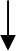 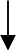 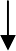 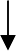 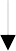 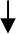 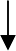 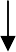 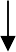 Рисунок 1 – Виды и этапы самостоятельной работыПреподаватель должен иметь дополнительный набор средств наглядности, средств вов- лечения студентов в познавательную деятельность. Важным средством, помогающим пре- подавателю управлять работой студентов на занятиях, могут служить слайды, допол- нительные плакаты-инструкции с правилами и примерами рациональной работы студентов с текстами пособий. Так, к примеру, лекторы нашей кафедры во время лекционных занятийиспользуют анимационные слайды (их на кафедре свыше ста) по всем разделам физики и элективных дисциплин. Эти слайды и плакаты своим постоянным воздействием на сознание студентов способствуют созданию стойкого стереотипа рациональной познавательной деятельности, который, наряду со специальными знаниями и умениями, должен включаться в цель обучения правильно организованного учебного процесса. Все мероприятия препода- вателя по управлению познавательным процессом направлены на то, чтобы каждый студент самостоятельно и осознанно стремился к восприятию, осмыслению и овладению учебным материалом до уровня умения его применять в своей будущей профессиональной деятель- ности [1].Аудиторная самостоятельная работа выполняется студентами на лекциях, практических и лабораторных занятиях, и, следовательно, преподаватель должен заранее выстроить систему самостоятельной работы, учитывая все ее формы, цели, отбирая учебную и научную информацию, продумывая роль студента в этом процессе и свое участие в нем.Самостоятельная работа студента на лекционных занятиях – запись и осмысление лекции, выполнение соответствующих заданий и подготовка к следующей лекции; на практических занятиях – решение задач из методических указаний или из учебников, решение кон- трольных работ; на лабораторных - ознакомление с теорией и приборами данной работы, самостоятельно используя для этого специальную литературу.Результативность освоения студентами учебного материала определяется путем планиро- вания и контроля со стороны преподавателей. За семестр лектор во время лекционных занятий проводит два рубежных контроля, включающих в себя 15 теоретических вопросов, задач и тестовых заданий. На практических занятиях по каждому модулю проводится мини- контрольная работа, которая состоит из 5-6 заданий и пример которой приведен ниже.Мини-контрольная работа по дисциплине «физика - 2» для студентов 2-курса специаль- ности «АиУ», по разделу «Электромагнитная индукция. Законы Максвелла».Вариант 1В однородном магнитном поле с индукцией 6х10-7Тл находится соленоид диаметром 8см, имеющий 80 витков медной проволоки. Соленоид поворачивает на угол 1800 за время 0,2 с так, что его ось остается направленной вдоль линии индукции поля. Определить среднее значение электродвижущей силы, возникающей в соленоиде.Какой величины ЭДС самоиндукции возбуждается в обмотке электромагнита с индук- тивностью 0,4 Гн при равномерном изменении силы тока в ней на 5А за 0,02 с?Как изменится плотность энергии внутри соленоида при увеличении напряженности магнитного поля в 2 раза?Чему равна циркуляция вихревого электрического поля?Запишите полную систему уравнений Максвелла в интегральной форме.Определить индукцию В и напряженность Н магнитного поля на оси тороида без сердечника, по обмотке которого, содержащей N=200 витков, идет ток I=5 А. Внешний диаметр d1 тороида равен 30 см, внутренний d2= 20 см.Задания мини-контрольной работы должны охватывать весь материал, подлежащий кон- тролю, они составляются таким образом, чтобы студенческие ответы и решения недвусмыс- ленно и полностью вскрывали бы качество и глубину овладения каждым студентом учебного материала в соответствии с поставленными целями.Мини-контрольная работа должна быть выполнена аккуратно, рисунки – карандашом при помощи линейки. Условие каждой задачи переписываются полностью, без сокращений, за- тем оно должно быть записано с помощью общепринятых символических обозначений в краткой форме под заглавием «дано». Решение необходимо сопровождать краткими пояс- нениями, раскрывающими смысл используемых обозначений, где возможно, дать схемати- чески чертеж, поясняющий решение задачи.Необходимо указать, какие физические законы лежат в основе данной задачи, решить ее в общем виде (в буквенных обозначениях), после чего подставить числовые данные ипроизвести вычисления, указать единицу искомой физической величины. При вычислениях рекомендуется пользоваться правилами приближенных вычислений и грамотно записывать ответ. Для замечаний преподавателя на странице оставляются поля.Так как все физические законы устанавливаются и проверяются путем накопления и со- поставления экспериментальных данных, студенты самостоятельно выполняют лаборатор- ные работы, заранее выданные преподавателем. Выполнение работ в нашей лаборатории включает три этапа: подготовка к эксперименту, проведение эксперимента и оформление отчета (рисунок 2).Этапы выполнения лабораторных работ по физике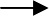 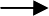 подготовка к экспериментупроведение экпериментаоформление отчетаОзнакомление с целями и задачами, уяснение теории. Обоснование, составление плана, подготовка таблицы для записи результатов экспериментаОбработка результатов, вычисление искомых величин, построение графиков, изучение зависимостей, оценка погрешностей, выводыРисунок 2 – Этапы выполнения лабораторных работПри защите лабораторных работ, помимо опроса, студенту предлагают контрольные зада- ния, ниже приведен пример таких заданий.Вниманию студентов предлагаются контрольные задания к лабораторной работе №17 по разделу физики «ЭМК» - «Изучение сложения гармонических колебаний с помощью осцил- лографа» в тестовой форме, в которых может быть 1, 2, 3 и большее число правильных ответов; задания на установление соответствия; открытые вопросы, ответы на которые нужно сформулировать самим.Укажите все правильные ответы:В данной лабораторной работе изучается:а) Сложение гармонических колебаний одинакового направления б) Сложение взаимно перпендикулярных колебанийв) Затухающие колебанияг) Гармонические колебания д) Вынужденные колебанияПо своей природе эти колебания: а) Механическиеб) Электрическиев) ЭлектромагнитныеЧастота (период) изучаемых колебаний задаются параметрами цепи: а) Сопротивлениемб) Индуктивностьюв) Емкостью или генератором звуковых колебанийг) Частотой колебаний переменного тока в сети, к которой подключена схемаНаправление колебаний задается условиями:а) Получения колебаний (прилагаются схемы, рисунки)б) Наблюдения (куда подаются исследуемые колебания u1 , u2)Начальные фазы складываемых колебаний задаются условиями а) Получения колебаний (прилагаются схемы, рисунки)б) Наблюдения (куда подаются исследуемые колебания u1 , u2)Итак, содержание деятельности преподавателя по управлению самостоятельной работой студентов в информационно-обучающей среде заключается в том, чтобы отобрать, система- тизировать, предъявить для восприятия обучающимся учебный материал, обеспечить осозна- ние каждым студентом объема и содержания предстоящей работы и необходимости изуче- ния и овладения этим материалом, организовать адекватную этим целям обучения познава- тельную деятельность каждого студента, предоставить каждому студенту средства и мето- дику самоуправления и самоконтроля в процессе самостоятельной работы над материалом, предусмотреть адекватный и своевременный (как по содержанию, так и по форме) контроль качества обучения и соответствующие корректирующие воздействия [3-5].При этом преподавателю необходимо позаботиться о создании информационно-обучаю- щей среды: о соответствующем оборудовании рабочего места каждого обучающегося, созда- нии творческой, рабочей атмосферы и настроя на каждом занятии, полном обеспечении каждого студента всем набором дидактических средств, своевременной консультационной помощи, возможности постоянного наблюдения за работой каждого студента.Список литературыМажитова Л.Х. Информационно-деятельностное обучение физике в техническом университете// Вестник АУЭС, №4, 2013. –86 с.Панфилова А.П. Инновационные педагогические технологии. Активное обучение. -М., 2009. – 192 с.«ИННОВАЦИОННЫЕ ТЕХНОЛОГИИ В СФЕРЕ ОБРАЗОВАНИЯ»Нокина Алмагуль АягановнаКГКП «Карагандинский высший гуманитарный колледж»Инновации в образовании – это те нововведения, которые способствуют повышению качества воспитательного и образовательного процесса. Поиск и постоянные изобретения, внедрение инновационных технологий доказывают, что образование является инновацион- ной областью.Инновация – понятие широкое. В плане образования это использование новых техно- логических и методологических исследований и своевременная замена устаревших стан- дартов. Сегодня наше образование шагнуло далеко вперед, с введением в учебно-образова- тельный процесс применения и использования инновационных технологий для успешного развития личности. Государственный стандарт образования РК, обновленный в 2015 году ориентирован на построение модели образования, основанного на результатах. Новое обновленное содержание отражает все ступени педагогической цели, а также развитие на- выков широкого спектра: критическое мышление, проектно-исследовательская деятельность, применение и использование ИКТ на уроках. Появились новые предметы, новый форматобучения, дети самостоятельно черпают знания из различных источников путем применения инновационных технологий, расширяется сеть знаний. Это особенности нового стандарта обучения. Наше образовательное пространство расширило свои знания. Мы не стоим на месте. Обновленное содержания обучения помогает нам педагогам в процессе учебы отсле- живать учебные достижения, работать как индивидуально, так и в группе, развитие коммуни- кативных способностей, применение знаний в проектно-исследовательской деятельности.В настоящее время в школьном образовании применяют самые различные педагоги- ческие инновации. Итак, можно выделить следующие наиболее характерные инновационные технологии: ИКТ, личностно-ориентированные технологии в преподавании предмета, дидак- тические технологии, воспитательные технологии и другие. С внедрением обновленного содержания обучения, поменялось и отношение учающихся к учебе. Сейчас общество, в основном, молодежь идет опережающими темпами в развитии. Они нестандартно мыслят, очень быстро реагируют и вникают в различные виды нововедения. Много введено новшеств в науке, медицине в других сферах деятельности. Наша молодежь, ее узнают, они обучаются в престижных ВУЗах страны и за рубежом. Много лидеров, занимающихся инновацией, успешно применяют эти технологий и уже дают свои результаты. К примеру, широко развивается робототехника, открылось в стране множество классов, кабинетов, кружков, школ, где с удовольствием занимаются дети различных возрастных особенностей. Робото- техника является важной и перспективной отраслью в исследовательских, образовательных и промышленных сферах. В ХХ веке развитие робототехники стало происходить ускоренными темпами ввиду тотального научно-технического прогресса. Она способствует совершенство- вать различные навыки выступления, презентации, командной работы, управление временем и ресурсами. Конечно, много нужно еще сделать для того чтобы все инновационное прино- сило пользу, для успешной ее реализации, для конкуренции. Применение и использование инновационных технологии на уроках важно для более интересной, плодотворной и ка- чественной работы не только для учащихся, но и педагогов. Во-первых, уровень произво- дительности труда улучшается за счет использования ИКТ. Во-вторых, эта помощь клас- сному руководителю, куратору, педагогам при составлении презентации, индивидуальной работы, для подготовки урока, чтобы она была насыщенной, разнообразной, интересной, увлекательной и яркой.Виртуальная реальность и искусственный интеллект – ещё вчера это казалось невероятным, а сегодня успешно внедряется в образовательный процесс. Рассказываем, как современные инновационные технологии обучения делают его эффективнее и увлекатель- нее. Инфраструктура школ непрерывно обновляется, внедряются современные образова- тельные технологии. Например, ещё несколько лет назад ученики привычно решали на обыч- ной доске, а сегодня в школах имеются интерактивные доски, новое оборудование, проек- торы, открываются мультимедийные кабинеты. Педагоги могут выводить на экран любые видео, изображения, слайды, презентаций. На многих интерактивных досках можно писать при помощи пальца – во-первых, больше не нужно пачкаться мелом, а во-вторых, учащимся это интересно. Бумажные журналы перешли в электронный журнал. Ещё один удобный и эффектный способ представления информации с помощью компьютерных программ - это мультимедийные презентации. Презентация дает возможность учителю самостоятельно скомпоновать учебный материал, исходя их особенностей конкретного класса, группы, темы предмета, что позволяет построить урок так, чтобы добиться максимального учебного эф- фекта и получить обратную связь.Я использую презентации:- во время объяснения нового материала в качестве иллюстра- ции на занятиях;для закрепления нового материала с последующим устным опросом или работой с кар- точками;для закрепления знаний в процессе выполнения самостоятельной работы;для проверки степени усвоения материала учащимися, студентами;для домашних заданий, например, предлагаю студентам использовать информационные объекты в презентациях к сообщению, к подготовке научно-практической конференции (док- ладу, реферату, подготовка к конференции, к публичным выступлениям);В структуре урока могут быть отражены все компоненты и звенья процесса обучения, а также обязательное чередование видов деятельности за компьютером и без него:актуализация (повторение учебного материала, первичное усвоение материала) - за компьютером и (или) без компьютера;Результатами использования презентаций является:повышение познавательной активности учащихся;повысить продуктивность самоподготовки учащихся после уроков;развитие ключевых компетенций;повышение интереса к предмету;возможность узнать о своих ошибках, проанализировать их сразу же на уроке, обра- титься к теоретическому материалу, не завершая тестирования;студенту предоставляется свобода выбора деятельности и темпа работы;обучение становится индивидуальным и дифференцированным;используются различные формы работы (парные, групповые, индивидуальные); При использовании видеоуроков мы приходим к следующим результатам:повышается качество знаний, успеваемость студентов;возрастает мотивация и интерес к уроку;гарантируется качественное и полное изучение материала;создаются благоприятные условия. Также наиболее эффективным на сегодня вспомога- тельным электронным средством для учителя во время урока являются видеоуроки для взаимопонимания и эффективного взаимодействия учителя и обучающихся.. Благодаря ис- пользованию информационных компьютерных технологий в процессе обучения достигается:повышение эффективности обучения у студентов, то есть развитие интеллекта и на- выков самостоятельной работы по поиску информации;разнообразие форм учебной деятельности обучающихся на уроке;осуществление индивидуального подхода в обучении - работа самостоятельно с опти- мальной для себя скоростью;расширение объема предъявляемой учебной информации;обеспечение гибкости управления учебным процессом - отслеживание процесса и ре- зультата своей работы;улучшение организации урока - дидактический материал всегда имеется в достаточном количестве;повышение качества контроля знаний учеников и разнообразие его формы;включение детей в коллективную деятельность в парах, в группах;Применяя информационно-коммуникационные технологии, учитель должен понимать: компьютер – не механический педагог, а средство для обучения детей, усиливающее и рас- ширяющее возможности обучающей деятельности. Уроки с использованием ИКТ – это, на мой взгляд, является одним из самых важных результатов инновационной работы в школе, в образовательном учреждении. Практически на любом школьном предмете можно применить компьютерные технологии. Кроме того, в условиях компьютеризации существенно меняются способы взаимодействия педагога и учащихся, а также учащихся друг с другом. Здесь воз- можен острый дефицит непосредственного общения учителя и ученика, живого слова учи- теля. Обучение немыслимо без воспитывающего воздействия личности обучающего на уроке, а для этого необходим их непосредственный контакт.Использование информационных технологий позволяет мне осуществить задуманное, сделать урок современным.Эффективным средством активизации познавательной, рефлексивной деятельности уча- щихся является использование информационных технологий в образовательном и самооб-разовательном процессе. ИКТ - обобщающее понятие, описывающее различные устройства, механизмы, способы, алгоритмы обработки информации. Основные преимущества ИКТ: позволяет разнообразить формы работы, деятельность обучающихся, активизировать внима- ние, повышает творческий потенциал личности.ИКТ целесообразно использовать при изложении нового материал. Закрепление изложен- ного материала: тренинги, также разнообразные обучающие программы, в системе контроля и проверки (тестирование с оцениванием, контролирующие программы). Для самостоятель- ной работы студентов это обучающие и развивающие программы, при возможности отказа от классно-урочной системы: проведение интегрированных уроков по методу проектов, для тренировки памяти, мышления, способностей учащихся. Использование информационных технологий является одной из актуальных проблем современной методики преподавания филологических дисциплин. Я считаю применение информационных технологий необхо- димым на уроках русского языка, литературы и мотивирую это тем, что они способствуют совершенствованию практических умений и навыков, позволяют эффективно организовать самостоятельную работу и индивидуализировать процесс обучения, повышают интерес к урокам русского языка и литературы, активизируют познавательную деятельность сту- дентов, осовременивают урок. Учитывая особенности преподавания русского языка и лите- ратуры в образовательном учреждении применяю компьютерные технологии в обучении этих предметов по нескольким направлениям как в урочной, так и во внеурочной деятель- ности: как справочный материал, как средство управления учебы студента, динамическое средство условной наглядности, средство организации проблемной ситуации, способствую- щее исследовательской работе студентов. Компьютерные технологии способствуют научной организации труда ученика и учителя, самостоятельной исследовательской работе студентов для подготовки к уроку, научно - практическим конференциям, семинарам. Активно и целесообразно учитывать возрастные и психологические особенности обучающихся разных групп, создавать благоприятный психологический климат на уроке, сохранять интерес детей к предмету, поддерживать условия для самовыражения студентов. Один из классиков сказал: "Лучший отдых - это смена деятельности". Использование интерактивной доски позволяет разнообразить работу на уроке, применять научную организацию труда учащихся, а также использовать такой немаловажный элемент обучения, как игра. Яркие образы, впечатляющие краски, безграничные возможности для фантазии позволяют ученикам в форме игры легко усвоить учебный материал. Так, например, на уроке пишут на доске различными цветами, используют библиотеку ресурсов и рисунков, графические схемы, картинки. Зная возмож- ности интерактивной доски, учитывая индивидуальные особенности учащихся конкретного класса, я готовлю весь необходимый текстовый и графический материал заранее и в нужном темпе использую его на уроке. В несколько раз повышается эффективность урока, исчезает монотонность в преподавании. То, что ученик видит на большом экране подчас с музы- кальным сопровождением и визуальными эффектами, надолго остаётся у него в памяти. Студенты перестают отвлекаться от темы урока, концентрируют свое внимание на отра- батываемом материале. При реализации проектного метода необходимо наличие социально значимой задачи проблемы: информационной, практической, исследовательской. Дальней- шая работа над проектом - это разрешение данной проблемы. Одна из наиболее трудных подготовительных задач, которые приходится решать учителю, руководителю проекта вместе с учениками - это поиск интересной и общественно значимой проблемы. Реализация проекта начинается с планирования действий по разрешению проблемы, в частности, с определения вида продукта и типа презентации. Ядром проекта является исследовательская работа студентов. Таким образом, отличительная черта проекта - поиск информации, которая затем будет обработана, осмыслена, представлена участниками проектной группы. Резуль- татом работы над проектом, иначе говоря, выходом проекта является продукт, который разработали участники проектной группы для разрешения поставленной проблемы. На завершающем этапе проект требует презентацию своего продукта. Вся работа нацелена наконечный ожидаемый результат. Благодарю эффективной и плодотворной работе студентов совместно с педагогами можно добиться желаемого результата, увидеть плоды труда и обратную связь. Педагог сам заинтересован в качестве образования своих студентов, уче- ников. Развить логическое мышление, расширить кругозор.Развитие творческих способностей на уроках, например, технологии, применяя инфор- мационно-коммуникационных технологий, способствуют качественному выполнению ра- боты. Все эти формы обучения, можно реализовать с помощью информационно-коммуника- ционных технологий, отразить в презентации. Занимательность плюс иллюстративность особым образом делают материал ярче, богаче, делают процесс овладения знаниями более интересным и привлекательным, это является мощным средством развития познавательного интереса у обучающихся. Большую помощь человеку в переработке информации оказывает компьютер. В состав компьютерного рабочего стола входят различные устройства для озвучивания, для работы с экраном.Применение современных технологий в образовании создает благоприятные условия для формирования личности учащихся и отвечает запросам современного общества. Уроки с использованием ИКТ демонстрируют возможности сотрудничества учителя и ученика. Ведь я не учу своих студентов, как работать на компьютере, а предлагаю использовать уже имеющиеся знания. Предоставляю им возможность проявить себя, испытать ситуацию ус- пеха и повысить свою самооценку.Эти технологии открывают широкие возможности преподавателям, которые ищут в данных технологиях дополнительные средства для решения своих профессиональных задач.Опыт показывает, что компьютерная презентация по сравнению с другими средствами обучения обладает следующими преимуществами:содержит емкий материал в компактной форме, что позволяет учащимся быстро вос- принять и усвоить полученную информацию;представляет открытую образовательную систему, что дает возможность расширять, дополнять и обновлять содержащуюся в нем информацию, как текстовую, так и графи- ческую, удобна в использовании и хранении.Для повышения качества образования и интереса к обучению используют турниры, олимпиады. Турниры содержат игровые моменты и поэтому привлекают студентов. Частое повторение пройденных учебных тем способствует запоминанию необходимых знаний студентами. Проведение интернет-олимпиад может охватить большое количество учащихся школ или вузов страны, а также образовательных учреждений других стран. Олимпиада позволяет сравнить качество знаний и навыков учащихся. Режим телеконференции, который может использоваться при проведении олимпиады, позволяет общаться на удаленном расстоянии с талантливыми людьми, делиться опытом, повышать интерес к познавательной деятельности.В нашей стране уделяется большое внимание дистанционному обучению. Дистанционное обучение – это совокупность методов и средств обучения, обеспечивающих проведение учебного процесса на расстоянии на основе использования современных ИКТ. Возможности компьютеров, телекоммуникационных средств, программного обеспечения позволяют вне- дрять дистанционное обучение в систему образования.Наиболее важным моментом при внедрении ИКТ в образовании было, наверное, насколь- ко быстрее и эффективнее пройдет внедрение и применение в образовательную среду, ведь педагоги не подготовлены, нет базы. Какой период времени это займет? У простых педа- гогов, в том числе у родителей, чей бюджет не позволяет приобрести дорогостоящую тех- нику, а ведь надо. Это и многие другие вопросы и недостатки в использовании данной технологии, усложняли процесс внедрения в систему. Нам, педагогам нужно было пройти курсы обучения, прежде чем приступить к использованию технологий, т.е. недостаточная компьютерная грамотность. В этом были свои недостатки и минусы, так же, как и в любой другой сфере, где применяются инноваций, что-то апробируется. Ну, а сейчас, оглядываясьна несколько лет назад, мы вспоминаем, какие бы трудности не были, все же человечество идет стремительно быстро вперед. Путем обучения, перестраивания на новую модель, новую ступень развития. Образование-непрерывный процесс, который требует обновления. Ме- няются формы, методы, подходы в обучении в соответствии с современными требованиями. Таким образом, использование ИКТ положительно влияет на качество учебного процесса, расширяет возможности современного занятия. Мы живём в динамичном, быстро развиваю- щемся мире – в мире высоких технологий, или Hi-Tech. Уже трудно представить повсе- дневность без мобильных телефонов и компьютеров, которые регулярно совершенствуются; различных гаджетов.Современный учитель, таким образом, должен учитывать положительные свойства ИКТ, не только владеть знаниями в области последних, но и уметь применять их в собственной профессиональной деятельности. При обдуманном, грамотном использовании средств ИКТ в качестве новых форматов образования, улучшается и качество преподаваемого предмета.Но необходимо ограничивать доступ к информационным ресурсам, создать условия для творческой и исследовательской деятельности учащихся с различным уровнем развития.Применение ИКТ оправдано, так как позволяет активизировать деятельность учащихся, дает возможность повысить качество образования детям из малообеспеченных семей, повы- сить профессиональный уровень педагога, разнообразить формы межличностного общения всех участников образовательного процесса. А также, средства ИКТ, используемые в со- временном образовании позволяют добиваться высоких результатов в обучении. Но, ко- нечно, же и новые технологии дают возможность обеспечить взаимодействие между учи- телем и обучающимся также в системе открытого и дистанционного обучения. Мы только должны увидеть лучшие стороны, плюсы и результаты труда в системе обновленного содержания образования и обучения.Использованная литература.Яковлев А.И. Информационно-коммуникационные технологии в образовании. http://emag/ils/ru/ infosoc/emag.nsfСелевко А.Г. Современные информационно-технические средства в школе. – М.: Народное образование, 2002.Селевко Г.К. Педагогические технологии на основе активизации, интенсификации и эффективного управления УВП. М.: НИИ школьных технологий, 2005.Интернет-ресурсы. http://videouroki.netLISTENING COMPREHENSION IS AN IMPORTANT ASPECT OF LEARNING ENGLISH LANGUAGE FOR L2 LEARNERS THROUGH THE USE OF MULTIMEDIA TECHNOLOGYНурмуханов Тахир Конысбаевич«Еңбекші ауылындағы орта мектеп» КММ Педагогика ғылымдарының магистріAbstract: For L2 learners, listening comprehension is crucial. Students who can exhibit competency in L2 listening also have the ability to show mastery in other language abilities. Due of the undervalued contribution hearing makes to language acquisition, educators and language specialists have been aggressively encouraging pupils to focus on improving their listening abilities. Multimedia gives L2 speakers access to a variety of visual and auditory L2 texts through audio, video, the Internet, podcasts, blogs, and other platforms. The use of multimedia in listening exercises is intended to help L2 learners grasp L2 in natural settings.Language skill development and improvement for L2 learners have been credited to the usage of computer-assisted language learning (CALL) programs. But the training of listening skills has received little attention. There has long been a presumption that in order to say that L2 learners are proficient in communication in a specific L2, they must be able to speak, read, and write in that L2. Because of this presumption, many L2 educators have downplayed the real significance of listening as a source of oral input for L2 learners of the target language.Keywords: listening, enhancement, multimedia technologyIt is believed that listening comprehension is an active process in which listeners prefer to transform words into ideas in order to infer meaning from the material. The history of listening comprehension is often lengthy, including the analog and phonograph eras, the audio tape period, and the digital age (Wagner, 2007).Language teaching and learning appear to have moved into a new field with the advent of new technologies, along with its effects on people's lives in general and on their educational experiences. CALL (Computer Assisted Language Learning) and training in listening comprehension L2 skills are seen as inextricably linked (Vandergrift, 2007).One important language skill that language learners must master is listening comprehension. Additionally, the development of listening skills gets entwined with those of all other linguistic abilities. This is seen as belonging to language learning in both the first and second cases (Vandergrift, 1999). Listening is frequently used in language learning. Additionally, it frequently plays a crucial part in language learning by enabling spoken contact amongst the students (Smidt & Hegelheimer, 2004). It frequently serves as the starting point for all aspects of language learning and acquisition and contributes significantly to the duration of conversation. Thus, the purpose of this essay is to discuss various effects of multimedia technology on the acquisition of L2 listening abilities (Rubin, 2011).Language SkillsSpeaking, listening, writing, and reading are the four abilities that make up language learning. Speaking and listening are often the first abilities to acquire while learning a language in L1, however in L2 these two have become more challenging to master (Rubin, 1990). In the past, oral communication was underdeveloped compared to writing and reading due to huge classes and a lack of listening opportunities. The use of CDs, cassettes, and tapes helps to enhance and fill out the EFL learning resources (Jones, 2003).Utilizing multimedia and computer-assisted language learning (CALL), listening skills may now be developed on par with writing and reading abilities (Rost, 1990). Good oral skills are seen as being crucial for students to be able to converse. If learners do not comprehend what is being said by others or do not grasp word pronunciation or the usage of language in context, they are unable to answer or participate in conversation (Redfield, 2003).The various Impacts of multimedia technology in the development of L2 listening skillsThe first way that children learn language is by listening. It is widely held that listening comprehension is a highly integrative talent that is essential for learning a language and developing other language abilities (Ramirez-Verdugo, & Belmonte, 2007). The term "listening" is frequently used in language instruction to describe the intricate process that enables speakers of a language to be understood by listeners.Because of this, listening cannot be considered merely a talent in language performance but also a crucial method of learning a second language (L2) (Lin, 2010). Everyone is aware of how important listening is to learning a language. Some people believe that in this case the speaking step should be postponed until the listening comprehension process is complete (MacWilliam, 1986). Speaking is not given as much priority as listening (input), which is the norm in this context (output). This also implies that comprehension tends to be considerably more important than production, with the result that without it, communication is hampered. The process of hearing comprehension often involves a variety of interactional tactics (Markham et al., 2001).Regarding this, there is a connection between what seems to be in speakers' minds and the listening process, which has the potential to influence how the information is interpreted. As new stimuli tend to interact with past inputs, including other existing contextual information, understanding is continuously updated (Krashen & Terrell, 1983).Multimedia and Listening SkillsThere is a ton of recent and older research on L2 listening comprehension, coming from many different academic fields. The borders between these fields—which include Applied Linguistics,Bilingualism, Cognitive Psychology, and Psycholinguistics—can be a bit hazy because each one is impacted by the others (Holden, 2004). According to Ellis (2001), the psycholinguistic paradigm often considers listening comprehension in a sequential approach. In this instance, the acoustic or input signal is first processed phonetically, then words are recognized, then sentences are built by the listener, and lastly we reach the discourse level.This is the current consensus among applied linguistics experts in understanding L2 listening comprehension (Guo, & Wills, 2005). Aspects of the L2 listening process that may potentially improve learners' listening skills appear to be receiving special focus (Gruba, 2004). Some experts contend that watching videos might actually hinder understanding because of its alleged distracting potential. They frequently claim that the visual elements of video texts may end up diverting students' attention away from the aural input, which may inhibit understanding (Gruba, 1993). There is enough proof to suggest that every L2 program should include training in L2 listening comprehension sounds, which begs the question of what exactly this training should entail.Regardless of the learners' L2 level, the majority of researchers firmly think that the contents of such a training course should strive to promote input processing automatization (Grgurovic & Hegelheimer, 2007). The command of L2 learners of their B language tends to be approaching what is considered to be mastery, as seems to be the case in the case of university students who tend to be enrolled in translation and interpreting or current languages.Technology-based learning resources are seen to be ineffective in and of themselves; if they are not adaptable, genuine, and engaging, neither teachers nor students will find much value in them. This implies that they won't be as effective as they were intended to be unless good instructional practices are employed in conjunction with technology or multimedia (Jones, 2008). Digital tales, in particular, and internet-based technologies often encourage L2 learning. Additionally, they provide novel verbal constructions, syntax, vocabulary, phrases, and formulaic speech within a significant and organized framework that aids in understanding the story world. Numerous research have looked at the efficiency of certain multimedia technologies in improving student language results. O'Bryan and Hegelheimer (2007) conducted research on the effectiveness of podcasting as a novel method of language instruction. In addition to the instructor seeing the podcast as a simple way, the students, despite some technical issues, saw podcasting as a useful tool.In comparison to videos with transcripts, Grgurovi and Hegelheimer (2007) used a multimedia listening activity that used video to aid students in language understanding. Students who engaged more frequently with subtitles as support than with transcripts were found to participate more throughout the video lecture when captions and subtitles were used. A multimedia language learning program was created by Brett (1995) to assist students in communicating in English in the context of professional settings. It was discovered that students' ability to listen for the gist and infer meaning from context improved as a result of using multimedia. In a research by Jones, it was discovered that the employment of verbal and visual annotations led to better results in listening comprehension (2003). The study revealed that verbal and visual aides improve pupils' ability to recollect material (Jones, 2003). Not all research, however, support the notion that multimedia-based learning is inherently superior than conventional training in terms of listening comprehension.In order to ascertain if using multimedia in "zero class hours" may provide better listening comprehension outcomes than traditional instruction, Wang (2010) carried out a quasi-experimental study in China. The study was able to show that there was no discernible difference in the outcomes of students who had multimedia intervention from those who did not by using a questionnaire to acquire pre-test and posttest data. The study did discover that the experimental group's students were more eager to learn and completed their coursework more regularly and efficiently than their counterparts in the control group. National achievement assessments and multimedia education in the context of scientific courses have been linked favorably in other research.Studies conducted in European contexts have also been numerous. Digital stories were used to improve listening comprehension of English among 6-year old Spanish students. Using a quasiexperimental research design, Verdugo and Belmonte (2007) explored the effectiveness ofdigital stories by applying this intervention into the experimental group. The results showed that the experimental group scored significantly higher in listening comprehension than the control group who did not received multimedia lessons. Punie et al. (2003) conducted a comprehensive literature review of studies from Europe published 2004 and onwards in order to organise results on how technology affects language learning. The 20 studies reviewed were able to demonstrate that the use of ICTs impact language learning positively but went further to say that the use of ICT at home is equally important. Thus, Punie et al. (2003) recommended the considered of socioeconomic factors when looking at the effectiveness of ICTs in language learning. In Turkey, a quasi-experimental study was conducted by Isik and Yilmaz (2011) to evaluate the effectiveness of computer-assisted listening instruction on listening comprehension of 21 students. The experimental group which received multimedia-aided instruction scored significantly higher than the control group which received traditional language instruction.Application of Multimedia ToolsThe research under consideration make clear that no specific multimedia design or curriculum is certain to yield fruitful outcomes. When creating or utilizing multimedia-based listening comprehension aids, teachers or course creators should keep certain best practice standards in mind. For instance, Ludwig et al. (2004) synthesized a number of research and came to the conclusion that effective multimedia presentations are those that include various media forms that relate to one another rather than those that are deemed "entertaining." The use of amusing tools was thought to cause confusion and cognitive overload (Ludwig et al, 2004).The Internet can provide authentic materials which are more motivating for the learner. This could include webcasts, newsroom video claims, videos from YouTube and other providers, digital stories, online newspapers, and others (Kumar & Tammelin, 2008). Multimedia applications for L2 learning provide a more realistic picture of the new language and culture in the classroom. Digital stories could be useful in developing children’s listening skills asthey tend to be visual and interactive. This interactivity may facilitate learning as the children are actively involved in decoding and understanding the stories. Other researchers have advocated more for individualised listening tools such as MP3 players or computers in order to be better attuned to individual capacities. This is found to be more acceptable when handling students with poor linguistic ability and poor “metacognitive” awareness (Roussel, 2011; Vincent-Derroux et al., 2011).The effective incorporation of technology into language training has other challenges. The advantages of multimedia, however, are generally acknowledged to include interaction, accessibility, authenticity, and the fusion of text, sound, and images (Stockwell, 2007). However, it is claimed that barriers to maximizing the benefits of technology include a lack of necessary knowledge and skills, difficulties adopting new technologies, and cultural opposition. Another obstacle is the way educators themselves teach; in order to avoid the development of the learning process, educators must keep their pedagogical techniques current and adaptable. The efficiency of multimedia-based listening teaching can also be hampered by structural constraints from schools and even the larger framework of educational policy (Thao, 2003). Exploiting technology in the teaching of listening skills tends to promote the achievement of participants. It tends to function as a facilitator in acquiring newly taught materials.When a video projector is used in the classroom, it tends to boost student attention and provide the teachers a greater opportunity to deliver (Gary 2007). Because there will be shown letters on the screen, care must be given to avoid setting up a scenario that would make the class passive and cause the students to do nothing. Instead, they focus on observing the scene and neglect the primary goal (Buck, 2001). In light of this, the written material is shown once, if not twice, for each problematic section for the students. The use of video texts enables viewers to make use of the non- verbal elements of communication that can aid in understanding and processing auditory data (Zainol, et al., 2011).In most of L2 listening situations, the listener has the ability of seeing the speaker. Therefore, it excludes situations like talking on the phone, listening to radio, and listening to loudspeakers amongothers. In such circumstances, the learners of L2, usually become afraid to speak in public as a result of lacking accuracy and fluency; something which cannot be achieved without listening comprehension mastery (Borras, & Lafayette, 1994).This improves the proximal development zone's constructivism viewpoint, which includes fostering independence and self-worth. Additionally, it fosters autonomy and independence in language learners. As a result, teachers must use all of their effort to create an environment that encourages learners to learn (Yang et al., 2010). It frequently happens that students will complain about certain words or phrases they encounter in their writing. When the instructor or professors aren't there, video texts are popular since they help students solve problems quickly (Blasco, 2009).Numerous academics have asserted that using multimedia technologies may help students become skilled learners because multimedia can be used to create "a learning environment where students can practice their language skills and learn about the target culture" (Brauer, 2001, p.130). Multimedia gives language instructors the chance to convey course information in a way that is more engaging, condensed, and time-effective (Brinton, 2001). Multimedia resources, including audio, video, computers, software, and the Internet, are seen to be efficient and reliable tools that can aid L2 learners in successfully applying what they have learned in classroom settings. The use of Computer-Assisted Language Learning (CALL) programmes have been heralded as effective means of developing and enhancing language skills among L2 learners. Several studies have been conducted to suggest the positive outcomes of CALL programmes in improving language learning outcomes among students. While computer-assisted instruction has gained prominence, Bax (2003) considers that the stage at which CALL is being implemented falls behind the“normalisation stage” or the stage where CALL is completely visible and integrated into the school curriculum.The goal of creating a learning environment for language acquisition is to develop all facets of language. This necessitates contextualization that is as near to being real as feasible. Written and spoken language frequently seem differently, and the resources employed must reflect this. Audiovisual content should be as authentic and current as feasible. In order to ensure interest and create variety, audio must be provided in a number of ways. During intense courses, this becomes increasingly important. Finding reliable, easily available multimedia resources that may be included into a program as a whole therefore becomes the difficulty. Strong listening skills are established while incidental learning is supported by systematic ways and resources, which aid in enhancing oral communication at the workplace. The learning of a second language often centers on listening comprehension. Students who can demonstrate competency in L2 listening also have the capacity to show mastery in other language abilities. Language specialists, especially educators, prefer to encourage the highlighted or equal growth of these listening abilities among the pupils in light of the listening role, viewed as somewhat underappreciated in the formation of language. L2 speakers, through multimedia, stand provided with access to various aural and visual L2 texts via video, audio, blogs, podcasts, and the internet among others. Putting multimedia into use in listening instrument, stands as a move towards assisting the learners of L2 understand L2 within the daily context.List of literatureBlasco, M. (2009). CALL enhanced L2 listening skills-aiming for autoimmunization in a multimedia environment. Indian Journal of Applied Linguistics, 35 (1), 107-120.Borras, I., & Lafayette, R. (1994). Effects of multimedia courseware subtitling on the speaking performance of college students of French. The Modern Language Journal, 78 (1), 61-75.Buck, G. (2001). Assessing listening. Cambridge: Cambridge University Press.Ellis, N.C. (2001). Memory for language. In P. Robinson (Ed.), Cognition and Second Language Instruction (pp. 183-205). Cambridge: Cambridge University Press.Gary J. O. (2007). Construct implications of including still image or video in computer-based listening tests. Language Testing, 24 (4), 517–537.Ginther, A. (2002). Context and content visuals and performance on listening comprehension stimuli. Language Testing, 19(2), 133-167.Grgurovic, M. & Hegelheimer, V. (2007). Help options and multimedia listening: students' use of subtitles and the transcript. Language Learning & Technology, 11 (1), 45-66.Gruba, P. (1993). A comparison study of audio and video in language testing. JALT Journal, 16 (1), 85-88.Gruba, P. (2004). Understanding digitized second language videotext. Computer Assisted Language Learning, 17 (1), 51-82.ФОРМИРОВАНИЕ СМЫСЛОВОГО ЧТЕНИЯ НА УРОКАХ РУССКОГО ЯЗЫКА И ЛИТЕРАТУРЫНуршанова Индира СоветовнаУчитель русского языка и литературы средней школы имени Алихана Бокейхановарайона Т. Рыскулова, Жамбылской областиАннотация: Цель среднего образования заключается в обеспечении развития у учащихся способностей к познанию, творческому использованию полученных знаний в любой учебной и жизненной ситуации, готов- ности к саморазвитию и самоуправлению посредством развития ключевых и предметных компетенций.Общие ориентиры развития функциональной грамотности определены в Государственной программе развития образования Республики Казахстан на 2011-2020 годы, одной из целей которой являются форми- рование в общеобразовательных школах интеллектуального, физически и духовно развитого гражданина Республики Казахстан, удовлетворение его потребности в получении образования, обеспечивающего успех и социальную адаптацию в быстро меняющемся мире. Термин «функциональная грамотность» был введен в 1957 году ЮНЕСКО, наряду с понятиями «грамотность» и «минимальная грамотность». Грамотность – это навыки чтения, письма, счета и работы с документами. Формирование функциональной грамотности – сложный, многосторонний, длительный процесс. Достичь нужных результатов можно лишь умело, грамотно сочетая в своей работе различные современные образовательные педагогические технологии.Аңдатпа: Орта білім берудің мақсаты оқушылардың танымдық қабілеттерін дамытуды қамтамасыз ету, алған білімін кез келген оқу және өмірлік жағдайда шығармашылықпен пайдалану, негізгі және пәндік құзыреттерді дамыту арқылы өзін-өзі дамытуға және өзін-өзі басқаруға дайын болу.Функционалдық сауаттылықты дамытудың негізгі бағыттары Қазақстан Республикасының білім беруді дамытудың 2011-2020 жылдарға арналған мемлекеттік бағдарламасында, мақсаттарының бәрі – интел- лектуалды орта мектептерді қалыптастыру, физикалық және рухани дамыған Қазақстан Республикасының азаматы, тез өзгеретін әлемде сәттілік пен әлеуметтік бейімделуді қамтамасыз ету. «Функционалдық саутты- лық» терминін 1957 жылы ЮНЕСКО «сауаттылық» және «шағын сауаттылық» ұғымдарымен қатар енгізді. Сауаттылық – бұл оқу, жазу, санау және құжаттармен жұмыс істеу дағдылары. Функционалдық сауаттылықты қалыптастыру тұрақты, көпжақты, ұзақ процесс. Қажетті нәтижелерге әр түрлі заманауи білім беру және педагогикалық жұмысыңызда шебер түрде үйлестіре отырып қол жеткізуге болады. Жаңа жағдайда мектеп түлектерін оқыту процесі «өмір арқылы білім» тұжырымдамасын іске асыруға ықпал ететін құзыреттіліктерді дамытуға бағытталуы керек.Annotation: The aim of secondary education is to ensure the development of students' ability to cognize, creatively use the knowledge gained in any educational and life situation, readiness for self-development and self-management through the development of key and subject competencies.General guidelines for the development of functional literacy are defined in the State education development program in the Republic of Kazakhstan during 2011-2020 years, one of the aims is the formation of an intellectual, physically and spiritually developed citizen of Kazakhstan, meeting his need for an education that ensures success and social adaptation in a rapidly changing world. The term "functional literacy» has been introduced in 1957by UNESCO, along with the concepts of “literacy” and “minimal literacy”. Literacyis reading, account, writing skills and working with documents. The development of functional literacy is a complex, multilateral and lengthy process. To achieve the desired results can be skillfully, competently combining in their work various, modern educational pedagogical technologies.In new circumstances, the process of training graduates at school should be oriented towards the development of competencies that contribute to the implementation of the concept “education through life”Ключевые слова: функциональная грамотность учащихся, Казахстан, развитие коммуникативной компе- тенции, система оценивания, русский язык, инновационные методы, образовательные педагогические техно- логии, модель школы.Түйін сөздер: орта білім, танымдық қабілет, функционалдық сауаттылық, рухани дамыған, интеллектуалды орта, шағын сауаттылық, мектеп үлгісі.Key words: the development of students', for self-development, self-management, of Kazakhstan, functional literacy, multilateral and lengthy process, school modelСовременные ритмы жизни ускоряются, и ставят перед людьми сложные задачи и цели. Общество должно уметь быстро адаптироваться к изменениям, происходящим в постин- дустриальном мире. Повышаются требования к уровню образованности человека. В новых обстоятельствах процесс обучения выпускников в школе должен быть ориентирован на развитие компетентностей, способствующих реализации концепции «образование через всю жизнь». Установлено, что предпосылкой развития компетентности является наличие опре- делённого уровня функциональной грамотности.Термин «функциональная грамотность» сравнительно молодо: был введен в 1957 году ЮНЕСКО, наряду с понятиями «грамотность» и «минимальная грамотность». Грамотность – это навыки чтения, письма, счета и работы с документами. Минимальная грамотность-это способность читать и писать простые сообщения. Формирование функциональной грамот- ности – сложный, многосторонний, длительный процесс. Достичь нужных результатов можно лишь умело, грамотно сочетая в своей работе различные современные образователь- ные педагогические технологии. [1]Функциональная грамотность – это тот уровень образованности, который может быть достигнут учащимися за время обучения в школе и предполагает способность человека решать стандартные и нестандартные жизненные задачи в различных сферах жизни и дея- тельности на основе приобретенных знаний, то есть социализацию личности. Компонентами функциональной грамотности являются: знания сведений, правил, принципов; усвоение общих понятий и умений, составляющих познавательную основу решения стандартных задач в различных сферах жизнедеятельности; умения адаптироваться к изменяющемуся миру; решать конфликты, работать с информацией; вести деловую переписку; применять правила личной безопасности в жизни; готовность ориентироваться в ценностях и нормах совре- менного мира; принимать особенности жизни для удовлетворения своих жизненных за- просов; повышать уровень образования на основе осознанного выбора. [2]В современном образовании существует ряд проблем. Одна из них заключается в том, что успех в школе не всегда означает успех в жизни. Практика доказала неэффективность существующей долгие годы модели содержания образования, ориентированной на знания. Результаты исследований свидетельствуют о том, что выпускники школ в большинстве своем не готовы к свободному использованию в повседневной жизни полученных в школе знаний и умений.Наиболее известной и успешной на сегодняшний день является модель школы Садбэри Вэлли (SudburyValley), основанной в 1968 г. Дэниэлем Гринбергом. Основные элементы педагогической концепции Садбери Вэлли заключены в следующих положениях: «Свобода в сочетании с ответственностью», «Самомотивация, саморегуляция, саморазвитие», «Демокра- тия». Опыт школы Садбери Вэлли переняли многие учебные заведения по всему миру. Результаты обучения в такой модели школы показывают, что выпускники получили настоя- щую подготовку к жизни в обществе.Не каждой общеобразовательной школе подойдет политика, проводимая Дэниэлем Гринбергом в своей школе. Но тем не менее мы должны учиться выстраивать такие же доверительные отношения с нашими детьми. Возможно, тогда появиться больше детей, желающих учиться не из «под палки». [3]Главная задача учителя – научить ученика учиться. В.А.Сухомлинский писал,что самая страшная опасность – это безделье за партой: безделье, которое длится шесть часов еже- дневно, месяцы и годы и это развращает, морально калечит человека, и ни школьная бригада, ни мастерская, ни школьный участок – ничто не может возместить того, что упущено в самой главной сфере, где человек должен быть тружеником, – в сфере мысли. [4]Что может сделать учитель русского языка и литературы, чтобы обеспечить функцио- нальную грамотность учеников? На современном этапе возникла необходимость в качествен- ной подготовке педагога, позволяющей сочетать фундаментальные профессиональные знания и творчество в практико-ориентированном исследовательском подходе к разрешению конкретных образовательных проблем. Как учитель русского языка, я вижу свою роль всоздании на уроках благоприятной среды для формирования функциональной грамотности, её коммуникативной составляющей. Умениями современного школьника в области изучения русского языка в национальной школе, являются различные умения, в том числе, умение создавать письменные работы разного вида и стиля на русском языке, отвечать на вопросы, составлять диалоги, рассказывать стихи. Я стараюсь приучить своих учеников вдумчиво работать с книгами, справочниками, словарями, а также Интернет-ресурсами.Я думаю, что очень важно на уроках русского языка, работа над связным текстом. Вос- приятие любого текста – процесс творческий. Научиться понимать тонкости языка – значит грамотно писать. Одним из действенных средств, способных вызвать интерес к уроку и развивать функциональную грамотность, являются дидактические игры или фрагменты. При включении детей в ситуацию дидактической игры интерес к учебной деятельности резко возрастает, изучаемый материал становится для детей более доступным, работоспособность увеличивается. Это могут быть такие игры, как: «Четвёртый лишний», «Слабое звено»,«Найди лишнее слово», «Закончи предложение». Развитию функциональной грамотности способствует применение приемов технологии критического мышления. Эти приемы поз- воляют не только активизировать лексические единицы в речи учащихся и ввести новые, а также объединить их в связное высказывание, тренировать различные грамматические структуры, в зависимости от поставленной цели. Эти и другие приемы способствуют успешному обучению школьников, приучают их вдумчиво и активно работать с каждым словом, что очень важно для развития коммуникативной компетенции. Достичь формиро- вания функциональной грамотности можно лишь умело, грамотно сочетая в своей работе различные образовательные педагогические технологии.Метод проектов при обучении русскому языку, считается не простым, но эффективным. Проектный метод позволяет учащимся применить полученные знания на практике, предпо- лагает выполнение работы индивидуально или в малых группах. Входе защиты проектов ведется широкое обсуждение на русском языке. Научное исследование - это самый высокий уровень познавательной активности учащихся, где демонстрируются знания другой куль- туры, психологической природы человека и его взаимосвязи с окружающим миром. [5]Следовательно, научиться действовать ученик может только в процессе самого действия, а каждодневная работа учителя на уроке, образовательные технологии, которые он выбирает, формируют функциональную грамотность учащихся, соответствующую их возрастной сту- пени. Поэтому важнейшей в профессиональном становлении современного учителя является проблема повышения его технологической компетентности, включающей в себя глубокую теоретическую подготовку и практический опыт продуктивного применения современных образовательных технологий на уроке.На уроках русского языка и литературы формируются навыки и умения, без которых сегодня невозможно справляться с решением жизненно важных задач:осмысленно читать и воспринимать на слух, а также продуцировать текстыразных типов (информационного и прикладного характера, литературные тексты);уметь извлекать информацию из разных источников;учиться находить и критически оценивать информацию из СМИ и Интернета;уметь пользоваться источниками и ссылаться на них;уметь читать таблицы, диаграммы, схемы, условные обозначения и уметьприменять их при подготовке собственных текстов;реализовывать разные стратегии чтения при работе с текстом.Уроки русского языка и литературы школьного курса содействуют формированию функциональной грамотности у учащихся путем:формирования знаний о правилах, нормах и техниках чтения, письма, общения, созда- ния письменного или устного текста/высказывания;развития умения видеть орфографическую или пунктуационную задачу и решать ее при помощи правил или обращения к учебнику, справочнику или словарю;создания ситуаций свободного использования освоенных навыков чтения и письма для понимания и преобразования текста для целей передачи информации в новых ситуациях;развития универсальных способов деятельности – аналитических умений отличать причину и следствие, общее и частное, главное и второстепенное;создания ситуаций формирования опыта решения функциональных проблем;умения учитывать разные мнения и стремиться к координации различных позиций в сотрудничестве, устанавливать и сравнивать разные точки зрения, прежде чем принимать и решения и делать выбор, адекватно использовать речевые средства для решения различных коммуникативных задач. [6]Одной из ключевых областей функциональной грамотности является грамотность в чтении.Чем понятие «чтение» отличается от понятия «функциональное чтение»?Чтение – это технология интеллектуального развития, способ обретения культуры, посредник в общении, средство для решения жизненных проблем. Без чтения невозможно интеллектуальное развитие и самообразование, которое продолжается в течение всей жизни. Содержание текста всегда имеет множество степеней свободы: разные люди понимают один и тот же текст по-разному в силу своих индивидуальных особенностей и жизненного опыта .Функциональное чтение – это чтение с целью поиска информации для решения кон- кретной задачи или выполнения определенного задания. При функциональном чтении при- меняются приемы просмотрового чтения (сканирования) и аналитического чтения (выде- ление ключевых слов, подбор цитат, составление схем, графиков, таблиц).[7]Большое значение для раскрытия творческого потенциала ученика и формирования функциональной грамотности имеют и нетрадиционные формы домашнего задания, которые призваны, с одной стороны, закреплять знания, умения и навыки, полученные на уроке, а с другой стороны, позволяют ребёнку проявить самостоятельность, самому найти решение нестандартного вопроса, задания.Типы домашнего задания:творческая работалингвистическое исследование текстаподготовка иллюстраций к литературным произведениямрисование обложек к литературным произведениямхудожественное чтениеинсценировка художественного произведениясоздание самостоятельных литературных произведений различных жанровпродолжение неоконченных произведенийнаблюдение за природойсоставление вопросника к зачету по темесоставление конспекта, опорных таблицТакие домашние задания помогают избегать однообразия в обучении. Ребёнок может почувствовать себя и в роли автора, иллюстратора, педагога. [8]Для создания учебных ситуаций, можно использовать примеры из реальной жизни, а в качестве материалов для учебных заданий – объявления, рекламу, инструкции, меню, вход- ные билеты и т.д. На основе этих материалов я создаю задания на развитие функциональной грамотности.Формирование функциональной грамотности учащихся на современном этапе развития школьного образования зависит от обновления самого содержания образования, создания учебных программ, учебников, пересмотра программ повышения квалификации и пере- подготовки учителей, мониторинга способностей учащихся. Применять полученные знания в учебных и практических ситуациях, а также обеспечить адекватные материально-техни- ческие, психолого-технические и технологические условия обучения школьников.Мониторинг функциональной грамотности обучающихся включает:читательскую грамотность. Основы закладываются в начальной школе, где идет интен- сивное обучение различным видам речевой деятельности – письму и чтению, говорению и слушанию.Поэтому актуальны важнейшие задачи, стоящие перед педагогом:научить осознанно, правильно, выразительно читать;извлекать из текстов интересную и полезную информацию;самостоятельно выбирать книги для чтения;работать с разными источниками информации (словарями, справочниками, в том числе и на электронных носителях);высказывать оценочные суждения о прочитанном произведении;развивать потребность в чтении (самостоятельном, инициативном) посредством ис- пользования разнообразных форм внеклассной деятельности;развивать читательскую компетентность учащихся через уроки и организацию вне- классной деятельностиестественнонаучная грамотность (способность человека осваивать и использовать естественнонаучные знания для распознания и постановки вопросов, для освоения новых знаний, для объяснения естественнонаучных явлений);математическая грамотность (способность учащихся: распознавать проблемы, возни- кающие в окружающей действительности, которые могут быть решены средствами мате- матики; формулировать эти проблемы на языке математики; решать эти проблемы, ис- пользуя математические знания и методы)финансовая грамотность (это уровень знаний в области финансов, личных сбережений и способов управления ими);глобальные компетенции;креативное мышление. [9]Функциональная грамотность направлена на решение бытовых проблем, обнаруживается в конкретных обстоятельствах и характеризует человека в определенной ситуации. О существовании функциональной грамотности мы чаще всего узнаем, только столкнувшись с ее отсутствием. Функциональная безграмотность обнаруживает себя при изменении ситуации, образа жизни или типа профессиональной деятельности. Часто выявляется в ситуациях столкновения человека с новыми для него технологиями. Так, человек не может разобрать схемы, инструкции, не может воспользоваться каким-либо устройством, например, мобильным телефоном, банкоматом.Таким образом, систематическое применение всех методов и приемов служит развитию ключевых и предметных компетенций, а на их основе формируется функциональная гра- мотность школьника.Министерство образования и науки Республики Казахстан предприняло новый шаг на пути к повышению качества учебной литературы в стране, что однозначно будет способ- ствовать развитию функциональной грамотности у детей, со школьной скамьи.Цифровые технологии-это еще один из видов функциональной грамотности. Это инте- грация системных знаний и цифровой среды, за симбиоз традиционных и инновационных методов преподавания, за уместное и разумное сочетание классического контента с воз- можностью для детей создавать и свой собственный Таким образом, формирование функ- циональной грамотности учащихся на современном этапе развития школьного образования зависит от обновления самого содержания образования, создания учебных программ, учеб- ников, пересмотра программ повышения квалификации и переподготовки учителей, мони- торинга способностей учащихся умение применять полученные знания в учебных и прак- тических ситуациях, а также обеспечить адекватные материально-технические, психолого- технические и технологические условия обучения школьников. [10]Список использованной литературы:Социально-экономическая модернизация – главный вектор развития Казахстана.Методическое пособие «Особенности формирования функциональной грамотности учащихся основной школы при освоении дисциплин общественно-гуманитарного цикла», Астана, 2013.Формирование у подростков функциональной грамотности в сфере коммуникации. Басова Е. А Санкт- Петербург, 2012.Конфликт взаимодействия в педагогическом процессе. М. Рыбакова, М., 1991.Соловейчик С. «В.А. Сухомлинский о воспитании», М.,1975.Выготский Л.С. Педагогическая психология// М.: Педагогика, 1991.Сборник заданий по функциональной граммотности.Задания и упражнения для отработки навыков функциональной. Наталия КоршуноваФормирование функциональной грамотности школьников. Ахметханова А.К.Тренды образования// платформа TopIQ.kz«СИММЕТРИЯ ЗАҢДЫЛЫҚТАРЫНЫҢ ҒЫЛЫМДА, ТЕХНИКАДАЖӘНЕ ҚОЛДАНБАЛЫ ӨНЕРДЕ ҚОЛДАНЫЛУЫ»Омарова Жанат БаймухаметовнаМатематика пәнінің мұғалімі, педагог-зерттеуші«15 орта мектебі» КММ,Талдықорған қаласыСимметрия ұғымымен біз жиі кездесеміз.Симметрия ұғымы көптеген ғасырлар бойы адамзат еңбегінің тарихымен байланысты. Ол адамзат білімінің негізгі көзі болып табылады. Симметрия принципі физика және математика, химия және биология, техника және архи- тектура, көркемсурет және скульптура, поэзия және музыка саласында негізгі роль атқарады. Өзінің қайталанбас әдемі сурет құбылыстарымен бейнеленетін табиғат заңдылықтары да симметрия принциптеріне бағынады.Симметрия дегеніміз не? Симметрия ұғымы неліктен бізді қоршаған әлеммен байла- нысты? Негізгі симметрия принциптері екі топтан тұрады.Бірінші топта симметрияның түрі, құрылымы,орналасуы жатады.Бұл симметрия түрін көруге болады.Оны геометрияның симметриясы деп те атайды.Екінші тобын физикалық құбылыстар және табиғат заңдылықтарына байланыстырып мінездеме беруге болады.Көптеген ғасырлар бойы адамзат баласы өзін қоршаған ортаның екі аралықтан тұратынын зерттеп білді: бір жағынан қатаң тәртіппен орналасқан заңдылықтарды, ал екінші жағынан олардың бұзылуын түсінді.Белгілі оқымысты Дж.Ньюмен былай деп жазды: «Симметрия-әртүрлі заттардың ара- сында таңқаларлық байланыстар, құбылыстар мен теориялар орнатады.Былай қарасын олар- ды ешнәрсе байланыстырмайтын сияқты, бірақта топтық теориясы, түрлендірулер, кеңістік құрылысы, вазалардың суреттері, гүл жапырақтары, теңіз кірпікшешенінің клеткаларының бөлінуі, қар түйіршіктері, музыка,қатнастар теориясында орын алады»«Симметрия» сөзі екі түрлі түсінік береді.Бір түсінікте симметрия пропорционалдық ұғыммен байланысты; әртүрлі көпбөліктердің жинақталуы арқылы бір бүтін бөлікке бірігуін көрсетеді.Бұл сөздің екінші мағынасы тепе-теңдік ұғымымен сәйкес.Аристотель симметрияны қатынастардың шегін сипаттайтын күй деп айтқан. Аристо- тельдің бұл тұжырымдамасынан оның табиғат заңдылықтарының құрылуының ашылуына және екі жақты мағанасы бар екеніне себепкер болғанын көрсетеді.Пифагор және оның шәкірттері симметрияға аса көп көңіл бөлген. Пифагоршылар алғаш рет үйлесімділік гармониясын, симметриясын математикалық трактаттарда берді,ол қазірге күнге дейін өзінің мағынасын өзгертпей келеді.Пифагордың симметрия туралы көзқарасын әрі қарай Платонның дүниетанымында кездеседі. Платон симметрияның әлемдегі әсемдігі дұрыс көпбұрыштардан тұратынын көр- сете алды.Философтар Р.Декарт және Г.Спенсер симметрияның категорияларымен айна-лысты. Симметрияны римдік инженер Витрувий(1ғасырды) өзінің «Архитектура туралы» трактатында жазған. Ал геометриядағы симметрия туралы француз математигі А.Лежандр (1752-1833) енгізген.Симметрияны голландық суретші Эшердің еңбегіндегі әдемі оюлардан (орнамент) көруге болады. Симметриялы оюлардың (орнамент) 17 түрі бар. Олардың барлығы да ежелде пайда болған, бірақ классификациясы 19 ғасырда белгілі болды.Күрделі фигуралар үшін біз әзірге олардың теңдігі туралы анықтаманы білмейміз,бірақ , негізінен тең фигураларды тең емес фигуралардан ажырата аламыз.Егер жазықтықта F /фигурасы F фигурасына тең болса, онда F фигурасын F/ фигурасына көшіретін қозғалыс табылады.Жазықтықта барлығы төрт қозғалыс қана бар:параллель көшірутүзуге қатысты шағылу немесе осьтік симметриянүктенің маңында бұрусырғыма немесе жылжымалы симметрия-бұл қозғалыс алдымен түзуге қатысты сим- метрия орындалып, одан кейін түзу бойымен параллель көшіру орындалатын қозғалыс.Фигуралардың симметриялығыЕгер фигураны өзін-өзіне көшіретін қозғалыс табылса, онда фигураның симметриясы бар дейді.Фигураның кез-келген нүктесін орнында қалдыратын түрлендіру тепе-тең түрлендіру деп аталады. Мәселен, егер фигура бұру арқылы өзіне көшсе, онда оның бұру симметриясы бар.Өлшемдарі арқылы симметриялы фигуралардың бірі - бұл дөңгелек.Дөңгелектің центірінен өтетін әрбір түзу оның симметрия осі, ал оның центрі бұру сим- метриясының центрі болып табылады және кез-келген бұрышқа бұруға болады.Жай фигуралардың симметриясыЖай фигуралардың симметриясы қарастырсақ, жалпы жағдайда үшбұрыштың ешбір симметриясы жоқ.Теңбүйірлі үшбұрыштың бір симметрия осі бар, ол табанының орта перпендикуляры.Теңқабырғалы үшбұрыштың үш симметрия осі және бұру бұрышы 120о болатын бұру симметриясы бар.Тіктөртбұрыштың симметрия осьтері оның қарсы қабырғаларының орталарынан өтеді.Ромбының симметрия осьтері оның қарсы төбелерінен өтеді.Геометриялық симметрияСимметрия (грекше – мөлшерлес) – жиі кездесетін математикалық ұғымдардың бірі. Тар мағынада алғанда, симметрия-кеңістіктің әрбір М нүктесін аьфа жазықтығы(а түзуі) бойын- ша ММ/ кесіндісі альфа жазықтығына (а түзуіне) перпендикуляр болатындай және онымен қилысқанда қақ бөлінетіндей бір М нүктесіне түрлендіру. Симметрияның бұл түрін айналық шағылу деп атайды. Кең мағынада алғанда, симметрия фигураның біршама дұрыстығын, яғни оның шағылу мен қозғалыс түрлендірулері де өзгеріссіз қалатын элементтерін сипат- тайтын қасиеті. Мұндай түрлендірулердің жиыны симметриялар тобын (группасын) құрас- тырады. Симметрияның қарапайым үш түрі бар. Олар: центрлік симметрия, остьік симме- трия және жылжыту симметриясы.Центрлік симметрияда жазықтықтың немесе кеңістіктің әрбір М нүктесі, тұрақты бір Р нүктесі бойынша МР=РМ/ болатындай және М, Р, М/ нүктелері бір түзуде (М және М/ нүктелері Р нүктесінің екі жағында) орналасқандай, М/ нүктесіне түрлендіріледі.Мұндағы Р нүктесі симметрия центрі деп аталады.Осьтік симметрияда әрбір М нүктесі а түзуі бойынша бір М/ нүктесіне түрлендіріледі, онда ММ/ кесіндісі а түзуіне перпендикуляр болады және бұлардың қиылысу нүктесін Е әрпімен белгілегенде МЕ=ЕМ/ теңдігі орындалып отырады.Бұл жағдайда а түзуі симметрия осьі деп аталады.а түзуінің орнына альфа жазықтығын алғанда М және М/ нүктелері сол жазықтық бойын- ша симметриялы болады.Осьтері параллель екі осьтік симметрияның көбейтіндісі жылжыту симметриясы болады.Осьтік симметрияда кесіндінің ұзындығы сақталады, бірақ фигураның ориентациясы (жиек сызығында болуға мүмкін қозғалыс бағыты) өзгеріп, бұрынғысына қарама-қарсы бо- лып шығады. Сондықтан осьтік симметрия екінші текті қозғалыс болып табылады. Сим- метрия арқылы түзуді түрлендіргенде түзу шығады, оське перпендикуляр түзулер өз орын- дарында қалады. Симметрия осінің өзі-өзгермейтін түзу, оның әрбір нүктесі – екі еселі нүкте. Симметрия (латынның – тең өлшемділік)-геологияда бірдей құрылымдық пішіндердің ке- ңістіктегі орналасу периодтылығы. Геологияда симметрия құбылыстары Жер планетасының әр түрлі күйлері түрінде зеттеледі. Жер осі эклиптика жазықтығына көлбеу болғандықтан жыл мезгілдерінің бөлінуі антисимметриялы, Жер жылбойы Күнді бір рет айналып шыға- тындықтан климаттық зоналар экватор жазықтығына симметриялы орналасқан Жер сферои- ды айналғанда меридиан жазықтықтарымен сәйкесетін барлық симметрия жазықтықтары жойылады да, экватор жазықтығымен үйлесетін және айналу осіне перпендикуляр бір-ақ жазықтық қалады. Меридиандық симметрия жазықтықтары болмайды, сондықтан конти- ненттердің ендік бағыттағы пішіндері, меридиандық бағытта ағатын өзен аңғарларының тік қимасы асимметриялы келеді. Жер өз осінен айналған кезінде меридиандарды бойлай өтетін созылу мен қысылу жарылыстар бөлінуінің беттік симметриясын анықтайды.Симметрия байқалуының белгісі болып есептелетін асимметрияны, құрлықтар мен мұхиттардың Жершарындағы бөлінуінен, табиғи сулардың орналасуынан т.б. көруге болады.Мысалы: шығыс жарты шарда құрлықтар, ал батыс жарты шарда мұхиттар басым, яғни Жер бетінің 42 %-тен астамын құрлық, 56 % мұхит алып жатыр. Оңтүстік жарты шар, сол- түстүк жарты шардан гөрі дөңестеу . Экватордан солтүстікке қарай құрлықтар басым және бұлар мұнда оңтүстікке қарай созыла біткен. Оңтүстік полюс жақта Австралия, Африка, Антрактида,Оңтүстік Америка, солтүстік полюс бетте Европа, Солтүстік Америка,Азия құрлықта- рының орналасуы да ассиметрияға мысал бола алады. Экватордың солтүстігінде және оңтүс- тігінде артезиан бассейіндерінің болуы – жер асты сулары орналасуындағы симметриялық заңдылық болып табылады. Құрлықтар мен мұхиттардың контурларында үшбұрышқа ұқсас- тық байқалады. Құрлықтар үшбұрыштардың « табандары» солтүстікке, «төбелері» оңтүстік- ке қараған. Мұхиттардың үшбұрыштары бұларға керісінше орналасқан. Геологияда құрлым- дардағы шөгінді қат-қабаттардың симметриясы біртекті қабаттардың түрліше кезектескен жиынтығымен сипатталады.Жыныстар текстураларының кебір бағыттарда үзілісті, өзгелерде үзіліссіз шексіз фигуралар құрауы, тау жыныстары жарықтарының белгілі жүемен орна- ласуы, базальттардың баған тәрізді бөліктігі,минералдардың параллеьагрегаттары т.б. осыған мысал бола алады. Тау жыныстарының құрлымдары мен текстураларындағы симметрия таспа саздарда, метаморфтық тақта тастарда, қабатқа бөлінген интрузияларда, зффузиялық жыныстардың флюидтік текстураларында т.б. байқалады.Симметриялы функцияларСиммертриялы функция- айнымалыларды өзара орын алмастырудан мәнін өзгертпейтінбірнеше айнымалылар функциясы,мысалы: х 2 +3х х +х21	1 2	2Алгебрада симметриялы көпмүшелердің ерекше маңызы бар. Алгебралық теңдеудің коэффициенттері түбірлердің симметриялы көпмүшеліктері болады. мысалы : х2 +2рх +q=0 квадрат теңдеуі үшін р=-(х1 +х2) , q=х1х2 .Кез келген симметриялы көпмүшелік элементар симметриялы функциялардан құралған көпмүшелік болады. мысалы: х12 + х22=(х1 +х2)2-2х1хСимметриялы функциялар теориясы алгебралық теңдеулердің радикал арқылы шешілу мүмкіндігін зерттеу мәселесінде қолданылады.Сәйкес симметриялы функциялар элементар функциялар деп аталады. Периодты функцияның графигінің Ох осі бойында көшіру симметриясыкөшіру симметриясы бар, себебі түзу өзінің бойымен өзіне көшеді. Егер шектелген фигу- ралар квадрат, не тіктөтбұрыш, үшбұрыш, алтыбұрыш болса, онда квадраттық тор, не тік- төтбұрыштардан,үшбұрыштардан, алтыбұрыштардан тұратын тор аламызШектелмеген фигураларды іс жүзінде салу мүмкін емес, бірақ шектелген фигураларды«параллель көшіріп» ойша жалғаструға болады. Мәселен, квадраттық торды көз алдымызға елестетуге болады.Сондықтан кафель жапсырылған немесе паркеттелген қабырғаны «кө- шіру» симметриясы туралы айта аламыз. Әр түрлі өрнектердің «көшіру» симметриясын да осылай түсінеміз.Онда біз оның бірдей қайталанатын бөліктерін көреміз, яғни қардың симметриясын кө- реміз. Қардың әдемілігін беретін бұл симметрияның қалай «құрылғанын түсініп көрейік. Бұл үшін оның барлық симметрия элементтерін «центрі және осін» атап шығу керек, сонымен қатар өзара қозғалысының барлық симметрия түрлендіруін сипаттау керек.Бұл мәселені мысалы қар сәулелерінің ұштарын қосатын Q дұрыс алты бұрыштың көмегімен шешіп кө- рейік, Q алты бұрышының симметрия элементтері – бұл оның О центрі және оның алты симметрия осьтері.Енді симметрия түрлендіруін атап шығайық. Олардың барлығы әрине симметрия эле- менттерімен байланысты. Бұл біріншіден сағат тілімен және оған қарсы 60о-қа еселі бұрышқа О центрінің айналасындағы барлық бұрулары. Екіншіден суретте көрсетілген алты осіне қатысты барлық осьтік симметриялар.Симметриялы фигуралардың тобы ауқымды болған сайын, бұл фигура дұрыс, әрі сим- метриялы болады. Ең симметриялы фигура – бұл барлық кеңістік. Кеңістіктің кез-келген қозғалысы оны өзімен беттестіреді. Сондықтан кеңістіктің барлық қозғалысының тобы кеңістіктің симметрия тобы болып табылады. Көпбұрыштың ішінде ең симметриялысы дұрыс көпбұрыштар болып табылады.Дұрыс п бұрышты симметрия тобы шеклеулі. Ол бұл көпбұрыштың О центрінің айналасында tк=к360/п (мұндағы к=0,1,2,,,п) бұрышқа п бұрудан және оның симметрия осіне қатысты п осьтік симметрияларынан тұрады.Шектеулі фигуралардың ішінде ең симметриялы фигуралар-шеңбер, дөңгелек немесе О центрлері ортақ шеңберлерді біріктіретін фигуралар болып табылады.Қорытынды.Бізді қоршаған ортадағы әсемділік пен әдеміліктің барлығы симметрия заңдылықтарына бағынады. Симметрия жер бетіндегі бүкіл әлемдік тартылыс күшінің арқасында қолданыс табуда. Бұл күш бүкіл ғаламшарда қолданылатындықтан, барлық обьектілер қатаң симме- триялы болып орналасады.Адамдар көркемсурет өнерінде, сәулет өнерінде, музыка мен поэзия өнерінде, ғимарат- тарды салуда симметрияның мүмкіндіктерін қолдана алған.Қазақ халқының ұлттық-тұрмыстық қолданбалы оюларының симметриялығы негізінде де геометриялық есептеулерін құрастыруға болады: «Түйе мойын» (осьтік симметрия), «Сұқ саусақ» (параллель көшіру), «Өмір жолы» (центрлік симметрия).Соңғы 10 жыл ішінде Қазақстанның сәулет құрлысы өзгерістерге ұшырап, жаңа эле- менттердің елеулі алғышарттары жасалды.Тек Астана қаласында ғана емес, сонымен қатар Қазақстанның басқа қалаларында да көз тартар тұрғын үйлер, офистер, банктер, мәдени ескеркіштер, спорт комплекстері мен басқа да ерекше ғимараттар салынды.Әсем қалаларымыз Астана, Алматы, Талдықорған ғимараттарының симметриялы көрі- ністері мен болашақта салынатын жобалардағы симметрияның қолданылуын көруге болады.Пайдаланылған әдебиеттерҚазақстан Республикасының 2015жылға дейінді аумақтық даму стратегиясы.«Геометрия» Шарыгин И.Ф. БүкүбаеваК.О. Дрофа-Кітап«Симметрия» Шубников А.В. Москва, 1940«Построение геометриина основе понятие симметрии» Вейль Г.Москва 1968«Этюды осимметрии» Вигнер Е. Москва, 1971«Геометрия» Александров А.Д. Вернер А.Л. Рыжик В.И. Москва, 1991«Қазақстан және даму өрісі» Алшанов Р. Егемен Қазақстан-2002ж.ОҚЫТУ БАРЫСЫНДАҒЫ ТІЛ ДАМЫТУ ЖҰМЫСТАРЫ(Тыңдалым - айтылым бағыты аясында)Рахманбекова Гулжан Токтасыновна 108 мектеп қазақ тілі мен әдебиеті мұғалімі Алматы қаласыОқыту барысында тілдік дамудың төрт дағдысы бар. Олар - оқылым, айтылым, жазылым, тыңдалым дағдылары.Оқылым дағдысына - мәтін мазмұнын түсініп, сұрақтарға нақты жауап беру жатады;Айтылым дағдысына - сипаттау, әңгімелеу, мәтінді толықтыру, айтыс, шешендік өнер, еркін сөйлеу дағдылары кіреді;Жазылым дағдысы - шағын әңгіме, эссе, құттықтау, хат жазу, хабарлама жазу, шығар- ма, өлең, күнделік жазу т.т. жазбаша жұмыстарға негізделген;Тыңдалым дағдысы - диалог, әңгімелер, хабарландыру, әндер, дәрістер, жарнама, көрі- ніс, өлеңдерді тыңдау, түсіну, терең түсінуге бағытталған;Оқыту барысында біз осы дағдыларды араластыра қолданып, оқушыны жан-жақты дамы- туға жұмыс жасаймыз. Өз баяндамамда мен айтылым дағдысына терең тоқталып кеткім келеді. Жаңартылған оқу мазмұны бойынша, қазақ тілі сабағында өзім қолданған бірнеше әдіс-тәсілдерді назарларыңызға ұсына кетейін:Айтылым - тілдік төрт дағдының бірі және ол жазылым сияқты жиі қолданбалы дағдылар қатарына жатады. Яғни тілді қабылдап үйренуден гөрі оны қолдану, сөйлеу көрініс тауып отырады. Қарапайым тілмен айтқанда, айтылым дегеніміз – өзге адамдармен қарым-қаты- насқа түсу барысында ойымызды жеткізу үшін тілдік бірліктерді қолдану. Сөйлесу бары- сында біз кейбір әрекеттерді жиі қолданамыз және олардың тізімі төмендегідей:Сөздерді дыбыстау: сұрақ қою, жауап беру, пікір білдіру, түсіндіру, түсінбеген нәрсені қайта сұрау, диалог, баяндау, сәлемдесу, қоштасу, айқайлау, сыбырлау, ән айту, өлең оқу, алғыс-реніш білдіру, күлдіру, айналасын сөзге тарту, кешірім сұрау, құттықтау т.т;Интонацияны қолдану: сөйлеу барысында өз-өзін бақылау, түзету, айтылар сөзді жоспарлау, жест, мимиканы қолдану, сауатты сөйлеу, кідіріс, түрлі эмоция, қажетті стиль, ым-ишараны қолдану, тыңдарманды қызықтыру, күлдіріп-жылату,Грамматикалық тұлғаларды қолдану: сөз және сөйлем екпінін қолдану, кезек күтіп сөз бастау, сөзді қайта құрау, өзгеше жеткізу ( естірту, жоқтау), айтып берудің түрлі тәсілдерін қарастыру;Айтылымның түрлі ерекшелігін білу - мұғалімге оны терең дамытуға, әртүрлі әдіс- тәсілдерді қолдана отырып, сабақты қызықты жоспарлай алуға мүмкіндік береді. Айтылым дағдысы бойынша біз оқушыларды мына төрт бағытта дамытамыз:а) Белгілі бір тақырыпқа байланысты ойын білдіру: Сабақ тақырыбын сурет (картина) түрінде оқушыларға көрсетіп, олардан бүгінгі сабақ не туралы болады? - деп ойлайсыңдар сұрағын қоямын;ә) Оқушылар өз ой-пікірлерін білдіреді;б) Оқушылар өз көзқарастарын дәлелдейді; в) Соңғы шешім, қорытынды пікір жасау; г) Зерттеу жасатамын;ғ) Ақпаратты өңдеу дағдыларын үйретемін;Өзге адамдармен байланыс жасау, сөйлесу, пікір алмасу - оқушылардың тілдік дамуын ғана емес, рухани өсуін де қалыптастырады. Сабақ барысында оқушылармен белсенді қа- рым-қатынас орната алу - ұстаз үшін үлкен шеберлікті қажет етеді. Бұл орайда төмендегідей дамыту жұмыстары жүргізіледі:Сұрақ – жауап (мұғалім мен оқушылар)Диалог (оқушы мен оқушы, мұғалім мен оқушы)Қатысым (мұғалім мен оқушылар, оқушы мен оқушы, мұғалім мен оқушы)Жазылым (тақырыпқа байланысты мәтінмен жұмыс)Диалогтік әдісті қолдана отырып оқушыларды түрлі тақырыпта сөйлесуге шақырамын:а) Сұрақ қою, өтіну, жауап беру, таңдану, бұйыруды қолданып бір-бірімен әңгімелесе білуге;ә) Мәліметтерді нақтылауға, келіспеушілігін білдіруге, толықтыруға, берілген материал аясында өзара пікір алмасуға дағдыландырамын;б) Оқушылардың еркіндігін сақтай отырып, олардың дамуы мен біліктіліктерін артты- рамын;в) Әртүрлі типтегі кішігірім диалогтар құрастыруды тапсырамын;Тыңдалым және айтылым (ауызша сөйлеу тілін және фонематикалық естуді дамыту): - артикуляциялық жаттығулар; - сөзді дыбыстық талдау; - түрлі ақпаратты қабылдау; - сұрақ- тар құрастыру, мазмұны бойынша қарапайым сұрақтарға жауап беру; - мәтін бөлімдерінің негізінде ұжымдық және өзіндік әңгіме құрастыру; - диалог құру, сөйлеушінің көзқарасын қабылдау; - бөлімдерінің негізінде ұжымдық және өзіндік әңгіме құрастыру; - өлеңдерді, жаңылтпаштарды айту; - ойында жаттаған өлеңдерді, жаңылтпаштарды қолдану; - өлеңдер жаттау; - мысалдар мен өлеңдерді мәнерлеп оқу; - таныс оқиғаларды, ертегілерді мазмұндау.Оқылым: - оқу әрекетіне қызығушылығын арттыру; - ауызша және жазбаша сөйлеу тілін дамыту; - байланыстырып сөйлеу тілін дамыту; - оқығанда тыныс белгілеріне сәйкес инто- нацияны сақтап оқу; - дауыстап, іштей оқу; - мәтінді бөлімдерге бөлу, әр бөлімді мұғалімнің көмегімен атау; - оқылған мазмұн бойынша сұрақтарды құрастыру; - мәтінді түсініп оқып, сұрақтарға толық жауап беру; - мәтінді қысқаша мазмұндау. Жоғарыда айтылған әдіс- тәсілдер арқылы - оқушының ойлау қабілетінің жоғары деңгейге өсуіне, тіл байлығы мен зияткерлік қабілетінің дамуына, бәсекеге қабілетті, өз дәлелін қорғап, мәселеге сыни тұрғыдан сараптама жасап үйренуге баулимын;Оқушыны ауызша әдеби сөйлеу дағдаларына бейімдеу үшін орфоэпикалық ережелерге сай, фонетикалық заңдылықтарды аңғартатын, мәнерлеп оқуға арналған арнайы ұйымдас- тырылған жаттығу жұмыстарын жүргізу пайдалы. Мұндай жұмыс түрлері әр тақырыпты оқытуға байланысты тіл дамыту жұмыстары арықлы іске асуға тиіс. Оқушыға мәнерлеп оқытудың, әдемі сөйлеудің үлгілерін мұғалім өзі көрсетіп отыруы қажет. Оқушының әдеби сөйлеу дағдыларын қалыптастыруда дыбыстар мен сөздерді дұрыс айтуға үйрету, дұрыс сөйлеу дағдыларын дамыту, сөйлеу тіліне жаттықтыру, өлеңдер мен әндерді жаттату, фа- булалық мәтіндер мен диалогтарды тыңдату, классикалық, қазіргі кездегі музыканы, грам- мофондық немесе магнитофондық жазуларды тыңдату, сөз шеберлері, атақты сахна шебер- лерінің орындауында магнитофон таспаларына жазылған поэтикалық шығармаларды, кино, диафильмдердің мазмұнын дыбыс арқылы жандандырып, магнитофоннан тыңдату сияқты жұмыстар жүргізудің үлкен мәні бар. Демек, «көркем сөздің баурап алатын күші ерлікке, Отанды сүюге, адамгершілікке тәрбиелейді. Ол үшін тілді, әсіресе оның байлығын, көр- кемдігі мен үнділігін, сан қырлы мағынасы мен өткірлігін үйрене білу, көптен көп жаттыға білу қажет».Мұғалім «Термин сөздер», «Омоним, синоним, антоним, неологизм, архаизм сөздер»,«Қос сөздер», «Зат есім», «Сын есім», «Сан есім» тақырыптарын оқытуға байланысты тіл дамыту жұмыстарын жүргізу барысында қазақ тілінде бұлардың алатын орнын, мәнін, мағынасын, қызметін меңгертіп, түсіндіріп отыруы қажет.Оқушыға әдемі, жүйелі сөйлеуге дағды беруде синоним сөздерді үйретіп отырудың мәні зор. Мұғалім тақырыпты оқытуға байланысты ана тіліндегі синоним сөздердің мәніне, маңызына, ерекшелігіне, сондай-ақ қазақ тіліндегі синоним сөздердің саны жағынан да, синонимдік қатарларының молдығы, байлығы жағынан да өте бай екенін, кейде бір ұғымды білдіру үшін ондаған синоним сөздерді қолдануға болатынын айтып, оны дұрыс пайдалана білу шебер, әдемі сөйлеуге тәрбиелейтінін түсіндіріп отыруы қажет. Ол үшін мұғалімсиноним сөздердің алуан түплі мағыналарын қалай ажырату жолдарын айтып, оны қалай түсініп қолданатындықтарына зер салып, қадағалауы тиіс.Оқушыны ауызша әдеби сөйлеу дағдыларына үйретуде фонетика мен орфоэпияны дұ- рыс оқытудың орны ерекше, өйткені оқушы фонетика мен орфоэпияның заңдылықтарын дұ- рыс меңгеру арқылы әдеби тілдің нормасына жаттығады., сөздердегі дыбыстардың айты- луын, естілуін, жазылуын дұрыс айта білуге дағдыланады. Егер оқушы сөзді немесе дыбысты дұрыс айта алмаса, бір дыбыстың орнына екінші дыбысты ауыстырып айтатын болса, немесе жазса, онда ол әдеби тілдің сөйлеу дағдысын бұзып, ол сөзді қате айтумен бірге, дұрыс сауатты жаза алмайтын болады.Орфографияны дұрыс меңгерген оқушы еш уақытта да жазба жұмыстарында сөзді қате жазбайды. Ол үшін мұғалім сөздің түбірін қосымшадан айыра білудің жолдарын үйретіп отыруы қажет. Орфография мен орфоэпияны өткенде екі түрлі жазылу қаупі бар сөздерді дұрыс жаздырып, әрі айттырып отырған жөн. Мысалы. Батальон (баталион емес), бәйшешек (байшешек емес), құлын (құлұн емес), бұрын (бұрұн емес), т.б.Оқушы әдеби сөйлеуге дағдыландыруда фонетика, орфография, орфоэпия, синткасисті оқытуға орай дауысты және дауыссыз дыбыстардың айтылуындағы ерекшеліктерді, қатаң, сонор, ұяң дыбыстардың айтылу ерекшеліктерін меңгерту, сөйлем орнына қойылатын тыныс белгілерін дауыс ырғағы, айтылуына қарай дұрыс қоя білу, сөзді буынға дұрыс бөлу, тасы- малдау, сөзге дұрыс екпін түсіріп айта білу, сондай-ақ, магнитофон таспасынан тақырып- тарды, мақал-мәтелдерді тыңдату сияқтыжұмыс түрлері жазылған сөздерді жұп-жұбымен жазып, өзара салыстырыңдар, ұқсаас болу үшін қай дыбыстар ортақ екенін айтыңдар, дыбыс пен әріптің қандай айырмасы бар, «кітап, қазір, мейман» сөздерін буын үндестігі тұрғысынан талдаңдар, бұларды қандай буынды сөздер деп атайды деген тәрізді тапрсырмалар беріп отыру пайдалы.Жаңартылған білім мазмұны бойынша сыныпта талқылаудағы дәлелдің үш түрін қол- данып жүрміз. Олар Мерсер айтқан:1. Пікірталастық әңгіме;	2. Топтық әңгіме;	3. Зерттеушілік әңгіме.Пікірталастық әңгіме - оқушылардың өз пікірлерін қорғап, дәлелді түрде жауап беруге дағдыландырады;Топтық әңгіме - оқушы мен мұғалім арасын жақындастырып, шәкірттердің білімге деген ынталарын оятады;Зерттеушілік әңгіме - оқушыларды ізденіске қызықтырып, білім-ғылымға, жеке ой- қиялын дамыта білуге бағыттайды;Диалогтік әдісті өз кезегінде 4 түрге бөлінеді:Сұрақ-жауап;Тапсырманы орындату;Жұптық жұмыс;Диалогтік мәтінді оқу;Сұрақ-жауап әдісі – оқушылардың қызығушылығын оятып, ынтасын арттыратын бірден-бір әдіс. Әдетте жоғары сынып оқушылары ең көп сұрақ қойып, мұғалімдерді өздері диалогке шақырады. Бастауыш сынып оқушыларының көңілін, ең қарапайым әрі ең қызықты сұрақтармен жаулауға болады.Рөлдік ойындар - оқушылардың ең сүйікті ойыны. Бұл тәсіл сабақ үдерісін жандан- дырып, тілді үйренуге деген қызығушылықты арттырады. Рөлдік ойындардың басты қызметі- шынайы, дайындықсыз сөйлеуге қажетті ахуалды туғызу. Түрлі ертегі мен мультфильмдегі сүйікті кейіпкерлерін сыныптастарымен бірге сомдау, олардың мінез-құлық, өзіндік ерек- шеліктерін көрсете отырып, дәл кейіпкеріндей дыбыстау - оқушыларға шектен тыс қызықты шабыт сыйлайды.21 ғасыр балаларының өз әлемі бар. Оларды үнемі мектеп оқулықтары мен сабақ ба- рысындағы дамыту ойындары арқылы, ынталандыра алмайтынымды білдім. Қандай өтімді әдіс-тәсіл болмасын, бір-екі мәрте қолданғаннан кейін оқушылар қабылдамайды. Не істеукерек? Бұл сұраққа оқушылардың өздері жауап берді. Оларға компьютерлік ойындар қызық екен. Гаджетіме балалар мен жасөспірімдер арасында кең қолданысқа ие болған бірнеше ойынды жазып алдым! Кейіпкерлердің дыбысын өшіріп, тақырыпқа сай жаңа диалогтер жаздым. Лэд экран мен гаджеттерді жалғау арқылы, жаңа диалогтік ойын ұйымдастырдым. Экранға айтылатын мәтіннің сөздері шығып тұрады. Балалар әр кейіпкердің даусын айнытпай салып, ашуланып, күліп, шаттанып, әндетіп, бар эмоцияларын көрсетуі тиіс! Ең мықты актерлік шеберлікке, мадақтау қағаздары табыс етіледі. Сабаққа жаңа идея қосқысы келген оқушылар, өз диалогтік ойындарын бірлесе жасап әкелсе болады! Тек мәтін көркем- әдеби тілдік нормаларға сай, кірме сөздерден таза болуы шарт.Мәтін бойынша оқушыға берілетін барлық сұрақтар мен тапсырмаларды енгізу мүмкін емес, оқулық көлеміне сыймайды. Сондықтан әдісті түрлендіру, тапсырмаларды беру мұға- лімнің өз шеберлігіне, тәжірибесіне байланысты. Қазіргі кезде оқыту үдерісінде заманауи технологиялар кеңінен қолданылады. Оқушылардың қызығушылығын ояту үшін алуан түрлі тапсырмалар беруге болады. Сондықтан да оқулықта оқушылардың өз бетінше жұмыс істеулеріне арналған тапсырмалар беріліп отырады. Мұғалімнің негізгі көңіл аударатын жайы – әрбір оқушының жеке қызығушылығын ояту. Мұғалім әрбір оқушыға жеке баға беруі керек. Оқушыны бағалай отырып, мұғалім баланың сабаққа деген талпынысын, қызығу- шылығын арттырады. Әрбір ұстаздың мақсаты – сабақ сапасын көтеру, түрлерін жетілдіру, сабаққа оқушының қызығушылығын арттыру. Сондай-ақ бүгінгі таңда елімізде оқыту маз- мұны жаңартылып, сабақтарда озық технологияларды қолданудамыз. Сондай технологияның бір түрі – «Ойын арқылы оқыту» технологиясы. Ұлы педагогтер, ғалымдар баланы тәрбие- леудегі ойынның рөлін жоғары бағалайды. Бала ойын арқылы өмірге енеді, табиғатпен, қоршаған ортамен қарым-қатынасқа түседі, таным-түсінігін арттырады, оқу дағдысы қа- лыптасады. А.С. Макаренко: «Ойын балалар өмірінде өте маңызды рөл атқарады», – деп, балалар ойынын жоғары бағалаған. Сабақты ойын түрінде жүргізу оқушылардың білімге ынтаықыласын арттырады. Ойын арқылы ұйымдастырылған сабақ балаларға жеңіл әрі тартымды, түсінікті болады. Оқытудың түпкі мақсаты – оның сапалы болуы, яғни сабақтың түрлері мен 12 әдістерін, мазмұнын жетілдіруге оның әдіскерлік танымдық, білімдік, тәр- биелік қызметі мен практикалық бағытын күшейту де осы міндеттерден туындайды. Сабақты ойын түрінде өткізу – сабақтың әдістерін жетілдіру жолындағы ізденістердің маңызды бір буыны. Сабақтың ойын түрін оқу үдерісінде пысықтау, жаңа сабақты қорытындылау кезінде, қайталау сабақтарында пайдаланған тиімді. Ойын түрі сабақтың тақырыбы мен мазмұнына неғұрлым сәйкес алынса, оның танымдық, тәрбиелік маңызын да арттыра түседі. Оны тиімді пайдалану сабақтың әсерлігін, тартымдылығын күшейтеді, оқушылардың сабаққа ынтасы мен қызығушылығын арттырады. Дидактикалық ойындар барлық сыныптарда қолданылады. В. А. Сухомлинскийдің сөзімен айтқанда: «Ойын баланың алдынан өмір есігін ашып, оның шығармашылық қабілетін дамытады, ойынсыз ақыл-ойдың қалыптасуы мүмкін емес».Біз қаласақ та, қаламасақ та оқушылар Фри-фаер секілді көптеген онлайн ойындар ой- найды. Оларға тапсырма ретінде бір-бірлерімен чатта жазысқанда, сөйлескенде граммати- калық және ауызекі сөйлеуде жіберген қателерді ойын барысында есепке алуды әдетке айналдыруды ұсындым! Басында сөзіме онша мән бермеген оқушылар, күнделікті қарым- қатынас барысында, сабақта, сабақтан тыс айтыла берген ескертпелер нәтижесінде, қазақ тілін дұрыс, таза, мәдениетті сөйлеуге дағдыланып келеді!Қорыта келгенде оқушылардың айтылым дағдыларын жан-жақты қалыптастырып, мәдениетті, озық ойлы, шешен тілді етіп тәрбиелеу - заман талабы. Ақпараттық техноло- гиялар заманында, әр оқушының қайталанбас тұлға болып қалыптасуы - біздер үшін аса маңызды іс. Осы ісіміз нәтижелі, ұрпағымыз білімді болсын!Пайдаланылған әдебиеттер тізімі:Азимов Э.Г., Щукин А.Н. Новый словарь методических терминов и понятий. –Москва, 2009. – 446 с.Әдістеме әлемінде. – Алматы, 2009. – 366 б.Қазақша-орысша, орысша-қазақша терминологиялық сөздік. – Алматы, 2014. – 507 б.Тіл білімі терминдерінің сөздігі. –Алматы, 2012. – 385 б.Қазақ тілі терминдерінің салалық ғылыми түсіндірме сөздігі: Педагогика және психология. – Алматы,«Мектеп», 2002. – 256 б.ВОЗМОЖНОСТИ РАЗВИТИЯ СОЦИАЛЬНЫХ НАВЫКОВ МЛАДШИХ ШКОЛЬНИКОВ В ОБРАЗОВАТЕЛЬНОМ ПРОЦЕССЕСалгараева Гулайым Ибрагимовна,магистр педагогики и психологии, старщий преподаватель Казахский Национальный женский педагогический университет, Республика Казахстан, г. АлматыИскакова Ляйла МаратовнаPhD, старщий преподавательКазахский Национальный женский педагогический университет, Республика Казахстан, г. АлматыС возникновением необходимости формирования активных, деловых личностей, способ- ных к эффективному взаимодействию с окружающим миром, также с модернизацией со- держания современного образования и просходящими в стране значительными изменениями, осознается значимость таких процессов как «личностная свобода», «самовыражение», «само- развитие» и требуются в современной науке поиск путей, способствующих индивидуа- лизации и успешной социализации личности ребенка. В связи с этим, важное значение имеет возможность формирования личности, успешной социализации и саморазвития подрастаю- щего поколения в учебно-воспитательном процессе.Система образования развивается согласно Национальному проекту «Качественное обра- зование «Образованная нация», утвержденному постановлением Правительства Республики Казахстан. Задача каждой организации образования – создание образовательной среды, бла- гоприятной для гармоничного становления и развития личности обучающегося, который ориентирован на национальные и общечеловеческие ценности, обладает навыками функ- циональной грамотности и может быть конкурентоспособным в окружающей его дейст- вительности [1] .Несмотря на разностороннее изучение проблем воспитания подрастающего поколения в различных источниках, новые тенденции общества, науки и образования актуализируют проблемы социализации и современное общество требует их практического решения с раз- личных аспектов и с младшего школьного возраста. В данном возрасте проблема социали- зации рассматривается на низком уровне, проблемы поиска возможностей и способов учащихся начальных классов в образовательном процессе остаются нерешенными. Чтобы выявить ядро всех проблем, необходимо начать с данного возраста. Потому что, в данном периоде детства кристализуется структура личности, то есть реализуются процессы форми- рования, самоопределения личности. Данный возрастной период необходимо рассматривать в качестве периода или социальной системы, формирующей социальные навыки и умения, которые в свою очередь дают возможность дальнейшему эффективному взаимодействию и общению, формированию собственных поведенческих свойств ребенка. Начиная с этого возраста, дети стремятся быть равноправными в обществе наряду со взрослыми, ведут себя как равноправные партнеры, у них формируются чувство необходимости принадлежности себя к определенной группе. Следовательно, у ребенка впервые возникает возможность активного участия создания какого-либо аналога общественных отношений. Российский ученый И.И. Бондарева в своих исследованиях отмечает, что стремление детей к познанию и вхождению мира социального общения взрослых, стимулирует детей к интенсивному освоению общения, их норм, ценностей и положений, также Л.И.Божович, А.К. Дусавицкий, Д.И. Фельдштейн и И.В.Дубровина отмечают, что вследствии интериоризации социальныхнорм, ценностей и нравственных позиции в данном возрасте осуществляется интенсивное формирование личности [2].Канадские ученые Alison M. O’Connor, Angela D. Evans в своих исследованиях отмечают взаимосвязь между конкретными социальными навыками и обманчивых поведений детей [3]. В исследованиях американских ученых (Nicole Sparapania, Carol McDonald Connorb, Leigh McLeanc, Taffeta Woodb, Jessica Tosted, Stephanie Dayb) отмечаются, что социальные навыки, словарный запас и понимание детей прочитанного позволяют восхождению мыслительных навыков к самой высокой ступени, развитие понимания прочитанного способствует интен- сивному развитию социальных навыков и словарного запаса ребенка. Изучение социальных навыков, взаимосвязи словарного запаса и речи являются основой способов сопровожденияобучения и развития младших школьников [4].В данном возрастном периоде осуществляется формирование независимости психических процессов, собственного поведения и рефлексии. Это обеспечивает ребенку развитие необ- ходимости владения новой социально-значимой деятельности и необходимости признания со стороны других людей. Учащиеся начальных классов стремятся к достижению различных видов деятельности, охватывающих различные сферы жизни и к осуществлению самоут- верждения. Важными особенностями учащихся начальных классов являются напряженная сенситивность к нравственно-психологическим нормам и правилам поведения, готовность к освоению способов общественных отношений. Последовательность данного процесса спо- собствует успешной социализации учащихся начальных классов [5].Казахстанский ученый А.Д. Сыздыкбаева проанализировала необходимость формирова- ния социальных навыков детей с раннего детского возраста, показала основные средства, используемые в ходе формирования социальных навыков детей дошкольного возраста [6].Однако, как мы знаем, начало школьного обучения ребенка является началом вхождения ребенка в более широкую систему общения, уровень социально-культурно обоснованных требований школы не может быть задан ни семьей, ни окружающей средой детского сада. С началом школьной жизни и выполнении требований класса и школы, ребенок знакомится с видами определенных взаимоотношений и начинает общаться с социумом и обществом. На скорость и успешность восприятия ребенком своей новой роли большое влияние оказывают особенности социального навыка, формируемые в этот период. Социальные навыки – это способность эффективного и успешного взаимодействия с различными группами или опре- деленными людьми в ходе достижения поставленной цели, умение находить компромиссы и разрешать конфликты в совместной деятельности с другими людьми.Понятие «социальные навыки» тесно взаимосвязана с понятиями как «социальный опыт» или «навыки межличностного общения»:умение сотрудничества;готовность к общению со сверстниками, другими детьми, взрослыми;умение адаптации к новой группе, коллективу, незнакомой ситуации.«Социальным навыком» называется чувственное проявление внешнего мира, находя- щемся в процессе взаимодействия действующего субъекта (человека) с внешним миром. Если мы будем говорить о младших школьниках, то социальным навыком называется формы взаимодействия ребенка с членами общества и осуществления значимой деятельности в ходе совместной деятельности с социальной средой, взрослыми, детьми. Ребенок с рождения на- капливает определенные формы взаимодействия посредством общения с людьми и окружаю- щей средой. В момент наблюдения возможности проявления своей активности, он сразу пробует эти формы с окружающими людьми, в результате осваивает самые эффективные формы, также у него формируется понятие «можно сделать таким образом», и ребенок ис- пользует эти возможности для достижения значимого необходимого результата. Например, если у ребенка формируется привычка достижения к своей цели посредством криков и капризов, в этом случае родители не принимают никаких действий, тогда у ребенка будут трудности в адаптации к детскому саду или школьному классу, потому что в данных со-циальных группах не будет уделяться должного внимания. Ребенок понимает, что «не действует» его капризный накопленный социальный опыт и начинает искать другие виды взаимодействия с окружающими людьми.Таким образом, чем шире опыт общения у ребенка, тем больше он общается со многими людьми, по мере вступления в различные ситуации его социальный опыт расширяется, а начинают формироваться его социальные навыки [7].Социальные навыки являются предпосылками достижения эмоционального комфорта и освоения социального опыта. Конечно, окружающая среда ребенка, в первую очередь семья, также индивидуальные свойства и характеристики ребенка влияют на освоение социальных навыков. Семья может способствовать освоению социального опыта и может системно формировать ребенка посредством включения его в различные устойчивые и неустойчивые группы, развития его социальных навыков.Развитие социальных навыков младших школьников во многом определяется расшире- нием разнообразия значимых социальных ролей ребенка: «я – ученик», «я – одноклассник»,«я – друг/подруга», «я – член семьи».У большинства младших школьников встречаются трудности в освоении социальных ролей. При этом важно понимать, что в начальной школе дети нуждаются в помощи при освоении социального пространства и социальных ролей. Дети могут поступить в 1 класс с разными уровнями социальных навыков: например, один ребенок быстро адаптируется к детскому коллективу, интуитивно понимает свое место в коллективе, а другого ребенка напротив нет опыта общения, он чувствует дискомфорт в устойчивом коллективе детей. Конечно, все особенности взаимодействия и взаимного общения детей в сформированном коллективе сильно влияет на учебную деятельность в первые полгода. Затем взаимное общение в классе становится более устойчивым, формируются группы по интересам и незаметно наблюдается сформированный в семье домашний опыт. Постепенно мнения учителей начинают выполнять значимую роль в оценке коллег.Мы трактуем социальные навыки как виды деятельности, освоенных элементов и устойчивые виды социального поведения, то есть они формируются посредством осознания собственного «Я» в рамках норм морали и культуры общества; осознания «Я» в среде людей; осознания «Я» в рамках собственных намерений и желаний. Говоря о социальных навыках и умениях, мы говорим о савокупности знаний, опыта, качеств и способностей человека для успешного общения с окружающей средой.В ходе развития системы социальных навыков учащихся начальных классов значимость«обновленного образования» является очень высоким и эффективным: учащиеся участвуют в индивидуальных и групповых занятиях, ролевых играх, общественной работе, определяются степень участия ребенка, соотношения его индивидуальных, групповых және общественных интересов.Понимая различные планы и сложную жизнь, мы должны обучать ребенка к социуму и творчеству, при этом учащийся не только копирует привычные образцы поведения, но и приводить примеры конкретных сформированных ситуации, для этого необходимо и важно создать условия для перестройки собственного поведения. Практическое решение данной проблемы возможно посредством следующей системы средств: Демонстрация практической значимости знания и осознание необходимости расширения границ своих знаний; Контроль поведения людей в целях осознания собственного отношения к имеющимся ситуациям и понимания эмоций и мотивов других; Учащиеся в учебном процессе и в решений практических задач посредством вариативности, создают или разрабатывают определенные ситуации; Организация рефлексивного этапа.В формировании активности, самостоятельности и ответственности учащихся, необхо- димо особое значение придавать творческому подходу решения проблем, потому что посред- ством этого подхода учащиеся быстро овладевают новые способы взаимодействия, повы- шается личностное восприятие, высокая степень системности и вариативности самостоя-тельно проявляется в следующих действиях посредством познания и опыта. Образователь- ный процесс предполагает использование активных видов организации: ролевые игры, беседы, диспуты, «мозговой штурм», проблемные ситуации и т.д.Цель образования в начальной школе – это социализация подрастающего поколения, создание условий для внедрения в гражданское общество посредством формирования отно- шения к себе, к миру. Цель подготовки ребенка к социальному диалогу и сотрудничеству можно показать в виде следующих основных сфер:развитие общения и сотрудничества, коммуникативной компетентности;следование основных человеческих ценностей и законов как принципов эффективного взаимодействия и совместной жизнедеятельности;личностное развитие, взаимное общение с другими людьми, стремление к самосовер- шенствованию учащихся посредством самопознания.Это имеет значительный социально-культурный и социализирующий потенциал, позво- ляет познания и раскрытия собственного «Я» на индивидуальном и социальным уровне, поиску своего места в системе человеческих отношений, активным субъектом собственной жизни и жизни общества является ребенок. Создание условий для формирования ценностных ориентаций детей на основе общечеловеческих ценностей; деятельностный подход в орга- низации образовательного процесса; созданий условий для воспитания патриота своей страны и гражданина мира; нравственное развитие ребенка: его сознания, чувств, поведения; формирование нравственно-правовой культуры; развитие навыков сотрудничества учащихся и установление эффективного взаимодействия ребенка со сверстниками и взрослыми, создание условий для освоения опыта самопознания. Также, особенностью формирования социально-ориентированных навыков ребенка является определение социального разнооб- разия культуры. В современном обществе различные культуры тесно взаимосвязаны между собой, в результате такой взаимосвязи происходит межличностное взаимоодействие носи- телей различных культурных стереотипов, поэтому сейчас усиливается информационное несоответствие такого потока [8].Именно такие типичные общекультурные социально-ориентированные стереотипы яв- ляются особым видом социально-педагогических феноменов, поэтому возникает необходи- мость создания индивидуальной жизненной траекторий ребенка, для этого важно предпола- гается рассмотреть контекст преимущественных задач. Учитывая данные задачи, отмечается значимость социальных навыков в деятельности. Правильно организованный урок, внеклас- сные мероприятия расширяют социальный опыт ребенка. Если будут эффективно применены передовой опыт лучших учителей, «принцип значимого развития обучения и воспитания», тогда раскрываются дополнительные возможности развития ребенка.Возможности развития социальных навыков учащихся начальных классов:Навыки максимально теплого отношения к собственной личности: способность рас- познавать свою сущность, характер, недостатки, достоинства. Это позволяет детям оцени- вать себя, своих способностей, возможностей, перспективы.Навыки позитивного общения: возможность эффективного общения с другими (кон- структивный, помогает установлению дружественного общения и поддержки, укреплению приветливого общения в семье, команде).Навыки самооценки и понимания других: умение достойно и конструктивно оцени- вать себя и других, способность принятия окружающих людей такими, какие они есть (здесь дети обучаются правильно действовать в случае необходимости оперативной помощи и поддержки людям, также в условиях взаимодействия и общения с различными людьми, на- пример, инвалидами, стариками, ветеранами).Навыки самостоятельного принятия решения: умение анализировать ситуации и при- нятия конструктивного, взвешенного решения (ребенок, усвоивший данные навыки учиты- вает различные мнения, умеет самостоятельно принимать решения и его решения влияют на поведения, принятие решений других людей).Навыки решения проблемных ситуации: умение преодолеть различные жизненные трудности, способность совершенствования социально-ориентированного поведенческого опыта (владение данных навыков позволяет вести себя безупречно и уверенно в социально- сложных ситуациях, внимательно рассмотреть нестандартные ситуации человека в инди- видуальном, групповом и межгрупповом общении).Творческие навыки: Решает нестандартные различные проблемы с использованием творчества, собственного опыта, знаний и достижений других людей (эти навыки приносят в повседневную жизнь человека яркие эмоциональные и творческие эпизоды, учит видеть интересные, невероятные моменты в повседневной жизни).Учитывая структуру социального опыта и формирования его механизмов, нужно отме- тить, что социальный навык ребенка является результатом активного взаимодействия и общения с внешним миром. Овладение социальным опытом – это не только овладение зна- ний и моделей, но и изучение деятельностных и коммуникативных подходов, представляю- щих собой индивидуальный опыт, обогащенный значимыми ценностными ориентациями.Итак, эффективным способом развития системы социальных навыков поведения детей младшего школьного возраста, являются создание социальной среды образовательного про- странства детей данного возраста, системная организация деятельности субъектов обучения. Посредством постепенного внедрения детей в систему значимых социальных отношений со сверстниками мы сможем развивать социальные навыки и систему навыков поведения учащихся начальных классов.Список литературыИнструктивно-методическое письмо «Об особенностях учебновоспитательного процесса в организа- циях среднего образования Республики Казахстан в 2022-2023 учебном году». – Нур-Султан: НАО имени И. Алтынсарина, 2022. – 320 с.И.И. Бондарева Психологические условия развития системы социальных навыков и умений граж- данского поведения у младших школьников:- Нижний Новгород, 2007.- 194 с.: ил. РГБ ОД, 61 07-19/665A.M. O’Connor, A.D. Evans. The role of theory of mind and social skills in predicting children’s cheating / Journal of Experimental Child Psychology 179 (2019) 337–347. www.elsevier.com/locate/jecpNicole Sparapania, Carol McDonald Connorb, Leigh McLeanc, Taffeta Woodb, Jessica Tosted, Stephanie Dayb. Direct and reciprocal effects among social skills, vocabulary, and reading comprehension in first grade / Contemporary Educational Psychology 53 (2018) 159–167. Contents lists available at ScienceDirect. www.elsevier.com/ locate/cedpsychЭльконин Д.Б. Мышление младшего школьника//Очерки психологии детей. М., 1951.А.Д. Сыздыкбаева Некоторые вопросы значимости воспитания и обучения детей раннего и дошкольного возраста. Қыздар университеті Хабаршысы № 4 (76), 2018. 159-162 стр.Э.  Эриксон.  Психосоциальная  концепция  развития  личности.  -  Электронный  ресурс:studme.org/200802155620/ Дата доступа 10.04.2019С.А. Нұржанова, Г.И. Салгараева. Бастауыш сынып оқушыларының әлеуметтік дағдысын қалыптастыру мәселелері. Қыздар университеті. Хабаршысы №1(77), 2019. 217-223 бет.ТРЕХЪЯЗЫЧИЕ В КАЗАХСТАНЕ: МИФ ИЛИ РЕАЛЬНОСТЬСапаева Р.Е.Средняя школа имени Ж.Каипова, село Казахстан, Алматинская областьПроцветание общества зависит не только от экономики, техники и от общей культуры, в том числе и от культуры слова. Ведь подготовка разностороннего специалиста, обладающего высоким уровнем культуры – главная проблема высшего образования сегодня. Языковая ситуация в многонациональном Казахстане, с многовековой историей, в которой пере- плелись народы, нации, культуры, в настоящее время диктует необходимость разработки основных методических принципов и подходов к формированию коммуникабельной языко- вой личности. Президент страны, считает, что Казахстан уникален и силен своей многона-циональностью. На его земле сформировалось уникальное поликультурное пространство. По его мнению, поли культурность Казахстана – это прогрессивный фактор развития общества. Корни народов Казахстана позволяют соединить восточные, азиатские, западные, европей- ские потоки и создать уникальный казахстанский вариант развития поли культурности /1, 16/. В Республике Казахстан поликультурное образование на сегодняшний момент является одним из главных направлений в системе образования. Бесспорно, основой формирования поликультурной личности является поли язычие. Поли язычие рассматривается как дей- ственный инструмент подготовки молодого поколения в условиях взаимосвязанного и взаимозависимого мира. В этой связи понимание роли языков в 120 современном мире ставит перед нами вопрос обучения языкам и повышение уровня языковой подготовки. Система принципов обучения в системе трехъязычие : казахский язык – русский язык – английский язык. Выступая с Посланием к народу Казахстана, Президент страны вновь напомнил о том, что для современного казахстанца владение тремя языками – это обязатель- ное условие собственного благополучия. О необходимости знания английского языка бывший Глава государства Н.А.Назарбаев говорил даже в начале трудных 90-х годов. Уже тогда Нурсултан Назарбаев ставил задачу активной интеграции государства в мировое сообщество. И к 2020 году доля населения, владеющего английским языком, по словам Президента, должна составлять не менее 20% /2/. Согласно законодательству об образовании в РК 2007 года все организации образования, независимо от форм собственности, должны обеспечить знание обучающимися казахского языка как государственного, а также изучение русского языка и одного из иностранных языков в соответствии с государственным обще- обязательным стандартом соответствующего уровня образования. Ведь для формирования конкурентоспособного специалиста, коммуникабельной позитивной личности, способной к активной и эффективной жизнедеятельности в многонациональной и поликультурной среде, обладающей развитым пониманием и чувством уважения других культур, умением жить в мире и согласии, необходимо поликультурное и поли язычное образование /3/. Без знания английского это трудно осуществить, так как этот язык является глобальным международ- ным языком передачи информации как в сфере бизнеса и экономике, так и в повседневном общении. Абсолютно прав Президент, призывая молодежь активнее осваивать этот язык. Ведь наше время актуальным остается изучение английского языка. Так как во многих странах английский признан вторым официальным, и число таких государств постоянно растет. В связи с вхождением в мировое образовательное пространство во многих странах, в том числе и СНГ, была проведена реформа образования. В соответствии с новой концепцией иноязычного образования в Казахстане изучение английского языка начинается с первых лет обучения в школе. Проводимая в Казахстане политика трехъязычия не требует забывать родной язык, наоборот, она возводит казахский язык на первое место. Прошло тридцать лет независимого развития Казахстана, и можно подвести некоторые итоги, оценить достиг- нутое. В нашей республике всегда с особой заботой и вниманием относились не только к государственному языку, но и развитию языкового богатства народов государства, пони- малась его роль в развитии современного общества. Это можно увидеть, проанализировав один из первых принятых в независимом Казахстане законов – Закон РК «О языках в Республике Казахстан» (от 11 июля 1997 г.), который объявляет все языки народов Казах- стана национальным достоянием, историко-культурным наследием страны. Вопросы разви- тия языков в Казахстане всегда находились под контролем Президента который в ежегодных посланиях народу Казахстана всегда старался акцентировать внимание на развитии обра- зования, культуры, знание языков. В Послании Президента прямо указывается: «Народ будет мудр в воспитании потомства, заботясь о его здоровье, образовании и мировоззрении… Будет одинаково хорошо владеть казахским, русским и английским языками… Он будет патриотом своей страны, известным и уважаемым во всем мире» /4/. На сегодняшний день иностранные языки становятся одним из главных факторов как социально-экономического, так и общекультурного прогресса общества. Для того чтобы сохранить многоязычие всовременном мире, предпринимаются различные меры. В Казахстане в рамках сохранения языкового многообразия предполагается, прежде всего, создание условий для обучения родному языку представителей этносов, проживающих в Казахстане. В этих целях плани- руется оказание учебно-методической помощи, а также привлечение опытных педагогов, использование международного опыта и современных технологий при обучении родным языкам. 121 Изучение английского и других иностранных языков является важной задачей. Ключевым компонентом для казахстанцев является знание иностранных языков как средства делового и международного общения. Ведь язык – это стержень национального государства. И поэтому вопрос о языке оказывается не только культурным, но и политическим. Конку- рентоспособным и высококачественным должно стать образование в Казахстане для того чтобы выпускники казахстанской школы могли легко продолжать обучение в зарубежных вузах. Стратегически важной задачей образования является, с одной стороны, сохранение лучших казахстанских образовательных традиций, с другой стороны, обеспечение выпуск- ников школ международными квалификационными качествами, развитие их лингвисти- ческого сознания, в основе которого овладение государственным, родным, и иностранными языками. Задачей для школы является приобщение подрастающего поколения к универсаль- ным, глобальным ценностям, формирование у детей и подростков умений общаться и взаимодействовать с представителями соседних культур и в мировом пространстве. Наряду с казахским языком, имеющим статус государственного, и русским – языком межнациональ- ного общения, важным средством общения выступает иностранный язык. Развитие поли- культурной личности, способной на социальное и профессиональное самоопределение, знающей историю и традиции своего народа, владеющей несколькими языками, способной осуществлять коммуникативно-деятельностные операции на трех языках во всех ситуациях, стремящейся к саморазвитию и самосовершенствованию, – это главная цель, которая стоит перед учителями и учениками школ. В целях осуществления данной цели на сегодняшний день в школах осуществляется раннее обучение английскому языку, а также его углубленное изучение в старших классах. В современном обществе неотъемлемым компонентом личной и профессиональной деятельности человека является владение казахским, русским и иностранным языками. Все это в целом вызывает потребность в большом количестве граж- дан, практически и профессионально владеющих несколькими языками и получающихся в связи с этим реальные шансы занять в обществе более престижное как в социальном, так и в профессиональном отношении положение. Нужно знать и русский, и английский язык, но при одном условии – человек должен знать свой язык и культуру и идентифицировать себя с ними. Я уверен, что разумное, грамотное и правильное внедрение трехъязычия даст воз- можность выпускникам наших школ быть коммуникативно-адаптированными в любой среде.Список литературыНазарбаев Н.А. Стратегия трансформации общества и возрождения евразийской цивилизации. – М., 2000. – С.16–18.О Государственной программе функционирования и развития языков на 2011–2020 годы: Указ Президента РК Н. Назарбаева от 29 июня 2011 года № 110.Об образовании: Закон Республики Казахстан от 27 июля 2007 года № 319-III ЗРК. www.kau.kz/news‐ mo/zakon‐respubliki‐kazahstan‐ob‐obrazovanii.Послание Президента Республики Казахстан Н.А. Назарбаева народу Казахстана от 27.01.2012 г.ҚАЗАҚ ТІЛІН ОҚЫТУДА ИННОВАЦИЯЛЫҚ ТЕХНОЛОГИЯНЫҢТИІМДІ ӘДІС-ТӘСІЛДЕРІСаткенов А.Б.№ 103 мектеп-гимназиясының оқытушысы, Алматы қаласы Жетісу ауданыСаткенова Ж.Б.Әл-Фараби атындағы Қазақ ұлттық университеті, ЖОО-ға дейінгі білім беру факультеті ЖОО-ға дейінгі дайындық кафедрасының аға оқытушысыОспанова С.А.Маңғыстау облысы, Мұнайлы ауданы. №16 жалпы білім беретін мектепҚазіргі таңда қазақ тілін үйрету барысында ең алдымен жаңа инновациялық технология- ларды сабақ барысында пайдаланып отыру қазіргі заман талабына сай десек қателеспеген болар едік. Жоспарлы түрде өтетін сабақтың сапалы әрі қызықты өтуіне жаңа инновациялық технологиялардың ықпалы өте зор.Оқытудың жаңа технологияры дегенде, ең алдымен«инновация», «технология» ұғымдары оралады, Осы тұста оқытудың жаңа технологиясының қалыптасуына септігін тигізіп келе жатқан осы екі ұғымға кеңінен тоқтала кетсек.«Инновация» термині латын тілінен алғанда «жаңару», «өзгеру» дегенді білдіреді. ХІХ ғасырдың 30-жылдарында Еуропада жаңа сала жаңашылдық ғылым саласында пайда болды, ал 50-жылы педагогикалық инновация қалыптасты [1].Қазақстанда ең алғаш «Инновация» ұғымына қазақ тілінде анықтама берген ғалым Немеребай Нұрахметов. Ол: «Инновация, инновациялық үрдіс деп отырғанымыз – білім беру мекемелерінің жаңалықтарды жасау, меңгеру, қолдау және таратуға байланысты бір бөлек қызметі» деген анықтаманы ұсынады. Н.Нұрахметов «Инновация» білімнің мазмұнында, әдістемеде, технологияда, оқу-тәрбие жұмысын ұйымдастыруда, мектеп жүйесін басқаруда көрініс табады деп қарастырып, өзінің жіктемесінде инновацияны, қайта жаңғырту кестесін бірнеше түрге бөледі: жеке түрі; модульдік түрі; жүйелі түрі. Ендеше «инновация» ұғымы – педагогикалық сөздік қорына ежелден енген термин. Ол кейбір ғалымдардың еңбектерінде«жаңа», «жаңалық енгізу» деп көрсетілсе, кейбіреулер оны «өзгеріс» деген терминмен анық- тайды.Бұл әдістеменің негізінде тіл үйренушінің дербес қабілеті, белсенділігін қалыптастыру, оқыту материалдарын өзінше пайдалану арқылы танымдық белсенділігін арттыру алға шы- ғады. Мұның ерекшеліктері негізінен мыналар:тіл үйренушінің белсенділік іс- әрекетін дамыту;оқыту мен үйретудің өзара үйлесімділігін қалыптастыру;мұнда тіл үйренушінің дербес қабілетін дамытуға көмек беру;тіл үйренушінің танымдық үрдіске белсенді қатысуын анықтау мүмкіндігі;көрнекі құралдарын көбірек пайдалану арқылы сезімін жоғарлату.Еліміздің білім беру саласында соңғы жылдары жақсы нәтижелерімен белгілі бола бас- таған жаңа педагогикалық технологиялар баршылық. Соның ішінде төмендегілерді атап айтқымыз келеді:дамыта оқыту;деңгейлеп оқыту технологиясы;модульдік оқыту;проблемалық оқыту;қатысымдық технологиясы;сын тұрғысынан ойлауды дамыту;сатылай комплексті талдау;жобалау технологиясы;тірек сигналдары технологиясы;саралап даралап оқыту.Қазіргі жаңа технологиялардың алдарына қоятын мақсаты – тіл үйренушілердің дербес ерекшеліктерін ескере отырып, өз бетінше ізденуін, шығармашылығын арттыруды көздейді. Тілді жылдам әрі сапалы меңгертуде, оны кез келген ортада еркін тілдік қатынасқа түсе алатын дәрежеге қатысымдық технологиясы арқылы ғана қол жеткізуге болатындығы бүгінде дәлелденіп отыр. Қазақ тіл білімінде қатысымдық әдістің негізін қалаған профессор Ф.Оразбаеваға жүгінсек, «Қатысымдық әдіс дегеніміз – оқушы мен оқытушының тікелей қарым-қатынасы арқылы жүзеге асатын; белгілі бір тілде сөйлеу мәнерін қалыптастыратын, тілдік қатынас пен қағидалардың жүйесінен тұратын; тіл үйретудің тиімді жолдарын тоғыстыра келіп, тілді қарым-қатынас құралы ретінде іс жүзінде асыратын әдістің түрі» [2].Сөйлеу үшін оқушы тілдік көрсеткіштер мен сөйлеуде жұмсалатын тұлғалардың тіркесу заңдылықтарын білуі, тілдік құралдарды қолданудың амал-тәсілдерін меңгеруі қажет. Сөй- леу кезінде тілдік тұлғалардан бұрын қатысымдық тұлғаларға, әсіресе олардың байланысу, қолданылу жолдарына, амалдарына ерекше назар аударылады. Мұнда тілдің кіші, үлкен, дара, күрделі бөлшектерінің бәрі бір ортақ мақсатқа – сөйлей білуге, айтар ойды жеткізуге жұмсалады. Сөйтіп адамдардың тілдік қарым-қатынасы жүзеге асады, сөйлесім, тілджесім өз нәтижесін береді. Қатысымдық технологияны қолданудың тиімділігі, алдымен тілді оқытуда үйренуші мен үйретушінің арасында бір-бірімен көзбе-көз кездесу, ауызба-ауыз тілдесу, яғни тікелей қатынас жиі болса, сөйлесім әрекеті де ұтымды жүзеге асатындығы, сөйлеуді үйрету барысында қатаң талаппен сұрыпталған лексикалық, фонетикалық, грамматикалық мини- мумдар мен сөздік материалдар алынатындығы болып отыр. Тілді меңгертуде тиімді сана- латын жаңа технологияның бірі – тірек сигналдары арқылы оқыту технологиясы. Сабақтың қатысты материалдар ірі мөлшерде енгізіліп, блоктарға бөлінеді. Оқу материалы тірек схема- конспектілер түрінде беріледі. Тірек белгілері арқылы оқыту технологиясы төмендегідей мақсаттарды көздейді:білім, білік, дағдыны қалыптастыру:барлық баланы оқыту;оқытуды жеделдету.Бұл технологияның қазақ тілін оқытуда тиімділігі: үнемі қайталау, міндетті кезеңдік бақылау, блокпен оқыту, тіректі қолдану, жеке бағдарлы қарым-қатынас, ықпал; ізгілендіру, ерікті оқыту; оқыту мен тәрбиенің бірлігін қолдана отырып жүргізетіндігі. Ал проблемалық (мәселелік) оқыту тіл үйренушілердің ойын, шығармашылығын, өзіндік іс-әрекет арқылы та- нымын дамытуға үлесін қосады. Проблемалық оқыту оқушының теориялық және тәжіри- белік іс-әрекетінен жаңалық ашып отыруын қадағалайды. Мұнда да тапсырманы орындау, іздену оқушының еншісінде болады, ал оқытушы тек бағыт беруші ретінде.Инновациялық әдіс-тәсілдерді қолдануда оқытушы сабақты дайын күйінде бағалайды, әрбір білім алушының өзі ізденіп, ғылыми негіздерін өз бетінше игеріп, ғылыми зерттеуді көздейді, ал оқытушының негізгі міндетіне білім алушының іс-әрекетін бақылау жатады. Қазақ тілін оқытуда инновациялық технология әдіс-тәсілдері оқушылардың тілге деген қы- зығушылығын, талпынысын арттырып, өз ізденістері мен шығармашылық деңгейлерін да- мытуға жол ашу болып табылады.Инновациялық технология беретін нәтижелері: түрлі әдістерді пайдаланумен мемлекеттік тілді үйренудің нақты мәнін терең ашуға көмектеседі; оқушылардың барлығын сабаққа қа- тыстыруға мүмкіндік туды; олардың әрқайсының деңгейін анықтауға, бағалауға мүмкіндік- тері мол, оқушылар өз бетінше жұмыс істеуге, шығармашылық белсенділігін артыру жағы- нан лексикалық қоры артады; жеке тұлғалық сипатын дамытуға, шығармашылығын шың- дауда, өзінің болашақ кәсібіне сенімі, қызығушылығы арта түседі.Қорыта айтқанда, оқытудың жаңа технологияларын пайдалануда мектеп оқушылары үшін алатын орны ерекше. Өйткені білім де, тәрбие де, дүниеге көзқарас та мектеп табалдырығы- нан қалыптасып, орнығады. Білім беру мекемелерінде қазақ тілін оқытуда аталған иннова- циялық технологиялар сабақтың тақырыбы мен мазмұнына сай жасалса, ол оқыту үдерісін жетілдірудің бірден-бір тиімді жолы, барлығы да өз дәрежесінде тиімді әрі жаңа технология-ларды қолдану барысында оқушылардың пәнге ынтасы мен белсенділігі артып, білім сапасы тереңдей түседі. Сол сияқты ізденімпаздық, дербес ойлау, өзіндік қорытындылау қабілеттері дамиды.Пайдаланылған әдебиеттер тізімі:Роджерс Э. Инновация туралы түсінік. - // Қазақстан мектебі №4, 2006 ж.Орысша-қазақша түсіндірме сөздік: Әлеуметтану және саясат бойынша/ - Павлодар: «Эко», 2006 ж.Көпдеңгейлік бірыңғай стандарттық оқыту жүйесі және қазақ тілін үйретудің әдістемесі. Астана«Келешек-пресс», 2006 ж.Шамова Т. И., Третьяков П. И., Капустин Н. П. Управление образовательными системами: Учеб. пособие для студ. высш. пед. учеб. заведений / Под ред. Т. И. Шамовой. - М.: Гуманит. изд. центр ВЛАДОС, 2001.М.Жанпейісова Модульдік технологияны қолдану оқушыны дамыту ретінде., А., 2003ж.ИНТЕРБЕЛСЕНДІ ӘДІСТЕРДІ ПАЙДАЛАНА ОТЫРЫП ОҚУШЫЛАРҒА ЖАЙ СӨЙЛЕМДІ МЕҢГЕРТУДІҢ ТИІМДІ ЖОЛДАРЫСмағұлова Қ., Бейсекенова А.Сағадиев атындағы Халықаралық бизнес университеті, Тіл орталық кафедрасы аға оқытушыларыТүйіндeмe: Мaқaлaдa жаңартылған білім беру бағдарламасы бойынша, жай сөйлeмді меңгертуде интер- белсенді әдістерді пайдаланудың маңыздылығы туралы айтылады. Қазақ тілі сабақтарында оқу мақсаттарына сай жай сөйлемдерді тиімді меңгертудің жолдары ұсынылады. Сонымен қатар, оқушылардың сыни ойлау, шешім қабылдау, пікірталасқа қатысу, басқа адамдармен қарым-қатынас жасау машықтарының даму жолдары қарастырылған. Мақалада интербелсенді әдістерді сабақтың әр кезеңінде пайдалануға болатындығы мысалдар арқылы көрсетілген.Тезис: В статье рассматривается важность использования интерактивных методов при изучении простых предложений в обновленной образовательной программе. Указаны способы эффективного изучения простых предложений в соответствии с целями обучения на уроках казахского языка. Также, рассмотрены способы развития критического мышления, принятие решений, участие в обсуждениях и коммуникативных навыков учащихся. В статье на примерах показано, что интерактивные методы могут использоваться на каждом этапе урока.Abstract: The article discusses the importance of using interactive methods in the study of simplesentences in the updated educational program. The ways of effective study of simple sentences in accordance with the objectives of teaching in the Kazakh language lessons are indicated. Also, the ways of developing critical thinking, decision-making, participation in discussions and communication skills of students are considered. The article shows by examples that interactive methods can be used at each stage of the lesson.Оқытудың интербелсенді түрлері жоғары мотивацияны, коммуникативтік қарым-қаты- насты, шығармашылық пен қиял, белсенді өмірлік ұстаным, командалық рух, даралық құн- дылық, еркіндік, өзін-өзі көрсету, өзара құрмет және рухани дамуды қамтамасыз етеді.Оқытуда интербелсенді әдістерді пайдалануда білімгерлер сыни ойлауға, өзіндік шешім қабылдауға, күрделі проблемалар төңірегінде ой қозғауға, балама пікірлерді өлшеуге, пікір- таласқа қатысуға, басқа адамдармен қарым-қатынас жасауға үйренеді. Белгілі ғалым-әдіскер Қ.Қадашеваның пікірінше «жоғары белсенді қатысым арқылы сөздік қорын байытады, лин- гвистикалық, аутентикалық материалдар арқылы үйренушілер өзінің бар білімін дамытады, лексикасын тереңдетеді.» [1]. Бұл үшін сабақтар жұптық және топтық жұмыс түрінде ұйым- дастырылып, түрлі зерттеу жобалары, рөлдік ойындар, шығармашылық жұмыстар қолдану тиімді. Студент оқу процесінің толық құқылы қатысушысы болады, оның тәжірибесі оқу танымының негізгі көзі болып табылады.Интербелсенді әдістер арқылы оқу мынандай жұмыс түрлері мен әрекеттер арқылы жүзе- ге асырылады:бірлескен жұмыстар (жұптық, топтық, бүкіл топпен);жеке және бірлескен зерттеу жұмыстары;оқу, рөлдік және өндірістік (іскерлік) ойындар;пікірталастар;ақпараттың әртүрлі көздерімен жұмыс жасау (кітап, лекция, интернет, құжаттар, мұра- жай т.б.);шығармашылық жұмыстар;жағдаяттар (ситуациялар) арқылы үйрену: нақты жағдаяттарды талдау, кейс-стади;презентациялар;компьютерлік оқу бағдарламалары;тренингтер;интервью;сауалнама өткізіп, оның қорытындыларын талдау,кез-келген оқу әрекеттерін кері байланыспен аяқтау т.б. [2]. Осы көрсетілген жұмыс түрлерінің ішінен жай сөйлемді оқытуда тиімдісін таңдап алу оқытушының шеберлігіне тікелей байланысты.Қазақ тілі сабағында интербелсенді әдістерді сөйлесім әрекеттері: тыңдалым, айтылым, оқылым, жазылым дағдыларының әрқайсысында да пайдалана беруге болады. Сонымен қатар әдеби тіл нормасын меңгертуде де интербелсенді әдістер тиімді болып табылады. Әсіресе, жай сөйлемді меңгертуде бұл әдіс әрі ыңғайлы, әрі нәтижелі болып табылады.Жаңартылған білім беру жүйесі бойынша қазақ тілін меңгерту басқа пәндер сияқты оқу бағдарламасында көрсетілген оқу мақсаттарына сай жүргізілетіні белгілі. Лексикалық тақы- рып пен грамматикалық тақырыпты меңгерту қатар жүргізіледі. Яғни әдеби тіл нормасы – жай сөйлем әр сабақта тыңдалым, айтылым, оқылым, жазылым дағдыларымен бірге меңгер- тіліп отырылады.Сөйлесім әрекетінің алғашқылары - тыңдалым мен айтылым. Қазақ тілін меңгертуде бұл екі әрекет бірге жүреді. Тыңдалым – дыбысталған мәтінді мағыналық тұрғыда қабылдауға бағытталған сөйлеу әрекетінің рецептивті түрі болса, ал айтылым – ауызша вербалды қарым- қатынас арқылы жүзеге асырылатын тілдік әрекеттің өнімді түрі.Тыңдалымды ұйымдастыру өте маңызды болып табылады. Тыңдалым тапсырмасын ұйымдастыруда:Мәтін тақырыпқа, тіл үйренушінің жасына және тілдік деңгейіне сай таңдалуы қажет.Білімгерге ой шақыру үшін тақырып туралы сұрақтар қойылады. Жаңа сөздер түсін- діріледі.Мәтінді тыңдар алдында олар алдымен мәтінге арналған тапсырманы және сұрақ- тарды оқып, талқылаулары қажет.Тыңдалым мәтіні кемінде екі рет тыңдалуы керек.Мәтінді тыңдап, сұрақтарға жауап берген соң, білімгерлер жауаптарын жұпта не топта салыстыра алады.Ашық сұрақтар арқылы білімгерлер мәтіндегі ақпаратты өмірмен байланыстырып, өз ойын ортаға салады.Тыңдалым дағдысын дамытуға арналған сабақты өткізудің негізгі мақсаттарының бірі - білімгерлерді тиімді тыңдауға үйрету, яғни ақпаратты түсіну үшін онымен не істеу керек екенін үйрету болып табылады. Тыңдалым дағдысын дамытуда тапсырмалар мәтін алды, мәтінмен жұмыс кезіндегі тапсырмалар, мәтіннен кейінгі тапсырмалар деп бөлінеді. Со- лардың біріне мысал келтірейік.Мысалы, жай сөйлемді меңгертуде тыңдалымнан кейін студенттердің оқу-танымдық іс- әрекетін белсендіру үшін дидактикалық ойындарды пайдалануға болады. Сол ойындардың бірі «Жалғасын тап» ойынын келесі тапсырмада пайдалануымызға болады.Мәтін. Ел ертеңі – жастарХХІ ғасыр Қазақстан жастарының алдына жаңа талап қояды. Жоғары оқу орнын бітіру - өте жақсы. Бірақ, ең бастысы, әр адам өз ісінің шебері болуы керек. Нарық экономикасы жастардан білікті маман болуды талап етеді. Сондай-ақ, өзіңнің туған халқыңның тарихымен мәдениетін, салт-дәстүрін білгенің дұрыс. Мемлекеттік тілді жақсы білуің керек. Қазіргі жастар бірнеше шетел тілін үйренуде. Әрбір жас бірнеше мамандықты игеруге ұмтылады. Қазіргі нарық заңы – осындай. Сен, әрине, өз өміріңді өзің айқындайсың. Уақытың мен күш- қуатыңды дұрыс жұмсай біл! Мақсаттарынды жүзеге асыра біл.Тапсырма. Мәтін тыңдатылып болғаннан кейін, мәтін мазмұнына байланысты жай сөйлемдер беріледі. «Жалғасын тап» әдісі бойынша сол жай сөйлемдерді құрмалас сөйлем- дерге айналдыру қажет.Дескриптор. Беріген сөйлемнің жалғасын тауып жазады. Жай сөйлем мен құрмалас сөй- лемді ажыратады.Келесі сөйлесім әрекеті оқылым-рецептивті дағдысы. Оқылым – жазба тілдегі мәтінді түсіну, мәтін тілін сөздер деңгейінде және тұтастай мәтін деңгейінде түсіну болып табылады. Жай сөйлемді меңгертуде оқылым дағдысы бойынша тапсырма берген кезде интербел- сенді әдістің тиімді, нәтижелі болатын түрін таңдап алу қажет. Бұл ретте оқылым кезіндегі тапсырмаға «Insert» әдісін пайдалануға болады. Insert – оқу және жазба арқылы сыни тұр- ғыдан ойлауды дамыту әдісі, мәтінмен, жаңа ақпаратпен жұмыс жасағанда қолданылады. Бұл әдістемеде көбінесе тиімді оқу технологиясы деп аталады. Іnsert әдісі жаңа білімді игеру сабақтарына, түзету сабағына немесе жаңа білім мен дағдыларды жаңарту сабағына жақсы сәйкеседі. Әдіс білім алушыдан пассивті емес, мұқият оқуды талап етеді. Егер бұрын ол мәтіндегі түсініксіз сәттерді жіберіп алған болса, онда Insert әдісі сізге назар аударуға, мәтіннің әр жолын мұқият қарап оқуды сұрайды. Теориялық материалдың үлкен көлеміндеөңдеу қажет болған кезде Insert өте тиімді.Сабақта «Insert» әдісін қолдану әдісі: білімгерлер мәтінді арнайы белгішелермен белгілеп оқиды:V — Мен бұл ақпаратты білемін;+ — бұл мен үшін жаңа ақпарат— — Мен басқаша ойладым, бұл менің білгеніме қарама-қайшы? — Мен мұны түсінбедім, бізге нақтылау түсіндірулер қажет. Мәтін.«Алматыда саумалдан шоколадтың 8 түрін жасайтын өндіріс орны ашылды. Маман- дардың айтуынша, бұл - қауіпсіз тағам өндіру бағытындағы теңдесі жоқ инновациялық жаңа- лық. Өйткені осындай отандық брендті жасап шығару үшін Қазақ тағамтану академиясының президенті Төрегелді Шарманов көптеген ғалым-технологтармен бірлесіп, арнайы зерттеулер жүргізген. Тынымсыз ізденістің нәтижесінде Жер шарындағы теңдесі жоқ шоколад дайын- дап шығарды.Қазақ тағамтану академиясының мамандары ойлап тапқан шоколадтың құрамында транс май қышқылдары, қаныққан майлар мен холестерин жоқ. «Шарман» шоколадын жеген адам шөлдемейді, себебі оның құрамында Кубадан әкелінген какаоның жоғары сұрыптары бар. Ал қант қосылмаған тәттінің бұл түрі әлемде ешбір мемлекетте шықпай, тек бізде өндірілуі де үлкен жетістік.Қант – адамның ең қауіпті жауы. Біздің мақсатымыз-сол қантты араластырмай шоколад шығару...» [3].Тапсырма. Егжей-тегжейлі оқу арқылы мәтіннен түсінгендігін басшылыққа ала отырып, маңызды деп тапқан абзацтарға немесе бөліктерге белгі қоя отырып, өз ойынан мәліметтер- ден жай сөйлемдер құрастырып, мағыналық түрлерін ажыратып, жақсыз, толымды, толым- сыз және атаулы сөйлемдерді бөліп жазады.Дескриптор: Мәтінді егжей-тегжей оқиды. Оқылым мәтініндегі мәліметтерді негізге алып, ішінде жақты, жақсыз, толымды, толымсыз және атаулы сөйлемдерге ажыратады, түр- лендіріп қолданады.Сөйлесім әрекетінің келесі түрі – жазылым дағдысы. Жазылым – бұл оқушылардан үйле- сімді мәтін құру үшін көптеген күрделі дағдыларды меңгеруді талап ететін міндет. Дегенмен, оқушылар өздерінің меңгерген білімін үнемі көрсете бермейді. Жазылым үрдісін жоспар-нобай-түзету-жетілдіру түрінде модельдей отырып, әрі оқушыларға осы ретпен жұмыс істеу- ге жағдай жасай отырып, мұғалімдер оқушыларға кідіріс жасап, жазылым жаттығуы үшін талап ететін барлық дағдыларға тоқталып, ойлануға мүмкіндік беретін жағымды ахуал қа- лыптастырады.Жай сөйлемді оқыту барысында, жазылым кезінде «Бір сөйлеммен түйіндеу әдісін» пай- далануға болады.Мәтін. «Біздің елімізде тәуелсіздіктің алғашқы күндерінен бастап-ақ, азаматтардың құ- қығы мен бостандығының сақталуына жете маңыз беріліп келеді. Конституциямыздың 1-бабында адам құқықтарын сақтау нормасы бекітілді және 30 бап түгелдей азаматтардың құқықтарына, бостандықтары мен мүдделеріне арналады. Бұл демократиялық ашық қоғамда өмірдегі барлық құндылықтардың ішінде адам құқығы мен бостандығы ғана маңызды болып саналатындығын білдіреді. Демек, адам құқығы мен бостандығын сақтау тетіктерін іске асыруға, олардың орындалуына кепілдік беруді күшейтуге ерекше назар аударылады. Ал бұл мәселелердің шын мәнінде қалай жүзеге асып жатқандығын Президент жанындағы Адам құқықтары жөніндегі комиссия жұмысынан байқауға болады. Ол - еліміздің адам құқықтары жөніндегі алғашқы мамандандырылған ұлттық мекеме...» [3].Тапсырма. Мәтін бойынша білімдерін түйіндейтін бір сөйлем жазады./ Оқытушы жақсыз, толымды, толымсыз және атаулы сөйлемдер туралы түсінік береді/. Дескриптор:Білімгер ойын тиянақты жеткізуді үйренеді.Түйінді сөзді табады.Жоғарыда көрсетілген бұл әдістер білімгерлерді жеке тұлғалық қасиеттерінің қалыпта- суына, белсенді әрекет етуіне, өзара еркін қарым-қатынас жасауына, сыни тұрғыда ойлауына жол ашады.Ағартушы-ғалым А.Байтұрсынов: «Әдіс деген қатып семіп қалған догма емес. Жақсы дерлік те, жаман дерлік те бір әдіс жоқ. Олқылықтың белгісі – бір ғана әдісті болу: шебер- ліктің белгісі – түрлі әдісті болу. Әдіс керектіктен шығатын нәрсе. Әдістің жақсы – жаман болмағы жұмсалатын орынның керек қылуына қарай», - дейді [4]. Түрлі әдіс–тәсілдерді мең- геріп, оларды тиімді пайдалану, сабақты түрлендіріп өткізу үлкен нәтижеге жеткізетіндігі хақ. Жай сөйлемді меңгертуде жоғарыда көрсетілген әдістерді ғана пайдалану жеткіліксіз. Басқа да көптеген интербелсенді әдістерді пайдаланып, сабақты әрі қызықты, әрі түсінікті, әрі нәтижелі қылып өткізуге әбден болады. Ол үшін ұстаздар үнемі ізденіс үстінде болуы тиіс. Интербелсенді әдістер алуан түрлі. Оларды тек оқу мақсатына сай тиімді пайдалана білу керек.Пайдаланылған әдебиеттер тізімі:Қ.Қадашева. Қазақ тілін оқыту әдістемесі. Алматы, 2005Асхат Әлімов. Оқытудағы интербелсенді әдіс-тәсілдер. Астана, 2014.Ж.Дәулетбекова, А.Рауандина, М.Дусимбаева. Алматы. Атамұра 2019.Байтұрсынов А. Тіл құрал. Сөйлем жүйесі мен түрлері/ Тіл тағылымы.-А.,1992PISA ТАПСЫРМАЛАРЫН ҚОЛДАНУ АРҚЫЛЫ ОҚУШЫЛАРДЫҢ МАТЕМАТИКАЛЫҚ САУАТТЫЛЫҒЫН АРТТЫРУДЫҢ ТИІМДІ ЖОЛДАРЫТазабекова Анар НурмухамедовнаМатематика пәнінің мұғалімі, 15 орта мектебі КММ Талдықорған қаласы«Балаға өз бетімен зерттеуге мүмкіндік туғызған сайын одан әрі жақсы оқи түседі»Питер КлайнБүгінгі күн талабына сай жан-жақты дамыған, белсенді, өмірге талпынысы, қызығушы- лығы бар адамды мектеп табалдырығынан дайындап шығарудың ең бір тиімді тәсілі ол – оқытудағы математикалық сауаттылық. Қазіргі жағдайда пиза тапсырмалары арқылы білім- мен, әсіресе математика саласында оның өзіндік әдіс-тәсілдерімен, арнайы тілімен қарулану қоғам мүшелерінің қай саласына болса да аса қажетті. Пиза тапсырмалары оқушылардың белгілі бір білім көлемін игеруін көздейді. Пиза тапсырмалары нақты түрде ұсынылмайды тікелей оқушыны қоршаған ортамен байланыстырады, демек олардың танымдық қызығушы- лығын тудырады, ғылыми көзқарасын қалыптастырады.Білімді игерудегі мектептің негізгі міндеті – оқушылардың машықтануын, сонымен қатар олардың шығармашылық қабілеттерін, ізденістерін дамыту. Мектеп дербес ойлап әрекет жасай алатын жас ұрпақты болуы тиіс.Оқушылардың абстракциясын, өзіндік ойлау мүмкіндіктерін арттыру жолдарын іздестіру, қарастыру қажет.Қай елдін болсын өсіп-өркендеуі, ғаламдық дүниеде өзіндік орын алуы оның ұлттық білім жүйесінің деңгейіне, даму бағытына байланысты. «Ұрпағы білімді халықтың болашағы бұлыңғыр болмайды» дегендей, жас ұрпаққа сапалы, мән-мағыналы, өнегелі тәрбие мен білім беру-бүгінгі күннің басты талабы.«Мұғалім көп әдісті білуге тырысуы керек. Оны өзіне сүйеніш, қолғабыс нәрсе есебінде қолдануы керек», - деп Ахмет Байтұрсынов айтқандай, қазіргі заман талабына сай білім беру мәселесі сол қоғам мүддесіне сай болуы керек. Қазіргі таңда пәнді жақсы, терең білетін, күнделікті сабақтағы тақырыпты толық қамтитын, оны оқушыға жеткізе алатын, әр түрлі деңгейдегі тапсырмаларды білу іскерлігі, оқытудың дәстүрлі және ғылыми жетілдірілген әдіс-амалдарын, құралдарын еркін меңгеретін, оқушылардың пәнге қызығушылығын артты- ра отырып дарындылығын дамытудағы іздену-зерттеу бағытындағы тапсырмалар жүйесін ұсыну өмір талабы.[1]Қазақстан оқушылары TIMSS, PISA, PIRLS халықаралық салыстырмалы зерттеулеріне қатысуда.Оқушылардың оқу барысында алған білімдері мен дағдыларын түрлі өмірлік жағдайларға қолдана білуі үшін PISA Халықаралық бағдарламасы 2000 жылдан бастап енгізілді және үш жылда бір рет өткізіліп отырады.Бұл емтиханға 15 жастағы балалар қатысады. Оқушылардың жаратылыстану сауаттылығы, математикалық сауаттылығы, оқу сауаттылығы тексеріледі.Жаратылыстану сауаттылығы- қоршаған орта мен ғылым туралы білімдерін ғылым мен технологияға сүйеніп танып білу және қоршаған әлемді түсіну. Математикалық сауаттылық –оқушылардың қоршаған ортада пайда болатын және математика арқылы шешуге болатын мәселелерді танып білу және оларды математикалық әдістерді қолдана отырып шешу.Оқу сауаттылығы-жазбаша мәтінді оқу,мазмұнын түсіне білу және оқу барысында мең- герген білімдері мен дағдыларын өмірлік жағдайда қолдана білу.Зерттеуің әрбір кезеңінде осы аталған бағыттардың біріне ерекше көңіл (тестің үштен екі бөлігі) бөлінеді. Мысалы: 2000 жылы-оқу сауаттылығы,2003 жылы-математикалық сауаттылық, 2006 жылы-жаратылыстану сауаттылығы, 2009 жылы-оқу сауаттылығы, 2012 жылы-математикалық сауаттылық, 2015-2018 жылы-жараты- лыстану сауаттылығына басым көңіл бөлінді.PISA тестінің математикалық сауаттылық бағытындағы бағалау технологиясы осы беріл- ген жас санатындағылардың математикалық білімді логикалық тәсіл мен математикалық түйсікті талап ететін жағдайларда қолдану мүмкіндігін тексереді. Осылайша, «математика- лық функционалдық сауаттылық» ұғымының басты тезисі білімгерлердің: - математикалық тапсырмаларды шешу арқылы қоршаған ортада туындайтын мәселелерді айқындау оларды математикалық білім мен әдістерді қолданып шешу; - математикалық пайымдау жолымен қабылданған шешімдерді негіздеу; - қолданылған шешу әдістерін талдау; - алынған нәтиже- лерді қойылған міндеттерді ескере отырып түсіндіру; - қабылданған шешімдерді тұжырым- дау қабілеттері болып табылады. [3]PISA тапсырмалары оқушылардың күнделікті өмірдегі түсініктерді ұғынуға, математика сабақтарында алған білім, дағдыларын өмірде тиімді қолдануға, кездесетін мәселелерді шешуге мүмкіндік жасайтынына толық көз жеткіздім.Сондықтан да математика сабағында оқушылардың математикалық сауаттылығын арттыру үшін PISA халықаралық зерттеудің тапсырмаларын қолданып келемін.PISA жобасының халықаралық сарапшыларының пиза тапсырмаларын талдауын назарға ала отырып, 5-11 сыныптарда тарау мен тақырыптың оқу мақсаттарына сәйкес келетін пиза тапсырмаларын сабақта пайдаланамын. PISAхалықаралық зерттеуге дайындық жұмыс жос- парын құрып, сол жоспар аясында жұмыс жүргізудемін. Оқушыларға пиза тапсырмаларын сабақта қолданған кезде тапсырманың оқушының жас ерекшелігін ескере отырып дайын- даймын. Тапсырмаға дискриптор құрып, тапсырманың ерекшелігі мен мазмұнына, мәнмә- тініне, ойлау дағдыларына баса назар аударамын.PISA халықаралық зерттеу сарапшылары «Математикалық сауаттылық» ұғымының екі негізге алынатын қағидатын анықтайды. Біріншісі, нақты шындықпен өзара байланысты жалпы математикалық ұғымдар тобы ретіндегі фундаменталдық математикалық идеялар. Бұл орайда, олар түрлі нысаналар мен құбылыстардың ортақ қасиеттерін сипаттайды және осы- лайша, қоршаған шындықты түсіну мен сипаттаудағы математиканың алатын орнын жақсы түсінуге септігін тигізеді. Фундаменталдық математикалық идеялар ретінде әрқайсысына тест тапсырмаларының белгілі саны сәйкес келетін «Өзгерістер мен қатынастар», «Кеңістік пен пішін», «Белгісіздік», «Сан» салалары ұсынылған. PISA тапсырмасында математикалық құзыреттілік үш түрге бөлінеді: Қайта жаңғырту, байланыстар орнату, пайымдау.Бірінші деңгей құзыреттілігінің (қайта жаңғырту) жетістіктерін тексеру үшін негізінен Қазақстандық мектептегі тексеру жұмыстарына тән дәстүрлі оқу тапсырмалары ұсынылады. Бұл жерде математикалық айғақтарды білу, математикалық нысаналар мен олардың қасиет- терінің анықтамасын қайта жаңғырту, стандартты (қарапайым және айтарлықтай күрделі) алгоритмдер мен шешім тәсілдерін қолдану, формулалармен жұмыс, есептеуді орындау та- лап етіледі. Осыған байланысты берілген деңгейде екі түрлі тапсырмалар қолданылады - жауапты таңдау мен қысқаша еркін жауаппен (сан, теңдік, сөз түрінде; шешу жолы беріл- мейді). Құзыреттіліктің екінші деңгейіне (байланыстарды орнату) математика бағдарлама- сындағы түрлі тақырыптар арасындағы байланыстарды орнату біліктілігі мен есепті шешу үшін қажетті ақпаратты ықпалдау тән. 15-жастағы білімгерлерге сәйкес келетін шешу тәсілі мен математикалық құралдарды өз бетінше таңдап алу қажет. Тапсырмаларда қарастырыла- тын ситуациялар стандартты емес, бірақ математикаландырудың жоғары деңгейін талап етпейді. Құзыреттіліктің үшінші деңгейіне (пайымдау) қол жеткізуді тексеру үшін ең алдымен берілген ситуацияны «математикаландыруды» қажет ететін анағұрлым күрделі тапсырмалар құрастырылады. Бұл рәсім екі кезеңнен тұрады: математика арқылы шешімін табатын мәселені айқындау және оның тұжырымдамасы, тиісті математикалық модельдің құрастырылуы, шешімін табу және оны берілген ситуацияда түсіндіру. PISA тапсырмасының тағы да бір түрі «құрылымданған сұрақтарды» ұсынады. Бұл тапсырмалар түрлі типтегі бір жағдайға қатысты бірнеше сұрақтардан құрастырылады. Әдетте, олар күрделіліктің өсуіне қарай орналастырылады. Көбіне жауап таңдау, немесе қысқа жауап сұрағы алдымен беріледі, ал көлемді жауаппен сұақтар соңында беріледі. [3]Сабағымда қолданылған «PISA» тапсырмаларынан 5 сынып Мәтінді есептерді шығару.Оқу мақсаты: 5.5.1.6 пайызға байланысты мәтінді есептерді шығару;Тиындар. Сізге тиындардың жана жинағын жасау ұсынылады. Барлық тиындар дөңгелек және күміс түсті болады, бірақ олардың диаметрлері әртүрлі. [4]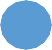 Ғалымдар дұрыс жасалған тиындар келесі талаптарға жауап береді деп анықтады:тиындардың диаметрлері 15 мм-ден кем болмауы және 45 мм-ден аспауы тиіс.тиынды ескере келе, келесі тиынның диаметрі кем дегенде 30%-ға артық болуы тиіс.тиынды соғу жабдығы тек миллиметрлердің тұтас санындағы диаметрлі тиындарды шығара алады (мысалы, 17 мм болады, ал 17,3 мм диаметр болуына жол берілмейді).сұрақ: Сізге жоғарыда көрсетілген талаптарға сәйкес келетін тиындар жинағын әзірлеу ұсынылады. Сіздің 15 миллиметрлік тиындардан бастауыңыз керек және Сіздің таңдауыңыз- да барынша көп тиындар болуы тиіс. Сіздің жинағыңыздағы тиындар диаметрі қандай болды?Дескриптор: Білім алушыпайызды жай немесе ондық бөлшекке айналдырады;берілген, шыққан сандарға көбейтеді;Шешімі:30% = 0,315*0,3 = 4,5≈5 15+5 = 20/мм/20*0,3 = 6 20 + 6 = 26/мм/ 26*0,3 = 7,8≈8 26+8 = 34 /мм/34*0,3≈11 34 + 11 = 45/мм/Жауабы: Тиындар диаметрлері келесідей болады: 15-20-26-34-45 Мазмұны: сан Ойлау процесі: түсіну және қолдану.10 сынып Тікбұрышты параллелепипедОқу мақсаты: 10.1.2 - тікбұрышты параллелепипед анықтамасын және қасиеттерін білу; Шөп жинау.Шөп жинаушылар мәшинеге шөпті ұзындығы 2,5м, ені 2м, биіктігі 1,5м тік бұрышты параллелепипед тәрізді етіп жинады. (1,5м3=1ц)[2]1сұрақ: Мәшинеге қанша центнер шөп жиналды?	 2сұрақ: 1 мәшинеге қанша көде шөп жиналды? (1көде шөп = 25кг) Шешімі: 1. 7,5 ц, себебі жиналған шөп көлемі V=abc формуласынан V=2,5*2*1,5=7,5(м3) =7,5ц.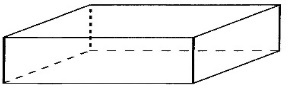 30көде.(1ц=100кг;7,5ц=750кг; 750/25=30) Жауабы: 30 көде 11 сынып Цилиндр және конус11.3.5-айналу денелерінің (цилиндр, конус, қиық конус, шар) элементтерін табуға есептер шығару;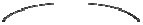 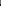 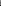 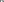 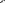 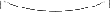 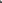 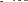 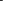 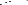 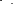 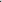 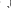 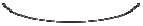 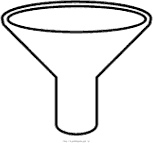 Биіктігі 24 дм цилиндр пішінді ыдыстың ішіне су толтырылған.Конус пішінді воронка ыдысқа цилиндрдегі суды құйғанда төгілмес үшін, биіктігі қаншаға тең болатын воронканы таңдап алу керектігін анықтаңыз. (Цилиндр мен конустың табан ра- диустарына тең).[5]Шешімі: V = rrR2H = 24rrR2	Vц = Vk 24rrR2 = 1 rrR2 1H=24 дм3	3Жауабы: H=72 дмҚорытындылай келе,математика сабағымда пиза тапсырмаларын қолдану арқылы оқушы- лардың қабілеттерін емес, оқу барысында меңгерген білімдері мен дағдыларын өмірлік жағ- дайларда қолдана алуға үйрету. Алған білімдерін өмірде тәжірибе жүзінде пайдалануға ба- ғыттау. Білім алушыларға өзгермелі өмірде қорықпай, еркін өмір сүруге, білім мен білігіне сай келетін бағдар алатындай дәрежеге жетуге, өзбетімен жұмыс істеу дағдыларын қалып- тастыруға, ойлау қабілеттерін дамыту және олардың шынайы өмірде дара тұлға етіп қалып- тасуына жағдай жасау.«Шәкірт-нығырлай беретін ыдыс емес, керісінші тұтандыруды талап ететін шырақ» де- мекші оқушылардың жеке шығармашылық мүмкіндіктерін дамыту және оларды шынайы өмірдегі дара тұлға етіп дайындау – мектеп ұстаздарының, яғни біздің мақсатымыз.Пайдаланылған әдебиеттер:PISA халықаралық зерттеуіне қойылатын жаңа талаптар. Астана 2016PISA халықаралық зерттеу (әдістемелік құрал) Астана 2016, 2018жPISA креативное мышление (спецификация и образцы задание) ОЕСДTIMSS және PISA халықаралық зерттеудегі оқушыларды дайындауға арналған есептер жинағы. Астана 2015,2016, 2018жЕсептер жинағы. 15 жастағы оқушыларға математикалық сауаттылық тексеруга арнал- ған(пиза тапсырмалары) Өскемен 2020жАҚПАРАТТЫҚ-КОММУНИКАТИВТІК ТЕХНОЛОГИЯЛАРДЫ ТІЛ БІЛІМІ САЛАСЫНА ПАЙДАЛАНУДЫҢ ТИІМДІЛІГІТобықов Маулен Төлебайұлы Жамбыл облысы, Тұрар Рысқұлов ауданы Әлихан Бөкейханов атындағы орта мектебіҚазақ тілі мен әдебиеті ғылымдарының магистріҚазіргі кезде Республикамызда білім берудің жаңа жүйесі жасалып, Қазақстандық білім беру жүйесі әлемдік кеңістігіне енуге бағыт алуда. Тек экономикалық және саяси процесте ғана емес, сонымен қоса білім беру саласында да жаңа ақпараттық технологиялар кеңінен қолданыла бастады.Оқытудың жаңа ақпараттық-коммуникативтік технологияларын меңгеру – қазіргі заман талабы. ХХІ ғасыр – ақпараттық технология ғасыры. «Мектеп – жеткіншек ұрпақтың ойын қалыптастыратын шеберхана, егер болашақты қолдан шығарып алғың келмесе, оны қолда берік ұстау керек» - деп, А.Барбюс айтып өткендей бүгінгі күні жастарға білім мен тәрбиені қатар меңгертсек, болашақ жастарымыздың өмірі жарқын болары айдан анық. Болашақ жастарға білімді өз деңгейінде ақпараттық ағымнан қалмай меңгерту үшін «Өмір бойы білім алу» әрбір қазақстандықтың жеке кредосына айналуы тиіс» деген Н.Ә.Назарбаевтың сөзі есіме түседі [1].Қазіргі қоғамдағы білім жүйесін дамытуда ақпараттық-коммуникативтік технологиялар- дың маңызы зор. Білім беруді ақпараттандыру және пәндерді ғылыми-технологиялық негізде оқыту мақсаттары алға қойылуда.Ақпараттық технологиялар және компьютерлік желі арқылы жаңа білім әдістерін пайда- лану кеңейтіліп келеді. Аталған технологияны білім жүйесінде қолданудың ең маңызды факторы, негізгі қозғаушы күші адам, сол себепті білімнің негізгі принциптері іске асы- рылуы тиіс. Ең бастысы – жеке тұлға, жеке адамды қалыптастыру, оларды тәрбиелеу және шығармашылық потенциалын дамыту үшін қажетті жағдайлар жасау. Осыған орай оқытудың әртүрлі педагогикалық технологиялары жасалып, жүзеге асырылуда.Қоғамда ақпараттандыру процестерінің қарқынды дамуы жан-жақты, жаңа технологияны меңгерген жеке тұлға қалыптастыруды талап етілген. Ақпараттандыру технологиясыныңдаму кезеңінде осы заманға сай білімді, әрі білікті тұлға даярлау мұғалімнің басты міндеті болып табылады.Олардың бәрінде бірінші орында оқушы тұрады және оның өз бетімен білім алудағы бел- сенділігіне баса назар аударылады. Өйткені жеке тұлға өз іс-әрекеті арқылы ғана дами алады.Қазіргі білім жүйесінің ерекшелігі – тек біліммен қаруландырып қана қоймай, өздігінен білім алуды дамыта отырып, үздіксіз өз бетінше өрлеуіне қажеттілік тудыру. Осындай жаңа және пайдалы технологияны іс-тәжірибеге енгізбей тұрып, мұғалім өзінің компьютерлік сауаттылығын жетілдіру керек, содан кейін күнделікті сабақта кеңінен қолдана алады. Оқу жүйесінде тиімді технологияның енуі – бүгінгі күннің талабы. Сол себепті бiлiм беру сала- сында инновациялық үрдiстi жүзеге асыру үшін 2007 жылы «Қазақстан Республикасы ақпа- раттық теңсіздікті төмендету бағдарламасының шеңберінде» өткізілген компьютерлік сауат- тылықтың толық оқу курсын оқып, сертификатқа ие болып, өз іс-тәжірибемде қолдана бас- тадым [3].Технологияны қазақ тілі мен әдебиеті пән сабақтарында пайдаланған жөн, ол оқушылар- мен білім беру үдерісінде жеке жұмыс жүргізуге, әртүрлі оқу әдістерін салыстыруға мүмкін- дік туғызады. Қазақ тілі мен әдебиеті сабағында ақпараттық-коммуникативті технологияның әдіс-тәсілдерін, барлық түрін, формасын қажетті жағдайда тиімді пайдалану және жүйелі түрде дұрыс қолдану оқыту сапасын жоғарылатады. Сонымен қоса ақпараттық технология- ларға өздері тікелей араласатындықтан қызығушылықтары, белсенділіктері артады, оқушы- ның міндетті деңгейдегі білімді меңгеруіне, оның ынталануына мүмкіндік береді. [2] Осы тұста өз іс-тәжірибемде 9-сыныпта әдебиет сабағында Махамбеттің өмірі мен шығармашы- лығы туралы бірнеше жаңа әдіс-тәсілдермен жасалған электронды оқу құралын компьютерге салып пайдалана алдым. Бұл электронды оқу құралында оқушыларға Исатай мен Махамбет- тің қаза болу себебін және сол заманғы қазақ халқының басынан кешкен қиыншылықтары- ның бейне ролигін көрсете отырып, сұрақтар арқылы оқушылардың ойын айтқыздым және ақынның елін тәуелсіздікке шақыруы туралы айтқан өлеңдерін дауыстап басқан жазба оқуы арқылы оқушыларға тыңдата отырып түсіндірдім.Осы тұста электрондық оқулықтарды сабақта пайдалану кезінде оқушылар бұрын алған білімдерін кеңейтіп, өз бетімен шығармашылық тапсырмалар орындайды. Әрбір оқушы таңдалған тақырып бойынша тапсырмалар мен тарау бойынша тест жұмыстарын орындап, анимациялық практика тапсырмаларымен жұмыс жасауға дағдыланады. Электрондық оқу- лық арқылы түрлі суреттер, видеокөріністер, дыбыс және музыка тыңдатып көрсетуге бола- ды. Бұл, әрине мұғалімнің тақтаға жазып түсіндіргенінен әлдеқайда тиімді, әрі әсерлі. Меңге- рілуі қиын сабақтарды компьютердің көмегімен оқушыларға ұғындырса, жаңа тақырыпқа деген баланың құштарлығы оянады деп есептеймін. Осылайша оқыту құралдарының бірі – электрондық оқулық. Ол оқушыларды даралай оқытуда жаңа ақпараттарды жеткізуге, сон- дай-ақ игерілген білім мен біліктерді бақылауға арналған бағдарламалық құрал [4].Электрондық оқулықтың тиімділігі зор. Электрондық оқу құралы – бұл оқу курсының ең маңызды бөлімдерін, сонымен бірге тарихи шығармаларды еске түсіру, энциклопедиялар, карталар, оқу тапсырмаларын орындату және т.б. білім беруде қажетті материалдарды пай- далану, орындату.Заман талабына сай дербес компьютердің тағы бір мүмкіндігі мультимедиалық тақтаға Poir Point программасымен жасалған слайдтарды пайдалану. Берілген тапсырманы оқушы оқулықтан іздеп отырмай, слайд арқылы еске түсіруге көмегі тиеді. Мысалы: 7-сыныпта Әбділдә Тәжібаевтың «Сырдария» өлеңі тақырыбында өткен сабағымда ақынның шығарма- ларын еске түсіру үшін мультимедиалық тақтаға Poir Point программасымен жасалған слайдтарды көрсетіп сұрақтар мен тапсырмалар арқылы сабақты өрбіттім.Сырдария өлеңінің көркемдік ерекшелігіне талдау жасау.а) Сырдария өлеңінде теңеу, параллелизм, лирика, қайталау бар ма? ә) Лириканың қай түріне жатады?б) Қайталаудың қандай түрі бар?Сұрақ-жауап арқылы «Кілемді» толтырту.в) Сырдария өзенінің қазіргі жағдайын интернеттен көрсеттім.Мультимедиалық тақтаны пайдалану оқушылардың танымдық белсенділігін арттырып қана қоймай, ойлау жүйесін қалыптастыруға, шығармашылықпен еңбек етуіне жағдай жа- сайды.Оқытушы үшін мультимедиалық тақтаға электрондық оқулық – бұл күнбе-күн дамыты- лып отыратын ашық түрдегі әдістемелік жүйе, оны әрбір оқытушы өз педагогикалық тәжіри- бесіндегі материалдармен толықтыра отырып, әрі қарай жетілдіре алады. Электрондық оқу- лық арқылы үй тапсырмасын, жаңа сабақты түсіндіруге және тест тапсырмаларын орын- датуға болады [1].Сонымен қатар жылдық қорытындылау үшін емтихандық тест тапсырмалары берілген. Бұл тест сұрақтарының нәтижесі әр оқушыға жауап беру деңгейіне қарай пайыздық көрсет- кішпен бағаланып шығады. Оқушылар берілген тапсырманы орындау үшін арнайы құралғы арқылы орындарында отырып, жұмыс істейді. Бұл құралмен жұмыс істеу барысы біріншіден мұғалімге, екіншіден оқушыға тиімді. Оқушы орындаған тапсырмасының жауабын сол мезетте керекті батырмасын басып, өзін-өзі бағалайды. Сонымен бірге біліміндегі жіберген қателіктерін дер кезінде аша біледі. Ал, мұғалім үшін уақыт үнемделеді және оның жұмысы жеңілдейді. Бұл әдіс оқушының білімін көтеруге, сабаққа ынтасын қалыптастыруға оң әсер ететіндігі сөзсіз. Электронды оқулықты пайдалану барысында оқушы 2 жақты білім алады. Біріншіден пәндік білім алса, екіншіден компьютерлік сауаттылығын толықтырады.Электрондық оқулықтың бағалық, нәтижелік бөлігі тестер арқылы жүзеге асады. Тест сұрақтарына жауап бергеннен кейін оқушы диаграмма түрінде өзінің білім деңгейін көре алады. Оқытудың компьютерлік технологиясының оқу үрдісінде кеңінен енуі оқушылардың өзіндік және шығармашылық белсенділігін дамыта отырып, электронды оқулықтың көме- гімен олардың өзіндік жұмыс түрлерін орындауға баулиды [1].Ақпараттық-коммуникативтік технологияның мұғалім үшін тиімді әрі пайдалы жағы көп. Мысалы: қазақ тілі пәнінен 9-сыныппен өткен «Абай Құнанбаевтың өмірі мен шығарма- лары» атты сабақта тікелей интернет желісіне кіріп оқушыларға бейне фильм көрсеттім. Осы бейне фильмнен кейін оқушыларға сөздікпен жұмыс жасатып, семантикалық картаны шыға- рып толтырттым.Бұл сабақта оқушылардың біріншіден бейне ролик арқылы ойлары жинақталды, екінші- ден интерактивті тақтаның қаламсабымен жұмыс жасау жолдарын меңгерді.Қазіргі таңда іс-тәжірибемде оқушыларға қазақ тілі мен әдебиет пәнінен электрондық оқулықты кеңінен пайдаланып келемін. Онда әр тарауда тақырыптың мазмұны, ережелері мен мысалдары, түсініктеме сөздігі мен қазақша-орысша сөздік, кестелер, ғалымдардың өмірбаяндары, жаттығулар мен тапсырмалар, бақылау жұмыстары қамтылған. Оқу мате- риалдары бойынша берілген анимациялық тәжірибелер оқушыларға қазақ тілінің салалары мен қыр-сырларын көрсете отырып, түсіндіруге ыңғайлы[5].Оқушылардың ақпараттық құзырлылығы мен ақпараттық мәдениетiн қалыпастыру қазiргi таңда үздiксiз педагогикалық бiлiм беру жүйесiндегi ең көкейтестi мәселелердiң бiрі. Оқы- тушы сабағында ақпараттық-коммуникативтік технологияны пайдалану арқылы оның тиімділігін жүйелі түрде көрсете біледі.Қазіргі уақытта ақпараттық технологияны білім беруде көмекші құрал ретінде пайдалану интерактивті тақтаны қолданумен негізделеді. Білім саласында дербес компьютер оқушы үшін оқу құралы, ал мұғалім үшін жұмысшы құралы болып табылады. Оның қолданылуы нәтижелі болуы үшін бағдарламалық құралдар толық түрде мұғалімнің және оқушының алдына қойған мақсатына жетуін қамтамасыз ету керек. Ақпараттық-коммуникативтік технологияны іс-тәжірибемде пайдалануда алдыма қойған мақсатым оқушылардың білім сапасын арттыру, дарындылық және шығармашылық қабілеттерін дамыту, қазақтың түп тамырын терең меңгеруге қалыптастыру, шығармашылығын шыңдай түсу[6].Қорыта келгенде ақпаратты-коммуникативті технологияның оқушылар үшін берері мол. Интерактивті тақтаның мүмкіндіктерін, мультимедиалық тақтаны, электронды оқулықтарды және ғаламтор желісін қолдану барысында оқушылардың сабаққа деген ынтасы, қызығу- шылықтарының күрт артқандығы байқалады.Осындай ақпараттық-коммуникативті технологияны әр сабақта қолдану барысында мұғалімнің алдына қойған мақсаты орындалады. Яғни оқушылардың білім сапасы артады, дарындылық және шығармашылық қабілеттерін шыңдалады, өркениетті елдермен қарым- қатынаста болуына, жастарымыздың әлемдік деңгейге шығуына ықпал етіледі. Аталған тех- нологияның теориясын жете меңгеріп, іс-тәжірибемде қолдану барысында көптеген жетіс- тіктерге жеттім және білім сапасы артты.Пайдаланылған әдебиеттер:«Болашақтың іргесін бірге қалаймыз» Н.Ә.Назарбаевтың Қазақстан халқына Жолдауы, 2011 ж.«ХХІ ғасыр мектебі» журналы №5, 2011 ж.«Қазақ әдебиеті және мемлекеттік тіл» журналы №4, 20012 ж.«Оқыту-тәрбиелеу технологиясы» №4, 2011 ж.Шораяқтың Омары. Сөйле тілім жосылып. – А., 1995ж.Молда Мұса. Өткен күндер. – А., 1987 ж.ТІЛ МЕН МӘДЕНИЕТ – ӘЛЕМ БЕЙНЕСІНІҢ АЙНАСЫТойғанбекова М.Ш.Әл-Фараби атындағы Қазақ ұлттық университеті ЖОО-ға дейінгі дайындық кафедрасының аға оқытушысыАхметова М.А.Абай облысы, Аякөз қаласы, №7 КММ орта мектебінің қазақ тілі мен әдебиеті пән мұғаліміОливер Уэндел Холмс деген ғұлама: «Әрбір тіл - сол тілде сөйлеушілердің жан дүниесі сақталған ғибадатхана», - деген екен. Сондықтан да тіл - жалпы әлемді көрсететін экран ғана емес, бір мезеттегі адамның өзі, оның өмір сүру салты, мінез-құлқы, өзгелермен қарым-қаты- насы, жер-жиһандағы мәдениет пен құндылықтар жүйесі. Сонымен қатар тіл - тұлғаны қа- лыптастырушы қару әрі құрал. Біз ата-бабамыздан ұрпақтан-ұрпаққа жеткен тіл арқылы әрі сол тілде жинақталған мәдениет арқылы өркендедік.Қазіргі өмірдің әлеуметтік-экономикалық тәртіптері ортақтығы жағдайында дамыған этнопедагогика халықтың еңбек пен тұрмысы, оның педагогикалық идеялары, ғасырлар бойы білім ұмтылысы, тарихи өзгерулердегі әлеуметтік әділетсіздікке қарсы күресі, отба- сындағы өз балаларының жақсы болашағы туралы үмітін бейнелейді. Бұның толық бейнесі, әсіресе, тілде, отбасының күнделікті өмірінде, оның тәрбие тәжірибесінде, отбасы-тұрмыс- тық мәдениетінде, сонымен бірге тәрбиенің фольклор сияқты маңызды түрлерінде дейміз. Гуманизм, табиғатпен үйлесімділік, халықтық, еңбекке тәрбиелеу, сезімталдық, тәрбиенің жүйелілігі мен бірізділігі, талапкер бірлігі, бала тұлғасына ілтипат пен құрмет – бұлар ұрпақ тәрбиелеудің халықтық жетекші бастаулары жүйесін құрайды деп білеміз. Ал халықтық тәрбиенің құрамды бөлігі – отбасы тәрбиесінің жалпы бағытын, оның мақсаты, мазмұнын және ұйымдастыру әдістемесін анықтайды. Қазіргі кезде отбасы, бала тәрбиесіне көңіл бөлінгенмен көптеген кемшіліктеріміз әлі де әлеуметтік-экономикалық жағдайға байланысты жоқ емес. Бала, отбасы тәрбиесі әр қоғамның кезінде болса да күрделі мәселе.Көне түркі заманын толғаған бұл туындыда да осынау өмірлік мәні терең тақырып арнайы орын алған. Яғни, Баласағұнның шығармасындағы қандай әйелді алу керектігі жайында өте терең, түсінікті жастарымызға ұғымды, әрбір отбасы ұлы мен қызына қазіргі күнде де ескертіп түсіндіруге болады. Ежелгі қоғам дәстүрінің қазір де халық санасында жалғасқанының куәсі боламыз. Ақын үйленудің, өмірлік жар таңдаудың оңай еместігін,отбасының тағдырын шешуші келешекте әйел баланың өмір, тұрмыс, денсаулығына байла- нысты екенін түсіндіріп, ұрпақ келешегі, ел келешегі осыдан басталатынын ескереді. Белгілі ақын, ежелгі түркі әдебиетін зерттеуші-ғалым Асқар Егеубаевтың кісілік кітабы ғылыми эссесінде бұл тараудың мазмұны туралы былай депті: «Әйелдерді төрт-бес топқа «бөліп» мінездегенде, таңдағанда мән беретін ең бір елеулі мәселе ретінде әлеуметтік жағдайды меңзейді». Ауқатты жерден шыққан әйел, төменгі кедей ортасынан шыққан әйелдің мінез- құлқы, қылығы жырланады. Сұлулыққа табынғаннан да опа таппайсың. Бектігіне қызығып та бақытты бола алмассың. Текті бай жерден де рахат жоқ. Әйел алмай, қайын алғандай болу да бейшаралық... Ақылды, есті жігіт ақылды, пәк, жаны мейірімді жарды қалар, Ақылды әйел кездессе, жаныңды сал, үйленгін. Ондай жардан жоғарыда айтылған әйелдерге тән жақсы қасиеттердің бәрін де табасың», – дейді Жүсіп БаласағұнҒұламаның осындай ретті өсиетіне неге көңіл аудармасқа бүгінгі жастарға? Біз жаңа қоғам құру үстіндеміз. Алды-артымызды толық жинақтай алмай жатырмыз. Бүгінгі күні отбасы тәрбиесіне немқұрайлылық таныту қай елдің болмасын болашағына балта шабар зобалаң екенін естен шығармауымыз керек. «Ұлын өсіріп ұлттымен, қызын өсіріп қылық- тымен ауылдас» болатын халыққа, «Ана – үйдің берекесі, бала – үйдің мерекесі» деген қазақ халқы. Қазіргі қазақ неке отбасының тәрбиесінің жәй-күйіне байланысты жасыруы болмай- тын тағы бір үлкен шындық – ол жастар мәселесінің мемлекет тарапынан ескерусіз қалуы. Отан отбасынан басталғанмен үлкен өмірге жолдама алар балабақша, мектеп, жоғары оқу орындарындағы мардымсыз тәрбие көздері бітелгендей күйде. Бұл қасірет. Бұл шет елдің әдепсіз менталитетіне көзсіз еліктеуге әкеп жол ашады. Осы орайда рухани бос кеңістік- терімізді тек қана имандылық нұрына суғарылған ата-баба дәстүрі ғана алатынын тағы да баса айтқанымыз жөн. Неке-отбасы тәрбиесіне мемлекеттік тұрғыда шара қолданбай тәуел- сіздік тұғырынан сәулетті ету мүмкін емес. Әрине, ұрпақ тәрбиесі – ұлт болашағы, ал ана тілі ұлт бесігі. Адамды адам ететін қоршаған орта және отбасындағы өнегелі тәрбие десек, сол ортаны танып білуге көмек беріп, көрсетуіміз абзал.Қазақтарда «Әке көрген оқ жонар, шеше көрген тон пішер» деген мақалды ерекше баға- лаған. Ақын Баласағұнда бала тәрбиесіне арналған тарауында осы проблеманы қоғамдық- әлеуметтік деңгейге көтере жырлайды. Жалпы дастанда бала, ұрпақ мәселесіне қайта-қайта оралып отырып көптеген кеңес-нұсқауларын жастарға жолдаған.Ұлттық тәрбиенің әліппесін нәресте шыр етіп жерге түскен күнінен бастап, тіпті ана- сының құрсағында жатқанда-ақ сана-сезіммен ақыл-ойының, әдет-ғұрпының өнегелі түрде қалыптасуына, үнемі ықпал етіп отыру қажет. Халқымыз «Жастан берген тәрбие – жас шы- бықты игенмен тең» дейтін нақыл сөзді бекер айтпаған. «Ұл мен «ұлы» сөзінің түбірі, төркіні бір. Ақынның тікелей бала тәрбиесі жөнінде, адам пендесі бақ-байлық, даңқ қуып өлерінде ғана есін жиып, бала тауып, бала өсір деп өкінер деген 63 тарауы арналған. «Тәрбиеші ал ізгілікті, киелі, Ұл-қыз жақсы, таза болып өседі. Ұл-қызыңа әдет үйрет, білім бер, қос жалғанда нәсіп көріп, күлімдер. Әйел әпер ұлға, қызды ерге бер, Қайғы-мұңсыз тірлікке не тең келер! Ұлыңды үйрет күллі өнер, білімге. Ол өнермен дүние табар түбінде деген ойшыл бабамыз халқымызға. Бұл өлеңінде халқымыздың дүние танымынан өрбіген жанұя, балалар мен ата-аналар жөніндегі ұғымдарын, түсініктерін ашып көрсетуге үлкен орын берілген. Осы үрдіс халқымыздың тұрмыс-тіршілігінен, өмір тәжiрибесінен шыққан ежелгі дәстүр. Ата- ананы сыйлау, пір тұту – түркі халықтарының айнымас қасиетінің бірі. Өмір беріп, өнеге көрсеткен әке, ақ сүтін беріп, тоғыз ай, тоғыз күн құрсағында сақтап, құрсақ тәрбиесінен бастап, әлпештеп аялап өсірген ана алдындағы қарыз сезімі әр адамның адамгершілік деңгейінің өлшемі болып табылады. Ата-ананы құрмет тұту халқымыздың қанында барлығы дінімізде, салтымызда, ақынымызда, жырымызда, әнімізде, күйіміз де қолдап бірін-бірі то- лықтырып дәлелдей түседі деп білеміз.Қазақ халқымыз отбасындағы осындай өзіне тән тәрбиелік ережесі ұрпақтың ауыз бірлігін, бірін-бірі жолына қарай құрмет көрсетуі ішкі жан сезімінің сүйкімділігін, мінез- құлық ережесінің қалыптасуының негізгі шарттары. Дүниеге келген баланың бала болыпөмір сүріп кете салуы да оңай емес. Үлкен күтім, жылы алақан, қамқор әке, ата, әже, ана еңбектері керек. Сондықтан әрбір отбасының мүшелерінің қарттарын қадірлеп сый-құрмет көрсетілуін, ол нағыз адам болатынына тән адамгершілік қасиет деп түсіндіреді. Хал- қымыздың тарихында аты әлемге әйгілі, ұл-қыз өсіріп, еліне елеулі, халқына қалаулы болған аталар болған. Аналар атымен аталған рулар мен жер аттарын кездестіреміз. Олар: Домалақ ене, Қарашаш ана, Мұрын ана, Дәулет бике, Қарқабат ана сияқты аналарымыз еліне әйгілі боларлық ұл-қыз өсіріп, бір ру тайпаның атын иеленіп, өнегелі істері аңызға айналып, бүгінгі жастарымызға жетті деп білеміз.Осыған орай қазіргі жастарға да, ескеру керегі – ол жар таңдау, ұл болса қызды таңдап, дұрыс жүр шыңдап қарап, сынап теңін алу, қыз болса, құлқы жақсы болу, келісті жағымды мінез, қылықтары болу керек деп ескертуіміз қажет. Қыз баланы тәрбиелеу бір жөн де сақтап, құтты қонысқа қондыру – әке-шешенің қарызы.Жас келіннің бойына бала біткенін сезісімен, енесі оны өз қаморлығына алып, оны пәле- жаладан, тіл-көзден сақтау шараларын істей береді. Яғни, қазақта бала тәрбиесі баланың шешесінің бойына бітуінен басталады десек, артық айтқандық болмас. Тіл-көз тимесін деп молдаға дұға жаздырып, бой тұмар жасатып береді.Қазақ халқы қызында, ұлын да тәрбиеден тыс қалдырмаған. Ана құрсағында басталған тәрбие мектебі дүниеге келген күннен жалғасын тауып, есейіп-еңкейген шақта да өзінің ролін жоймағандығын ғылыми педагогиканы зерттеушілер әрбір халықтың өзіндік ерек- шелігін ескере отыра, тәрбиенің ғылыми болжамын жүргізуді жалғастырса керек деген.Баласағұнның қыз баланы тәрбиелеу жөнінде ойлары мағынасы терең. Бала көңілі орнықпаған, әрбір жақсы-жаман жағдайларға еліктегіш деп қыз балаға қазақтың «қызды қырық жерден тыю» дегенге тоқталып: «Қызыңды үйде бексіз ұзақ ұстама, Ауырмай-ақ өлерсің сен, құсадан» – ұл- қызына орынсыз жүргізбей, бейбастыққа да жібермей, «үйіңде өсір, бөтен жерде қалдырма!», дейді. Әрине, ата-ана тәрбиесін көрмеген ұрпақ — көргенсіз. Ұрпақ – болашағың, осыған орай халықтық сипаттың, ұлттық мінез-құлық ерекшеліктерінің қайнар көзі осы «Құтты білікте» айқындалған. Халықтың ұлттық ерекшелігінің көріністері, наным-сенім, сана, салт-дәстүр белгілері, оның жалпы адамзаттық, адамдық қасиеттермен ұласатын көріністері осы Баласағұн дастан мен қазақ әдебиетінің түйінді байланыстарынан да көрінеді. Халқымыздың қанына сіңген қасиеттер; үлкенге құрмет, кішіге ізет, барға қанағат, қонақ-жай жомарттық, мейірімділік, бала тәрбиесіндегі ұстамдылық пен балажан- дылық, кішіпейілділік, отбасындағы ізгі сипат белгілері, мемлекеттік іс, тұрмыс, өмір, мо- раль, этика тақырыптарын толғаған.Ал, жігіттерге де «адамшылыққа – адамшылдық, (600, 601) қайырымға – қайырым ету туралы өсиеттерінде, «Адамшылық – адамға тән қазына, солай қазір, солай болғын бағыдан, деп қайырымды болу керектігін», қызмет еткен азаматша жаныңда, Жайдай көріп, ар жолы- нан жаңылма! деген. Жастардың назарын әдептілікке, сыйласымдыққа мейірімділікке бейімдеуді үлкен мәселе етіп қояды.Осы бір баға жетпес байлыққа ие бола отырып, ішкі-сыртқы алып әлемді өз дүние та- нымына сіңіріп, адам ең басты мәселе - өзге жандармен қарым-қатынасқа, коммуникацияға түседі. Өйткені, адам қоғамдық құбылыс және көпшілік арасында өмір сүреді. Алып әрі шағын әлемдегі бүгінгі және болашақ өміріміз - қаншалықты дұрыс, тиімді әрі жақсы қарым- қатынас жасай алатындығымызға тікелей тәуелді.Бүгінгі техника мен байланыс құралдарының дамуымен жеке адамдар арасындағы, ұлтаралық, мәдениетаралық байланыс еш кедергісіз, саяси немесе экономикалық шектеуді елемей, табиғи жолмен еркін өріс алуда. Сондықтан өзге жұрттың тілі мен мәдениетін игеру, онымен етене араласа білудің маңызы бұрын-соңды болмаған дәрежеге көтеріліп отыр.Мәдениетаралық коммуникация - бүгінде кез келген салада қызмет ететін маманға, әр адамға қажетті жаңа пән. Қазақ тілінде алғаш басылып отырған бұл оқулық түрлі ұлт, мәдениет өкілдерінің өзара ұғынысып, ортақ тіл табысуы үшін не маңызды екенін егжей- тегжейлі түсіндіреді.Жаңа мамандар ашықтық, прагматизм мен бәсекелестікке қабілет сияқты сананы жаңғыр- тудың негізгі қағидаларын қоғамда орнықтыратын басты күшке айналады. Осылайша бола- шақтың негізі білім ордаларының аудиторияларында қаланады...», - деген тұжырымдамасы осы мәдениетаралық коммуникацияны меңзеп тұрған жоқ па!Әрине, шетел тілі мен мәдениетін игеру - өзге қамалды бұзып-жарып кірумен пара-пар. Бұл арқылы өзге әлемді, өзге мәдениетті өз ұлттық мәдениетіміздің елегінен өткізе отырып бағалаймыз, соған сәйкес мәдени қақтығыстардың орын алуы да заңды құбылыс. Осындай қауіпті жағдаят ғылым мен білімнің алдында өте күрделі әрі құнды міндеттерді алға қояды: біріншіден - түрлі халықтардың рухани және материалдық мәдениетін, олардың шығу негіздері мен қалыптасу тарихын, өзге елдермен қарым-қатынасын зерттеу; екіншіден - өзге мәдениетке сый-құрмет көрсетуге, шыдамдылық танытуға шақыру.Қалай дегенмен де, шет тілін оқытуға арналған әрбір сабақ - мәдениеттер тоғысы, мәде- ниетаралық коммуникация тәжірибесі. Қазіргі кезде елімізде шет тілдерін оқыту жүйесінде әлеуметтік өмірдің өзге де салалары секілді, ұлттық құндылықтарды қайта бағалауда, материалдарды өңдеуде, мақсат пен міндеттерді шешуде, оқыту әдіс - тәсілдерінде күрделі бетбұрыс кезеңінен өтіп жатыр.Жаңа заман, жаңа талап шет тілдерін оқытудың методологиялық базасына, сондай-ақ нақ- ты оқыту әдіс-тәсілдеріне жедел әрі түбегейлі өзгерістер енгізуді қажет етті. Қазақстанның әлемдік қауымдастыққа енуі - саясаттағы өзгерістер, экономиканың дамуы, мәдениет, идеологиядағы күрделі мәселелер, әлем халықтарының бір-бірімен араласуы, олардың бір мемлекеттен екінші мемлекетке көшуі, қазақ халқы мен шетел халықтарының арасындағы саяси-мәдени қарым-қатынастардың өзгерісі, шет тілін оқыту теориясы мен практикасында жаңа проблемалардың, жаңа көзқарастардың туындауына алып келді.Бұрын-соңды болмаған сұраныстар бұрын-соңды болмаған ұсыныстар талап етті. Аяқ астынан шет тілінен, сабақ беретін оқытушылар қоғамның назарына бірден ілікті, өйткені ғылым, білім, бизнес, техника және тағы басқа адамның іс-әрекетіне қатысты өзге де сала- ларда өндірістің негізгі құралы ретінде шет тілдері танылып, оны жеделдетілген түрде үй- рену басталды. Өндіріс адамдарын не тіл теориясы, не тіл тарихының мәселелері қызық- тырмады, бірінші кезекте ағылшын тілі функционалды тұрғыдан, яғни өзге елдердің адам- дарымен сөйлесу үшін қажет болды.Осындай әлеуметтік қажеттіліктерді қанағаттандыру үшін тіл мен мәдениеттің өзара қа- тынасына арналған жоғары және орта мектеп бағдарламасының оқу жоспарларына арнайы пәндер енгізіліп жатыр.Бұл негізгі пәндердің жаңа бағыттарын төмендегідей топтастыруға болады:тілдерді функционалды аспект тұрғысынан оқыту, яғни ғылым, техника, экономика, мәдениет сынды қоғам өмірінің түрлі салаларында тілдік қатынас құралы ретінде оқыту;кәсіби мамандардың шет тілдерін оқыту бойынша теориялық және практикалық тәжіри- белерін жинақтау, қорытынды жасау;шет тілін қолдануды қажет ететін қоғамның барлық салаларында, атап айтқанда, қолдан- балы математика, экономика, құқық, мәдениет пен тілді байланыстырып, кәсіби мамандар арасында тілді қарым-қатынас құралы ретінде оқытудың әдістемесін жасау және оны ғылыми тұрғыдан негіздеу;тілді сол кезеңдегі халықтың әлеуметтік, мәдени, саяси өмірімен, сол тілде сөйлейтін халықтың дүниетанымымен байланыстыра қарастыру;шет тілдерін оқыту пәні бойынша оқытушыларды, халықаралық және мәдениетаралық қатынас мамандарын, қоғаммен байланыс, менеджмент мамандарын даярлаудың жаңа мо- делдерін қалыптастыру;Осылайша тілді оқыту уәждерінің өзгеруіне байланысты шет тілін оқытуды түбірінен қайта құрып, шетел тілін оқыту процесіне «Лингвистика және мәдениетаралық коммуни- кация» мамандығын енгізіп, жаңа мамандыққа сәйкес жаңа типтегі педагог мамандарды даярлау қажеттігі туындады.Қорыта айтқанда, мәдениетаралық коммуникация - бүгінде кез келген салада қызмет ете- тін маманға, әр адамға қажетті жаңа пән болғандықтан және қазақ тілінде алғаш басылып отырған бұл оқулық түрлі ұлт, мәдениет өкілдерінің өзара ұғынысып, ортақ тіл табысуы үшін не маңызды екенін егжей-тегжейлі түсіндірумен құнды.Әдебиеттер тізімі:Мемлекетiк «Мәдени мұра» бағдарламасы // Егемен Қазақстан. – 2003. – № 311–312.Баласағұн Жүсіп Құтты білік / Көне түркі тілінен аударған және алғысөзі мен түсінік. Жазғ. А.Егеубаев. – Алматы: Жазушы, 1986..Айзахметов А. Рождение тюркского мира. –Тараз,VІІІ–ХІІ ғасырлардағы көне түркі әдеби ескерткіштері. – Алматы, 1985. – 21-б. 6. 6. Мурад Аджи. Европа, Тюрки, Великая степь. – М.,ТҮРКІ ӘЛЕМІ ХАЛЫҚТАРЫНЫҢ ПЕДАГОГИКАЛЫҚ МҰРАСЫМЕН ТӘРБИЕЛІК ИДЕЯЛАРЫН САЛЫСТЫРУТойғанбекова М.Ш.Әл-Фараби атындағы Қазақ ұлттық университеті ЖОО-ға дейінгі білім беру факультетіЖОО-ға дейінгі дайындық кафедрасының аға оқытушысыҚазіргі өмірдің әлеуметтік-экономикалық тәртіптері ортақтығы жағдайында дамыған этнопедагогика халықтың еңбек пен тұрмысы, оның педагогикалық идеялары, ғасырлар бойы білім ұмтылысы, тарихи өзгерулердегі әлеуметтік әділетсіздікке қарсы күресі, отба- сындағы өз балаларының жақсы болашағы туралы үмітін бейнелейді.Бұның толық бейнесі, әсіресе, тілде, отбасының күнделікті өмірінде, оның тәрбие тәжі- рибесінде, отбасы-тұрмыстық мәдениетінде, сонымен бірге тәрбиенің фольклор сияқты маңызды түрлерінде дейміз.Гуманизм, табиғатпен үйлесімділік, халықтық, еңбекке тәрбиелеу, сезімталдық, тәрбиенің жүйелілігі мен бірізділігі, талапкер бірлігі, бала тұлғасына ілтипат пен құрмет − бұлар ұрпақ тәрбиелеудің халықтық жетекші бастаулары жүйесін құрайды деп білеміз. Ал халықтық тәрбиенің құрамды бөлігі − отбасы тәрбиесінің жалпы бағытын, оның мақсаты, мазмұнын және ұйымдастыру әдістемесін анықтайды [1].Бұның толық бейнесі, әсіресе, тілде, отбасының күнделікті өмірінде, оның тәрбие тәжіри- бесінде, отбасы-тұрмыстық мәдениетінде, сонымен бірге тәрбиенің фольклор сияқты маңыз- ды түрлерінде дейміз.Гуманизм, табиғатпен үйлесімділік, халықтық, еңбекке тәрбиелеу, сезімталдық, тәрбиенің жүйелілігі мен бірізділігі, талапкер бірлігі, бала тұлғасына ілтипат пен құрмет − бұлар ұрпақ тәрбиелеудің халықтық жетекші бастаулары жүйесін құрайды деп білеміз. Ал халықтық тәрбиенің құрамды бөлігі − отбасы тәрбиесінің жалпы бағытын, оның мақсаты, мазмұнын және ұйымдастыру әдістемесін анықтайды [1].Қазіргі кезде отбасы, бала тәрбиесіне көңіл бөлінгенмен көптеген кемшіліктеріміз әлі де әлеуметтік-экономикалық жағдайға байланысты жоқ емес. Бала, отбасы тәрбиесі әр қоғам- ның кезінде болса да күрделі мәселе.Көне түркі заманын толғаған бұл туындыда да осынау өмірлік мәні терең тақырып ар- найы орын алған. Яғни, Баласағұнның шығармасындағы 62-тарауында (4475–4503) − қандай әйелді алу керектігі жайында өте терең, түсінікті жастарымызға ұғымды, әрбір отбасы ұлы мен қызына қазіргі күнде де ескертіп түсіндіруге болады.Ежелгі қоғам дәстүрінің қазір де халық санасында жалғасқанының куәсі боламыз. Ақын үйленудің, өмірлік жар таңдаудың оңай еместігін, отбасының тағдырын шешуші келешекте әйел баланың өмір, тұрмыс, денсаулығына байланысты екенін түсіндіріп, ұрпақ келешегі, елкелешегі осыдан басталатынын ескереді. Белгілі ақын, ежелгі түркі әдебиетін зерттеуші- ғалым Асқар Егеубаевтың кісілік кітабы ғылыми эссесінде бұл тараудың мазмұны туралы былай депті: «Әйелдерді төрт-бес топқа «бөліп» мінездегенде, таңдағанда мән беретін ең бір елеулі мәселе ретінде әлеуметтік жағдайды меңзейді». Ауқатты жерден шыққан әйел, тө- менгі кедей ортасынан шыққан әйелдің мінез-құлқы, қылығы жырланады. Сұлулыққа та- бынғаннан да опа таппайсың. Бектігіне қызығып та бақытты бола алмассың. Текті бай жерден де рахат жоқ. Әйел алмай, қайын алғандай болу да бейшаралық... Ақылды, есті жігіт ақылды, пәк, жаны мейірімді жарды қалар, Ақылды әйел кездессе, жаныңды сал, үйленгін. Ондай жардан жоғарыда айтылған әйелдерге тән жақсы қасиеттердің бәрін де табасың», − дейді Жүсіп Баласағұн [2].Ғұламаның осындай ретті өсиетіне неге көңіл аудармасқа бүгінгі жастарға? Біз жаңа қоғам құру үстіндеміз. Алды-артымызды толық жинақтай алмай жатырмыз. Бүгінгі күні отбасы тәрбиесіне немқұрайлылық таныту қай елдің болмасын болашағына балта шабар зобалаң екенін естен шығармауымыз керек. «Ұлын өсіріп ұлттымен, қызын өсіріп қылықтымен ауылдас» болатын халыққа, «Ана − үйдің берекесі, бала − үйдің мерекесі» деген қазақ халқы. Қазіргі қазақ неке отбасының тәрбиесінің жәй-күйіне байланысты жасыруы болмайтын тағы бір үлкен шындық − ол жастар мәселесінің мемлекет тарапынан ескерусіз қалуы. Отан отбасынан басталғанмен үлкен өмірге жолдама алар балабақша, мектеп, жоғары оқу орындарындағы мардымсыз тәрбие көздері бітелгендей күйде. Бұл қасірет. Бұл шет елдің әдепсіз менталитетіне көзсіз еліктеуге әкеп жол ашады. Осы орайда рухани бос кеңістік- терімізді тек қана имандылық нұрына суғарылған ата-баба дәстүрі ғана алатынын тағы да баса айтқанымыз жөн. Неке-отбасы тәрбиесіне мемлекеттік тұрғыда шара қолданбай тәуел- сіздік тұғырынан сәулетті ету мүмкін емес. Әрине, ұрпақ тәрбиесі − ұлт болашағы, ал ана тілі ұлт бесігі. Адамды адам ететін қоршаған орта және отбасындағы өнегелі тәрбие десек, сол ортаны танып білуге көмек беріп, көрсетуіміз абзал.Қазақтарда «Әке көрген оқ жонар, шеше көрген тон пішер» деген мақалды ерекше бағалаған. Ақын Баласағұнда бала тәрбиесіне арналған тарауында осы проблеманы қоғам- дық-әлеуметтік деңгейге көтере жырлайды. Жалпы дастанда бала, ұрпақ мәселесіне қайта- қайта оралып отырып көптеген кеңес-нұсқауларын жастарға жолдаған.Ұлттық тәрбиенің әліппесін нәресте шыр етіп жерге түскен күнінен бастап, тіпті анасы- ның құрсағында жатқанда-ақ сана-сезіммен ақыл-ойының, әдет-ғұрпының өнегелі түрде қа- лыптасуына, үнемі ықпал етіп отыру қажет. Халқымыз «Жастан берген тәрбие − жас шыбықты игенмен тең» дейтін нақыл сөзді бекер айтпаған. «Ұл мен «ұлы» сөзінің түбірі, төркіні бір. Ақынның тікелей бала тәрбиесі жөнінде, адам пендесі бақ-байлық, даңқ қуып өлерінде ғана есін жиып, бала тауып, бала өсір деп өкінер деген 63 тарауы арналған. «Тәр- биеші ал ізгілікті, киелі, Ұл-қыз жақсы, таза болып өседі. Ұл-қызыңа әдет үйрет, білім бер, қос жалғанда нәсіп көріп, күлімдер. Әйел әпер ұлға, қызды ерге бер, Қайғы-мұңсыз тірлікке не тең келер! Ұлыңды үйрет күллі өнер, білімге. Ол өнермен дүние табар түбінде деген ойшыл бабамыз халқымызға.Бұл өлеңінде халқымыздың дүние танымынан өрбіген жанұя, балалар мен ата-аналар жөніндегі ұғымдарын, түсініктерін ашып көрсетуге үлкен орын берілген. Осы үрдіс халқы- мыздың тұрмыс-тіршілігінен, өмір тәжiрибесінен шыққан ежелгі дәстүр. Ата-ананы сыйлау, пір тұту − түркі халықтарының айнымас қасиетінің бірі. Өмір беріп, өнеге көрсеткен әке, ақ сүтін беріп, тоғыз ай, тоғыз күн құрсағында сақтап, құрсақ тәрбиесінен бастап, әлпештеп аялап өсірген ана алдындағы қарыз сезімі әр адамның адамгершілік деңгейінің өлшемі болып табылады. Ата-ананы құрмет тұту халқымыздың қанында барлығы дінімізде, салтымызда, ақынымызда, жырымызда, әнімізде, күйіміз де қолдап бірін-бірі толықтырып дәлелдей түседі деп білеміз.Қазақ халқымыз отбасындағы осындай өзіне тән тәрбиелік ережесі ұрпақтың ауыз бір- лігін, бірін-бірі жолына қарай құрмет көрсетуі ішкі жан сезімінің сүйкімділігін, мінез-құлық ережесінің қалыптасуының негізгі шарттары.Дүниеге келген баланың бала болып өмір сүріп кете салуы да оңай емес. Үлкен күтім, жылы алақан, қамқор әке, ата, әже, ана еңбектері керек. Сондықтан әрбір отбасының мүше- лерінің қарттарын қадірлеп сый-құрмет көрсетілуін, ол нағыз адам болатынына тән адам- гершілік қасиет деп түсіндіреді.Халқымыздың тарихында аты әлемге әйгілі, ұл-қыз өсіріп, еліне елеулі, халқына қалаулы болған аталар болған. Аналар атымен аталған рулар мен жер аттарын кездестіреміз. Олар: Домалақ ене, Қарашаш ана, Мұрын ана, Дәулет бике, Қарқабат ана сияқты аналарымыз еліне әйгілі боларлық ұл-қыз өсіріп, бір ру тайпаның атын иеленіп, өнегелі істері аңызға айналып, бүгінгі жастарымызға жетті деп білеміз.Осыған орай қазіргі жастарға да, ескеру керегі − ол жар таңдау, ұл болса қызды таңдап, дұрыс жүр шыңдап қарап, сынап теңін алу, қыз болса, құлқы жақсы болу, келісті жағымды мінез, қылықтары болу керек деп ескертуіміз қажет. Қыз баланы тәрбиелеу бір жөн де сақтап, құтты қонысқа қондыру - әке-шешенің қарызы.Жас келіннің бойына бала біткенін сезісімен, енесі оны өз қаморлығына алып, оны пәле- жаладан, тіл-көзден сақтау шараларын істей береді. Яғни, қазақта бала тәрбиесі баланың шешесінің бойына бітуінен басталады десек, артық айтқандық болмас. Тіл-көз тимесін деп молдаға дұға жаздырып, бой тұмар жасатып береді.Қазақ халқы қызында, ұлын да тәрбиеден тыс қалдырмаған. Ана құрсағында басталған тәрбие мектебі дүниеге келген күннен жалғасын тауып, есейіп-еңкейген шақта да өзінің ролін жоймағандығын ғылыми педагогиканы зерттеушілер әрбір халықтың өзіндік ерекше- лігін ескере отыра, тәрбиенің ғылыми болжамын жүргізуді жалғастырса керек деген.Баласағұнның қыз баланы тәрбиелеу жөнінде ойлары мағынасы терең. Бала көңілі ор- нықпаған, әрбір жақсы-жаман жағдайларға еліктегіш деп қыз балаға қазақтың «қызды қырық жерден тыю» дегенге тоқталып: «Қызыңды үйде бексіз ұзақ ұстама, Ауырмай-ақ өлерсің сен, құсадан» − ұл-қызына орынсыз жүргізбей, бейбастыққа да жібермей, «үйіңде өсір, бөтен жерде қалдырма!», дейді. Әрине, ата-ана тәрбиесін көрмеген ұрпақ − көргенсіз. Ұрпақ − болашағың, осыған орай халықтық сипаттың, ұлттық мінез-құлық ерекшеліктерінің қайнар көзі осы «Құтты білікте» айқындалған. Халықтың ұлттық ерекшелігінің көріністері, наным- сенім, сана, салт-дәстүр белгілері, оның жалпы адамзаттық, адамдық қасиеттермен ұласатын көріністері осы Баласағұн дастан мен қазақ әдебиетінің түйінді байланыстарынан да көрінеді. Халқымыздың қанына сіңген қасиеттер; үлкенге құрмет, кішіге ізет, барға қанағат, қонақ- жай жомарттық, мейірімділік, бала тәрбиесіндегі ұстамдылық пен балажандылық, кіші- пейілділік, отбасындағы ізгі сипат белгілері, мемлекеттік іс, тұрмыс, өмір, мораль, этика тақырыптарын толғаған.Ал, жігіттерге де «адамшылыққа − адамшылдық, (600, 601) қайырымға − қайырым ету ту- ралы өсиеттерінде, «Адамшылық − адамға тән қазына, солай қазір, солай болғын бағыдан, деп қайырымды болу керектігін», қызмет еткен азаматша жаныңда, Жайдай көріп, ар жолынан жаңылма! деген. Жастардың назарын әдептілікке, сыйласымдыққа мейірімділікке бейімдеуді үлкен мәселе етіп қояды.Әдебиеттер тізіміМемлекетiк «Мәдени мұра» бағдарламасы // Егемен Қазақстан. – 2003. – № 311–312. – 29 қараша. – [ЭР]. Қолжетімділік тәртібі: ru/health/ltti-tlim-trbie-dis.../pg-8.htmlБаласағұн Жүсіп Құтты білік / Көне түркі тілінен аударған және алғысөзі мен түсінік. Жазғ. А.Егеубаев. – Алматы: Жазушы, 1986. –616 б.Айзахметов А. Рождение тюркского мира. – Тараз,VІІІ–ХІІ ғасырлардағы көне түркі әдеби ескерткіштері. – Алматы, 1985. – 21-б. 6. 6. Мурад Аджи. Европа, Тюрки, Великая степь. – М.,3.1-секцияBACTERIA'S CLASSIFICATION AND ITS NORMSIhsas RahmuddinAfghanistan, Kunar, Sayed Jamaluddin Afghani UniversityZhibek IbraimovaSenior Teacher, Al-Farabi Kazakh national university, Kazakhstan, AlmatyLooking at the title of this issue, I have classified the bacteria in the light of the various types of standards. Mostly, I have selected and used genetical, physical chemistry and visible features, i.e., morphological standards, in addition to all other standards for the classification of bacteria based on exist. In connection with the research, I have collected most of the studies and materials in the form of library research. At the same time, I have collected the texts related to the title and content from the best internal, foreign and international references and I have tried to look at the title, and I have worked separately from the first hand, second hand and third hand references. At the end of this research, I reached the goal that microorganisms are the only organisms that can survive in any kind of extremophile conditions. For example, Pyrodictium occultum grows at 110°C and can survive in an autoclave at 121°C for one hour. Also, from the microorganisms, we can store bacteria at 70 degrees centigrade. [Kermanshahi, 1389].Since the value and development of a country, a nation and a language is revealed from their educational works, unfortunately we have to say that the current problem of our country is not only in the direction of development and strengthening in other aspects of life. It has become a barrier, but it has also deprived us of success in the field of knowledge. Our devastated and war-torn country, Afghanistan, needs to train many academic staff for its development and leadership, so that with their knowledge, they can find ways to achieve the aspirations of this suffering nation and take positive and valuable steps in the way of solving the problems. And in the end, let his land and his nation out of this terrible situation and lead them towards a brighter future. Since the recognition of bacteria is important and its value is high, I also considered it necessary to write an article under the title of classification of bacteria. And by looking at Persian articles, monographs, theses and books, I will use first-hand, second-hand and third-hand sources, so that biology lovers, students and teachers can use them.New standards for the classification of bacteria such as: extremophilic condition and genetic structure of bacteria are considered as important standards for classification. Since there are no necessary facilities for conducting laboratory research in the field of biology in the dear country of Afghanistan, on this basis, library research and internet sources have been used as sources. It is worth mentioning that for better understanding and convenience, I have written my article in simple and commonly understood words, I hope that it will be able to be enjoyed and benefited by the readers.Bacteria are derived from the word bacteriomalatin, which means droplet, and are small single- celled organisms that can be seen with an ordinary microscope and are measured in microns. Bacteria were first observed in 1657 by Leon Hooke. Later, Robert Hooke3 and Louie Pasteur4 confirmed that these organisms cause a series of diseases in animals and plants, and these organisms are found in the soil, air, water, and the inside of living bodies. [Abazar, 1395].342Scientists classify bacteria in many ways such as shape, disease production, benefit, harm and other characteristics. In general, for the purpose of identifying the traces of all organisms, their classification is necessary so that a researcher can easily understand the characteristics of a microorganism, which is the cause of classification. Classification can lead to the prediction of common characteristics among microorganisms. Also, classification is a good standard for understanding the relationships between organisms. Basic standards for the classification of prokaryotes and especially bacteria, which will be discussed in the future. We should focus on the first stages. That, each characteristic should be a good standard for the classification of prokaryotes and bacteria. For example, similarity cannot be a valuable standard for classification. For example, the presence of DNA is not an appropriate standard for distinguishing microorganisms because all cells contain DNA.The presence or absence of plasmid structure cannot be a good standard for classification because, although many plasmids exist in different cells, they may not be permanently incorporated into the host cell. In addition to the structure, physiology and biochemical and genetical structure of microorganisms, cultivation is considered a good standard for classification. There are some other standards that are used in classification, such as: spore production, sugar fermentation ability, gram staining and genetic standards which are under development are the best standards for classification. [Muhammad Ali, 1389].Some of the bacteria use three ways to survive in unfavorable conditions such as: unsuitable pH, temperature, lack of food, use of antibiotics. Endospore, Exospore and Cyst. [Kermanshahi, 1389].One of the appropriate standards for classification is the growth of bacteria in cultivation. Disease-causing bacteria against viruses and parasites can be grown in solid culture. Bacterial cultures require metabolic nutrients. These cultures include: non-selective culture, selective culture and differential culture.[Hossein W., 1394].Photo trophic: Bacteria that get their necessary energy from light.Chemotropism: These bacteria get the necessary energy from chemicals and cannot carry out photosynthesis.Autotrophs: Those bacteria are included in this group, which get the necessary energy from the carbon source and make their own food and carry out photosynthesis.[Gholamreza, 1397].Gram-negative bacteria: This type of bacteria appears red with gram staining, the main types of which are: Enter bacteria, Helicobacter, Pseudomonas, Campylobacter Vibrio.Gram positive bacteria: These bacteria are seen with violet color when stained by Gram stain. The species include: Bacillus, Clostridium, Enterococcus, Streptococcus, Staphylococcus, Nocardia, Listeria Corynebacterium. [Abbas, 1395].Over the last few years, extremophile microorganisms, which are capable of living in extreme conditions, have been identified. Difficult environmental conditions are those conditions that are lethal or ineffective for many microorganisms. But some microorganisms can survive in these harsh conditions. So, these microorganisms are called extremophiles. The extremophile condition is not only that these microorganisms can tolerate it, but these conditions are necessary and useful for their growth, so that they can continue their life. The word extremophile It was presented for the first time by Mac Elroy in 1974, and then in 1990, research was carried out on the extremophile and development was given to it. An international conference on extremophile was held in Portugal in June 1996 and the first scientific journal Extremophile Journal was published in February 1997. [Muhammad Ali, 1389].Acidophilus: Bacteria that live in an acidic environment such as: Thiobacillusthiooxidans.Alkalophiles: Bacteria that live in an alkaline environment such as: Vibrio cholera.Neutrophilus: Bacteria that survive in neutral pH. Such as: E coli. [Muhammad Ali, 1389].Destructive bacteria against sunlight: those rays with a wavelength of 290-400 nm. It causes disorders in the transcription and replication of bacteria such as: E.coli.Bacteria resistant to sunlight: Meanwhile, a dose of radiation up to Gay5-Gay10 is enough to kill a person. Except for some bacteria, including Dinococcusradiodurans bacteria, can tolerate 15,000 doses of radiation. These bacteria continue to live in dry areas. (Muhammad Ali, 1389).Aerobic bacteria: These bacteria usually live in an environment where there is a lot of oxygen and reproduce in the presence of oxygen. [Javatz, 1395].Anaerobic bacteria: These bacteria live in the absence of oxygen, so they live in an environment where there is no oxygen and they die if there is oxygen. [Javatz, 1395].Facultative: If any kind of environment is available for these bacteria, i.e. if there is oxygen or not, these bacteria can live and grow as anaerobic, aerobic and selective bacteria. [Javatz, 1395].Microaerophilic: These bacteria can grow and survive in a very small amount of oxygen (2%). Can survive in a small amount of oxygen. [Javatz, 1395].Air tolerant bacteria: Air tolerant bacteria are included in this group, which work in the presence of oxygen, but do not use oxygen electrons. [www.google scholar.com[.Psychrophilic: Psychrophilic at this temperature is 0-20 degrees Celsius and bacteria can grow at this temperature and need this temperature.Mesophilic: Mesophilic bacteria in this temperature need a temperature of 20-45 degrees centigrade for life and growth.Thermophilic: Thermophile: In this temperature, those bacteria come which need a temperature of 50-70 degrees centigrade, such as Thermatoga.Hyperthermophiles: Focusable. which grows at 110 °C and can survive in an autoclave at 121 °C for one hour. [Muhammad Ali, 1989]Cocci Shape: These bacteria have a round oval shape, which can be seen in several places according to their characteristics.Bacilli: These bacteria have a long cylindrical shape, some of these bacteria have spores and some bacteria do not have spores.Vibrio Bacteria: These bacteria have curved cylindrical shape and are gram negative. These bacteria are motile.Spirochete: Spirulina is a type of bacteria which has a spiral shape and spiral shape.Polymorphic: These bacteria do not have a fixed shape and are seen with different shapes, which are neither cocci nor bacilli, but they are not identified with these shapes and people are mistaken about them, such as: [Coccobacilli]. [Javatz, 1395].Swimming: This movement is more common in bacteria than any other movement. For this type of movement, the presence of flagella is necessary in bacteria. [Zahra, 1395].Gliding Motility: compared to all other movements, this type of movement is more stable and slower in bacteria. This movement is clearly seen in Bacillus bacteria. And does not require flagellum. [Ruhakhsari, 1389].Bacteria by flagellaA- Monotrichous: This group includes those bacteria which have a flagellum at one end. Like: Diphtheria bacilli.B- Lephotrichous: The group bacteria are classified in this part. of which there is more than one flagellum in one head such as: Salmonella Typhus.C- Amphitrichous: This part includes those bacteria that have a flagella at both ends of their structure, such as: Rhodospirillum rub rum.D- Peritrichous: The type of bacteria that have flagella on the entire surface, such as: Bacillus subtitles.E- Amphilophotrichous: Bacteria that have more than one flagellum at both ends are included in this group. Like: Alcaligenesfaecalis.F- Atrichous: This group includes those bacteria, which have no flagella on the outer surface, such as: Bacillus typhus's. [Ruhakhsari, 1389].By the grace of God, I have prepared an article under the title of classification of bacteria and its criteria. Taxonomy is the science of classification, identification, and nomenclature. For classification purposes, organisms are usually organized into subspecies, species, genera, families, and higher orders. For eukaryotes, the definition of the species usually stresses the ability of similar organisms to reproduce sexually with the formation of a zygote and to produce fertile offspring.However, bacteria do not undergo sexual reproduction in the eukaryotic sense. Other criteria are used for their classification.Finally, we can say that; Classification is the orderly arrangement of bacteria into groups. There is nothing inherently scientific about classification, and different groups of scientists may classify the same organisms differently. For example, clinical microbiologists are interested in the serotype, antimicrobial resistance pattern, and toxin and invasiveness factors in Escherichia coli, whereas geneticists are concerned with specific mutations and plasmids.ReferenceEtimadi Far, Zahra, (1395), Physiology of Prokaryotes (Structure and Metabolism), Isfahan University, Isfahan University Press, Iran.Amazgar, Mohammad Ali, (2009), Biology of Extremophiles, University of Tehran, University of Tehran, Iran.Bahader, Abbas, (1395), Microbology Chautz Volume 1, Khosravi Publishing House, Heydari Publishing House, Tehran, Iran.Pournjaf Abazar, (1395), Microbiology, Moray, (2016), Bacteriology, Antarhat Satsat, Tehran.Zarini, Gholamreza, (1397), Microbiology Barak Volume 1, Antarhat Khana Ziztosnosti, Tehran, Iran.Kermanshahi, Ruhaksari, (1389), Biology, Cellular and Molecular Structure of Bacteria, Volume I, Daneshgah Isfahan, Daneshgah Printing House, Isfahan, Iran.www.google scholar.com.THE ROLES OF NEUROTRANSMITTERS AND NERVE IMPULSE TO CONTROLLING HUMAN BODYMukhlis HujatullahAfghanistan, Zabul UniversityNervous system is one of the controlling system of human body which controls body movements, metabolism any other things which are important to survive. As other systems nervous system consists cells and tissues. The single unit of nervous system is called neuron which is existed in whole body despite central nervous system. Neuron is the structural and functional unit of nervous system. Neuron has strong ability for Excitability. The special function of a neuron is impulse production, conduction, transportation of nerve impulse to muscular roots, glands and other neurons. Electro-chemical changes that occurs when a cell is excited is called action potential.Almost in all cells inside or outside the body action potential is existed. In order to a nerve cell transmit impulse, a quick change from negative resting action potential to positive action potential and back to negative resting action potential is needed. The gap between neurons is called synapse. A chemical materials which is produced by presynaptic neuron is called neurotransmitter. This chemicals are taken by the receptors of postsynaptic neuron or other cells in the result excites or inhibits them. Electronic nerve impulses are very fast as a compare to chemical nerve impulses. In nervous system information are sent by process of action potential and it is its self a nerve impulse.Nervous system: Nervous system is one of the controlling system of human body which controls body movements, metabolism any other things which are important to survive.Neuron: The single unit of nervous system is called neuron which is existed in whole body despite central nervous system. Neuron is the structural and functional unit of nervous system.Neurotransmitters: A chemical materials which is produced by presynaptic neuron is called neurotransmitter. This chemicals are taken by the receptors of postsynaptic neuron or other cells in the result excites or inhibits them.Action Potential: Electrochemical changes that occur during cell stimulation are called action potentials.Nerve Impulse: In nervous system information are sent by process of action potential and it is its self a nerve impulse.Objectives of the Research:To develop my talent in research, review of some essential information about Neurotransmitters, controlling of human body by production and transmission of nerve impulse.Understanding the production and mechanism of action of nerve impulses.Getting of new information about the production and transmission of neurotransmitters and nerve signals.Preparing of new information related to the subject and understanding the subject easily. About how to the brain work, the first research could not be found in medicine and anatomy.In fact the followers of philosophy before birth have different ideas about this. Of these Aristotle(633-680) over the years, both soul and feeling have been called intimately connected. At the beginning of the 6th century, a philosopher named Alcamen gave this opinion there are holes and channals in the brain. Later another physicist Democrates said, that there are atoms in these holes of this mag, and it causes frequent movements of macules and tissues. Transcriptional transmission phenomenon for the first time, it was presented by Renton Elliot and his colleagues in (630-811) years. They investigated sympathetic nervous system. And they discovered the release of chemicals between neurons.(8, P:415-424).For the first time the nerve cell was described by various anatomists, Among them, the first scholars were Gabriel Gustav Valentin (1810_1863) and Christian Gottfried Ehrenberg (1876_95)(17). They provided preliminary information about the nerve cell. Valentin was the first scientist to describe the nucleus and nucleus of a nerve cell in 1836. Also, Gabriel Valemtin showed some parts of nerve cell like protoplasm, nucleus, nucleus and axon by drawing(10, P: 2).Aziz Gul Himat, a student of Kandahar University, also wrote a monograph in 0666 AH under the title "Transmission of signals by nerve cells". In his monograph, he provided the following information on the subject: That the nervous system is called the system that controls all the activities of living organisms. Therefore, the neuron is an important part of the nervous system. The structure and function of the nervous system is considered a unit.A neuron has a structure in which it has a special part for the transmission of a message and a special mechanism for message delivery, analysis and analysis. Nerve cells receive signals from the environment in the form of action potentials and transfer them from one part to another in the form of a signal. There is a connection between two neurons that plays an important role in signal transmission, a connection called a chemical synapse. A neurotransmitter is a type of chemical substance that plays an important role in signal transmission. The second type of connection, called an electrical connection, is a connection that rapidly transmits signals between two neurons. Most of the cells in the human body have chemical connections that signal The transfer is effective. Before a nerve cell sends a signal, the following steps occur(3, P: 60)Initially, the nerve cell is at peripheral resting potential, the inner part is negative relative to the outer part.When the cell is stimulated, an action potential is transmitted inside the cell as a signal, the potential screen changes from negative to positive.An action potential results in calcium entering the synaptic terminal across the axon.Synaptic tubules release neurotransmitters into the synaptic cleft.Neurotransmitters bind to postsynaptic receptors, and transmit action potentials to the second neuron.Also in the synaptic cleft there is an enzyme that helps in the breakdown and inactivation of the neurotransmitter, called Esterase.A study entitled Neural impulse was also conducted by Lenin D. Ochoa-delapaz in 310 and published through Research Gate. At present, it is better known that the nervous system is made up of neurons and glial cells (which means brain in Latin). There is one glial cell for every ten neurons and it makes up half of the nervous system.Glial cells provide nutrition to neurons, remove excess substances and defend against microbes. Glial cells form a kind of scaffolding for neurons. Single neurons are located in tissues called nerves which form nerve bundles and are surrounded by connective tissue. Optical waves are transmitted from one part of the network to another part and are absorbed in all parts of the body in the central and peripheral nervous system. Especially as glial cells, neurons must perform metabolic functions, participate in the exchange of substances, neurons have the same genes, They have the same biochemical mechanisms and the same organelles as other cells. However, the fact that neurons have the ability to transmit signals distinguishes them from other cells. The ability of neurons to process information depends on their cell membrane. A nerve impulse is generated from a series of action potentials. In order to understand the transmission of the neuronal signal, it is necessary to know the electrical stimulation or action potential of the neuron. Action potential is the relationship between the polarization and depolarization of the inside and outside of a nerve cell and has the following types(10, P: 2).Action potential at rest: At this time, the membrane potential is 70 mv-. Sodium and potassium channels are ready to transport ions. Similarly, an action potential has the following four stages: First: Threshold potential: Positive ions enter the negatively charged cell and change the polarity of the cell. The cell charge increases from 70 mv- to 50 mv-. When the cell body becomes sufficiently positive, sodium channels in the axon are open and an action potential can be transmitted(9, P: 5).Second Depolarization; (the cell becomes less polarized) the membrane potential becomes smaller and the ions begin to rapidly equalize the concentration gradient. Proteins called voltage gated sodium channels are activated near the cell body of the axon and allow positively charged sodium ions to enter the axon and depolarize the surrounding axon. This is how action potentials are generated and transmitted(3, P: 6).Third Repolarization: Brings the cell back to its resting potential. Sodium channels close and prevent positive charges from entering the cell. At the same time, potassium channels open and there is more sodium inside the cell. When these channels open, potassium ions go in and sodium ions are released. The potassium channels remain open a little more to completely flood the sodium ions and the cell returns to its normal state of negative potential(9, P: 5).Fourth: Hyperpolarization The cell is more negative than normal, as the action potential is released from the potassium channels and remains open for a shorter period of time. In order for all the positive ions to leave the cell, this means that the cell becomes temporarily more negative and then the sodium-potassium pump sets its resting potential(9, P: 6).The nerve impulse is derived from the action potential, which travels along the axon to reach the synaptic terminal. In this situation, the nervous system produces chemicals called neurotransmitters. which is produced by the pre-synaptic neuron And it acts on post-synaptic neurons that have specific receptors. As a result, depolarization occurs and if it reaches the threshold, it transmits a nerve impulseThis study, which was conducted under the title (Neurotransmitters and Nerve impulse) in the year 2022, is collecting from more defferent modran Biological and medical books and some important and essential articles. To a great extent, I have tried to gather precise and accurate information related to neurotransmitters, nerve signals and their transmission mechanisms and explain them in a few words.You know better that the structure of human existence describes the creation and greatness of Allah Almighty. The more we study and research about it, the stronger our belief in Allah is. Human existence is made up of eleven systems. One of them is the nervous system. The nervous system is responsible for controlling the entire body's systems, so it is called the most important system. The nervous system, like other systems, consists of tissues and cells. The functional unit of the nervous system is called a neuron. Neurons are distributed throughout the body and transmit messages and information from the external and internal environment to the central nervous system.Similarly, it receives the response from the central nervous system and transfers it to the functioning organs, which are muscles and glands. As neurons transmit information to the nervous system and alert us to danger, it is important to understand how this information is transmitted. In this article, we will learn And what are the factors that cause problems in sending the message what is a neurotransmitter? How is neural competition transmitted? What kind of chemicals play What is the effect of different an important role in expressing what kind of emotions and feelings? drugs on the transmission of nerve impulses?The aim of the study is to find accurate and updated information about the transmission of Also, the purpose of this research is to show one's skills and to work in the nerve impulses. research field, to collect information, to analyze and to become familiar with the art of translation. First, I started studying popular medical books and articles after getting a general understanding The need for research was to get accurate information about the mechanism of of the subject. Inshallah, this article will attract the attention of the readers to a action of the nervous system. large extent and will increase their investment in information.At In this article, neurotransmitter, nerve agent and their mechanism of action are discussed. the end, the results of the research are written, which will be interesting to the readers and theywill increase their knowledge about the transfer of nerve fluid.The human brain is made up of approximately 83 billion cells. These billions of cells commu- nicate with each other through chemical messages at synapses. These chemical messages between cells are special chemical molecules called neurotransmitters and the process of transmission is called neurotransmission.Neurotransmitters are the language of communication between the nervous system. Neuro- transmitters play an important role in brain function. If there is an obstacle in the functions of neurotransmitters, it causes brain disorders. Therefore, the detailed study and identification of these materials is difficult. Neurotransmitters are found in very low concentrations in the nervous system and are found in combination with other minerals, so it is difficult to identify them. Identifying neurotransmitters is still a difficult task and research is ongoing. Identification and study of neurotransmitters is essential for studying brain and diagnosing neurological diseases.There are more than 011 neurotransmitters. Neurotransmitters are generally classified as Purines,Neuropeptides, Monoamines and Gas transmitters(4, P: 13- 18).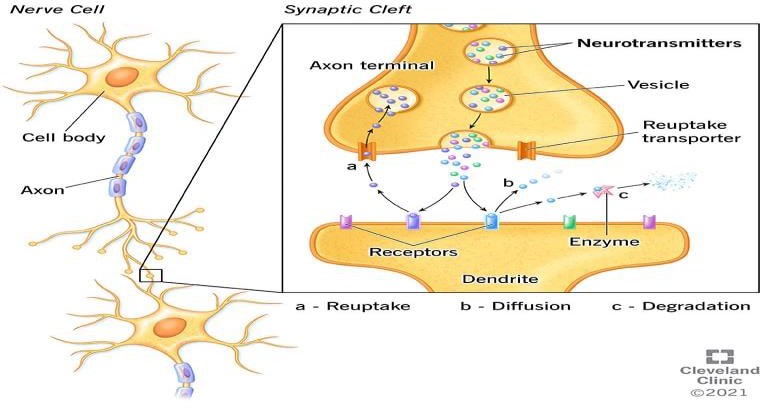 Images. App. goo.glThere are different types of neurotransmitters, which each of has an important role. Their names are as follows: Acetylcholine, Dopamine (DA), Glutamate (GLU), Serotonin, Glycine, LAsPartate, Norepinephrine and Epinephrine, Gama-Amino butyric Acid (GABA), Histamine,Neuromodolator. ( 9, P:3-6 ), (9, P: 6). The Nerve ImpulseThe result of an electrical current is exactly the same as an electrical current produced in muscle tissue. A neuron can transmit a signal when it is in a state of polarization, which meansthat sodium ions are more on the outside of the cell and potassium ions and other negative ions are more on the inside of the cell. A neuron cell has positive charges on the outside and negative charges on the inside.A substance such as a neurotransmitter must make the cell membrane more permeable so that+Na ions can enter the cell. This action causes depolarization. It means that sodium ions are more on the surface of the cell and potassium ions and other negative ions are more on the inside of the cell. A neuron cell has positive charges on the outside and negative charges on the inside. A substance such as a neurotransmitter must make the cell membrane more permeable so that +Na ions can enter the cell. This action causes depolarization or depolarization, which is a change in the currents of the cell membrane. Now there is a negative charge on the outside of the cell and a positive charge on the inside. As soon as depolarization occurs, the neuronal membrane becomes more permeable to K+ ions. which is released outside the cell.The restoration of positive charges outside and negative charges inside is called repolarization. The term action potential is also called the sequence between depolarization and repolarization. In the end, the sodium and potassium pumps return +Na ions to the outer part of the cell and K+ ions to the inner part. At this time, the neuron is ready to transmit another signal and respond to another stimulus. The transmission of electrical impulses is very fast, the presence of the covering Myelin Sheet allows even more speed for the transmission of nerve impulses, because only the nodes of Ranvier are depolarized and this is called salutary conduction. Most of our neurons are capable of transmitting nerve signals at meters per second. Suppose a man has a height of 3 feet or 3 meters, if he presses his big toe, At this time, the sensory fluid reaches the brain in less than a second. (passing through only a few synapses along the way). You can imagine how quickly all parts of the body are connected to the brain and why it is one of the most important regulatory systems. At the synapses, the electrical neuronal fluid is converted into a chemical fluid that is related to the release of neurotransmitters. However, diffusion around a synapse is very slow, and synapses are very small, so neuronal competition does not affect the speed of transmission(3, P: 10).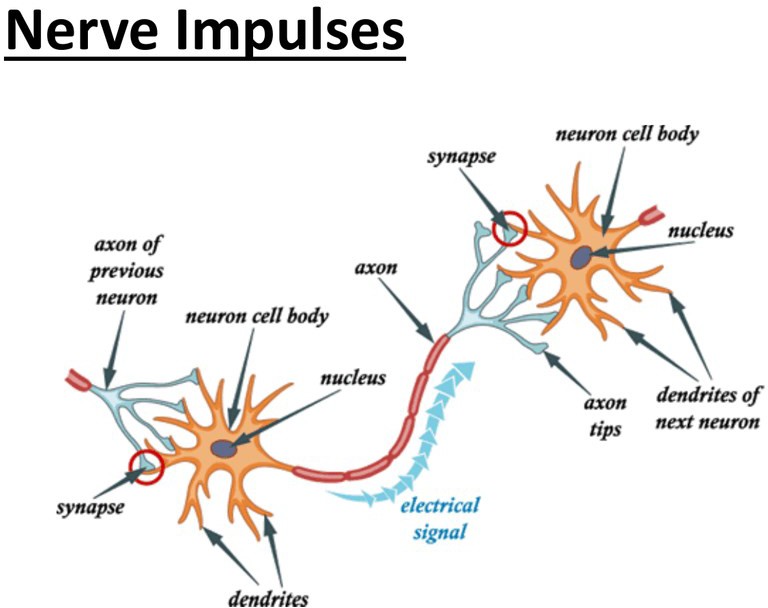 Images. App. goo.glWe know that the nervous system is a controlling system of all parts of living organisms. Neuron is the functional and structural unit of this system. The nervous system is made up of nerve tissue and the nervous tissue is made up of nerve cells that differ in shape and function from other Neurons have the ability to receive and transmit impulses. A neuron consists of cells in the body. special structures that include the neuron, the nucleus, and the cell body.A neuron receives nerve impulses through the afferents and transmits them to the neighboring cell through the axon. A neuron is only capable of transmitting a signal in one direction. The point of connection between one neuron and another neuron or between a neuron and a muscle cell is called a synapse. Synapse has its own special parts, which include presynaptic area, post synaptic area and synaptic cleft. A neuron cell in a normal condition has more negative potassium ions inside, so the charge inside the cell is negative, and there are more positive sodium ions in the outer environment of the cell, which is why the charge inside the cell is positive When a neuron isstimulated, sodium ions enter the cell and potassium ions are released from the cell through its special channels, which is called depolarization. And in this case, a neuron is stimulated to transmit a nerve signal. At this time, a special neurotransmitter is released from the presynaptic area And the post-synaptic neuron is taken by special membrane receptors and it stimulates another neuron until it reaches the target area or the central nervous system. When a nerve cell transmits a signal, it returns to its normal state, sodium ions are released and potassium ions come out of the cell, which makes the charge of the cell negative and the cell is ready to transmit another signal.Remember that all these activities happen in a very short time, in ten thousandths of a second. When the cell is in a normal state, this state is called resting potential. When it becomes depolarized, i.e. the internal and external charges change, this state is called depolarization, and when it returns to its normal state, it is called repolarization. The change of charge from the membrane of a neuron cell is called action potential. Neurotransmitters are small molecular chemical compounds that are released by the pre-synaptic neuron in the synapse to stimulate the cell's inhibition. Movement, expression of emotions, mood swings, emotions and other related actions occur in a living organism with the release of different types of these molecules. There are some drugs that act on the existence of these neurotransmitters, while others prevent the release of neurotransmitters. So, for this reason, more attention should be paid and avoid taking medicine on your own.ReferencesAbebe Yekoye and GP. Bhardwaj(2006) Physiology part 1( 60-80), University of Gonder, Ethiopia ministry of health.Dominique niyonambaza shimwe, Kumar Pareveen and others(2019) A review of Neurotransmitters Sensing Methods for Neuro-Engineering Research(1-5)Laval university Availibel at: https://www.researchgate.net/publication/ 337029830_A_Review_of_NeurotransmitteDr.Sadiqi Yama, (2017) Anatomy of the nervous system (7-77-82-109) Afghanistan times printing Kabul Afghanistan.Hall. JOHN E (2016) Guyton and Hall textbook of Medical Physiology, 13th Edition, (5562) Philadelphia, Pennsylvania, SAUNDERS, Publisher.Hall. JOHN E (2010) Guyton and Hall textbook of Medical Physiology, 12th Edition, (542553) Philadelphia, Pennsylvania, SAUNDERS, Publisher.Lenin D.Ochoa-delapaza( 2017 ) Nerve impulse(1-5)Availibale at.https://www.researchgate.net/publication/318436066_Neural_ImpulseLodish Harvey, Berk Arnold and others (2008) Molecular Cell Biology 6th editions (1013) United States of America WH. Freeman and company. rs_Sensing_Methods_for_Neuro-Engineering_ResearchMunoz Francisco Lopez(2009) History evolution of the neurotransmission concepts(516-524) Article in journal of neurotransmission available at:https://www.researchgate.net/publication/24261196_Historical_evolution_of_the_neur otransmission_conceptNoback, Charles R (2005) The Human Nervous System, 6th edition, (767-280) Totowa, New Jersey, Humana Press Inc.Scanlon, Valerie C and Sanders Tina (2007) Essential of Anatomy and Physiology 5th Edition (163-196) F.A Davis Company Philadelphia.Ғылыми басылым«ТІЛ БІЛІМІНІҢ ЖАҢА ПАРАДИГМАЛАРЫ: ТЕОРИЯЛЫҚ ЖӘНЕ ӘДІСТЕМЕЛІК ІЗДЕНІСТЕР»атты халықаралық ғылыми-тәжірибелік конференцияның МАТЕРИАЛДАРЫАлматы қ., 10-11 ақпан 2023 ж.ИБ №14907Басуға 07.02.2023 жылы қол қойылды. Пішімі 70х100 1/12.Көлемі 33,3 т. Офсетті қағаз. Сандық басылым. Тапсырыс №117.Таралымы 90 дана. Бағасы келісімді.Әл-Фараби атындағы Қазақ ұлттық университетінің«Қазақ университеті» баспа үйі.050040, Алматы қаласы, әл-Фараби даңғылы, 71.«Қазақ университеті» баспа үйі баспаханасында басылды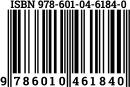 ТілдерСөйлеушілердің пайызыПанджаби44.15Пушту15.42Синдхи14.10Сираики10.53Урду7.57Белуджи3.57ҚалаОкругОтбасыКайсериДевели104КонияКония72СакарияАдапазары2МанисаСалихли160НигдеУлукышла226Оқушылардың ішкі мотивациялық деңгейіЭксперименттік топБақылау тобыОқушылардың ішкі мотивациялық деңгейіЭксп дейінЭксп дейінТөмен14,1%19,5%Орташа60,2%59,6%Жоғары25,7%20,9%ШкалаларыЭкспериментке дейінЭкспериментке дейінШкалаларыЭТ(n=58)БТ(n=63)Білімнің құндылығы62,39%67,62%Пәнді оқудағы дербестік55,65%70,45%Пәнді оқудағы пассивтілік74,78%80,05%Пәнді меңгерудегі қиындық74,86%79,63%Пәнге деген қызығушылық51,64%57,47%Оқуға теріс көзқарас75,30%80,05%Пәнге теріс көзқарас81,65%68,33%Оқушылардың	ішкімотивациялық деңгейіЭксперименталды топЭксперименталды топБақылау тобыБақылау тобыОқушылардың	ішкімотивациялық деңгейіЭксп дейінЭксп кейінЭксп дейінЭксп кейінТөмен15.3%5,1%17.7%14,5%Орташа61.0%54,2%59.7%61,3%Жоғары23.7%40,7%22.6%24,2%ШкалаларыЭкспериментке дейінЭкспериментке дейінЭксперименттен кейінЭксперименттен кейінШкалаларыЭТ(n=58)БТ(n=63)ЭТ(n=58)БТ(n=63)Білімнің құндылығы62,39%67,62%93,22%72,58%Пәнді оқудағы дербестік55,65%70,45%89,83%64,52%Пәнді оқудағы пассивтілік74,78%80,05%67,80%85,48%Пәнді меңгерудегі қиындық74,86%79,63%84,75%77,42%Пәнге деген қызығушылық51,64%67,47%88,14%59,68%Оқуға теріс көзқарас75,30%70,05%81,36%75,81%Пәнге теріс көзқарас81,65%68,33%79,66%66,13%«Тонкие» вопросы«Толстые» вопросыО чем идет речь в тексте?Почему мальчики поспорили?Кого из мальчиков похвалила учи- тельница и за что?Охарактеризуйте Петю и Андрея.Что бы вы сделали,если сами оказа- лись на месте Андрюши?Если бы вы были автором, то как бы вы написали концовку рассказа?V (осознать новые знания)+ (исправить неверные предположения)- (исправить неверные утверждения)? (побудить дальнейший интереск теме)Я это зналЭто для меня новоеЭто противоречит тому,что я зналЯ хочу знать об этом большеПлохая земля среди болот.Что посеешь, то пожнешь.Земля – кормилица человеку.Гжель Кринки КвасникиВ огонь землю бросатьВ чем богатство земли? О гончарном ремеслеКәсіби іс-әрекеттің жалпы міндеттеріКәсіби іс-әрекеттің жалпы міндеттеріКәсіби іс-әрекеттің жалпы міндеттеріКәсіби іс-әрекеттің жалпы міндеттеріКәсіби іс-әрекеттің жалпы міндеттеріКәсіби іс-әрекеттің жалпы міндеттеріКәсіби іс-әрекеттің жалпы міндеттеріПроблемалық ситуацияларды анықтау және талдауБақылау-өлшеу техникасының көмегімен диагностика жасауЖоба жүйесін таңдау және негіздеуФизикалық құбылысты сипаттауға және болжам жасауға арналған модельді құружәне талдауФизикалық құрылғыларды құрастырудың маңызын анықтауЭксперимент- тік және теориялық зертеулерді жүргізуҒылыми- техникалық құжаттамаларды жүргізу